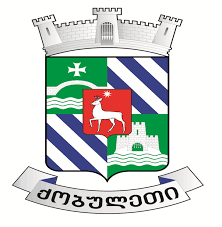 ქობულეთის მუნიციპალიტეტისპრიორიტეტების დოკუმენტი2022-2025 წლებიშინაარსი თავი I. ზოგადი ინფორმაცია მუნიციპალიტეტის შესახებ............................................. 3 ისტორია................................................................................................................................ 3 მდებარეობა........................................................................................................................... 3 ფართობი................................................................................................................................ 3გეოგრაფია................................................................................................................................ 4  მმართველობის ორგანოები.................................................................................................5 მოსახლეობა............................................................................................................................6ეკონომიკა................................................................................................................................. 6 სატრანსპორტო ინფრასტრუქტურა...................................................................................... 6 საჯარო დაწესებულებები....................................................................................................... 6 ღირსშესანიშნაობები...............................................................................................................6 ბიუჯეტი ....................................................................................................................................7 თავი II. ძირითადი ფინანსური მაჩვენებლები.....................................................................7 შემოსავლების და ხარჯების აგრეგირებული მაჩვენებელი 2020-2025 წლებში ................7 შემოსულობები  ...........................................................................................................................7 გადასახდელები............................................................................................................................8 ბიუჯეტის ბალანსი.......................................................................................................................9 2020-2021 წლების ბიუჯეტების მიმოხილვა...............................................................................10 2020 წლის ბიუჯეტის შესრულება.................................................................................................12 2021 წლის ბიუჯეტის მიმოხილვა.................................................................................................24 თავი III. ქობულეთის მუნიციპალიტეტის პრიორიტეტები და პროგრამები საშუალოვადიან პერიოდში .............35 ინფრასტრუქტურის განვთარება...............................................................................36 დასუფთავება და გარემოს დაცვა.............................................................................. 46 განათლება .................................................................................................................... 49 კულტურა, ახალგაზრდობა და სპორტი.....................................................................52 მოსახლეობის ჯანმრთელობის დაცვა და სოციალური უზრუნველყოფა .............. 60თავი I. ზოგადი ინფორმაცია მუნიციპალიტეტის შესახებისტორიაქობულეთის მუნიციპალიტეტი შედის აჭარის არ-ში. ესაზღვრება აჭარის ხელვაჩაურის, შუახევის და ქედის მუნიციპალიტეტებს, გურიის რეგიონის ოზურგეთის მუნიციპალიტეტს და შავ ზღვას. მუნიციპალიტეტში, 711.8 კვ.კმ-ზე, 1 ქალაქში, 2  დაბასა და 52  სოფელში 74.8 ათასი კაცი ცხოვრობს. მოსახლეობის სიმჭიდროვე მუნიციპალიტეტში 1კვ.კმ.-ზე -105.2 კაცია. მოსახლეობის 97.1%  ეთნიკურად ქართველია. მოსახლეობის 51,61% - ქალია. მუნიციპალიტეტის მოსახლოების 75% სოფლად ცხოვრობს. დღეს დღეობით შეუძლებელია განისაზღვროს და შეფასდეს მიგრაციის ზუსტი პროცესები ქობულეთის მუნიციპალიტეტის ჭრილში, რადგან მუნიციპალურ დონეზე არმ იმდინარეობს მიგრაციული პროცესების მონიტორინგი.მდებარეობამუნიციპალიტეტის ადმინისტრაციული ცენტრი, ქალაქი ქობულეთი, რომელიც საქართველოს დედაქალაქიდან - თბილისიდან დაშორებულია 347 კმ-ით (5სთ. და 9 წუთის სავალი დროით). აჭარის რეგიონის ცენტრიდან,  ქალაქ ბათუმიდან 28 კმ-ით, (0.30 საათი სავალი დროით), თბილისის საერთაშორისო აეროპორტიდან 361კმ-ით, (5.40 საათი სავალი დროით), ქუთაისის საერთაშორისო აეროპორტიდან 94.6 კმ-ით (1.40 სთ. სავალი დროით), ბათუმის საერთაშორისო აეროპორტიდან 34.5კმ-ით, (0.45 საათი სავალი დროით). უახლოესი რკინიგზის სადგური ქალაქის ცენტრიდან  1.80 კმ-ით, (2 წუთის სავალი დროით). ქობულეთის მუნიციპალიტეტზე გადის საერთაშორისო მნიშვნელობის, შიდა სახელმწიფოებრივი მნიშვნელობისა და ადგილობრივი მნიშვნელობის საავტომობილო გზები. საერთაშორისო მნიშვნელობის „სენაკი-ფოთი-სარფის“ საავტომობილო გზის სიგრძე 26 კმ-ია.ფართობიმუნიციპალიტეტში სასოფლო-სამეურნეო და საცხოვრებელი დანიშნულებით გამოიყენება 21 170 ათასი კვ.მ მიწის ნაკვეთი, რაც შეადგენს მთელი მუნიციპალიტეტის ტერიტორიის 29,4%-ს. მუნიციპალიტეტში  არის სამი დაცული ტერიტორია - ქობულეთის დაცული ტერიტორია (ისპანის ტორფნარი), კინტრიშის დაცული ტერიტორიები და ეროვნული პარკი. სულდაცული ტერიტორიების ფართობი შეადგენს 30252 ჰექტარს.გეოგრაფიაქობულეთის განვითარების მამოძრავებელ დარგებად მიიჩნევა ტურიზმი და სოფლის მეურნეობა. ბოლო წლებში შეიმჩნევა მეწარმე სუბიექტების რაოდენობის ზრდა, რასაც ხელი შეუწყო სხვადასხვა სახელმწიფო პროგრამებმა, რომლებიც ბიზნესის ხელშეწყობის პროგრამის ფარგლებში, მათ დაფინანსებასა თუ სხვაგვარ მხარდაჭერას გულისხმობს, განსაკუთრებით მიკრო და მცირე ბიზნეს სუბიექტებზე.ოფიციალური სტატისტიკური მონაცემები, მუნიციპალიტეტების ჭრილში, მცირეა, რთულია ნათელი სურათის დანახვა მუნიციპალიტეტებისთვის. სტატისტიკური მონაცემებით 2017 წ.-ს აჭარის ავტონომიურ რესპუბლიკაში მშპ-ს მთლიანი ოდენობა 3367.2 მლნ ლარია, 1 სულ მოსახლეზე მშპ  3894.1 აშშ დოლარი. დასაქმებული ადამიანების 42% ბიზნეს სექტორზე მოდის (70 100 კაცი). სულ საქართველოში 748677 ბიზნეს სუბიექტია რეგისტრირებული, აქედან აჭარაში - 66 336, ქობულეთში კი 10 270. ცხრილი N1-ის მიხედვით ქობულეთში რეგისტრირებული ბიზნეს სუბიექტების მხოლოდ 24%-ია აქტიური, მათ შორის კი უმრავლესობა მცირე და საშუალო ბიზნესია.ქობულეთის მუნიციპალიტეტში სასოფლო-სამეურნეო მიწების საერთო რაოდენობა შეადგენს 19 552 ჰა-ს. მათ შორის მრავალწლიანი კულტურებისთვის 8 635 ჰა, სახნავი 2 229 ჰა,  სათიბი  302 ჰა,  6 650 ჰა საძოვარი დანასვენი 1 736 ჰა. მსხვილფეხა პირუტყვის რაოდენობა შეადგენს 18100, ცხვარი და თხა -100 სული, ღორი - 785, ქათამი 57 178  ფრთა, ფუტკრის 8 500 მდეოჯახი, საკალმახე 10 ერთეული.მუნიციპალიტეტის ტერიტორიაზე არსებობს ორი სამექანიზაციო ცენტრი ამხანაგობა ,,ხინო“ და შეზღუდული პასუხისმგებლობის საზოგადოება ,,მექანიზატორი“, რომელთა მფლობელობაშიც თანამედროვე ტიპის ტრაქტორი და სხვადასხვა ტიპის საწარმო მოწყობილობა შედის. ბოლო წლების მონაცემებით ქობულეთის მუნიციპალიტეტში აგრარული სექტორი ერთ-ერთი სწრაფადმზარდი მიმართულებაა. გასულწლებთან შედარებით რეგიონის სამომხმარებლობა ზარზე ფართოდ არის წარმოდგენილი ქობულეთის აგრო სასურსათო სექტორში წარმოებული პროდუქცია. გაზრდილია საექსპორტო ბაზრების არეალი, მცირე და საშუალო სიმძლავრის გადამამუშავებელი საწარმოების რიცხვი. გაზრდილია დარგში განხორციელებული უცხოური და ადგილობრივი ინვესტიციების მოცულობა.მეციტრუსეობა: მისი საერთო ფართობი მუნიციპალიტეტში  3 760 ჰექტარია, რომელთაგან 3 250 ჰა, მანდარინია, 400 ჰა. ფორთოხალი და 110 ჰა. ლიმონია.  იგი ქობულეთის მუნიციპალიტეტის მოსახლეობის შემოსავლის მიღების ერთ-ერთი მნიშვნელოვანი წყაროა. ამ დარგის შენარჩუნება,  განვითარებასა და მოვლა-მოყვანისა და შენახვა-გადამუშავების თანამედროვე ტექნოლოგიების დანერგვას ხელს უწყობს საერთაშორისო ორგანიზაციების, განსაკუთრებით გაეროს, ევროკავშირის, USAID-ისა და სხვათა მიზნობრივი პროგრამების განხორციელება. დღეისათვის მუნიციპალიტეტის მასშტაბით მეციტრუსეობის დარგში დასაქმებულია 13 800 ფერმერი.მეჩაიეობა: დღეისათვის ქობულეთის მუნიციპალიტეტში ფოთოლსაკრეფ მდგომარეობაშია დახლოებით 350 ჰა-მდე ჩაის პლანტაცია. 2013 წელს წარმოებული იქნა 123 ტონა ლაო ჩაისა და 902 ტონა ხარისხოვანი ჩაის ფოთოლი, რომელთა ძირითადი ნაწილი ექსპორტირდება შუა აზიის ქვეყნებსა და მონღოლეთის რესპუბლიკაში. ქობულეთის მუნიციპალიტეტში  მიწის ბალანსით ირიცხება 2000 ჰა ჩაის პლანტაცია,  საიდანაც რეაბილიტაციას ექვემდებარება 400 ჰა.  დარჩენილი ჩაის პლანტაციის უმეტესობა მიგდებული და ეკალ-ბარდითაა დაფარული.თხილის კულტურა: თხილის კულტურას დღეისათვის  ქობულეთის  მუნიციპალიტეტის სასოფლო-სამეურნეო სავარგულების - 3 719 ჰა ფართობი უჭირავს.  საშუალო საჰექტარო მოსავლიანობა 0,9- დან 1,4 ტონამდე მერყეობს. დასავლეთ საქართველოში და მათშორის ქობულეთის მუნიციპალიტეტში 2018 წელს თხილის მოსავლის 60-70% დაზიანდა მავნებელ-დაავადებების უარყოფითი ზემოქმედების შედეგად. კერძოდ თხილის სოკოვანმა და ბაქტერიულმა დაავადებებმა, ასევე აზიური ფაროსანას უარყოფითმა ზემოქმედებამ გამოიწვია მოსავლის მნიშვნელოვანი დანაკარგები დაფერმერთა ეკონომიკური მდგომარეობის მნიშვნელოვანი გაუარესება. აჭარის ავტონომიური რესპუბლიკის სოფლის მეურნეობის სამინისტრო ბოლო წლებში ახორციელებს ექსტენციის (სწავლება-კონსულტურება) უფასო სერვისების მოწოდებას საველე პირობებში მათ შორის მეთხილე ფერმერებისთვის. ყოველივე ამასთან ერთად  ამ დარგის განვითარების მასტიმულირებელია ბოლო წლებში და განსაკუთრებით მიმდინარე წლისათვის თხილის  შესასყიდი ფასების ზრდა, რაც კიდევ უფრო გაზრდის ფერმერთა დაინტერესებას ამ დარგით და შესაბამისად თხილის კულტურის ფართობებს.მოცვი:  ბოლო პერიოდში მუნიციპალიტეტის ტერიტორიაზე დონორი ორგანიზაციების, საქართველოსა და აჭარის ა.რ. სოფლის მეურნეობის სამინისტროების ხელშეწყობითა და მხარდაჭერით დაიწყო მოცვის სასოფლო-სამეურნეო ჯიშების გაშენება მოყვანა. ამ ეტაპზე მუნიციპალიტეტში 7 ჰა-მდე მოცვის სამრეწველო პლანტაცია არსებობს, რომელთაგან 6 ჰა უკვე მოსავლიანია, ხოლო 1 ჰა-მდე ახალი ნარგაობაა. მოსავლიანი მოცვის პლანტაცია 6 წლის წინ გააშენა სოფელ ცეცხლაურში 6 ჰა ფართობზე ს.ს. „საქართველოს სოფლის მეურნეობის კორპორაცია“. სოფლის მეურნეობის სამინისტროს მხარდაჭერით კოოპერატივ „გიოს“ 2014 წელს გაუშენეს 0.5 ჰა მოცვის პლანტაცია, ანუ 1 650 ძირი მოცვის ნერგი. ასევე-არასამეწარმეო (არაკომერციული) იურიდიული პირი „აგრო სერვის ცენტრის“ სადემონსტრაციო ნაკვეთზე გაშენებულია 3 000 კვ. მეტრი მოცვის პლანტაცია, სადაც ფერმერებს შეუძლიათ გაეცნონ და დაეუფლონ მოცვის მოვლა-მოყვანის ტექნოლოგიებს. აღსანიშნავია ისიც, რომ აჭარის არ-ის სოფლის მეურნეობის  სამინისტროს პროგრამის ფარგლებში მიმდინარე ეტაპზე მოცვის ბაღის გაშენება ფინანსდება სრულად. თანდათან მოცვის კულტურა მუნიციპალიტეტის მოსახლეობისათვის სულუფრო მისაღები ხდება, რაც სამომავლოდ ამ კულტურის კიდე ვუფრო ფართოდ გავრცელებას და საწარმოო პროცესში ჩართვას შეუწყობს ხელს.მეფუტკრეობა: დღევანდელი  მდგომარეობით მუნიციპალიტეტში 8 507  ფუტკრის ოჯახია და 400 მეფუტკრე ფერმერი. თაფლის წარმოება შეადგენს საშუალოდ 120 000 კგ,  რაც მუნიციპალიტეტის მოთხოვნილებისათვისაც არ არის საკმარისი. ბოლო წლებში მეფუტკრეობის ხელშეწყობის და განვითარების მიზნით აჭარისა/რ სოფლის მეურნეობის სამინისტროს მიერ განხორციელებული მიზნობრივი პროგრამის ფარგლებში მეფუტკრეებს თანადაფინანსების პრინციპით გადაეცათ 650 ცალი და დაბლანტის ტიპის პოლის ტიროლის მასალისგან დამზადებული სკები, რომელიც თავისი აღჭურვილობითა და მუშაობის პრინციპით მსოფლიო სტანდარტებთან შესაბამისობაშია. გარდა ამისა მეფუტკრე ფერმერებს მიზნობრივი პროგრამის ფარგლებში გადაეცათ 7 ცალი თაფლის სახდელი ციბრუტი. აღნიშნულმა მნიშვნელოვნად გააუმჯობესა ფუტკრის გამოზამთრების ხარისხი და გაზარდა ღალიანობისგა მოსავლიანობა.ქობულეთის მუნიციპალიტეტში შრომის უნარიანი ასაკის მოსახლეობის წილი შეადგენს საერთო  რაოდენობის 66.3%-ს. ქალაქში უმაღლესი განათლების მქონე მოსახლეობის წილი 20.4%-ია, ხოლო სოფლად - 14.6%.  დღესდღეობით მუნიციპალიტეტის წინაშე ისევ რჩება გამოწვევად შრომის ბაზარზე შესაბამისი კვალიფიკაციის კადრების არ არსებობა. კერძო სექტორს უჭირს სასურველი კადრების მოძიება.დასაქმების ძირითადი მოთხოვნა ტურიზმის სექტორზე მოდის, ასევეა მოთხოვნა სოფლის მეურნეობის დარგების მიმართულებით. ბოლო დროს გაიზარდამოთხოვნა მშენებლობის მიმართულებით.ქობულეთში ფუნქციონირებს საზოგადოებრივი კოლეჯი „ახალი ტალღა“, რომელიც აქტიურად ზრუნავს კადრების გადამზადება/კვალიფიკაციის ამაღლებაზე. კოლეჯი თანამშრომლობს კერძო სექტორთან და ორიენტირებულია იმ მოთხოვნებზე, რომელსაც კერძო სექტორი აყენებს შრომის ბაზარზე. დუალური სწავლება, რომელიც წარმოადგენს კოლეჯის თანამედროვე მიდგომას, ხელს უწყობს კადრების გაჯანსაღებას და კვალიფიკაციის ამაღლების ეფექტურობის ზრდას. კოლეჯში 30-მდე პროფესიების დაუფლებაა შესაძლებელი.პროფესიული უნარების განვითარების მიმართულებით აქტიურად საქმიანობს აჭარის არ დასაქმების სააგენტო, რომელიც დაინტერესებულ პირებს უფასოდ სთავაზობს გადამზადების პროგრამებს, ამასთან არეგისტრირებს სამუშაოს მაძიებელთა ბაზაში. სააგენტოს ბაზაში, 2012 წლიდან დღემდე,ქობულეთის მუნიციპალიტეტში, დარეგისტრირებულია 2546 ადამიანი, საიდანაც სააგენტოს გავლით 2018 წელს 146 (88 ქალი, 58 კაცი), ხოლო 2019 წელს 151 (111 ქალი, 40 კაცი) ადამიანი დასაქმდა.მმართველობის ორგანოებიადგილობრივი თვითმართველობის წარმომადგენლობითი ორგანოა მუნიციპალიტეტის საკრებულო. ქობულეტის მუნიციპალიტეტის საკრებულო შედგება 33  წევრისგან. მათგან 15 არჩეულია პროპორციული, ხოლო 18 მაჟორიტარული სისტემით. წარმომადგენლობით ორგანოს ხელმზღვანელობს საკრებულოს წევრების მიერ არჩეული თავმჯდომარე, რომელსაც ჰყავს ერთი მოადგილე. საკრებულოში შექმნილია და მუშაობს 5 კომისია, ესენია: საკრებულოს საფინანსო-საბიუჯეტო და ეკონომიკურ საკითხთა კომისია; საკრებულოს აგრარულ საკითხთა კომისია; საკრებულოს ჯანმრთელობის დაცვისა და სოციალურ საკითხთა კომისია; საკრებულოს იურდიულ და საპროცედურო საკითხთა კომისია და საკრებულოს განათლების, მეცნიერები, სპორტისა და ტურიზმის საკითხთა კომისა. ქობულეტის მუნიციპალიტეტსი ისევე როგორც საქართველოს სხვა მუნიციპალიტეტსი არმასრულებელ ხელისუფლებას ახორციელებს პირდაპირი წესიტ არცეული მერი. მუნიციპალიტეტის მერი არმასრულებელ ხელისუფლებას ახორციელებს მუნიციპალიტეტის მერიის სტრუქტურული ერთეულის (სამსახური) მუნიციპალიტეტის მიერ დაფუძნებული არასამეწარმეო არა კომერციული იურდიული  პირებისა (ააიპ) და მუნიციპალური შპს -ს მეშვეობითმუნიციპალიტეტის მოსახლეობა 21 ადმინისტრაციულ ერთეულსი - ტერიტორიულ თემშია თავმოყრილი, საიდანაც ერთი ქალაქია (ქალაქი ქობულეთი), ორი სადაბო (ჩაქვი და ოჩხამური) და 18 სასოფლო თემი, (ალამბარი, აჭყვისთავი, ბობოყვათი, გვარა, დაგვა, ზენითი კვირიკე, ლეღვა, მუხაესტატე, საჩინო, ქაქუთი, სოფელი ქობულეთი, ჩაისუბანი, ციხისძირი, წყავროკა, ჭახათი, ხალა, ხუცუბანი). მოსახლეობაქობულეთის მუნიციპალიტეტის მოსახლეობა 2014 წლის მოსახლეობის აღწერის მიხედვით 71 800 კაცია, აქედან ქალაქ ქობულეთში  28 500   და სოფლად 43 300 ადამიანი ცხოვრობს. ქობულეთის მუნიციპალიტეტის მოსახლეობა საქართველოს მთლიანი მოსახლეობის 1.93%, ხოლო რეგიონის 20.23 შეადგენს.მუნიციპალიტეტში რეგისტრირებულია  13,150 ათასი პენსიონერი.  4 260 ოჯახი სოციალურად დაუცველის სტატუსის მქონე.ეკონომიკაქობულეთის მუნიციპალიტეტის ტენიანი სუბტროპიკული კლიმატი საშუალებას იძლევა მეციტრუსეობის, მეჩაიეობის, ხურმის, თხილის, აქტინიდიის, ფეიხოას და სხვა სუბტროპიკული კულტურების განვითარებისათვის. მათთან ერთად მოსახლეობა ქობულეთის მუნიციპალიტეტში აწარმოებს ერთწლიან კულტურებსაც - (სიმინდი, ლობიო, პომიდორი, კიტრიდასხვა), მისდევს მეფუტკრეობას და მესაქონლეობას. მოსახლეობის 75 % სოფლად ცხოვრობს და აგრარულ სექტორშია დასაქმებული. ეკონომიკის წამყვანი დარგია სოფლის მეურნეობა, ქობულეთის ცნობილია მეციტრუსეობის მხარედ, აქ არის განვითარებული მეციტრუსეობა, მეჩაიეობა, თხილის კულტურა, მოცვი და მეფუტკრეობა:სატრანსპორტო ინფრასტრუქტურამუნიციპალიტეტის ტერიტორიაზე თბილისი ქობულეთი სარკინიგზო ხაზის საბოლოო პუნქტი დაშორებულია   336.04 კმ-ით.საჯარო დაწესებულებები49 საჯარო სკოლა;  29 საბავშვო ბაღი;9 კულტურის სახლი;1 ბიბლიოთეკა;5 მუსიკალური სკოლა;2 მუზეუმი;ა(ა)იპ ქობულეთის კომპლექსური სასპორტო სკოლა;ა(ა)იპ ქობულეთის კულტურის ცენტრიღირსშესანიშნაობებიაჭარის ტერიტორიის დაახლოებით 13%-ი დაცულ ტერიტორიებს, ნაკრძალებსა და ეროვნულ პარკებს უკავიათ. მათი უმრავლესობა ქობულეთის მუნიციპალიტეტის შემადგენლობაში შედის, რომელიც გამოირჩევა ფლორისა და ფაუნის მრავალფეროვნებით. ქობულეთის მუნიციპალიტეტი უნიკალურია იმითაც, რომ აქ საოცარი შერწყმა აფიჭვნარების, პარკებისა და ზღვის. პლიაჟი ქობულეთის  მთელ ზღვისპირა ზოლს იკავებს. პარკები და დაცული ტერიტორიები იძლევიან  შესანიშნავ  შესაძლებლობას, როგორც ტურისტული ლაშქრობებისთვის, ასევე სამეცნიერო სამუშაოების წარმართვისთვის. ამის თვალსაჩინო მაგალითი გადამფრენ ფრინველებზე დაკვირვებაა, რომელშიც მონაწილეობას იღებს ათეულობით მეცნიერი და ასობით ტურისტი სხვადასხვა ქვეყნიდან. ცხემვანას და კობალაურის  თაღოვანი ხიდი ( XII);პეტრას  ციხე(VI); ფიჭვნარის  ნაქალაქარი; სხვადასხვა პერიოდში ნაგები ტაძრების ნანგრევები; ტბიყელის ტბა; წაბლნარის ჩანჩქერი; მტირალას ეროვნული პარკი; ისპანის ტორფნარი;ბიუჯეტიქობულეთის მუნიციპალიტეტის 2021 წლის ბიუჯეტი შეადგენს 51, 962. 2 ათას ლარს. მათ შორის ბიუჯეტის შემოსულობები 48,619.7 ათას ლარს, ფინანსური აქტივების ცვლილება 3,342.5 ათასი ლარი. აჭარის ავტონომიური რესპუბლიკის რესპუბლიკური ბიუჯეტიდან გამოყოფილი კაპიტალური ტრანსფერი, რომელიც მუნიციპალიტეტს ყოველწლიურად გამოეყოფა იმფრასტრუქტურული ღონისძიებების განსახორციელებლად 21,373.4 ათასი ლარი, აჭარის ავტონომიური რესპუბლიკის რესპუბლიკური ბიუჯეტიდან გამოყოფილი სპეციალური ტრანსფერი, რომელიც მუნიციპალიტეტს გამოეყოფა იმფრასტრუქტურული ღონისძიებების განსახორციელებლად 7,561.0 ათასი ლარი, სპეციალური ტრანსფერი. თავი II. ძირითადი ფინანსური მაჩვენებლები2.1 შემოსავლების და ხარჯების აგრეგირებული მაჩვენებელი 2022-2025 წლებისთვისშემოსულობები2021 წლის ბიუჯეტის შემოსულობებთან შედარებით ქობულეთის მუნიციპალიტეტის ბიუჯეტის შემოსულობების სტრუქტურა 2022-2025 წლებში მნიშვნელოვნად არ იცვლება.ქობულეთის მუნიციპალიტეტის შემოსულობები ძირითადი კატეგორიების მიხედვით 2020-2025 წლებშიგადასახდელებიბოლო წლებში არსებული სტრატეგიის შესაბამისად პრიორიტეტულ მიმართულებებზე მიმართული სახსრების ზრდამ შესაძლებელი გახადა ადგილობრივი ინფრასტრუქტურის განვითარება, რითაც თავის მხრივ უზრუნველყოფილი იქნება მუნიციპალიტეტში მცხოვრები მოსახლეობის სოციალური მდგომარეობის გაუმჯობესება, მუნიციპალიტეტში ახალი სამუშაო ადგილების შექმნა, ინფრასტრუქტურის მნშვნელოვანი გაუმჯობესება, ტურიზმის, კულტურისა და სპორტის სფეროების განვითარება.ზემო აღნიშნულის გათვალისწინებიტ 2022-2025 წლეებსი მუნიციპალიტეტის სტრატეგია თითქმის უცვლელია და მოიცავ ადგილობრივი ინფრასტრუქტურის განვითარებას, მოსახლეობის სოციალური პირობების გაუმჯობესებას. ჯანსაღი ცხვოვრების წესის დანერგვას და სკოლამდელი განათლების ხელშეწყობას. ქობულეთის მუნიციპალიტეტის ძირითადი პრიორიტეტებია:ინფრასტრუქტურის მშენებლობა, რეაბილიტაცია და ექსპლოატაცია; დასუფთავება და გარემოს დაცვა;განათლების ხელშეწყობა;კულტურა, რელიგია, ახალგაზრდული და სპორტული ღონისძიებები; მოსახლეობის ჯანმრთელობის დაცვა და სოციალური უზრუნველყოფა; მმართველობა და საერთო დანიშნულების ხარჯები.ბიუჯეტის ბალანსიქობულეთის მუნიციპალიტეტის ბიუჯეტის ბალანსი 2020-2025 წლებში2020-2021 წლების ბიუჯეტების მიმოხილვა2020 წლის ბიუჯეტის შესრულება2020 წელი-ბიუჯეტის შესრულების ანალიზი     ბიუჯეტის    შემოსავლების მიმოხილვა ძირითადი კატეგორიების მიხედვით      მუნიციპალიტეტის ბიუჯეტის შემოსულობების წლიური გეგმა გადასახადების ნაწილში შეადგენდა 13 230 307 ლარს, ფაქტიურმა შემოსავალმა შეადგინა 13 023 022  ლარი ანუ 207285  ლარით ნაკლები; ცალკეული სახეების მიხედვით შემოსავლები ასე გადანაწილდა:  შემოსავალის წლიური გეგმა ქონების გადასახადის სახეში სულ შეადგენდა 3 303007 ლარს, ფაქტიურად შემოსავალმა შეადგინა 2 661 668  ლარი, შემოსავალს დააკლდა 641339  ლარი. დამატებული  ღირებულების გადასახადის სახეში წლიური გეგმა განისაზღვრა 9 927 300  ლარით, სულ წლიური ფაქტიური შემოსავალი შეადგენს 10 361 354 ლარს,  წლიური გეგმის შესრულებაზე გადამეტება შეადგენს 434054 ლარს. სულ გადასახადების ნაწილში წლიური გეგმის შესრულებას დააკლდა 207285  ლარი.   სხვა შემოსავლების ნაწილში ბიუჯეტის წლიური  გეგმა განისაზღვრა 2 339 500  ლარი, ფაქტიური შემოსავალი შეადგენს 3 020 796 ლარს, აქედან 191626  ლარი წინა წელს გამოუყენებელი თანხების უკან დაბრუნებაა (რომელიც მუნიციპალიტეტის მიერ დაბრუნდა შესაბამის ბიუჯეტში და სახელმწიფო ხაზინის მიერ დამინუსდა გრანტების ნაწილში), ამის გათვალისწინებით ფაქტიური შემოსავალი განისაზღვრა 2 829 170 ლარით. ანუ  წლიური გეგმის მაჩვენებელზე 489670  ლარით მეტი. სხვა შემოსავლებს ცალკეული სახეების მიხედვით თუ განვიხილავთ შესრულების მაჩვენებლები სახეებში შემდეგნაირად გადანაწილდა: პროცენტები -   დარიცხული პროცენტების სახეში დაიგეგმა  162416  ლარი ფაქტიურმა შემოსავალმა შეადგინა  246196  ლარი,  მაჩვენებელის შესრულების გადამეტებამ შეადგინა   83780  ლარი.  რენტა -  სულ წლიური ბიუჯეტით  დაგეგმილი იყო 238444  ლარი, ფაქტიური შემოსვლა შეადგენს  242092 ლარს  ანუ  გადაჭარბებაა 3648 ლარი.  მათ შორის: მოსაკრებელი ბუნებრივი რესურსებით სარგებლობისათვის სახეში დაგეგმილი იყო 120000  ლარი, ფაქტიურად ბიუჯეტში შემოვიდა 156919  ლარი ანუ გადაჭარბებაა 36919  ლარით; შემოსავალი მიწის იჯარიდან და მართვაში (უზურფრუქტი, ქირავნობა და სხვა) გადაცემიდან სახეში დაიგეგმა 118444  ლარი, ფაქტიურად შემოვიდა 85174  ლარი ანუ  33270  ლარით ნაკლები.   ადმინისტრაციული მოსაკრებლები და გადასახდელების წლიური გეგმა განისაზღვრა 579200 ლარით, ფაქტიურმა შემოსავალმა შეადგინა 681011  ლარი  შემოსავლებს დააკლდა 101811  ლარი. მათ შორის სანებართვო მოსაკრებლის სახეში დაიგეგმა 426700 ლარი, ფაქტიურად შემოსულია 491943  ლარი ანუ 65243  ლარით მეტი, სათამაშო ბიზნესის მოსაკრებლის სახეში  ფაქტიურად ბიუჯეტში შემოსულია 2500  ლარი.  მოსაკრებელი დასახლებული ტერიტორიის დასუფთავებისათვის სახეში დაგეგიმილი იყო  150000  ლარით, ფაქტიურმა შემოსვლამ შეადგინა 186568 ლარი ანუ 36568  ლარით მეტი. შემოსავალი მომსახურების გაწევიდან სახეში წლის განმავლობაში დაგეგმილი იყო  75140 ლარი, ფაქტიურად შემოვიდა 13233 ლარი,  ანუ დაგეგმილ მაჩვენებელზე 61907  ლარით ნაკლები.        ჯარიმები სანქციები და საურავების  მოსაკრებლის სახეში წლიური გეგმა განისაზღვრა სულ 1 100000  ლარით, ფაქტიურად სულ შემოსულია 1 517965  ლარი   ანუ    417965  ლარით მეტი.     შერეული და სხვა არაკლასიფიცირებული შემოსავლების სახეში დაგეგმილი 184 300  ლარიდან  შემოვიდა სულ 320,298  ლარი, სადაც შედის წინა წელს გამოუყენებელი და დაბრუნებული ფინანსური რესურსიც, როგორც ზემოთ ავღნიშნეთ სულ 191626  ლარი. ამის გათვალისწინებით შემოსავალი შეადგენს 128672 ლარს, ანუ წლიურ დაგეგმილზე   55628  ლარით ნაკლები.          არაფინანსური აქტივების კლებამ შეადგინა 24125  ლარი, მათ შორის    შემოსულობა მიწაზე უფლების აღიარებიდან  21875  ლარი.   როგორც წარმოდგენილი ანალიზით ირკვევა, წლის განმავლობაში ფაქტიურად მიღებული შემოსავლების მთლიან მოცულობაში საგადასახადო შემოსავლების ფაქტიური მაჩვენებელი  შეადგენს შემოსავლების 81 პროცენტს, სხვა შემოსავლების ფაქტიური მაჩვენებელმა შეადგინა 19  პროცენტი .გრანტები:           წლის განმავლობაში გრანტების სახით მიღებული ფაქტიური შემოსავალი  17 274 484  ლარი  შემდეგნაირად გადანაწილდა:         აჭარის ავტონომიური რესპუბლიკის ბიუჯეტიდან გამოყოფილი სპეციალური ტრანსფერი   2 739 794  ლარიდან ფაქტიურად მიღებულია  2705925  ლარი 99%.აჭარის ავტონომიური რესპუბლიკის ტერიტორიაზე არსებულ მუნიციპალიტეტებში განსახორციელებელი პროექტების ფონდიდან  სოფლის მხარდაჭერის პროგრამის ფარგლებში გამოყოფილი 308381  ლარიდან   ტრანსფერი   ფაქტიურად მოთხოვნის შესაბამისად ჩამორიცხულია   308 381  ლარი  - 100%; აჭარის ავტონომიური რესპუბლიკის ბიუჯეტიდან გამოყოფილი კაპიტალური ტრანსფერიდან 9132969  ლარიდან ფაქტიურად ჩამორიცხულია 9132955  ლარი  --100%. საქართველოს მთავრობის  2020 წლის 18 დეკემბრის  N2535 განკარგულების საფუძველზე საქართველოს სახელმწიფო ბიუჯეტიდან მუნიციპალიტეტში  ფაქტიური შემოსულობების გათვალისწინებით ფინანსური დახმარების მიზნით გამოყოფილი და სრულად ჩამორიცხული იქნა 5 285 000  ლარი;გადასახდელები: (თანახმად დანართისა) აა)             2020 წელში დაზუსტებული  ბიუჯეტის ფარგლებში დაფინანსებებზე გაწეული  მთლიანი ხარჯები 33 584 580  ლარი  წლიური  დაზუსტებული გადასახდელების 92%. -ს  შეადგენს.         2021 წლის პირველი იანვრისათვის არსებული  ფულადი  სახრების  ნაშთი შედგენს    3 344 877 ლარს.                          ა) გადასახდელები ბიუჯეტის ცალკეული  სფეროების მიხედვითსაერთო დანიშნულების სახელმწიფო მომსახურებას მოხმარდა 5 490 384  ლარი, საერთო საბიუჯეტო ხარჯის 16,4%. ათვისებამ შეადგინა აღნიშნულ სფეროში საბიუჯეტო წლის განმავლობაში დაგეგმილი თანხების 95%. აღნიშნული სფეროს ხარჯები მოიცავს ვალთან დაკავშირებული ოპერაციების ხარჯებსაც და მათ შორის მუნიციპალური განვითარების ფონდის მიერ მუნიციპალიტეტის თანამონაწილეობით განხორციელებულ პროქტებზე  სასეხო წარმოქმნილ ვალდებულებების  დაფარვის ხარჯებს, სესხების მომსახურებასა და ვალების დაფარვაზე მიმართულ იქნა 2 250 400  ლარი. რაც ჯამურად  აღნიშნული სფეროს ხარჯების 41 პროცენტს შეადგენს. თავდაცვის სფეროს მოხმარდა  111170  ლარი, მთლიანი საბიუჯეტო ხარჯის  0,33%, წლიური დაგეგმილი თანხების ათვისებამ შეადგინა დაგეგმილი თანხების 90%.ეკონომიკური საქმიანობის სფეროში  სულ  გახარჯულია  6301608  ლარი, მთლიანი საბიუჯეტო ხარჯის 18,8 %, საბიუჯეტო თანხების ათვისებამ შეადგინა აღნიშნულ სფეროშო წლიური  დაგეგმილი თანხების  93 პროცენტი. აღნიშნულ  სფეროში ხარჯების მთლიანი ოდენობა  შეადგინა საგზაო სფეროს ხარჯებმა მათ შორის საგზაო ინფრასტრუქტურის მოწესრიგების ინფრასტრუქტურულმა ღონისძიებებმა. კერძოდ განხორციელდა   ცალკეული ინფრასტრუქტურული   პროექტები, როგორიცაა:  დასრულდა     დაბა ჩაქვში ,,ოაზისის" მიმდებარედ გზაგამტარის მოწყობა და მიმდებარე ტერიტორიის კეთილმოწყობა- პროექტის ღირებულება დასრულების ეტაპზე ბიუჯეტით განისაზღვრებოდა  182449  ლარით, საკასო ხარჯი განისაზღვრა 182103  ლარი; პროექტის ფარგლებში განხორციელდა არსებული სარკინიგზო ხაზის ქვეშ საავტომობილო გზაგამტარის მოწყობა, მიმდებარე ტერიტორისს კეთილმოწყობა,, დამონტაჟდა გარე განათების სისტემა, კეთილმოეწყო სკვერი და სპორტული მოედანი.      ქალაქ ქობულეთში კაფე ედემთან (რუსთაველიდან აღმაშენებელზე და აღმაშენებლიდან ზღვაზე) გადასასვლელის კეთილმოწყობის სამუშაოების განხორციელების მიზნით    დაიხარჯა 539226  ლარი. განხორციელდა ქ. ქობულეთში რუსთაველის ქუჩიდან აღმაშენებელზე და აღმაშენებლიდან სანაპიროზე გადასასვლელისა და სავალი ნაწილის მოპირკეთება დეკორატიული ფილებით. აგრეთვე გადასასვლეზე მოეწყო მწვანე ზოლი, დამონტაჟდა გარე განათების სისტემა, მოეწყო მინი სპორტული მოედანი, განთავსდა საპარკე დეკორატიული სკამები, სანაგვე ურნები, სავარჯიშო ტრენაჟორები და საბავშვო ატრაქციონები.ქობულეთის მუნიციპალიტეტის ტერიტორიაზე  გადასასვლელების (კომახიძის ქუჩაზე საფეხმავლო  გადასასვლელი, მეგობრობის ქუჩის ზღვაზე გადასასვლელი, რუსთაველის ქ. №160 ზ-დან კომახიძის ქ. №100-მდე გადასასვლელი, რუსთაველის ქუჩა №266-268  შესასვლელი გზა, რუსთაველის ქ. №140 ჟ-დან კომახიძის ქ. №2-ის ჩათვლით) კეთილმოწყობის სამუშაოების განსახორციელებლად დაიხარჯა 109070  ლარი. მოწესრიგდა სანიაღვრე სისტემა, გადასასვლელებზე გზის სავალი ნაწილი მოპირკეთდა დეკორატიული ფილებით, მოეწყო გარე განათების სისტემა.ქ. ქობულეთში არსებული ასფალტის საფარის სარეაბილიტაციო სამუშაოებისათვის ბიუჯეტიდან დაიხარჯა 48035 ლარი. პროექტის ფარგლებში განხორციელდა დაზიანებული ასფალტის საფარის სარეაბილიტაციო სამუშაოები, კერძოდ ორმული შეკეთება;       ქობულეთის მუნიციპალიტეტის ტერიტორიაზე გზებზე ბეტონის საფარის მოწყობის სამუშაოების განხორციელების მიზნით სულ ბიუჯეტმა წლის განმავლობაში დახარჯა   2380194 ლარი, ამ მიზნით დაიგეგმილი ბიუჯეტის გეგმის 98%. მუნიციპალიტეტის ტერიტორიაზე შიდა სასოფლო გზებზე მოეწყო ბეტონის საფარი. განხორციელდა წლის განმავლობაში   პროექტი -   ქობულეთის მუნიციპალიტეტის სოფლებში  მოსაცდელების მოწყობა (11 ერთეული) ღირებულებით 53581 ლარი;  აღნიშნულის ფარგლებში მუნიციპალიტეტის ტერიტორიაზე   გაჩერებებზე მოეწყო 11 ერთეული დეკორატიული აგურის მოსაცდელი. დაბა ჩაქვის  ცენტრის კეთილმოწყობა დაფინანსდა  675363  ლარით.  მოწესრიგდა სანიაღვრე სისტემა და ტერიტორია მოპირკეთდა დეკორატიული ფილებით. ქობულეთის მუნიციპალიტეტის ტერიტორიაზე განთავსებული ვიდეოკამარების მოვლა-შენახვის მომსახურების სამუშაოებისა და დამონტაჟების დასრულების მიზნით სულ    დაიხარჯა 98246 ლარი;ქობულეთის მუნიციპალიტეტის ტერიტორიაზე გზებზე სიჩქარის შემზღუდავი ბარიერის მოწყობა განხორციელდა 17800 ლარით. საგზაო უსაფრთხოების გაუმჯობესების მიზნით მუნიციპალიტეტის ტერიტორიაზე დასახლებულ პუნქტებში მოეწყო სიჩქარის შემზღუდავი ბარიერები დაახლოებით 250 გრ.მ.ქალაქ ქობულეთში, თავისუფლების ქუჩის კეთილმოწყობის სამუშაოებისათვის გამოყოფილი იყო 692569  ლარი, საიდანაც დაიხარჯა 266935 ლარი. აუთვისებელი ფულადი ნაშთით დარჩენილი სამუშაოები გარდამავალი ღონისძიების სახით აისახა 2021 წლის ბიუჯეტში და დასრულდება 2021 წლის დასაწყისისათვის.მუნიციპალიტეტში გზების სამუშაოები-კერძოდ მდინარის კალაპოტების გასწორხაზოვნების სამუშაოებისათვის გაიხარჯა 25602  ლარი. კერძოდ განხორციელდა მდ. დეხვას კალაპოტის გასწორხაზოვნება და მდ. კინტრიშის კალაპოტის გასწორხაზოვნება.ქობულეთის მუნიციპალიტეტის ტერიტორიაზე და ქალაქ ბათუმის მიმართულებით მუნიციპალური ტრანსპორტით (ავტობუსებით) მომსახურეობა დაფინანსდა სულ 339872 ლარით. ბიუჯეტიდან სუბსიდიის თანხის ჩარიცხვა   ხორციელდებოდა ყოველთვიურად სუბსიდირების ხელშეკრულებისა და შ.პ.ს. ,,ქობულეთის ტრანსრეგულირების»  წერილობითი  განაცხადის  საფუზველზე, სადაც დასტურდებოდა ინფორმაცია მუნიციპალური  ტრანსპორტის  სერვისიდან მიღებული  საკუთარი  შემოსავალის  შესახებ და სუბსიდირების საჭიროების თაობაზე თანახმად პროგრამისა.    ქობულეთის მუნიციპალიტეტში სტიქიის სალიკვიდაციო ღონისძიებების- სამუშაოების განხორციელების მიზნით  დაფინანსსება შეადგენს 1 565 581 ლარს. უხვი ნალექის შედეგად გააქტიურებული მეწყრული პროცესებით მიყენებული ზარალის ლიკვიდაციის მიზნით განხორციელდა მუნიციპალიტეტის მაცხოვრებლებისათვის  საცხოვრებელი ადგილებისათვის  ფერდსამაგრი სამუშოების ჩატარება.     გარემოს დაცვის ღონისძიებებს სულ ფაქტიურად მოხმარდა 2 443 536  ლარი მთლიანი საბიუჯეტო ხარჯის  7,3  პროცენტი, წლიური დაგეგმილი თანხების ათვისება  შეადგენს 93 %. აღნიშნული სფერო მოიცავს მუნიციპალიტეტის ტერიტორიის სანიტარული დასუფთავებასთან დაკავშირებულ ხარჯებს (91%), მ/შორის: ა(ა)იპ ქობულეთის სანდასუფთავების ფუნქციონირების ადმინისტრაციულ და საოპერაციო ხარჯებსაც;           წლის განმავლობაში განხორციელდა მაწანწალა ცხოველების მოვლა-პატრონობის მიზნით  დაჭერილი ცხოველების,  სტერილიზაცია ვაქცინაცია, დაბირკვა. რისთვისაც გაიხარჯა 50000  ლარი; ა(ა)იპ ქობულეთის სანდასუფთავების მიერ წლის განმავლობაში განხორციელდა  ქალაქის  ცალკეული ტერიტორიის, მწვანე საფარის, ქალაქში არსებული ეზოების დაგვა-დასუფთავება; სანაგვე კონტეინერების გარეცხვა, ქალაქის სანაპირო ზოლის დასუფთავება; მსხვილფეხა  რქოსანი  პირუტყვის  ქალაქში  მოძრაობის  აღკვეთა,  საყოფაცხოვრებლო   ნარჩენების  გატანა. ამ მიზნით სულ გაიხარჯა   2 176 820  ლარი;   ნაგავშემკრები კონტეინერის შეძენისათვის (200 ერთეული) ბიუჯეტით დაიხარჯა 130498 ლარი. ისინი განთავსებული იქნა მუნიციპალიტეტის სხვადასხვა ტერიტორიებზე.ქალაქ ქობულეთში,  ჯავახიშვილის ქ. N2-ში საკანალიზციო სისტემის მოწყობისათვის დაიხარჯა  15951  ლარი. მრავალბინიანი საცოხვრებელი სახლის ეზოში მოხდა საკანალიზაციო მაგისტრალური ხაზის, სათვალთვალო ჭების მოწყობა და დაერთება მთავარ მაგისტრალურ ხაზზე.ქალაქ ქობულეთში, რუსთაველის ქუჩა №162;  აღმაშენებილის ქ. №94;  რუსთაველის  ქ. №138 ა; რუსთაველის  ქ. №140; რუსთაველის ქ. №158;  ვერულიძის ქ. №9;  აღმაშენებლის ქ. №112-ში საკანალიზაციო მაგისტრალური სისტემის მოწყობა/რეაბილიტაციის მიზნით ბიუჯეტით გაიხარჯა 70266  ლარი; საბინაო_და კომუნალური სფეროს ღონისძიებების სახით  სულ გახარჯულია    10 553 860  ლარი ანუ მთლიანი საბიუჯეტო ხარჯის  31,4 პროცენტი, ბიუჯეტით დამტკიცებული გეგმის ათვისება  შეადგენს აღნიშნულ სფეროშო  წლიური დაგეგმილი თანხების 94,4 პროცენტი.  სფეროს ხარჯები ძირითადად მოიცავს კომუნალური სფეროს, წყალმომარაგების, გარე განათების ხარჯებს. კომუნალური მეურნეობის განვითარება მრავალბინიანი საცხოვრებელი სახლების გადახურვის მიზნით ბიუჯეტიდან დაიხარჯა 954241 ლარი. მუნიციპალიტეტის სხვადასხვა სოფელში და დაბაში რეაბილიტაცია ჩაუტარდა 29 მრავალბინიან საცხოვრებელ სახლს.ქობულეთის მუნიციპალიტეტში არსებულ 6 მრავალბინიან საცხოვრებელ კორპუსში განხორციელდა 12 ახალი ლიფტის მოწყობა და ამ მიზნით დაიხარჯა 719999  ლარი.სოფელ მუხაესტატეში (ყოფილი ჩაის ფაბრიკის ბინები) ხანძრის შედეგად დაზიანებული მრავალბიანიანი საცხოვრებელი სახლის სახურავისა და კიბის სარეაბილიტაციო სამუშაოებისათვის დაიხარჯა 30991  ლარი;ქალაქ ქობულეთში, გელაურის დასახლებაში მრავალბინიანი საცხოვრებელი სახლების (ჩაის ფაბრიკის) ეზოს/სკვერის კეთილმოწყობისათვის დაიხარჯა 2020 წელში სულ 237616  ლარი, წლიური დაგეგმილი თანხის  99 %. აღნიშნული პროექტი გარდამავალი 2021 წლის პროექტია და მიმდინარე წელს არის გათვალისწინებული დასრულება. მოწესრიგდება სანიაღრე სისტემა, მოპირკეთდება დეკორტაიული ფილებით, მოეწყობა მწვანე ზოლი, შეიცვლება გარე განათების სისტემა,  განთავსდება საბავშვო ატრაქციონები, საპარკე სკამები და ურნები.ქალაქ ქობულეთში, გელაურის დასახლებაში მრავალბინიანი საცხოვრებელი სახლების (ვილარის) ეზოს/სკვერის კეთილმოწყობისათვის დაიხარჯა 148498  ლარი, წლიური გათვალისწინებული გეგმის 99%. აღნიშნული პროექტი გარდამავალი პროექტია და მისი დასრულება მიმდინარე წელსაა გათვალისწინებული. მოწესრიგდება სანიაღრე სისტემა, დაიგება ასფალტის საფარი, მოეწყობა მწვანე ზოლი, შეიცვლება გარე განათების სისტემა, განთავსდება საბავშვო ატრაქციონები, საპარკე სკამები და სანაგვე ურნები.ქობულეთის მუნიციპალიტეტის ტერიტორიაზე მრავალბინიანი საცხოვრებელი სახლების  (ჯავახიშვილის ქ.N51; თავისუფლების N90) ეზოების ტერიტორიაზე სკვერის კეთილმოწყობის მიზნით დაიხარჯა 189053 ლარი; მოწესრიგდა სანიაღვრე სისტემა, მოეწყო დეკორატიული ფილები, შეიცვალა გარე განათების სისტემა, დაიდგა საპარკე დეკორატიული სკამები და სანაგვე ურნები.დაბა ჩაქვში მ. აბაშიძის ქ.N11-ში ეზოს/სკვერის კეთილმოწყობისათვის გაიხარჯა 142574 ლარი.  მოწესრიგდა სანიაღვრე სისტემა, მოეწყო დეკორატიული ფილები, შეიცვალა გარე განათების სისტემა, დაიდგა საპარკე დეკორატიული სკამები და სანაგვე ურნები.ქ. ქობულეთში, პოპოვის ქუჩა N28-თან მისასვლელისა და ეზოს/სკვერის კეთილმოწყობის სამუშაოები განხორციელდა თანხით 267257 ლარი. მოწესრიგდება სანიაღვრე სისტემა, გზის სავალ ნაწილზე დაიგო ასფალტო/ბეტონის საფარი, სკვერი მოპირკეთდა დეკორატიული ფილებით,  შეიცვალა გარე განათების სისტემა, დაიდგა საპარკე დეკორატიული სკამები და სანაგვე ურნები.მუნიციპალიტეტის ტერიტორიაზე მემორიალების მოწყობის სამუშაოებისატვის ჯამში დაიხარჯა 27741 ლარი. კერძოდ მოეწყო სოფელ ციხისძირში მოეწყო საბავშვო ბაღის პედაგოგის მარინა კონცელიძის (რომელმაც 13 ბავშვი გადაარჩინა და თვითონ დაიღუპა) მემორიალი   და ქალაქ ქობულეთში არსებული 9 აპრილის სკვერში მოეწყო მემორიალი.ქობულეთის სანაპიროსთვის შეძენილი იქნა 214 ერთეული დეკორატიული საპარკე სკამები  თანხით 209934 ლარი.მუნიციპალიტეტის ტერიტორიაზე არსებულ სკვერებსა და პარკებში განსათავსებლად შეძენილი იქნა 17 ერთეული ფანჩატური ,რისთვისაც სულ დაიხარჯა 36118  ლარი;დაბა ოჩხამურის ადმინისტრაციული შენობის და ქ. ქობულეთში სასწრაფოს ეზოს, სოფ.ცეცხლაურში 8 აგვისტოს ომში დაღუპუთა სკვერის და ჭახათის ცენტრის კეთილმოწყობისათვის  ბიუჯეტით დაიხარჯა 116203 ლარი. სასწრაფოს ეზო შემოიღობა და დამონტაჟდა შლაგბაუმი, სოფ. ცეცხლაურში 8 აგვისტოს ომში დაღუპულთა სკვერი შემოიღობა, დაბა ოჩხამურის ადმინისტრაციული შენობის შემოღობვა და ეზოს მოპირკეთება მოხდა დეკორატიული ფილებით, მოეწყო გარე განათებაც, მოწესრიგდა სანიაღრე და საკანალიზაციო სისტემებიც, ჭახათის ცენტრში კი მოეწყო  ბეტონის საფარი, რეაბილიტაცია ჩაუტარდა არსებულ სკამებსა და ღობეებს, შეიცვალა გარე განათების სისტემა, ცენტრში არსებული წრიულის შემოსვა მოხდა ბუნებრვი გრანიტით, რეაბილიტირებული იქნა არსებული ფანჩატურიც.ქობულეთის მუნიციპალიტეტის სოფელ ქვედა აჭყვაში სალეციო დარბაზის მოწყობა განხორციელდა 9708 ლარით. პროექტის ფაგლებში მოხდა სალექციო დარბაზში ჭერისა და კედლების   სამღებრო სამუშაოები,  მოეწყო ახალი მეტალოპასტმასის კარ-ფანჯრები, შეიცვალა იატაკი და  შეიღება ფასადი.სოფ. ლეღვას ადმინისტრაციულ შენობაში  სამედიცინო პუნქტისათვის ოთახებისა და სველი წერტილის მოწყობის მიზნით ბიუჯეტიდან დაიხარჯა 15151  ლარი.  შენობაში   ოთახებსა და სველ წერტილებს ჩაუტარდა რეაბილიტაცია: ჩატარდა სამღებრო სამუშაოები, მოეწყობა წყალ-გაყვანილობის სისტემა, სველი წერტილები მოპირკეთდა  კერამიკული ფილებით.ქობულეთის მუნიციპალიტეტის სოფელ გორგაძეებში ზურაბ გორგილაძის სახლმუზეუმის სარეაბილიტაციო სამუშოები დასრულდა ,რომელიც წინა წლის პროექტი იყო და ამისათვის 2020წელში დაიხარჯა 28304  ლარი.ქობულეთის სანაპირო ზოლში 7 ერთეული საშხაპის მოწყობა სანაპიროზე მოეწყო  (7 ერთეული) საშხაპე თანხით 9038 ლარი.ქალაქ ქობულეთის სანაპირო ზოლში ზღვისპირა პარკის მოწყობის 
(I ეტაპი) სამუშაობის დასრულებისათვის რომელიც წინა წელს დაწყებული პროექტი იყო ბიუჯეტმა დახარჯა 146 438  ლარი.  ქალაქ ქობულეთის სანაპირო ზოლში  ზღვისპირა პარკის მოწყობის (II ეტაპი) სამუშაობისათვის ბიუჯეტმა დახარჯა 1978781  ლარი, წლიური დაგეგმილი თანხის 98,9 პროცენტი. როგორც ცნობილია პროექტი გარდამავალი პროექტია და დასრულდება 2021 წელში. მოეწყობა ბულვარი 1000 გრძ.მ. სადაც დეკორატიული ფილებით მოპირკეთდება სასეირნო ზოლი და სავალი ნაწილი, მოეწყობა ველო ბილიკები, გაშენდება მწვანე ზოლი, დამონტაჟდება ახალი განათების სისტემა.სპეც. ტექნიკის (1 ერთეული სატვირთო და 1 ერთეული უნუვერსალური ექსკავატორი) შეძენისათვის დახარჯულია 387684 ლარი.. წყალმომარაგების ნაწილში:   საბინაო კომუნალური სფეროს ხარჯების  21 % გაიხარჯა წყალმომარაგებისა და წყლის სისტემის რეაბილიტაცია ექსპლუატაციის ღონისძიებებში თანხით 2 260 006  ლარი.  წლიური გეგმის 2350549 ლართან მიმართებაში  ათვისება     შეადგენს 96,1  პროცენტს.განხორციელდა შემდეგი ინფრასტრუქტურული ღონისძიება:   ქობულეთის მუნიციპალიტეტის სოფლებში (ციხისძირი,  ქვ. კონდიდი) წყალსადენის სისტემაზე ჭაბურღილების მოწყობა თანხით 677149  ლარი; წყლის დებეტის გაზრდის მიზნით ქობულეთის მუნიციპალიტეტის სოფლებში (ციხისძირი - 2 ერთეული, ქვ. კონდიდი-2 ერთეული) წყალსადენის სისტემაზე მოეწყობა 4 ერთეული ჭაბურღილი.შპს ქობულეთის წყალის სუბსიდირებამ შეადგინა 783334 ლარი, წლიური გათვალისწინებული გეგმის  98,5  პროცენტი.ა(ა)იპ ქობულეთის სოფლის წყალი“ ს  სუბსიდირებისათვის დაიხარჯა 799,523   ლარი. წლიური დამტკიცებული გეგმის 91,8  პროცენტი.გარე განათების მოწყობა, რეაბილიტაცია და ექსპლოატაციასთან დაკავშირებული ხარჯები საბინაო კომუნალური სფეროს ხარჯების 13,5% -ია და სულ 1425255 ლარია. იგი მოიცავს მუნიციპალიტეტში არსებული  გარე განათების წერტილების, მოხმარებული ელექტროენერგიისა და  ექსპლუატაციის ხარჯს. გარდა ამისა განხორციელდა ქობულეთის მუნიციპალიტეტის სოფლებში (ქაქუთი, გვარა, სოფელ ქობულეთი-კოხი, კვირიკე-მუხნარი, ახალსოფლის დასახლება, დაგვა, მუხაესტატე-ალამბარი) გარე განათების მოწყობა თანხით 207 637  ლარი; მოხდა ახალი გარე განათების დიოდური ლედ სანათების მოწყობა.ქ. ქობულეთში ზღვის სანაპირო ზოლში (1 კმ)  გარე განათების მოწყობის სამუსაოები განხორციელდა თანხით 87931 ლარი. ქალაქ ქობულეთში, ზღვის სანაპირო ზოლში 1 კმ-მდე მანძილზე დაზიანებული არსებული გარე განათების სისტემა შეიცვალა (ხელოვნური) გრანიტის ქვისგან დამზადებული ახალი ბოძებითა და  სანათებით.ქობულეთის მუნიციპალიტეტის ადმინისტრაციულ ერთეულებში გარე განათების მოწყობა განხორციელდა 271638  ლარით. პროექტის ფარგლებში მუნიციპალიტეტის ტერიტორიაზე (ქალაქი ქობულეთი, გელაური, სოფელი ხუცუბანი, სოფელი გვარა, სოფელ ქობულეთი, სოფელი კვირიკე, კვირიკის ავტობანი, სოფელი ციხისძირი, სოფელი წყავროკა, დაბა ჩაქვი) მოხდა ახალი გარე განათების დიოდური ლედ სანათების მოწყობა.წლის განმავლობაში მუნიციპალიტეტის ტერიტორიაზე არსებული გარე განათების წერტების მიერ მოხმარებული ელექტრო ენერგიიის საფასურის ასანაზღაურებლად და მისი ექსპლუატაციის მიზნით ბიუჯეტმა დახარჯა სულ 858 048  ლარი.ინფრასტრუქტურის ობიექტების აღდგენა-რეაბილიტაცია კეთილმოწყობა (სოფლის მხარდაჭერის პროგრამა) ,რომელიც დაფინანსდა აჭარის ავტონომიური რესპუბლიკის ბიუჯეტიდან გამოყოფილი სპეციალური   ტრანსფერი - " აჭარის ავტონომიური რესპუბლიკის რესპუბლიკური ბიუჯეტით გათვალისწინებული  ავტონომიური რესპუბლიკის ტერიტორიაზე არსებულ მუნიციპალიტეტებში განსახორციელებელი პროექტების ფონდიდან სოფლის მხარდაჭერის პროგრამის ფარგლებში"  და წლის ბოლოს სახელმწიფო ბიუჯეტიდანაც ,ჯამში  გამოყოფილი 836000  ლარიდან დაფინანსებამ შეადგინა 496 434  ლარი. 52,2%. დარჩენილი აუთვისებელი თანხები დადებული ხელშეკრულების ფარგლებში, როგორც ცნობილია გათვალისწინებული იქნა 2021 წლის ბიუჯეტით და დასრულდება შესაბამისად მიმდინარე წელს.მაღალმთიანი დასახლების განვითარების პროგრამის ფარგლებში სახელმწიფო ბიუჯეტით გამოყოფილი იყო 2019 წელს როგორც ცნობილია 171 600  ლარი. რომლიდანაც დაუფინანსებელი   34320  ლარი, როგორც  გარდავალი პროექტი ფარგლებში დაგეგმილი იყო 2020 წლის ბიუჯეტით და დაფინანსდა სრულად და პროექტი დასრულდა.თუნუქის შესყიდვის მიზნით ბიუჯეტი დაიხარჯა 87 941  ლარი. ამ მიზნით ბიუჯეტის გათვალისწინებული გეგმის 96%.აზომვითი ნახაზების მომზადების მიზნით ბიუჯეტმა დახარჯა 4725  ლარი. (95%)ა(ა)იპ ქობულეთის გამწვანების სუბსიდირებამ შეადგინა 329505  ლარი, წლიური დაგეგმილი თანხის 98 %.შპს “ ქობულეთის პროფილაქტიკური დეზინფექციის სადგურის“ სუბსიდირებისათვის დაიხარჯა 25 467  ლარი, წლიურად ამ მიზნით გამოყოფილი გეგმიური ხარჯების 93,5%.საპროექტო  სახარჯთაღრიცხვო დოკუმენტაციების მოწოდების მიზნით ბიუჯეტიდან დაგეგმილი იყო სულ 327000 ლარი. ფაქტიური ხარჯი შეადგენს 234879 ლარს ანუ 72%. აღნიშნული ბიუჯეტის ფარგლებში რამდენიმე პროექტის სახართაღრიცხვო დოკუმენტაციის მოწოდება გახდა გარდამავალი რაც როგორც ცნობილია გათვალისწინებული იქნა 2021 წელში და დასრულდა.დასვენება, კულტურა და რელიგიის სფეროში სულ გაიხარჯა  2 076 340 ლარი, მთლიანი საბიუჯეტო ხარჯის 6,2 %. ათვისებამ   შეადგინა აღნიშნულ სფეროშო წლიური დაგეგმილი თანხების 89,3%.  განხორციელდა  სხვადასხვა ინფრასტრუქტურული პროექტები   როგორიცაა:ქობულეთის მუნიციპალიტეტის სოფელ ბობოყვათში ფეხბურთის მოედნის მოწყობა  თანხით 178 789  ლარი. განხორციელდა არსებული საფეხბურთო მოედნის შემოღობვა და მოეწყო დამცავი კედელია.ქალაქ  ქობულეთის ტერიტორიაზე არსებული 4 ერთეული (რუსთაველის ქ. №166ა, რუსთაველის ქ. №162დ, რუსთაველის ქ. №140 და ლესელიძის ქუჩაზე) სტადიონის რეაბილიტაციის სამუშაოები დაფინანსდა 49 740  ლარით; შეიცვალა ხელოვნური საფარი, რეაბილიტაცია ჩაუტარდა ღობეებს, დამონტაჟდა ახალი გარე განათების სისტემა.ქ. ქობულეთში, ახალსოფელში არსებული  სტადიონის რეაბილიტაცია განხორციელდა 68 716  ლარით. დაიგო  ახალი ხელოვნური საფარი, შემოიღობა, მოეწყო გარე განათების სისტემა.სოფ. კვირიკეში (მეურნეობაში და სასირეში) 2 ერთეული მინი სტადიონის მოწყობისატვის ბიუჯეტით დაიხარჯა 119 257 ლარი. დაიგო ახალი ხელოვნური საფარი, შემოიღობა, მოეწყო გარე განათების სისტემა, მოედნის ირგვლივ დაიგო დეკორატიული ფილები.სოფ.  ცეცხლაურში არსებული  სტადიონის შემოღობვის და ხინოს დასახლბაში ახალი სტადიონია მოწყობა დაფინანსდა 167 650 ლარით. შემოიღობა ხინოს დასახლბაში მოეწყო ახალი სტადიონი : დაიგო ახალი ხელოვნური საფარი, შემოიღობა, მოეწყო გარე განათების სისტემა, მოედნის ირგვლივ დაიგო დეკორატიული ფილები.ქალაქ ქობულეთის ტერიტორიაზე არსებული 6 ერთეული (აბაშიძის ქუჩაზე ლუკოილის მიმდებარედ, რუსთაველის ქ №140, კომახიძის ქ №13; კომახიძის ქ  №15; რუსთაველის ქ №162; აღმაშენებელის ქუჩაზე დაცული ტერიტორიების მიმდებარედ) სტადიონების რეაბლიტაციისატვის ბიუჯეტით დაიხარჯა 257 680  ლარი. შეიცვალა ხელოვნური საფარი, რეაბილიტაცია ჩაუტარდა ღობეებს, დამონტაჟდა ახალი გარე განათების სისტემა.მუხაესტატეს მეურნეობაში სპორტული მოედნის მოწყობისათვის დაიხარჯა 65 474  ლარი. დაიგო ახალი ხელოვნური საფარი, შემოიღობა, მოეწყო გარე განათების სისტემა.    კულტურული და სპორტული ღონისძიებების მიმართულებით დახარჯულმა თანხებმა 9 246    ლარი  შეადგინა. ათვისება პანდემიასთან დაკავშირებული რეგულაციების გათვალისწინებიდან გამომდინარე შეადგენს  წლიური დაგეგმილი თანხის 57 700 ლართან მიმართებაში 16%.  ა(ა)იპ ქობულეთის პარკის სუბსიდირების მიზნით გაიხარჯა 258 877  ლარი. ათვისება შეადგენს წლიური დამტკიცებული ბიუჯეტის  97,2%. ა(ა)იპ ქობულეთის კულტურის ცენტრის დამტკიცებული ბიუჯეტი შეადგენდა 568760 ლარს, ფაქტიურად სუბსიდირებამ შეადგინა 513226  ლარი ანუ 90,2%.ა(ა)იპ ქობულეტის მუზეუმის სუბსიდირებისათვის გაწეული ხარჯი შეადგენს 106506 ლარს, წლიური დამტკიცებული ბიუჯეტის 97%.გურამ თამაზაშვილის სახელობის ა(ა)იპ ქობულეთის სიმღერისა და ცეკვის ანსამბლი“მხედრული“ ფუნქციონირებისათვის გაწეული ფაქტიური ხარჯი ბიუჯეტით შეადგენს 204961 ლარს,რაც წლიური დამტკიცებული გეგმის 99,9პროცენტია.სპორტული საკლუბო გუნდების მხზარდაჭერის ფარგლებში შპს“სარაგბო კლუბი პონტოს“ სუბსიდირება შეადგენს 72888 ლარს, რაც ამ მიზნით წლიური დაგეგმილი ბიუჯეტის 86%-ია.განათლების სფეროში გაიხარჯა სულ  5082698  ლარი ; მთლიანი საბიუჯეტო   ხარჯის 15,1%. წლიური დაგეგმილი თანხების ათვისება  შეადგენს   83,8% პროცენტს. აღნიშნულ სფეროში გახარჯული თანხების 61% მოდის ა(ა)იპ ქობულეთის მუნიციპალიტეტის საბავშვო ბაღების გაერთიანების ხარჯებზე, თუმცა განხორციელდა  ინფრასტრუქტურული მიმართულებითაც, კერძოდ:   ქობულეთის მუნიციპალიტეტის სოფელ ხალაში საბავშვო ბაღის მოწყობისათვის ბიუჯეტით გაიხარჯა 273499 ლარი,წლიური დამტკიცებული ბიუჯეტის 39 პროცენტი.  როგორც ცნობილია პროექტი თავიდანვე გარდამავალი პროეტი იყო და გათვალისწინებული იყო 2021 წლის ბიუჯეტით.  თუმცა მუნიციპალიტეტმა აუთვისებელი თანხები 2020 წელში მიიღო სრულად სახელმწიფო ბიუჯეტით, შესაბამისად   არსებული ფულადი ნაშთის საფუძველზე   პროექტის 2021 წლის ღირებულებაც გაიზარდა და დასრულდება .პროექტის ფარგლებში აშენდება თანამედროვი სტანდარტების შესაბამისი საბავშვო ბაღი და კეთილმოეწყობა ბაღის ეზოც.ქობულეთის მუნიციპალიტეტის ტერიტორიაზე არსებული საბავშვო ბაღების სარეაბილიტაციო სამუშაოებისათვის დაიხარჯა 311466 ლარი. პროექტის ფარგლებში განხორციელდა მუნციპალიტეტის ტერიტორიაზე არსებული საბავშო ბაღების რეაბილიტაციის სამუშაოები: სველი წერტილები მოწესრიგდა, ჩატარებული იქნა შიდა სამღებვრო სამუშაოები, აღდგენილი იქნა დაზიანებული სახურავები.ქობულეთის მუნიციპალიტეტის სოფ. ალაბარში საბავშვო ბაღის მოწყობა გათვალისწინებული იყო 817570 ლარით.ფაქტიურად დაიხარჯა 619137  ლარი   (76%. ) ღონისძიება    დაგეგმილია 2021 წლის ბიუჯეტით.როგორც  ცნობილია ალამბარში არსებული საბავშვო ბაღი განთავსებულია სკოლის შენობაში, რომელიც ვერ აკმაყოფილებს სტანდარტებს. პროექტის ფარგლებში 2021 წელში დასრულდება  თანამედროვი სტანდარტების შესაბამისი საბავშვო ბაღის მშენებლობა და   კეთილმოეეწყობა ბაღის ეზოც.ქობულეთის მუნიციპალიტეტის სოფელ საჩინოში საბავშვო ბაღის მოწყობისათვის 2020 წელში დაიხარჯა 74238 ლარი. გარდამავალი 2020-2021წლების პროექტია   წლის დასაწყისიდან დაგეგმილია  2021 წლის ბიუჯეტით .  არსებული საბავშვო ბაღი ვერ აკმაყოფილებს შესაბამის სტანდარტებს, შესაბამისად მოხდება არსებული შენობის დემონტაჟი და აშენდება ახალი   თანამედროვე სტანდარტების შესაბამისი საბავშვო ბაღი . ა(ა)იპ ქობულეთის მუნიციპალიტეტის საბავშვო ბაღების გაერთიანების სუბსიდირება განისაზღვრა დამტკიცებული ბიუჯეტით 3233015  ლარი.ფაქტიური დაფინანსება შეადგენს 3108647 ლარს.(96%)ა(ა)იპ სკოლისგარეშე სახელოვნებო საგანმანათლებლო დაწესებულება ქობულეთის სახელოვნებო სკოლის  ფაქტიური სუბსიდირება შეადგენს 474497 ლარს წლიური დამტკიცებული ბიუჯეტის 99%ს. ა(ა)იპ ქობულეთის კომპლექსური სასპორტო სკოლა დაგეგმილი იყო 223352 ლარით, ფაქტიურად სუბსიდირება შეადგენს 221213 ლარს ანუ წლიური გეგმის 99%. სოციალური  და ჯანმრთელობის დაცვას  სულ მოხმარდა 1 524 984  ლარი ანუ მთლიანი  საბიუჯეტო ხარჯის 4,5 პროცენტი. ათვისებამ შეადგინა აღნიშნულ სფეროებში წლიური დაგეგმილი თანხების 94%. სულ აღნიშნული მიმართულებით მოქმედებდა პროგრამები; კერძოდ:    „თემზე დაფუძნებული მობილური გუნდის მომსახურება მძიმე ფსიქიკურიაშლილობის მქონე პირებისთვის“ იგი ითვალისწინებს ერთი მობილური გუნდის დაფინანსებას პაციენტების ადგილზე მომსახურების მიზნით. მომსახურება გაეწია 50 ბენეფიციარს. გუნდის მუშაობა ითვალისწინებს ბინაზე ვიზიტსა და მედიკამენტოზურ მკურნალობას საქართველოში რეგისტრირებული, სპეციალურ კონტროლს დაქვემდებარებული და ნეიროლეფსიური საშუალებებით, რომელსაც გამოიყენებს მობილური გუნდის ფსიქიატრი, კლინიკური პრაქტიკის ეროვნული რეკომენდაციების (გაიდლაინები) და დაავადებათა მართვის სახელმწიფო სტანდარტების (პროტოკოლები) შესაბამისად.  გაწეულმა ხარჯმა შეადგინა 78100. წლიური გეგმის ათვისებაა 92%.ფენილკეტონურიით დაავადებულ პირთა სამკურნალო საშუალებების კომპენსაციით უზრუნველყოფის    პროგრამაში ჩაერთო 5 ბენეფიციარი და  დაიხარჯა   7000  ლარი წლიური   გეგმის ათვისება შეადგენს 100%.  ქვეპროგრამის ფარგლებში ერთჯერადი მატერიალური დახმარება გაეწია 5 ბენეფიაციარს, აქედან 2 პირს 18 წლის ზემოთ ასაკის   და ფენილკეტონურიით დაავადებულ 18 წლამდე ასაკის 3 პირს.როგორც ცნობილია შესაბამისი დაქვემდებარებული დაწესებულებაა (ა)იპ ,,ქობულეთის ჯანდაცვისა და სოციალური სერვისების ცენტრი", რომლის წლიური ბიუჯეტი განისაზღვრებოდა 391 400  ლარით. ფაქტიური ხარჯი შეადგენს 333 565 ლარს. ( 85%)   იგი ახორციელებს „პირველადი ჯანდაცვისა ცენტრების ფუნქციონირების ხელშეწყობის“ და  „სოფლის მოსახლეობის ექიმამდელი სამედიცინო დახმარების “ პროგრამებს. იგი ითვალისწინებს ქობულეთის მუნიციპალიტეტის სოფლის მოსახლეობის ადგილზე ექიმამდელი სამედიცინო დახმარებით უზრუნველყოფას. პროგრამის ფარგლებში 46 მედდასა და 13 მძღოლთან გაფორმდა ხელშეკრულებები. თემის სამედიცინო პუნქტებს მიეწოდა   პირველადი სამედიცინო დახმარებისათვის საჭირო მედიკამენტების ყოველთვიური   ორგანიზაცია უზრუნველყოფს მოწყვლადი  კატეგორიის (  0-დან 100 000-ს ჩათვლით სარეიტინგო ქულის მქონე მძიმე და ღრმა შესაძლებლობის შეზღუდვის მქონე  ბენეფიციარების, მძიმე და ღრმა შეზღუდული შესაძლებლობის მგრძნობელობის დაქვეითების მქონე შშმ პირების და  0-დან 100 000-ს ჩათვლით სარეიტინგო ქულის მქონე ოჯახების, რომელთაც შეეძინებათ ახალშობილი ) ბენეფიციარების სოციალური მხარდაჭერის პროგრამის  განხორციელებას, სადაც შესაბამისი  კატეგორიის ბენეფიციარები უზრუნველყოფილი არიან მედიკამენტებით, მოვლის საჭიროების მქონე პირები უზრუნველყოფილი არიან მოვლის და დამხმარე საშუალებებით, ხოლო სოციალურად დაუცველი ოჯახები ბავშვის შეძენისას მოვლის საშუალებებით ან/და ბავშვთა კვებით .არნისნული პროგრამის ფარგლებში წლის განმავლობაში 0-დან 100 000-ს ჩათვლით სარეიტინგო ქულის მქონე მძიმე და ღრმა შესაძლებლობის შეზღუდვის მქონე პირთა უზრუნველყოფისათვის მოვლის საშუალებებით  დაკმაყოფილდა  96 ადამიანი.  სოციალურად დაუცველ ოჯახებში - 0-დან 100 000-ს ჩათვლით სარეიტინგო ქულის მქონე -  შვილის დაბადებისას, ბავშვის უზრუნველყოფისათვის  ერთი წლის ასაკამდე მოვლის საშუალებებით ან/და ბავშვთა კვებით დაკმაყოფილდა 73 ადამიანი.  მგრძნობელობის დაქვეითების მქონე მძიმე და ღრმა შესაძლებლობის შეზღუდვის მქონე პირთა დამხმარე საშუალებებით უზრუნველყოფისათვის (კერძოდ, კომპანია ,,ROHO"-ს ფირმის ნაწოლებისაგან დამცავი ბალიში)  დაკმაყოფილდა 10 ადამიანი.Начало формыКонец формы“COVID-19 ით ინფიცირებულთა დახმარება მედიკამენტების შეძენისათვის“ ბიუჯეტით გამოყოფილი 7500 ლარიდან გაიხარჯა 3 206  ლარი 43%. როგორც ცნობილია პროგრამა ითვალისწინებდა აღნიშნული დაავადებით განკურნებულ პირთა რეაბილიტაციის პერიოდში, საჭიროების შემთხვევაში მედიკამენტოზური მკურნალობის დაფინანსებას    500  ლარის ფარგლებში. დახმარება გაეწია 16 კოვიდ ინფიცირებულს.სხვა და სხვა  სოციალური კატეგორიის მოსახლეობის სამედიცინო დახმარების მიზნით დაიხარჯა 252293 ლარი.დამტკიცებული ბიუჯეტით ამ მიზნით გათვალისწინებული თანხის 99,9%. როგორც ცნობილია   მუნიციპალიტეტის მოსახლეობისათვის  სამედიცინო დახმარება ძირითადად უზრუნველყოფილია სახელმწიფო  და აჭარის ავტონომიური რესპუბლიკის  ბიუჯეტით დაფინანსებული  სამედიცინო პროგრამებით. მიუხედავად ამისა, მოსახლეობის  ნაწილს,  ოჯახის მცირე შემოსავლების გამო,  არ გააჩნია საკმარისი ფინანსური სახსრები, დაფაროს იმ სამედიცინო მომსახურების ხარჯები, რომლებიც არ იფარება სახელმწიფოს მიერ და მას ამის საჭიროება დაუდგა.ქვეპროგრამის ფარგლებში სამედიცინო მომსახურების დაფინანსების მიზნით დახმარება გაეწია 550 პირს.„ მუნიციპალური უფასო სასადილოს“ პროგრამა“ დაფინანსდა თანხით 185,825  ლარი. წლიური დაგეგმილი ბიუჯეტის 93%.  განხორციელდა გარკვეული სოციალური კატეგორიის ბენეფიციარების უზრუნველყოფა ცხელი სადილით კვირაში 7 დღე (280 ბენეფიციარი) . ამავე დროს განხორციელდა კორონავირუსთან დაკავშირებით უფასო სასადილოს ფუნქციონირების შეჩერების საფუძველზე სასურსათო კალათის გაცემა (აპრილის, მაისის, ივნისის თვეში) და მოხდა COVID - 19 _თან დაკავშირებით, ქვეყანაში არსებული ეპიდემიოლოდიური სიტუაციისა და დაწესებული შეზღუდვების მოთხოვნების გათვალისწინებით   ბენეფიციართა უზრუნველყოფა  სასურსათო ამანათით. ასევე ამანატები გაიცა აღდგომის და ახალი წლის დღესასწაულებთან დაკავშირებით.„ მესამე და მომდევნო ახალშობილზე ერთჯერადი მატერიალურიდახმარების პროგრამით “სულ გახარჯულია 60,000  ლარი ანუ  წლიური გეგმის  100%. ქვეპროგრამის ფარგლებში დახმარება გაეწია 0-დან 200 000 ქულის მქონე 88 ოჯახს მე-3 და მომდევნო შვილის დაბადების გამო. დახმარება გაეწია 50 ბენეფიციარს.   „5 და მეტ მცირეწლოვან ბავშვთა ოჯახებზე (18 წლამდებავშვთა) ერთჯერადი მატერიალური დახმარების პროგრამა“ როგორც ცნობილია ითვალისწინებს  მუნიციპალიტეტში მცხოვრები 5 და მეტ მცირეწლოვან ბავშვთა ოჯახებზე (18წლამდე ბავშვები) ერთჯერადად მატერიალური დახმარების გაწევას. დაიხარჯა 35000  ლარი (დაფინანსდა 35 ბენეფიციარი). ათვისებულია წლიური გეგმის 100%. „ომის მონაწილეებზე და დაღუპულთა ოჯახის წევრებზე სადღესასწაულო დღეების ორგანიზებისა და დახმარების პროგრამით“    სულ პროგრამით დაიხარჯა 14 865  ლარი. წლიური გეგმის 93,9%. ქვეპროგრამის ფარგლებში 36 ვეტერანის ოჯახზე გაიცა ერთჯერადი ფინანსური დახმარება სადღესასწაულო დღეებთან დაკავშირებით; 7 ოჯახზე კი გაიცა  დახმარება ვეტერანის გარდაცვალების გამო.„დედ - მამით ობოლ ბავშვთა ყოველთვიური მატერიალური დახმარება“. პროგრამა ითვალისწინებს დედ-მამით ობოლ ბავშვთა ყოველთვიურ  მატერიალურ დახმამარებას  100   ლარის ოდენობით. წლის განმავლობაში  7 დედ- მამით ობოლს ყოველთვიურად ერიცხებოდა 100 ლარის ფულადი დახმარება რამაც ჯამში 8300 ლარი შეადგინა. წლიური გეგმის 92%.„უმწეო  გარდაცვლილის  ოჯახზე   ერთჯერადი დახმარების პროგრამა“ როგორც ცნობილია ითვალისწინებს ერთჯერადი დახმარების (400  ლარი) გაწევას  მუნიციპალიტეტში მცხოვრები უკიდურესად გაჭირვებულ ოჯახებზე, რომლებსაც არ გააჩნიათ საჭირო ხარჯები. ერთჯერადი მატერიალური დახმარება  გაეწია  48 ოჯახს,  სულ პროგრამის ფარგლებში   დაიხარჯა 19200 ლარი. ათვისებული იქნა  წლიური გეგმის 96%.„დიალიზის სახელმწიფო პროგრამაში ჩართული პაციენტების ტრანსპორტირების პროგრამა“ განხორციელდა დიალიზის სახელმწიფო პროგრამით მოსარგებლე   ბენეფიციარისა და მათი თანმხლები პირების  დიალიზის სეანსების ჩასატარებლად ტრანსპორტით გადაადგილებისათვის ყოველთვიურ  მარეტიალურ დახმარების გაწევა.   პროგრამაში ფაქტიურად ჩართული იყო 70 ბენეფიციარი. ამ მიზნით  სულ გაიხარჯა 47892  ლარი. წლიური გეგმის 97,7% იქნა ათვისებული.„ ცალკეული სოციალური კატეგორიის ოჯახების გაზიფიცირების პროგრამა“   სოციალურად დაუცველი ოჯახების ბაზაში 0-დან 65 000-მდე სარეიტინგო ქულით დარეგისტრირებული   ოჯახების და საქართველოს ტერიტორიული მთლიანობისათვის  წარმოებული  საომარი მოქმედებების შედეგად  დაღუპულ მეომართა ოჯახების და  0-დან 200 000 ქულამდე ომის ვეტერანების ოჯახების    გაზიფიცირების მიზნით ფაქტიურად ჩართულ 54  ბენეფიციარის ოჯახების გაზიფიცირებისათვის  დაიხარჯა 22400 ლარი ანუ წლიური პროგრამით გათვალისწინებული გეგმის 74,7%.„ ბავშვთა ფსიქოსომატური აბილიტაციის/ რეაბილიტაციის პროგრამაში ჩართულ ბენეფიციართა ტრანსპორტირების ხელშეწყობის პროგრამა“ ცერებრალური დამბლით დაავადებულ ბავშვთა ფსიქოსომატური აბილიტაცია /რეაბილიტაციის პროგრამით მოსარგებლე ბენეფიციარისა და მათი თანმხლები პირის ფსიქოსომატური რეაბილიტაციის კურსების ჩასატარებლად ტრანსპორტით გადაადგილებისათვის მატერიალურ დახმარება გაეწია პროგრამაში   ფაქტიურად ჩართულ 100 მდე ბენეფიციარს  და ამ მიზნით დაიხარჯა 16216  ლარი. წლიური გეგმის 64,8%         2020 წლის  ბიუჯეტით გათვალისწინებული სარეზერვო ფონდიდან სულ წელიწადში გაიხარჯა 302 275 ლარი.  .აჭარის ავტონომიური რესპუბლიკის მთავრობის თავმჯდომარის ბრძანებებებით  2020  წლის რესპუბლიკური   ბიუჯეტით   სულ  მუნიციპალიტეტში  ჩამორიცხულია  181 729  ლარი. კერძოდ;მუნიციპალიტეტის 2020 წლის ბიუჯეტით გამოყოფილი ასიგნებები ფუნქციონალური კლასიფიკაციის მიხედვით შემდეგნაირად მიიმართა: საერთო დანიშნულების სახელმწიფო მომსახურება –  3 505.7 ათასი ლარი;თავდაცვა –  111.2 ათასი ლარი;ეკონომიკური საქმიანობა– 6301.6 ათასი ლარი;გარემოს დაცვა–2443.5 ათასი ლარი;საბინაო–კომუნალური მეურნეობა–10 553.9 ათასი ლარი;ჯანმრთელობის დაცვა–674.2 ათასი ლარი;დასვენება, კულტურადა რელიგია – 2076.3 ათასი ლარი;განათლება–5 082.7 ათასი ლარი;სოციალური დაცვა –850.8 ათასი ლარი.2021 წლის ბიუჯეტის მიმოხილვა 9 თვის მაჩვენებლები     მუნიციპალიტეტის ბიუჯეტის სამი კვარტლის შემოსულობების გეგმა გადასახადების ნაწილში შეადგენდა 12769000 ლარს, ფაქტიურმა შემოსავალმა შეადგინა 12431880 ლარი ანუ შესრულებამ შეადგინა 97,4 პროცენტი. შესრულების პროცენტები სახეებში შემდეგნაირად გადანაწილდა: ქონების გადასახადში სამი კვარტლის გეგმა განისაზღვრებოდა 3 042 300 ლარით, ფაქტიურმა შემოსავალმა შეადგინა 3 166 705 ლარი,  შესრულების პროცენტმა შეადგინა 104,1 %. დამატებული ღირებულების გადასახადის   სახეში სამი  კვარტლის გეგმა განისაზღვრებოდა 9 726 700 ლარით, ფაქტიურად შემოვიდა   9 265 175 ლარი, შესრულების პროცენტი შეადგენს 95,3 % -ს.      სხვა შემოსავლების სახეში სამი   კვარტლის გეგმაა  2108850 ლარი, ფაქტიურმა შემოსავალმა შეადგინა   2945288 ლარი ანუ  შესრულებამ შეადგინა  139,7 %. სახეების მიხედვით თუ განვიხილავთ შესრულებას  სახეებში შემდეგნაირად გადანაწილდა:     პროცენტები -დეპოზიდზე დარიცხული პროცენტის სახეში სამი კვარტლის გეგმა განისაზღვრა 195326 ლარით, ფაქტიური შესრულებაა 199932 ლარი (102,4%)    რენტა -  სულ სამ  კვარტალში დაგეგმილი იყო 295694 ლარი, შესრულებამ შეადგინა  409676 ლარი ანუ 113982 ლარით მეტი ვიდრე გეგმით იყო გათვალისწინებული.     ადმინისტრაციული მოსაკრებლები და გადასახდელები  სულ დაგეგმილია 284575 ლარით, ფაქტიურმა შემოსავალმა შეადგინა 321471 ლარი  ანუ 113%.  ჯარიმები სანქციები და საურავების სახეში სამი კვარტალის გეგმა შეადგენს 1204505 ლარს, ფაქტიურად შემოსულია  1761897  ლარი. შესრულებაა 146,3% ანუ ბიუჯეტმა მიიღო წლიურ დაგეგმილ  1 500 000 ლარზე  მეტი შემოსავალი და ჭარბმა შემოსავალმა შეადგინა 261 897ლარი..აჭარის ავტონომიური რესპუბლიკის რესპუბლიკური ბიუჯეტით გათვალისწინებული მუნიციპალიტეტზე გადმოსაცემი კაპიტალური ტრანსფერის სახით, მუნიციპალიტეტის მოთხოვნის შესაბამისად სულ საანგარიშო პერიოდში  ჩამოირიცხა   9272456 ლარი ანუ   სამ კვარტალში დაგეგმილი თანხის 83,3%; ხოლო სპეციალური ტრანსფერის სახით მოთხოვნის შესაბამისად ჩამოირიცხა 1 756 501 ლარი სამ  კვარტალში დაგეგმილი თანხის 75,2%.    Gგადასახდელები:( danarTi #1)     შემოსავლებით, გრანტებითა და ურთიერთ ანგარიშსწორებით მიღებული თანხებით სულ  გაწეულია 27470483 ლარის ხარჯი ანუ საანგარიშო პერიოდში დაგეგმილი გადასახდელების 86,7%.             ხარჯები სფეროების მიხედვით შემდეგნაირად გადანაწილდასაერთო დანიშნულების სახელმწიფო მომსახურებას მოხმარდა 3 670 364 ლარი, საერთო საბიუჯეტო ხარჯის  13,3%. საანგარიშო პერიოდში დაგეგმილი ხარჯების ფაქტიური ათვისება პროცენტულ მაჩვენებელში შეადგენს 93,3%.თავდაცვის სფეროს მოხმარდა     87 253 ლარი, მთლიანი საბიუჯეტო ხარჯის  0,3%, სამ კვარტალში დაგეგმილი ხარჯების  ათვისება შეადგენს 88,4%.ეკონომიკური საქმიანობა  აღნიშნულ სფეროში სულ დახარჯულია  2 987 232 ლარი, მთლიანი საბიუჯეტო ხარჯის 10,9%. სამ კვარტალში დაგეგმილი ხარჯების ფაქტიური ათვისება პროცენტულ მაჩვენებელში შეადგენს 75,1%.გარემოს დაცვის ღონისძიებებს სულ მოხმარდა  სულ გახარჯულია 2 009 610 ლარი ანუ მთლიანი საბიუჯეტო ხარჯის 7,3%; საანგარიშო პერიოდში დაგეგმილი ხარჯების ფაქტიური ათვისება პროცენტულ მაჩვენებელში შეადგენს 97%.საბინაო_კომუნალური მეურნეობაში   სულ გახარჯულია 9 688 435 ლარი ანუ მთლიანი საბიუჯეტო ხარჯის 35,3%;  საანგარიშო პერიოდში  დაგეგმილი ხარჯების ფაქტიური ათვისება პროცენტულ მაჩვენებელში შეადგენს 87,6%.ჯანმრთელობის დაცვას სულ მოხმარდა   1 176 928 ლარი ანუ მთლიანი საბიუჯეტო ხარჯის 4,3 პროცენტი. სამ კვარტალში დაგეგმილი ხარჯების ფაქტიური ათვისება პროცენტულ მაჩვენებელში შეადგენს 94,3%.დასვენება, კულტურა და რელიგიის სფეროში სულ გაიხარჯა     1 566 908  ლარი, მთლიანი საბიუჯეტო ხარჯის 5,7%. სამ კვარტალში დაგეგმილი ხარჯების ფაქტიური ათვისება პროცენტულ მაჩვენებელში შეადგენს 85,5%.განათლების სფეროში გაიხარჯა სულ 5 634 898 ლარი მთლიანი საბიუჯეტო ხარჯის 20,5%. სამ კვარტალში დაგეგმილი ხარჯების ფაქტიური ათვისება პროცენტულ მაჩვენებელში შეადგენს 83,2%.სოციალური დაცვის სფეროს ხარჯმა კვარტალში შეადგინა 648 855 ლარი, ანუ მთლიანი საბიუჯეტო ხარჯის 2,4 %. სამ კვარტალში დაგეგმილი ხარჯების ფაქტიური ათვისება პროცენტულ მაჩვენებელში შეადგენს 94%.სოციალური და  ჯანმრთელობის დაცვის პროგარამების ფარგლებში გაწეული ხარჯების შესახებბიუჯეტის ეკონომიკური კლასიფიკაციის მუხლების მიხედვით სამ კვარტალში გაწეული ფაქტიური ხარჯი მთლიან საბიუჯეტო ხარჯებთან მიმართებაში შემდეგნაირად განაწილდა:შრომის ანაზღაურების მუხლით სულ გაიხარჯა 1543355 ლარი, მთლიანი საბიუჯეტო ხარჯის 5,6%, სამ კვარტალში დაგეგმილი ხარჯების ფაქტიური ათვისება პროცენტულ მაჩვენებელში შეადგენს 97,3%.საქონელსა და მომსახურებაზე გაწეულია 1730018 ლარის ხარჯი მთლიანი საბიუჯეტო ხარჯის 6,3%, საანგარიშო პერიოდში დაგეგმილი ხარჯების ფაქტიური ათვისება პროცენტულ მაჩვენებელში შეადგენს 77,9%.პროცენტის მუხლით გაიხარჯა 115528 ლარი ანუ კვარტალში გაწეული გადასახდელების 0,4 %. საანგარიშო პერიოდში დაგეგმილი ხარჯების ფაქტიური ათვისება პროცენტულ მაჩვენებელში შეადგენს 100%.სუბსიდიის მუხლით  გაიხარჯა 8784056 ლარი ანუ მთლიანი საბიუჯეტო ხარჯის -32%, სამ კვარტალში დაგეგმილი ხარჯების ფაქტიური ათვისება პროცენტულ მაჩვენებელში შეადგენს 95%.გრანტები  გაიხარჯა  2229 ლარი.მთლიანი საბიუჯეტო ხარჯის -0,01%,სოციალური უზრუნველყოფის  მუხლით ხარჯმა შეადგინა 1245642 ლარი მთლიანი საბიუჯეტო ხარჯის 4,5%    სამ კვარტალში დაგეგმილი ხარჯების ფაქტიური ათვისება პროცენტულ მაჩვენებელში შეადგენს 96,5%.სხვა ხარჯების მუხლით გაიხარჯა 1821302 ლარი ანუ მთლიანი საბიუჯეტო ხარჯის 6,6%, სამ  კვარტალში დაგეგმილი ხარჯების ფაქტიური ათვისება პროცენტულ მაჩვენებელში შეადგენს 76%.არაფინანსური აქტივების ხარჯმა საანგარიშო პერიოდში  შეადგინა 11032593 ლარი - ხარჯების 40,2%,  პერიოდში დაგეგმილი ხარჯების ფაქტიური ათვისება პროცენტულ მაჩვენებელში შეადგენს 80,9%.თავი III. ქობულეთის მუნიციპალიტეტის პრიორიტეტები და პროგრამები საშუალოვადიან პერიოდში3.1 ინფრასტრუქტურის განვითარებამუნიციპალიტეტის ეკონომიკური განვითარებისათვის აუცილებელ პირობას წარმოადგენს მუნიციპალური ინფრასტრუქტურის შემდგომი გაუმჯობესება და აღნიშნული მიმართულება ბიუჯეტის ერთ-ერთ მთავარ პრიორიტეტს წარმოადგენს. ინფრასტრუქტურის განვითარება პირდაპირ კავშირშია მუნიციპალიტეტის მოსახლეობის კეთილდღეობასთან, ინფრასტრუქტურული პროექტების განხორციელება  ხელს შეუწყობს მუნიციპალიტეტში ინვესტიციების მოზიდვას, რაც ტურიზმის, მრეწველობის, სოფლის მეურნეობის და სხვა დარგების განვითარების წინაპირობაა. პრიორიტეტის ფარგლებში გაგრძელდება საგზაო ინფრასტრუქტურის მშენებლობა რეაბილიტაცია, წყლის სისტემების, გარე განათების ქსელის განვითარება და მუნიციპალიტეტში სხვა აუცილებელი კეთილმოწყობის ღონისძიებების დაფინანსება. პრიორიტეტის ფარგლებში განხორციელდება როგორც ახალი ინფრასტრუქტურის მშენებლობა, ასევე, არსებული ინფრასტრუქტურის მოვლა-შენახვა და დაფინანსდება მის ექსპლოატაციასთან დაკავშირებული ხარჯები.3.2 დასუფთავება და გარემოს დაცვაპროგრამის ფარგლებში განხორციელდება  გარემოს დასუფთავება და ნარჩენების გატანა, მწვანე ნარგავების მოვლა-პატრონობა, განვითარება, კაპიტალური დაბანდებები დასუფთავების სფეროში, უპატრონო ცხოველების მოვლითი ღონისძიებები, დაფინანსდება აღნიშნულთან დაკავშირებული ხარჯები, უზრუნველყოფილი იქნება მუნიციპალიტეტის დასუფთავება, შესაბამისად ქვეპროგრამის ფარგლებში გათვალისწინებულია ქალაქის სანიტარული წესრიგის შენარჩუნება და გაუმჯობესება; ნარჩენების სრული იზოლირება მოსახლეობისა და გარემოსაგან; მუნიციპალიტეტის ყოველდღიური დაგვა–დასუფთავება და ნარჩენების გატანა; ქალაქის ტერიტორიის კეთილმოწყობითი და გამწვანებითი სამუშაოები. ერთწლიანი და მრავალწლიანი ნარგავების დარგვა, სკვერებში ბალახის  გათიბვა ქალაქისა   და მუნიციპალიტეტის ტერიტორიაზე; 3.3 განათლების ხელშეწყობამომავალი თაობების აღზრდის მიმართულებით დაწყებითი და ზოგადი განათლების გარდა მნიშვნელოვანი როლი ენიჭება ასევე სკოლამდელ განათლებას, რაც თვითმმართველი ერთეულის საკუთარ უფლებამოსილებებს განეკუთვნება და შესაბამისად მუნიციპალიტეტის ერთ-ერთ პრიორიტეტს წარმოადგენს, რომლის ფარგლებში მომდევნო წლებში განხორციელდება საბავშვო ბაღების ფუნქციონირებისათვის საჭირო ხარჯების დაფინანსება, ინვენტარით უზრუნველყოფა, რეაბილიტაცია, აღმზრდელ-პედაგოგების კვალიფიკაციის გაზრდა,  რათა მყარი საფუძველი ჩაეყაროს სკოლამდელი ასაკის აღსაზრდელების ხარისხიან და ეფექტურ მომზადებას სასკოლო განათლების მისაღებად.3.4 კულტურა, რელიგია, ახალგაზრდული და სპორტული ღონისძიებები	მუნიციპალიტეტის ინფრასტრუქტურული და ეკონომიკური განვითარების  პარალელურად აუცილებელია  ხელი შეეწყოს კულტურული ტრადიციების დაცვას და ამ ტრადიციების ღირსეულ გაგრძელებას. ამასთანავე ერთ–ერთი პრიორიტეტია ახალგაზრდების მრავალმხრივი (როგორც სულიერი, ისე ფიზიკური თვალსაზრისით) განვითარების ხელშეწყობა  და მათში ცხოვრების ჯანსაღი წესის დამკვიდრება.            სპორტის, ახალგაზრდობის და კულტურის მიმართულების მხარდაჭერა უზრუნველყოფს რეგიონის სოციალურ და ეკონომიკურ განვითარებას, ერთმანეთთან აკავშირებს სხვადასხვა დარგებს და მნიშვნელოვან როლს თამაშობს მათ განვითარებაში, ხელს უწყობს ტურიზმის, მეწარმეობის განვითარებას, ჯანსაღი ცხოვრების წესის დამკვიდრებას.მუნიციპალიტეტი განაგრძობს კულტურული ღონისძიებების ფინანსურ მხარდაჭერას, წარმატებული  სპორტსმენების ხელშეწყობას და შესაბამისი პირობების შექმნას, რათა ნიჭიერმა ბავშვებმა და ახალგაზრდებმა შეძლონ მათი სპორტული შესაძლებლობების გამოვლინება, ასევე ახალგაზრდებში ცხოვრების ჯანსაღი წესის წახალისების მიზნით გასატარებელი ღონისძიებების ჩატარებას.ამ მიმართულებით მუნიციპალიტეტში პროგრამები ხორციელდება როგორც მერიის კულტურის სამსახურის, ასევე კულტურის და სპორტის სფეროში შექმნილი ა(ა)იპ-ების მიერ.სპორტული ღონისძიებების პროგრამის 2022 წლის ბიუჯეტის ხარჯთაღრიცხვასარაგბო კლუბ “პონტოს” პროგრამით გათვალისწინებული ადმინისტრაციული პერსონალის საშტატო განრიგი და სახელფასო ფონდისარაგბო კლუბ “პონტოს” პროგრამით გათვალისწინებული ხარჯების დეტალური ჩაშლა საბიუჯეტო კლასიფიკაციის შესაბამისად:ხელშეწყობა -პროგრამის 2022 წლის ბიუჯეტის ხარჯთაღრიცხვა3.5 მოსახლეობის ჯანმრთელობის დაცვა და სოციალური  უზრუნველყოფამოსახლეობის ჯანმრთელობის დაცვის ხელშეწყობა და მათი სოციალური დაცვა მუნიციპალიტეტის ერთ–ერთ მთავარ პრიორიტეტს წარმოადგენს. მუნიციპალიტეტი არსებული რესურსების ფარგლებში განაგრძობს სოციალურად დაუცველი მოსახლეობის  დახმარებას და სხვადასხვა  შეღავათებით უზრუნველყოფას. სახელმწიფო ბიუჯეტიდან გამოყოფილი მიზნობრივი ტრანსფერის ფარგლებში განაგრძობს  საზოგადოებრივი ჯანმრთელობის დაცვის მიზნით სხვადასხვა ღონისძიებების განხორციელებას, რაც უზრუნველყოფს მუნიციპალიტეტის მოსახლეობის ჯანმრთელობის დაცვას  გადამდები და ინფექციური დაავადებებისაგან.სოციალური დაცვის ღონისძიებებიპროგრამა ითვალისწინებს მუნიციპალიტეტის ტერიტორიაზე მცხოვრები მოსახლეობის სხვადასხვა ფენებისათვის გარკვეული შეღავათებისა და  სოციალური დახმარებების გაცემას.  მზრუნველობამოკლებულთა უზრუნველყოფასუფასო კვებით, დემოგრაფიული მდგომარეობის გაუმჯობესების მიზნით მრავალშვილიანი ოჯახების დახმარებას, სხვა სოციალური პროგრამებს, რომლებიც უზრუნველყოფს მუნიციპალიტეტის  მოსახლეობის სოციალური  მდგომარეობის გაუმჯობესებას.3.6 მმართველობა და საერთო დანიშნულების ხარჯები       მმართველობითი სფეროს გამართული ფუნქციონირება მუნიციპალიტეტის საქმიანობის ეფექტურად წარმართვის ერთ-ერთი  მთავარი ფაქტორია, სადაც მნიშვნელოვანი როლი ენიჭება მოსახლეობის ჩართულობის სისტემების შექმნას და უზრუნველყოფას, საბიუჯეტო პროცესის გაუმჯობესებას, მიმდინარე პროცესების მართვას და სხვა ფაქტორებს.   პრიორიტეტის ფარგლებში განხორციელდება წარმომადგენლობითი და აღმასრულებელი ორგანოების დაფინანსება. ამავე პრიორიტეტიდან ფინანსდება ისეთი ხარჯები, როგორებიცაა სარეზრვო ფონდი, მუნიციპალიტეტის ვალდებულბებების (სესხები, სასამართლო გადაწყვეტილებები) მომსახურება. ქობულეთის მუნიციპალიტეტის მონაცემების შედარება ქვეყნისა და რეგიონის მონაცემებთან 2021 წლის მონაცემების მიხედვითქობულეთის მუნიციპალიტეტის მონაცემების შედარება ქვეყნისა და რეგიონის მონაცემებთან 2021 წლის მონაცემების მიხედვითქობულეთის მუნიციპალიტეტის მონაცემების შედარება ქვეყნისა და რეგიონის მონაცემებთან 2021 წლის მონაცემების მიხედვითდასახელებამოსახლეობაფართობი (კვ.კმ)სულ საქართველო3,728,60069,700აჭარა354,9002,919ქობულეთი  მუნიციპალიტეტი71,800711.8პროცენტი საქართველოსთან1.931.02პროცენტი რეგიონთან20.2324.39დასახელება2020 წლის ფაქტი2021 წლის გეგმა2022 წლის პროგნოზი2023 წლის პროგნოზი2024 წლის პროგნოზი2025 წლის პროგნოზიშემოსულობები სულ33,342,448,619,743 772.751 010.544 501.038 356.8შემოსავლები33,318,348,069,741,415,751,303,546,416,240,446,2გადასახადები13,023,016,209,115,511,419,389,223,191,921,102,5დამატებული ღირებულების გადასახადი10,361.312,409.111,011,414,889,216,476,716,602,5ქონების გადასახადი2,661.73,800.04,500,04,500,04,500,04,500,0გრანტები17,274,528,934,423,340,029,340,021,340,015,340,0საერთაშორისო ორგანიზ. მირებული გრანტებიგრანტები სახელმწიფო ბიუჯეტიდანგრანტი აჭარის ავტონომიური რესპუბლიკის მიზნობრივი ტრანსფერიკაპიტალური და სპეციალური ტრანსფერი17,274,528,934,423,340,029,340,021,340,015,340,0სხვა შემოსავლები3,020,82,926,22,564,32,574,31,884,31,914,3არაფინანსური აქტივების კლება24.1550.0პრიორიტეტის დასახელებაპრიორიტეტის  კოდი2020  ფაქტი2021 გეგმა2022 პროექტი2023 პროექტი2024 პროექტი2025 პროექტიინფრასტრუქტურის მშენებლობა, რეაბილიტაცია და ექსპლოატაცია 02 0016,612.227,123.718 365,030 621,723 876,418 709,7დასუფთავება და გარემოს დაცვა 03 002,686.83,005.83 884,63 665,63 793,83 814,1განათლების ხელშეწყობა 04 004,387.010,016.610 279,08 072,07 254,76 413,3კულტურა, რელიგია, ახალგაზრდული და სპორტული ღონისძიებები 05 002,772.13,282.72 515,52 967,72 852,22 730,4მოსახლეობის ჯანმრთელობის დაცვა და სოციალური უზრუნველყოფა 06 001,525.02,189.02 862,91 760,31 777,81 777,8მმართველობა და საერთო დანიშნულების ხარჯები 01 005,601.66,344.45 598,85 110,44 946,24 911,6დასახელება2020 წლის ფაქტი2021 წლის გეგმა2022 წლის პროგნოზი2023 წლის პროგნოზი2024 წლის პროგნოზი2025 წლის პროგნოზიI. შემოსავლები33,318,30148,069,70042,855,80051,706,50044,802,10038,852,700გადასახადები13,023,02216,209,10021,036,20021,170,20026,462,80028,783,400გრანტები17,274,48328,934,40019,000,00027,847,00015,640,0007,340,000სხვა შემოსავლები3,020,7962,926,2002,819,6002,689,3002,699,3002,729,300II. ხარჯები18,988,10926,133,95526,508,55024,049,98124,191,33024,428,236შრომის ანაზღაურება7,999,5888,467,4309,161,6209,488,6809,488,6809,488,680საქონელი და მომსახურება4,245,8667,067,5369,013,9808,530,5828,701,4258,920,529პროცენტი265,765176,971118,990105,89940,50534,307სუბსიდიები1,221,5601,773,0001,685,0001,986,0002,016,0002,036,000გრანტები3,9172,229----სოციალური უზრუნველყოფა814,8791,793,3141,979,4002,268,1002,361,9002,361,900სხვა ხარჯები4,436,5336,853,4754,549,5601,670,7201,582,8201,586,820III. საოპერაციო სალდო14,330,19221,935,74516,347,25027,656,51920,610,77014,424,464IV. არაფინანსური აქტივების ცვლილება12,587,70623,073,07215,390,85028,530,72021,090,52014,799,220ზრდა12,611,83123,623,07215,390,85028,530,72021,090,52014,799,220კლება24,125550,000---V. მთლიანი სალდო1,742,487-1,137,327956,400125,799520,250625,244V I. ფინანსური აქტივების ცვლილება-242,154-3,342,500-650,000-1,490,945-996,785-861,685ზრდავალუტა და დეპოზიტებიკლება650,0001,490,945996,785861,685ვალუტა და დეპოზიტები242,1543,342,500650,0001,490,945996,785861,685V II. ვალდებულებების ცვლილება-1,984,641-2,205,173-1,606,400-1,616,744-1,517,035-1,486,929კლებასაშინაო1,984,6412,205,1731,606,4001,616,7441,517,0351,486,929სესხებისხვა კრედიტორული დავალიანებებიV III. ბალანსი--შემოსულობების დასახელება2020 წლის  გეგმა 2020 წლის  ფაქტი გადახრა +/-  გეგმასთან%შემოსულობების დასახელება2020 წლის  გეგმა 2020 წლის  ფაქტი გადახრა +/-  გეგმასთანგადასახადები13 230 30713 023 022(-207 285)98.4ა)   ქონების  გადასახადი   3 303 0072 661 668(-641 339)80.6ბ) დამატებული  ღირებულების გადასახადი   9 927 300  10 361 354 (+434 054)                             104.4შემოსულობების დასახელება2020 წლის  გეგმა 2020 წლის ფაქტი გადახრა +/-  გეგმასთანშემოსულობების დასახელება2020 წლის  გეგმა 2020 წლის ფაქტი გადახრა +/-  გეგმასთანსხვა შემოსავლები2  339 ,5003 020,796681,296I. შემოსავლები საკუთრებიდან400 860488 28887428პროცენტები16241624619683780რენტა2384442420923648მოსაკრებელი ბუნებრივი რესურსებით სარგებლობისათვის12000015691936919შემოსავალი მიწის იჯარიდან და მართვაში (უზურფრუქტი,ქირავნობა და სხვა) გადაც ემიდან11844485174-33270I.I. საქონლისა და მომსახურების რეალიზაცია65434069424439 904ადმინისტრაციული გადსახდელები და მოსაკრებლები579200681 011101811სანებართვო მოსაკრებელი42670049194365243საჯარო ინფორმაციის ასლის გადაღების მოსაკრებელი66სათამაშო ბიზნესის მოსაკრებელი25002500მოსაკრებელი დასახლებული ტერიტორიის დასუფთავებისათვის15000018656836568შემოსავალი მომსახურების გაწევიდან7514013233-61907I.I.I. სანქციები (ჯარიმები, საურავები)1 100 0001 517 965417 965I.V .  შერეული და სხვა არაკლასიფიცირებული მოსაკრებელი184300320298135998#დასახელებაშინაარსი დაფინანსებაშენიშვნა1ბრძანებაN#01-06 29 2020 წლის 21 იანვარიერთჯერადი დახმარება400თანხა გამოეყო ქობულეთში, დაბა ჩაქვი, ჯინჭარაძის ქ. #2-ში მცხოვრებ მოქალაქე ბელა მგელაძეს პ/ნ 61005002040 მედიკამენტების შეძენის მიზნით2ბრძანებაN#01-06 30 2020 წლის 21 იანვარიერთჯერადი დახმარება350თანხა გამოეყო სოფელ ქაქუთში მცხოვრებ მოქალაქე სოსო მართალიშვილს პ/ნ 61004013474 დედის, ფატი მართალიშვილისათვის პ/ნ 61004048814 ველო ეტლის შეძენის მიზნით3ბრძანებაN#01-06 47 2020 წლის 30 იანვარიერთჯერადი დახმარება1 000თანხა გამოეყო ქ. ქობულეთში, 9 აპრილის ქ. #57-ში მცხოვრებ მოქალაქე კახა ჯინჭარაძეს პ/ნ 65002007314 მედიკამენტების შეძენის მიზნით4ბრძანება #01-06 55 2020 წლის 31 იანვარიერთჯერადი დახმარება400თანხა გამოეყო სოფელ მუხაესტატეში მე-17 ქუჩა #13 ბ. 5-ში მცხოვრებ ვალენტინა კალიადნაიას პ/ნ 61004033503 მეუღლის ვიქტორ კალიადნის გარდაცვალების გამო5ბრძანება #01-06 69 2020 წლის 06 თებერვალიერთჯერადი დახმარება400თანხა გამოეყო დაბა ჩაქვში ნინოშვილის №20-ში მცხოვრებ მოქალაქე ავრორა უბირიას პ/ნ 61005005720 დედის 102 წლის ანტისა ნორაკიძის გარდაცვალების გამო.6ბრძანება #01-06 122 2020 წლის 24 თებერვალი            ბრძანება #01-06 218 2020 წლის 18 მარტიქობულეთის მუნიციპალიტეტის ტერიტორიაზე სტიქიის შედეგად დაზარალებული ოჯახებისათვის დროებითი თავშესაფრით უზრუნველყოფა57 300თანხა გამოეყო სტიქიის შედეგად დაზარალებულ 38 ოჯახს დროებითი თავშესაფრით უზრუნველყოფის მიზნით.7ბრძანება #01-06 192 2020 წლის 11 მარტიკორონა ვირუსის გავრცელების პრევენციულ ღონისძიებებთან დაკავშირებით4 000სადეზინფექციო საშუალებების შესყიდვის მიზნით8ბრძანება #01-06 220 2020 წლის 19 მარტიკორონა ვირუსის გავრცელების პრევენციულ ღონისძიებებთან დაკავშირებით6 575პირველადი ჯანდაცვის დაწესებულებების სამედიცინო პერსონალისათვის ინდივიდუალური დაცვის საშუალებების შეძენა9ბრძანება #01-06 240 2020 წლის 27 მარტი   ბრძანება #01-06 295 2020 წლის 05 მაისი ქობულეთის მუნიციპალიტეტის ტერიტორიაზე სტიქიის შედეგად დაზარალებული ოჯახებისათვის დროებითი თავშესაფრით უზრუნველყოფა4 500თანხა გამოეყო სტიქიის შედეგად დაზარალებულ 5 ოჯახს დროებითი თავშესაფრით უზრუნველყოფის მიზნით.10ბრძანება #01-06 242 2020 წლის 30 მარტიკორონა ვირუსის გავრცელების პრევენციულ ღონისძიებებთან დაკავშირებით3 983თანხა გამოიყო საწვავის (ბენზინი) შეძენის მიზნით11ბრძანება #01-06 247 2020 წლის 01 აპრილიკორონა ვირუსის გავრცელების პრევენციულ ღონისძიებებთან დაკავშირებით2 175სადეზინფექციო საშუალებების შესყიდვის მიზნით12ბრძანება #01-06 265 2020 წლის 10 აპრილიკორონა ვირუსის გავრცელების პრევენციულ ღონისძიებებთან დაკავშირებით5 100სადეზინფექციო საშუალებების შესყიდვის მიზნით13ბრძანება #01-06 280 2020 წლის 28 აპრილიქობულეთის მუნიციპალიტეტის ტერიტორიაზე სტიქიის შედეგად დაზარალებული ოჯახებისათვის დროებითი თავშესაფრით უზრუნველყოფა3 900თანხა გამოეყო სტიქიის შედეგად დაზარალებულ 4 ოჯახს დროებითი თავშესაფრით უზრუნველყოფის მიზნით.14ბრძანება #01-06 305 2020 წლის 13 მაისიერთჯერადი დახმარება700თანხა გამოეყო ქობულეთი, სოფელ ქაქუთში მცხოვრებ ჯამბულ მართალიშვილს (პ/ნN61004042841) 15ბრძანება #01-06 339 2020 წლის 01 ივნისიერთჯერადი დახმარება600 თანხა გამოეყო ქობულეთი, კომახიძის ქუჩა #100 ბ #.7-ში მცხოვრებ ზურაბ ხაჯიშვილს (პ/ნ 61004023237)  რადიკალური რადიოთერაპიული მკურნალობის ჩატარების მიზნით16ბრძანება #01-06 343 2020 წლის 08 ივნისიერთჯერადი დახმარება500თანხა გამოეყო ქობულეთში ნინოშვილის N5-ში მცხოვრები იაგო სიამაშვილის (პ/ნ 61004006142) ერთჯერად მატერიალურ დახმარება (COVIT-19) ინფიცირებული დედ-მამის ციცო სიამაშვილის და გენო სიამაშვილის გარდაცვალების გამო17ბრძანება #01-06 345 2020 წლის 08 ივნისიქობულეთის მუნიციპალიტეტის ტერიტორიაზე სტიქიის შედეგად (დიდთოვლობა) დაზარალებული ოჯახებისათვის დახმარება31 640თანხა გამოეყო სტიქიის შედეგად დაზარალებული ოჯახებისათვის საცხოვრებელი სახლების სახურავების აღდგენის მიზნით18ბრძანება #01-06 350 2020 წლის 10 ივნისისახნავ-სათესი ფართობის დამუშავება15 050თანხა გამოიყო ქობულეთში 215 ჰა-ი სახნავ-სათესი ფართობის დამუშავების მომსახურების შესყიდვის მიზნით19ბრძანება 01-06 380 2020 წლის 18 ივნისიერთჯერადი დახმარება900თანხა გამოეყო ქობულეთი, სოფ. გვარაში მცხოვრებ დალი მოწყობილს (პ/ნ 61004020635) მკურნალობის ჩატარების მიზნით20ბრძანება 01-06 388 2020 წლის 19 ივნისიერთჯერადი დახმარება500თანხა გამოეყო ქობულეთი, რუსთაველის ქ,327 ბ-ში მცხოვრებ ზვიად ბალაძეს (პ/ნ 61004014898) დედის თამილა ბაკურიძის პ/ნ (61004063852) მკურნალობის ჩატარების მიზნით21ბრძანება 01-06 430 2020 წლის 03 ივლისიქობულეთის მუნიციპალიტეტის ტერიტორიაზე სტიქიის შედეგად დაზარალებული ოჯახებისათვის დროებითი თავშესაფრით უზრუნველყოფა3 600თანხა გამოეყო სტიქიის შედეგად დაზარალებულ 6 ოჯახს დროებითი თავშესაფრით უზრუნველყოფის მიზნით.22ბრძანება 01-06 599 2020 წლის 25 აგვისტოქობულეთის მუნიციპალიტეტის ტერიტორიაზე ხანძრის შედეგად დაზარალებული ოჯახისათვის დახმარება5 000თანხა გამოეყო მოქალაქე გურამ ნაკაშიძეს (პ/ნ 61005004125) 23ბრძანება 01-06 613 2020 წლის 26 აგვისტოერთჯერადი დახმარება395თანხა გამოეყო ქობულეთი, სოფელალ ამბარში მცხოვრებ ოლეგ გუჩმანიძეს (პ/ნ 61004033676) პროთეზის შეძენის მიზნით24ბრძანება 01-06 619 2020 წლის 31 აგვისტოერთჯერადი დახმარება3 800თანხა გამოეყო ქობულეთი, სოფელ კვირიკეში მცხოვრებ არჩილ ვერულიძეს (პ/ნ 61004005848) ერთჯერადი დახმარების გაწევის მიზნით27ბრძანება 01-06 620 2020 წლის 31 აგვისტოერთჯერადი დახმარება500თანხა გამოეყო ქობულეთი, სოფ. ხუცუბანში მცხოვრებ მოქალაქე ავთანდილ კონცელიძეს (პ/ნ61004056188) ერთჯერადი დახმარების გაწევის მიზნით26ბრძანება 01-06 622 2020 წლის 31 აგვისტოქობულეთის მუნიციპალიტეტის ტერიტორიაზე სტიქიის შედეგად დაზარალებული ოჯახებისათვის დროებითი თავშესაფრით უზრუნველყოფა58 200თანხა გამოეყო სტიქიის შედეგად დაზარალებულ 38 ოჯახს დროებითი თავშესაფრით უზრუნველყოფის მიზნით.27ბრძანება 01-06 623 2020 წლის 31 აგვისტოერთჯერადი დახმარება500თანხა გამოეყო ქ. ქობულეთი, 9 აპრილისქუჩაზე მცხოვრებ მოქალაქე გიორგი გოგიტიძეს (პ/ნ 61004013047) ერთჯერადი დახმარების გაწევის მიზნით28ბრძანება 01-06 650 2020 წლის 07 სექტემბერისტიქიის შედეგად დაზარალებული ოჯახებისათვის დახმარება 10 046 თანხა გამოეყო ქობულეთი, სოფ. კვირიკეში მცხოვრებ მოქალაქე ბეგლარ მუშამბაძეს (პ/ნ 61004049293) 760  ლარი,  ბ) ქობულეთი, დაბა ოჩხამური, ჭავჭავაძის ქ.4-ში მცხოვრებ მოქალაქე როლანდ მარკოიძეს (პ/ნ61004057229) 1359,8  ლარი და ქობულეთი, სოფ. ქვედა სამებაში მცხოვრებ მოქალაქე კახა გოგიტიძეს (პ/ნ 61004003210) 7926,33  ლარი29ბრძანება 01-06 702 2020 წლის 23 სექტემბერისტიქიის შედეგად დაზარალებული ოჯახებისათვის დახმარება   4 445 თანხა გამოეყო ქობულეთი, სოფ. ციხისძირში მცხოვრებ მოქალაქე მალხაზ მოსიძეს  სახურავის აღსადგენად 3245  ლარი და ქობულეთი, სოფ. ზედა კონდიდში მცხოვრებ მოქალაქე მაკა ხუციძეს   
დროებითი თავშესაფრით უზრუნველყოფისათვის 4 თვის ქირით უზრუნველყოფის მიზნით 1200  ლარი30ბრძანება 01-06 720 2020 წლის 01 ოქტომბერი სტიქიის შედეგად დაზარალებული ოჯახებისათვის დახმარება2 871თანხა გამოეყო ქობულეთი, დაბა ჩაქვი, აღმაშენებლის VI შესახვევი #7-ში მცხოვრები მოქალაქე მალხაზ მჟავანაძეს (პ/ნ 61004051763) 1670,57 და ქობულეთი, სოფ. ჭახათში მცხოვრები მოქალაქე სულიკო სანიკიძის (პ/ნ  61004047525) ოჯახს დროებითი თავშესაფრით უზრუნველყოფისათვის 4 თვის ქირა 1200 31ბრძანება 01-06 722 2020 წლის 01 ოქტომბერი 6 000თანხა გამოიყო დეტალური საინჟინრო-გეოლოგიური კვლევის ჩასატარებლად მომსახურეობის შესყიდვის მიზნით32ბრძანება 01-06 736 2020 წლის 06 ოქტომბერი სტიქიის შედეგად დაზარალებული ოჯახებისათვის დახმარება9 394თანხა გამოეყო ოჯახებს ხანძრის შედეგად დაზიანებული საცხოვრებელი სახლის აღსადგენად ქობულეთი, დაბა ჩაქვი, თამარ მეფის ქ. # 97-ში მცხოვრები მოქალაქე თამრიკო ბოლქვაძის  (პ/ნ61004058787) 5086,11  ლარი, ქობულეთი, წერეთლის ქ.N#8-ში მცხოვრები მოქალაქე იანუ შალიმოვის (პ/ნ61004057095) 768,02 ლარი, ქობულეთი, ჯავახიშვილის მეორე შესახვევი ქ. #31-ში მცხოვრები მოქალაქე თამაზ ხოზრევანიძის (პ/ნ61009002340) 622,55  ლარი, ქობულეთი, დაბაჩაქვი, რუსთაველის ქ.N#2-ში მცხოვრები მოქალაქე თენგიზ ირემაძის (პ/ნ61004029752) 2917,07  ლარი.33ბრძანება 01-06 796 2020 წლის 20 ოქტომბერი სტიქიის შედეგად დაზარალებული ოჯახებისათვის დახმარება8 685თანხა გამოეყო ოჯახებს ხანძრისა და ქარის შედეგად დაზიანებული საცხოვრებელი სახლის აღსადგენად ქობულეთი, დაბა ჩაქვი, რუსთაველის ქ.N#1-ის მიმდებარედ მცხოვრები მოქალაქე რამაზ ჯინჭარაძის (პ/ნ61010006740) 3819,48 ლარი, ქობულეთი, დაბა ოჩხამური, სოფ.ცეცხლაური, კაიკაციშვილის ქ.N# 8-ში მცხოვრები მოქალაქე მარია პაიჭაძის (პ/ნ 61004017076) 4865,19 ლარი,34ბრძანება 01-06 927 2020 წლის 2 დეკემბერისტიქიის შედეგად დაზარალებული ოჯახებისათვის დახმარება3 400თანხა გამოეყო სტიქიის შედეგად დაზარალებულ 6 ოჯახს დროებითი თავშესაფრით უზრუნველყოფისათვის35ბრძანება 01-06 952 2020 წლის 8 დეკემბერიერთჯერადი დახმარება700თანხა გამოეყო ქობულეთი, რუსთაველის ქუჩაN#162ა ბინა 59-ში მცხოვრებ მზევინარ ცივაძეს (პ/n 61404078511) შვილის რომეო ცივაძის (პ/n 61004020038) გეგმური ქირურგიული მომსახურების დაფინანსების მიზნით36ბრძანება 01-06 953 2020 წლის 9 დეკემბერიერთჯერადი დახმარება395თანხა გამოეყო ქობულეთი, სოფელ ციხისძირში მცხოვრებ რევაზ დავითაძეს (პ/ნN61005008657) პროთეზის შეძენის მიზნით37ბრძანება 01-06 981 2020 წლის 16 დეკემბერიერთჯერადი დახმარება700თანხა გამოეყო ქობულეთი, სოხუმის ქუჩა №2-ში მცხოვრებ ლიანა ვერულიძეს (პ/ნ 61004042060) სამედიცინო მომსახურების მიზნით38ბრძანება 01-06 999 2020 წლის 21 დეკემბერისტიქიის შედეგად დაზარალებული ოჯახებისათვის დახმარება   19 641 თანხა გამოიყო სტიქიის შედეგად დაზარალებული ოჯახებისათვის საცხოვრებელი სახლების სახურავების აღსადგენად და დროებითი თავშესაფრით უზრუნველყოფის მიზნით39ბრძანება 01-06 1008 2020 წლის 24 დეკემბერიერთჯერადი დახმარება2 000თანხა გამოეყო ქობულეთი, სოფ. კვირიკეში მცხოვრებ გიორგი ცეცხლაძეს (პირ. N61004018298) მედიკამენტების შეძენისთვის და დამატებითი გამოკვლევების მიზნით40ბრძანება 01-06 1009 2020 წლის 24 დეკემბერიერთჯერადი დახმარება700თანხა გამოეყო ქობულეთი, სოფ. ხუცუბანში მცხოვრებ ბექა სოლომონიძეს (#61004055451) შვილის თედო სოლომონიძის (#61650056986) სამედიცინო მომსახურების მიზნით41ბრძანება 01-06 1017 2020 წლის 28 დეკემბერისტიქიის შედეგად დაზარალებული ოჯახებისათვის დახმარება21 332სტიქიის შედეგად დაზარალებული 6 ოჯახისათვის დახმარების გაწევის მიზნით#დასახელებაშინაარსიშინაარსიშინაარსიშინაარსი ხარჯი ხარჯი ხარჯიშენიშვნაშენიშვნაშენიშვნაშენიშვნაშენიშვნაშენიშვნაშენიშვნაშენიშვნა12020 წლის 22 იანვარის  ბრძანება #24სტიქიის შედეგად დაზარალებული ოჯახის დახმარების გაწევის მიზნითსტიქიის შედეგად დაზარალებული ოჯახის დახმარების გაწევის მიზნითსტიქიის შედეგად დაზარალებული ოჯახის დახმარების გაწევის მიზნითსტიქიის შედეგად დაზარალებული ოჯახის დახმარების გაწევის მიზნით15 00015 00015 000თანხა გამოეყო  სტიქიის შედეგად დაზარალებულ სოფელ ქაქუთში მცხოვრები, ჯემალ კიკნაძეს პ/ნ 61004037847 ოჯახისათვის დახმარების გაწევის მიზნითთანხა გამოეყო  სტიქიის შედეგად დაზარალებულ სოფელ ქაქუთში მცხოვრები, ჯემალ კიკნაძეს პ/ნ 61004037847 ოჯახისათვის დახმარების გაწევის მიზნითთანხა გამოეყო  სტიქიის შედეგად დაზარალებულ სოფელ ქაქუთში მცხოვრები, ჯემალ კიკნაძეს პ/ნ 61004037847 ოჯახისათვის დახმარების გაწევის მიზნითთანხა გამოეყო  სტიქიის შედეგად დაზარალებულ სოფელ ქაქუთში მცხოვრები, ჯემალ კიკნაძეს პ/ნ 61004037847 ოჯახისათვის დახმარების გაწევის მიზნითთანხა გამოეყო  სტიქიის შედეგად დაზარალებულ სოფელ ქაქუთში მცხოვრები, ჯემალ კიკნაძეს პ/ნ 61004037847 ოჯახისათვის დახმარების გაწევის მიზნითთანხა გამოეყო  სტიქიის შედეგად დაზარალებულ სოფელ ქაქუთში მცხოვრები, ჯემალ კიკნაძეს პ/ნ 61004037847 ოჯახისათვის დახმარების გაწევის მიზნითთანხა გამოეყო  სტიქიის შედეგად დაზარალებულ სოფელ ქაქუთში მცხოვრები, ჯემალ კიკნაძეს პ/ნ 61004037847 ოჯახისათვის დახმარების გაწევის მიზნითთანხა გამოეყო  სტიქიის შედეგად დაზარალებულ სოფელ ქაქუთში მცხოვრები, ჯემალ კიკნაძეს პ/ნ 61004037847 ოჯახისათვის დახმარების გაწევის მიზნით22020 წლის 14 თებერვლის ბრძანება #81ხანძრის შედეგად დაზარალებული ოჯახების დახმარების გაწევის მიზნითხანძრის შედეგად დაზარალებული ოჯახების დახმარების გაწევის მიზნითხანძრის შედეგად დაზარალებული ოჯახების დახმარების გაწევის მიზნითხანძრის შედეგად დაზარალებული ოჯახების დახმარების გაწევის მიზნით16 71416 71416 714თანხა გამოეყო სოფელ ციხისძირში მცხოვრები, გურამ ნაკაშიძეს (პ/ნ 61005004125) 10000  ლარი და დაბა ჩაქვში, აბაშიძის ქ. #6-ში მცოვრები ზაურ დეკანაძეს პ/ნ 61005010738 6714  ლარი ხანძრის შედეგად დაზარალებული ოჯახისათვის დახმარების გაწევის მიზნითთანხა გამოეყო სოფელ ციხისძირში მცხოვრები, გურამ ნაკაშიძეს (პ/ნ 61005004125) 10000  ლარი და დაბა ჩაქვში, აბაშიძის ქ. #6-ში მცოვრები ზაურ დეკანაძეს პ/ნ 61005010738 6714  ლარი ხანძრის შედეგად დაზარალებული ოჯახისათვის დახმარების გაწევის მიზნითთანხა გამოეყო სოფელ ციხისძირში მცხოვრები, გურამ ნაკაშიძეს (პ/ნ 61005004125) 10000  ლარი და დაბა ჩაქვში, აბაშიძის ქ. #6-ში მცოვრები ზაურ დეკანაძეს პ/ნ 61005010738 6714  ლარი ხანძრის შედეგად დაზარალებული ოჯახისათვის დახმარების გაწევის მიზნითთანხა გამოეყო სოფელ ციხისძირში მცხოვრები, გურამ ნაკაშიძეს (პ/ნ 61005004125) 10000  ლარი და დაბა ჩაქვში, აბაშიძის ქ. #6-ში მცოვრები ზაურ დეკანაძეს პ/ნ 61005010738 6714  ლარი ხანძრის შედეგად დაზარალებული ოჯახისათვის დახმარების გაწევის მიზნითთანხა გამოეყო სოფელ ციხისძირში მცხოვრები, გურამ ნაკაშიძეს (პ/ნ 61005004125) 10000  ლარი და დაბა ჩაქვში, აბაშიძის ქ. #6-ში მცოვრები ზაურ დეკანაძეს პ/ნ 61005010738 6714  ლარი ხანძრის შედეგად დაზარალებული ოჯახისათვის დახმარების გაწევის მიზნითთანხა გამოეყო სოფელ ციხისძირში მცხოვრები, გურამ ნაკაშიძეს (პ/ნ 61005004125) 10000  ლარი და დაბა ჩაქვში, აბაშიძის ქ. #6-ში მცოვრები ზაურ დეკანაძეს პ/ნ 61005010738 6714  ლარი ხანძრის შედეგად დაზარალებული ოჯახისათვის დახმარების გაწევის მიზნითთანხა გამოეყო სოფელ ციხისძირში მცხოვრები, გურამ ნაკაშიძეს (პ/ნ 61005004125) 10000  ლარი და დაბა ჩაქვში, აბაშიძის ქ. #6-ში მცოვრები ზაურ დეკანაძეს პ/ნ 61005010738 6714  ლარი ხანძრის შედეგად დაზარალებული ოჯახისათვის დახმარების გაწევის მიზნითთანხა გამოეყო სოფელ ციხისძირში მცხოვრები, გურამ ნაკაშიძეს (პ/ნ 61005004125) 10000  ლარი და დაბა ჩაქვში, აბაშიძის ქ. #6-ში მცოვრები ზაურ დეკანაძეს პ/ნ 61005010738 6714  ლარი ხანძრის შედეგად დაზარალებული ოჯახისათვის დახმარების გაწევის მიზნით32020 წლის 02 ივნისის ბრძანება #256ხანძრის შედეგად დაზარალებული ოჯახების დახმარების გაწევის მიზნითხანძრის შედეგად დაზარალებული ოჯახების დახმარების გაწევის მიზნითხანძრის შედეგად დაზარალებული ოჯახების დახმარების გაწევის მიზნითხანძრის შედეგად დაზარალებული ოჯახების დახმარების გაწევის მიზნით15 00015 00015 000თანხა გამოეყო ხანძრის შედეგად დაზარალებულ სოფელ ქაქუთში მცხოვრები, ქეთევან მახარაძეს პ/ნ 61004042862 ოჯახისათვის დახმარების გაწევის მიზნითთანხა გამოეყო ხანძრის შედეგად დაზარალებულ სოფელ ქაქუთში მცხოვრები, ქეთევან მახარაძეს პ/ნ 61004042862 ოჯახისათვის დახმარების გაწევის მიზნითთანხა გამოეყო ხანძრის შედეგად დაზარალებულ სოფელ ქაქუთში მცხოვრები, ქეთევან მახარაძეს პ/ნ 61004042862 ოჯახისათვის დახმარების გაწევის მიზნითთანხა გამოეყო ხანძრის შედეგად დაზარალებულ სოფელ ქაქუთში მცხოვრები, ქეთევან მახარაძეს პ/ნ 61004042862 ოჯახისათვის დახმარების გაწევის მიზნითთანხა გამოეყო ხანძრის შედეგად დაზარალებულ სოფელ ქაქუთში მცხოვრები, ქეთევან მახარაძეს პ/ნ 61004042862 ოჯახისათვის დახმარების გაწევის მიზნითთანხა გამოეყო ხანძრის შედეგად დაზარალებულ სოფელ ქაქუთში მცხოვრები, ქეთევან მახარაძეს პ/ნ 61004042862 ოჯახისათვის დახმარების გაწევის მიზნითთანხა გამოეყო ხანძრის შედეგად დაზარალებულ სოფელ ქაქუთში მცხოვრები, ქეთევან მახარაძეს პ/ნ 61004042862 ოჯახისათვის დახმარების გაწევის მიზნითთანხა გამოეყო ხანძრის შედეგად დაზარალებულ სოფელ ქაქუთში მცხოვრები, ქეთევან მახარაძეს პ/ნ 61004042862 ოჯახისათვის დახმარების გაწევის მიზნით42020 წლის 22 ივლისის ბრძანება #367ხანძრის შედეგად დაზარალებული ოჯახების დახმარების გაწევის მიზნითხანძრის შედეგად დაზარალებული ოჯახების დახმარების გაწევის მიზნითხანძრის შედეგად დაზარალებული ოჯახების დახმარების გაწევის მიზნითხანძრის შედეგად დაზარალებული ოჯახების დახმარების გაწევის მიზნით10 00010 00010 000თანხა გამოეყო ხანძრის შედეგად დაზარალებულ სოფელ ჩაისუბანში მცხოვრები, ბეჟან მამულაიშვილს პ/ნ 61005007907 ოჯახისათვის დახმარების გაწევის მიზნითთანხა გამოეყო ხანძრის შედეგად დაზარალებულ სოფელ ჩაისუბანში მცხოვრები, ბეჟან მამულაიშვილს პ/ნ 61005007907 ოჯახისათვის დახმარების გაწევის მიზნითთანხა გამოეყო ხანძრის შედეგად დაზარალებულ სოფელ ჩაისუბანში მცხოვრები, ბეჟან მამულაიშვილს პ/ნ 61005007907 ოჯახისათვის დახმარების გაწევის მიზნითთანხა გამოეყო ხანძრის შედეგად დაზარალებულ სოფელ ჩაისუბანში მცხოვრები, ბეჟან მამულაიშვილს პ/ნ 61005007907 ოჯახისათვის დახმარების გაწევის მიზნითთანხა გამოეყო ხანძრის შედეგად დაზარალებულ სოფელ ჩაისუბანში მცხოვრები, ბეჟან მამულაიშვილს პ/ნ 61005007907 ოჯახისათვის დახმარების გაწევის მიზნითთანხა გამოეყო ხანძრის შედეგად დაზარალებულ სოფელ ჩაისუბანში მცხოვრები, ბეჟან მამულაიშვილს პ/ნ 61005007907 ოჯახისათვის დახმარების გაწევის მიზნითთანხა გამოეყო ხანძრის შედეგად დაზარალებულ სოფელ ჩაისუბანში მცხოვრები, ბეჟან მამულაიშვილს პ/ნ 61005007907 ოჯახისათვის დახმარების გაწევის მიზნითთანხა გამოეყო ხანძრის შედეგად დაზარალებულ სოფელ ჩაისუბანში მცხოვრები, ბეჟან მამულაიშვილს პ/ნ 61005007907 ოჯახისათვის დახმარების გაწევის მიზნით52020 წლის 27 აგვისტოს ბრძანება #644სტიქიის შედეგად დაზარალებული ოჯახის დახმარების გაწევის მიზნითსტიქიის შედეგად დაზარალებული ოჯახის დახმარების გაწევის მიზნითსტიქიის შედეგად დაზარალებული ოჯახის დახმარების გაწევის მიზნითსტიქიის შედეგად დაზარალებული ოჯახის დახმარების გაწევის მიზნით    125 015    125 015    125 015თანხა გამოეყო სტიქიის შედეგად დაზარალებულ და ეკომიგრანტი 10 ოჯახისათვის დახმარების გაწევის მიზნითთანხა გამოეყო სტიქიის შედეგად დაზარალებულ და ეკომიგრანტი 10 ოჯახისათვის დახმარების გაწევის მიზნითთანხა გამოეყო სტიქიის შედეგად დაზარალებულ და ეკომიგრანტი 10 ოჯახისათვის დახმარების გაწევის მიზნითთანხა გამოეყო სტიქიის შედეგად დაზარალებულ და ეკომიგრანტი 10 ოჯახისათვის დახმარების გაწევის მიზნითთანხა გამოეყო სტიქიის შედეგად დაზარალებულ და ეკომიგრანტი 10 ოჯახისათვის დახმარების გაწევის მიზნითთანხა გამოეყო სტიქიის შედეგად დაზარალებულ და ეკომიგრანტი 10 ოჯახისათვის დახმარების გაწევის მიზნითთანხა გამოეყო სტიქიის შედეგად დაზარალებულ და ეკომიგრანტი 10 ოჯახისათვის დახმარების გაწევის მიზნითთანხა გამოეყო სტიქიის შედეგად დაზარალებულ და ეკომიგრანტი 10 ოჯახისათვის დახმარების გაწევის მიზნით2020 წლის განმავლობაში ქობულეთის მუნიციპალიტეტის ბიუჯეტში რესპუბლიკური ბიუჯეტით გათვალისწინებული აჭარის ავტონომიური რესპუბლიკის ტერიტორიაზე არსებულ მუნიციპალიტეტებში განსახორციელებელი პროექტების ფონდიდან გამოყოფილი, თანხების ხარჯვის შესახებ2020 წლის განმავლობაში ქობულეთის მუნიციპალიტეტის ბიუჯეტში რესპუბლიკური ბიუჯეტით გათვალისწინებული აჭარის ავტონომიური რესპუბლიკის ტერიტორიაზე არსებულ მუნიციპალიტეტებში განსახორციელებელი პროექტების ფონდიდან გამოყოფილი, თანხების ხარჯვის შესახებ2020 წლის განმავლობაში ქობულეთის მუნიციპალიტეტის ბიუჯეტში რესპუბლიკური ბიუჯეტით გათვალისწინებული აჭარის ავტონომიური რესპუბლიკის ტერიტორიაზე არსებულ მუნიციპალიტეტებში განსახორციელებელი პროექტების ფონდიდან გამოყოფილი, თანხების ხარჯვის შესახებ2020 წლის განმავლობაში ქობულეთის მუნიციპალიტეტის ბიუჯეტში რესპუბლიკური ბიუჯეტით გათვალისწინებული აჭარის ავტონომიური რესპუბლიკის ტერიტორიაზე არსებულ მუნიციპალიტეტებში განსახორციელებელი პროექტების ფონდიდან გამოყოფილი, თანხების ხარჯვის შესახებ2020 წლის განმავლობაში ქობულეთის მუნიციპალიტეტის ბიუჯეტში რესპუბლიკური ბიუჯეტით გათვალისწინებული აჭარის ავტონომიური რესპუბლიკის ტერიტორიაზე არსებულ მუნიციპალიტეტებში განსახორციელებელი პროექტების ფონდიდან გამოყოფილი, თანხების ხარჯვის შესახებ2020 წლის განმავლობაში ქობულეთის მუნიციპალიტეტის ბიუჯეტში რესპუბლიკური ბიუჯეტით გათვალისწინებული აჭარის ავტონომიური რესპუბლიკის ტერიტორიაზე არსებულ მუნიციპალიტეტებში განსახორციელებელი პროექტების ფონდიდან გამოყოფილი, თანხების ხარჯვის შესახებ2020 წლის განმავლობაში ქობულეთის მუნიციპალიტეტის ბიუჯეტში რესპუბლიკური ბიუჯეტით გათვალისწინებული აჭარის ავტონომიური რესპუბლიკის ტერიტორიაზე არსებულ მუნიციპალიტეტებში განსახორციელებელი პროექტების ფონდიდან გამოყოფილი, თანხების ხარჯვის შესახებ2020 წლის განმავლობაში ქობულეთის მუნიციპალიტეტის ბიუჯეტში რესპუბლიკური ბიუჯეტით გათვალისწინებული აჭარის ავტონომიური რესპუბლიკის ტერიტორიაზე არსებულ მუნიციპალიტეტებში განსახორციელებელი პროექტების ფონდიდან გამოყოფილი, თანხების ხარჯვის შესახებ2020 წლის განმავლობაში ქობულეთის მუნიციპალიტეტის ბიუჯეტში რესპუბლიკური ბიუჯეტით გათვალისწინებული აჭარის ავტონომიური რესპუბლიკის ტერიტორიაზე არსებულ მუნიციპალიტეტებში განსახორციელებელი პროექტების ფონდიდან გამოყოფილი, თანხების ხარჯვის შესახებ2020 წლის განმავლობაში ქობულეთის მუნიციპალიტეტის ბიუჯეტში რესპუბლიკური ბიუჯეტით გათვალისწინებული აჭარის ავტონომიური რესპუბლიკის ტერიტორიაზე არსებულ მუნიციპალიტეტებში განსახორციელებელი პროექტების ფონდიდან გამოყოფილი, თანხების ხარჯვის შესახებ2020 წლის განმავლობაში ქობულეთის მუნიციპალიტეტის ბიუჯეტში რესპუბლიკური ბიუჯეტით გათვალისწინებული აჭარის ავტონომიური რესპუბლიკის ტერიტორიაზე არსებულ მუნიციპალიტეტებში განსახორციელებელი პროექტების ფონდიდან გამოყოფილი, თანხების ხარჯვის შესახებ2020 წლის განმავლობაში ქობულეთის მუნიციპალიტეტის ბიუჯეტში რესპუბლიკური ბიუჯეტით გათვალისწინებული აჭარის ავტონომიური რესპუბლიკის ტერიტორიაზე არსებულ მუნიციპალიტეტებში განსახორციელებელი პროექტების ფონდიდან გამოყოფილი, თანხების ხარჯვის შესახებ2020 წლის განმავლობაში ქობულეთის მუნიციპალიტეტის ბიუჯეტში რესპუბლიკური ბიუჯეტით გათვალისწინებული აჭარის ავტონომიური რესპუბლიკის ტერიტორიაზე არსებულ მუნიციპალიტეტებში განსახორციელებელი პროექტების ფონდიდან გამოყოფილი, თანხების ხარჯვის შესახებ2020 წლის განმავლობაში ქობულეთის მუნიციპალიტეტის ბიუჯეტში რესპუბლიკური ბიუჯეტით გათვალისწინებული აჭარის ავტონომიური რესპუბლიკის ტერიტორიაზე არსებულ მუნიციპალიტეტებში განსახორციელებელი პროექტების ფონდიდან გამოყოფილი, თანხების ხარჯვის შესახებ2020 წლის განმავლობაში ქობულეთის მუნიციპალიტეტის ბიუჯეტში რესპუბლიკური ბიუჯეტით გათვალისწინებული აჭარის ავტონომიური რესპუბლიკის ტერიტორიაზე არსებულ მუნიციპალიტეტებში განსახორციელებელი პროექტების ფონდიდან გამოყოფილი, თანხების ხარჯვის შესახებდასახელებადასახელებადასახელებადასახელებაშინაარსიშინაარსიშინაარსისულ გამოყო   ფილი თანხასულ გამოყო   ფილი თანხასულ გამოყო   ფილი თანხასულ გამოყო   ფილი თანხასულ გამოყო   ფილი თანხადაფინანსებაშენიშვნაშენიშვნაშენიშვნააჭარის ავტონომიური რესპუბლიკის მთავრობის თავმჯდომარის 2020 წლის 28 თებერვლის #18 განკარგულება და 2020 წლის 21 დეკემბრის #107 განკარგულება           აჭარის ავტონომიური რესპუბლიკის მთავრობის თავმჯდომარის 2020 წლის 28 თებერვლის #18 განკარგულება და 2020 წლის 21 დეკემბრის #107 განკარგულება           აჭარის ავტონომიური რესპუბლიკის მთავრობის თავმჯდომარის 2020 წლის 28 თებერვლის #18 განკარგულება და 2020 წლის 21 დეკემბრის #107 განკარგულება           აჭარის ავტონომიური რესპუბლიკის მთავრობის თავმჯდომარის 2020 წლის 28 თებერვლის #18 განკარგულება და 2020 წლის 21 დეკემბრის #107 განკარგულება               ინფრასტრუქტურის ობიექტების აღდგენა-რეაბილიტაცია კეთილმოწყობა (სოფლის მხარდაჭერის პროგრამა)    ინფრასტრუქტურის ობიექტების აღდგენა-რეაბილიტაცია კეთილმოწყობა (სოფლის მხარდაჭერის პროგრამა)    ინფრასტრუქტურის ობიექტების აღდგენა-რეაბილიტაცია კეთილმოწყობა (სოფლის მხარდაჭერის პროგრამა)    308 381    308 381    308 381    308 381    308 381308 381თავდაპირველად გამოყოფილი 836000  ლარიდან ჩამოირიცხა 308381  ლარი, ხოლო სხვაობა 527619  ლარი ჩამორიცხული იქნა სახელმწიფო ბიუჯეტიდან. თავდაპირველად გამოყოფილი 836000  ლარიდან ჩამოირიცხა 308381  ლარი, ხოლო სხვაობა 527619  ლარი ჩამორიცხული იქნა სახელმწიფო ბიუჯეტიდან. თავდაპირველად გამოყოფილი 836000  ლარიდან ჩამოირიცხა 308381  ლარი, ხოლო სხვაობა 527619  ლარი ჩამორიცხული იქნა სახელმწიფო ბიუჯეტიდან. აჭარის ავტონომიური რესპუბლიკის მთავრობის თავმჯდომარის 2020 წლის 28 თებერვლის #18 განკარგულება და 2020 წლის 21 დეკემბრის #107 განკარგულება           აჭარის ავტონომიური რესპუბლიკის მთავრობის თავმჯდომარის 2020 წლის 28 თებერვლის #18 განკარგულება და 2020 წლის 21 დეკემბრის #107 განკარგულება           აჭარის ავტონომიური რესპუბლიკის მთავრობის თავმჯდომარის 2020 წლის 28 თებერვლის #18 განკარგულება და 2020 წლის 21 დეკემბრის #107 განკარგულება           აჭარის ავტონომიური რესპუბლიკის მთავრობის თავმჯდომარის 2020 წლის 28 თებერვლის #18 განკარგულება და 2020 წლის 21 დეკემბრის #107 განკარგულება               ინფრასტრუქტურის ობიექტების აღდგენა-რეაბილიტაცია კეთილმოწყობა (სოფლის მხარდაჭერის პროგრამა)    ინფრასტრუქტურის ობიექტების აღდგენა-რეაბილიტაცია კეთილმოწყობა (სოფლის მხარდაჭერის პროგრამა)    ინფრასტრუქტურის ობიექტების აღდგენა-რეაბილიტაცია კეთილმოწყობა (სოფლის მხარდაჭერის პროგრამა)    308 381    308 381    308 381    308 381    308 381308 381თავდაპირველად გამოყოფილი 836000  ლარიდან ჩამოირიცხა 308381  ლარი, ხოლო სხვაობა 527619  ლარი ჩამორიცხული იქნა სახელმწიფო ბიუჯეტიდან. თავდაპირველად გამოყოფილი 836000  ლარიდან ჩამოირიცხა 308381  ლარი, ხოლო სხვაობა 527619  ლარი ჩამორიცხული იქნა სახელმწიფო ბიუჯეტიდან. თავდაპირველად გამოყოფილი 836000  ლარიდან ჩამოირიცხა 308381  ლარი, ხოლო სხვაობა 527619  ლარი ჩამორიცხული იქნა სახელმწიფო ბიუჯეტიდან. შემოსულობების დასახელება2021 წლის სამი კვარტალის გეგმა სამი კვარტლის ფაქტი  სამი კვარტლის%შემოსულობების დასახელება2021 წლის სამი კვარტალის გეგმა სამი კვარტლის ფაქტი  სამი კვარტლის%გადასახადები     12 769 000 12 431 880 97,4 ქონების გადასახადი3 042 300 3 166 705 დამატებული ღირებულების გადასახადი9 726 700 9 265 175 სხვა შემოსავლები2 108 850 2 945 288 139,7 I. შემოსავლები საკუთრებიდან491020 609608 დეპოზიდზე დარიცხული პროცენტი195326 199932რენტა295694 409676 მოსაკრებელი ბუნებრივი რესურსებით სარგებლობისათვის158600 172814შემოსავალი მიწის იჯარიდან და მართვაში (უზურფრუქტი, ქირავნობა და სხვა) გადაცემიდან137094 236862 საქონლისა და მომსახურების რეალიზაცია284575 321471 ადმინისტრაციული გადსახდელები და მოსაკრებლები264869 282059 სანებართვო მოსაკრებელი10496999879 სათამაშო ბიზნესის მოსაკრებელი 64 მოსაკრებელი დასახლებული ტერიტსამიის დასუფთავებისათვის159900 182116 შემოსავალი მომსახურების გაწევიდან19 70639413 სანქციები (ჯარიმები, საურავები)12045051761897 შერეული და სხვა არაკლასიფიცირებული მოსაკრებელი128750 252312                            2021 წელში  აჭარის ავტონომიური რესპუბლიკის რესპუბლიკური ბიუჯეტიდან  გადმოსაცემი კაპიტალური ტრანსფერის ფარგლებში განსახორციელებელი  კაპიტალური  პროექტები                           2021 წელში  აჭარის ავტონომიური რესპუბლიკის რესპუბლიკური ბიუჯეტიდან  გადმოსაცემი კაპიტალური ტრანსფერის ფარგლებში განსახორციელებელი  კაპიტალური  პროექტები                           2021 წელში  აჭარის ავტონომიური რესპუბლიკის რესპუბლიკური ბიუჯეტიდან  გადმოსაცემი კაპიტალური ტრანსფერის ფარგლებში განსახორციელებელი  კაპიტალური  პროექტები                           2021 წელში  აჭარის ავტონომიური რესპუბლიკის რესპუბლიკური ბიუჯეტიდან  გადმოსაცემი კაპიტალური ტრანსფერის ფარგლებში განსახორციელებელი  კაპიტალური  პროექტები                           2021 წელში  აჭარის ავტონომიური რესპუბლიკის რესპუბლიკური ბიუჯეტიდან  გადმოსაცემი კაპიტალური ტრანსფერის ფარგლებში განსახორციელებელი  კაპიტალური  პროექტები                           2021 წელში  აჭარის ავტონომიური რესპუბლიკის რესპუბლიკური ბიუჯეტიდან  გადმოსაცემი კაპიტალური ტრანსფერის ფარგლებში განსახორციელებელი  კაპიტალური  პროექტები                           2021 წელში  აჭარის ავტონომიური რესპუბლიკის რესპუბლიკური ბიუჯეტიდან  გადმოსაცემი კაპიტალური ტრანსფერის ფარგლებში განსახორციელებელი  კაპიტალური  პროექტები                           2021 წელში  აჭარის ავტონომიური რესპუბლიკის რესპუბლიკური ბიუჯეტიდან  გადმოსაცემი კაპიტალური ტრანსფერის ფარგლებში განსახორციელებელი  კაპიტალური  პროექტები                           2021 წელში  აჭარის ავტონომიური რესპუბლიკის რესპუბლიკური ბიუჯეტიდან  გადმოსაცემი კაპიტალური ტრანსფერის ფარგლებში განსახორციელებელი  კაპიტალური  პროექტები                           2021 წელში  აჭარის ავტონომიური რესპუბლიკის რესპუბლიკური ბიუჯეტიდან  გადმოსაცემი კაპიტალური ტრანსფერის ფარგლებში განსახორციელებელი  კაპიტალური  პროექტები                           2021 წელში  აჭარის ავტონომიური რესპუბლიკის რესპუბლიკური ბიუჯეტიდან  გადმოსაცემი კაპიტალური ტრანსფერის ფარგლებში განსახორციელებელი  კაპიტალური  პროექტები                           2021 წელში  აჭარის ავტონომიური რესპუბლიკის რესპუბლიკური ბიუჯეტიდან  გადმოსაცემი კაპიტალური ტრანსფერის ფარგლებში განსახორციელებელი  კაპიტალური  პროექტებიღონისძიების დასახელებაღონისძიების დასახელებასულ               წლიურისულ               წლიურიმ/შ  სამი კვარტალიმ/შ  სამი კვარტალიმ/შ  სამი კვარტალიმ/შ  სამი კვარტალიმ/შ  სამი კვარტალიკვარტალური გეგმის ათვისების  %კვარტალური გეგმის ათვისების  %ღონისძიების დასახელებაღონისძიების დასახელებასულ               წლიურისულ               წლიურიგეგმაგეგმაფაქტიფაქტიფაქტიკვარტალური გეგმის ათვისების  %კვარტალური გეგმის ათვისების  %1ქალაქ ქობულეთში, ფიჭვნარის საკანალიზაციო მაგისტრალური ხაზის მოწყობაქალაქ ქობულეთში, ფიჭვნარის საკანალიზაციო მაგისტრალური ხაზის მოწყობა4316444316442ქალაქ ქობულეთის სანაპირო ზოლში  ზღვისპირა პარკის მოწყობა (II ეტაპი)ქალაქ ქობულეთის სანაპირო ზოლში  ზღვისპირა პარკის მოწყობა (II ეტაპი)2 680 8532 680 8532680853268085326588222658822265882299993ქობულეთის მუნიციპალიტეტის ტერიტსამიაზე გზებზე ბეტონის საფარის მოწყობაქობულეთის მუნიციპალიტეტის ტერიტსამიაზე გზებზე ბეტონის საფარის მოწყობა2 761 1352 761 1351837100183710012462381246238124623868684ქობულეთის მუნიციპალიტეტის სოფელ საჩინოში საბავშვო ბაღის მოწყობაქობულეთის მუნიციპალიტეტის სოფელ საჩინოში საბავშვო ბაღის მოწყობა1 437 0501 437 0508989848989848983718983718983711001005ქობულეთის მუნიციპალიტეტის სოფელ ლეღვაში საბავშვო ბაღის მოწყობაქობულეთის მუნიციპალიტეტის სოფელ ლეღვაში საბავშვო ბაღის მოწყობა958 268958 26865826865826854403654403654403683836ქალაქ ქობულეთში, გელაურის დასახლებაში მრავალბინიანი საცხოვრებელი სახლების (ჩაის ფაბრიკის) ეზოს/სკვერის კეთილმოწყობაქალაქ ქობულეთში, გელაურის დასახლებაში მრავალბინიანი საცხოვრებელი სახლების (ჩაის ფაბრიკის) ეზოს/სკვერის კეთილმოწყობა1 006 4391 006 4391 006 4391 006 4391 005 8701 005 8701 005 8701001007ქალაქ ქობულეთში №1 საბავშვო ბაღის მშენებელობაქალაქ ქობულეთში №1 საბავშვო ბაღის მშენებელობა679 807679 80710000010000084790847908479085858ქობულეთის მუნიციპალიტეტის სოფელ ხალაში საბავშვო ბაღის მოწყობაქობულეთის მუნიციპალიტეტის სოფელ ხალაში საბავშვო ბაღის მოწყობა674 546674 546373665373665211 971211 971211 97157579ქალაქ ქობულეთში, გელაურის დასახლებაში მრავალბინიანი საცხოვრებელი სახლების (ვილარის) ეზოს/სკვერის კეთილმოწყობაქალაქ ქობულეთში, გელაურის დასახლებაში მრავალბინიანი საცხოვრებელი სახლების (ვილარის) ეზოს/სკვერის კეთილმოწყობა239 655239 655239 655239 655239 632239 632239 63210010010საპროექტო - სახარჯთაღრიცხვო დოკუმენტაციის შეძენასაპროექტო - სახარჯთაღრიცხვო დოკუმენტაციის შეძენა300 000300 000500005000011ქობულეთის მუნიციპალიტეტის ადმინისტრაციულ ერთეულებში გარე განათების მოწყობაქობულეთის მუნიციპალიტეტის ადმინისტრაციულ ერთეულებში გარე განათების მოწყობა1 055 7941 055 794244 976244 976244 116244 116244 11610010012ქალაქ ქობულეთში, ვერულიძის ქუჩის კეთილმოწყობაქალაქ ქობულეთში, ვერულიძის ქუჩის კეთილმოწყობა260 498260 498238 798238 798238 343238 343238 34310010013ქობულეთის მუნიციპალიტეტის ტერიტსამიაზე არსებული სამედიცონო პუნქტების მოწყობა/რეაბილიტაციაქობულეთის მუნიციპალიტეტის ტერიტსამიაზე არსებული სამედიცონო პუნქტების მოწყობა/რეაბილიტაცია294 237294 23721669821669817082217082217082278.878.814ქალაქ ქობულეთში, ვერულიძის ქუჩის მოპირდაპირედ სკვერის მოწყობაქალაქ ქობულეთში, ვერულიძის ქუჩის მოპირდაპირედ სკვერის მოწყობა206 472206 472206 472206 472204 973204 973204 973999915ქობულეთის მუნიციპალიტეტის სოფ. ქობულეთის ცენტრის  კეთილმოწყობაქობულეთის მუნიციპალიტეტის სოფ. ქობულეთის ცენტრის  კეთილმოწყობა168 705168 705168705168705165 726165 726165 726989816ქალაქ ქობულეთში სპორტ-სკოლასთან არსებული ფეხბურთის მოედანის  რეაბილიტაციაქალაქ ქობულეთში სპორტ-სკოლასთან არსებული ფეხბურთის მოედანის  რეაბილიტაცია157 482157 482157 482157 482156 278156 278156 278999917ქალაქ ქობულეთში, ყოფილი სასტუმრო ,,კოლხეთი"-ს მიმდებარედ ზღვაზე გადასასვლელის კეთილმოწყობაქალაქ ქობულეთში, ყოფილი სასტუმრო ,,კოლხეთი"-ს მიმდებარედ ზღვაზე გადასასვლელის კეთილმოწყობა73 12173 1217312173121682726827268272939318ქობულეთის მუნიციპალიტეტის ტერიტორიაზე მოსაცდელების მოწყობის სამუშაოებიქობულეთის მუნიციპალიტეტის ტერიტორიაზე მოსაცდელების მოწყობის სამუშაოები53 57053 570535705357051 22951 22951 22910010019ქალაქ ქობულეთში, გურამიშვილის ქუჩაზე სკვერის მოწყობის სამუშაოებიქალაქ ქობულეთში, გურამიშვილის ქუჩაზე სკვერის მოწყობის სამუშაოები142264142264142264142264246482464824648171720ქალაქ ქობულეთში, კომახიძის ქუჩაზე სკვერის მოწყობის სამუშაოებიქალაქ ქობულეთში, კომახიძის ქუჩაზე სკვერის მოწყობის სამუშაოები159527159527159527159527283422834228342181821ქალაქ ქობულეთში, რუსთაველის №215-ში სკვერის მოწყობის სამუშაოებიქალაქ ქობულეთში, რუსთაველის №215-ში სკვერის მოწყობის სამუშაოები16542616542616542616542622ქალაქ ქობულეთში, რუსთაველის №280-ის მოპირდაპირედ სკვერის მოწყობის სამუშაოებიქალაქ ქობულეთში, რუსთაველის №280-ის მოპირდაპირედ სკვერის მოწყობის სამუშაოები243715243715100000100000668016680166801676723ქალაქ ქობულეთში, აღმაშენებელის №99-ში სკვერის მოწყობის სამუშაოებიქალაქ ქობულეთში, აღმაშენებელის №99-ში სკვერის მოწყობის სამუშაოები56992569924888448884235872358723587494924ქ. ქობულეთში ცენტრალურ  პარკში სტადიონის მოწყობა და ჭავჭავაძის ქუჩაზე არსებული სტადიონის რეაბილიტაციაქ. ქობულეთში ცენტრალურ  პარკში სტადიონის მოწყობა და ჭავჭავაძის ქუჩაზე არსებული სტადიონის რეაბილიტაცია20273520273525ქობულეთის მუნიციპალიტეტის სოფელ გვარაში საბავშვო ბაღის მშენებლობაქობულეთის მუნიციპალიტეტის სოფელ გვარაში საბავშვო ბაღის მშენებლობა20000020000026ქობულეთის მუნიციპალიტეტის სოფელ ქვედა კვირიკეში საბავშვო ბაღის მშენებლობაქობულეთის მუნიციპალიტეტის სოფელ ქვედა კვირიკეში საბავშვო ბაღის მშენებლობა20000020000027ქ. ქობულეთში მრავალბინიანი საცხორებელი სახლების ეზოებში ახალი ცენტრალური საკანალიზაციო ხაზის მოწყობაქ. ქობულეთში მრავალბინიანი საცხორებელი სახლების ეზოებში ახალი ცენტრალური საკანალიზაციო ხაზის მოწყობა900089000828ქობულეთის მუნიციპალიტეტის დაბა ჩაქვში, ბეჟანიძის ქუჩის რეაბილიტაციაქობულეთის მუნიციპალიტეტის დაბა ჩაქვში, ბეჟანიძის ქუჩის რეაბილიტაცია35533035533010530010530010529210529210529210010029ქობულეთის მუნიციპალიტეტის სოფელ მუხაესტატეს ცენტრის კეთილმოწყობაქობულეთის მუნიციპალიტეტის სოფელ მუხაესტატეს ცენტრის კეთილმოწყობა2996062996065000050000235242352423524474730ქობულეთის მუნიციპალიტეტის სოფელ ხალას ცენტრის კეთილმოწყობაქობულეთის მუნიციპალიტეტის სოფელ ხალას ცენტრის კეთილმოწყობა22815622815631ქობულეთის მუნიციპალიტეტისდაბა ოჩხამურში სპორტული მოედნის მოწყობაქობულეთის მუნიციპალიტეტისდაბა ოჩხამურში სპორტული მოედნის მოწყობა177349177349849008490084858848588485810010032ქობულეთის მუნიციპალიტეტის სოფელ ქაქუთში არსებული მინი სტადიონის დემონტაჟი და ახალის მოწყობაქობულეთის მუნიციპალიტეტის სოფელ ქაქუთში არსებული მინი სტადიონის დემონტაჟი და ახალის მოწყობა6689066890500005000033ქობულეთის მუნიციპალიტეტის სოფელ ლეღვაში (ცხრაფონა) მინი სტადიონის მოწყობაქობულეთის მუნიციპალიტეტის სოფელ ლეღვაში (ცხრაფონა) მინი სტადიონის მოწყობა159426159426110000110000653076530765307595934ქ.ქობულეთში ,,მტს"-ის დასახლებაში მინი სტადიონის მოწყობაქ.ქობულეთში ,,მტს"-ის დასახლებაში მინი სტადიონის მოწყობა163387163387120000120000678956789567895575735ქობულეთის მუნიციპალიტეტის ტერიტსამიაზე მოსაცდელების მოწყობა/რეაბილიტაციაქობულეთის მუნიციპალიტეტის ტერიტსამიაზე მოსაცდელების მოწყობა/რეაბილიტაცია708277082736მუნიციპალიტეტში არსებული  №2 საკანალიზაციო სატუმბი სადგურის სარეაბილიტაციო სამუშაოებიმუნიციპალიტეტში არსებული  №2 საკანალიზაციო სატუმბი სადგურის სარეაბილიტაციო სამუშაოები16000016000037ქალაქ ქობულეთში, ჩოლოქის დასახლებაში ხულოს ქუჩაზე მდებარე მრავალბინიანი საცხოვრებელი სახლების კეთილმოწყობაქალაქ ქობულეთში, ჩოლოქის დასახლებაში ხულოს ქუჩაზე მდებარე მრავალბინიანი საცხოვრებელი სახლების კეთილმოწყობა11401741140174826008260082582825828258210010038ქალაქ ქობულეთში, რუსთაველის ქუჩაზე ეკლესიის მიმდებარედ სკვერის მოწყობაქალაქ ქობულეთში, რუსთაველის ქუჩაზე ეკლესიის მიმდებარედ სკვერის მოწყობა51361513614500045000388633886338863868639დაბა ჩაქვში, ბუკნარის ცენტრში სკვერის მოწყობადაბა ჩაქვში, ბუკნარის ცენტრში სკვერის მოწყობა498137498137100000100000954289542895428959540ქობულეთის მუნიციპალიტეტის სოფელ ალამბრის ცენტრის და სკვერის კეთილმოწყობაქობულეთის მუნიციპალიტეტის სოფელ ალამბრის ცენტრის და სკვერის კეთილმოწყობა498051498051778137781377774777747777410010041ქობულეთის მუნიციპალიტეტის სოფელ აჭყვისთავის ცენტრის და სკვერის კეთილმოწყობაქობულეთის მუნიციპალიტეტის სოფელ აჭყვისთავის ცენტრის და სკვერის კეთილმოწყობა236105236105500005000042ქობულეთის მუნიციპალიტეტის სოფელ ზენითის ცენტრის და სკვერის კეთილმოწყობაქობულეთის მუნიციპალიტეტის სოფელ ზენითის ცენტრის და სკვერის კეთილმოწყობა12840712840743ქობულეთის მუნიციპალიტეტის სოფელ ლეღვას ცენტრის კეთილმოწყობაქობულეთის მუნიციპალიტეტის სოფელ ლეღვას ცენტრის კეთილმოწყობა1816691816694000040000392033920339203989844ქობულეთის მუნიციპალიტეტის სოფელ კვირიკეს ცენტრის და სკვერის კეთილმოწყობაქობულეთის მუნიციპალიტეტის სოფელ კვირიკეს ცენტრის და სკვერის კეთილმოწყობა390054390054619506195045ქობულეთის მუნიციპალიტეტის დაბა ჩაქვში თამარ მეფის ქუჩა №1 და №3 ეზოს/სკვერის კეთილმოწყობაქობულეთის მუნიციპალიტეტის დაბა ჩაქვში თამარ მეფის ქუჩა №1 და №3 ეზოს/სკვერის კეთილმოწყობა1612371612374000040000310513105131051787846ქობულეთის მუნიციპალიტეტის დაბა ჩაქვში თამარ მეფის ქუჩა №5 და №5 ა ეზოს/სკვერის კეთილმოწყობაქობულეთის მუნიციპალიტეტის დაბა ჩაქვში თამარ მეფის ქუჩა №5 და №5 ა ეზოს/სკვერის კეთილმოწყობა22804222804247ქალაქ ქობულეთში რუსთაველის ქუჩაზე მდებარე მრავალბინიანი საცხოვრებელი სახლების(140გ, 140ე, 140დ)ქალაქ ქობულეთში რუსთაველის ქუჩაზე მდებარე მრავალბინიანი საცხოვრებელი სახლების(140გ, 140ე, 140დ)300000300000271502715048ქალაქ ქობულეთში რუსთაველის ქუჩაზე (№162) და კომახიძის ქუჩაზე(№15 და №17 ) მდებარე მრავალბინიანი საცხოვრებელიქალაქ ქობულეთში რუსთაველის ქუჩაზე (№162) და კომახიძის ქუჩაზე(№15 და №17 ) მდებარე მრავალბინიანი საცხოვრებელი3000003000004300043000402504025040250949449ქობულეთის მუნიციპალიტეტის ხუცუბანში, თეთროსნის დასახლებაში სტადიონის მოწყობაქობულეთის მუნიციპალიტეტის ხუცუბანში, თეთროსნის დასახლებაში სტადიონის მოწყობა1086421086428000080000459124591245912575750ქობულეთის მუნიციპალიტეტის სოფელ ქვედა სამებაში და სოფელ ქვედა აჭყვაში ჭაბურღილების მოწყობის სამუშაოებიქობულეთის მუნიციპალიტეტის სოფელ ქვედა სამებაში და სოფელ ქვედა აჭყვაში ჭაბურღილების მოწყობის სამუშაოები570607570607141400141400141320141320141320100100სულ აჭარის  რესპუბლიკური  ბიუჯეტით  გათვალისწინებული კაპიტალური  პროექტების  ჯამისულ აჭარის  რესპუბლიკური  ბიუჯეტით  გათვალისწინებული კაპიტალური  პროექტების  ჯამისულ აჭარის  რესპუბლიკური  ბიუჯეტით  გათვალისწინებული კაპიტალური  პროექტების  ჯამი21 37340021 37340011 130 00011 130 0009 272 4569 272 4569 272 45683 %83 %  დასახელება2021 წლის წლიური დაზუსტებული გეგმაI I I კვარტლის დაზუსტებული გეგმაI I I კვარტლის ფაქტი კვარტლის გეგმის ათვისების %1თემზე დაფუძნებული მობილური გუნდის მომსახურება მძიმე ფსიქიკური აშლილობის მქონე პირებისთვის85 20056800568001002ფენილკეტონურიით დაავადებულ პირთა სამკურნალო საშუალებების კომპენსაციით უზრუნველყოფა7 0007 0007 0001004სხვადასხვა სოციალური კატეგორიის მოსახლეობის სამედიცინო დახმარება480 00036000035139397,65“COVID-19 ით ინფიცირებულთა დახმარება მედიკამენტების შეძენისათვის“10 000100003600366მოწყვლადი სოციალური ჯგუფების ბენეფიციართა მედიკამენტებით უზრუნველყოფა640 00048000045899295,675 და მეტ მცირეწლოვან ბავშვთა  ოჯახებზე (18 წლამდე ბავშვთა)  ერთჯერადი მატერიალური დახმარება35 00035 00034 00097,18ომის მონაწილეებზე  და დაღუპულთა ოჯახის წევრებზე სადღესასწაულო დღეების ორგანიზება და დახმარება15 330146901283087,39დედ-მამით ობოლ ბავშვთა ყოველთვიური მატერიალური დახმარება9 4007000670095,710უმწეო გარდაცვლილის ოჯახებზე ერთჯერადი დახმარება30 000286002840099,311სტიქიის შედეგად დაზარალებული ოჯახების დახმარება3603172885662798159712ერთჯერადი დახმარებები16079160791607910013მუნიციპალური უფასო სასადილო220 00013200013034498,714დიალიზის სახელმწიფო პროგრამაში ჩართული პაციენტების ტრანსპორტირების ხელშეწყობა50 000378003643196,415ბავშვთა ფსიქოსომატური აბილიტაციის/ რეაბილიტაციის პროგრამაში ჩართულ ბენეფიციართა  ტრანსპორტირების ხელშეწყობა25 000195001905697,716ცალკეული სოციალური კატეგორიის ოჯახების გაზიფიცირება50 00040000172004317მესამე და მომდევნო ახალშობილზე ერთჯერადი მატერიალური დახმარება57 000562005320094,718მარტოხელა მშობლების ყოველთვიური მატერიალური დახმარება22 000151001480098ვალდებულებების კლების მუხლით დაფინანსებულია 1195759 ლარი ანუ მთლიანი გაწეული ხარჯის 4,4 %. სამ კვარტალში დაგეგმილი ხარჯების ფაქტიური ათვისება პროცენტულ მაჩვენებელში შეადგენს 100%.   ვალდებულებების კლების მუხლით დაფინანსებულია 1195759 ლარი ანუ მთლიანი გაწეული ხარჯის 4,4 %. სამ კვარტალში დაგეგმილი ხარჯების ფაქტიური ათვისება პროცენტულ მაჩვენებელში შეადგენს 100%.   ვალდებულებების კლების მუხლით დაფინანსებულია 1195759 ლარი ანუ მთლიანი გაწეული ხარჯის 4,4 %. სამ კვარტალში დაგეგმილი ხარჯების ფაქტიური ათვისება პროცენტულ მაჩვენებელში შეადგენს 100%.   ვალდებულებების კლების მუხლით დაფინანსებულია 1195759 ლარი ანუ მთლიანი გაწეული ხარჯის 4,4 %. სამ კვარტალში დაგეგმილი ხარჯების ფაქტიური ათვისება პროცენტულ მაჩვენებელში შეადგენს 100%.   ქობულეთის მუნიციპაიტეტის მერიის სარეზერვო ფონდიდან თანხების ხარჯვის                  შესახებ  2021  წლის 1 ოქტომბრის მდგომარეობითქობულეთის მუნიციპაიტეტის მერიის სარეზერვო ფონდიდან თანხების ხარჯვის                  შესახებ  2021  წლის 1 ოქტომბრის მდგომარეობითპროგრამული                      კოდიპრიორიტეტის/პროგრამის დასახელება2022 წლის ასიგნება2023 წლის ასიგნება2024 წლის ასიგნება2025 წლის ასიგნებაქობულეთის მუნიციპალიტეტი43,505,80054,197,44546,798,88540,714,38501. 00მმართველობა და საერთო დანიშნულების ხარჯები5,598,8405,219,9055,055,7305,021,08001. 01საკანონმდებლო და აღმასრულებელი ხელისუფლების საქმიანობის უზრუნველყოფა3,716,4503,292,2623,293,1903,294,84401 01 01მუნიციპალიტეტის საკრებულო779,300745,800745,800745,80001 01 02მუნიციპალიტეტის მერია2,806,4502,421,2422,422,1702,423,82401.02.01ადმინისტრაციული სამსახური1,783,2251,465,8381,466,9661,706,01301.02.02საფინანსო საბიუჯეტო სამსახური110,605109,840109,840109,84001.02.03ეკონომიკის, ქონების მართვის, ტურიზმისა და საინვესტიციო განვითარების  სამსახური239,920224,580224,580224,58001.02.04ზედამხედველობის სამსახური163,700152,700152,700152,70001.02.05არქიტექტურისა და სივრცითი მოწყობის სამსახური40,28039,16039,16039,16001.02.06ინფრასტრუქტურის სამსახური155,760150,340150,340150,34001.02.07განათლების, კულტურის, სპორტის, ახალგაზრდობისა და გენდერულ საკითხთა სამსახური89,13090,76090,56090,56001.02.08ჯამრთელობისა და სოციალური დაცვის სამსახური155,860134,900134,900134,90001.02.09შიდა აუდიტის სამსახური67,97053,12453,12453,12401 01 03სამხედრო აღრიცხვის, გაწვევისა და მობილიზაციის სამსახური130,700125,220125,220125,22001 02საერთო დანიშნულების ხარჯები1,882,3901,927,6431,762,5401,726,23601 02 01სარეზერვო ფონდი150,000200,000200,000200,00001 02 02მუნიციპალიტეტის ვალდებულებების მომსახურეობა და დაფარვა1,725,3901,722,6431,557,5401,521,23601 02 02 01ქობულეთის წყალარინების პროექტი1,521,2361,521,2361,521,2361,486,92901 02 02 05"საქართველოს მყარი ნარჩენების მართვის პროექტის" ქონების გადაცემის ხელშეკრულების ფარგლებში, მუნიციპალიტეტისათვის 1 ცალი კომპაქტორიანი თვითმცლელი ნაგავმზიდი მანქანის გადაცემა.41,77939,03236,304-01 02 02 06ქალაქ ქობულეთის სანაპირო ზოლის ნაპირდაცვითი ნაგებობის რეაბილიტაცია162,375162,375--01 02 03დამოუკიდებელი აუდიტორული დასკვნისა  და ექსპერტიზის მომსახურების ხარჯი2,000---01 02 04წინა წლებში წარმოქმნილი დავალიანებების დაფარვისა და სასამართლო გადაწყვეტილებების აღსრულების ფონდი5,0005,0005,0005,00002  00ინფრასტრუქტურის მშენებლობა, რეაბილიტაცია და ექსპლოატაცია18,365,03131,621,70024,876,35819,709,70002 01საგზაო ინფრასტრუქტურის მშენებლობა-რეაბილიტაცია და მოვლა-შენახვა8,271,09011,491,72710,053,3195,643,00002 01 01ქუჩების, ქუჩებს შორის გადასასვლელების (მათ შორის ტროტუარებისა და ბორდიურების) კეთილმოწყობა3,393,0909,391,7277,623,3193,193,00002 01 01 05გზის ორმული შეკეთება52,100---02 01 01 06ქ. ქობულეთში აღმაშენებლის გამზ. №167 -დან თამარ მეფის სანაპიროზე გადასასვლელის კეთილმოწყობა202,579---02 01 01 07ქ. ქობულეთში აღმაშენებლის გამზირიდან (გოგოლის ქუჩა) თამარ მეფის სანაპიროზე გადასასვლელის კეთილმოწყობა126,602---02 01 01 08ქ. ქობულეთში აღმაშენებლის გამზირიდან (ყოფილი მე-7 სკოლიდან) თამარ მეფის სანაპიროზე გადასასვლელის კეთილმოწყობა182,771---02 01 01 09ქ. ქობულეთში აღმაშენებლის გამზირიდან (კაფე ,,დავითი") თამარ მეფის სანაპიროზე გადასასვლელის კეთილმოწყობა110,438---02 01 01 12საგზაო მონიშვნები65,600---02 01 01 12მუნიციპალიტეტის ტერიტორიაზე ვიდეოკამერების შეძენა/მონტაჟი50,000---02 01 01 13ვიდეოკამერების ექსპლოატაცია93,00093,00093,00093,00002 01 01 14ქობულეთის მუნიციპალიტეტის ტერიტორიაზე გზებზე ბეტონის საფარის მოწყობა2,500,000---02 01 01 15ქობულეთის მუნიციპალიტეტის ტერიტორიაზე გზებზე სიჩქარის შემზღუდავი ბარიერის მოწყობა10,000---02 01 04მუნიციპალიტეტში გზების სამუშაოები (მათ შორის: ნაპირსამაგრი, საძირკვლების, ჯარგვალისა და ფერდსამაგრი სამუშაოები და მისასვლელი გზები, მდინარის კალაპოტების გასწორხაზოვნება,)50,00050,00050,00050,00002 01 05ქობულეთის მუნიციპალიტეტის ტერიტორიაზე და ქალაქ ბათუმის მიმართულებით მუნიციპალური ტრანსპორტით (ავტობუსებით) მომსახურეობა730,000450,000480,000500,00002 01 06გარე განათების ღონისძიებები1,638,0001,600,0001,900,0001,900,00002 01 06 01გარე განათების მოწყობა, რეაბილიტაცია და ექსპლოატაცია1,338,0001,200,0001,200,0001,200,00002 01 06 02მუნიციპალიტეტის ტერიტორიაზე  გარე განათების მოწყობა შეძენა/მონტაჟი-400,000400,000400,00002 01 06 03მუნიციპალიტეტის ტერიტორიაზე გარე განათების წერტების მოწყობა და არსებული სადენების შეცვლის სამუშაოები--300,000300,00002 01 06 06ქობულეთის მუნიციპალიტეტის ადმინისტრაციულ ერთეულებში გარე განათების მოწყობა300,000---02 01 07ქობულეთის მუნიციპალიტეტში სტიქიის სალიკვიდაციო ღონისძიებების- სამუშაოები2,460,000---02 02კომუნალური ინფრასტრუქტურის მშენებლობა-რეაბილიტაცია და ექსპლოატაცია8,027,0747,930,7065,073,8005,160,70002 02 01მრავალბინიანი საცხოვრებელი სახლების  და  ეზოების მოწესრიგების  ღონისძიებები3,239,7572,516,2442,000,0002,000,00002 02 01 01მრავალბინიანი საცხოვრებელი სახლების გადახურვა900,0001,000,0001,000,0001,000,00002 02 01 06ქალაქ ქობულეთში, ჩოლოქის დასახლებაში ხულოს ქუჩაზე მდებარე მრავალბინიანი საცხოვრებელი სახლების ეზოების/სკვერის კეთილმოწყობა434,843---02 02 01 07ქალაქ ქობულეთში რუსთაველის ქუჩაზე მდებარე მრავალბინიანი საცხოვრებელი სახლების (140გ, 140ე, 140დ)   ეზოს/სკვერის კეთილმოწყობა282,951---02 02 01 08ქალაქ ქობულეთში რუსთაველის ქუჩაზე (№162) და კომახიძის ქუჩაზე (№15 და №17) მდებარე მრავალბინიანი საცხოვრებელი სახლების    ეზოს/სკვერის კეთილმოწყობა572,256---02 02 01 11ქ. ქობულეთში, რუსთაველის ქ. №158, №160 და კომახიძის №13 ა მრავალბინიანი საცხოვრებელი სახლის ეზოს/სკვერის კეთილმოწყობა899,7071,000,0001,000,0001,000,00002 02 01 12ბობოყვათის მრავალბინიანის სახლის ეზოების/სკვერის რეაბილიტაცია150,000516,244--02 02 02წყლის სისტემის რეაბილიტაცია,  ექსპოლუატაცია2,250,9002,225,7002,233,8002,320,70002 02 02 02შპს "ქობულეთის წყალი"800,0001,400,0001,400,0001,400,00002 02 02 03ა(ა)იპ  "ქობულეთის სოფლის წყალი "1,450,900825,700833,800920,70002 02 03სანიაღვრე არხებისა და საკანალიზაციო სისტემის მოწყობა - რეაბილიტაცია და მოვლა - შენახვა2,491,4172,348,762--02 02 03 01ქალაქ ქობულეთში, ფიჭვნარის საკანალიზაციო მაგისტრალური ხაზის მოწყობა2,491,417431,644--02 02 03 06ახალსოფლის საკანალიზაციო სისტემის მოწყობა-1,000,000--02 02 03 07ჩოლოქის მეურნეობაში კანალიზაციის მაგისტრალური წნევიანი ხაზის და გადამქაჩი სადგურის მოწყობის სამუშაოები-917,118--02 02 04უკანონო მიშენებებისა და ჯიხურების დემონტაჟი15,00015,00020,00020,00002 02 05შპს ქობულეთის პროფილაქტიკური დეზინფექციის სადგური30,00025,00025,00025,00002 02 06სპეც. ტექნიკის შეძენა-800,000800,000800,00002 03მუნიციპალიტეტის კეთილმოწყობითი ღონისძიებები2,066,86712,199,2679,749,2398,906,00002 03 01სკვერებისა, პარკებისა და მოედნების  კეთილმოწყობითი სამუშაოები573,5629,392,7534,623,7463,700,00002 03 01 01ქ. ქობულეთში, ცენტრალური პარკის რეაბილიტაცია-1,000,000--02 03 01 03ქ. ქობულეთში, სანაპირო  ზოლის (ოქროს ნაპირიდან აღმაშენებლის №375 ა-მდე) კეთილმოწყობა573,5622,000,000--02 03 01 26ქ. ქობულეთში, რუსთაველის ქ. №156 და კომახიძის №13  მრავალბინიანი საცხოვრებელი სახლის ეზოს/სკვერის კეთილმოწყობა-490,594--02 03 01 28ქობულეთის სანაპიროსთვის დეკორატიული საპარკე სკამების შეძენა-100,000100,000100,00002 03 01 29მუნიციპალიტეტის ტერიტორიაზე არსებულ სკვერებსა და პარკებში განსათავსებლად ფანჩატურების შეძენა-100,000100,000100,00002 03 01 31საბავშვო ატრაქციონის შესყიდვა/მონტაჟი-250,000300,000300,00002 03 01 32სპორტული ტრენაჟორების მოწყობა-300,000300,000300,00002 03 01 34ქ. ქობულეთი, ჭავჭავაძის ქუჩაზე არსებული სკვერის რეაბილიტაცია-150,000--02 03 01 35ქ. ქობულეთი, აღმაშენებლის №520-ის მპირდაპირედ არსებული სკვერის რეაბილიტაცია-15,977--02 03 01 40ქ. ქობულეთში, აბაშიძის ქ №16-ის ეზოს/სკვერის რეაბილიტაცია-160,000--02 03 02მუნიციპალიტეტის შენობა-ნაგებობების სარემონტო და კეთილმოწყობითი სამუშაოები1,210,2781,325,4844,869,4934,950,00002 03 02 01ქობულეთის მუნიციპალიტეტის ტერიტორიაზე არსებული სამედიცონო პუნქტების მოწყობა/რეაბილიტაცია250,000250,000300,000-02 03 02 03ქობულეთის მუნიციპალიტეტის სოფ.ხუცუბნის მუსიკალური სკოლის რეაბილიტაცია397,778---02 03 02 04ქობულეთის მუნიციპალიტეტის ადმინისტრაციულ შენობაში  ოთახისა და საპირფარეშოს აღდგენა გამაგრების სამუშაოები62,500---02 03 02 14ქ. ქობულეთში, კულტურის სახლის რეაბილიტაცია500,000---02 03 04საპროექტო - სახარჯთაღრიცხვო დოკუმენტაციის შეძენა150,000200,000250,000250,00002 03 05აზომვითი ნახაზების შედგენის ხარჯი6,0006,0006,0006,00002 03 06პროექტების ექსპერტიზის მომსახურების ხარჯი30,000---02 03 14ქობულეთის მუნიციპალიტეტის სოფ. წყავროკას ცენტრის  კეთილმოწყობა97,027---02 03 16ქობულეთის მუნიციპალიტეტის ქაქუთის ცენტრის  კეთილმოწყობა-260,000--02 03 17ქობულეთის მუნიციპალიტეტის ბობოყვათის ცენტრის  კეთილმოწყობა-260,000--02 03 18ქობულეთის მუნიციპალიტეტის  დაგვას ცენტრის  კეთილმოწყობა-350,000--02 03 19ქობულეთის მუნიციპალიტეტის  საჩინო ცენტრის და სკვვერის  კეთილმოწყობა-320,000--02 03 20ქობულეთის მუნიციპალიტეტის სოფ. კოხის ცენტრის  კეთილმოწყობა-85,030--03  00დასუფთავება და გარემოს დაცვა3,884,5504,072,1004,229,9504,316,95003 01მუნიციპალიტეტის სანიტარული დასუფთავების ღონისძიებები2,970,8003,199,0003,302,4003,304,50003 01 01დასუფთავების ღონისძიებები60,00050,00050,00050,00003 01 02ა(ა)იპ ქობულეთის სანდასუფთავება2,870,8002,949,0003,052,4003,054,50003 01 04ნაგავშემკრები კონტეინერის შეძენა-200,000200,000200,00003 01 08სანაპიროსთვის დეკორატიული სანაგვე ურნების  შეძენა40,000---03 02გარემოს დაცვა913,750873,100927,5501,012,45003 02 01ა(ა)იპ ქობულეთის გამწვანება555,550512,630566,030649,93003 02 02ა(ა)იპ ქობულეთის პარკი358,200360,470361,520362,52004. 00განათლების ხელშეწყობა10,278,9698,071,9807,254,6776,413,28504 01სკოლამდელი განათლების დაფინანსება10,278,9698,071,9807,254,6776,413,28504 01 01ა(ა)იპ ქობულეთის მუნიციპალიტეტის საბავშვო ბაღების გაერთიანება5,600,9006,421,9806,385,7356,413,28504 01 02საბავშვო ბაღების მშენებლობა, რეაბილიტაცია, ინვენტარით უზრუნველყოფა4,678,0691,650,000868,942-04 01 02 01ქალაქ ქობულეთში, №1 საბავშვო ბაღის მშენებელობა2,118,073---04 01 02 05ქობულეთის მუნიციპალიტეტის სოფელ ქვედა კვირიკეში საბავშვო ბაღის მშენებლობა1,336,390---04 01 02 09ქობულეთის მუნიციპალიტეტის სოფელ გვარაში საბავშვო ბაღის მშენებლობა1,223,606---05. 00კულტურა, რელიგია, ახალგაზრდული და სპორტული ღონისძიებები2,515,4802,328,4502,494,7502,366,45005 01სპორტის  განვითარების ხელშეწყობა632,700477,010636,510487,01005 01 01ა(ა)იპ ქობულეთის კომპლექსური სასპორტო სკოლა309,200327,510327,510327,51005 01 02სპორტული ღონისძიებების დაფინანსება48,50038,50040,50048,50005 01 03სპორტული საკლუბო გუნდის მხარდაჭერა125,000111,000111,000111,00005 01 04სპორტული მოედნების მოწყობა150,000-157,500-05 01 04 08ქობულეთის მუნიციპალიტეტის სოფელ დეზა ხუცუბანში  სტადიონის მოწყობა150,000---05 02კულტურის განვითარების ხელშეწყობა1,882,7801,851,4401,858,2401,879,44005 02 01ა(ა)იპ სკოლისგარეშე სახელოვნებო საგანმანათლებლო დაწესებულება "ქობულეთის სახელოვნებო სკოლა"508,180463,500463,000463,50005 02 02ა(ა)იპ ქობულეთის კულტურის ცენტრი597,000606,500607,500608,40005 02 04გურამ თამაზაშვილის სახელობის  (ა)იპ ქობულეთის სიმღერისა და ცეკვის ანსამბლი "მხედრული"'246,550428,370428,370428,37005 02 05კულტურული ღონისძიებების დაფინანსება78,60087,10091,200100,20005 02 06ტურიზმის განვითარების ხელშეწყობა95,000118,000120,200131,00005 02 07ა(ა)იპ ქობულეთის მუზეუმი192,450147,970147,970147,97005 02 08ქობულეთის  მუნიციპალიტეტში რეგისტრირებული მაღალი აკადემიური მოსწრების სტუდენტთა, ასევე სოციალურად დაუცველი, ობოლი და მრავალშვილიანი სტუდენტების ხელშეწყობის პროგრამა და ერთიან ეროვნულ გამოცდებში მიღებული 100% გრანტის მქონე სტუდენტებისათვის ერთჯერადი ფინანსური წახალისება150,000110,000125,000142,00005 02 09ახალგაზრდების მიერ ინიცირებული პროექტების დაფინანსება15,00025,00025,00030,00006 00მოსახლეობის ჯანმრთელობის დაცვა და სოციალური უზრუნველყოფა2,862,9302,883,3102,887,4202,886,92006 01ჯანმრთელობის დაცვის ღონისძიებები1,561,0501,764,0301,853,1401,852,64006 01 01იშვიათი დაავადების მქონე პირთა დახმარება9,00011,50011,50011,50006 01 02თემზე დაფუძნებული მობილური გუნდის მომსახურება მძიმე ფსიქიკური აშლილობის მქონე პირებისთვის85,20088,800177,600177,60006 01 04სხვადასხვა სოციალური კატეგორიის მოსახლეობის სამედიცინო დახმარება300,000480,000480,000480,00006 01 05ა(ა)იპ "ქობულეთის ჯანდაცვისა და სოციალური სერვისების ცენტრი526,850543,730544,040543,54006 01 07მოწყვლადი სოციალური ჯგუფების ბენეფიციართა მედიკამენტებით უზრუნველყოფა640,000640,000640,000640,00006 02სოციალური დაცვის ღონისძიებები1,301,8801,119,2801,034,2801,034,28006 02 01მრავალშვილიანი ოჯახების დახმარება65,00070,00070,00070,00006 02  02გარდაცვლილის ოჯახებზე ერთჯერადი დახმარება40,00040,00040,00040,00006 02 04ომის მონაწილეებზე  და დაღუპულთა ოჯახის წევრებზე სადღესასწაულო დღეების ორგანიზება და დახმარება15,28015,28015,28015,28006 02 05დედ-მამით ობოლ ბავშვთა ყოველთვიური მატერიალური დახმარება8,0008,0008,0008,00006 02 07დიალიზის ცენტრის პაციენტების და ბავშვთა ფსიქოსომატური აბილიტაციის/ რეაბილიტაციის პროგრამის ბენეფიციართა  მატერიალური დახმარება110,000110,000110,000110,00006 02 11მუნიციპალური უფასო სასადილო250,000250,000250,000250,00006 02 14ცალკეული სოციალური კატეგორიის ოჯახების გაზიფიცირება30,00040,00050,00050,00006 02 15მესამე და მომდევნო ახალშობილზე ერთჯერადი მატერიალური დახმარება50,00050,00055,00055,00006 02 16მარტოხელა მშობლების ყოველთვიური მატერიალური დახმარება33,60036,00036,00036,00006 02 17მოწყვლადი კატეგორიის ოჯახებისათვის მინიმალური საცხოვრებელი პირობების შექმნა200,000300,000300,000300,00006 02 18სტიქიური მოვლენების შედეგად დაზარალებული ოჯახების დახმარება500,000200,000100,000100,000პროგრამული                      კოდიპრიორიტეტებისა და მათში შემავალი პროგრამების/ღონისძიებების დასახელება2022 წლის პროექტი2023 წლის პროექტი2024 წლის პროექტი2025 წლის პროექტი02 01საგზაო ინფრასტრუქტურის მშენებლობა-რეაბილიტაცია და მოვლა-შენახვა8,271,09011,491,72710,053,3195,643,00002 01 01ქუჩების, ქუჩებს შორის გადასასვლელების (მათ შორის ტროტუარებისა და ბორდიურების) კეთილმოწყობა3,393,0909,391,7277,623,3193,193,00002 01 01 05გზის ორმული შეკეთება52,100---02 01 01 06ქ. ქობულეთში აღმაშენებლის გამზ. №167 -დან თამარ მეფის სანაპიროზე გადასასვლელის კეთილმოწყობა202,579---02 01 01 07ქ. ქობულეთში აღმაშენებლის გამზირიდან (გოგოლის ქუჩა) თამარ მეფის სანაპიროზე გადასასვლელის კეთილმოწყობა126,602---02 01 01 08ქ. ქობულეთში აღმაშენებლის გამზირიდან (ყოფილი მე-7 სკოლიდან) თამარ მეფის სანაპიროზე გადასასვლელის კეთილმოწყობა182,771---02 01 01 09ქ. ქობულეთში აღმაშენებლის გამზირიდან (კაფე ,,დავითი") თამარ მეფის სანაპიროზე გადასასვლელის კეთილმოწყობა110,438---02 01 01 12საგზაო მონიშვნები65,600---02 01 01 12მუნიციპალიტეტის ტერიტორიაზე ვიდეოკამერების შეძენა/მონტაჟი50,000---02 01 01 13ვიდეოკამერების ექსპლოატაცია93,00093,00093,00093,00002 01 01 14ქობულეთის მუნიციპალიტეტის ტერიტორიაზე გზებზე ბეტონის საფარის მოწყობა2,500,000---02 01 01 15ქობულეთის მუნიციპალიტეტის ტერიტორიაზე გზებზე სიჩქარის შემზღუდავი ბარიერის მოწყობა10,000---02 01 04მუნიციპალიტეტში გზების სამუშაოები (მათ შორის: ნაპირსამაგრი, საძირკვლების, ჯარგვალისა და ფერდსამაგრი სამუშაოები და მისასვლელი გზები, მდინარის კალაპოტების გასწორხაზოვნება,)50,00050,00050,00050,00002 01 05ქობულეთის მუნიციპალიტეტის ტერიტორიაზე და ქალაქ ბათუმის მიმართულებით მუნიციპალური ტრანსპორტით (ავტობუსებით) მომსახურეობა730,000450,000480,000500,00002 01 06გარე განათების ღონისძიებები1,638,0001,600,0001,900,0001,900,00002 01 06 01გარე განათების მოწყობა, რეაბილიტაცია და ექსპლოატაცია1,338,0001,200,0001,200,0001,200,00002 01 06 02მუნიციპალიტეტის ტერიტორიაზე  გარე განათების მოწყობა შეძენა/მონტაჟი-400,000400,000400,00002 01 06 03მუნიციპალიტეტის ტერიტორიაზე გარე განათების წერტების მოწყობა და არსებული სადენების შეცვლის სამუშაოები--300,000300,00002 01 06 06ქობულეთის მუნიციპალიტეტის ადმინისტრაციულ ერთეულებში გარე განათების მოწყობა300,000---02 01 07ქობულეთის მუნიციპალიტეტში სტიქიის სალიკვიდაციო ღონისძიებების- სამუშაოები2,460,000---02 02კომუნალური ინფრასტრუქტურის მშენებლობა-რეაბილიტაცია და ექსპლოატაცია8,027,0747,930,7065,073,8005,160,70002 02 01მრავალბინიანი საცხოვრებელი სახლების  და  ეზოების მოწესრიგების  ღონისძიებები3,239,7572,516,2442,000,0002,000,00002 02 01 01მრავალბინიანი საცხოვრებელი სახლების გადახურვა900,0001,000,0001,000,0001,000,00002 02 01 06ქალაქ ქობულეთში, ჩოლოქის დასახლებაში ხულოს ქუჩაზე მდებარე მრავალბინიანი საცხოვრებელი სახლების ეზოების/სკვერის კეთილმოწყობა434,843---02 02 01 07ქალაქ ქობულეთში რუსთაველის ქუჩაზე მდებარე მრავალბინიანი საცხოვრებელი სახლების (140გ, 140ე, 140დ)   ეზოს/სკვერის კეთილმოწყობა282,951---02 02 01 08ქალაქ ქობულეთში რუსთაველის ქუჩაზე (№162) და კომახიძის ქუჩაზე (№15 და №17) მდებარე მრავალბინიანი საცხოვრებელი სახლების    ეზოს/სკვერის კეთილმოწყობა572,256---02 02 01 11ქ. ქობულეთში, რუსთაველის ქ. №158, №160 და კომახიძის №13 ა მრავალბინიანი საცხოვრებელი სახლის ეზოს/სკვერის კეთილმოწყობა899,7071,000,0001,000,0001,000,00002 02 01 12ბობოყვათის მრავალბინიანის სახლის ეზოების/სკვერის რეაბილიტაცია150,000516,244--02 02 02წყლის სისტემის რეაბილიტაცია,  ექსპოლუატაცია2,250,9002,225,7002,233,8002,320,70002 02 02 02შპს "ქობულეთის წყალი"800,0001,400,0001,400,0001,400,00002 02 02 03ა(ა)იპ  "ქობულეთის სოფლის წყალი "1,450,900825,700833,800920,70002 02 03სანიაღვრე არხებისა და საკანალიზაციო სისტემის მოწყობა - რეაბილიტაცია და მოვლა - შენახვა2,491,4172,348,762--02 02 03 01ქალაქ ქობულეთში, ფიჭვნარის საკანალიზაციო მაგისტრალური ხაზის მოწყობა2,491,417431,644--02 02 03 06ახალსოფლის საკანალიზაციო სისტემის მოწყობა-1,000,000--02 02 03 07ჩოლოქის მეურნეობაში კანალიზაციის მაგისტრალური წნევიანი ხაზის და გადამქაჩი სადგურის მოწყობის სამუშაოები-917,118--02 02 04უკანონო მიშენებებისა და ჯიხურების დემონტაჟი15,00015,00020,00020,00002 03 05აზომვითი ნახაზების შედგენის ხარჯი6,0006,0006,0006,00002 03 06პროექტების ექსპერტიზის მომსახურების ხარჯი30,000---02 03 14ქობულეთის მუნიციპალიტეტის სოფ. წყავროკას ცენტრის  კეთილმოწყობა97,027---02 03 16ქობულეთის მუნიციპალიტეტის ქაქუთის ცენტრის  კეთილმოწყობა-260,000--02 03 17ქობულეთის მუნიციპალიტეტის ბობოყვათის ცენტრის  კეთილმოწყობა-260,000--02 03 18ქობულეთის მუნიციპალიტეტის  დაგვას ცენტრის  კეთილმოწყობა-350,000--02 03 19ქობულეთის მუნიციპალიტეტის  საჩინო ცენტრის და სკვვერის  კეთილმოწყობა-320,000--02 03 20ქობულეთის მუნიციპალიტეტის სოფ. კოხის ცენტრის  კეთილმოწყობა-85,030--კოდიკოდიკოდიპროგრამის დასახელება პროგრამის დასახელება საგზაო ინფრასტრუქტურის განვითარება2022 წლის დაფინანსება
 ათას ლარში2022 წლის დაფინანსება
 ათას ლარში2023 წლის დაფინანსება
 ათას ლარში2023 წლის დაფინანსება
 ათას ლარში2024 წლის დაფინანსება
 ათას ლარში2025 წლის დაფინანსება
 ათას ლარში2025 წლის დაფინანსება
 ათას ლარში02 0102 0102 01პროგრამის დასახელება პროგრამის დასახელება საგზაო ინფრასტრუქტურის განვითარება8 271,18 271,111 491,711 491,710 053,45 643,05 643,0პროგრამის განმახორციელებელი სამსახურიპროგრამის განმახორციელებელი სამსახურიპროგრამის განმახორციელებელი სამსახურიპროგრამის განმახორციელებელი სამსახურიპროგრამის განმახორციელებელი სამსახურიქობულეთის მუნიციპალიტეტის  ინფრასტრუქტურის სამსახურიქობულეთის მუნიციპალიტეტის  ინფრასტრუქტურის სამსახურიქობულეთის მუნიციპალიტეტის  ინფრასტრუქტურის სამსახურიქობულეთის მუნიციპალიტეტის  ინფრასტრუქტურის სამსახურიქობულეთის მუნიციპალიტეტის  ინფრასტრუქტურის სამსახურიქობულეთის მუნიციპალიტეტის  ინფრასტრუქტურის სამსახურიქობულეთის მუნიციპალიტეტის  ინფრასტრუქტურის სამსახურიქობულეთის მუნიციპალიტეტის  ინფრასტრუქტურის სამსახურიპროგრამის აღწერა პროგრამის აღწერა პროგრამის აღწერა პროგრამის აღწერა პროგრამის აღწერა საგზაო ინფრასტრუქტურის განვითარება, პროგრამა ითვალისწინებს მუნიციპალიტეტის ტერიტოტიაზე არსებული ადგილობრივი მნიშვნელობის გზების (მათ შორის, ტროტუარების და სხვა საგზაო ინფრასტრუქტურასთან დაკავშირებული ნაგებობების)  კაპიტალურ და მიმდინარე შეკეთებას, მუნიციპალიტეტში ახალი გზების მშენებლობას. პროგრამის დაფინანსების ძირითად წყაროს წარმოადგენს სახელმწიფო ბიუჯეტიდან გამოყოფილი კაპიტალური ტრანსფერი, ადგილობრივი ბიუჯეტის საკუთარი სახსრები უმეტესწილად ხმარდება გზების მიმდინარე შეკეთებას.
მიმდინარე პერიოდისათვის მუნიციპალური გზების 20% სრულად რეაბილიტირებულია, დარჩენილ ნაწილზე მიმდინარეობს სარეაბილიტაციო სამუშაოები, ხოლო ნაწილზე იგეგმება შესაბამისი სამუშაობის ჩატარება.
სარეაბილიტაციო გზების შერჩევა და პრიორიტეტიზაცია ხორციელდება მოსახლეობის მოთხოვნების შესაბამისად, ასევე მხედველობაში მიიღება სტიქიური მოვლენების შედეგების აღმოფხვრა და სხვა წინასწარ გაუთვალისწინებელი ღონისძიებები.
პროგრამის ფარგლებში ფინანსდება 5 ქვეპროგრამა:
- ქუჩების, ქუჩებს შორის გადასასვლელების (მათ შორის ტროტუარებისა და ბორდიურების) კეთილმოწყობა;
-მუნიციპალიტეტში გზების სამუშაოები (მათ შორის: ნაპირსამაგრი, საძირკვლების, ჯარგვალისა და ფერდსამაგრი სამუშაოები და მისასვლელი გზები, მდინარის კალაპოტების გასწორხაზოვნება,);
-ქობულეთის მუნიციპალიტეტის ტერიტორიაზე და ქალაქ ბათუმის მიმართულებით მუნიციპალური ტრანსპორტით (ავტობუსებით) მომსახურეობა;
-გარე განათების ღონისძიებები;-ქობულეთის მუნიციპალიტეტში სტიქიის სალიკვიდაციო ღონისძიებების- სამუშაოები;
გზების მშენებლობა-რეკონსტრუქციის ქვეპროგრამის ფარგლებში ხორციელდება მუნიციპალიტეტში არსებული ადგილობრივი მნიშვნელობის დაზიანებული და ამორტიზირებული გზების  კაპიტალური (მათ შორის, ტროტუარების და სხვა საგზაო ინფრასტრუქტურასთან დაკავშირებული ნაგებობების) შეკეთება/რეაბილიტაცია. სამუშაოების მოცულობა დაკავშირებულია სახელმწიფო ბიუჯეტიდან გამოყოფილ კაპიტალურ ტრანსფერზე. ბოლო წლების განმავლობაში, საშუალოდ წლის განმავლობაში, კაპიტალური რეაბილიტაცია უტარდება 44846 გრძ/მ გზას (მათ შორის ახალი გზებია 19 500გრძ/მ, ან ბეტონის გზაა 25346 გრძ/მ)
საგზაო ინფრასტრუქტურის მოვლა -შენახვა ქვეპროგრამის ფარგლებში განხორციელებული სამუშაოები მოიცავს  ასფალტირებული ქუჩების დაზიანებული მონაკვეთების აღდგენა- რეაბილიტაციას. წლის განმავლობაში საშუალოდ ხორციელდება 36075 კვ/მ გზის მიმდინარე შეკეთება.საგზაო ინფრასტრუქტურის განვითარება, პროგრამა ითვალისწინებს მუნიციპალიტეტის ტერიტოტიაზე არსებული ადგილობრივი მნიშვნელობის გზების (მათ შორის, ტროტუარების და სხვა საგზაო ინფრასტრუქტურასთან დაკავშირებული ნაგებობების)  კაპიტალურ და მიმდინარე შეკეთებას, მუნიციპალიტეტში ახალი გზების მშენებლობას. პროგრამის დაფინანსების ძირითად წყაროს წარმოადგენს სახელმწიფო ბიუჯეტიდან გამოყოფილი კაპიტალური ტრანსფერი, ადგილობრივი ბიუჯეტის საკუთარი სახსრები უმეტესწილად ხმარდება გზების მიმდინარე შეკეთებას.
მიმდინარე პერიოდისათვის მუნიციპალური გზების 20% სრულად რეაბილიტირებულია, დარჩენილ ნაწილზე მიმდინარეობს სარეაბილიტაციო სამუშაოები, ხოლო ნაწილზე იგეგმება შესაბამისი სამუშაობის ჩატარება.
სარეაბილიტაციო გზების შერჩევა და პრიორიტეტიზაცია ხორციელდება მოსახლეობის მოთხოვნების შესაბამისად, ასევე მხედველობაში მიიღება სტიქიური მოვლენების შედეგების აღმოფხვრა და სხვა წინასწარ გაუთვალისწინებელი ღონისძიებები.
პროგრამის ფარგლებში ფინანსდება 5 ქვეპროგრამა:
- ქუჩების, ქუჩებს შორის გადასასვლელების (მათ შორის ტროტუარებისა და ბორდიურების) კეთილმოწყობა;
-მუნიციპალიტეტში გზების სამუშაოები (მათ შორის: ნაპირსამაგრი, საძირკვლების, ჯარგვალისა და ფერდსამაგრი სამუშაოები და მისასვლელი გზები, მდინარის კალაპოტების გასწორხაზოვნება,);
-ქობულეთის მუნიციპალიტეტის ტერიტორიაზე და ქალაქ ბათუმის მიმართულებით მუნიციპალური ტრანსპორტით (ავტობუსებით) მომსახურეობა;
-გარე განათების ღონისძიებები;-ქობულეთის მუნიციპალიტეტში სტიქიის სალიკვიდაციო ღონისძიებების- სამუშაოები;
გზების მშენებლობა-რეკონსტრუქციის ქვეპროგრამის ფარგლებში ხორციელდება მუნიციპალიტეტში არსებული ადგილობრივი მნიშვნელობის დაზიანებული და ამორტიზირებული გზების  კაპიტალური (მათ შორის, ტროტუარების და სხვა საგზაო ინფრასტრუქტურასთან დაკავშირებული ნაგებობების) შეკეთება/რეაბილიტაცია. სამუშაოების მოცულობა დაკავშირებულია სახელმწიფო ბიუჯეტიდან გამოყოფილ კაპიტალურ ტრანსფერზე. ბოლო წლების განმავლობაში, საშუალოდ წლის განმავლობაში, კაპიტალური რეაბილიტაცია უტარდება 44846 გრძ/მ გზას (მათ შორის ახალი გზებია 19 500გრძ/მ, ან ბეტონის გზაა 25346 გრძ/მ)
საგზაო ინფრასტრუქტურის მოვლა -შენახვა ქვეპროგრამის ფარგლებში განხორციელებული სამუშაოები მოიცავს  ასფალტირებული ქუჩების დაზიანებული მონაკვეთების აღდგენა- რეაბილიტაციას. წლის განმავლობაში საშუალოდ ხორციელდება 36075 კვ/მ გზის მიმდინარე შეკეთება.საგზაო ინფრასტრუქტურის განვითარება, პროგრამა ითვალისწინებს მუნიციპალიტეტის ტერიტოტიაზე არსებული ადგილობრივი მნიშვნელობის გზების (მათ შორის, ტროტუარების და სხვა საგზაო ინფრასტრუქტურასთან დაკავშირებული ნაგებობების)  კაპიტალურ და მიმდინარე შეკეთებას, მუნიციპალიტეტში ახალი გზების მშენებლობას. პროგრამის დაფინანსების ძირითად წყაროს წარმოადგენს სახელმწიფო ბიუჯეტიდან გამოყოფილი კაპიტალური ტრანსფერი, ადგილობრივი ბიუჯეტის საკუთარი სახსრები უმეტესწილად ხმარდება გზების მიმდინარე შეკეთებას.
მიმდინარე პერიოდისათვის მუნიციპალური გზების 20% სრულად რეაბილიტირებულია, დარჩენილ ნაწილზე მიმდინარეობს სარეაბილიტაციო სამუშაოები, ხოლო ნაწილზე იგეგმება შესაბამისი სამუშაობის ჩატარება.
სარეაბილიტაციო გზების შერჩევა და პრიორიტეტიზაცია ხორციელდება მოსახლეობის მოთხოვნების შესაბამისად, ასევე მხედველობაში მიიღება სტიქიური მოვლენების შედეგების აღმოფხვრა და სხვა წინასწარ გაუთვალისწინებელი ღონისძიებები.
პროგრამის ფარგლებში ფინანსდება 5 ქვეპროგრამა:
- ქუჩების, ქუჩებს შორის გადასასვლელების (მათ შორის ტროტუარებისა და ბორდიურების) კეთილმოწყობა;
-მუნიციპალიტეტში გზების სამუშაოები (მათ შორის: ნაპირსამაგრი, საძირკვლების, ჯარგვალისა და ფერდსამაგრი სამუშაოები და მისასვლელი გზები, მდინარის კალაპოტების გასწორხაზოვნება,);
-ქობულეთის მუნიციპალიტეტის ტერიტორიაზე და ქალაქ ბათუმის მიმართულებით მუნიციპალური ტრანსპორტით (ავტობუსებით) მომსახურეობა;
-გარე განათების ღონისძიებები;-ქობულეთის მუნიციპალიტეტში სტიქიის სალიკვიდაციო ღონისძიებების- სამუშაოები;
გზების მშენებლობა-რეკონსტრუქციის ქვეპროგრამის ფარგლებში ხორციელდება მუნიციპალიტეტში არსებული ადგილობრივი მნიშვნელობის დაზიანებული და ამორტიზირებული გზების  კაპიტალური (მათ შორის, ტროტუარების და სხვა საგზაო ინფრასტრუქტურასთან დაკავშირებული ნაგებობების) შეკეთება/რეაბილიტაცია. სამუშაოების მოცულობა დაკავშირებულია სახელმწიფო ბიუჯეტიდან გამოყოფილ კაპიტალურ ტრანსფერზე. ბოლო წლების განმავლობაში, საშუალოდ წლის განმავლობაში, კაპიტალური რეაბილიტაცია უტარდება 44846 გრძ/მ გზას (მათ შორის ახალი გზებია 19 500გრძ/მ, ან ბეტონის გზაა 25346 გრძ/მ)
საგზაო ინფრასტრუქტურის მოვლა -შენახვა ქვეპროგრამის ფარგლებში განხორციელებული სამუშაოები მოიცავს  ასფალტირებული ქუჩების დაზიანებული მონაკვეთების აღდგენა- რეაბილიტაციას. წლის განმავლობაში საშუალოდ ხორციელდება 36075 კვ/მ გზის მიმდინარე შეკეთება.საგზაო ინფრასტრუქტურის განვითარება, პროგრამა ითვალისწინებს მუნიციპალიტეტის ტერიტოტიაზე არსებული ადგილობრივი მნიშვნელობის გზების (მათ შორის, ტროტუარების და სხვა საგზაო ინფრასტრუქტურასთან დაკავშირებული ნაგებობების)  კაპიტალურ და მიმდინარე შეკეთებას, მუნიციპალიტეტში ახალი გზების მშენებლობას. პროგრამის დაფინანსების ძირითად წყაროს წარმოადგენს სახელმწიფო ბიუჯეტიდან გამოყოფილი კაპიტალური ტრანსფერი, ადგილობრივი ბიუჯეტის საკუთარი სახსრები უმეტესწილად ხმარდება გზების მიმდინარე შეკეთებას.
მიმდინარე პერიოდისათვის მუნიციპალური გზების 20% სრულად რეაბილიტირებულია, დარჩენილ ნაწილზე მიმდინარეობს სარეაბილიტაციო სამუშაოები, ხოლო ნაწილზე იგეგმება შესაბამისი სამუშაობის ჩატარება.
სარეაბილიტაციო გზების შერჩევა და პრიორიტეტიზაცია ხორციელდება მოსახლეობის მოთხოვნების შესაბამისად, ასევე მხედველობაში მიიღება სტიქიური მოვლენების შედეგების აღმოფხვრა და სხვა წინასწარ გაუთვალისწინებელი ღონისძიებები.
პროგრამის ფარგლებში ფინანსდება 5 ქვეპროგრამა:
- ქუჩების, ქუჩებს შორის გადასასვლელების (მათ შორის ტროტუარებისა და ბორდიურების) კეთილმოწყობა;
-მუნიციპალიტეტში გზების სამუშაოები (მათ შორის: ნაპირსამაგრი, საძირკვლების, ჯარგვალისა და ფერდსამაგრი სამუშაოები და მისასვლელი გზები, მდინარის კალაპოტების გასწორხაზოვნება,);
-ქობულეთის მუნიციპალიტეტის ტერიტორიაზე და ქალაქ ბათუმის მიმართულებით მუნიციპალური ტრანსპორტით (ავტობუსებით) მომსახურეობა;
-გარე განათების ღონისძიებები;-ქობულეთის მუნიციპალიტეტში სტიქიის სალიკვიდაციო ღონისძიებების- სამუშაოები;
გზების მშენებლობა-რეკონსტრუქციის ქვეპროგრამის ფარგლებში ხორციელდება მუნიციპალიტეტში არსებული ადგილობრივი მნიშვნელობის დაზიანებული და ამორტიზირებული გზების  კაპიტალური (მათ შორის, ტროტუარების და სხვა საგზაო ინფრასტრუქტურასთან დაკავშირებული ნაგებობების) შეკეთება/რეაბილიტაცია. სამუშაოების მოცულობა დაკავშირებულია სახელმწიფო ბიუჯეტიდან გამოყოფილ კაპიტალურ ტრანსფერზე. ბოლო წლების განმავლობაში, საშუალოდ წლის განმავლობაში, კაპიტალური რეაბილიტაცია უტარდება 44846 გრძ/მ გზას (მათ შორის ახალი გზებია 19 500გრძ/მ, ან ბეტონის გზაა 25346 გრძ/მ)
საგზაო ინფრასტრუქტურის მოვლა -შენახვა ქვეპროგრამის ფარგლებში განხორციელებული სამუშაოები მოიცავს  ასფალტირებული ქუჩების დაზიანებული მონაკვეთების აღდგენა- რეაბილიტაციას. წლის განმავლობაში საშუალოდ ხორციელდება 36075 კვ/მ გზის მიმდინარე შეკეთება.საგზაო ინფრასტრუქტურის განვითარება, პროგრამა ითვალისწინებს მუნიციპალიტეტის ტერიტოტიაზე არსებული ადგილობრივი მნიშვნელობის გზების (მათ შორის, ტროტუარების და სხვა საგზაო ინფრასტრუქტურასთან დაკავშირებული ნაგებობების)  კაპიტალურ და მიმდინარე შეკეთებას, მუნიციპალიტეტში ახალი გზების მშენებლობას. პროგრამის დაფინანსების ძირითად წყაროს წარმოადგენს სახელმწიფო ბიუჯეტიდან გამოყოფილი კაპიტალური ტრანსფერი, ადგილობრივი ბიუჯეტის საკუთარი სახსრები უმეტესწილად ხმარდება გზების მიმდინარე შეკეთებას.
მიმდინარე პერიოდისათვის მუნიციპალური გზების 20% სრულად რეაბილიტირებულია, დარჩენილ ნაწილზე მიმდინარეობს სარეაბილიტაციო სამუშაოები, ხოლო ნაწილზე იგეგმება შესაბამისი სამუშაობის ჩატარება.
სარეაბილიტაციო გზების შერჩევა და პრიორიტეტიზაცია ხორციელდება მოსახლეობის მოთხოვნების შესაბამისად, ასევე მხედველობაში მიიღება სტიქიური მოვლენების შედეგების აღმოფხვრა და სხვა წინასწარ გაუთვალისწინებელი ღონისძიებები.
პროგრამის ფარგლებში ფინანსდება 5 ქვეპროგრამა:
- ქუჩების, ქუჩებს შორის გადასასვლელების (მათ შორის ტროტუარებისა და ბორდიურების) კეთილმოწყობა;
-მუნიციპალიტეტში გზების სამუშაოები (მათ შორის: ნაპირსამაგრი, საძირკვლების, ჯარგვალისა და ფერდსამაგრი სამუშაოები და მისასვლელი გზები, მდინარის კალაპოტების გასწორხაზოვნება,);
-ქობულეთის მუნიციპალიტეტის ტერიტორიაზე და ქალაქ ბათუმის მიმართულებით მუნიციპალური ტრანსპორტით (ავტობუსებით) მომსახურეობა;
-გარე განათების ღონისძიებები;-ქობულეთის მუნიციპალიტეტში სტიქიის სალიკვიდაციო ღონისძიებების- სამუშაოები;
გზების მშენებლობა-რეკონსტრუქციის ქვეპროგრამის ფარგლებში ხორციელდება მუნიციპალიტეტში არსებული ადგილობრივი მნიშვნელობის დაზიანებული და ამორტიზირებული გზების  კაპიტალური (მათ შორის, ტროტუარების და სხვა საგზაო ინფრასტრუქტურასთან დაკავშირებული ნაგებობების) შეკეთება/რეაბილიტაცია. სამუშაოების მოცულობა დაკავშირებულია სახელმწიფო ბიუჯეტიდან გამოყოფილ კაპიტალურ ტრანსფერზე. ბოლო წლების განმავლობაში, საშუალოდ წლის განმავლობაში, კაპიტალური რეაბილიტაცია უტარდება 44846 გრძ/მ გზას (მათ შორის ახალი გზებია 19 500გრძ/მ, ან ბეტონის გზაა 25346 გრძ/მ)
საგზაო ინფრასტრუქტურის მოვლა -შენახვა ქვეპროგრამის ფარგლებში განხორციელებული სამუშაოები მოიცავს  ასფალტირებული ქუჩების დაზიანებული მონაკვეთების აღდგენა- რეაბილიტაციას. წლის განმავლობაში საშუალოდ ხორციელდება 36075 კვ/მ გზის მიმდინარე შეკეთება.საგზაო ინფრასტრუქტურის განვითარება, პროგრამა ითვალისწინებს მუნიციპალიტეტის ტერიტოტიაზე არსებული ადგილობრივი მნიშვნელობის გზების (მათ შორის, ტროტუარების და სხვა საგზაო ინფრასტრუქტურასთან დაკავშირებული ნაგებობების)  კაპიტალურ და მიმდინარე შეკეთებას, მუნიციპალიტეტში ახალი გზების მშენებლობას. პროგრამის დაფინანსების ძირითად წყაროს წარმოადგენს სახელმწიფო ბიუჯეტიდან გამოყოფილი კაპიტალური ტრანსფერი, ადგილობრივი ბიუჯეტის საკუთარი სახსრები უმეტესწილად ხმარდება გზების მიმდინარე შეკეთებას.
მიმდინარე პერიოდისათვის მუნიციპალური გზების 20% სრულად რეაბილიტირებულია, დარჩენილ ნაწილზე მიმდინარეობს სარეაბილიტაციო სამუშაოები, ხოლო ნაწილზე იგეგმება შესაბამისი სამუშაობის ჩატარება.
სარეაბილიტაციო გზების შერჩევა და პრიორიტეტიზაცია ხორციელდება მოსახლეობის მოთხოვნების შესაბამისად, ასევე მხედველობაში მიიღება სტიქიური მოვლენების შედეგების აღმოფხვრა და სხვა წინასწარ გაუთვალისწინებელი ღონისძიებები.
პროგრამის ფარგლებში ფინანსდება 5 ქვეპროგრამა:
- ქუჩების, ქუჩებს შორის გადასასვლელების (მათ შორის ტროტუარებისა და ბორდიურების) კეთილმოწყობა;
-მუნიციპალიტეტში გზების სამუშაოები (მათ შორის: ნაპირსამაგრი, საძირკვლების, ჯარგვალისა და ფერდსამაგრი სამუშაოები და მისასვლელი გზები, მდინარის კალაპოტების გასწორხაზოვნება,);
-ქობულეთის მუნიციპალიტეტის ტერიტორიაზე და ქალაქ ბათუმის მიმართულებით მუნიციპალური ტრანსპორტით (ავტობუსებით) მომსახურეობა;
-გარე განათების ღონისძიებები;-ქობულეთის მუნიციპალიტეტში სტიქიის სალიკვიდაციო ღონისძიებების- სამუშაოები;
გზების მშენებლობა-რეკონსტრუქციის ქვეპროგრამის ფარგლებში ხორციელდება მუნიციპალიტეტში არსებული ადგილობრივი მნიშვნელობის დაზიანებული და ამორტიზირებული გზების  კაპიტალური (მათ შორის, ტროტუარების და სხვა საგზაო ინფრასტრუქტურასთან დაკავშირებული ნაგებობების) შეკეთება/რეაბილიტაცია. სამუშაოების მოცულობა დაკავშირებულია სახელმწიფო ბიუჯეტიდან გამოყოფილ კაპიტალურ ტრანსფერზე. ბოლო წლების განმავლობაში, საშუალოდ წლის განმავლობაში, კაპიტალური რეაბილიტაცია უტარდება 44846 გრძ/მ გზას (მათ შორის ახალი გზებია 19 500გრძ/მ, ან ბეტონის გზაა 25346 გრძ/მ)
საგზაო ინფრასტრუქტურის მოვლა -შენახვა ქვეპროგრამის ფარგლებში განხორციელებული სამუშაოები მოიცავს  ასფალტირებული ქუჩების დაზიანებული მონაკვეთების აღდგენა- რეაბილიტაციას. წლის განმავლობაში საშუალოდ ხორციელდება 36075 კვ/მ გზის მიმდინარე შეკეთება.საგზაო ინფრასტრუქტურის განვითარება, პროგრამა ითვალისწინებს მუნიციპალიტეტის ტერიტოტიაზე არსებული ადგილობრივი მნიშვნელობის გზების (მათ შორის, ტროტუარების და სხვა საგზაო ინფრასტრუქტურასთან დაკავშირებული ნაგებობების)  კაპიტალურ და მიმდინარე შეკეთებას, მუნიციპალიტეტში ახალი გზების მშენებლობას. პროგრამის დაფინანსების ძირითად წყაროს წარმოადგენს სახელმწიფო ბიუჯეტიდან გამოყოფილი კაპიტალური ტრანსფერი, ადგილობრივი ბიუჯეტის საკუთარი სახსრები უმეტესწილად ხმარდება გზების მიმდინარე შეკეთებას.
მიმდინარე პერიოდისათვის მუნიციპალური გზების 20% სრულად რეაბილიტირებულია, დარჩენილ ნაწილზე მიმდინარეობს სარეაბილიტაციო სამუშაოები, ხოლო ნაწილზე იგეგმება შესაბამისი სამუშაობის ჩატარება.
სარეაბილიტაციო გზების შერჩევა და პრიორიტეტიზაცია ხორციელდება მოსახლეობის მოთხოვნების შესაბამისად, ასევე მხედველობაში მიიღება სტიქიური მოვლენების შედეგების აღმოფხვრა და სხვა წინასწარ გაუთვალისწინებელი ღონისძიებები.
პროგრამის ფარგლებში ფინანსდება 5 ქვეპროგრამა:
- ქუჩების, ქუჩებს შორის გადასასვლელების (მათ შორის ტროტუარებისა და ბორდიურების) კეთილმოწყობა;
-მუნიციპალიტეტში გზების სამუშაოები (მათ შორის: ნაპირსამაგრი, საძირკვლების, ჯარგვალისა და ფერდსამაგრი სამუშაოები და მისასვლელი გზები, მდინარის კალაპოტების გასწორხაზოვნება,);
-ქობულეთის მუნიციპალიტეტის ტერიტორიაზე და ქალაქ ბათუმის მიმართულებით მუნიციპალური ტრანსპორტით (ავტობუსებით) მომსახურეობა;
-გარე განათების ღონისძიებები;-ქობულეთის მუნიციპალიტეტში სტიქიის სალიკვიდაციო ღონისძიებების- სამუშაოები;
გზების მშენებლობა-რეკონსტრუქციის ქვეპროგრამის ფარგლებში ხორციელდება მუნიციპალიტეტში არსებული ადგილობრივი მნიშვნელობის დაზიანებული და ამორტიზირებული გზების  კაპიტალური (მათ შორის, ტროტუარების და სხვა საგზაო ინფრასტრუქტურასთან დაკავშირებული ნაგებობების) შეკეთება/რეაბილიტაცია. სამუშაოების მოცულობა დაკავშირებულია სახელმწიფო ბიუჯეტიდან გამოყოფილ კაპიტალურ ტრანსფერზე. ბოლო წლების განმავლობაში, საშუალოდ წლის განმავლობაში, კაპიტალური რეაბილიტაცია უტარდება 44846 გრძ/მ გზას (მათ შორის ახალი გზებია 19 500გრძ/მ, ან ბეტონის გზაა 25346 გრძ/მ)
საგზაო ინფრასტრუქტურის მოვლა -შენახვა ქვეპროგრამის ფარგლებში განხორციელებული სამუშაოები მოიცავს  ასფალტირებული ქუჩების დაზიანებული მონაკვეთების აღდგენა- რეაბილიტაციას. წლის განმავლობაში საშუალოდ ხორციელდება 36075 კვ/მ გზის მიმდინარე შეკეთება.საგზაო ინფრასტრუქტურის განვითარება, პროგრამა ითვალისწინებს მუნიციპალიტეტის ტერიტოტიაზე არსებული ადგილობრივი მნიშვნელობის გზების (მათ შორის, ტროტუარების და სხვა საგზაო ინფრასტრუქტურასთან დაკავშირებული ნაგებობების)  კაპიტალურ და მიმდინარე შეკეთებას, მუნიციპალიტეტში ახალი გზების მშენებლობას. პროგრამის დაფინანსების ძირითად წყაროს წარმოადგენს სახელმწიფო ბიუჯეტიდან გამოყოფილი კაპიტალური ტრანსფერი, ადგილობრივი ბიუჯეტის საკუთარი სახსრები უმეტესწილად ხმარდება გზების მიმდინარე შეკეთებას.
მიმდინარე პერიოდისათვის მუნიციპალური გზების 20% სრულად რეაბილიტირებულია, დარჩენილ ნაწილზე მიმდინარეობს სარეაბილიტაციო სამუშაოები, ხოლო ნაწილზე იგეგმება შესაბამისი სამუშაობის ჩატარება.
სარეაბილიტაციო გზების შერჩევა და პრიორიტეტიზაცია ხორციელდება მოსახლეობის მოთხოვნების შესაბამისად, ასევე მხედველობაში მიიღება სტიქიური მოვლენების შედეგების აღმოფხვრა და სხვა წინასწარ გაუთვალისწინებელი ღონისძიებები.
პროგრამის ფარგლებში ფინანსდება 5 ქვეპროგრამა:
- ქუჩების, ქუჩებს შორის გადასასვლელების (მათ შორის ტროტუარებისა და ბორდიურების) კეთილმოწყობა;
-მუნიციპალიტეტში გზების სამუშაოები (მათ შორის: ნაპირსამაგრი, საძირკვლების, ჯარგვალისა და ფერდსამაგრი სამუშაოები და მისასვლელი გზები, მდინარის კალაპოტების გასწორხაზოვნება,);
-ქობულეთის მუნიციპალიტეტის ტერიტორიაზე და ქალაქ ბათუმის მიმართულებით მუნიციპალური ტრანსპორტით (ავტობუსებით) მომსახურეობა;
-გარე განათების ღონისძიებები;-ქობულეთის მუნიციპალიტეტში სტიქიის სალიკვიდაციო ღონისძიებების- სამუშაოები;
გზების მშენებლობა-რეკონსტრუქციის ქვეპროგრამის ფარგლებში ხორციელდება მუნიციპალიტეტში არსებული ადგილობრივი მნიშვნელობის დაზიანებული და ამორტიზირებული გზების  კაპიტალური (მათ შორის, ტროტუარების და სხვა საგზაო ინფრასტრუქტურასთან დაკავშირებული ნაგებობების) შეკეთება/რეაბილიტაცია. სამუშაოების მოცულობა დაკავშირებულია სახელმწიფო ბიუჯეტიდან გამოყოფილ კაპიტალურ ტრანსფერზე. ბოლო წლების განმავლობაში, საშუალოდ წლის განმავლობაში, კაპიტალური რეაბილიტაცია უტარდება 44846 გრძ/მ გზას (მათ შორის ახალი გზებია 19 500გრძ/მ, ან ბეტონის გზაა 25346 გრძ/მ)
საგზაო ინფრასტრუქტურის მოვლა -შენახვა ქვეპროგრამის ფარგლებში განხორციელებული სამუშაოები მოიცავს  ასფალტირებული ქუჩების დაზიანებული მონაკვეთების აღდგენა- რეაბილიტაციას. წლის განმავლობაში საშუალოდ ხორციელდება 36075 კვ/მ გზის მიმდინარე შეკეთება.პროგრამის მიზანი და მოსალოდნელი შედეგიპროგრამის მიზანი და მოსალოდნელი შედეგიპროგრამის მიზანი და მოსალოდნელი შედეგიპროგრამის მიზანი და მოსალოდნელი შედეგიპროგრამის მიზანი და მოსალოდნელი შედეგიპროგრამის საბოლოო მიზანია: ქობულეთის მუნიციპალიტეტის ტერიტორიაზე არსებული ყველა მუნიციპალური გზის (მათ შორის,  ტროტუარების და სხვა საგზაო ინფრასტრუქტურასთან დაკავშირებული ნაგებობების) რეაბილიტაცია; მუნიციპალიტეტის საჭიროებებიდან და მოსახლეობის მოთხოვნებიდან გამომდინარე ახალი გზების მშენებლობა; არსებული გზების მაღალი ხარისხის შენარჩუნება; მგზავრთა გადაადგილების დროის შემცირება; ფორს-მაჟორული პირობების არსებობისას მოსახლეობა უზრუნველყოფილი იქნება სატრანსპორტო მომსახურებით; ტურიზმის ხელშეწყობა; მოსახლეობის სოციალურ ეკონომიკური მდგომარეობის გაუმჯობესება;
პროგრამის საბოლოო შედეგი:  მუნიციპალიტეტის გზებზე უსაფრთხო და კომფორტული გადაადგილება;  გზების ექსპლუატასიის გაზრდილი პერიოდი; ადგილობრივი გზების მოწესრიგებული ინფრასტრუქტურა;პროგრამის საბოლოო მიზანია: ქობულეთის მუნიციპალიტეტის ტერიტორიაზე არსებული ყველა მუნიციპალური გზის (მათ შორის,  ტროტუარების და სხვა საგზაო ინფრასტრუქტურასთან დაკავშირებული ნაგებობების) რეაბილიტაცია; მუნიციპალიტეტის საჭიროებებიდან და მოსახლეობის მოთხოვნებიდან გამომდინარე ახალი გზების მშენებლობა; არსებული გზების მაღალი ხარისხის შენარჩუნება; მგზავრთა გადაადგილების დროის შემცირება; ფორს-მაჟორული პირობების არსებობისას მოსახლეობა უზრუნველყოფილი იქნება სატრანსპორტო მომსახურებით; ტურიზმის ხელშეწყობა; მოსახლეობის სოციალურ ეკონომიკური მდგომარეობის გაუმჯობესება;
პროგრამის საბოლოო შედეგი:  მუნიციპალიტეტის გზებზე უსაფრთხო და კომფორტული გადაადგილება;  გზების ექსპლუატასიის გაზრდილი პერიოდი; ადგილობრივი გზების მოწესრიგებული ინფრასტრუქტურა;პროგრამის საბოლოო მიზანია: ქობულეთის მუნიციპალიტეტის ტერიტორიაზე არსებული ყველა მუნიციპალური გზის (მათ შორის,  ტროტუარების და სხვა საგზაო ინფრასტრუქტურასთან დაკავშირებული ნაგებობების) რეაბილიტაცია; მუნიციპალიტეტის საჭიროებებიდან და მოსახლეობის მოთხოვნებიდან გამომდინარე ახალი გზების მშენებლობა; არსებული გზების მაღალი ხარისხის შენარჩუნება; მგზავრთა გადაადგილების დროის შემცირება; ფორს-მაჟორული პირობების არსებობისას მოსახლეობა უზრუნველყოფილი იქნება სატრანსპორტო მომსახურებით; ტურიზმის ხელშეწყობა; მოსახლეობის სოციალურ ეკონომიკური მდგომარეობის გაუმჯობესება;
პროგრამის საბოლოო შედეგი:  მუნიციპალიტეტის გზებზე უსაფრთხო და კომფორტული გადაადგილება;  გზების ექსპლუატასიის გაზრდილი პერიოდი; ადგილობრივი გზების მოწესრიგებული ინფრასტრუქტურა;პროგრამის საბოლოო მიზანია: ქობულეთის მუნიციპალიტეტის ტერიტორიაზე არსებული ყველა მუნიციპალური გზის (მათ შორის,  ტროტუარების და სხვა საგზაო ინფრასტრუქტურასთან დაკავშირებული ნაგებობების) რეაბილიტაცია; მუნიციპალიტეტის საჭიროებებიდან და მოსახლეობის მოთხოვნებიდან გამომდინარე ახალი გზების მშენებლობა; არსებული გზების მაღალი ხარისხის შენარჩუნება; მგზავრთა გადაადგილების დროის შემცირება; ფორს-მაჟორული პირობების არსებობისას მოსახლეობა უზრუნველყოფილი იქნება სატრანსპორტო მომსახურებით; ტურიზმის ხელშეწყობა; მოსახლეობის სოციალურ ეკონომიკური მდგომარეობის გაუმჯობესება;
პროგრამის საბოლოო შედეგი:  მუნიციპალიტეტის გზებზე უსაფრთხო და კომფორტული გადაადგილება;  გზების ექსპლუატასიის გაზრდილი პერიოდი; ადგილობრივი გზების მოწესრიგებული ინფრასტრუქტურა;პროგრამის საბოლოო მიზანია: ქობულეთის მუნიციპალიტეტის ტერიტორიაზე არსებული ყველა მუნიციპალური გზის (მათ შორის,  ტროტუარების და სხვა საგზაო ინფრასტრუქტურასთან დაკავშირებული ნაგებობების) რეაბილიტაცია; მუნიციპალიტეტის საჭიროებებიდან და მოსახლეობის მოთხოვნებიდან გამომდინარე ახალი გზების მშენებლობა; არსებული გზების მაღალი ხარისხის შენარჩუნება; მგზავრთა გადაადგილების დროის შემცირება; ფორს-მაჟორული პირობების არსებობისას მოსახლეობა უზრუნველყოფილი იქნება სატრანსპორტო მომსახურებით; ტურიზმის ხელშეწყობა; მოსახლეობის სოციალურ ეკონომიკური მდგომარეობის გაუმჯობესება;
პროგრამის საბოლოო შედეგი:  მუნიციპალიტეტის გზებზე უსაფრთხო და კომფორტული გადაადგილება;  გზების ექსპლუატასიის გაზრდილი პერიოდი; ადგილობრივი გზების მოწესრიგებული ინფრასტრუქტურა;პროგრამის საბოლოო მიზანია: ქობულეთის მუნიციპალიტეტის ტერიტორიაზე არსებული ყველა მუნიციპალური გზის (მათ შორის,  ტროტუარების და სხვა საგზაო ინფრასტრუქტურასთან დაკავშირებული ნაგებობების) რეაბილიტაცია; მუნიციპალიტეტის საჭიროებებიდან და მოსახლეობის მოთხოვნებიდან გამომდინარე ახალი გზების მშენებლობა; არსებული გზების მაღალი ხარისხის შენარჩუნება; მგზავრთა გადაადგილების დროის შემცირება; ფორს-მაჟორული პირობების არსებობისას მოსახლეობა უზრუნველყოფილი იქნება სატრანსპორტო მომსახურებით; ტურიზმის ხელშეწყობა; მოსახლეობის სოციალურ ეკონომიკური მდგომარეობის გაუმჯობესება;
პროგრამის საბოლოო შედეგი:  მუნიციპალიტეტის გზებზე უსაფრთხო და კომფორტული გადაადგილება;  გზების ექსპლუატასიის გაზრდილი პერიოდი; ადგილობრივი გზების მოწესრიგებული ინფრასტრუქტურა;პროგრამის საბოლოო მიზანია: ქობულეთის მუნიციპალიტეტის ტერიტორიაზე არსებული ყველა მუნიციპალური გზის (მათ შორის,  ტროტუარების და სხვა საგზაო ინფრასტრუქტურასთან დაკავშირებული ნაგებობების) რეაბილიტაცია; მუნიციპალიტეტის საჭიროებებიდან და მოსახლეობის მოთხოვნებიდან გამომდინარე ახალი გზების მშენებლობა; არსებული გზების მაღალი ხარისხის შენარჩუნება; მგზავრთა გადაადგილების დროის შემცირება; ფორს-მაჟორული პირობების არსებობისას მოსახლეობა უზრუნველყოფილი იქნება სატრანსპორტო მომსახურებით; ტურიზმის ხელშეწყობა; მოსახლეობის სოციალურ ეკონომიკური მდგომარეობის გაუმჯობესება;
პროგრამის საბოლოო შედეგი:  მუნიციპალიტეტის გზებზე უსაფრთხო და კომფორტული გადაადგილება;  გზების ექსპლუატასიის გაზრდილი პერიოდი; ადგილობრივი გზების მოწესრიგებული ინფრასტრუქტურა;პროგრამის საბოლოო მიზანია: ქობულეთის მუნიციპალიტეტის ტერიტორიაზე არსებული ყველა მუნიციპალური გზის (მათ შორის,  ტროტუარების და სხვა საგზაო ინფრასტრუქტურასთან დაკავშირებული ნაგებობების) რეაბილიტაცია; მუნიციპალიტეტის საჭიროებებიდან და მოსახლეობის მოთხოვნებიდან გამომდინარე ახალი გზების მშენებლობა; არსებული გზების მაღალი ხარისხის შენარჩუნება; მგზავრთა გადაადგილების დროის შემცირება; ფორს-მაჟორული პირობების არსებობისას მოსახლეობა უზრუნველყოფილი იქნება სატრანსპორტო მომსახურებით; ტურიზმის ხელშეწყობა; მოსახლეობის სოციალურ ეკონომიკური მდგომარეობის გაუმჯობესება;
პროგრამის საბოლოო შედეგი:  მუნიციპალიტეტის გზებზე უსაფრთხო და კომფორტული გადაადგილება;  გზების ექსპლუატასიის გაზრდილი პერიოდი; ადგილობრივი გზების მოწესრიგებული ინფრასტრუქტურა;კოდიქვეპროგრამის დასახელებაქვეპროგრამის დასახელებაქუჩების, ქუჩებს შორის გადასასვლელების (მათ შორის ტროტუარებისა და ბორდიურების) კეთილმოწყობაქუჩების, ქუჩებს შორის გადასასვლელების (მათ შორის ტროტუარებისა და ბორდიურების) კეთილმოწყობაქუჩების, ქუჩებს შორის გადასასვლელების (მათ შორის ტროტუარებისა და ბორდიურების) კეთილმოწყობა2022 წლის დაფინანსება
 ათას ლარში2022 წლის დაფინანსება
 ათას ლარში2023 წლის დაფინანსება
 ათას ლარში2023 წლის დაფინანსება
 ათას ლარში2023 წლის დაფინანსება
 ათას ლარში2024 წლის დაფინანსება
 ათას ლარში2024 წლის დაფინანსება
 ათას ლარში2025 წლის დაფინანსება
 ათას ლარში02 01 01ქვეპროგრამის დასახელებაქვეპროგრამის დასახელებაქუჩების, ქუჩებს შორის გადასასვლელების (მათ შორის ტროტუარებისა და ბორდიურების) კეთილმოწყობაქუჩების, ქუჩებს შორის გადასასვლელების (მათ შორის ტროტუარებისა და ბორდიურების) კეთილმოწყობაქუჩების, ქუჩებს შორის გადასასვლელების (მათ შორის ტროტუარებისა და ბორდიურების) კეთილმოწყობა3 393 ,13 393 ,19 391,79 391,79 391,77 623,37 623,33 193,0ქვეპროგრამის განმახორციელებელი სამსახურიქვეპროგრამის განმახორციელებელი სამსახურიქვეპროგრამის განმახორციელებელი სამსახურიქობულეთის მუნიციპალიტეტის  ინფრასტრუქტურის სამსახურიქობულეთის მუნიციპალიტეტის  ინფრასტრუქტურის სამსახურიქობულეთის მუნიციპალიტეტის  ინფრასტრუქტურის სამსახურიქობულეთის მუნიციპალიტეტის  ინფრასტრუქტურის სამსახურიქობულეთის მუნიციპალიტეტის  ინფრასტრუქტურის სამსახურიქობულეთის მუნიციპალიტეტის  ინფრასტრუქტურის სამსახურიქობულეთის მუნიციპალიტეტის  ინფრასტრუქტურის სამსახურიქობულეთის მუნიციპალიტეტის  ინფრასტრუქტურის სამსახურიქობულეთის მუნიციპალიტეტის  ინფრასტრუქტურის სამსახურიქობულეთის მუნიციპალიტეტის  ინფრასტრუქტურის სამსახურიქობულეთის მუნიციპალიტეტის  ინფრასტრუქტურის სამსახურიქვეპროგრამის აღწერა ქვეპროგრამის აღწერა ქვეპროგრამის აღწერა გზების მშენებლობა-რეკონსტრუქციის ქვეპროგრამის ფარგლებში ხორციელდება მუნიციპალიტეტში არსებული ადგილობრივი მნიშვნელობის დაზიანებული და ამორტიზირებული გზების  კაპიტალური (მათ შორის,  ტროტუარების და სხვა საგზაო ინფრასტრუქტურასთან დაკავშირებული ნაგებობების) შეკეთება/რეაბილიტაცია. სამუშაოების მოცულობა დაკავშირებულია სახელმწიფო ბიუჯეტიდან გამოყოფილ კაპიტალურ ტრანსფერზე. ბოლო წლების განმავლობაში, ქვეპროგრამის ფარგლებში დაგეგმილია ქობულეთის მუნიციპალიტეტში არსებული დაზიანებული და ამორტიზირებული გზების  მშენებლობა-რეკონსტრუქცია. 
გარდა აღნიშნული პროექტებისა, 2022 წლის განმავლობაში არსებული ფინანსური რესურსების ფარგლებში, გზების კაპიტალური შეკეთება შესაძლებელია განხორციელდეს მუნიციპალიტეტის სხვა გზებზეც. ლოკაციების შერჩევა განხორციელდება მოსახლეობის მომართვიანობისა და წლის განმავლობაში წარმოქმინილი გადაუდებებლი აუცილებლობის გათვალისწინებით.ფინანსდება 10 ქვეპროგრამა:გზის ორმული შეკეთება;ქ. ქობულეთში აღმაშენებლის გამზ. №167-დან თამარ მეფის სანაპიროზე გადასასვლელის კეთილმოწყობა;ქ. ქობულეთში აღმაშენებლის გამზირიდან (გოგოლის ქუჩა) თამარ მეფის სანაპიროზე გადასასვლელის კეთილმოწყობა;ქ. ქობულეთში აღმაშენებლის გამზირიდან (ყოფილი მე-7 სკოლიდან) თამარ მეფის სანაპიროზე გადასასვლელის კეთილმოწყობა;ქ. ქობულეთში აღმაშენებლის გამზირიდან (კაფე ,,დავითი") თამარ მეფის სანაპიროზე გადასასვლელის კეთილმოწყობა;საგზაო მონიშვნები;მუნიციპალიტეტის ტერიტორიაზე ვიდეოკამერების შეძენა/მონტაჟი;ვიდეოკამერების ექსპლოატაცია;ქობულეთის მუნიციპალიტეტის ტერიტორიაზე გზებზე ბეტონის საფარის მოწყობა;ქობულეთის მუნიციპალიტეტის ტერიტორიაზე გზებზე სიჩქარის შემზღუდავი ბარიერის მოწყობა.გზების მშენებლობა-რეკონსტრუქციის ქვეპროგრამის ფარგლებში ხორციელდება მუნიციპალიტეტში არსებული ადგილობრივი მნიშვნელობის დაზიანებული და ამორტიზირებული გზების  კაპიტალური (მათ შორის,  ტროტუარების და სხვა საგზაო ინფრასტრუქტურასთან დაკავშირებული ნაგებობების) შეკეთება/რეაბილიტაცია. სამუშაოების მოცულობა დაკავშირებულია სახელმწიფო ბიუჯეტიდან გამოყოფილ კაპიტალურ ტრანსფერზე. ბოლო წლების განმავლობაში, ქვეპროგრამის ფარგლებში დაგეგმილია ქობულეთის მუნიციპალიტეტში არსებული დაზიანებული და ამორტიზირებული გზების  მშენებლობა-რეკონსტრუქცია. 
გარდა აღნიშნული პროექტებისა, 2022 წლის განმავლობაში არსებული ფინანსური რესურსების ფარგლებში, გზების კაპიტალური შეკეთება შესაძლებელია განხორციელდეს მუნიციპალიტეტის სხვა გზებზეც. ლოკაციების შერჩევა განხორციელდება მოსახლეობის მომართვიანობისა და წლის განმავლობაში წარმოქმინილი გადაუდებებლი აუცილებლობის გათვალისწინებით.ფინანსდება 10 ქვეპროგრამა:გზის ორმული შეკეთება;ქ. ქობულეთში აღმაშენებლის გამზ. №167-დან თამარ მეფის სანაპიროზე გადასასვლელის კეთილმოწყობა;ქ. ქობულეთში აღმაშენებლის გამზირიდან (გოგოლის ქუჩა) თამარ მეფის სანაპიროზე გადასასვლელის კეთილმოწყობა;ქ. ქობულეთში აღმაშენებლის გამზირიდან (ყოფილი მე-7 სკოლიდან) თამარ მეფის სანაპიროზე გადასასვლელის კეთილმოწყობა;ქ. ქობულეთში აღმაშენებლის გამზირიდან (კაფე ,,დავითი") თამარ მეფის სანაპიროზე გადასასვლელის კეთილმოწყობა;საგზაო მონიშვნები;მუნიციპალიტეტის ტერიტორიაზე ვიდეოკამერების შეძენა/მონტაჟი;ვიდეოკამერების ექსპლოატაცია;ქობულეთის მუნიციპალიტეტის ტერიტორიაზე გზებზე ბეტონის საფარის მოწყობა;ქობულეთის მუნიციპალიტეტის ტერიტორიაზე გზებზე სიჩქარის შემზღუდავი ბარიერის მოწყობა.გზების მშენებლობა-რეკონსტრუქციის ქვეპროგრამის ფარგლებში ხორციელდება მუნიციპალიტეტში არსებული ადგილობრივი მნიშვნელობის დაზიანებული და ამორტიზირებული გზების  კაპიტალური (მათ შორის,  ტროტუარების და სხვა საგზაო ინფრასტრუქტურასთან დაკავშირებული ნაგებობების) შეკეთება/რეაბილიტაცია. სამუშაოების მოცულობა დაკავშირებულია სახელმწიფო ბიუჯეტიდან გამოყოფილ კაპიტალურ ტრანსფერზე. ბოლო წლების განმავლობაში, ქვეპროგრამის ფარგლებში დაგეგმილია ქობულეთის მუნიციპალიტეტში არსებული დაზიანებული და ამორტიზირებული გზების  მშენებლობა-რეკონსტრუქცია. 
გარდა აღნიშნული პროექტებისა, 2022 წლის განმავლობაში არსებული ფინანსური რესურსების ფარგლებში, გზების კაპიტალური შეკეთება შესაძლებელია განხორციელდეს მუნიციპალიტეტის სხვა გზებზეც. ლოკაციების შერჩევა განხორციელდება მოსახლეობის მომართვიანობისა და წლის განმავლობაში წარმოქმინილი გადაუდებებლი აუცილებლობის გათვალისწინებით.ფინანსდება 10 ქვეპროგრამა:გზის ორმული შეკეთება;ქ. ქობულეთში აღმაშენებლის გამზ. №167-დან თამარ მეფის სანაპიროზე გადასასვლელის კეთილმოწყობა;ქ. ქობულეთში აღმაშენებლის გამზირიდან (გოგოლის ქუჩა) თამარ მეფის სანაპიროზე გადასასვლელის კეთილმოწყობა;ქ. ქობულეთში აღმაშენებლის გამზირიდან (ყოფილი მე-7 სკოლიდან) თამარ მეფის სანაპიროზე გადასასვლელის კეთილმოწყობა;ქ. ქობულეთში აღმაშენებლის გამზირიდან (კაფე ,,დავითი") თამარ მეფის სანაპიროზე გადასასვლელის კეთილმოწყობა;საგზაო მონიშვნები;მუნიციპალიტეტის ტერიტორიაზე ვიდეოკამერების შეძენა/მონტაჟი;ვიდეოკამერების ექსპლოატაცია;ქობულეთის მუნიციპალიტეტის ტერიტორიაზე გზებზე ბეტონის საფარის მოწყობა;ქობულეთის მუნიციპალიტეტის ტერიტორიაზე გზებზე სიჩქარის შემზღუდავი ბარიერის მოწყობა.გზების მშენებლობა-რეკონსტრუქციის ქვეპროგრამის ფარგლებში ხორციელდება მუნიციპალიტეტში არსებული ადგილობრივი მნიშვნელობის დაზიანებული და ამორტიზირებული გზების  კაპიტალური (მათ შორის,  ტროტუარების და სხვა საგზაო ინფრასტრუქტურასთან დაკავშირებული ნაგებობების) შეკეთება/რეაბილიტაცია. სამუშაოების მოცულობა დაკავშირებულია სახელმწიფო ბიუჯეტიდან გამოყოფილ კაპიტალურ ტრანსფერზე. ბოლო წლების განმავლობაში, ქვეპროგრამის ფარგლებში დაგეგმილია ქობულეთის მუნიციპალიტეტში არსებული დაზიანებული და ამორტიზირებული გზების  მშენებლობა-რეკონსტრუქცია. 
გარდა აღნიშნული პროექტებისა, 2022 წლის განმავლობაში არსებული ფინანსური რესურსების ფარგლებში, გზების კაპიტალური შეკეთება შესაძლებელია განხორციელდეს მუნიციპალიტეტის სხვა გზებზეც. ლოკაციების შერჩევა განხორციელდება მოსახლეობის მომართვიანობისა და წლის განმავლობაში წარმოქმინილი გადაუდებებლი აუცილებლობის გათვალისწინებით.ფინანსდება 10 ქვეპროგრამა:გზის ორმული შეკეთება;ქ. ქობულეთში აღმაშენებლის გამზ. №167-დან თამარ მეფის სანაპიროზე გადასასვლელის კეთილმოწყობა;ქ. ქობულეთში აღმაშენებლის გამზირიდან (გოგოლის ქუჩა) თამარ მეფის სანაპიროზე გადასასვლელის კეთილმოწყობა;ქ. ქობულეთში აღმაშენებლის გამზირიდან (ყოფილი მე-7 სკოლიდან) თამარ მეფის სანაპიროზე გადასასვლელის კეთილმოწყობა;ქ. ქობულეთში აღმაშენებლის გამზირიდან (კაფე ,,დავითი") თამარ მეფის სანაპიროზე გადასასვლელის კეთილმოწყობა;საგზაო მონიშვნები;მუნიციპალიტეტის ტერიტორიაზე ვიდეოკამერების შეძენა/მონტაჟი;ვიდეოკამერების ექსპლოატაცია;ქობულეთის მუნიციპალიტეტის ტერიტორიაზე გზებზე ბეტონის საფარის მოწყობა;ქობულეთის მუნიციპალიტეტის ტერიტორიაზე გზებზე სიჩქარის შემზღუდავი ბარიერის მოწყობა.გზების მშენებლობა-რეკონსტრუქციის ქვეპროგრამის ფარგლებში ხორციელდება მუნიციპალიტეტში არსებული ადგილობრივი მნიშვნელობის დაზიანებული და ამორტიზირებული გზების  კაპიტალური (მათ შორის,  ტროტუარების და სხვა საგზაო ინფრასტრუქტურასთან დაკავშირებული ნაგებობების) შეკეთება/რეაბილიტაცია. სამუშაოების მოცულობა დაკავშირებულია სახელმწიფო ბიუჯეტიდან გამოყოფილ კაპიტალურ ტრანსფერზე. ბოლო წლების განმავლობაში, ქვეპროგრამის ფარგლებში დაგეგმილია ქობულეთის მუნიციპალიტეტში არსებული დაზიანებული და ამორტიზირებული გზების  მშენებლობა-რეკონსტრუქცია. 
გარდა აღნიშნული პროექტებისა, 2022 წლის განმავლობაში არსებული ფინანსური რესურსების ფარგლებში, გზების კაპიტალური შეკეთება შესაძლებელია განხორციელდეს მუნიციპალიტეტის სხვა გზებზეც. ლოკაციების შერჩევა განხორციელდება მოსახლეობის მომართვიანობისა და წლის განმავლობაში წარმოქმინილი გადაუდებებლი აუცილებლობის გათვალისწინებით.ფინანსდება 10 ქვეპროგრამა:გზის ორმული შეკეთება;ქ. ქობულეთში აღმაშენებლის გამზ. №167-დან თამარ მეფის სანაპიროზე გადასასვლელის კეთილმოწყობა;ქ. ქობულეთში აღმაშენებლის გამზირიდან (გოგოლის ქუჩა) თამარ მეფის სანაპიროზე გადასასვლელის კეთილმოწყობა;ქ. ქობულეთში აღმაშენებლის გამზირიდან (ყოფილი მე-7 სკოლიდან) თამარ მეფის სანაპიროზე გადასასვლელის კეთილმოწყობა;ქ. ქობულეთში აღმაშენებლის გამზირიდან (კაფე ,,დავითი") თამარ მეფის სანაპიროზე გადასასვლელის კეთილმოწყობა;საგზაო მონიშვნები;მუნიციპალიტეტის ტერიტორიაზე ვიდეოკამერების შეძენა/მონტაჟი;ვიდეოკამერების ექსპლოატაცია;ქობულეთის მუნიციპალიტეტის ტერიტორიაზე გზებზე ბეტონის საფარის მოწყობა;ქობულეთის მუნიციპალიტეტის ტერიტორიაზე გზებზე სიჩქარის შემზღუდავი ბარიერის მოწყობა.გზების მშენებლობა-რეკონსტრუქციის ქვეპროგრამის ფარგლებში ხორციელდება მუნიციპალიტეტში არსებული ადგილობრივი მნიშვნელობის დაზიანებული და ამორტიზირებული გზების  კაპიტალური (მათ შორის,  ტროტუარების და სხვა საგზაო ინფრასტრუქტურასთან დაკავშირებული ნაგებობების) შეკეთება/რეაბილიტაცია. სამუშაოების მოცულობა დაკავშირებულია სახელმწიფო ბიუჯეტიდან გამოყოფილ კაპიტალურ ტრანსფერზე. ბოლო წლების განმავლობაში, ქვეპროგრამის ფარგლებში დაგეგმილია ქობულეთის მუნიციპალიტეტში არსებული დაზიანებული და ამორტიზირებული გზების  მშენებლობა-რეკონსტრუქცია. 
გარდა აღნიშნული პროექტებისა, 2022 წლის განმავლობაში არსებული ფინანსური რესურსების ფარგლებში, გზების კაპიტალური შეკეთება შესაძლებელია განხორციელდეს მუნიციპალიტეტის სხვა გზებზეც. ლოკაციების შერჩევა განხორციელდება მოსახლეობის მომართვიანობისა და წლის განმავლობაში წარმოქმინილი გადაუდებებლი აუცილებლობის გათვალისწინებით.ფინანსდება 10 ქვეპროგრამა:გზის ორმული შეკეთება;ქ. ქობულეთში აღმაშენებლის გამზ. №167-დან თამარ მეფის სანაპიროზე გადასასვლელის კეთილმოწყობა;ქ. ქობულეთში აღმაშენებლის გამზირიდან (გოგოლის ქუჩა) თამარ მეფის სანაპიროზე გადასასვლელის კეთილმოწყობა;ქ. ქობულეთში აღმაშენებლის გამზირიდან (ყოფილი მე-7 სკოლიდან) თამარ მეფის სანაპიროზე გადასასვლელის კეთილმოწყობა;ქ. ქობულეთში აღმაშენებლის გამზირიდან (კაფე ,,დავითი") თამარ მეფის სანაპიროზე გადასასვლელის კეთილმოწყობა;საგზაო მონიშვნები;მუნიციპალიტეტის ტერიტორიაზე ვიდეოკამერების შეძენა/მონტაჟი;ვიდეოკამერების ექსპლოატაცია;ქობულეთის მუნიციპალიტეტის ტერიტორიაზე გზებზე ბეტონის საფარის მოწყობა;ქობულეთის მუნიციპალიტეტის ტერიტორიაზე გზებზე სიჩქარის შემზღუდავი ბარიერის მოწყობა.გზების მშენებლობა-რეკონსტრუქციის ქვეპროგრამის ფარგლებში ხორციელდება მუნიციპალიტეტში არსებული ადგილობრივი მნიშვნელობის დაზიანებული და ამორტიზირებული გზების  კაპიტალური (მათ შორის,  ტროტუარების და სხვა საგზაო ინფრასტრუქტურასთან დაკავშირებული ნაგებობების) შეკეთება/რეაბილიტაცია. სამუშაოების მოცულობა დაკავშირებულია სახელმწიფო ბიუჯეტიდან გამოყოფილ კაპიტალურ ტრანსფერზე. ბოლო წლების განმავლობაში, ქვეპროგრამის ფარგლებში დაგეგმილია ქობულეთის მუნიციპალიტეტში არსებული დაზიანებული და ამორტიზირებული გზების  მშენებლობა-რეკონსტრუქცია. 
გარდა აღნიშნული პროექტებისა, 2022 წლის განმავლობაში არსებული ფინანსური რესურსების ფარგლებში, გზების კაპიტალური შეკეთება შესაძლებელია განხორციელდეს მუნიციპალიტეტის სხვა გზებზეც. ლოკაციების შერჩევა განხორციელდება მოსახლეობის მომართვიანობისა და წლის განმავლობაში წარმოქმინილი გადაუდებებლი აუცილებლობის გათვალისწინებით.ფინანსდება 10 ქვეპროგრამა:გზის ორმული შეკეთება;ქ. ქობულეთში აღმაშენებლის გამზ. №167-დან თამარ მეფის სანაპიროზე გადასასვლელის კეთილმოწყობა;ქ. ქობულეთში აღმაშენებლის გამზირიდან (გოგოლის ქუჩა) თამარ მეფის სანაპიროზე გადასასვლელის კეთილმოწყობა;ქ. ქობულეთში აღმაშენებლის გამზირიდან (ყოფილი მე-7 სკოლიდან) თამარ მეფის სანაპიროზე გადასასვლელის კეთილმოწყობა;ქ. ქობულეთში აღმაშენებლის გამზირიდან (კაფე ,,დავითი") თამარ მეფის სანაპიროზე გადასასვლელის კეთილმოწყობა;საგზაო მონიშვნები;მუნიციპალიტეტის ტერიტორიაზე ვიდეოკამერების შეძენა/მონტაჟი;ვიდეოკამერების ექსპლოატაცია;ქობულეთის მუნიციპალიტეტის ტერიტორიაზე გზებზე ბეტონის საფარის მოწყობა;ქობულეთის მუნიციპალიტეტის ტერიტორიაზე გზებზე სიჩქარის შემზღუდავი ბარიერის მოწყობა.გზების მშენებლობა-რეკონსტრუქციის ქვეპროგრამის ფარგლებში ხორციელდება მუნიციპალიტეტში არსებული ადგილობრივი მნიშვნელობის დაზიანებული და ამორტიზირებული გზების  კაპიტალური (მათ შორის,  ტროტუარების და სხვა საგზაო ინფრასტრუქტურასთან დაკავშირებული ნაგებობების) შეკეთება/რეაბილიტაცია. სამუშაოების მოცულობა დაკავშირებულია სახელმწიფო ბიუჯეტიდან გამოყოფილ კაპიტალურ ტრანსფერზე. ბოლო წლების განმავლობაში, ქვეპროგრამის ფარგლებში დაგეგმილია ქობულეთის მუნიციპალიტეტში არსებული დაზიანებული და ამორტიზირებული გზების  მშენებლობა-რეკონსტრუქცია. 
გარდა აღნიშნული პროექტებისა, 2022 წლის განმავლობაში არსებული ფინანსური რესურსების ფარგლებში, გზების კაპიტალური შეკეთება შესაძლებელია განხორციელდეს მუნიციპალიტეტის სხვა გზებზეც. ლოკაციების შერჩევა განხორციელდება მოსახლეობის მომართვიანობისა და წლის განმავლობაში წარმოქმინილი გადაუდებებლი აუცილებლობის გათვალისწინებით.ფინანსდება 10 ქვეპროგრამა:გზის ორმული შეკეთება;ქ. ქობულეთში აღმაშენებლის გამზ. №167-დან თამარ მეფის სანაპიროზე გადასასვლელის კეთილმოწყობა;ქ. ქობულეთში აღმაშენებლის გამზირიდან (გოგოლის ქუჩა) თამარ მეფის სანაპიროზე გადასასვლელის კეთილმოწყობა;ქ. ქობულეთში აღმაშენებლის გამზირიდან (ყოფილი მე-7 სკოლიდან) თამარ მეფის სანაპიროზე გადასასვლელის კეთილმოწყობა;ქ. ქობულეთში აღმაშენებლის გამზირიდან (კაფე ,,დავითი") თამარ მეფის სანაპიროზე გადასასვლელის კეთილმოწყობა;საგზაო მონიშვნები;მუნიციპალიტეტის ტერიტორიაზე ვიდეოკამერების შეძენა/მონტაჟი;ვიდეოკამერების ექსპლოატაცია;ქობულეთის მუნიციპალიტეტის ტერიტორიაზე გზებზე ბეტონის საფარის მოწყობა;ქობულეთის მუნიციპალიტეტის ტერიტორიაზე გზებზე სიჩქარის შემზღუდავი ბარიერის მოწყობა.გზების მშენებლობა-რეკონსტრუქციის ქვეპროგრამის ფარგლებში ხორციელდება მუნიციპალიტეტში არსებული ადგილობრივი მნიშვნელობის დაზიანებული და ამორტიზირებული გზების  კაპიტალური (მათ შორის,  ტროტუარების და სხვა საგზაო ინფრასტრუქტურასთან დაკავშირებული ნაგებობების) შეკეთება/რეაბილიტაცია. სამუშაოების მოცულობა დაკავშირებულია სახელმწიფო ბიუჯეტიდან გამოყოფილ კაპიტალურ ტრანსფერზე. ბოლო წლების განმავლობაში, ქვეპროგრამის ფარგლებში დაგეგმილია ქობულეთის მუნიციპალიტეტში არსებული დაზიანებული და ამორტიზირებული გზების  მშენებლობა-რეკონსტრუქცია. 
გარდა აღნიშნული პროექტებისა, 2022 წლის განმავლობაში არსებული ფინანსური რესურსების ფარგლებში, გზების კაპიტალური შეკეთება შესაძლებელია განხორციელდეს მუნიციპალიტეტის სხვა გზებზეც. ლოკაციების შერჩევა განხორციელდება მოსახლეობის მომართვიანობისა და წლის განმავლობაში წარმოქმინილი გადაუდებებლი აუცილებლობის გათვალისწინებით.ფინანსდება 10 ქვეპროგრამა:გზის ორმული შეკეთება;ქ. ქობულეთში აღმაშენებლის გამზ. №167-დან თამარ მეფის სანაპიროზე გადასასვლელის კეთილმოწყობა;ქ. ქობულეთში აღმაშენებლის გამზირიდან (გოგოლის ქუჩა) თამარ მეფის სანაპიროზე გადასასვლელის კეთილმოწყობა;ქ. ქობულეთში აღმაშენებლის გამზირიდან (ყოფილი მე-7 სკოლიდან) თამარ მეფის სანაპიროზე გადასასვლელის კეთილმოწყობა;ქ. ქობულეთში აღმაშენებლის გამზირიდან (კაფე ,,დავითი") თამარ მეფის სანაპიროზე გადასასვლელის კეთილმოწყობა;საგზაო მონიშვნები;მუნიციპალიტეტის ტერიტორიაზე ვიდეოკამერების შეძენა/მონტაჟი;ვიდეოკამერების ექსპლოატაცია;ქობულეთის მუნიციპალიტეტის ტერიტორიაზე გზებზე ბეტონის საფარის მოწყობა;ქობულეთის მუნიციპალიტეტის ტერიტორიაზე გზებზე სიჩქარის შემზღუდავი ბარიერის მოწყობა.გზების მშენებლობა-რეკონსტრუქციის ქვეპროგრამის ფარგლებში ხორციელდება მუნიციპალიტეტში არსებული ადგილობრივი მნიშვნელობის დაზიანებული და ამორტიზირებული გზების  კაპიტალური (მათ შორის,  ტროტუარების და სხვა საგზაო ინფრასტრუქტურასთან დაკავშირებული ნაგებობების) შეკეთება/რეაბილიტაცია. სამუშაოების მოცულობა დაკავშირებულია სახელმწიფო ბიუჯეტიდან გამოყოფილ კაპიტალურ ტრანსფერზე. ბოლო წლების განმავლობაში, ქვეპროგრამის ფარგლებში დაგეგმილია ქობულეთის მუნიციპალიტეტში არსებული დაზიანებული და ამორტიზირებული გზების  მშენებლობა-რეკონსტრუქცია. 
გარდა აღნიშნული პროექტებისა, 2022 წლის განმავლობაში არსებული ფინანსური რესურსების ფარგლებში, გზების კაპიტალური შეკეთება შესაძლებელია განხორციელდეს მუნიციპალიტეტის სხვა გზებზეც. ლოკაციების შერჩევა განხორციელდება მოსახლეობის მომართვიანობისა და წლის განმავლობაში წარმოქმინილი გადაუდებებლი აუცილებლობის გათვალისწინებით.ფინანსდება 10 ქვეპროგრამა:გზის ორმული შეკეთება;ქ. ქობულეთში აღმაშენებლის გამზ. №167-დან თამარ მეფის სანაპიროზე გადასასვლელის კეთილმოწყობა;ქ. ქობულეთში აღმაშენებლის გამზირიდან (გოგოლის ქუჩა) თამარ მეფის სანაპიროზე გადასასვლელის კეთილმოწყობა;ქ. ქობულეთში აღმაშენებლის გამზირიდან (ყოფილი მე-7 სკოლიდან) თამარ მეფის სანაპიროზე გადასასვლელის კეთილმოწყობა;ქ. ქობულეთში აღმაშენებლის გამზირიდან (კაფე ,,დავითი") თამარ მეფის სანაპიროზე გადასასვლელის კეთილმოწყობა;საგზაო მონიშვნები;მუნიციპალიტეტის ტერიტორიაზე ვიდეოკამერების შეძენა/მონტაჟი;ვიდეოკამერების ექსპლოატაცია;ქობულეთის მუნიციპალიტეტის ტერიტორიაზე გზებზე ბეტონის საფარის მოწყობა;ქობულეთის მუნიციპალიტეტის ტერიტორიაზე გზებზე სიჩქარის შემზღუდავი ბარიერის მოწყობა.გზების მშენებლობა-რეკონსტრუქციის ქვეპროგრამის ფარგლებში ხორციელდება მუნიციპალიტეტში არსებული ადგილობრივი მნიშვნელობის დაზიანებული და ამორტიზირებული გზების  კაპიტალური (მათ შორის,  ტროტუარების და სხვა საგზაო ინფრასტრუქტურასთან დაკავშირებული ნაგებობების) შეკეთება/რეაბილიტაცია. სამუშაოების მოცულობა დაკავშირებულია სახელმწიფო ბიუჯეტიდან გამოყოფილ კაპიტალურ ტრანსფერზე. ბოლო წლების განმავლობაში, ქვეპროგრამის ფარგლებში დაგეგმილია ქობულეთის მუნიციპალიტეტში არსებული დაზიანებული და ამორტიზირებული გზების  მშენებლობა-რეკონსტრუქცია. 
გარდა აღნიშნული პროექტებისა, 2022 წლის განმავლობაში არსებული ფინანსური რესურსების ფარგლებში, გზების კაპიტალური შეკეთება შესაძლებელია განხორციელდეს მუნიციპალიტეტის სხვა გზებზეც. ლოკაციების შერჩევა განხორციელდება მოსახლეობის მომართვიანობისა და წლის განმავლობაში წარმოქმინილი გადაუდებებლი აუცილებლობის გათვალისწინებით.ფინანსდება 10 ქვეპროგრამა:გზის ორმული შეკეთება;ქ. ქობულეთში აღმაშენებლის გამზ. №167-დან თამარ მეფის სანაპიროზე გადასასვლელის კეთილმოწყობა;ქ. ქობულეთში აღმაშენებლის გამზირიდან (გოგოლის ქუჩა) თამარ მეფის სანაპიროზე გადასასვლელის კეთილმოწყობა;ქ. ქობულეთში აღმაშენებლის გამზირიდან (ყოფილი მე-7 სკოლიდან) თამარ მეფის სანაპიროზე გადასასვლელის კეთილმოწყობა;ქ. ქობულეთში აღმაშენებლის გამზირიდან (კაფე ,,დავითი") თამარ მეფის სანაპიროზე გადასასვლელის კეთილმოწყობა;საგზაო მონიშვნები;მუნიციპალიტეტის ტერიტორიაზე ვიდეოკამერების შეძენა/მონტაჟი;ვიდეოკამერების ექსპლოატაცია;ქობულეთის მუნიციპალიტეტის ტერიტორიაზე გზებზე ბეტონის საფარის მოწყობა;ქობულეთის მუნიციპალიტეტის ტერიტორიაზე გზებზე სიჩქარის შემზღუდავი ბარიერის მოწყობა.პროგრამის მიზანი და მოსალოდნელი შედეგიპროგრამის მიზანი და მოსალოდნელი შედეგიპროგრამის მიზანი და მოსალოდნელი შედეგიპროგრამის საბოლოო მიზანია ქობულეთის მუნიციპალიტეტის ტერიტორიაზე არსებული ყველა მუნიციპალური გზის (მათ შორის, ტროტუარების და სხვა საგზაო ინფრასტრუქტურასთან დაკავშირებული ნაგებობების) რეაბილიტაცია; მუნიციპალიტეტის საჭიროებებიდან და მოსახლეობის მოთხოვნებიდან გამომდინარე ახალი გზების მშენებლობა; არსებული გზების მაღალი ხარისხის შენარჩუნება; მგზავრთა გადაადგილების დროის შემცირება; ფორს-მაჟორული პირობების არსებობისას მოსახლეობა უზრუნველყოფილი იქნება სატრანსპორტო მომსახურებით; ტურიზმის ხელშეწყობა; მოსახლეობის სოციალურ ეკონომიკური მდგომარეობის გაუმჯობესება,პროგრამის საბოლოო შედეგი: მუნიციპალიტეტის გზებზე უსაფრთხო და კომფორტული გადაადგილება; მუნიციპალიტეტის ტერიტორიაზე გზების მაღალი ხარისხის შენარჩუნება;გზების ექსპლუატასიის გაზრდილი პერიოდი; ადგილობრივი გზების მოწესრიგებული ინფრასტრუქტურა; მგზავრთა გადაადგილების დროის შემცირება; ავტოსატრანსპორტო საშუალებების ცვეთის შემცირება; ტურიზმის ხელშეწყობა; მოსახლეობის სოციალურ ეკონომიკური მდგომარეობის გაუმჯობესება.ღამის საათებში ქობულეთის მუნიციპალიტეტის მოსახლეობისთვის უსაფრთხო და კომფორტული გადაადგილების უზრუნველყოფა.პროგრამის საბოლოო მიზანია ქობულეთის მუნიციპალიტეტის ტერიტორიაზე არსებული ყველა მუნიციპალური გზის (მათ შორის, ტროტუარების და სხვა საგზაო ინფრასტრუქტურასთან დაკავშირებული ნაგებობების) რეაბილიტაცია; მუნიციპალიტეტის საჭიროებებიდან და მოსახლეობის მოთხოვნებიდან გამომდინარე ახალი გზების მშენებლობა; არსებული გზების მაღალი ხარისხის შენარჩუნება; მგზავრთა გადაადგილების დროის შემცირება; ფორს-მაჟორული პირობების არსებობისას მოსახლეობა უზრუნველყოფილი იქნება სატრანსპორტო მომსახურებით; ტურიზმის ხელშეწყობა; მოსახლეობის სოციალურ ეკონომიკური მდგომარეობის გაუმჯობესება,პროგრამის საბოლოო შედეგი: მუნიციპალიტეტის გზებზე უსაფრთხო და კომფორტული გადაადგილება; მუნიციპალიტეტის ტერიტორიაზე გზების მაღალი ხარისხის შენარჩუნება;გზების ექსპლუატასიის გაზრდილი პერიოდი; ადგილობრივი გზების მოწესრიგებული ინფრასტრუქტურა; მგზავრთა გადაადგილების დროის შემცირება; ავტოსატრანსპორტო საშუალებების ცვეთის შემცირება; ტურიზმის ხელშეწყობა; მოსახლეობის სოციალურ ეკონომიკური მდგომარეობის გაუმჯობესება.ღამის საათებში ქობულეთის მუნიციპალიტეტის მოსახლეობისთვის უსაფრთხო და კომფორტული გადაადგილების უზრუნველყოფა.პროგრამის საბოლოო მიზანია ქობულეთის მუნიციპალიტეტის ტერიტორიაზე არსებული ყველა მუნიციპალური გზის (მათ შორის, ტროტუარების და სხვა საგზაო ინფრასტრუქტურასთან დაკავშირებული ნაგებობების) რეაბილიტაცია; მუნიციპალიტეტის საჭიროებებიდან და მოსახლეობის მოთხოვნებიდან გამომდინარე ახალი გზების მშენებლობა; არსებული გზების მაღალი ხარისხის შენარჩუნება; მგზავრთა გადაადგილების დროის შემცირება; ფორს-მაჟორული პირობების არსებობისას მოსახლეობა უზრუნველყოფილი იქნება სატრანსპორტო მომსახურებით; ტურიზმის ხელშეწყობა; მოსახლეობის სოციალურ ეკონომიკური მდგომარეობის გაუმჯობესება,პროგრამის საბოლოო შედეგი: მუნიციპალიტეტის გზებზე უსაფრთხო და კომფორტული გადაადგილება; მუნიციპალიტეტის ტერიტორიაზე გზების მაღალი ხარისხის შენარჩუნება;გზების ექსპლუატასიის გაზრდილი პერიოდი; ადგილობრივი გზების მოწესრიგებული ინფრასტრუქტურა; მგზავრთა გადაადგილების დროის შემცირება; ავტოსატრანსპორტო საშუალებების ცვეთის შემცირება; ტურიზმის ხელშეწყობა; მოსახლეობის სოციალურ ეკონომიკური მდგომარეობის გაუმჯობესება.ღამის საათებში ქობულეთის მუნიციპალიტეტის მოსახლეობისთვის უსაფრთხო და კომფორტული გადაადგილების უზრუნველყოფა.პროგრამის საბოლოო მიზანია ქობულეთის მუნიციპალიტეტის ტერიტორიაზე არსებული ყველა მუნიციპალური გზის (მათ შორის, ტროტუარების და სხვა საგზაო ინფრასტრუქტურასთან დაკავშირებული ნაგებობების) რეაბილიტაცია; მუნიციპალიტეტის საჭიროებებიდან და მოსახლეობის მოთხოვნებიდან გამომდინარე ახალი გზების მშენებლობა; არსებული გზების მაღალი ხარისხის შენარჩუნება; მგზავრთა გადაადგილების დროის შემცირება; ფორს-მაჟორული პირობების არსებობისას მოსახლეობა უზრუნველყოფილი იქნება სატრანსპორტო მომსახურებით; ტურიზმის ხელშეწყობა; მოსახლეობის სოციალურ ეკონომიკური მდგომარეობის გაუმჯობესება,პროგრამის საბოლოო შედეგი: მუნიციპალიტეტის გზებზე უსაფრთხო და კომფორტული გადაადგილება; მუნიციპალიტეტის ტერიტორიაზე გზების მაღალი ხარისხის შენარჩუნება;გზების ექსპლუატასიის გაზრდილი პერიოდი; ადგილობრივი გზების მოწესრიგებული ინფრასტრუქტურა; მგზავრთა გადაადგილების დროის შემცირება; ავტოსატრანსპორტო საშუალებების ცვეთის შემცირება; ტურიზმის ხელშეწყობა; მოსახლეობის სოციალურ ეკონომიკური მდგომარეობის გაუმჯობესება.ღამის საათებში ქობულეთის მუნიციპალიტეტის მოსახლეობისთვის უსაფრთხო და კომფორტული გადაადგილების უზრუნველყოფა.პროგრამის საბოლოო მიზანია ქობულეთის მუნიციპალიტეტის ტერიტორიაზე არსებული ყველა მუნიციპალური გზის (მათ შორის, ტროტუარების და სხვა საგზაო ინფრასტრუქტურასთან დაკავშირებული ნაგებობების) რეაბილიტაცია; მუნიციპალიტეტის საჭიროებებიდან და მოსახლეობის მოთხოვნებიდან გამომდინარე ახალი გზების მშენებლობა; არსებული გზების მაღალი ხარისხის შენარჩუნება; მგზავრთა გადაადგილების დროის შემცირება; ფორს-მაჟორული პირობების არსებობისას მოსახლეობა უზრუნველყოფილი იქნება სატრანსპორტო მომსახურებით; ტურიზმის ხელშეწყობა; მოსახლეობის სოციალურ ეკონომიკური მდგომარეობის გაუმჯობესება,პროგრამის საბოლოო შედეგი: მუნიციპალიტეტის გზებზე უსაფრთხო და კომფორტული გადაადგილება; მუნიციპალიტეტის ტერიტორიაზე გზების მაღალი ხარისხის შენარჩუნება;გზების ექსპლუატასიის გაზრდილი პერიოდი; ადგილობრივი გზების მოწესრიგებული ინფრასტრუქტურა; მგზავრთა გადაადგილების დროის შემცირება; ავტოსატრანსპორტო საშუალებების ცვეთის შემცირება; ტურიზმის ხელშეწყობა; მოსახლეობის სოციალურ ეკონომიკური მდგომარეობის გაუმჯობესება.ღამის საათებში ქობულეთის მუნიციპალიტეტის მოსახლეობისთვის უსაფრთხო და კომფორტული გადაადგილების უზრუნველყოფა.პროგრამის საბოლოო მიზანია ქობულეთის მუნიციპალიტეტის ტერიტორიაზე არსებული ყველა მუნიციპალური გზის (მათ შორის, ტროტუარების და სხვა საგზაო ინფრასტრუქტურასთან დაკავშირებული ნაგებობების) რეაბილიტაცია; მუნიციპალიტეტის საჭიროებებიდან და მოსახლეობის მოთხოვნებიდან გამომდინარე ახალი გზების მშენებლობა; არსებული გზების მაღალი ხარისხის შენარჩუნება; მგზავრთა გადაადგილების დროის შემცირება; ფორს-მაჟორული პირობების არსებობისას მოსახლეობა უზრუნველყოფილი იქნება სატრანსპორტო მომსახურებით; ტურიზმის ხელშეწყობა; მოსახლეობის სოციალურ ეკონომიკური მდგომარეობის გაუმჯობესება,პროგრამის საბოლოო შედეგი: მუნიციპალიტეტის გზებზე უსაფრთხო და კომფორტული გადაადგილება; მუნიციპალიტეტის ტერიტორიაზე გზების მაღალი ხარისხის შენარჩუნება;გზების ექსპლუატასიის გაზრდილი პერიოდი; ადგილობრივი გზების მოწესრიგებული ინფრასტრუქტურა; მგზავრთა გადაადგილების დროის შემცირება; ავტოსატრანსპორტო საშუალებების ცვეთის შემცირება; ტურიზმის ხელშეწყობა; მოსახლეობის სოციალურ ეკონომიკური მდგომარეობის გაუმჯობესება.ღამის საათებში ქობულეთის მუნიციპალიტეტის მოსახლეობისთვის უსაფრთხო და კომფორტული გადაადგილების უზრუნველყოფა.პროგრამის საბოლოო მიზანია ქობულეთის მუნიციპალიტეტის ტერიტორიაზე არსებული ყველა მუნიციპალური გზის (მათ შორის, ტროტუარების და სხვა საგზაო ინფრასტრუქტურასთან დაკავშირებული ნაგებობების) რეაბილიტაცია; მუნიციპალიტეტის საჭიროებებიდან და მოსახლეობის მოთხოვნებიდან გამომდინარე ახალი გზების მშენებლობა; არსებული გზების მაღალი ხარისხის შენარჩუნება; მგზავრთა გადაადგილების დროის შემცირება; ფორს-მაჟორული პირობების არსებობისას მოსახლეობა უზრუნველყოფილი იქნება სატრანსპორტო მომსახურებით; ტურიზმის ხელშეწყობა; მოსახლეობის სოციალურ ეკონომიკური მდგომარეობის გაუმჯობესება,პროგრამის საბოლოო შედეგი: მუნიციპალიტეტის გზებზე უსაფრთხო და კომფორტული გადაადგილება; მუნიციპალიტეტის ტერიტორიაზე გზების მაღალი ხარისხის შენარჩუნება;გზების ექსპლუატასიის გაზრდილი პერიოდი; ადგილობრივი გზების მოწესრიგებული ინფრასტრუქტურა; მგზავრთა გადაადგილების დროის შემცირება; ავტოსატრანსპორტო საშუალებების ცვეთის შემცირება; ტურიზმის ხელშეწყობა; მოსახლეობის სოციალურ ეკონომიკური მდგომარეობის გაუმჯობესება.ღამის საათებში ქობულეთის მუნიციპალიტეტის მოსახლეობისთვის უსაფრთხო და კომფორტული გადაადგილების უზრუნველყოფა.პროგრამის საბოლოო მიზანია ქობულეთის მუნიციპალიტეტის ტერიტორიაზე არსებული ყველა მუნიციპალური გზის (მათ შორის, ტროტუარების და სხვა საგზაო ინფრასტრუქტურასთან დაკავშირებული ნაგებობების) რეაბილიტაცია; მუნიციპალიტეტის საჭიროებებიდან და მოსახლეობის მოთხოვნებიდან გამომდინარე ახალი გზების მშენებლობა; არსებული გზების მაღალი ხარისხის შენარჩუნება; მგზავრთა გადაადგილების დროის შემცირება; ფორს-მაჟორული პირობების არსებობისას მოსახლეობა უზრუნველყოფილი იქნება სატრანსპორტო მომსახურებით; ტურიზმის ხელშეწყობა; მოსახლეობის სოციალურ ეკონომიკური მდგომარეობის გაუმჯობესება,პროგრამის საბოლოო შედეგი: მუნიციპალიტეტის გზებზე უსაფრთხო და კომფორტული გადაადგილება; მუნიციპალიტეტის ტერიტორიაზე გზების მაღალი ხარისხის შენარჩუნება;გზების ექსპლუატასიის გაზრდილი პერიოდი; ადგილობრივი გზების მოწესრიგებული ინფრასტრუქტურა; მგზავრთა გადაადგილების დროის შემცირება; ავტოსატრანსპორტო საშუალებების ცვეთის შემცირება; ტურიზმის ხელშეწყობა; მოსახლეობის სოციალურ ეკონომიკური მდგომარეობის გაუმჯობესება.ღამის საათებში ქობულეთის მუნიციპალიტეტის მოსახლეობისთვის უსაფრთხო და კომფორტული გადაადგილების უზრუნველყოფა.პროგრამის საბოლოო მიზანია ქობულეთის მუნიციპალიტეტის ტერიტორიაზე არსებული ყველა მუნიციპალური გზის (მათ შორის, ტროტუარების და სხვა საგზაო ინფრასტრუქტურასთან დაკავშირებული ნაგებობების) რეაბილიტაცია; მუნიციპალიტეტის საჭიროებებიდან და მოსახლეობის მოთხოვნებიდან გამომდინარე ახალი გზების მშენებლობა; არსებული გზების მაღალი ხარისხის შენარჩუნება; მგზავრთა გადაადგილების დროის შემცირება; ფორს-მაჟორული პირობების არსებობისას მოსახლეობა უზრუნველყოფილი იქნება სატრანსპორტო მომსახურებით; ტურიზმის ხელშეწყობა; მოსახლეობის სოციალურ ეკონომიკური მდგომარეობის გაუმჯობესება,პროგრამის საბოლოო შედეგი: მუნიციპალიტეტის გზებზე უსაფრთხო და კომფორტული გადაადგილება; მუნიციპალიტეტის ტერიტორიაზე გზების მაღალი ხარისხის შენარჩუნება;გზების ექსპლუატასიის გაზრდილი პერიოდი; ადგილობრივი გზების მოწესრიგებული ინფრასტრუქტურა; მგზავრთა გადაადგილების დროის შემცირება; ავტოსატრანსპორტო საშუალებების ცვეთის შემცირება; ტურიზმის ხელშეწყობა; მოსახლეობის სოციალურ ეკონომიკური მდგომარეობის გაუმჯობესება.ღამის საათებში ქობულეთის მუნიციპალიტეტის მოსახლეობისთვის უსაფრთხო და კომფორტული გადაადგილების უზრუნველყოფა.პროგრამის საბოლოო მიზანია ქობულეთის მუნიციპალიტეტის ტერიტორიაზე არსებული ყველა მუნიციპალური გზის (მათ შორის, ტროტუარების და სხვა საგზაო ინფრასტრუქტურასთან დაკავშირებული ნაგებობების) რეაბილიტაცია; მუნიციპალიტეტის საჭიროებებიდან და მოსახლეობის მოთხოვნებიდან გამომდინარე ახალი გზების მშენებლობა; არსებული გზების მაღალი ხარისხის შენარჩუნება; მგზავრთა გადაადგილების დროის შემცირება; ფორს-მაჟორული პირობების არსებობისას მოსახლეობა უზრუნველყოფილი იქნება სატრანსპორტო მომსახურებით; ტურიზმის ხელშეწყობა; მოსახლეობის სოციალურ ეკონომიკური მდგომარეობის გაუმჯობესება,პროგრამის საბოლოო შედეგი: მუნიციპალიტეტის გზებზე უსაფრთხო და კომფორტული გადაადგილება; მუნიციპალიტეტის ტერიტორიაზე გზების მაღალი ხარისხის შენარჩუნება;გზების ექსპლუატასიის გაზრდილი პერიოდი; ადგილობრივი გზების მოწესრიგებული ინფრასტრუქტურა; მგზავრთა გადაადგილების დროის შემცირება; ავტოსატრანსპორტო საშუალებების ცვეთის შემცირება; ტურიზმის ხელშეწყობა; მოსახლეობის სოციალურ ეკონომიკური მდგომარეობის გაუმჯობესება.ღამის საათებში ქობულეთის მუნიციპალიტეტის მოსახლეობისთვის უსაფრთხო და კომფორტული გადაადგილების უზრუნველყოფა.პროგრამის საბოლოო მიზანია ქობულეთის მუნიციპალიტეტის ტერიტორიაზე არსებული ყველა მუნიციპალური გზის (მათ შორის, ტროტუარების და სხვა საგზაო ინფრასტრუქტურასთან დაკავშირებული ნაგებობების) რეაბილიტაცია; მუნიციპალიტეტის საჭიროებებიდან და მოსახლეობის მოთხოვნებიდან გამომდინარე ახალი გზების მშენებლობა; არსებული გზების მაღალი ხარისხის შენარჩუნება; მგზავრთა გადაადგილების დროის შემცირება; ფორს-მაჟორული პირობების არსებობისას მოსახლეობა უზრუნველყოფილი იქნება სატრანსპორტო მომსახურებით; ტურიზმის ხელშეწყობა; მოსახლეობის სოციალურ ეკონომიკური მდგომარეობის გაუმჯობესება,პროგრამის საბოლოო შედეგი: მუნიციპალიტეტის გზებზე უსაფრთხო და კომფორტული გადაადგილება; მუნიციპალიტეტის ტერიტორიაზე გზების მაღალი ხარისხის შენარჩუნება;გზების ექსპლუატასიის გაზრდილი პერიოდი; ადგილობრივი გზების მოწესრიგებული ინფრასტრუქტურა; მგზავრთა გადაადგილების დროის შემცირება; ავტოსატრანსპორტო საშუალებების ცვეთის შემცირება; ტურიზმის ხელშეწყობა; მოსახლეობის სოციალურ ეკონომიკური მდგომარეობის გაუმჯობესება.ღამის საათებში ქობულეთის მუნიციპალიტეტის მოსახლეობისთვის უსაფრთხო და კომფორტული გადაადგილების უზრუნველყოფა.კოდიქვეპროგრამის დასახელებამუნიციპალიტეტში გზების სამუშაოები (მათ შორის: ნაპირსამაგრი, საძირკვლების, ჯარგვალისა და ფერდსამაგრი სამუშაოები და მისასვლელი გზები, მდინარის კალაპოტების გასწორხაზოვნება,)2022 წლის დაფინანსება
 ათას ლარში2023 წლის დაფინანსება
 ათას ლარში2024 წლის დაფინანსება
 ათას ლარში2025 წლის დაფინანსება
 ათას ლარში02 01 03ქვეპროგრამის დასახელებამუნიციპალიტეტში გზების სამუშაოები (მათ შორის: ნაპირსამაგრი, საძირკვლების, ჯარგვალისა და ფერდსამაგრი სამუშაოები და მისასვლელი გზები, მდინარის კალაპოტების გასწორხაზოვნება,)50,050,050,050,0ქვეპროგრამის განმახორციელებელი სამსახურიქვეპროგრამის განმახორციელებელი სამსახურიქობულეთის მუნიციპალიტეტის  ინფრასტრუქტურის სამსახურიქობულეთის მუნიციპალიტეტის  ინფრასტრუქტურის სამსახურიქობულეთის მუნიციპალიტეტის  ინფრასტრუქტურის სამსახურიქობულეთის მუნიციპალიტეტის  ინფრასტრუქტურის სამსახურიქობულეთის მუნიციპალიტეტის  ინფრასტრუქტურის სამსახურიქვეპროგრამის აღწერა ქვეპროგრამის აღწერა ზამთარში ძლიერი შტორმის შედეგად მდინარეებმა კალაპოტი შეიცვალა და სანაპიროს ტერიტორია დააზიანა. მდინარე კინტრიშის და მდინარე დეხვას შესართავთან ტერიტორიის მოსაწესრიგებლად სამუშაოები გატარდება.ზამთარში ძლიერი შტორმის შედეგად მდინარეებმა კალაპოტი შეიცვალა და სანაპიროს ტერიტორია დააზიანა. მდინარე კინტრიშის და მდინარე დეხვას შესართავთან ტერიტორიის მოსაწესრიგებლად სამუშაოები გატარდება.ზამთარში ძლიერი შტორმის შედეგად მდინარეებმა კალაპოტი შეიცვალა და სანაპიროს ტერიტორია დააზიანა. მდინარე კინტრიშის და მდინარე დეხვას შესართავთან ტერიტორიის მოსაწესრიგებლად სამუშაოები გატარდება.ზამთარში ძლიერი შტორმის შედეგად მდინარეებმა კალაპოტი შეიცვალა და სანაპიროს ტერიტორია დააზიანა. მდინარე კინტრიშის და მდინარე დეხვას შესართავთან ტერიტორიის მოსაწესრიგებლად სამუშაოები გატარდება.ზამთარში ძლიერი შტორმის შედეგად მდინარეებმა კალაპოტი შეიცვალა და სანაპიროს ტერიტორია დააზიანა. მდინარე კინტრიშის და მდინარე დეხვას შესართავთან ტერიტორიის მოსაწესრიგებლად სამუშაოები გატარდება.პროგრამის მიზანი და მოსალოდნელი შედეგიპროგრამის მიზანი და მოსალოდნელი შედეგიპროგრამის საბოლოო მიზანია მდინარეების შესართავებთან ტერიტორიის მოწესრიგება. პროგრამის საბოლოო შედეგი: გასწორხაზოვნებული მდინარეებს კალაპოტიპროგრამის საბოლოო მიზანია მდინარეების შესართავებთან ტერიტორიის მოწესრიგება. პროგრამის საბოლოო შედეგი: გასწორხაზოვნებული მდინარეებს კალაპოტიპროგრამის საბოლოო მიზანია მდინარეების შესართავებთან ტერიტორიის მოწესრიგება. პროგრამის საბოლოო შედეგი: გასწორხაზოვნებული მდინარეებს კალაპოტიპროგრამის საბოლოო მიზანია მდინარეების შესართავებთან ტერიტორიის მოწესრიგება. პროგრამის საბოლოო შედეგი: გასწორხაზოვნებული მდინარეებს კალაპოტიპროგრამის საბოლოო მიზანია მდინარეების შესართავებთან ტერიტორიის მოწესრიგება. პროგრამის საბოლოო შედეგი: გასწორხაზოვნებული მდინარეებს კალაპოტიკოდიქვეპროგრამის დასახელებაქობულეთის მუნიციპალიტეტის ტერიტორიაზე და ქალაქ ბათუმის მიმართულებით მუნიციპალური ტრანსპორტით (ავტობუსებით) მომსახურეობა2022 წლის დაფინანსება
 ათას ლარში2023 წლის დაფინანსება
 ათას ლარში2024 წლის დაფინანსება
 ათას ლარში2025 წლის დაფინანსება
 ათას ლარში02 01 04ქვეპროგრამის დასახელებაქობულეთის მუნიციპალიტეტის ტერიტორიაზე და ქალაქ ბათუმის მიმართულებით მუნიციპალური ტრანსპორტით (ავტობუსებით) მომსახურეობა730,0450,0480,0500,0ქვეპროგრამის განმახორციელებელი სამსახურიქვეპროგრამის განმახორციელებელი სამსახურიეკონომიკის, ქონების მართვის, ტურიზმისა და საინვესტიციო განვითარების  სამსახური და შ.პ.ს. , ,ქობულეთის  ტრანსრეგულირების»  ეკონომიკის, ქონების მართვის, ტურიზმისა და საინვესტიციო განვითარების  სამსახური და შ.პ.ს. , ,ქობულეთის  ტრანსრეგულირების»  ეკონომიკის, ქონების მართვის, ტურიზმისა და საინვესტიციო განვითარების  სამსახური და შ.პ.ს. , ,ქობულეთის  ტრანსრეგულირების»  ეკონომიკის, ქონების მართვის, ტურიზმისა და საინვესტიციო განვითარების  სამსახური და შ.პ.ს. , ,ქობულეთის  ტრანსრეგულირების»  ეკონომიკის, ქონების მართვის, ტურიზმისა და საინვესტიციო განვითარების  სამსახური და შ.პ.ს. , ,ქობულეთის  ტრანსრეგულირების»  ქვეპროგრამის აღწერა ქვეპროგრამის აღწერა ქობულეთის ტრანსრეგულირება  მიმდინარე  ეტაპზე  უზრუნველყოფს  მგზავრთა  რეგულარულ  გადაყვანას  რაიონის  სხვადასხვა  მიმართულებით  და   ქალაქ  ბათუმში.  თვის  განმავლობაში  კომპანიის  მიერ  მოსახლეობისადმი  გაწეული  მომსახურეობა  შეადგენს  საშუალოდ 22400 მგზავრთა ბრუნვას ემსახურება 11 სამარშუტო  ხაზს.  ესენია: ჯიხანჯური-ბათუმი, აჭყვისთავი -ბათუმი, ჩოლოქის მეურნეობა-ბათუმი, ქობულეთი-ჭახათი, დაგვა-ქობულეთი, ზედა ხუცუბანი-ქობულეთი, ქობულეთი - აჭი, ქობულეთი - კვირიკე, ქობულეთი -დენდროლოგიური პარკი, რკინიგზის სადგური- აღმაშენებლის ქუჩა და რკინიგზის სადგური -რუსთაველის  ქუჩა (ორი ავტობუსი) ყოველდღიურად   საშუალოდ  850-970 მგზავრს ემსახურება  და  შემოსავალი  შეადგენს 580 ლარს, ხოლო ხარჯი  2580 ლარს. აქედან გამომდინარე ყოველდღიური ზარალი შეადგენს 2000 ლარს. ამიტომ მუნიციპალიტეტი იღებს ვალდებულებას შეინარჩუნოს მგზავრობის  ფიქსირებული მინიმალური  საფასური. არსებული ფინანსური გაანგარიშებით საწარმოს შემოსავლები არ არის საკმარისი  შეუფერხებელი მუშაობისათვის. საწვავისა და სათადარიგო  ნაწილების ფასის  მზარდი   ტენდენციიდან გამომდინარე საწარმოს შემოსავლები ხარჯებთან მიმართებაში უარყოფითია. ქვეპროგრამა ითვალისწინებს წლის განმავლობაში ცალკეული თვეების მიხედვით სატრანსპორტო  კომპანიის  მიერ  წარმოქმნილი   საოპერაციო  დეფიციტის  დაფარვას.ქობულეთის ტრანსრეგულირება  მიმდინარე  ეტაპზე  უზრუნველყოფს  მგზავრთა  რეგულარულ  გადაყვანას  რაიონის  სხვადასხვა  მიმართულებით  და   ქალაქ  ბათუმში.  თვის  განმავლობაში  კომპანიის  მიერ  მოსახლეობისადმი  გაწეული  მომსახურეობა  შეადგენს  საშუალოდ 22400 მგზავრთა ბრუნვას ემსახურება 11 სამარშუტო  ხაზს.  ესენია: ჯიხანჯური-ბათუმი, აჭყვისთავი -ბათუმი, ჩოლოქის მეურნეობა-ბათუმი, ქობულეთი-ჭახათი, დაგვა-ქობულეთი, ზედა ხუცუბანი-ქობულეთი, ქობულეთი - აჭი, ქობულეთი - კვირიკე, ქობულეთი -დენდროლოგიური პარკი, რკინიგზის სადგური- აღმაშენებლის ქუჩა და რკინიგზის სადგური -რუსთაველის  ქუჩა (ორი ავტობუსი) ყოველდღიურად   საშუალოდ  850-970 მგზავრს ემსახურება  და  შემოსავალი  შეადგენს 580 ლარს, ხოლო ხარჯი  2580 ლარს. აქედან გამომდინარე ყოველდღიური ზარალი შეადგენს 2000 ლარს. ამიტომ მუნიციპალიტეტი იღებს ვალდებულებას შეინარჩუნოს მგზავრობის  ფიქსირებული მინიმალური  საფასური. არსებული ფინანსური გაანგარიშებით საწარმოს შემოსავლები არ არის საკმარისი  შეუფერხებელი მუშაობისათვის. საწვავისა და სათადარიგო  ნაწილების ფასის  მზარდი   ტენდენციიდან გამომდინარე საწარმოს შემოსავლები ხარჯებთან მიმართებაში უარყოფითია. ქვეპროგრამა ითვალისწინებს წლის განმავლობაში ცალკეული თვეების მიხედვით სატრანსპორტო  კომპანიის  მიერ  წარმოქმნილი   საოპერაციო  დეფიციტის  დაფარვას.ქობულეთის ტრანსრეგულირება  მიმდინარე  ეტაპზე  უზრუნველყოფს  მგზავრთა  რეგულარულ  გადაყვანას  რაიონის  სხვადასხვა  მიმართულებით  და   ქალაქ  ბათუმში.  თვის  განმავლობაში  კომპანიის  მიერ  მოსახლეობისადმი  გაწეული  მომსახურეობა  შეადგენს  საშუალოდ 22400 მგზავრთა ბრუნვას ემსახურება 11 სამარშუტო  ხაზს.  ესენია: ჯიხანჯური-ბათუმი, აჭყვისთავი -ბათუმი, ჩოლოქის მეურნეობა-ბათუმი, ქობულეთი-ჭახათი, დაგვა-ქობულეთი, ზედა ხუცუბანი-ქობულეთი, ქობულეთი - აჭი, ქობულეთი - კვირიკე, ქობულეთი -დენდროლოგიური პარკი, რკინიგზის სადგური- აღმაშენებლის ქუჩა და რკინიგზის სადგური -რუსთაველის  ქუჩა (ორი ავტობუსი) ყოველდღიურად   საშუალოდ  850-970 მგზავრს ემსახურება  და  შემოსავალი  შეადგენს 580 ლარს, ხოლო ხარჯი  2580 ლარს. აქედან გამომდინარე ყოველდღიური ზარალი შეადგენს 2000 ლარს. ამიტომ მუნიციპალიტეტი იღებს ვალდებულებას შეინარჩუნოს მგზავრობის  ფიქსირებული მინიმალური  საფასური. არსებული ფინანსური გაანგარიშებით საწარმოს შემოსავლები არ არის საკმარისი  შეუფერხებელი მუშაობისათვის. საწვავისა და სათადარიგო  ნაწილების ფასის  მზარდი   ტენდენციიდან გამომდინარე საწარმოს შემოსავლები ხარჯებთან მიმართებაში უარყოფითია. ქვეპროგრამა ითვალისწინებს წლის განმავლობაში ცალკეული თვეების მიხედვით სატრანსპორტო  კომპანიის  მიერ  წარმოქმნილი   საოპერაციო  დეფიციტის  დაფარვას.ქობულეთის ტრანსრეგულირება  მიმდინარე  ეტაპზე  უზრუნველყოფს  მგზავრთა  რეგულარულ  გადაყვანას  რაიონის  სხვადასხვა  მიმართულებით  და   ქალაქ  ბათუმში.  თვის  განმავლობაში  კომპანიის  მიერ  მოსახლეობისადმი  გაწეული  მომსახურეობა  შეადგენს  საშუალოდ 22400 მგზავრთა ბრუნვას ემსახურება 11 სამარშუტო  ხაზს.  ესენია: ჯიხანჯური-ბათუმი, აჭყვისთავი -ბათუმი, ჩოლოქის მეურნეობა-ბათუმი, ქობულეთი-ჭახათი, დაგვა-ქობულეთი, ზედა ხუცუბანი-ქობულეთი, ქობულეთი - აჭი, ქობულეთი - კვირიკე, ქობულეთი -დენდროლოგიური პარკი, რკინიგზის სადგური- აღმაშენებლის ქუჩა და რკინიგზის სადგური -რუსთაველის  ქუჩა (ორი ავტობუსი) ყოველდღიურად   საშუალოდ  850-970 მგზავრს ემსახურება  და  შემოსავალი  შეადგენს 580 ლარს, ხოლო ხარჯი  2580 ლარს. აქედან გამომდინარე ყოველდღიური ზარალი შეადგენს 2000 ლარს. ამიტომ მუნიციპალიტეტი იღებს ვალდებულებას შეინარჩუნოს მგზავრობის  ფიქსირებული მინიმალური  საფასური. არსებული ფინანსური გაანგარიშებით საწარმოს შემოსავლები არ არის საკმარისი  შეუფერხებელი მუშაობისათვის. საწვავისა და სათადარიგო  ნაწილების ფასის  მზარდი   ტენდენციიდან გამომდინარე საწარმოს შემოსავლები ხარჯებთან მიმართებაში უარყოფითია. ქვეპროგრამა ითვალისწინებს წლის განმავლობაში ცალკეული თვეების მიხედვით სატრანსპორტო  კომპანიის  მიერ  წარმოქმნილი   საოპერაციო  დეფიციტის  დაფარვას.ქობულეთის ტრანსრეგულირება  მიმდინარე  ეტაპზე  უზრუნველყოფს  მგზავრთა  რეგულარულ  გადაყვანას  რაიონის  სხვადასხვა  მიმართულებით  და   ქალაქ  ბათუმში.  თვის  განმავლობაში  კომპანიის  მიერ  მოსახლეობისადმი  გაწეული  მომსახურეობა  შეადგენს  საშუალოდ 22400 მგზავრთა ბრუნვას ემსახურება 11 სამარშუტო  ხაზს.  ესენია: ჯიხანჯური-ბათუმი, აჭყვისთავი -ბათუმი, ჩოლოქის მეურნეობა-ბათუმი, ქობულეთი-ჭახათი, დაგვა-ქობულეთი, ზედა ხუცუბანი-ქობულეთი, ქობულეთი - აჭი, ქობულეთი - კვირიკე, ქობულეთი -დენდროლოგიური პარკი, რკინიგზის სადგური- აღმაშენებლის ქუჩა და რკინიგზის სადგური -რუსთაველის  ქუჩა (ორი ავტობუსი) ყოველდღიურად   საშუალოდ  850-970 მგზავრს ემსახურება  და  შემოსავალი  შეადგენს 580 ლარს, ხოლო ხარჯი  2580 ლარს. აქედან გამომდინარე ყოველდღიური ზარალი შეადგენს 2000 ლარს. ამიტომ მუნიციპალიტეტი იღებს ვალდებულებას შეინარჩუნოს მგზავრობის  ფიქსირებული მინიმალური  საფასური. არსებული ფინანსური გაანგარიშებით საწარმოს შემოსავლები არ არის საკმარისი  შეუფერხებელი მუშაობისათვის. საწვავისა და სათადარიგო  ნაწილების ფასის  მზარდი   ტენდენციიდან გამომდინარე საწარმოს შემოსავლები ხარჯებთან მიმართებაში უარყოფითია. ქვეპროგრამა ითვალისწინებს წლის განმავლობაში ცალკეული თვეების მიხედვით სატრანსპორტო  კომპანიის  მიერ  წარმოქმნილი   საოპერაციო  დეფიციტის  დაფარვას.პროგრამის მიზანი და მოსალოდნელი შედეგიპროგრამის მიზანი და მოსალოდნელი შედეგიპროგრამის მიზანია მუნიციპალური  საატრანსპორტო  სერვისის  შეუფერხებელი  ფუნქციონირების  უზრუნველყოფა.პროგრამის საბოლოო შედეგი: უზრუნველყოს  შეუფერხებელი  და  ეფექტური  მუნიციპალური  სატრანსპორტო  სერვისი, პროგრამის მიზანია მუნიციპალური  საატრანსპორტო  სერვისის  შეუფერხებელი  ფუნქციონირების  უზრუნველყოფა.პროგრამის საბოლოო შედეგი: უზრუნველყოს  შეუფერხებელი  და  ეფექტური  მუნიციპალური  სატრანსპორტო  სერვისი, პროგრამის მიზანია მუნიციპალური  საატრანსპორტო  სერვისის  შეუფერხებელი  ფუნქციონირების  უზრუნველყოფა.პროგრამის საბოლოო შედეგი: უზრუნველყოს  შეუფერხებელი  და  ეფექტური  მუნიციპალური  სატრანსპორტო  სერვისი, პროგრამის მიზანია მუნიციპალური  საატრანსპორტო  სერვისის  შეუფერხებელი  ფუნქციონირების  უზრუნველყოფა.პროგრამის საბოლოო შედეგი: უზრუნველყოს  შეუფერხებელი  და  ეფექტური  მუნიციპალური  სატრანსპორტო  სერვისი, პროგრამის მიზანია მუნიციპალური  საატრანსპორტო  სერვისის  შეუფერხებელი  ფუნქციონირების  უზრუნველყოფა.პროგრამის საბოლოო შედეგი: უზრუნველყოს  შეუფერხებელი  და  ეფექტური  მუნიციპალური  სატრანსპორტო  სერვისი, კოდიქვეპროგრამის დასახელებაგარე განათების ღონისძიებები2022 წლის დაფინანსება
 ათას ლარში2023 წლის დაფინანსება
 ათას ლარში2024 წლის დაფინანსება
 ათას ლარში2025 წლის დაფინანსება
 ათას ლარში02 01 05ქვეპროგრამის დასახელებაგარე განათების ღონისძიებები1 638 ,01 600 ,01 900 ,01 900 ,0ქვეპროგრამის განმახორციელებელი სამსახურიქვეპროგრამის განმახორციელებელი სამსახურიქობულეთის მუნიციპალიტეტის  ინფრასტრუქტურის სამსახურიქობულეთის მუნიციპალიტეტის  ინფრასტრუქტურის სამსახურიქობულეთის მუნიციპალიტეტის  ინფრასტრუქტურის სამსახურიქობულეთის მუნიციპალიტეტის  ინფრასტრუქტურის სამსახურიქობულეთის მუნიციპალიტეტის  ინფრასტრუქტურის სამსახურიქვეპროგრამის აღწერა ქვეპროგრამის აღწერა გარე განათების წერტების (ქუჩები, მოედნები, პარკები, სკვერები, შენობა-ნაგებობები) მოვლა-ექსპლოატაცია და მოხმარებული ელ. ენერგიის საფასურის დაფარვა; ქუჩების განათების სამუშაოები და ელ. ენერგიის ქსელში ჩართვა. ინანსდება შემდეგი ქვეპროგრამები;გარე განათების მოწყობა, რეაბილიტაცია და ექსპლოატაცია;ქობულეთის მუნიციპალიტეტის ადმინისტრაციულ ერთეულებში გარე განათების მოწყობა.გარე განათების წერტების (ქუჩები, მოედნები, პარკები, სკვერები, შენობა-ნაგებობები) მოვლა-ექსპლოატაცია და მოხმარებული ელ. ენერგიის საფასურის დაფარვა; ქუჩების განათების სამუშაოები და ელ. ენერგიის ქსელში ჩართვა. ინანსდება შემდეგი ქვეპროგრამები;გარე განათების მოწყობა, რეაბილიტაცია და ექსპლოატაცია;ქობულეთის მუნიციპალიტეტის ადმინისტრაციულ ერთეულებში გარე განათების მოწყობა.გარე განათების წერტების (ქუჩები, მოედნები, პარკები, სკვერები, შენობა-ნაგებობები) მოვლა-ექსპლოატაცია და მოხმარებული ელ. ენერგიის საფასურის დაფარვა; ქუჩების განათების სამუშაოები და ელ. ენერგიის ქსელში ჩართვა. ინანსდება შემდეგი ქვეპროგრამები;გარე განათების მოწყობა, რეაბილიტაცია და ექსპლოატაცია;ქობულეთის მუნიციპალიტეტის ადმინისტრაციულ ერთეულებში გარე განათების მოწყობა.გარე განათების წერტების (ქუჩები, მოედნები, პარკები, სკვერები, შენობა-ნაგებობები) მოვლა-ექსპლოატაცია და მოხმარებული ელ. ენერგიის საფასურის დაფარვა; ქუჩების განათების სამუშაოები და ელ. ენერგიის ქსელში ჩართვა. ინანსდება შემდეგი ქვეპროგრამები;გარე განათების მოწყობა, რეაბილიტაცია და ექსპლოატაცია;ქობულეთის მუნიციპალიტეტის ადმინისტრაციულ ერთეულებში გარე განათების მოწყობა.გარე განათების წერტების (ქუჩები, მოედნები, პარკები, სკვერები, შენობა-ნაგებობები) მოვლა-ექსპლოატაცია და მოხმარებული ელ. ენერგიის საფასურის დაფარვა; ქუჩების განათების სამუშაოები და ელ. ენერგიის ქსელში ჩართვა. ინანსდება შემდეგი ქვეპროგრამები;გარე განათების მოწყობა, რეაბილიტაცია და ექსპლოატაცია;ქობულეთის მუნიციპალიტეტის ადმინისტრაციულ ერთეულებში გარე განათების მოწყობა.პროგრამის მიზანი და მოსალოდნელი შედეგიპროგრამის მიზანი და მოსალოდნელი შედეგიპროგრამის საბოლოო მიზანია: გარე განათების სისტემის გაფართოება და გამართული ფუნქციონირების უზრუნველყოფა. დღეის მდგომარეობით მუნიციპალიტეტის ტერიტორიაზე გარე განათების ქსელი ფუნქციონირებს ქობულეთის ყველა სოფელში. ქვეპროგრამის ფარგლებში ხორციელდება მუნიციპალიტეტის ტერიტორიაზე განთავსებული 6730 სანათი წერტილის მოვლა-პატრონობა.გარე განათების ქსელის მოხმარებული ელექტროენერგიის ხარჯის ანაზღაურებისთვის  გათვალისწინებული ასიგნებები ხმარდება ქობულეთის მუნიციპალიტეტის ტერიტორიაზე არსებული მუნიციპალიტეტის ბალანსზე არსებული განათების წერტილების 6730 სანათი წერტილის მიერ მოხმარებული ელექტროენერგიის ხარჯების ანაზღაურებას.გარე განთების ქსელის მოვლა-პატრონობის ქვეპროგრამის ფარგლებში მუნიციპალიტეტის ტერიტორიაზე არსებულის გარე განათების ქსელის გამართული ფუნქციონირებისათვის ხორციელდება მისი პერიოდული შეკეთება, რომელიც მოიცავს: - მუნიციპალიტეტის ტერიტორიაზე არსებულ ქსელში მწყობრიდან გამოსული ნათურების გამოცვლას; - ამორტიზებული და დაზიანებული განათების ბოძების შეკეთება, ახლით ჩანაცვლებას; - დაზიანებული სადენების აღდგენა, შეკეთებას.                                                                                                                                                                   პროგრამის საბოლოო შედეგი: ღამის საათებში ქობულეთის მუნიციპალიტეტის მოსახლეობისთვის უსაფრთხო და კომფორტული გადაადგილების უზრუნველყოფა;გარე განათების ქსელის ფუნქციონირების მიზნით მუნიციპალურ ბალანსზე არსებული განათების ქსელის მიერ მოხმარებული ელექტროენერგიის ხარჯის ანაზღაურება;მთელი წლის მანძილზე გარე განათების სისტემის გამართული ფუნქციონირება;პერიოდულად წარმოქმნილი შეფერხებების დროული აღმოფხვრა;მუნიციპალიტეტში გარე განათების ქსელით მოცულია დასახლებული ტერიტორიების 100%;პროგრამის საბოლოო მიზანია: გარე განათების სისტემის გაფართოება და გამართული ფუნქციონირების უზრუნველყოფა. დღეის მდგომარეობით მუნიციპალიტეტის ტერიტორიაზე გარე განათების ქსელი ფუნქციონირებს ქობულეთის ყველა სოფელში. ქვეპროგრამის ფარგლებში ხორციელდება მუნიციპალიტეტის ტერიტორიაზე განთავსებული 6730 სანათი წერტილის მოვლა-პატრონობა.გარე განათების ქსელის მოხმარებული ელექტროენერგიის ხარჯის ანაზღაურებისთვის  გათვალისწინებული ასიგნებები ხმარდება ქობულეთის მუნიციპალიტეტის ტერიტორიაზე არსებული მუნიციპალიტეტის ბალანსზე არსებული განათების წერტილების 6730 სანათი წერტილის მიერ მოხმარებული ელექტროენერგიის ხარჯების ანაზღაურებას.გარე განთების ქსელის მოვლა-პატრონობის ქვეპროგრამის ფარგლებში მუნიციპალიტეტის ტერიტორიაზე არსებულის გარე განათების ქსელის გამართული ფუნქციონირებისათვის ხორციელდება მისი პერიოდული შეკეთება, რომელიც მოიცავს: - მუნიციპალიტეტის ტერიტორიაზე არსებულ ქსელში მწყობრიდან გამოსული ნათურების გამოცვლას; - ამორტიზებული და დაზიანებული განათების ბოძების შეკეთება, ახლით ჩანაცვლებას; - დაზიანებული სადენების აღდგენა, შეკეთებას.                                                                                                                                                                   პროგრამის საბოლოო შედეგი: ღამის საათებში ქობულეთის მუნიციპალიტეტის მოსახლეობისთვის უსაფრთხო და კომფორტული გადაადგილების უზრუნველყოფა;გარე განათების ქსელის ფუნქციონირების მიზნით მუნიციპალურ ბალანსზე არსებული განათების ქსელის მიერ მოხმარებული ელექტროენერგიის ხარჯის ანაზღაურება;მთელი წლის მანძილზე გარე განათების სისტემის გამართული ფუნქციონირება;პერიოდულად წარმოქმნილი შეფერხებების დროული აღმოფხვრა;მუნიციპალიტეტში გარე განათების ქსელით მოცულია დასახლებული ტერიტორიების 100%;პროგრამის საბოლოო მიზანია: გარე განათების სისტემის გაფართოება და გამართული ფუნქციონირების უზრუნველყოფა. დღეის მდგომარეობით მუნიციპალიტეტის ტერიტორიაზე გარე განათების ქსელი ფუნქციონირებს ქობულეთის ყველა სოფელში. ქვეპროგრამის ფარგლებში ხორციელდება მუნიციპალიტეტის ტერიტორიაზე განთავსებული 6730 სანათი წერტილის მოვლა-პატრონობა.გარე განათების ქსელის მოხმარებული ელექტროენერგიის ხარჯის ანაზღაურებისთვის  გათვალისწინებული ასიგნებები ხმარდება ქობულეთის მუნიციპალიტეტის ტერიტორიაზე არსებული მუნიციპალიტეტის ბალანსზე არსებული განათების წერტილების 6730 სანათი წერტილის მიერ მოხმარებული ელექტროენერგიის ხარჯების ანაზღაურებას.გარე განთების ქსელის მოვლა-პატრონობის ქვეპროგრამის ფარგლებში მუნიციპალიტეტის ტერიტორიაზე არსებულის გარე განათების ქსელის გამართული ფუნქციონირებისათვის ხორციელდება მისი პერიოდული შეკეთება, რომელიც მოიცავს: - მუნიციპალიტეტის ტერიტორიაზე არსებულ ქსელში მწყობრიდან გამოსული ნათურების გამოცვლას; - ამორტიზებული და დაზიანებული განათების ბოძების შეკეთება, ახლით ჩანაცვლებას; - დაზიანებული სადენების აღდგენა, შეკეთებას.                                                                                                                                                                   პროგრამის საბოლოო შედეგი: ღამის საათებში ქობულეთის მუნიციპალიტეტის მოსახლეობისთვის უსაფრთხო და კომფორტული გადაადგილების უზრუნველყოფა;გარე განათების ქსელის ფუნქციონირების მიზნით მუნიციპალურ ბალანსზე არსებული განათების ქსელის მიერ მოხმარებული ელექტროენერგიის ხარჯის ანაზღაურება;მთელი წლის მანძილზე გარე განათების სისტემის გამართული ფუნქციონირება;პერიოდულად წარმოქმნილი შეფერხებების დროული აღმოფხვრა;მუნიციპალიტეტში გარე განათების ქსელით მოცულია დასახლებული ტერიტორიების 100%;პროგრამის საბოლოო მიზანია: გარე განათების სისტემის გაფართოება და გამართული ფუნქციონირების უზრუნველყოფა. დღეის მდგომარეობით მუნიციპალიტეტის ტერიტორიაზე გარე განათების ქსელი ფუნქციონირებს ქობულეთის ყველა სოფელში. ქვეპროგრამის ფარგლებში ხორციელდება მუნიციპალიტეტის ტერიტორიაზე განთავსებული 6730 სანათი წერტილის მოვლა-პატრონობა.გარე განათების ქსელის მოხმარებული ელექტროენერგიის ხარჯის ანაზღაურებისთვის  გათვალისწინებული ასიგნებები ხმარდება ქობულეთის მუნიციპალიტეტის ტერიტორიაზე არსებული მუნიციპალიტეტის ბალანსზე არსებული განათების წერტილების 6730 სანათი წერტილის მიერ მოხმარებული ელექტროენერგიის ხარჯების ანაზღაურებას.გარე განთების ქსელის მოვლა-პატრონობის ქვეპროგრამის ფარგლებში მუნიციპალიტეტის ტერიტორიაზე არსებულის გარე განათების ქსელის გამართული ფუნქციონირებისათვის ხორციელდება მისი პერიოდული შეკეთება, რომელიც მოიცავს: - მუნიციპალიტეტის ტერიტორიაზე არსებულ ქსელში მწყობრიდან გამოსული ნათურების გამოცვლას; - ამორტიზებული და დაზიანებული განათების ბოძების შეკეთება, ახლით ჩანაცვლებას; - დაზიანებული სადენების აღდგენა, შეკეთებას.                                                                                                                                                                   პროგრამის საბოლოო შედეგი: ღამის საათებში ქობულეთის მუნიციპალიტეტის მოსახლეობისთვის უსაფრთხო და კომფორტული გადაადგილების უზრუნველყოფა;გარე განათების ქსელის ფუნქციონირების მიზნით მუნიციპალურ ბალანსზე არსებული განათების ქსელის მიერ მოხმარებული ელექტროენერგიის ხარჯის ანაზღაურება;მთელი წლის მანძილზე გარე განათების სისტემის გამართული ფუნქციონირება;პერიოდულად წარმოქმნილი შეფერხებების დროული აღმოფხვრა;მუნიციპალიტეტში გარე განათების ქსელით მოცულია დასახლებული ტერიტორიების 100%;პროგრამის საბოლოო მიზანია: გარე განათების სისტემის გაფართოება და გამართული ფუნქციონირების უზრუნველყოფა. დღეის მდგომარეობით მუნიციპალიტეტის ტერიტორიაზე გარე განათების ქსელი ფუნქციონირებს ქობულეთის ყველა სოფელში. ქვეპროგრამის ფარგლებში ხორციელდება მუნიციპალიტეტის ტერიტორიაზე განთავსებული 6730 სანათი წერტილის მოვლა-პატრონობა.გარე განათების ქსელის მოხმარებული ელექტროენერგიის ხარჯის ანაზღაურებისთვის  გათვალისწინებული ასიგნებები ხმარდება ქობულეთის მუნიციპალიტეტის ტერიტორიაზე არსებული მუნიციპალიტეტის ბალანსზე არსებული განათების წერტილების 6730 სანათი წერტილის მიერ მოხმარებული ელექტროენერგიის ხარჯების ანაზღაურებას.გარე განთების ქსელის მოვლა-პატრონობის ქვეპროგრამის ფარგლებში მუნიციპალიტეტის ტერიტორიაზე არსებულის გარე განათების ქსელის გამართული ფუნქციონირებისათვის ხორციელდება მისი პერიოდული შეკეთება, რომელიც მოიცავს: - მუნიციპალიტეტის ტერიტორიაზე არსებულ ქსელში მწყობრიდან გამოსული ნათურების გამოცვლას; - ამორტიზებული და დაზიანებული განათების ბოძების შეკეთება, ახლით ჩანაცვლებას; - დაზიანებული სადენების აღდგენა, შეკეთებას.                                                                                                                                                                   პროგრამის საბოლოო შედეგი: ღამის საათებში ქობულეთის მუნიციპალიტეტის მოსახლეობისთვის უსაფრთხო და კომფორტული გადაადგილების უზრუნველყოფა;გარე განათების ქსელის ფუნქციონირების მიზნით მუნიციპალურ ბალანსზე არსებული განათების ქსელის მიერ მოხმარებული ელექტროენერგიის ხარჯის ანაზღაურება;მთელი წლის მანძილზე გარე განათების სისტემის გამართული ფუნქციონირება;პერიოდულად წარმოქმნილი შეფერხებების დროული აღმოფხვრა;მუნიციპალიტეტში გარე განათების ქსელით მოცულია დასახლებული ტერიტორიების 100%;კოდიქვეპროგრამის დასახელებაქობულეთის მუნიციპალიტეტში სტიქიის სალიკვიდაციო ღონისძიებების- სამუშაოები2022 წლის დაფინანსება
 ათას ლარში2023 წლის დაფინანსება
 ათას ლარში2024 წლის დაფინანსება
 ათას ლარში2025 წლის დაფინანსება
 ათას ლარში02 01 06ქვეპროგრამის დასახელებაქობულეთის მუნიციპალიტეტში სტიქიის სალიკვიდაციო ღონისძიებების- სამუშაოები1 638 ,01 600 ,01 900 ,01 900 ,0ქვეპროგრამის განმახორციელებელი სამსახურიქვეპროგრამის განმახორციელებელი სამსახურიქობულეთის მუნიციპალიტეტის  ინფრასტრუქტურის სამსახურიქობულეთის მუნიციპალიტეტის  ინფრასტრუქტურის სამსახურიქობულეთის მუნიციპალიტეტის  ინფრასტრუქტურის სამსახურიქობულეთის მუნიციპალიტეტის  ინფრასტრუქტურის სამსახურიქობულეთის მუნიციპალიტეტის  ინფრასტრუქტურის სამსახურიქვეპროგრამის აღწერა ქვეპროგრამის აღწერა ქვეპროგრამის ფარგლებში დაგეგმილია მუნიციპალიტეტის ტერიტორიაზე სტიქიის სალიკვიდაციო ღონისძიებების გატარება, სამუშოები განხორცელდება როგორც დაზარელებულთა სახლის ტერიტორიაზე, ასევე მისასვლელ გზებზე.ქვეპროგრამის ფარგლებში დაგეგმილია მუნიციპალიტეტის ტერიტორიაზე სტიქიის სალიკვიდაციო ღონისძიებების გატარება, სამუშოები განხორცელდება როგორც დაზარელებულთა სახლის ტერიტორიაზე, ასევე მისასვლელ გზებზე.ქვეპროგრამის ფარგლებში დაგეგმილია მუნიციპალიტეტის ტერიტორიაზე სტიქიის სალიკვიდაციო ღონისძიებების გატარება, სამუშოები განხორცელდება როგორც დაზარელებულთა სახლის ტერიტორიაზე, ასევე მისასვლელ გზებზე.ქვეპროგრამის ფარგლებში დაგეგმილია მუნიციპალიტეტის ტერიტორიაზე სტიქიის სალიკვიდაციო ღონისძიებების გატარება, სამუშოები განხორცელდება როგორც დაზარელებულთა სახლის ტერიტორიაზე, ასევე მისასვლელ გზებზე.ქვეპროგრამის ფარგლებში დაგეგმილია მუნიციპალიტეტის ტერიტორიაზე სტიქიის სალიკვიდაციო ღონისძიებების გატარება, სამუშოები განხორცელდება როგორც დაზარელებულთა სახლის ტერიტორიაზე, ასევე მისასვლელ გზებზე.პროგრამის მიზანი და მოსალოდნელი შედეგიპროგრამის მიზანი და მოსალოდნელი შედეგიპროგრამის საბოლოო მიზანია: მუნიციპალიტეტის ტერიტორიაზე უხვი ნალექის შედეგად გააქტიურებული მეწყრული პროცესებით მიყენებული ზარალის ლიკვიდაციის მიზნით განხორციელდება ფერდსამაგრი სამუშოების ჩატარება. სტიქიური მოვლენებისგან დაცული მოსახლეობა. პროგრამის საბოლოო შედეგი: სტიქიური მოვლენებისგან დაცული მოსახლეობა.პროგრამის საბოლოო მიზანია: მუნიციპალიტეტის ტერიტორიაზე უხვი ნალექის შედეგად გააქტიურებული მეწყრული პროცესებით მიყენებული ზარალის ლიკვიდაციის მიზნით განხორციელდება ფერდსამაგრი სამუშოების ჩატარება. სტიქიური მოვლენებისგან დაცული მოსახლეობა. პროგრამის საბოლოო შედეგი: სტიქიური მოვლენებისგან დაცული მოსახლეობა.პროგრამის საბოლოო მიზანია: მუნიციპალიტეტის ტერიტორიაზე უხვი ნალექის შედეგად გააქტიურებული მეწყრული პროცესებით მიყენებული ზარალის ლიკვიდაციის მიზნით განხორციელდება ფერდსამაგრი სამუშოების ჩატარება. სტიქიური მოვლენებისგან დაცული მოსახლეობა. პროგრამის საბოლოო შედეგი: სტიქიური მოვლენებისგან დაცული მოსახლეობა.პროგრამის საბოლოო მიზანია: მუნიციპალიტეტის ტერიტორიაზე უხვი ნალექის შედეგად გააქტიურებული მეწყრული პროცესებით მიყენებული ზარალის ლიკვიდაციის მიზნით განხორციელდება ფერდსამაგრი სამუშოების ჩატარება. სტიქიური მოვლენებისგან დაცული მოსახლეობა. პროგრამის საბოლოო შედეგი: სტიქიური მოვლენებისგან დაცული მოსახლეობა.პროგრამის საბოლოო მიზანია: მუნიციპალიტეტის ტერიტორიაზე უხვი ნალექის შედეგად გააქტიურებული მეწყრული პროცესებით მიყენებული ზარალის ლიკვიდაციის მიზნით განხორციელდება ფერდსამაგრი სამუშოების ჩატარება. სტიქიური მოვლენებისგან დაცული მოსახლეობა. პროგრამის საბოლოო შედეგი: სტიქიური მოვლენებისგან დაცული მოსახლეობა.კოდიქვეპროგრამის დასახელება ქვეპროგრამის დასახელება კომუნალური ინფრასტრუქტურის მშენებლობა-რეაბილიტაცია და ექსპლოატაცია2022 წლის დაფინანსება
 ათას ლარში2023 წლის დაფინანსება
 ათას ლარში2024 წლის დაფინანსება
 ათას ლარში2025 წლის დაფინანსება
 ათას ლარში02 02 ქვეპროგრამის დასახელება ქვეპროგრამის დასახელება კომუნალური ინფრასტრუქტურის მშენებლობა-რეაბილიტაცია და ექსპლოატაცია8 027,1       6 930,7             4 073,8               4 160,7      ქვეპროგრამის განმახორციელებელი სამსახურიქვეპროგრამის განმახორციელებელი სამსახურიქვეპროგრამის განმახორციელებელი სამსახურიქობულეთის მუნიციპალიტეტის  ინფრასტრუქტურის სამსახურიქობულეთის მუნიციპალიტეტის  ინფრასტრუქტურის სამსახურიქობულეთის მუნიციპალიტეტის  ინფრასტრუქტურის სამსახურიქობულეთის მუნიციპალიტეტის  ინფრასტრუქტურის სამსახურიქობულეთის მუნიციპალიტეტის  ინფრასტრუქტურის სამსახურიქვეპროგრამის აღწერა ქვეპროგრამის აღწერა ქვეპროგრამის აღწერა პროგრამის აღწერა: ეკოლოგიურად სუფთა გარემოს უზრუნველყოფა და საცხოვრებელი გარემოს გაუმჯობესება. პროგრამის ფარგლებში ფინანსდება 5 ქვეპროგრამა:- მრავალბინიანი საცხოვრებელი სახლების  და  ეზოების მოწესრიგების  ღონისძიებები;- წყლის სისტემის რეაბილიტაცია,  ექსპოლუატაცია;-სანიაღვრე არხებისა და საკანალიზაციო სისტემის მოწყობა - რეაბილიტაცია და მოვლა - შენახვა;-უკანონო მიშენებებისა და ჯიხურების დემონტაჟი;-შპს ქობულეთის პროფილაქტიკური დეზინფექციის სადგური;პროგრამის აღწერა: ეკოლოგიურად სუფთა გარემოს უზრუნველყოფა და საცხოვრებელი გარემოს გაუმჯობესება. პროგრამის ფარგლებში ფინანსდება 5 ქვეპროგრამა:- მრავალბინიანი საცხოვრებელი სახლების  და  ეზოების მოწესრიგების  ღონისძიებები;- წყლის სისტემის რეაბილიტაცია,  ექსპოლუატაცია;-სანიაღვრე არხებისა და საკანალიზაციო სისტემის მოწყობა - რეაბილიტაცია და მოვლა - შენახვა;-უკანონო მიშენებებისა და ჯიხურების დემონტაჟი;-შპს ქობულეთის პროფილაქტიკური დეზინფექციის სადგური;პროგრამის აღწერა: ეკოლოგიურად სუფთა გარემოს უზრუნველყოფა და საცხოვრებელი გარემოს გაუმჯობესება. პროგრამის ფარგლებში ფინანსდება 5 ქვეპროგრამა:- მრავალბინიანი საცხოვრებელი სახლების  და  ეზოების მოწესრიგების  ღონისძიებები;- წყლის სისტემის რეაბილიტაცია,  ექსპოლუატაცია;-სანიაღვრე არხებისა და საკანალიზაციო სისტემის მოწყობა - რეაბილიტაცია და მოვლა - შენახვა;-უკანონო მიშენებებისა და ჯიხურების დემონტაჟი;-შპს ქობულეთის პროფილაქტიკური დეზინფექციის სადგური;პროგრამის აღწერა: ეკოლოგიურად სუფთა გარემოს უზრუნველყოფა და საცხოვრებელი გარემოს გაუმჯობესება. პროგრამის ფარგლებში ფინანსდება 5 ქვეპროგრამა:- მრავალბინიანი საცხოვრებელი სახლების  და  ეზოების მოწესრიგების  ღონისძიებები;- წყლის სისტემის რეაბილიტაცია,  ექსპოლუატაცია;-სანიაღვრე არხებისა და საკანალიზაციო სისტემის მოწყობა - რეაბილიტაცია და მოვლა - შენახვა;-უკანონო მიშენებებისა და ჯიხურების დემონტაჟი;-შპს ქობულეთის პროფილაქტიკური დეზინფექციის სადგური;პროგრამის აღწერა: ეკოლოგიურად სუფთა გარემოს უზრუნველყოფა და საცხოვრებელი გარემოს გაუმჯობესება. პროგრამის ფარგლებში ფინანსდება 5 ქვეპროგრამა:- მრავალბინიანი საცხოვრებელი სახლების  და  ეზოების მოწესრიგების  ღონისძიებები;- წყლის სისტემის რეაბილიტაცია,  ექსპოლუატაცია;-სანიაღვრე არხებისა და საკანალიზაციო სისტემის მოწყობა - რეაბილიტაცია და მოვლა - შენახვა;-უკანონო მიშენებებისა და ჯიხურების დემონტაჟი;-შპს ქობულეთის პროფილაქტიკური დეზინფექციის სადგური;ქვეპროგრამის მიზანი და მოსალოდნელი შედეგიქვეპროგრამის მიზანი და მოსალოდნელი შედეგიქვეპროგრამის მიზანი და მოსალოდნელი შედეგიეკოლოგიურად სუფთა გარემოს უზრუნველყოფა და საცხოვრებელი გარემოს გაუმჯობესება.მუნიციპალიტეტის ყველა დასახლებაში მოქმედებს სასმელი წყლის მიწოდების 24 საათიანი გრაფიკი;მუნიციპალიტეტის ყველა ოჯახს გააჩნია შეუფერხებლი წვდომა სასმელ წყალზე;წყლის სისტემების ექსპლოტაცია მიმდინარეობს უწყვეტ რეჟიმში და წარმოქმნილი გაუმართაობები აღმოფხვრილია დროულად;ეკოლოგიურად სუფთა გარემოს უზრუნველყოფა და საცხოვრებელი გარემოს გაუმჯობესება.მუნიციპალიტეტის ყველა დასახლებაში მოქმედებს სასმელი წყლის მიწოდების 24 საათიანი გრაფიკი;მუნიციპალიტეტის ყველა ოჯახს გააჩნია შეუფერხებლი წვდომა სასმელ წყალზე;წყლის სისტემების ექსპლოტაცია მიმდინარეობს უწყვეტ რეჟიმში და წარმოქმნილი გაუმართაობები აღმოფხვრილია დროულად;ეკოლოგიურად სუფთა გარემოს უზრუნველყოფა და საცხოვრებელი გარემოს გაუმჯობესება.მუნიციპალიტეტის ყველა დასახლებაში მოქმედებს სასმელი წყლის მიწოდების 24 საათიანი გრაფიკი;მუნიციპალიტეტის ყველა ოჯახს გააჩნია შეუფერხებლი წვდომა სასმელ წყალზე;წყლის სისტემების ექსპლოტაცია მიმდინარეობს უწყვეტ რეჟიმში და წარმოქმნილი გაუმართაობები აღმოფხვრილია დროულად;ეკოლოგიურად სუფთა გარემოს უზრუნველყოფა და საცხოვრებელი გარემოს გაუმჯობესება.მუნიციპალიტეტის ყველა დასახლებაში მოქმედებს სასმელი წყლის მიწოდების 24 საათიანი გრაფიკი;მუნიციპალიტეტის ყველა ოჯახს გააჩნია შეუფერხებლი წვდომა სასმელ წყალზე;წყლის სისტემების ექსპლოტაცია მიმდინარეობს უწყვეტ რეჟიმში და წარმოქმნილი გაუმართაობები აღმოფხვრილია დროულად;ეკოლოგიურად სუფთა გარემოს უზრუნველყოფა და საცხოვრებელი გარემოს გაუმჯობესება.მუნიციპალიტეტის ყველა დასახლებაში მოქმედებს სასმელი წყლის მიწოდების 24 საათიანი გრაფიკი;მუნიციპალიტეტის ყველა ოჯახს გააჩნია შეუფერხებლი წვდომა სასმელ წყალზე;წყლის სისტემების ექსპლოტაცია მიმდინარეობს უწყვეტ რეჟიმში და წარმოქმნილი გაუმართაობები აღმოფხვრილია დროულად;კოდიკოდიქვეპროგრამის დასახელება მრავალბინიანი საცხოვრებელი სახლების  და  ეზოების მოწესრიგების  ღონისძიებები2022 წლის დაფინანსება
 ათას ლარში2023 წლის დაფინანსება
 ათას ლარში2024 წლის დაფინანსება
 ათას ლარში2025 წლის დაფინანსება
 ათას ლარში02 02 01 02 02 01 ქვეპროგრამის დასახელება მრავალბინიანი საცხოვრებელი სახლების  და  ეზოების მოწესრიგების  ღონისძიებები3 239,8        1 516.2             1 000,0      1 000,0      ქვეპროგრამის განმახორციელებელი სამსახურიქვეპროგრამის განმახორციელებელი სამსახურიქვეპროგრამის განმახორციელებელი სამსახურიქობულეთის მუნიციპალიტეტის  ინფრასტრუქტურის სამსახურიქობულეთის მუნიციპალიტეტის  ინფრასტრუქტურის სამსახურიქობულეთის მუნიციპალიტეტის  ინფრასტრუქტურის სამსახურიქობულეთის მუნიციპალიტეტის  ინფრასტრუქტურის სამსახურიქობულეთის მუნიციპალიტეტის  ინფრასტრუქტურის სამსახურიქვეპროგრამის აღწერა ქვეპროგრამის აღწერა ქვეპროგრამის აღწერა პროგრამის აღწერა:   პროგრამის ფარგლებში განხორციელდება მრავალბინიანი საცხოვრლი სახლების სახურავების გადახურვის სამუშაოები, აგრეთვე ქალაქ ქობულეთში რუსთაველის ქუჩაზე (№162) და კომახიძის ქუჩაზე (№15 და №17) მდებარე მრავალბინიანი საცხოვრებელი სახლების    ეზოს/სკვერის კეთილმოწყობა, ქალაქ ქობულეთში, ჩოლოქის დასახლებაში ხულოს ქუჩაზე მდებარე მრავალბინიანი საცხოვრებელი სახლების ეზოების/სკვერის კეთილმოწყობა, ქალაქ ქობულეთში რუსთაველის ქუჩაზე მდებარე მრავალბინიანი საცხოვრებელი სახლების (140გ, 140ე, 140დ) ეზოს/სკვერის კეთილმოწყობა, ქალაქ ქობულეთში რუსთაველის ქუჩაზე (№162) და კომახიძის ქუჩაზე (№15 და №17) მდებარე მრავალბინიანი საცხოვრებელი სახლების    ეზოს/სკვერის კეთილმოწყობა, ქ. ქობულეთში, რუსთაველის ქ. №158, №160 და კომახიძის №13 ა მრავალბინიანი საცხოვრებელი სახლის ეზოს/სკვერის კეთილმოწყობა და ბობოყვათის მრავალბინიანის სახლის ეზოების/სკვერის რეაბილიტაცია.პროგრამის აღწერა:   პროგრამის ფარგლებში განხორციელდება მრავალბინიანი საცხოვრლი სახლების სახურავების გადახურვის სამუშაოები, აგრეთვე ქალაქ ქობულეთში რუსთაველის ქუჩაზე (№162) და კომახიძის ქუჩაზე (№15 და №17) მდებარე მრავალბინიანი საცხოვრებელი სახლების    ეზოს/სკვერის კეთილმოწყობა, ქალაქ ქობულეთში, ჩოლოქის დასახლებაში ხულოს ქუჩაზე მდებარე მრავალბინიანი საცხოვრებელი სახლების ეზოების/სკვერის კეთილმოწყობა, ქალაქ ქობულეთში რუსთაველის ქუჩაზე მდებარე მრავალბინიანი საცხოვრებელი სახლების (140გ, 140ე, 140დ) ეზოს/სკვერის კეთილმოწყობა, ქალაქ ქობულეთში რუსთაველის ქუჩაზე (№162) და კომახიძის ქუჩაზე (№15 და №17) მდებარე მრავალბინიანი საცხოვრებელი სახლების    ეზოს/სკვერის კეთილმოწყობა, ქ. ქობულეთში, რუსთაველის ქ. №158, №160 და კომახიძის №13 ა მრავალბინიანი საცხოვრებელი სახლის ეზოს/სკვერის კეთილმოწყობა და ბობოყვათის მრავალბინიანის სახლის ეზოების/სკვერის რეაბილიტაცია.პროგრამის აღწერა:   პროგრამის ფარგლებში განხორციელდება მრავალბინიანი საცხოვრლი სახლების სახურავების გადახურვის სამუშაოები, აგრეთვე ქალაქ ქობულეთში რუსთაველის ქუჩაზე (№162) და კომახიძის ქუჩაზე (№15 და №17) მდებარე მრავალბინიანი საცხოვრებელი სახლების    ეზოს/სკვერის კეთილმოწყობა, ქალაქ ქობულეთში, ჩოლოქის დასახლებაში ხულოს ქუჩაზე მდებარე მრავალბინიანი საცხოვრებელი სახლების ეზოების/სკვერის კეთილმოწყობა, ქალაქ ქობულეთში რუსთაველის ქუჩაზე მდებარე მრავალბინიანი საცხოვრებელი სახლების (140გ, 140ე, 140დ) ეზოს/სკვერის კეთილმოწყობა, ქალაქ ქობულეთში რუსთაველის ქუჩაზე (№162) და კომახიძის ქუჩაზე (№15 და №17) მდებარე მრავალბინიანი საცხოვრებელი სახლების    ეზოს/სკვერის კეთილმოწყობა, ქ. ქობულეთში, რუსთაველის ქ. №158, №160 და კომახიძის №13 ა მრავალბინიანი საცხოვრებელი სახლის ეზოს/სკვერის კეთილმოწყობა და ბობოყვათის მრავალბინიანის სახლის ეზოების/სკვერის რეაბილიტაცია.პროგრამის აღწერა:   პროგრამის ფარგლებში განხორციელდება მრავალბინიანი საცხოვრლი სახლების სახურავების გადახურვის სამუშაოები, აგრეთვე ქალაქ ქობულეთში რუსთაველის ქუჩაზე (№162) და კომახიძის ქუჩაზე (№15 და №17) მდებარე მრავალბინიანი საცხოვრებელი სახლების    ეზოს/სკვერის კეთილმოწყობა, ქალაქ ქობულეთში, ჩოლოქის დასახლებაში ხულოს ქუჩაზე მდებარე მრავალბინიანი საცხოვრებელი სახლების ეზოების/სკვერის კეთილმოწყობა, ქალაქ ქობულეთში რუსთაველის ქუჩაზე მდებარე მრავალბინიანი საცხოვრებელი სახლების (140გ, 140ე, 140დ) ეზოს/სკვერის კეთილმოწყობა, ქალაქ ქობულეთში რუსთაველის ქუჩაზე (№162) და კომახიძის ქუჩაზე (№15 და №17) მდებარე მრავალბინიანი საცხოვრებელი სახლების    ეზოს/სკვერის კეთილმოწყობა, ქ. ქობულეთში, რუსთაველის ქ. №158, №160 და კომახიძის №13 ა მრავალბინიანი საცხოვრებელი სახლის ეზოს/სკვერის კეთილმოწყობა და ბობოყვათის მრავალბინიანის სახლის ეზოების/სკვერის რეაბილიტაცია.პროგრამის აღწერა:   პროგრამის ფარგლებში განხორციელდება მრავალბინიანი საცხოვრლი სახლების სახურავების გადახურვის სამუშაოები, აგრეთვე ქალაქ ქობულეთში რუსთაველის ქუჩაზე (№162) და კომახიძის ქუჩაზე (№15 და №17) მდებარე მრავალბინიანი საცხოვრებელი სახლების    ეზოს/სკვერის კეთილმოწყობა, ქალაქ ქობულეთში, ჩოლოქის დასახლებაში ხულოს ქუჩაზე მდებარე მრავალბინიანი საცხოვრებელი სახლების ეზოების/სკვერის კეთილმოწყობა, ქალაქ ქობულეთში რუსთაველის ქუჩაზე მდებარე მრავალბინიანი საცხოვრებელი სახლების (140გ, 140ე, 140დ) ეზოს/სკვერის კეთილმოწყობა, ქალაქ ქობულეთში რუსთაველის ქუჩაზე (№162) და კომახიძის ქუჩაზე (№15 და №17) მდებარე მრავალბინიანი საცხოვრებელი სახლების    ეზოს/სკვერის კეთილმოწყობა, ქ. ქობულეთში, რუსთაველის ქ. №158, №160 და კომახიძის №13 ა მრავალბინიანი საცხოვრებელი სახლის ეზოს/სკვერის კეთილმოწყობა და ბობოყვათის მრავალბინიანის სახლის ეზოების/სკვერის რეაბილიტაცია.ქვეპროგრამის მიზანი და მოსალოდნელი შედეგიქვეპროგრამის მიზანი და მოსალოდნელი შედეგიქვეპროგრამის მიზანი და მოსალოდნელი შედეგიპქვეპროგრამის მიზანია მუნიციპალიტეტის იერსახის გაუმჯობესებასთან დაკავშირებით სკვერებისა და რეკრეაციული ზონების კეთილმოწყობა: ქვეპროგრამის ფარგლებში რეაბილიტირებული სკვერებით შეიქმნება კომფორტული და ჯანსაღი გარემო მუნიციპალიტეტის მაცხოვრებლებისა და სტუმრებისათვის. მრავალბინიანი საცოხვრებელი სახლების მოწესრიგება: სახურავების გადახურვა/რეაბილიტაცია.პქვეპროგრამის მიზანია მუნიციპალიტეტის იერსახის გაუმჯობესებასთან დაკავშირებით სკვერებისა და რეკრეაციული ზონების კეთილმოწყობა: ქვეპროგრამის ფარგლებში რეაბილიტირებული სკვერებით შეიქმნება კომფორტული და ჯანსაღი გარემო მუნიციპალიტეტის მაცხოვრებლებისა და სტუმრებისათვის. მრავალბინიანი საცოხვრებელი სახლების მოწესრიგება: სახურავების გადახურვა/რეაბილიტაცია.პქვეპროგრამის მიზანია მუნიციპალიტეტის იერსახის გაუმჯობესებასთან დაკავშირებით სკვერებისა და რეკრეაციული ზონების კეთილმოწყობა: ქვეპროგრამის ფარგლებში რეაბილიტირებული სკვერებით შეიქმნება კომფორტული და ჯანსაღი გარემო მუნიციპალიტეტის მაცხოვრებლებისა და სტუმრებისათვის. მრავალბინიანი საცოხვრებელი სახლების მოწესრიგება: სახურავების გადახურვა/რეაბილიტაცია.პქვეპროგრამის მიზანია მუნიციპალიტეტის იერსახის გაუმჯობესებასთან დაკავშირებით სკვერებისა და რეკრეაციული ზონების კეთილმოწყობა: ქვეპროგრამის ფარგლებში რეაბილიტირებული სკვერებით შეიქმნება კომფორტული და ჯანსაღი გარემო მუნიციპალიტეტის მაცხოვრებლებისა და სტუმრებისათვის. მრავალბინიანი საცოხვრებელი სახლების მოწესრიგება: სახურავების გადახურვა/რეაბილიტაცია.პქვეპროგრამის მიზანია მუნიციპალიტეტის იერსახის გაუმჯობესებასთან დაკავშირებით სკვერებისა და რეკრეაციული ზონების კეთილმოწყობა: ქვეპროგრამის ფარგლებში რეაბილიტირებული სკვერებით შეიქმნება კომფორტული და ჯანსაღი გარემო მუნიციპალიტეტის მაცხოვრებლებისა და სტუმრებისათვის. მრავალბინიანი საცოხვრებელი სახლების მოწესრიგება: სახურავების გადახურვა/რეაბილიტაცია.კოდიქვეპროგრამის დასახელებაწყლის სისტემის რეაბილიტაცია,  ექსპოლუატაცია2022 წლის დაფინანსება2023 წლის დაფინანსება2024 წლის დაფინანსება2025 წლის დაფინანსებაკოდიქვეპროგრამის დასახელებაწყლის სისტემის რეაბილიტაცია,  ექსპოლუატაცია ათას ლარში ათას ლარში ათას ლარში ათას ლარში02 02 02ქვეპროგრამის დასახელებაწყლის სისტემის რეაბილიტაცია,  ექსპოლუატაცია2 157,62 250,92 233,82 320,7ქვეპროგრამის განმახორციელებელი სამსახურიქვეპროგრამის განმახორციელებელი სამსახურიშპს "ქობულეთის წყალი" და ა(ა)იპ  "ქობულეთის სოფლის წყალი "; შპს "ქობულეთის წყალი" და ა(ა)იპ  "ქობულეთის სოფლის წყალი "; შპს "ქობულეთის წყალი" და ა(ა)იპ  "ქობულეთის სოფლის წყალი "; შპს "ქობულეთის წყალი" და ა(ა)იპ  "ქობულეთის სოფლის წყალი "; შპს "ქობულეთის წყალი" და ა(ა)იპ  "ქობულეთის სოფლის წყალი "; ქვეპროგრამის აღწერა ქვეპროგრამის აღწერა ქვეპროგრამის აღწერა ქვეპროგრამის აღწერა ქვეპროგრამის აღწერა ქვეპროგრამის აღწერა ქვეპროგრამის მიზანი და მოსალოდნელი შედეგიქვეპროგრამის მიზანი და მოსალოდნელი შედეგიმუნიციპალიტეტის ყველა დასახლებაში მოქმედებს სასმელი წყლის მიწოდების 24 საათიანი გრაფიკი;მუნიციპალიტეტის ყველა ოჯახს გააჩნია შეუფერხებლი წვდომა სასმელ წყალზე;წყლის სისტემების ექსპლოტაცია მიმდინარეობს უწყვეტ რეჟიმში და წარმოქმნილი გაუმართაობები აღმოფხვრილია დროულად.მუნიციპალიტეტის ყველა დასახლებაში მოქმედებს სასმელი წყლის მიწოდების 24 საათიანი გრაფიკი;მუნიციპალიტეტის ყველა ოჯახს გააჩნია შეუფერხებლი წვდომა სასმელ წყალზე;წყლის სისტემების ექსპლოტაცია მიმდინარეობს უწყვეტ რეჟიმში და წარმოქმნილი გაუმართაობები აღმოფხვრილია დროულად.მუნიციპალიტეტის ყველა დასახლებაში მოქმედებს სასმელი წყლის მიწოდების 24 საათიანი გრაფიკი;მუნიციპალიტეტის ყველა ოჯახს გააჩნია შეუფერხებლი წვდომა სასმელ წყალზე;წყლის სისტემების ექსპლოტაცია მიმდინარეობს უწყვეტ რეჟიმში და წარმოქმნილი გაუმართაობები აღმოფხვრილია დროულად.მუნიციპალიტეტის ყველა დასახლებაში მოქმედებს სასმელი წყლის მიწოდების 24 საათიანი გრაფიკი;მუნიციპალიტეტის ყველა ოჯახს გააჩნია შეუფერხებლი წვდომა სასმელ წყალზე;წყლის სისტემების ექსპლოტაცია მიმდინარეობს უწყვეტ რეჟიმში და წარმოქმნილი გაუმართაობები აღმოფხვრილია დროულად.მუნიციპალიტეტის ყველა დასახლებაში მოქმედებს სასმელი წყლის მიწოდების 24 საათიანი გრაფიკი;მუნიციპალიტეტის ყველა ოჯახს გააჩნია შეუფერხებლი წვდომა სასმელ წყალზე;წყლის სისტემების ექსპლოტაცია მიმდინარეობს უწყვეტ რეჟიმში და წარმოქმნილი გაუმართაობები აღმოფხვრილია დროულად.კოდიქვეპროგრამის დასახელება სანიაღვრე არხებისა და საკანალიზაციო სისტემის მოწყობა - რეაბილიტაცია და მოვლა - შენახვა2022 წლის დაფინანსება
 ათას ლარში2023 წლის დაფინანსება
 ათას ლარში2024 წლის დაფინანსება
 ათას ლარში2025 წლის დაფინანსება
 ათას ლარში02 02 03ქვეპროგრამის დასახელება სანიაღვრე არხებისა და საკანალიზაციო სისტემის მოწყობა - რეაბილიტაცია და მოვლა - შენახვა2 491,42 348,8ქვეპროგრამის განმახორციელებელი სამსახურიქვეპროგრამის განმახორციელებელი სამსახურიქობულეთის მუნიციპალიტეტის ინფრასტრუქტურის სამსახურიქობულეთის მუნიციპალიტეტის ინფრასტრუქტურის სამსახურიქობულეთის მუნიციპალიტეტის ინფრასტრუქტურის სამსახურიქობულეთის მუნიციპალიტეტის ინფრასტრუქტურის სამსახურიქობულეთის მუნიციპალიტეტის ინფრასტრუქტურის სამსახურიქვეპროგრამის აღწერა ქვეპროგრამის აღწერა პროექტის ფარგლებში  მოხდება დაზიანებული საკანალიზაციო სისტემის რეაბილიტაცია.-ქალაქ ქობულეთში, ფიჭვნარის საკანალიზაციო მაგისტრალური ხაზის მოწყობა;პროექტის ფარგლებში  მოხდება დაზიანებული საკანალიზაციო სისტემის რეაბილიტაცია.-ქალაქ ქობულეთში, ფიჭვნარის საკანალიზაციო მაგისტრალური ხაზის მოწყობა;პროექტის ფარგლებში  მოხდება დაზიანებული საკანალიზაციო სისტემის რეაბილიტაცია.-ქალაქ ქობულეთში, ფიჭვნარის საკანალიზაციო მაგისტრალური ხაზის მოწყობა;პროექტის ფარგლებში  მოხდება დაზიანებული საკანალიზაციო სისტემის რეაბილიტაცია.-ქალაქ ქობულეთში, ფიჭვნარის საკანალიზაციო მაგისტრალური ხაზის მოწყობა;პროექტის ფარგლებში  მოხდება დაზიანებული საკანალიზაციო სისტემის რეაბილიტაცია.-ქალაქ ქობულეთში, ფიჭვნარის საკანალიზაციო მაგისტრალური ხაზის მოწყობა;ქვეპროგრამის მიზანი და მოსალოდნელი შედეგიქვეპროგრამის მიზანი და მოსალოდნელი შედეგიმუნიციპალიტეტის ყველა ოჯახს გააჩნია შეუფერხებლი წვდომა სასმელ წყალზე;საკანალიზაციო სისტემების ექსპლოტაცია მიმდინარეობს უწყვეტ რეჟიმში და წარმოქმნილი გაუმართაობები აღმოფხვრილია დროულად. უზრუნველყოფილია ჩამდინარე წყლების სისტემების გამტარუნარიანობა.მუნიციპალიტეტის ყველა ოჯახს გააჩნია შეუფერხებლი წვდომა სასმელ წყალზე;საკანალიზაციო სისტემების ექსპლოტაცია მიმდინარეობს უწყვეტ რეჟიმში და წარმოქმნილი გაუმართაობები აღმოფხვრილია დროულად. უზრუნველყოფილია ჩამდინარე წყლების სისტემების გამტარუნარიანობა.მუნიციპალიტეტის ყველა ოჯახს გააჩნია შეუფერხებლი წვდომა სასმელ წყალზე;საკანალიზაციო სისტემების ექსპლოტაცია მიმდინარეობს უწყვეტ რეჟიმში და წარმოქმნილი გაუმართაობები აღმოფხვრილია დროულად. უზრუნველყოფილია ჩამდინარე წყლების სისტემების გამტარუნარიანობა.მუნიციპალიტეტის ყველა ოჯახს გააჩნია შეუფერხებლი წვდომა სასმელ წყალზე;საკანალიზაციო სისტემების ექსპლოტაცია მიმდინარეობს უწყვეტ რეჟიმში და წარმოქმნილი გაუმართაობები აღმოფხვრილია დროულად. უზრუნველყოფილია ჩამდინარე წყლების სისტემების გამტარუნარიანობა.მუნიციპალიტეტის ყველა ოჯახს გააჩნია შეუფერხებლი წვდომა სასმელ წყალზე;საკანალიზაციო სისტემების ექსპლოტაცია მიმდინარეობს უწყვეტ რეჟიმში და წარმოქმნილი გაუმართაობები აღმოფხვრილია დროულად. უზრუნველყოფილია ჩამდინარე წყლების სისტემების გამტარუნარიანობა.კოდიქვეპროგრამის დასახელება უკანონო მიშენებებისა და ჯიხურების დემონტაჟი2022 წლის დაფინანსება
 ათას ლარში2023 წლის დაფინანსება
 ათას ლარში2024 წლის დაფინანსება
 ათას ლარში2025 წლის დაფინანსება
 ათას ლარში02 02 04ქვეპროგრამის დასახელება უკანონო მიშენებებისა და ჯიხურების დემონტაჟი15,015,020,020,0ქვეპროგრამის განმახორციელებელი სამსახურიქვეპროგრამის განმახორციელებელი სამსახურიქობულეთის მუნიციპალიტეტის ზედამხედველობის სამსახურიქობულეთის მუნიციპალიტეტის ზედამხედველობის სამსახურიქობულეთის მუნიციპალიტეტის ზედამხედველობის სამსახურიქობულეთის მუნიციპალიტეტის ზედამხედველობის სამსახურიქობულეთის მუნიციპალიტეტის ზედამხედველობის სამსახურიქვეპროგრამის აღწერა ქვეპროგრამის აღწერა ქვეპროგრამა ითვალისწინებს მუნიციპალიტეტის ტერიტორიაზე არსებული უნებართვო, უსახური და ამორტიზირებული შენობა - ნაგებობების (მიშენებების) სადემონტაჟო სამუშაოების განხორციელებას.ქვეპროგრამა ითვალისწინებს მუნიციპალიტეტის ტერიტორიაზე არსებული უნებართვო, უსახური და ამორტიზირებული შენობა - ნაგებობების (მიშენებების) სადემონტაჟო სამუშაოების განხორციელებას.ქვეპროგრამა ითვალისწინებს მუნიციპალიტეტის ტერიტორიაზე არსებული უნებართვო, უსახური და ამორტიზირებული შენობა - ნაგებობების (მიშენებების) სადემონტაჟო სამუშაოების განხორციელებას.ქვეპროგრამა ითვალისწინებს მუნიციპალიტეტის ტერიტორიაზე არსებული უნებართვო, უსახური და ამორტიზირებული შენობა - ნაგებობების (მიშენებების) სადემონტაჟო სამუშაოების განხორციელებას.ქვეპროგრამა ითვალისწინებს მუნიციპალიტეტის ტერიტორიაზე არსებული უნებართვო, უსახური და ამორტიზირებული შენობა - ნაგებობების (მიშენებების) სადემონტაჟო სამუშაოების განხორციელებას.ქვეპროგრამის მიზანი და მოსალოდნელი შედეგიქვეპროგრამის მიზანი და მოსალოდნელი შედეგიმუნიციპალიტეტის ტერიტორიის გაწმენდა უნებართვო, უსახური, ამორტიზირებული შენობა ნაგებობებისაგან.  განხორციელებული უნებართო, უსახური და ამორტიზირებული შენობა-ნაგებობის დემონტაჟი მუნიციპალიტეტის ტერიტორიის გაწმენდა უნებართვო, უსახური, ამორტიზირებული შენობა ნაგებობებისაგან.  განხორციელებული უნებართო, უსახური და ამორტიზირებული შენობა-ნაგებობის დემონტაჟი მუნიციპალიტეტის ტერიტორიის გაწმენდა უნებართვო, უსახური, ამორტიზირებული შენობა ნაგებობებისაგან.  განხორციელებული უნებართო, უსახური და ამორტიზირებული შენობა-ნაგებობის დემონტაჟი მუნიციპალიტეტის ტერიტორიის გაწმენდა უნებართვო, უსახური, ამორტიზირებული შენობა ნაგებობებისაგან.  განხორციელებული უნებართო, უსახური და ამორტიზირებული შენობა-ნაგებობის დემონტაჟი მუნიციპალიტეტის ტერიტორიის გაწმენდა უნებართვო, უსახური, ამორტიზირებული შენობა ნაგებობებისაგან.  განხორციელებული უნებართო, უსახური და ამორტიზირებული შენობა-ნაგებობის დემონტაჟი კოდიქვეპროგრამის დასახელება შპს ქობულეთის პროფილაქტიკური დეზინფექციის სადგური2022 წლის დაფინანსება
 ათას ლარში2023 წლის დაფინანსება
 ათას ლარში2024 წლის დაფინანსება
 ათას ლარში2025 წლის დაფინანსება
 ათას ლარში02 02 05ქვეპროგრამის დასახელება შპს ქობულეთის პროფილაქტიკური დეზინფექციის სადგური30,025,025,025,0ქვეპროგრამის განმახორციელებელი სამსახურიქვეპროგრამის განმახორციელებელი სამსახურიქობულეთის მუნიციპალიტეტის ზედამხედველობის სამსახური და შპს ქობულეთის პროფილაქტიკური დეზინფექციის სადგურიქობულეთის მუნიციპალიტეტის ზედამხედველობის სამსახური და შპს ქობულეთის პროფილაქტიკური დეზინფექციის სადგურიქობულეთის მუნიციპალიტეტის ზედამხედველობის სამსახური და შპს ქობულეთის პროფილაქტიკური დეზინფექციის სადგურიქობულეთის მუნიციპალიტეტის ზედამხედველობის სამსახური და შპს ქობულეთის პროფილაქტიკური დეზინფექციის სადგურიქობულეთის მუნიციპალიტეტის ზედამხედველობის სამსახური და შპს ქობულეთის პროფილაქტიკური დეზინფექციის სადგურიქვეპროგრამის აღწერა ქვეპროგრამის აღწერა დაგეგმილი პროფილაქტიკური სადეზინსექციო სამუშაოების ჩატარება დაკავშირებულია მავნე მწერებისა და მღრნელების მაქსიმალურ შემცირებასთან მოსახლეობის ეპიდემიოლოგიური უსაფრთხოების უზრუნველყოფის მიზნით. სამუშაოები ჩატარდება შემდეგი მიმართულებით: 1. მრავალბინიანი სახლების სადარბაზოებისა და სარდაფების დეზინსექცია  თვეში ერთჯერ,  თებერვალი-ნოემბერი;  2. მრავალბინიანი სახლების სადარბაზოებისა და სარდაფების დერატიზაცია თვეში ერთჯერ, თებერვალი-ნოემბერი.დაგეგმილი პროფილაქტიკური სადეზინსექციო სამუშაოების ჩატარება დაკავშირებულია მავნე მწერებისა და მღრნელების მაქსიმალურ შემცირებასთან მოსახლეობის ეპიდემიოლოგიური უსაფრთხოების უზრუნველყოფის მიზნით. სამუშაოები ჩატარდება შემდეგი მიმართულებით: 1. მრავალბინიანი სახლების სადარბაზოებისა და სარდაფების დეზინსექცია  თვეში ერთჯერ,  თებერვალი-ნოემბერი;  2. მრავალბინიანი სახლების სადარბაზოებისა და სარდაფების დერატიზაცია თვეში ერთჯერ, თებერვალი-ნოემბერი.დაგეგმილი პროფილაქტიკური სადეზინსექციო სამუშაოების ჩატარება დაკავშირებულია მავნე მწერებისა და მღრნელების მაქსიმალურ შემცირებასთან მოსახლეობის ეპიდემიოლოგიური უსაფრთხოების უზრუნველყოფის მიზნით. სამუშაოები ჩატარდება შემდეგი მიმართულებით: 1. მრავალბინიანი სახლების სადარბაზოებისა და სარდაფების დეზინსექცია  თვეში ერთჯერ,  თებერვალი-ნოემბერი;  2. მრავალბინიანი სახლების სადარბაზოებისა და სარდაფების დერატიზაცია თვეში ერთჯერ, თებერვალი-ნოემბერი.დაგეგმილი პროფილაქტიკური სადეზინსექციო სამუშაოების ჩატარება დაკავშირებულია მავნე მწერებისა და მღრნელების მაქსიმალურ შემცირებასთან მოსახლეობის ეპიდემიოლოგიური უსაფრთხოების უზრუნველყოფის მიზნით. სამუშაოები ჩატარდება შემდეგი მიმართულებით: 1. მრავალბინიანი სახლების სადარბაზოებისა და სარდაფების დეზინსექცია  თვეში ერთჯერ,  თებერვალი-ნოემბერი;  2. მრავალბინიანი სახლების სადარბაზოებისა და სარდაფების დერატიზაცია თვეში ერთჯერ, თებერვალი-ნოემბერი.დაგეგმილი პროფილაქტიკური სადეზინსექციო სამუშაოების ჩატარება დაკავშირებულია მავნე მწერებისა და მღრნელების მაქსიმალურ შემცირებასთან მოსახლეობის ეპიდემიოლოგიური უსაფრთხოების უზრუნველყოფის მიზნით. სამუშაოები ჩატარდება შემდეგი მიმართულებით: 1. მრავალბინიანი სახლების სადარბაზოებისა და სარდაფების დეზინსექცია  თვეში ერთჯერ,  თებერვალი-ნოემბერი;  2. მრავალბინიანი სახლების სადარბაზოებისა და სარდაფების დერატიზაცია თვეში ერთჯერ, თებერვალი-ნოემბერი.ქვეპროგრამის მიზანი და მოსალოდნელი შედეგიქვეპროგრამის მიზანი და მოსალოდნელი შედეგიმაღალი რისკის ზონებში დერატიზაცია-დეზინსექციის ჩატარება. განხორციელებულია დერატიზაციადეზინსექციის ღონისძიებებიმაღალი რისკის ზონებში დერატიზაცია-დეზინსექციის ჩატარება. განხორციელებულია დერატიზაციადეზინსექციის ღონისძიებებიმაღალი რისკის ზონებში დერატიზაცია-დეზინსექციის ჩატარება. განხორციელებულია დერატიზაციადეზინსექციის ღონისძიებებიმაღალი რისკის ზონებში დერატიზაცია-დეზინსექციის ჩატარება. განხორციელებულია დერატიზაციადეზინსექციის ღონისძიებებიმაღალი რისკის ზონებში დერატიზაცია-დეზინსექციის ჩატარება. განხორციელებულია დერატიზაციადეზინსექციის ღონისძიებებიკოდიკოდიქვეპროგრამის დასახელება ქვეპროგრამის დასახელება მუნიციპალიტეტის კეთილმოწყობითი ღონისძიებებიმუნიციპალიტეტის კეთილმოწყობითი ღონისძიებებიმუნიციპალიტეტის კეთილმოწყობითი ღონისძიებები2022 წლის დაფინანსება
 ათას ლარში2022 წლის დაფინანსება
 ათას ლარში2023 წლის დაფინანსება
 ათას ლარში2023 წლის დაფინანსება
 ათას ლარში2024 წლის დაფინანსება
 ათას ლარში2024 წლის დაფინანსება
 ათას ლარში2025 წლის დაფინანსება
 ათას ლარში02 03 02 03 2 066,92 066,9       12 199,3             12 199,3             9 749,2             9 749,2               8 906,0      ქვეპროგრამის განმახორციელებელი სამსახურიქვეპროგრამის განმახორციელებელი სამსახურიქვეპროგრამის განმახორციელებელი სამსახურიქვეპროგრამის განმახორციელებელი სამსახურიქვეპროგრამის განმახორციელებელი სამსახურიქობულეთის მუნიციპალიტეტის  ინფრასტრუქტურის სამსახურიქობულეთის მუნიციპალიტეტის  ინფრასტრუქტურის სამსახურიქობულეთის მუნიციპალიტეტის  ინფრასტრუქტურის სამსახურიქობულეთის მუნიციპალიტეტის  ინფრასტრუქტურის სამსახურიქობულეთის მუნიციპალიტეტის  ინფრასტრუქტურის სამსახურიქობულეთის მუნიციპალიტეტის  ინფრასტრუქტურის სამსახურიქობულეთის მუნიციპალიტეტის  ინფრასტრუქტურის სამსახურიქობულეთის მუნიციპალიტეტის  ინფრასტრუქტურის სამსახურიქობულეთის მუნიციპალიტეტის  ინფრასტრუქტურის სამსახურიქვეპროგრამის აღწერა ქვეპროგრამის აღწერა ქვეპროგრამის აღწერა ქვეპროგრამის აღწერა ქვეპროგრამის აღწერა ქალაქში ეკოლოგიურად სუფთა გარემოს უზრუნველყოფა, სარეკრეაციო და გამწვანებული ტერიტორიების გაფართოება. პროგრამის ფარგლებში ფინანსდება 6 ქვეპროგრამა:- სკვერებისა, პარკებისა და მოედნების  კეთილმოწყობითი სამუშაოები;- მუნიციპალიტეტის შენობა-ნაგებობების სარემონტო და კეთილმოწყობითი სამუშაოები;- საპროექტო - სახარჯთაღრიცხვო დოკუმენტაციის შეძენა;-აზომვითი ნახაზების შედგენის ხარჯი;-პროექტების ექსპერტიზის მომსახურების ხარჯი;-ქობულეთის მუნიციპალიტეტის სოფ. წყავროკას ცენტრის  კეთილმოწყობა.ქალაქში ეკოლოგიურად სუფთა გარემოს უზრუნველყოფა, სარეკრეაციო და გამწვანებული ტერიტორიების გაფართოება. პროგრამის ფარგლებში ფინანსდება 6 ქვეპროგრამა:- სკვერებისა, პარკებისა და მოედნების  კეთილმოწყობითი სამუშაოები;- მუნიციპალიტეტის შენობა-ნაგებობების სარემონტო და კეთილმოწყობითი სამუშაოები;- საპროექტო - სახარჯთაღრიცხვო დოკუმენტაციის შეძენა;-აზომვითი ნახაზების შედგენის ხარჯი;-პროექტების ექსპერტიზის მომსახურების ხარჯი;-ქობულეთის მუნიციპალიტეტის სოფ. წყავროკას ცენტრის  კეთილმოწყობა.ქალაქში ეკოლოგიურად სუფთა გარემოს უზრუნველყოფა, სარეკრეაციო და გამწვანებული ტერიტორიების გაფართოება. პროგრამის ფარგლებში ფინანსდება 6 ქვეპროგრამა:- სკვერებისა, პარკებისა და მოედნების  კეთილმოწყობითი სამუშაოები;- მუნიციპალიტეტის შენობა-ნაგებობების სარემონტო და კეთილმოწყობითი სამუშაოები;- საპროექტო - სახარჯთაღრიცხვო დოკუმენტაციის შეძენა;-აზომვითი ნახაზების შედგენის ხარჯი;-პროექტების ექსპერტიზის მომსახურების ხარჯი;-ქობულეთის მუნიციპალიტეტის სოფ. წყავროკას ცენტრის  კეთილმოწყობა.ქალაქში ეკოლოგიურად სუფთა გარემოს უზრუნველყოფა, სარეკრეაციო და გამწვანებული ტერიტორიების გაფართოება. პროგრამის ფარგლებში ფინანსდება 6 ქვეპროგრამა:- სკვერებისა, პარკებისა და მოედნების  კეთილმოწყობითი სამუშაოები;- მუნიციპალიტეტის შენობა-ნაგებობების სარემონტო და კეთილმოწყობითი სამუშაოები;- საპროექტო - სახარჯთაღრიცხვო დოკუმენტაციის შეძენა;-აზომვითი ნახაზების შედგენის ხარჯი;-პროექტების ექსპერტიზის მომსახურების ხარჯი;-ქობულეთის მუნიციპალიტეტის სოფ. წყავროკას ცენტრის  კეთილმოწყობა.ქალაქში ეკოლოგიურად სუფთა გარემოს უზრუნველყოფა, სარეკრეაციო და გამწვანებული ტერიტორიების გაფართოება. პროგრამის ფარგლებში ფინანსდება 6 ქვეპროგრამა:- სკვერებისა, პარკებისა და მოედნების  კეთილმოწყობითი სამუშაოები;- მუნიციპალიტეტის შენობა-ნაგებობების სარემონტო და კეთილმოწყობითი სამუშაოები;- საპროექტო - სახარჯთაღრიცხვო დოკუმენტაციის შეძენა;-აზომვითი ნახაზების შედგენის ხარჯი;-პროექტების ექსპერტიზის მომსახურების ხარჯი;-ქობულეთის მუნიციპალიტეტის სოფ. წყავროკას ცენტრის  კეთილმოწყობა.ქალაქში ეკოლოგიურად სუფთა გარემოს უზრუნველყოფა, სარეკრეაციო და გამწვანებული ტერიტორიების გაფართოება. პროგრამის ფარგლებში ფინანსდება 6 ქვეპროგრამა:- სკვერებისა, პარკებისა და მოედნების  კეთილმოწყობითი სამუშაოები;- მუნიციპალიტეტის შენობა-ნაგებობების სარემონტო და კეთილმოწყობითი სამუშაოები;- საპროექტო - სახარჯთაღრიცხვო დოკუმენტაციის შეძენა;-აზომვითი ნახაზების შედგენის ხარჯი;-პროექტების ექსპერტიზის მომსახურების ხარჯი;-ქობულეთის მუნიციპალიტეტის სოფ. წყავროკას ცენტრის  კეთილმოწყობა.ქალაქში ეკოლოგიურად სუფთა გარემოს უზრუნველყოფა, სარეკრეაციო და გამწვანებული ტერიტორიების გაფართოება. პროგრამის ფარგლებში ფინანსდება 6 ქვეპროგრამა:- სკვერებისა, პარკებისა და მოედნების  კეთილმოწყობითი სამუშაოები;- მუნიციპალიტეტის შენობა-ნაგებობების სარემონტო და კეთილმოწყობითი სამუშაოები;- საპროექტო - სახარჯთაღრიცხვო დოკუმენტაციის შეძენა;-აზომვითი ნახაზების შედგენის ხარჯი;-პროექტების ექსპერტიზის მომსახურების ხარჯი;-ქობულეთის მუნიციპალიტეტის სოფ. წყავროკას ცენტრის  კეთილმოწყობა.ქალაქში ეკოლოგიურად სუფთა გარემოს უზრუნველყოფა, სარეკრეაციო და გამწვანებული ტერიტორიების გაფართოება. პროგრამის ფარგლებში ფინანსდება 6 ქვეპროგრამა:- სკვერებისა, პარკებისა და მოედნების  კეთილმოწყობითი სამუშაოები;- მუნიციპალიტეტის შენობა-ნაგებობების სარემონტო და კეთილმოწყობითი სამუშაოები;- საპროექტო - სახარჯთაღრიცხვო დოკუმენტაციის შეძენა;-აზომვითი ნახაზების შედგენის ხარჯი;-პროექტების ექსპერტიზის მომსახურების ხარჯი;-ქობულეთის მუნიციპალიტეტის სოფ. წყავროკას ცენტრის  კეთილმოწყობა.ქალაქში ეკოლოგიურად სუფთა გარემოს უზრუნველყოფა, სარეკრეაციო და გამწვანებული ტერიტორიების გაფართოება. პროგრამის ფარგლებში ფინანსდება 6 ქვეპროგრამა:- სკვერებისა, პარკებისა და მოედნების  კეთილმოწყობითი სამუშაოები;- მუნიციპალიტეტის შენობა-ნაგებობების სარემონტო და კეთილმოწყობითი სამუშაოები;- საპროექტო - სახარჯთაღრიცხვო დოკუმენტაციის შეძენა;-აზომვითი ნახაზების შედგენის ხარჯი;-პროექტების ექსპერტიზის მომსახურების ხარჯი;-ქობულეთის მუნიციპალიტეტის სოფ. წყავროკას ცენტრის  კეთილმოწყობა.ქვეპროგრამის მიზანი და მოსალოდნელი შედეგიქვეპროგრამის მიზანი და მოსალოდნელი შედეგიქვეპროგრამის მიზანი და მოსალოდნელი შედეგიქვეპროგრამის მიზანი და მოსალოდნელი შედეგიქვეპროგრამის მიზანი და მოსალოდნელი შედეგიპროგრამის მიზანია მუნიციპალიტეტის კეთილმოწყობა, მოსახლეობისათვის ფუნქციონალურად გამართული დასვენების და გართობის ადგილების შექმნა, შედეგად კეთილმოწყობილია მუნიციპალიტეტი, მოსახლეობას აქვს დასვენების და გართობის ზონაპროგრამის მიზანია მუნიციპალიტეტის კეთილმოწყობა, მოსახლეობისათვის ფუნქციონალურად გამართული დასვენების და გართობის ადგილების შექმნა, შედეგად კეთილმოწყობილია მუნიციპალიტეტი, მოსახლეობას აქვს დასვენების და გართობის ზონაპროგრამის მიზანია მუნიციპალიტეტის კეთილმოწყობა, მოსახლეობისათვის ფუნქციონალურად გამართული დასვენების და გართობის ადგილების შექმნა, შედეგად კეთილმოწყობილია მუნიციპალიტეტი, მოსახლეობას აქვს დასვენების და გართობის ზონაპროგრამის მიზანია მუნიციპალიტეტის კეთილმოწყობა, მოსახლეობისათვის ფუნქციონალურად გამართული დასვენების და გართობის ადგილების შექმნა, შედეგად კეთილმოწყობილია მუნიციპალიტეტი, მოსახლეობას აქვს დასვენების და გართობის ზონაპროგრამის მიზანია მუნიციპალიტეტის კეთილმოწყობა, მოსახლეობისათვის ფუნქციონალურად გამართული დასვენების და გართობის ადგილების შექმნა, შედეგად კეთილმოწყობილია მუნიციპალიტეტი, მოსახლეობას აქვს დასვენების და გართობის ზონაპროგრამის მიზანია მუნიციპალიტეტის კეთილმოწყობა, მოსახლეობისათვის ფუნქციონალურად გამართული დასვენების და გართობის ადგილების შექმნა, შედეგად კეთილმოწყობილია მუნიციპალიტეტი, მოსახლეობას აქვს დასვენების და გართობის ზონაპროგრამის მიზანია მუნიციპალიტეტის კეთილმოწყობა, მოსახლეობისათვის ფუნქციონალურად გამართული დასვენების და გართობის ადგილების შექმნა, შედეგად კეთილმოწყობილია მუნიციპალიტეტი, მოსახლეობას აქვს დასვენების და გართობის ზონაპროგრამის მიზანია მუნიციპალიტეტის კეთილმოწყობა, მოსახლეობისათვის ფუნქციონალურად გამართული დასვენების და გართობის ადგილების შექმნა, შედეგად კეთილმოწყობილია მუნიციპალიტეტი, მოსახლეობას აქვს დასვენების და გართობის ზონაპროგრამის მიზანია მუნიციპალიტეტის კეთილმოწყობა, მოსახლეობისათვის ფუნქციონალურად გამართული დასვენების და გართობის ადგილების შექმნა, შედეგად კეთილმოწყობილია მუნიციპალიტეტი, მოსახლეობას აქვს დასვენების და გართობის ზონაკოდიქვეპროგრამის დასახელებაქვეპროგრამის დასახელებასკვერებისა, პარკებისა და მოედნების  კეთილმოწყობითი სამუშაოებისკვერებისა, პარკებისა და მოედნების  კეთილმოწყობითი სამუშაოებისკვერებისა, პარკებისა და მოედნების  კეთილმოწყობითი სამუშაოები2022 წლის დაფინანსება2022 წლის დაფინანსება2023 წლის დაფინანსება2023 წლის დაფინანსება2024 წლის დაფინანსება2024 წლის დაფინანსება2025 წლის დაფინანსება2025 წლის დაფინანსებაკოდიქვეპროგრამის დასახელებაქვეპროგრამის დასახელებასკვერებისა, პარკებისა და მოედნების  კეთილმოწყობითი სამუშაოებისკვერებისა, პარკებისა და მოედნების  კეთილმოწყობითი სამუშაოებისკვერებისა, პარკებისა და მოედნების  კეთილმოწყობითი სამუშაოები ათას ლარში ათას ლარში ათას ლარში ათას ლარში ათას ლარში ათას ლარში ათას ლარში ათას ლარში02 03 01ქვეპროგრამის დასახელებაქვეპროგრამის დასახელებასკვერებისა, პარკებისა და მოედნების  კეთილმოწყობითი სამუშაოებისკვერებისა, პარკებისა და მოედნების  კეთილმოწყობითი სამუშაოებისკვერებისა, პარკებისა და მოედნების  კეთილმოწყობითი სამუშაოები573,6573,69 392,89 392,84 623,74 623,74 950,04 950,0ქვეპროგრამის განმახორციელებელი სამსახურიქვეპროგრამის განმახორციელებელი სამსახურიქვეპროგრამის განმახორციელებელი სამსახურიქობულეთის მუნიციპალიტეტის ინფრასტრუქტურის სამსახურიქობულეთის მუნიციპალიტეტის ინფრასტრუქტურის სამსახურიქობულეთის მუნიციპალიტეტის ინფრასტრუქტურის სამსახურიქობულეთის მუნიციპალიტეტის ინფრასტრუქტურის სამსახურიქობულეთის მუნიციპალიტეტის ინფრასტრუქტურის სამსახურიქობულეთის მუნიციპალიტეტის ინფრასტრუქტურის სამსახურიქობულეთის მუნიციპალიტეტის ინფრასტრუქტურის სამსახურიქობულეთის მუნიციპალიტეტის ინფრასტრუქტურის სამსახურიქობულეთის მუნიციპალიტეტის ინფრასტრუქტურის სამსახურიქობულეთის მუნიციპალიტეტის ინფრასტრუქტურის სამსახურიქობულეთის მუნიციპალიტეტის ინფრასტრუქტურის სამსახურიქვეპროგრამის აღწერა ქვეპროგრამის აღწერა ქვეპროგრამის აღწერა ქალაქში ეკოლოგიურად სუფთა გარემოს უზრუნველყოფა, სარეკრეაციო და გამწვანებული ტერიტორიების გაფართოებაპროგრამის ფარგლებში განხორციელდება 3 ქვეპროგრამა;ქ. ქობულეთში, სანაპირო  ზოლის (ოქროს ნაპირიდან აღმაშენებლის №375 ა-მდე) კეთილმოწყობა;ქალაქში ეკოლოგიურად სუფთა გარემოს უზრუნველყოფა, სარეკრეაციო და გამწვანებული ტერიტორიების გაფართოებაპროგრამის ფარგლებში განხორციელდება 3 ქვეპროგრამა;ქ. ქობულეთში, სანაპირო  ზოლის (ოქროს ნაპირიდან აღმაშენებლის №375 ა-მდე) კეთილმოწყობა;ქალაქში ეკოლოგიურად სუფთა გარემოს უზრუნველყოფა, სარეკრეაციო და გამწვანებული ტერიტორიების გაფართოებაპროგრამის ფარგლებში განხორციელდება 3 ქვეპროგრამა;ქ. ქობულეთში, სანაპირო  ზოლის (ოქროს ნაპირიდან აღმაშენებლის №375 ა-მდე) კეთილმოწყობა;ქალაქში ეკოლოგიურად სუფთა გარემოს უზრუნველყოფა, სარეკრეაციო და გამწვანებული ტერიტორიების გაფართოებაპროგრამის ფარგლებში განხორციელდება 3 ქვეპროგრამა;ქ. ქობულეთში, სანაპირო  ზოლის (ოქროს ნაპირიდან აღმაშენებლის №375 ა-მდე) კეთილმოწყობა;ქალაქში ეკოლოგიურად სუფთა გარემოს უზრუნველყოფა, სარეკრეაციო და გამწვანებული ტერიტორიების გაფართოებაპროგრამის ფარგლებში განხორციელდება 3 ქვეპროგრამა;ქ. ქობულეთში, სანაპირო  ზოლის (ოქროს ნაპირიდან აღმაშენებლის №375 ა-მდე) კეთილმოწყობა;ქალაქში ეკოლოგიურად სუფთა გარემოს უზრუნველყოფა, სარეკრეაციო და გამწვანებული ტერიტორიების გაფართოებაპროგრამის ფარგლებში განხორციელდება 3 ქვეპროგრამა;ქ. ქობულეთში, სანაპირო  ზოლის (ოქროს ნაპირიდან აღმაშენებლის №375 ა-მდე) კეთილმოწყობა;ქალაქში ეკოლოგიურად სუფთა გარემოს უზრუნველყოფა, სარეკრეაციო და გამწვანებული ტერიტორიების გაფართოებაპროგრამის ფარგლებში განხორციელდება 3 ქვეპროგრამა;ქ. ქობულეთში, სანაპირო  ზოლის (ოქროს ნაპირიდან აღმაშენებლის №375 ა-მდე) კეთილმოწყობა;ქალაქში ეკოლოგიურად სუფთა გარემოს უზრუნველყოფა, სარეკრეაციო და გამწვანებული ტერიტორიების გაფართოებაპროგრამის ფარგლებში განხორციელდება 3 ქვეპროგრამა;ქ. ქობულეთში, სანაპირო  ზოლის (ოქროს ნაპირიდან აღმაშენებლის №375 ა-მდე) კეთილმოწყობა;ქალაქში ეკოლოგიურად სუფთა გარემოს უზრუნველყოფა, სარეკრეაციო და გამწვანებული ტერიტორიების გაფართოებაპროგრამის ფარგლებში განხორციელდება 3 ქვეპროგრამა;ქ. ქობულეთში, სანაპირო  ზოლის (ოქროს ნაპირიდან აღმაშენებლის №375 ა-მდე) კეთილმოწყობა;ქალაქში ეკოლოგიურად სუფთა გარემოს უზრუნველყოფა, სარეკრეაციო და გამწვანებული ტერიტორიების გაფართოებაპროგრამის ფარგლებში განხორციელდება 3 ქვეპროგრამა;ქ. ქობულეთში, სანაპირო  ზოლის (ოქროს ნაპირიდან აღმაშენებლის №375 ა-მდე) კეთილმოწყობა;ქალაქში ეკოლოგიურად სუფთა გარემოს უზრუნველყოფა, სარეკრეაციო და გამწვანებული ტერიტორიების გაფართოებაპროგრამის ფარგლებში განხორციელდება 3 ქვეპროგრამა;ქ. ქობულეთში, სანაპირო  ზოლის (ოქროს ნაპირიდან აღმაშენებლის №375 ა-მდე) კეთილმოწყობა;ქვეპროგრამის მიზანი და მოსალოდნელი შედეგიქვეპროგრამის მიზანი და მოსალოდნელი შედეგიქვეპროგრამის მიზანი და მოსალოდნელი შედეგიპროგრამის მიზანია მუნიციპალიტეტის კეთილმოწყობა, მოსახლეობისათვის ფუნქციონალურად გამართული დასვენების და გართობის ადგილების შექმნა, შედეგად კეთილმოწყობილია მუნიციპალიტეტი, მოსახლეობას აქვს დასვენების და გართობის ზონაპროგრამის მიზანია მუნიციპალიტეტის კეთილმოწყობა, მოსახლეობისათვის ფუნქციონალურად გამართული დასვენების და გართობის ადგილების შექმნა, შედეგად კეთილმოწყობილია მუნიციპალიტეტი, მოსახლეობას აქვს დასვენების და გართობის ზონაპროგრამის მიზანია მუნიციპალიტეტის კეთილმოწყობა, მოსახლეობისათვის ფუნქციონალურად გამართული დასვენების და გართობის ადგილების შექმნა, შედეგად კეთილმოწყობილია მუნიციპალიტეტი, მოსახლეობას აქვს დასვენების და გართობის ზონაპროგრამის მიზანია მუნიციპალიტეტის კეთილმოწყობა, მოსახლეობისათვის ფუნქციონალურად გამართული დასვენების და გართობის ადგილების შექმნა, შედეგად კეთილმოწყობილია მუნიციპალიტეტი, მოსახლეობას აქვს დასვენების და გართობის ზონაპროგრამის მიზანია მუნიციპალიტეტის კეთილმოწყობა, მოსახლეობისათვის ფუნქციონალურად გამართული დასვენების და გართობის ადგილების შექმნა, შედეგად კეთილმოწყობილია მუნიციპალიტეტი, მოსახლეობას აქვს დასვენების და გართობის ზონაპროგრამის მიზანია მუნიციპალიტეტის კეთილმოწყობა, მოსახლეობისათვის ფუნქციონალურად გამართული დასვენების და გართობის ადგილების შექმნა, შედეგად კეთილმოწყობილია მუნიციპალიტეტი, მოსახლეობას აქვს დასვენების და გართობის ზონაპროგრამის მიზანია მუნიციპალიტეტის კეთილმოწყობა, მოსახლეობისათვის ფუნქციონალურად გამართული დასვენების და გართობის ადგილების შექმნა, შედეგად კეთილმოწყობილია მუნიციპალიტეტი, მოსახლეობას აქვს დასვენების და გართობის ზონაპროგრამის მიზანია მუნიციპალიტეტის კეთილმოწყობა, მოსახლეობისათვის ფუნქციონალურად გამართული დასვენების და გართობის ადგილების შექმნა, შედეგად კეთილმოწყობილია მუნიციპალიტეტი, მოსახლეობას აქვს დასვენების და გართობის ზონაპროგრამის მიზანია მუნიციპალიტეტის კეთილმოწყობა, მოსახლეობისათვის ფუნქციონალურად გამართული დასვენების და გართობის ადგილების შექმნა, შედეგად კეთილმოწყობილია მუნიციპალიტეტი, მოსახლეობას აქვს დასვენების და გართობის ზონაპროგრამის მიზანია მუნიციპალიტეტის კეთილმოწყობა, მოსახლეობისათვის ფუნქციონალურად გამართული დასვენების და გართობის ადგილების შექმნა, შედეგად კეთილმოწყობილია მუნიციპალიტეტი, მოსახლეობას აქვს დასვენების და გართობის ზონაპროგრამის მიზანია მუნიციპალიტეტის კეთილმოწყობა, მოსახლეობისათვის ფუნქციონალურად გამართული დასვენების და გართობის ადგილების შექმნა, შედეგად კეთილმოწყობილია მუნიციპალიტეტი, მოსახლეობას აქვს დასვენების და გართობის ზონაკოდიქვეპროგრამის დასახელებამუნიციპალიტეტის შენობა-ნაგებობების სარემონტო და კეთილმოწყობითი სამუშაოები2022 წლის დაფინანსება2023 წლის დაფინანსება2024 წლის დაფინანსება2025 წლის დაფინანსებაკოდიქვეპროგრამის დასახელებამუნიციპალიტეტის შენობა-ნაგებობების სარემონტო და კეთილმოწყობითი სამუშაოები ათას ლარში ათას ლარში ათას ლარში ათას ლარში02 03 02ქვეპროგრამის დასახელებამუნიციპალიტეტის შენობა-ნაგებობების სარემონტო და კეთილმოწყობითი სამუშაოები1210,31 325,54 869,54 950,0ქვეპროგრამის განმახორციელებელი სამსახურიქვეპროგრამის განმახორციელებელი სამსახურიქობულეთის მუნიციპალიტეტის ინფრასტრუქტურის სამსახურიქობულეთის მუნიციპალიტეტის ინფრასტრუქტურის სამსახურიქობულეთის მუნიციპალიტეტის ინფრასტრუქტურის სამსახურიქობულეთის მუნიციპალიტეტის ინფრასტრუქტურის სამსახურიქობულეთის მუნიციპალიტეტის ინფრასტრუქტურის სამსახურიქვეპროგრამის აღწერაქვეპროგრამის აღწერააღნიშნული პროგრამიდან ფინანსდება შენობა-ნაგებობების რეაბილიტაციის ხარჯები, კერძოდ-ქობულეთის მუნიციპალიტეტის ტერიტორიაზე არსებული სამედიცონო პუნქტების მოწყობა/რეაბილიტაცია;-ქობულეთის მუნიციპალიტეტის სოფ. ხუცუბნის მუსიკალური სკოლის რეაბილიტაცია;-კულტურის სახლის რეაბილიტაცია;-ქობულეთის მუნიციპალიტეტის ადმინისტრაციულ შენობაში  ოთახებისა და საპირფარეშოს აღდგენა გამაგრების სამუშაოები.აღნიშნული პროგრამიდან ფინანსდება შენობა-ნაგებობების რეაბილიტაციის ხარჯები, კერძოდ-ქობულეთის მუნიციპალიტეტის ტერიტორიაზე არსებული სამედიცონო პუნქტების მოწყობა/რეაბილიტაცია;-ქობულეთის მუნიციპალიტეტის სოფ. ხუცუბნის მუსიკალური სკოლის რეაბილიტაცია;-კულტურის სახლის რეაბილიტაცია;-ქობულეთის მუნიციპალიტეტის ადმინისტრაციულ შენობაში  ოთახებისა და საპირფარეშოს აღდგენა გამაგრების სამუშაოები.აღნიშნული პროგრამიდან ფინანსდება შენობა-ნაგებობების რეაბილიტაციის ხარჯები, კერძოდ-ქობულეთის მუნიციპალიტეტის ტერიტორიაზე არსებული სამედიცონო პუნქტების მოწყობა/რეაბილიტაცია;-ქობულეთის მუნიციპალიტეტის სოფ. ხუცუბნის მუსიკალური სკოლის რეაბილიტაცია;-კულტურის სახლის რეაბილიტაცია;-ქობულეთის მუნიციპალიტეტის ადმინისტრაციულ შენობაში  ოთახებისა და საპირფარეშოს აღდგენა გამაგრების სამუშაოები.აღნიშნული პროგრამიდან ფინანსდება შენობა-ნაგებობების რეაბილიტაციის ხარჯები, კერძოდ-ქობულეთის მუნიციპალიტეტის ტერიტორიაზე არსებული სამედიცონო პუნქტების მოწყობა/რეაბილიტაცია;-ქობულეთის მუნიციპალიტეტის სოფ. ხუცუბნის მუსიკალური სკოლის რეაბილიტაცია;-კულტურის სახლის რეაბილიტაცია;-ქობულეთის მუნიციპალიტეტის ადმინისტრაციულ შენობაში  ოთახებისა და საპირფარეშოს აღდგენა გამაგრების სამუშაოები.აღნიშნული პროგრამიდან ფინანსდება შენობა-ნაგებობების რეაბილიტაციის ხარჯები, კერძოდ-ქობულეთის მუნიციპალიტეტის ტერიტორიაზე არსებული სამედიცონო პუნქტების მოწყობა/რეაბილიტაცია;-ქობულეთის მუნიციპალიტეტის სოფ. ხუცუბნის მუსიკალური სკოლის რეაბილიტაცია;-კულტურის სახლის რეაბილიტაცია;-ქობულეთის მუნიციპალიტეტის ადმინისტრაციულ შენობაში  ოთახებისა და საპირფარეშოს აღდგენა გამაგრების სამუშაოები.ქვეპროგრამის აღწერაქვეპროგრამის აღწერაქვეპროგრამის აღწერაქვეპროგრამის აღწერაქვეპროგრამის მიზანი და მოსალოდნელი შედეგიქვეპროგრამის მიზანი და მოსალოდნელი შედეგიპროგრამის მიზანია მუნიციპალიტეტის კეთილმოწყობა, მოსახლეობისათვის ფუნქციონალურად გამართული დასვენება, შედეგად კეთილმოწყობილია მუნიციპალიტეტი, კმაყოფილი მოსახლეობა. მუნიციპალიტეტის ტერიტორიაზე განთავსებული კულტურული და სამედიცინო ობიექტების (სახელოვნებო სკოლის, კულტურის სახლის, სამედიცინო პუნქტის) ინფრასტრუქტურის განახლება.პროგრამის მიზანია მუნიციპალიტეტის კეთილმოწყობა, მოსახლეობისათვის ფუნქციონალურად გამართული დასვენება, შედეგად კეთილმოწყობილია მუნიციპალიტეტი, კმაყოფილი მოსახლეობა. მუნიციპალიტეტის ტერიტორიაზე განთავსებული კულტურული და სამედიცინო ობიექტების (სახელოვნებო სკოლის, კულტურის სახლის, სამედიცინო პუნქტის) ინფრასტრუქტურის განახლება.პროგრამის მიზანია მუნიციპალიტეტის კეთილმოწყობა, მოსახლეობისათვის ფუნქციონალურად გამართული დასვენება, შედეგად კეთილმოწყობილია მუნიციპალიტეტი, კმაყოფილი მოსახლეობა. მუნიციპალიტეტის ტერიტორიაზე განთავსებული კულტურული და სამედიცინო ობიექტების (სახელოვნებო სკოლის, კულტურის სახლის, სამედიცინო პუნქტის) ინფრასტრუქტურის განახლება.პროგრამის მიზანია მუნიციპალიტეტის კეთილმოწყობა, მოსახლეობისათვის ფუნქციონალურად გამართული დასვენება, შედეგად კეთილმოწყობილია მუნიციპალიტეტი, კმაყოფილი მოსახლეობა. მუნიციპალიტეტის ტერიტორიაზე განთავსებული კულტურული და სამედიცინო ობიექტების (სახელოვნებო სკოლის, კულტურის სახლის, სამედიცინო პუნქტის) ინფრასტრუქტურის განახლება.პროგრამის მიზანია მუნიციპალიტეტის კეთილმოწყობა, მოსახლეობისათვის ფუნქციონალურად გამართული დასვენება, შედეგად კეთილმოწყობილია მუნიციპალიტეტი, კმაყოფილი მოსახლეობა. მუნიციპალიტეტის ტერიტორიაზე განთავსებული კულტურული და სამედიცინო ობიექტების (სახელოვნებო სკოლის, კულტურის სახლის, სამედიცინო პუნქტის) ინფრასტრუქტურის განახლება.კოდიქვეპროგრამის დასახელებასაპროექტო - სახარჯთაღრიცხვო დოკუმენტაციის შეძენა2022 წლის დაფინანსება2023 წლის დაფინანსება2024 წლის დაფინანსება2025 წლის დაფინანსებაკოდიქვეპროგრამის დასახელებასაპროექტო - სახარჯთაღრიცხვო დოკუმენტაციის შეძენა ათას ლარში ათას ლარში ათას ლარში ათას ლარში02 03 04ქვეპროგრამის დასახელებასაპროექტო - სახარჯთაღრიცხვო დოკუმენტაციის შეძენა150,0200,0250,0250,0ქვეპროგრამის განმახორციელებელი სამსახურიქვეპროგრამის განმახორციელებელი სამსახურიქობულეთის მუნიციპალიტეტის ინფრასტრუქტურის სამსახურიქობულეთის მუნიციპალიტეტის ინფრასტრუქტურის სამსახურიქობულეთის მუნიციპალიტეტის ინფრასტრუქტურის სამსახურიქობულეთის მუნიციპალიტეტის ინფრასტრუქტურის სამსახურიქობულეთის მუნიციპალიტეტის ინფრასტრუქტურის სამსახურიქვეპროგრამის აღწერაქვეპროგრამის აღწერაქვეპროგრამა ითვალისწინებს სამომავლოდ განსახორციელებელი სხვადასხვა პროექტების საპროექტო-სახარჯთაღრიცხვო დოკუმენტაციის შეძენაქვეპროგრამა ითვალისწინებს სამომავლოდ განსახორციელებელი სხვადასხვა პროექტების საპროექტო-სახარჯთაღრიცხვო დოკუმენტაციის შეძენაქვეპროგრამა ითვალისწინებს სამომავლოდ განსახორციელებელი სხვადასხვა პროექტების საპროექტო-სახარჯთაღრიცხვო დოკუმენტაციის შეძენაქვეპროგრამა ითვალისწინებს სამომავლოდ განსახორციელებელი სხვადასხვა პროექტების საპროექტო-სახარჯთაღრიცხვო დოკუმენტაციის შეძენაქვეპროგრამა ითვალისწინებს სამომავლოდ განსახორციელებელი სხვადასხვა პროექტების საპროექტო-სახარჯთაღრიცხვო დოკუმენტაციის შეძენაქვეპროგრამის მიზანი და მოსალოდნელი შედეგიქვეპროგრამის მიზანი და მოსალოდნელი შედეგიქვეპროგრამის  ფარგლებში განხორციელდება ქობულეთის მუნიციპლიტეტის ბიუჯეტიდან სამომავლოდ განსახორციელებელი  ინფრასტრუქტურული სამუშაოებისთვის საჭირო საპროექტო დოკუმენტაციის დამზადებაქვეპროგრამის  ფარგლებში განხორციელდება ქობულეთის მუნიციპლიტეტის ბიუჯეტიდან სამომავლოდ განსახორციელებელი  ინფრასტრუქტურული სამუშაოებისთვის საჭირო საპროექტო დოკუმენტაციის დამზადებაქვეპროგრამის  ფარგლებში განხორციელდება ქობულეთის მუნიციპლიტეტის ბიუჯეტიდან სამომავლოდ განსახორციელებელი  ინფრასტრუქტურული სამუშაოებისთვის საჭირო საპროექტო დოკუმენტაციის დამზადებაქვეპროგრამის  ფარგლებში განხორციელდება ქობულეთის მუნიციპლიტეტის ბიუჯეტიდან სამომავლოდ განსახორციელებელი  ინფრასტრუქტურული სამუშაოებისთვის საჭირო საპროექტო დოკუმენტაციის დამზადებაქვეპროგრამის  ფარგლებში განხორციელდება ქობულეთის მუნიციპლიტეტის ბიუჯეტიდან სამომავლოდ განსახორციელებელი  ინფრასტრუქტურული სამუშაოებისთვის საჭირო საპროექტო დოკუმენტაციის დამზადებაკოდიქვეპროგრამის დასახელებააზომვითი ნახაზების შედგენის ხარჯი2022 წლის დაფინანსება2023 წლის დაფინანსება2024 წლის დაფინანსება2025 წლის დაფინანსებაკოდიქვეპროგრამის დასახელებააზომვითი ნახაზების შედგენის ხარჯი ათას ლარში ათას ლარში ათას ლარში ათას ლარში02 03 05ქვეპროგრამის დასახელებააზომვითი ნახაზების შედგენის ხარჯი6,06,06,06,0ქვეპროგრამის განმახორციელებელი სამსახურიქვეპროგრამის განმახორციელებელი სამსახურიქობულეთის მუნიციპალიტეტის ეკონომიკის, ქონების მართვის, ტურიზმისა და საინვესტიციო განვითარების  სამსახურიქობულეთის მუნიციპალიტეტის ეკონომიკის, ქონების მართვის, ტურიზმისა და საინვესტიციო განვითარების  სამსახურიქობულეთის მუნიციპალიტეტის ეკონომიკის, ქონების მართვის, ტურიზმისა და საინვესტიციო განვითარების  სამსახურიქობულეთის მუნიციპალიტეტის ეკონომიკის, ქონების მართვის, ტურიზმისა და საინვესტიციო განვითარების  სამსახურიქობულეთის მუნიციპალიტეტის ეკონომიკის, ქონების მართვის, ტურიზმისა და საინვესტიციო განვითარების  სამსახურიქვეპროგრამის აღწერა ქვეპროგრამის აღწერა ქვეპროგრამა ითვალისწინებს აზომვითი ნახაზების შედგენასქვეპროგრამა ითვალისწინებს აზომვითი ნახაზების შედგენასქვეპროგრამა ითვალისწინებს აზომვითი ნახაზების შედგენასქვეპროგრამა ითვალისწინებს აზომვითი ნახაზების შედგენასქვეპროგრამა ითვალისწინებს აზომვითი ნახაზების შედგენასქვეპროგრამის აღწერა ქვეპროგრამის აღწერა ქვეპროგრამის მიზანი და მოსალოდნელი შედეგიქვეპროგრამის მიზანი და მოსალოდნელი შედეგიქობულეთის მუნიციპალიტეტის ტერიტორიაზე არსებული არასასოფლო-სამეურნეო და სასოფლო-სამეურნეო დანიშნულების მიწის ნაკვეთები (გარდა კერძო საკუთრებაში არსებული მიწებისა) დარეგისტრირება პრიორიტეტულად მიგვაჩნია, რადგან იგი საშუალებას მოგვცემს შემდგომში მართული იქნას პრივატიზაციის პროცესები, რაც მნიშვნელოვნად გაზრდის ქობულეთის მუნიციპალიტეტის საბიუჯეტოშემოსავლებს.
     მუნიციპალურ საკუთრებაში არსებული არასასოფლო-სამეურნეო დანიშნულების მიწის ნაკვეთების პირობებიანი აუქციონის ფორმით განკარგვა ხელს შეუწყობს მუნიციპალიტეტის ტერიტორიაზე თანამედროვე ტურისტული და საზოგადოებრივი დანიშნულების ობიექტების მშენებლობას, ქალაქის, დაბებისა და სოფლების ინფრასტრუქტურის განვითარებას, მოსახლეობის საყოფაცხოვრებო პირობების გაუმჯობესებას, დამსვენებლებისა და ტურისტების რაოდენობის ზრდას და ნაწილობრივ გადაჭრის დასაქმების პრობლემას.ქობულეთის მუნიციპალიტეტის ტერიტორიაზე არსებული არასასოფლო-სამეურნეო და სასოფლო-სამეურნეო დანიშნულების მიწის ნაკვეთები (გარდა კერძო საკუთრებაში არსებული მიწებისა) დარეგისტრირება პრიორიტეტულად მიგვაჩნია, რადგან იგი საშუალებას მოგვცემს შემდგომში მართული იქნას პრივატიზაციის პროცესები, რაც მნიშვნელოვნად გაზრდის ქობულეთის მუნიციპალიტეტის საბიუჯეტოშემოსავლებს.
     მუნიციპალურ საკუთრებაში არსებული არასასოფლო-სამეურნეო დანიშნულების მიწის ნაკვეთების პირობებიანი აუქციონის ფორმით განკარგვა ხელს შეუწყობს მუნიციპალიტეტის ტერიტორიაზე თანამედროვე ტურისტული და საზოგადოებრივი დანიშნულების ობიექტების მშენებლობას, ქალაქის, დაბებისა და სოფლების ინფრასტრუქტურის განვითარებას, მოსახლეობის საყოფაცხოვრებო პირობების გაუმჯობესებას, დამსვენებლებისა და ტურისტების რაოდენობის ზრდას და ნაწილობრივ გადაჭრის დასაქმების პრობლემას.ქობულეთის მუნიციპალიტეტის ტერიტორიაზე არსებული არასასოფლო-სამეურნეო და სასოფლო-სამეურნეო დანიშნულების მიწის ნაკვეთები (გარდა კერძო საკუთრებაში არსებული მიწებისა) დარეგისტრირება პრიორიტეტულად მიგვაჩნია, რადგან იგი საშუალებას მოგვცემს შემდგომში მართული იქნას პრივატიზაციის პროცესები, რაც მნიშვნელოვნად გაზრდის ქობულეთის მუნიციპალიტეტის საბიუჯეტოშემოსავლებს.
     მუნიციპალურ საკუთრებაში არსებული არასასოფლო-სამეურნეო დანიშნულების მიწის ნაკვეთების პირობებიანი აუქციონის ფორმით განკარგვა ხელს შეუწყობს მუნიციპალიტეტის ტერიტორიაზე თანამედროვე ტურისტული და საზოგადოებრივი დანიშნულების ობიექტების მშენებლობას, ქალაქის, დაბებისა და სოფლების ინფრასტრუქტურის განვითარებას, მოსახლეობის საყოფაცხოვრებო პირობების გაუმჯობესებას, დამსვენებლებისა და ტურისტების რაოდენობის ზრდას და ნაწილობრივ გადაჭრის დასაქმების პრობლემას.ქობულეთის მუნიციპალიტეტის ტერიტორიაზე არსებული არასასოფლო-სამეურნეო და სასოფლო-სამეურნეო დანიშნულების მიწის ნაკვეთები (გარდა კერძო საკუთრებაში არსებული მიწებისა) დარეგისტრირება პრიორიტეტულად მიგვაჩნია, რადგან იგი საშუალებას მოგვცემს შემდგომში მართული იქნას პრივატიზაციის პროცესები, რაც მნიშვნელოვნად გაზრდის ქობულეთის მუნიციპალიტეტის საბიუჯეტოშემოსავლებს.
     მუნიციპალურ საკუთრებაში არსებული არასასოფლო-სამეურნეო დანიშნულების მიწის ნაკვეთების პირობებიანი აუქციონის ფორმით განკარგვა ხელს შეუწყობს მუნიციპალიტეტის ტერიტორიაზე თანამედროვე ტურისტული და საზოგადოებრივი დანიშნულების ობიექტების მშენებლობას, ქალაქის, დაბებისა და სოფლების ინფრასტრუქტურის განვითარებას, მოსახლეობის საყოფაცხოვრებო პირობების გაუმჯობესებას, დამსვენებლებისა და ტურისტების რაოდენობის ზრდას და ნაწილობრივ გადაჭრის დასაქმების პრობლემას.ქობულეთის მუნიციპალიტეტის ტერიტორიაზე არსებული არასასოფლო-სამეურნეო და სასოფლო-სამეურნეო დანიშნულების მიწის ნაკვეთები (გარდა კერძო საკუთრებაში არსებული მიწებისა) დარეგისტრირება პრიორიტეტულად მიგვაჩნია, რადგან იგი საშუალებას მოგვცემს შემდგომში მართული იქნას პრივატიზაციის პროცესები, რაც მნიშვნელოვნად გაზრდის ქობულეთის მუნიციპალიტეტის საბიუჯეტოშემოსავლებს.
     მუნიციპალურ საკუთრებაში არსებული არასასოფლო-სამეურნეო დანიშნულების მიწის ნაკვეთების პირობებიანი აუქციონის ფორმით განკარგვა ხელს შეუწყობს მუნიციპალიტეტის ტერიტორიაზე თანამედროვე ტურისტული და საზოგადოებრივი დანიშნულების ობიექტების მშენებლობას, ქალაქის, დაბებისა და სოფლების ინფრასტრუქტურის განვითარებას, მოსახლეობის საყოფაცხოვრებო პირობების გაუმჯობესებას, დამსვენებლებისა და ტურისტების რაოდენობის ზრდას და ნაწილობრივ გადაჭრის დასაქმების პრობლემას.კოდიქვეპროგრამის დასახელებაპროექტების ექსპერტიზის მომსახურების ხარჯი2022 წლის დაფინანსება2023 წლის დაფინანსება2024 წლის დაფინანსება2025 წლის დაფინანსებაკოდიქვეპროგრამის დასახელებაპროექტების ექსპერტიზის მომსახურების ხარჯი ათას ლარში ათას ლარში ათას ლარში ათას ლარში02 03 06ქვეპროგრამის დასახელებაპროექტების ექსპერტიზის მომსახურების ხარჯი30,0ქვეპროგრამის განმახორციელებელი სამსახურიქვეპროგრამის განმახორციელებელი სამსახურიქობულეთის მუნიციპალიტეტის მერიის ინფრასტრქუტურის სამსახურიქობულეთის მუნიციპალიტეტის მერიის ინფრასტრქუტურის სამსახურიქობულეთის მუნიციპალიტეტის მერიის ინფრასტრქუტურის სამსახურიქობულეთის მუნიციპალიტეტის მერიის ინფრასტრქუტურის სამსახურიქობულეთის მუნიციპალიტეტის მერიის ინფრასტრქუტურის სამსახურიქვეპროგრამის აღწერა ქვეპროგრამის აღწერა პროგრამის ფარგლებში განხორციელდება მუნიციპალიტეტის მიერ განსახორციელებელი ინფრასტრუქტურული სამუშაოებისთვის საჭირო ექსპერტიზის ხარჯების ანაზღაურება. პროგრამის ფარგლებში განხორციელდება მუნიციპალიტეტის მიერ განსახორციელებელი ინფრასტრუქტურული სამუშაოებისთვის საჭირო ექსპერტიზის ხარჯების ანაზღაურება. პროგრამის ფარგლებში განხორციელდება მუნიციპალიტეტის მიერ განსახორციელებელი ინფრასტრუქტურული სამუშაოებისთვის საჭირო ექსპერტიზის ხარჯების ანაზღაურება. პროგრამის ფარგლებში განხორციელდება მუნიციპალიტეტის მიერ განსახორციელებელი ინფრასტრუქტურული სამუშაოებისთვის საჭირო ექსპერტიზის ხარჯების ანაზღაურება. პროგრამის ფარგლებში განხორციელდება მუნიციპალიტეტის მიერ განსახორციელებელი ინფრასტრუქტურული სამუშაოებისთვის საჭირო ექსპერტიზის ხარჯების ანაზღაურება. ქვეპროგრამის აღწერა ქვეპროგრამის აღწერა ქვეპროგრამის მიზანი და მოსალოდნელი შედეგიქვეპროგრამის მიზანი და მოსალოდნელი შედეგიქვეპროგრამის  ფარგლებში განხორციელდება ქობულეთის მუნიციპლიტეტის ბიუჯეტიდან სამომავლოდ განსახორციელებელი  ინფრასტრუქტურული სამუშაოებისთვის საჭირო ექსპერტიზის დოკუმენტაციის დამზადებაქვეპროგრამის  ფარგლებში განხორციელდება ქობულეთის მუნიციპლიტეტის ბიუჯეტიდან სამომავლოდ განსახორციელებელი  ინფრასტრუქტურული სამუშაოებისთვის საჭირო ექსპერტიზის დოკუმენტაციის დამზადებაქვეპროგრამის  ფარგლებში განხორციელდება ქობულეთის მუნიციპლიტეტის ბიუჯეტიდან სამომავლოდ განსახორციელებელი  ინფრასტრუქტურული სამუშაოებისთვის საჭირო ექსპერტიზის დოკუმენტაციის დამზადებაქვეპროგრამის  ფარგლებში განხორციელდება ქობულეთის მუნიციპლიტეტის ბიუჯეტიდან სამომავლოდ განსახორციელებელი  ინფრასტრუქტურული სამუშაოებისთვის საჭირო ექსპერტიზის დოკუმენტაციის დამზადებაქვეპროგრამის  ფარგლებში განხორციელდება ქობულეთის მუნიციპლიტეტის ბიუჯეტიდან სამომავლოდ განსახორციელებელი  ინფრასტრუქტურული სამუშაოებისთვის საჭირო ექსპერტიზის დოკუმენტაციის დამზადებაკოდიქვეპროგრამის დასახელებაქობულეთის მუნიციპალიტეტის სოფ. წყავროკას ცენტრის კეთილმოწყობა2022 წლის დაფინანსება2023 წლის დაფინანსება2024 წლის დაფინანსება2025 წლის დაფინანსებაკოდიქვეპროგრამის დასახელებაქობულეთის მუნიციპალიტეტის სოფ. წყავროკას ცენტრის კეთილმოწყობა ათას ლარში ათას ლარში ათას ლარში ათას ლარში02 03 14ქვეპროგრამის დასახელებაქობულეთის მუნიციპალიტეტის სოფ. წყავროკას ცენტრის კეთილმოწყობა97,01 468,9ქვეპროგრამის განმახორციელებელი სამსახურიქვეპროგრამის განმახორციელებელი სამსახურიქობულეთის მუნიციპალიტეტის ინფრასტრუქტურის სამსახურიქობულეთის მუნიციპალიტეტის ინფრასტრუქტურის სამსახურიქობულეთის მუნიციპალიტეტის ინფრასტრუქტურის სამსახურიქობულეთის მუნიციპალიტეტის ინფრასტრუქტურის სამსახურიქობულეთის მუნიციპალიტეტის ინფრასტრუქტურის სამსახურიქვეპროგრამის აღწერა ქვეპროგრამის აღწერა ქობულეთის მუნიციპალიტეტის სოფ. წყავროკას ცენტრის კეთილმოწყობაქობულეთის მუნიციპალიტეტის სოფ. წყავროკას ცენტრის კეთილმოწყობაქობულეთის მუნიციპალიტეტის სოფ. წყავროკას ცენტრის კეთილმოწყობაქობულეთის მუნიციპალიტეტის სოფ. წყავროკას ცენტრის კეთილმოწყობაქობულეთის მუნიციპალიტეტის სოფ. წყავროკას ცენტრის კეთილმოწყობაქვეპროგრამის აღწერა ქვეპროგრამის აღწერა ქვეპროგრამის აღწერა ქვეპროგრამის აღწერა ქვეპროგრამის მიზანი და მოსალოდნელი შედეგიქვეპროგრამის მიზანი და მოსალოდნელი შედეგიქვეპროგრამის მიზანს წარმოადგენს სოფლის ცენტრებში ადგილობრივი მოსახლეობისთვის ტურისტებისთვის მიმზიდველი გარემოს შექმნას და ყველა საჭირო ინფრასტრუქტურის მოწესრიგებას. გაუმჯობესებულია მუნიციპალიტეტის იერსახე, ქვეპროგრამის მიზანს წარმოადგენს სოფლის ცენტრებში ადგილობრივი მოსახლეობისთვის ტურისტებისთვის მიმზიდველი გარემოს შექმნას და ყველა საჭირო ინფრასტრუქტურის მოწესრიგებას. გაუმჯობესებულია მუნიციპალიტეტის იერსახე, ქვეპროგრამის მიზანს წარმოადგენს სოფლის ცენტრებში ადგილობრივი მოსახლეობისთვის ტურისტებისთვის მიმზიდველი გარემოს შექმნას და ყველა საჭირო ინფრასტრუქტურის მოწესრიგებას. გაუმჯობესებულია მუნიციპალიტეტის იერსახე, ქვეპროგრამის მიზანს წარმოადგენს სოფლის ცენტრებში ადგილობრივი მოსახლეობისთვის ტურისტებისთვის მიმზიდველი გარემოს შექმნას და ყველა საჭირო ინფრასტრუქტურის მოწესრიგებას. გაუმჯობესებულია მუნიციპალიტეტის იერსახე, ქვეპროგრამის მიზანს წარმოადგენს სოფლის ცენტრებში ადგილობრივი მოსახლეობისთვის ტურისტებისთვის მიმზიდველი გარემოს შექმნას და ყველა საჭირო ინფრასტრუქტურის მოწესრიგებას. გაუმჯობესებულია მუნიციპალიტეტის იერსახე, პროგრამული                      კოდიდასახელება2022 წლის პროექტი2023 წლის პროექტი2024 წლის პროექტი2025 წლის პროექტი03  00დასუფთავება და გარემოს დაცვა      3,884,550         4,072,100         4,229,950        4,316,950 03 01მუნიციპალიტეტის სანიტარული დასუფთავების ღონისძიებები      2,970,800         3,199,000         3,302,400        3,304,500 03 02გარემოს დაცვა         913,750            873,100            927,550        1,012,450 კოდიპროგრამის დასახელება მუნიციპალიტეტის სანიტარული დასუფთავების ღონისძიებები2022 წლის დაფინანსება
 ათას ლარში2023 წლის დაფინანსება
 ათას ლარში2024 წლის დაფინანსება
 ათას ლარში2025 წლის დაფინანსება
 ათას ლარში03 01პროგრამის დასახელება მუნიციპალიტეტის სანიტარული დასუფთავების ღონისძიებები2 970,83 199,03 302,43 304,5პროგრამის განმახორციელებელი სამსახურიპროგრამის განმახორციელებელი სამსახურიქობულეთის მუნიციპალიტეტის ინფრასტრუქტურის სამსახური და (ა)იპ ქობულეთის სანდასუფთავებაქობულეთის მუნიციპალიტეტის ინფრასტრუქტურის სამსახური და (ა)იპ ქობულეთის სანდასუფთავებაქობულეთის მუნიციპალიტეტის ინფრასტრუქტურის სამსახური და (ა)იპ ქობულეთის სანდასუფთავებაქობულეთის მუნიციპალიტეტის ინფრასტრუქტურის სამსახური და (ა)იპ ქობულეთის სანდასუფთავებაქობულეთის მუნიციპალიტეტის ინფრასტრუქტურის სამსახური და (ა)იპ ქობულეთის სანდასუფთავებაპროგრამის აღწერა პროგრამის აღწერა პროგრამის ფარგლებში გათვალისწინებულია მუნიციპალიტეტის სამოქმედო ტერიტორიის   დასუფთავება, რაც თავის მხრივ მოიცავს ქუჩებისა და მისი მიმდებარე ტერიტორიების, ეზოების, პარკების დაგვას, ნარჩენების შეგროვებას და  გატანას. მუნიციპალიტეტში დასუფთავების ღონისძიბების განხორციელება ერთ-ერთ მნიშვნელოვან პრიორიტეტს წარმოადგენს. მთელი წლის განმავლობაში ა(ა)იპ „ ქობულეთის სანდასუფთავება მუნიციპალურ ტერიტორიის, 20 სოფლის დაგვა დასუფთავებას ასვე მუნიციპალიტეტის მთელი მთელი ტერიტორიიდან საყოფაცხოვრებლო ნარჩენების გატანას ჯამში სანდასუფთავების სამსახური ემსახურება 98090, მუნიციპალიტეტის ტერიტორიაზე მაცხოვრებელ მოქალაქეს, ამ საქმიანობას მსახურება 219 ადმინისტრაცია. ასევე, მუნიციპალიტეტი შეიძენს სანაპიროსთვის დეკორატიულ სანაგვე ურნებს
პროგრამის ფარგლებში მუნიციპალიტეტის ტერიტორიიდან ნაგვის გატანაზე  მუშაობს -- ნაგავმზიდი მანქანა.დასუფთავების ღონისძიებებია(ა)იპ ქობულეთის სანდასუფთავებასანაპიროსთვის დეკორატიული ურნებიპროგრამის ფარგლებში გათვალისწინებულია მუნიციპალიტეტის სამოქმედო ტერიტორიის   დასუფთავება, რაც თავის მხრივ მოიცავს ქუჩებისა და მისი მიმდებარე ტერიტორიების, ეზოების, პარკების დაგვას, ნარჩენების შეგროვებას და  გატანას. მუნიციპალიტეტში დასუფთავების ღონისძიბების განხორციელება ერთ-ერთ მნიშვნელოვან პრიორიტეტს წარმოადგენს. მთელი წლის განმავლობაში ა(ა)იპ „ ქობულეთის სანდასუფთავება მუნიციპალურ ტერიტორიის, 20 სოფლის დაგვა დასუფთავებას ასვე მუნიციპალიტეტის მთელი მთელი ტერიტორიიდან საყოფაცხოვრებლო ნარჩენების გატანას ჯამში სანდასუფთავების სამსახური ემსახურება 98090, მუნიციპალიტეტის ტერიტორიაზე მაცხოვრებელ მოქალაქეს, ამ საქმიანობას მსახურება 219 ადმინისტრაცია. ასევე, მუნიციპალიტეტი შეიძენს სანაპიროსთვის დეკორატიულ სანაგვე ურნებს
პროგრამის ფარგლებში მუნიციპალიტეტის ტერიტორიიდან ნაგვის გატანაზე  მუშაობს -- ნაგავმზიდი მანქანა.დასუფთავების ღონისძიებებია(ა)იპ ქობულეთის სანდასუფთავებასანაპიროსთვის დეკორატიული ურნებიპროგრამის ფარგლებში გათვალისწინებულია მუნიციპალიტეტის სამოქმედო ტერიტორიის   დასუფთავება, რაც თავის მხრივ მოიცავს ქუჩებისა და მისი მიმდებარე ტერიტორიების, ეზოების, პარკების დაგვას, ნარჩენების შეგროვებას და  გატანას. მუნიციპალიტეტში დასუფთავების ღონისძიბების განხორციელება ერთ-ერთ მნიშვნელოვან პრიორიტეტს წარმოადგენს. მთელი წლის განმავლობაში ა(ა)იპ „ ქობულეთის სანდასუფთავება მუნიციპალურ ტერიტორიის, 20 სოფლის დაგვა დასუფთავებას ასვე მუნიციპალიტეტის მთელი მთელი ტერიტორიიდან საყოფაცხოვრებლო ნარჩენების გატანას ჯამში სანდასუფთავების სამსახური ემსახურება 98090, მუნიციპალიტეტის ტერიტორიაზე მაცხოვრებელ მოქალაქეს, ამ საქმიანობას მსახურება 219 ადმინისტრაცია. ასევე, მუნიციპალიტეტი შეიძენს სანაპიროსთვის დეკორატიულ სანაგვე ურნებს
პროგრამის ფარგლებში მუნიციპალიტეტის ტერიტორიიდან ნაგვის გატანაზე  მუშაობს -- ნაგავმზიდი მანქანა.დასუფთავების ღონისძიებებია(ა)იპ ქობულეთის სანდასუფთავებასანაპიროსთვის დეკორატიული ურნებიპროგრამის ფარგლებში გათვალისწინებულია მუნიციპალიტეტის სამოქმედო ტერიტორიის   დასუფთავება, რაც თავის მხრივ მოიცავს ქუჩებისა და მისი მიმდებარე ტერიტორიების, ეზოების, პარკების დაგვას, ნარჩენების შეგროვებას და  გატანას. მუნიციპალიტეტში დასუფთავების ღონისძიბების განხორციელება ერთ-ერთ მნიშვნელოვან პრიორიტეტს წარმოადგენს. მთელი წლის განმავლობაში ა(ა)იპ „ ქობულეთის სანდასუფთავება მუნიციპალურ ტერიტორიის, 20 სოფლის დაგვა დასუფთავებას ასვე მუნიციპალიტეტის მთელი მთელი ტერიტორიიდან საყოფაცხოვრებლო ნარჩენების გატანას ჯამში სანდასუფთავების სამსახური ემსახურება 98090, მუნიციპალიტეტის ტერიტორიაზე მაცხოვრებელ მოქალაქეს, ამ საქმიანობას მსახურება 219 ადმინისტრაცია. ასევე, მუნიციპალიტეტი შეიძენს სანაპიროსთვის დეკორატიულ სანაგვე ურნებს
პროგრამის ფარგლებში მუნიციპალიტეტის ტერიტორიიდან ნაგვის გატანაზე  მუშაობს -- ნაგავმზიდი მანქანა.დასუფთავების ღონისძიებებია(ა)იპ ქობულეთის სანდასუფთავებასანაპიროსთვის დეკორატიული ურნებიპროგრამის ფარგლებში გათვალისწინებულია მუნიციპალიტეტის სამოქმედო ტერიტორიის   დასუფთავება, რაც თავის მხრივ მოიცავს ქუჩებისა და მისი მიმდებარე ტერიტორიების, ეზოების, პარკების დაგვას, ნარჩენების შეგროვებას და  გატანას. მუნიციპალიტეტში დასუფთავების ღონისძიბების განხორციელება ერთ-ერთ მნიშვნელოვან პრიორიტეტს წარმოადგენს. მთელი წლის განმავლობაში ა(ა)იპ „ ქობულეთის სანდასუფთავება მუნიციპალურ ტერიტორიის, 20 სოფლის დაგვა დასუფთავებას ასვე მუნიციპალიტეტის მთელი მთელი ტერიტორიიდან საყოფაცხოვრებლო ნარჩენების გატანას ჯამში სანდასუფთავების სამსახური ემსახურება 98090, მუნიციპალიტეტის ტერიტორიაზე მაცხოვრებელ მოქალაქეს, ამ საქმიანობას მსახურება 219 ადმინისტრაცია. ასევე, მუნიციპალიტეტი შეიძენს სანაპიროსთვის დეკორატიულ სანაგვე ურნებს
პროგრამის ფარგლებში მუნიციპალიტეტის ტერიტორიიდან ნაგვის გატანაზე  მუშაობს -- ნაგავმზიდი მანქანა.დასუფთავების ღონისძიებებია(ა)იპ ქობულეთის სანდასუფთავებასანაპიროსთვის დეკორატიული ურნებიპროგრამის მიზანი და მოსალოდნელი შედეგიპროგრამის მიზანი და მოსალოდნელი შედეგიპროგრამის მიზანია მუნიციპალიტეტის ტერიტორიაზე მუდმივი სუფთა გარემოს არსებობა. მუნიციპალიტეტის ტერიტორიაზე მიღწეული იქნება სისუფთავის და სანიტარული მდგომარეობის  მაღალი დონე. მთელი წლის მანძილზე შეუფერხებლად განხორციელდება ქობულეთის მუნიციპალიტეტის დასუფთავება და ქალაქიდან ნარჩენების  გატანა;პროგრამის მიზანია მუნიციპალიტეტის ტერიტორიაზე მუდმივი სუფთა გარემოს არსებობა. მუნიციპალიტეტის ტერიტორიაზე მიღწეული იქნება სისუფთავის და სანიტარული მდგომარეობის  მაღალი დონე. მთელი წლის მანძილზე შეუფერხებლად განხორციელდება ქობულეთის მუნიციპალიტეტის დასუფთავება და ქალაქიდან ნარჩენების  გატანა;პროგრამის მიზანია მუნიციპალიტეტის ტერიტორიაზე მუდმივი სუფთა გარემოს არსებობა. მუნიციპალიტეტის ტერიტორიაზე მიღწეული იქნება სისუფთავის და სანიტარული მდგომარეობის  მაღალი დონე. მთელი წლის მანძილზე შეუფერხებლად განხორციელდება ქობულეთის მუნიციპალიტეტის დასუფთავება და ქალაქიდან ნარჩენების  გატანა;პროგრამის მიზანია მუნიციპალიტეტის ტერიტორიაზე მუდმივი სუფთა გარემოს არსებობა. მუნიციპალიტეტის ტერიტორიაზე მიღწეული იქნება სისუფთავის და სანიტარული მდგომარეობის  მაღალი დონე. მთელი წლის მანძილზე შეუფერხებლად განხორციელდება ქობულეთის მუნიციპალიტეტის დასუფთავება და ქალაქიდან ნარჩენების  გატანა;პროგრამის მიზანია მუნიციპალიტეტის ტერიტორიაზე მუდმივი სუფთა გარემოს არსებობა. მუნიციპალიტეტის ტერიტორიაზე მიღწეული იქნება სისუფთავის და სანიტარული მდგომარეობის  მაღალი დონე. მთელი წლის მანძილზე შეუფერხებლად განხორციელდება ქობულეთის მუნიციპალიტეტის დასუფთავება და ქალაქიდან ნარჩენების  გატანა;კოდიპროგრამის დასახელება დასუფთავების ღონისძიებები2022 წლის დაფინანსება
 ათას ლარში2023 წლის დაფინანსება
 ათას ლარში2024 წლის დაფინანსება
 ათას ლარში2025 წლის დაფინანსება
 ათას ლარში03 01 01პროგრამის დასახელება დასუფთავების ღონისძიებები60,050,050,050,0პროგრამის განმახორციელებელი სამსახურიპროგრამის განმახორციელებელი სამსახურიქობულეთის მუნიციპალიტეტის ინფრასტრუქტურის სამსახური ქობულეთის მუნიციპალიტეტის ინფრასტრუქტურის სამსახური ქობულეთის მუნიციპალიტეტის ინფრასტრუქტურის სამსახური ქობულეთის მუნიციპალიტეტის ინფრასტრუქტურის სამსახური ქობულეთის მუნიციპალიტეტის ინფრასტრუქტურის სამსახური პროგრამის აღწერაპროგრამის აღწერადასუფთავების ღონისძიებები (მაწანწალა ცხოველების დაჭერა, ტრანსპორტირება და დაჭერილი ცხოველების გაუვნებელყოფა)დაგეგმილია მაწანწალა ცხოველების (ძაღლების) პოპულაციის რეგულირების ღონისძიებები: დაჭერა და ტრანსპორტირება; ევთანაზია (ჰუმანური დაძინება ნარკოზით); სტერილიზაცია; კასტრაცია;  ვაქცინაცია და დაბირკვა.დასუფთავების ღონისძიებები (მაწანწალა ცხოველების დაჭერა, ტრანსპორტირება და დაჭერილი ცხოველების გაუვნებელყოფა)დაგეგმილია მაწანწალა ცხოველების (ძაღლების) პოპულაციის რეგულირების ღონისძიებები: დაჭერა და ტრანსპორტირება; ევთანაზია (ჰუმანური დაძინება ნარკოზით); სტერილიზაცია; კასტრაცია;  ვაქცინაცია და დაბირკვა.დასუფთავების ღონისძიებები (მაწანწალა ცხოველების დაჭერა, ტრანსპორტირება და დაჭერილი ცხოველების გაუვნებელყოფა)დაგეგმილია მაწანწალა ცხოველების (ძაღლების) პოპულაციის რეგულირების ღონისძიებები: დაჭერა და ტრანსპორტირება; ევთანაზია (ჰუმანური დაძინება ნარკოზით); სტერილიზაცია; კასტრაცია;  ვაქცინაცია და დაბირკვა.დასუფთავების ღონისძიებები (მაწანწალა ცხოველების დაჭერა, ტრანსპორტირება და დაჭერილი ცხოველების გაუვნებელყოფა)დაგეგმილია მაწანწალა ცხოველების (ძაღლების) პოპულაციის რეგულირების ღონისძიებები: დაჭერა და ტრანსპორტირება; ევთანაზია (ჰუმანური დაძინება ნარკოზით); სტერილიზაცია; კასტრაცია;  ვაქცინაცია და დაბირკვა.დასუფთავების ღონისძიებები (მაწანწალა ცხოველების დაჭერა, ტრანსპორტირება და დაჭერილი ცხოველების გაუვნებელყოფა)დაგეგმილია მაწანწალა ცხოველების (ძაღლების) პოპულაციის რეგულირების ღონისძიებები: დაჭერა და ტრანსპორტირება; ევთანაზია (ჰუმანური დაძინება ნარკოზით); სტერილიზაცია; კასტრაცია;  ვაქცინაცია და დაბირკვა.პროგრამის მიზანი და მოსალოდნელი შედეგიპროგრამის მიზანი და მოსალოდნელი შედეგიპროგრამის მიზანია მუნიციპალიტეტის ტერიტორიაზე მუდმივი სუფთა გარემოს არსებობა. მუნიციპალიტეტის ტერიტორიაზე მიღწეული იქნება სისუფთავის და სანიტარული მდგომარეობის  მაღალი დონე. მთელი წლის მანძილზე შეუფერხებლად განხორციელდება ქობულეთის მუნიციპალიტეტის დასუფთავება და ქალაქიდან ნარჩენების  გატანა;პროგრამის მიზანია მუნიციპალიტეტის ტერიტორიაზე მუდმივი სუფთა გარემოს არსებობა. მუნიციპალიტეტის ტერიტორიაზე მიღწეული იქნება სისუფთავის და სანიტარული მდგომარეობის  მაღალი დონე. მთელი წლის მანძილზე შეუფერხებლად განხორციელდება ქობულეთის მუნიციპალიტეტის დასუფთავება და ქალაქიდან ნარჩენების  გატანა;პროგრამის მიზანია მუნიციპალიტეტის ტერიტორიაზე მუდმივი სუფთა გარემოს არსებობა. მუნიციპალიტეტის ტერიტორიაზე მიღწეული იქნება სისუფთავის და სანიტარული მდგომარეობის  მაღალი დონე. მთელი წლის მანძილზე შეუფერხებლად განხორციელდება ქობულეთის მუნიციპალიტეტის დასუფთავება და ქალაქიდან ნარჩენების  გატანა;პროგრამის მიზანია მუნიციპალიტეტის ტერიტორიაზე მუდმივი სუფთა გარემოს არსებობა. მუნიციპალიტეტის ტერიტორიაზე მიღწეული იქნება სისუფთავის და სანიტარული მდგომარეობის  მაღალი დონე. მთელი წლის მანძილზე შეუფერხებლად განხორციელდება ქობულეთის მუნიციპალიტეტის დასუფთავება და ქალაქიდან ნარჩენების  გატანა;პროგრამის მიზანია მუნიციპალიტეტის ტერიტორიაზე მუდმივი სუფთა გარემოს არსებობა. მუნიციპალიტეტის ტერიტორიაზე მიღწეული იქნება სისუფთავის და სანიტარული მდგომარეობის  მაღალი დონე. მთელი წლის მანძილზე შეუფერხებლად განხორციელდება ქობულეთის მუნიციპალიტეტის დასუფთავება და ქალაქიდან ნარჩენების  გატანა;კოდიპროგრამის დასახელება ა(ა)იპ ქობულეთის სანდასუფთავება2022 წლის დაფინანსება
 ათას ლარში2023 წლის დაფინანსება
 ათას ლარში2024 წლის დაფინანსება
 ათას ლარში2025 წლის დაფინანსება
 ათას ლარში03 01 02პროგრამის დასახელება ა(ა)იპ ქობულეთის სანდასუფთავება2 870,82 949,03 052,43 054,5პროგრამის განმახორციელებელი სამსახურიპროგრამის განმახორციელებელი სამსახური (ა)იპ ქობულეთის სანდასუფთავება (ა)იპ ქობულეთის სანდასუფთავება (ა)იპ ქობულეთის სანდასუფთავება (ა)იპ ქობულეთის სანდასუფთავება (ა)იპ ქობულეთის სანდასუფთავებაპროგრამის აღწერაპროგრამის აღწერაპროგრამის ფარგლებში გათვალისწინებულია მუნიციპალიტეტის სამოქმედო ტერიტორიის   დასუფთავება, რაც თავის მხრივ მოიცავს ქუჩებისა და მისი მიმდებარე ტერიტორიების, ეზოების, პარკების დაგვას, ნარჩენების შეგროვებას და  გატანას. მუნიციპალიტეტში დასუფთავების ღონისძიბების განხორციელება ერთ-ერთ მნიშვნელოვან პრიორიტეტს წარმოადგენს. მთელი წლის განმავლობაში ა(ა)იპ „ ქობულეთის სანდასუფთავება მუნიციპალურ ტერიტორიის, 20 სოფლის დაგვა დასუფთავებას ასვე მუნიციპალიტეტის მთელი მთელი ტერიტორიიდან საყოფაცხოვრებლო ნარჩენების გატანას ჯამში სანდასუფთავების სამსახური ემსახურება 98090, მუნიციპალიტეტის ტერიტორიაზე მაცხოვრებელ მოქალაქეს, ამ საქმიანობას მსახურება 219 ადმინისტრაცია. პროგრამის ფარგლებში გათვალისწინებულია მუნიციპალიტეტის სამოქმედო ტერიტორიის   დასუფთავება, რაც თავის მხრივ მოიცავს ქუჩებისა და მისი მიმდებარე ტერიტორიების, ეზოების, პარკების დაგვას, ნარჩენების შეგროვებას და  გატანას. მუნიციპალიტეტში დასუფთავების ღონისძიბების განხორციელება ერთ-ერთ მნიშვნელოვან პრიორიტეტს წარმოადგენს. მთელი წლის განმავლობაში ა(ა)იპ „ ქობულეთის სანდასუფთავება მუნიციპალურ ტერიტორიის, 20 სოფლის დაგვა დასუფთავებას ასვე მუნიციპალიტეტის მთელი მთელი ტერიტორიიდან საყოფაცხოვრებლო ნარჩენების გატანას ჯამში სანდასუფთავების სამსახური ემსახურება 98090, მუნიციპალიტეტის ტერიტორიაზე მაცხოვრებელ მოქალაქეს, ამ საქმიანობას მსახურება 219 ადმინისტრაცია. პროგრამის ფარგლებში გათვალისწინებულია მუნიციპალიტეტის სამოქმედო ტერიტორიის   დასუფთავება, რაც თავის მხრივ მოიცავს ქუჩებისა და მისი მიმდებარე ტერიტორიების, ეზოების, პარკების დაგვას, ნარჩენების შეგროვებას და  გატანას. მუნიციპალიტეტში დასუფთავების ღონისძიბების განხორციელება ერთ-ერთ მნიშვნელოვან პრიორიტეტს წარმოადგენს. მთელი წლის განმავლობაში ა(ა)იპ „ ქობულეთის სანდასუფთავება მუნიციპალურ ტერიტორიის, 20 სოფლის დაგვა დასუფთავებას ასვე მუნიციპალიტეტის მთელი მთელი ტერიტორიიდან საყოფაცხოვრებლო ნარჩენების გატანას ჯამში სანდასუფთავების სამსახური ემსახურება 98090, მუნიციპალიტეტის ტერიტორიაზე მაცხოვრებელ მოქალაქეს, ამ საქმიანობას მსახურება 219 ადმინისტრაცია. პროგრამის ფარგლებში გათვალისწინებულია მუნიციპალიტეტის სამოქმედო ტერიტორიის   დასუფთავება, რაც თავის მხრივ მოიცავს ქუჩებისა და მისი მიმდებარე ტერიტორიების, ეზოების, პარკების დაგვას, ნარჩენების შეგროვებას და  გატანას. მუნიციპალიტეტში დასუფთავების ღონისძიბების განხორციელება ერთ-ერთ მნიშვნელოვან პრიორიტეტს წარმოადგენს. მთელი წლის განმავლობაში ა(ა)იპ „ ქობულეთის სანდასუფთავება მუნიციპალურ ტერიტორიის, 20 სოფლის დაგვა დასუფთავებას ასვე მუნიციპალიტეტის მთელი მთელი ტერიტორიიდან საყოფაცხოვრებლო ნარჩენების გატანას ჯამში სანდასუფთავების სამსახური ემსახურება 98090, მუნიციპალიტეტის ტერიტორიაზე მაცხოვრებელ მოქალაქეს, ამ საქმიანობას მსახურება 219 ადმინისტრაცია. პროგრამის ფარგლებში გათვალისწინებულია მუნიციპალიტეტის სამოქმედო ტერიტორიის   დასუფთავება, რაც თავის მხრივ მოიცავს ქუჩებისა და მისი მიმდებარე ტერიტორიების, ეზოების, პარკების დაგვას, ნარჩენების შეგროვებას და  გატანას. მუნიციპალიტეტში დასუფთავების ღონისძიბების განხორციელება ერთ-ერთ მნიშვნელოვან პრიორიტეტს წარმოადგენს. მთელი წლის განმავლობაში ა(ა)იპ „ ქობულეთის სანდასუფთავება მუნიციპალურ ტერიტორიის, 20 სოფლის დაგვა დასუფთავებას ასვე მუნიციპალიტეტის მთელი მთელი ტერიტორიიდან საყოფაცხოვრებლო ნარჩენების გატანას ჯამში სანდასუფთავების სამსახური ემსახურება 98090, მუნიციპალიტეტის ტერიტორიაზე მაცხოვრებელ მოქალაქეს, ამ საქმიანობას მსახურება 219 ადმინისტრაცია. პროგრამის მიზანი და მოსალოდნელი შედეგიპროგრამის მიზანი და მოსალოდნელი შედეგიპროგრამის მიზანია მუნიციპალიტეტის ტერიტორიაზე მუდმივი სუფთა გარემოს არსებობა. მუნიციპალიტეტის ტერიტორიაზე მიღწეული იქნება სისუფთავის და სანიტარული მდგომარეობის  მაღალი დონე. მთელი წლის მანძილზე შეუფერხებლად განხორციელდება ქობულეთის მუნიციპალიტეტის დასუფთავება და ქალაქიდან ნარჩენების  გატანა;პროგრამის მიზანია მუნიციპალიტეტის ტერიტორიაზე მუდმივი სუფთა გარემოს არსებობა. მუნიციპალიტეტის ტერიტორიაზე მიღწეული იქნება სისუფთავის და სანიტარული მდგომარეობის  მაღალი დონე. მთელი წლის მანძილზე შეუფერხებლად განხორციელდება ქობულეთის მუნიციპალიტეტის დასუფთავება და ქალაქიდან ნარჩენების  გატანა;პროგრამის მიზანია მუნიციპალიტეტის ტერიტორიაზე მუდმივი სუფთა გარემოს არსებობა. მუნიციპალიტეტის ტერიტორიაზე მიღწეული იქნება სისუფთავის და სანიტარული მდგომარეობის  მაღალი დონე. მთელი წლის მანძილზე შეუფერხებლად განხორციელდება ქობულეთის მუნიციპალიტეტის დასუფთავება და ქალაქიდან ნარჩენების  გატანა;პროგრამის მიზანია მუნიციპალიტეტის ტერიტორიაზე მუდმივი სუფთა გარემოს არსებობა. მუნიციპალიტეტის ტერიტორიაზე მიღწეული იქნება სისუფთავის და სანიტარული მდგომარეობის  მაღალი დონე. მთელი წლის მანძილზე შეუფერხებლად განხორციელდება ქობულეთის მუნიციპალიტეტის დასუფთავება და ქალაქიდან ნარჩენების  გატანა;პროგრამის მიზანია მუნიციპალიტეტის ტერიტორიაზე მუდმივი სუფთა გარემოს არსებობა. მუნიციპალიტეტის ტერიტორიაზე მიღწეული იქნება სისუფთავის და სანიტარული მდგომარეობის  მაღალი დონე. მთელი წლის მანძილზე შეუფერხებლად განხორციელდება ქობულეთის მუნიციპალიტეტის დასუფთავება და ქალაქიდან ნარჩენების  გატანა;კოდიპროგრამის დასახელება სანაპიროსთვის დეკორატიული ურნები2022 წლის დაფინანსება
 ათას ლარში2023 წლის დაფინანსება
 ათას ლარში2024 წლის დაფინანსება
 ათას ლარში2025 წლის დაფინანსება
 ათას ლარში03 01 04პროგრამის დასახელება სანაპიროსთვის დეკორატიული ურნები40,0პროგრამის განმახორციელებელი სამსახურიპროგრამის განმახორციელებელი სამსახურიქობულეთის მუნიციპალიტეტის ინფრასტრუქტურის სამსახური ქობულეთის მუნიციპალიტეტის ინფრასტრუქტურის სამსახური ქობულეთის მუნიციპალიტეტის ინფრასტრუქტურის სამსახური ქობულეთის მუნიციპალიტეტის ინფრასტრუქტურის სამსახური ქობულეთის მუნიციპალიტეტის ინფრასტრუქტურის სამსახური პროგრამის აღწერა პროგრამის აღწერა პროგრამის ფარგლებში გათვალისწინებულია მუნიციპალიტეტის სამოქმედო ტერიტორიის დასუფთავება, რაც თავის მხრივ მოიცავს ქუჩებისა და მისი მიმდებარე ტერიტორიების, ეზოების, პარკებისაგან, ნარჩენების გატანას.  განხორციელდება სანაპიროსთვის დეკორატიული ურნები შეძენა. პროგრამის ფარგლებში გათვალისწინებულია მუნიციპალიტეტის სამოქმედო ტერიტორიის დასუფთავება, რაც თავის მხრივ მოიცავს ქუჩებისა და მისი მიმდებარე ტერიტორიების, ეზოების, პარკებისაგან, ნარჩენების გატანას.  განხორციელდება სანაპიროსთვის დეკორატიული ურნები შეძენა. პროგრამის ფარგლებში გათვალისწინებულია მუნიციპალიტეტის სამოქმედო ტერიტორიის დასუფთავება, რაც თავის მხრივ მოიცავს ქუჩებისა და მისი მიმდებარე ტერიტორიების, ეზოების, პარკებისაგან, ნარჩენების გატანას.  განხორციელდება სანაპიროსთვის დეკორატიული ურნები შეძენა. პროგრამის ფარგლებში გათვალისწინებულია მუნიციპალიტეტის სამოქმედო ტერიტორიის დასუფთავება, რაც თავის მხრივ მოიცავს ქუჩებისა და მისი მიმდებარე ტერიტორიების, ეზოების, პარკებისაგან, ნარჩენების გატანას.  განხორციელდება სანაპიროსთვის დეკორატიული ურნები შეძენა. პროგრამის ფარგლებში გათვალისწინებულია მუნიციპალიტეტის სამოქმედო ტერიტორიის დასუფთავება, რაც თავის მხრივ მოიცავს ქუჩებისა და მისი მიმდებარე ტერიტორიების, ეზოების, პარკებისაგან, ნარჩენების გატანას.  განხორციელდება სანაპიროსთვის დეკორატიული ურნები შეძენა. პროგრამის მიზანი და მოსალოდნელი შედეგიპროგრამის მიზანი და მოსალოდნელი შედეგიეკოლოგიურად ჯანსაღი გარემო და დასუფთავების მუნიციპალური სერვისის ხარისხიანი ფუნქციონირებაეკოლოგიურად ჯანსაღი გარემო და დასუფთავების მუნიციპალური სერვისის ხარისხიანი ფუნქციონირებაეკოლოგიურად ჯანსაღი გარემო და დასუფთავების მუნიციპალური სერვისის ხარისხიანი ფუნქციონირებაეკოლოგიურად ჯანსაღი გარემო და დასუფთავების მუნიციპალური სერვისის ხარისხიანი ფუნქციონირებაეკოლოგიურად ჯანსაღი გარემო და დასუფთავების მუნიციპალური სერვისის ხარისხიანი ფუნქციონირებაკოდიპროგრამის დასახელება გარემოს დაცვა2022 წლის დაფინანსება
 ათას ლარში2023 წლის დაფინანსება
 ათას ლარში2024 წლის დაფინანსება
 ათას ლარში2025 წლის დაფინანსება
 ათას ლარში03 02 01პროგრამის დასახელება გარემოს დაცვა555,6466,6491,4509,6პროგრამის განმახორციელებელი სამსახურიპროგრამის განმახორციელებელი სამსახური (ა)იპ ქობულეთის გამწვანება (ა)იპ ქობულეთის გამწვანება (ა)იპ ქობულეთის გამწვანება (ა)იპ ქობულეთის გამწვანება (ა)იპ ქობულეთის გამწვანებაპროგრამის აღწერა პროგრამის აღწერა პროგრამის ფარგლებში გათვალისწინებულია ქობულეთის მუნიციპალიტეტის ტერიტორიაზე არსებული არასასოფლო-სამეურნეო და სასოფლო-სამეურნეო დანიშნულების მიწის ნაკვეთები (გარდა კერძო საკუთრებაში არსებული მიწებისა) დარეგისტრირება პრიორიტეტულად მიგვაჩნია, რადგან იგი საშუალებას მოგვცემს შემდგომში მართული იქნას პრივატიზაციის პროცესები, რაც მნიშვნელოვნად გაზრდის ქობულეთის მუნიციპალიტეტის საბიუჯეტოშემოსავლებს.
     მუნიციპალურ საკუთრებაში არსებული არასასოფლო-სამეურნეო დანიშნულების მიწის ნაკვეთების პირობებიანი აუქციონის ფორმით განკარგვა ხელს შეუწყობს მუნიციპალიტეტის ტერიტორიაზე თანამედროვე ტურისტული და საზოგადოებრივი დანიშნულების ობიექტების მშენებლობას, ქალაქის, დაბებისა და სოფლების ინფრასტრუქტურის განვითარებას, მოსახლეობის საყოფაცხოვრებო პირობების გაუმჯობესებას, დამსვენებლებისა და ტურისტების რაოდენობის ზრდას და ნაწილობრივ გადაჭრის დასაქმების პრობლემას. პროგრამის ფარგლებში ასაევე ხორციელდება მუნიციპალიტეტის ტერიტორიაზე არსებული პარკებისა და სკვერების მოვლა-პატრონობა. კერძოდ, სკვერებსა და გამწვანებულ ტერიტორიებზე ტარდება მწვანე ნარგავების მოვლისა და აღდგენის ღონისძიები, ნარგგავების დარგვა, მორწყვა, შეწამვლა და საჭიროების შემთხვევაში შხამქიმიკატების შეტანა. პროგრამის ფარგლებში ასევე ხორციელდება 4 საშტატო ერთეულის ხელფასების დაფინანსება.ტერიტორიაზეპროგრამის ფარგლებში გათვალისწინებულია ქობულეთის მუნიციპალიტეტის ტერიტორიაზე არსებული არასასოფლო-სამეურნეო და სასოფლო-სამეურნეო დანიშნულების მიწის ნაკვეთები (გარდა კერძო საკუთრებაში არსებული მიწებისა) დარეგისტრირება პრიორიტეტულად მიგვაჩნია, რადგან იგი საშუალებას მოგვცემს შემდგომში მართული იქნას პრივატიზაციის პროცესები, რაც მნიშვნელოვნად გაზრდის ქობულეთის მუნიციპალიტეტის საბიუჯეტოშემოსავლებს.
     მუნიციპალურ საკუთრებაში არსებული არასასოფლო-სამეურნეო დანიშნულების მიწის ნაკვეთების პირობებიანი აუქციონის ფორმით განკარგვა ხელს შეუწყობს მუნიციპალიტეტის ტერიტორიაზე თანამედროვე ტურისტული და საზოგადოებრივი დანიშნულების ობიექტების მშენებლობას, ქალაქის, დაბებისა და სოფლების ინფრასტრუქტურის განვითარებას, მოსახლეობის საყოფაცხოვრებო პირობების გაუმჯობესებას, დამსვენებლებისა და ტურისტების რაოდენობის ზრდას და ნაწილობრივ გადაჭრის დასაქმების პრობლემას. პროგრამის ფარგლებში ასაევე ხორციელდება მუნიციპალიტეტის ტერიტორიაზე არსებული პარკებისა და სკვერების მოვლა-პატრონობა. კერძოდ, სკვერებსა და გამწვანებულ ტერიტორიებზე ტარდება მწვანე ნარგავების მოვლისა და აღდგენის ღონისძიები, ნარგგავების დარგვა, მორწყვა, შეწამვლა და საჭიროების შემთხვევაში შხამქიმიკატების შეტანა. პროგრამის ფარგლებში ასევე ხორციელდება 4 საშტატო ერთეულის ხელფასების დაფინანსება.ტერიტორიაზეპროგრამის ფარგლებში გათვალისწინებულია ქობულეთის მუნიციპალიტეტის ტერიტორიაზე არსებული არასასოფლო-სამეურნეო და სასოფლო-სამეურნეო დანიშნულების მიწის ნაკვეთები (გარდა კერძო საკუთრებაში არსებული მიწებისა) დარეგისტრირება პრიორიტეტულად მიგვაჩნია, რადგან იგი საშუალებას მოგვცემს შემდგომში მართული იქნას პრივატიზაციის პროცესები, რაც მნიშვნელოვნად გაზრდის ქობულეთის მუნიციპალიტეტის საბიუჯეტოშემოსავლებს.
     მუნიციპალურ საკუთრებაში არსებული არასასოფლო-სამეურნეო დანიშნულების მიწის ნაკვეთების პირობებიანი აუქციონის ფორმით განკარგვა ხელს შეუწყობს მუნიციპალიტეტის ტერიტორიაზე თანამედროვე ტურისტული და საზოგადოებრივი დანიშნულების ობიექტების მშენებლობას, ქალაქის, დაბებისა და სოფლების ინფრასტრუქტურის განვითარებას, მოსახლეობის საყოფაცხოვრებო პირობების გაუმჯობესებას, დამსვენებლებისა და ტურისტების რაოდენობის ზრდას და ნაწილობრივ გადაჭრის დასაქმების პრობლემას. პროგრამის ფარგლებში ასაევე ხორციელდება მუნიციპალიტეტის ტერიტორიაზე არსებული პარკებისა და სკვერების მოვლა-პატრონობა. კერძოდ, სკვერებსა და გამწვანებულ ტერიტორიებზე ტარდება მწვანე ნარგავების მოვლისა და აღდგენის ღონისძიები, ნარგგავების დარგვა, მორწყვა, შეწამვლა და საჭიროების შემთხვევაში შხამქიმიკატების შეტანა. პროგრამის ფარგლებში ასევე ხორციელდება 4 საშტატო ერთეულის ხელფასების დაფინანსება.ტერიტორიაზეპროგრამის ფარგლებში გათვალისწინებულია ქობულეთის მუნიციპალიტეტის ტერიტორიაზე არსებული არასასოფლო-სამეურნეო და სასოფლო-სამეურნეო დანიშნულების მიწის ნაკვეთები (გარდა კერძო საკუთრებაში არსებული მიწებისა) დარეგისტრირება პრიორიტეტულად მიგვაჩნია, რადგან იგი საშუალებას მოგვცემს შემდგომში მართული იქნას პრივატიზაციის პროცესები, რაც მნიშვნელოვნად გაზრდის ქობულეთის მუნიციპალიტეტის საბიუჯეტოშემოსავლებს.
     მუნიციპალურ საკუთრებაში არსებული არასასოფლო-სამეურნეო დანიშნულების მიწის ნაკვეთების პირობებიანი აუქციონის ფორმით განკარგვა ხელს შეუწყობს მუნიციპალიტეტის ტერიტორიაზე თანამედროვე ტურისტული და საზოგადოებრივი დანიშნულების ობიექტების მშენებლობას, ქალაქის, დაბებისა და სოფლების ინფრასტრუქტურის განვითარებას, მოსახლეობის საყოფაცხოვრებო პირობების გაუმჯობესებას, დამსვენებლებისა და ტურისტების რაოდენობის ზრდას და ნაწილობრივ გადაჭრის დასაქმების პრობლემას. პროგრამის ფარგლებში ასაევე ხორციელდება მუნიციპალიტეტის ტერიტორიაზე არსებული პარკებისა და სკვერების მოვლა-პატრონობა. კერძოდ, სკვერებსა და გამწვანებულ ტერიტორიებზე ტარდება მწვანე ნარგავების მოვლისა და აღდგენის ღონისძიები, ნარგგავების დარგვა, მორწყვა, შეწამვლა და საჭიროების შემთხვევაში შხამქიმიკატების შეტანა. პროგრამის ფარგლებში ასევე ხორციელდება 4 საშტატო ერთეულის ხელფასების დაფინანსება.ტერიტორიაზეპროგრამის ფარგლებში გათვალისწინებულია ქობულეთის მუნიციპალიტეტის ტერიტორიაზე არსებული არასასოფლო-სამეურნეო და სასოფლო-სამეურნეო დანიშნულების მიწის ნაკვეთები (გარდა კერძო საკუთრებაში არსებული მიწებისა) დარეგისტრირება პრიორიტეტულად მიგვაჩნია, რადგან იგი საშუალებას მოგვცემს შემდგომში მართული იქნას პრივატიზაციის პროცესები, რაც მნიშვნელოვნად გაზრდის ქობულეთის მუნიციპალიტეტის საბიუჯეტოშემოსავლებს.
     მუნიციპალურ საკუთრებაში არსებული არასასოფლო-სამეურნეო დანიშნულების მიწის ნაკვეთების პირობებიანი აუქციონის ფორმით განკარგვა ხელს შეუწყობს მუნიციპალიტეტის ტერიტორიაზე თანამედროვე ტურისტული და საზოგადოებრივი დანიშნულების ობიექტების მშენებლობას, ქალაქის, დაბებისა და სოფლების ინფრასტრუქტურის განვითარებას, მოსახლეობის საყოფაცხოვრებო პირობების გაუმჯობესებას, დამსვენებლებისა და ტურისტების რაოდენობის ზრდას და ნაწილობრივ გადაჭრის დასაქმების პრობლემას. პროგრამის ფარგლებში ასაევე ხორციელდება მუნიციპალიტეტის ტერიტორიაზე არსებული პარკებისა და სკვერების მოვლა-პატრონობა. კერძოდ, სკვერებსა და გამწვანებულ ტერიტორიებზე ტარდება მწვანე ნარგავების მოვლისა და აღდგენის ღონისძიები, ნარგგავების დარგვა, მორწყვა, შეწამვლა და საჭიროების შემთხვევაში შხამქიმიკატების შეტანა. პროგრამის ფარგლებში ასევე ხორციელდება 4 საშტატო ერთეულის ხელფასების დაფინანსება.ტერიტორიაზეპროგრამის მიზანი და მოსალოდნელი შედეგიპროგრამის მიზანი და მოსალოდნელი შედეგიქალაქისა და მუნიციპალიტეტის ტერიტორიებზე დაირგვება ნარგავები; მოხდება მათი მორწყვა, შხამ ქიმიკატების შეტანა და ნიადაგის გაფხვიერება. განხორციელდება ქალაქისა და მუნიციპალიტეტის ტერიტორიაზე არსებული სკვერებისა და გზის ნაპირის გაცელვითი სამუშაოები. მუნიციპალიტეტის ტერიტორიაზე არსებულ სკვერებში და პარკებში მოსახლეობისთვის სასიამოვნო, ჯანსაღი გარემოს შექმნა.ქალაქისა და მუნიციპალიტეტის ტერიტორიებზე დაირგვება ნარგავები; მოხდება მათი მორწყვა, შხამ ქიმიკატების შეტანა და ნიადაგის გაფხვიერება. განხორციელდება ქალაქისა და მუნიციპალიტეტის ტერიტორიაზე არსებული სკვერებისა და გზის ნაპირის გაცელვითი სამუშაოები. მუნიციპალიტეტის ტერიტორიაზე არსებულ სკვერებში და პარკებში მოსახლეობისთვის სასიამოვნო, ჯანსაღი გარემოს შექმნა.ქალაქისა და მუნიციპალიტეტის ტერიტორიებზე დაირგვება ნარგავები; მოხდება მათი მორწყვა, შხამ ქიმიკატების შეტანა და ნიადაგის გაფხვიერება. განხორციელდება ქალაქისა და მუნიციპალიტეტის ტერიტორიაზე არსებული სკვერებისა და გზის ნაპირის გაცელვითი სამუშაოები. მუნიციპალიტეტის ტერიტორიაზე არსებულ სკვერებში და პარკებში მოსახლეობისთვის სასიამოვნო, ჯანსაღი გარემოს შექმნა.ქალაქისა და მუნიციპალიტეტის ტერიტორიებზე დაირგვება ნარგავები; მოხდება მათი მორწყვა, შხამ ქიმიკატების შეტანა და ნიადაგის გაფხვიერება. განხორციელდება ქალაქისა და მუნიციპალიტეტის ტერიტორიაზე არსებული სკვერებისა და გზის ნაპირის გაცელვითი სამუშაოები. მუნიციპალიტეტის ტერიტორიაზე არსებულ სკვერებში და პარკებში მოსახლეობისთვის სასიამოვნო, ჯანსაღი გარემოს შექმნა.ქალაქისა და მუნიციპალიტეტის ტერიტორიებზე დაირგვება ნარგავები; მოხდება მათი მორწყვა, შხამ ქიმიკატების შეტანა და ნიადაგის გაფხვიერება. განხორციელდება ქალაქისა და მუნიციპალიტეტის ტერიტორიაზე არსებული სკვერებისა და გზის ნაპირის გაცელვითი სამუშაოები. მუნიციპალიტეტის ტერიტორიაზე არსებულ სკვერებში და პარკებში მოსახლეობისთვის სასიამოვნო, ჯანსაღი გარემოს შექმნა.ქვეპროგრამის დასახელებაკოდიგარემოს დაცვა2022 წლის დაფინანსება
ათას ლარში2023 წლის დაფინანსება ათას ლარში2024 წლის დაფინანსება ათას ლარში2025 წლის დაფინანსება ათას ლარშიქვეპროგრამის დასახელება03 02 02გარემოს დაცვა358,2360, 4361,5362,5ქვეპროგრამის განმახორციელებელი სამსახურია(ა)იპ ქობულეთის პარკია(ა)იპ ქობულეთის პარკია(ა)იპ ქობულეთის პარკია(ა)იპ ქობულეთის პარკია(ა)იპ ქობულეთის პარკია(ა)იპ ქობულეთის პარკიქვეპროგრამის აღწერამცენარეების მოვლა პატრონობა:     ხე-მცენარეების დეკორატიული სხვლა, გადამხმარი და დაზიანებული ხე მცენარეების ამოძირკვა და გატანა, სასუქის და მიწის შეტანა, ხე-მცენარეების გადაბელვა, ხე-მცენარეების შეხვევა გახსნა სეზონურად, მწვანე ნარგავების მორწყვა, ტერიტორიის ჰერბიციდებით დამუშავება, ხე-მცენარეების შეღებვა ჩაუმქრალი კირით, ხე-მცენარეების ირგვლივ შემობარვა გათოხნა-გაფხვიერება, სეზონური მოყვავილე ერთწლიანი ყვავილების დარგვა და ამოღება, მცენარეების ირგვლივ გამარგვლა-გამოხილვა,  მცენარეების  შეწამლვა  შხამქიმიკატი  მწვანე ზოლის მოვლა-პატრონობა:                                                                                                                                                      გაცელვითი სამუშაოები   66739 კვ.მ. დაფოცხვა გაწმენდა.  არსებული ინფრასტრუქტურის მოვლა,შენახვა პატრონობა (მიმდინარე სარემონტო სამუშაოები):  განათების სისტემის მიმდინარე შეკეთება, დაზიანებული ნათურების შეცვლა, სავალი ბილიკების და ბორდიურების შეკეთება გამოცვლა.  შადრევნების  (სულ 5 ერთეული) მოვლა-პატრონობა,  ღობეების, სკამების, განათების ბოძების, სანაგვე ურნების, ატრაქციონების, ტრენაჟორების , შენობა-ნაგებობების და ა.შ. მიმდინა-რე რემონტი, აღდგენა/შეღებვა.                                                                                                                                                    ტერიტორიების დალაგება-დასუფთავება:                                                                                                                                            სავალი ტერიტორიის (სულ 17891 კვ.მ.) დახვეტა, დალაგება, ნაგვის ურნების  დაცლა. საპირფარეშოების დალაგება (სულ 8 ერთეული). ქობულეთის პარკებისა და სკვერების მოვლა პატრონობა, განაშენიანებამცენარეების მოვლა პატრონობა:     ხე-მცენარეების დეკორატიული სხვლა, გადამხმარი და დაზიანებული ხე მცენარეების ამოძირკვა და გატანა, სასუქის და მიწის შეტანა, ხე-მცენარეების გადაბელვა, ხე-მცენარეების შეხვევა გახსნა სეზონურად, მწვანე ნარგავების მორწყვა, ტერიტორიის ჰერბიციდებით დამუშავება, ხე-მცენარეების შეღებვა ჩაუმქრალი კირით, ხე-მცენარეების ირგვლივ შემობარვა გათოხნა-გაფხვიერება, სეზონური მოყვავილე ერთწლიანი ყვავილების დარგვა და ამოღება, მცენარეების ირგვლივ გამარგვლა-გამოხილვა,  მცენარეების  შეწამლვა  შხამქიმიკატი  მწვანე ზოლის მოვლა-პატრონობა:                                                                                                                                                      გაცელვითი სამუშაოები   66739 კვ.მ. დაფოცხვა გაწმენდა.  არსებული ინფრასტრუქტურის მოვლა,შენახვა პატრონობა (მიმდინარე სარემონტო სამუშაოები):  განათების სისტემის მიმდინარე შეკეთება, დაზიანებული ნათურების შეცვლა, სავალი ბილიკების და ბორდიურების შეკეთება გამოცვლა.  შადრევნების  (სულ 5 ერთეული) მოვლა-პატრონობა,  ღობეების, სკამების, განათების ბოძების, სანაგვე ურნების, ატრაქციონების, ტრენაჟორების , შენობა-ნაგებობების და ა.შ. მიმდინა-რე რემონტი, აღდგენა/შეღებვა.                                                                                                                                                    ტერიტორიების დალაგება-დასუფთავება:                                                                                                                                            სავალი ტერიტორიის (სულ 17891 კვ.მ.) დახვეტა, დალაგება, ნაგვის ურნების  დაცლა. საპირფარეშოების დალაგება (სულ 8 ერთეული). ქობულეთის პარკებისა და სკვერების მოვლა პატრონობა, განაშენიანებამცენარეების მოვლა პატრონობა:     ხე-მცენარეების დეკორატიული სხვლა, გადამხმარი და დაზიანებული ხე მცენარეების ამოძირკვა და გატანა, სასუქის და მიწის შეტანა, ხე-მცენარეების გადაბელვა, ხე-მცენარეების შეხვევა გახსნა სეზონურად, მწვანე ნარგავების მორწყვა, ტერიტორიის ჰერბიციდებით დამუშავება, ხე-მცენარეების შეღებვა ჩაუმქრალი კირით, ხე-მცენარეების ირგვლივ შემობარვა გათოხნა-გაფხვიერება, სეზონური მოყვავილე ერთწლიანი ყვავილების დარგვა და ამოღება, მცენარეების ირგვლივ გამარგვლა-გამოხილვა,  მცენარეების  შეწამლვა  შხამქიმიკატი  მწვანე ზოლის მოვლა-პატრონობა:                                                                                                                                                      გაცელვითი სამუშაოები   66739 კვ.მ. დაფოცხვა გაწმენდა.  არსებული ინფრასტრუქტურის მოვლა,შენახვა პატრონობა (მიმდინარე სარემონტო სამუშაოები):  განათების სისტემის მიმდინარე შეკეთება, დაზიანებული ნათურების შეცვლა, სავალი ბილიკების და ბორდიურების შეკეთება გამოცვლა.  შადრევნების  (სულ 5 ერთეული) მოვლა-პატრონობა,  ღობეების, სკამების, განათების ბოძების, სანაგვე ურნების, ატრაქციონების, ტრენაჟორების , შენობა-ნაგებობების და ა.შ. მიმდინა-რე რემონტი, აღდგენა/შეღებვა.                                                                                                                                                    ტერიტორიების დალაგება-დასუფთავება:                                                                                                                                            სავალი ტერიტორიის (სულ 17891 კვ.მ.) დახვეტა, დალაგება, ნაგვის ურნების  დაცლა. საპირფარეშოების დალაგება (სულ 8 ერთეული). ქობულეთის პარკებისა და სკვერების მოვლა პატრონობა, განაშენიანებამცენარეების მოვლა პატრონობა:     ხე-მცენარეების დეკორატიული სხვლა, გადამხმარი და დაზიანებული ხე მცენარეების ამოძირკვა და გატანა, სასუქის და მიწის შეტანა, ხე-მცენარეების გადაბელვა, ხე-მცენარეების შეხვევა გახსნა სეზონურად, მწვანე ნარგავების მორწყვა, ტერიტორიის ჰერბიციდებით დამუშავება, ხე-მცენარეების შეღებვა ჩაუმქრალი კირით, ხე-მცენარეების ირგვლივ შემობარვა გათოხნა-გაფხვიერება, სეზონური მოყვავილე ერთწლიანი ყვავილების დარგვა და ამოღება, მცენარეების ირგვლივ გამარგვლა-გამოხილვა,  მცენარეების  შეწამლვა  შხამქიმიკატი  მწვანე ზოლის მოვლა-პატრონობა:                                                                                                                                                      გაცელვითი სამუშაოები   66739 კვ.მ. დაფოცხვა გაწმენდა.  არსებული ინფრასტრუქტურის მოვლა,შენახვა პატრონობა (მიმდინარე სარემონტო სამუშაოები):  განათების სისტემის მიმდინარე შეკეთება, დაზიანებული ნათურების შეცვლა, სავალი ბილიკების და ბორდიურების შეკეთება გამოცვლა.  შადრევნების  (სულ 5 ერთეული) მოვლა-პატრონობა,  ღობეების, სკამების, განათების ბოძების, სანაგვე ურნების, ატრაქციონების, ტრენაჟორების , შენობა-ნაგებობების და ა.შ. მიმდინა-რე რემონტი, აღდგენა/შეღებვა.                                                                                                                                                    ტერიტორიების დალაგება-დასუფთავება:                                                                                                                                            სავალი ტერიტორიის (სულ 17891 კვ.მ.) დახვეტა, დალაგება, ნაგვის ურნების  დაცლა. საპირფარეშოების დალაგება (სულ 8 ერთეული). ქობულეთის პარკებისა და სკვერების მოვლა პატრონობა, განაშენიანებამცენარეების მოვლა პატრონობა:     ხე-მცენარეების დეკორატიული სხვლა, გადამხმარი და დაზიანებული ხე მცენარეების ამოძირკვა და გატანა, სასუქის და მიწის შეტანა, ხე-მცენარეების გადაბელვა, ხე-მცენარეების შეხვევა გახსნა სეზონურად, მწვანე ნარგავების მორწყვა, ტერიტორიის ჰერბიციდებით დამუშავება, ხე-მცენარეების შეღებვა ჩაუმქრალი კირით, ხე-მცენარეების ირგვლივ შემობარვა გათოხნა-გაფხვიერება, სეზონური მოყვავილე ერთწლიანი ყვავილების დარგვა და ამოღება, მცენარეების ირგვლივ გამარგვლა-გამოხილვა,  მცენარეების  შეწამლვა  შხამქიმიკატი  მწვანე ზოლის მოვლა-პატრონობა:                                                                                                                                                      გაცელვითი სამუშაოები   66739 კვ.მ. დაფოცხვა გაწმენდა.  არსებული ინფრასტრუქტურის მოვლა,შენახვა პატრონობა (მიმდინარე სარემონტო სამუშაოები):  განათების სისტემის მიმდინარე შეკეთება, დაზიანებული ნათურების შეცვლა, სავალი ბილიკების და ბორდიურების შეკეთება გამოცვლა.  შადრევნების  (სულ 5 ერთეული) მოვლა-პატრონობა,  ღობეების, სკამების, განათების ბოძების, სანაგვე ურნების, ატრაქციონების, ტრენაჟორების , შენობა-ნაგებობების და ა.შ. მიმდინა-რე რემონტი, აღდგენა/შეღებვა.                                                                                                                                                    ტერიტორიების დალაგება-დასუფთავება:                                                                                                                                            სავალი ტერიტორიის (სულ 17891 კვ.მ.) დახვეტა, დალაგება, ნაგვის ურნების  დაცლა. საპირფარეშოების დალაგება (სულ 8 ერთეული). ქობულეთის პარკებისა და სკვერების მოვლა პატრონობა, განაშენიანებამცენარეების მოვლა პატრონობა:     ხე-მცენარეების დეკორატიული სხვლა, გადამხმარი და დაზიანებული ხე მცენარეების ამოძირკვა და გატანა, სასუქის და მიწის შეტანა, ხე-მცენარეების გადაბელვა, ხე-მცენარეების შეხვევა გახსნა სეზონურად, მწვანე ნარგავების მორწყვა, ტერიტორიის ჰერბიციდებით დამუშავება, ხე-მცენარეების შეღებვა ჩაუმქრალი კირით, ხე-მცენარეების ირგვლივ შემობარვა გათოხნა-გაფხვიერება, სეზონური მოყვავილე ერთწლიანი ყვავილების დარგვა და ამოღება, მცენარეების ირგვლივ გამარგვლა-გამოხილვა,  მცენარეების  შეწამლვა  შხამქიმიკატი  მწვანე ზოლის მოვლა-პატრონობა:                                                                                                                                                      გაცელვითი სამუშაოები   66739 კვ.მ. დაფოცხვა გაწმენდა.  არსებული ინფრასტრუქტურის მოვლა,შენახვა პატრონობა (მიმდინარე სარემონტო სამუშაოები):  განათების სისტემის მიმდინარე შეკეთება, დაზიანებული ნათურების შეცვლა, სავალი ბილიკების და ბორდიურების შეკეთება გამოცვლა.  შადრევნების  (სულ 5 ერთეული) მოვლა-პატრონობა,  ღობეების, სკამების, განათების ბოძების, სანაგვე ურნების, ატრაქციონების, ტრენაჟორების , შენობა-ნაგებობების და ა.შ. მიმდინა-რე რემონტი, აღდგენა/შეღებვა.                                                                                                                                                    ტერიტორიების დალაგება-დასუფთავება:                                                                                                                                            სავალი ტერიტორიის (სულ 17891 კვ.მ.) დახვეტა, დალაგება, ნაგვის ურნების  დაცლა. საპირფარეშოების დალაგება (სულ 8 ერთეული). ქობულეთის პარკებისა და სკვერების მოვლა პატრონობა, განაშენიანებაქვეპროგრამის მიზანი და მოსალოდნელი შედეგიქობულეთის პარკებისა და სკვერების მოვლა პატრონობა, განაშენიანებაქობულეთის პარკებისა და სკვერების მოვლა პატრონობა, განაშენიანებაქობულეთის პარკებისა და სკვერების მოვლა პატრონობა, განაშენიანებაქობულეთის პარკებისა და სკვერების მოვლა პატრონობა, განაშენიანებაქობულეთის პარკებისა და სკვერების მოვლა პატრონობა, განაშენიანებაქობულეთის პარკებისა და სკვერების მოვლა პატრონობა, განაშენიანებაპროგრამული                      კოდიდასახელება2022 წლის პროექტი2023 წლის პროექტი2024 წლის პროექტი2025 წლის პროექტი04. 00განათლების ხელშეწყობა10,278,9698,071,9807,254,6776,413,28504 01სკოლამდელი განათლების დაფინანსება10,278,9698,071,9807,254,6776,413,28504 02ზოგადი განათლებაკოდიქვეპროგრამის დასახელება სკოლამდელი განათლების დაფინანსება2022 წლის დაფინანსება
 ათას ლარში2023 წლის დაფინანსება
 ათას ლარში2024 წლის დაფინანსება
 ათას ლარში2025 წლის დაფინანსება
 ათას ლარში04 01ქვეპროგრამის დასახელება სკოლამდელი განათლების დაფინანსება10 279,08,072, 07,254, 76,413, 3ქვეპროგრამის განმახორციელებელი სამსახურიქვეპროგრამის განმახორციელებელი სამსახურია(ა)იპ ქობულეთის მუნიციპალიტეტის საბავშვო ბაღების გაერთიანება, ქობულეთის მუნიცპალიტეტის ინფრასტრუქტურის სამსახური და განათლების, კულტურის, სპორტის, ახალგაზრდობისა და გენდერულ საკითხთა სამსახურია(ა)იპ ქობულეთის მუნიციპალიტეტის საბავშვო ბაღების გაერთიანება, ქობულეთის მუნიცპალიტეტის ინფრასტრუქტურის სამსახური და განათლების, კულტურის, სპორტის, ახალგაზრდობისა და გენდერულ საკითხთა სამსახურია(ა)იპ ქობულეთის მუნიციპალიტეტის საბავშვო ბაღების გაერთიანება, ქობულეთის მუნიცპალიტეტის ინფრასტრუქტურის სამსახური და განათლების, კულტურის, სპორტის, ახალგაზრდობისა და გენდერულ საკითხთა სამსახურია(ა)იპ ქობულეთის მუნიციპალიტეტის საბავშვო ბაღების გაერთიანება, ქობულეთის მუნიცპალიტეტის ინფრასტრუქტურის სამსახური და განათლების, კულტურის, სპორტის, ახალგაზრდობისა და გენდერულ საკითხთა სამსახურია(ა)იპ ქობულეთის მუნიციპალიტეტის საბავშვო ბაღების გაერთიანება, ქობულეთის მუნიცპალიტეტის ინფრასტრუქტურის სამსახური და განათლების, კულტურის, სპორტის, ახალგაზრდობისა და გენდერულ საკითხთა სამსახურიქვეპროგრამის აღწერა ქვეპროგრამის აღწერა „ადგილობრივი თვითმმართველობის კოდექსი“  საქართველოს ორგანული კანონის შესაბამისად ადრეული და სკოლამდელი აღზრდისა და განათლების დაწესებულებების შექმნა და მათი ფუნქციონირების უზრუნველყოფა მუნიციპალიტეტის საკუთარ (ექსკლუზიურ) უფლებამოსილებას წარმოადგენს. ამავე კანონის თანახმად ასევე აკრძალულია მუნიციპალიტეტის მართვაში არსებულ ადრეული და სკოლამდელი აღზრდისა და განათლების საჯარო დაწესებულებებში სასწავლო-აღმზრდელობითი მომსახურებისა და კვებითი მომსახურებისათვის გადასახადის, ტარიფის ან სხვა საფასურის შემოღება.                                                                                                                                                                                                                                                                                                   შესაბამისად, მუნიციპალიტეტი ვალდებულია უზრუნველყოს სკოლამდელი აღზრდის დაწესებულებების შეუფერხებელი ფუნქციონირებისათვის  საჭირო ფინანსების გამოყოფა და ყველა სხვა ღონისძიების გატარება. ქობულეთის მუნიციპალიტეტის ერთ-ერთ ძირითად პრიორიტეტს სწორედ მუნიციპალიტეტში მცხოვრები საბავშვო ბაგა-ბაღის ასაკის ბავშვებისათვის სკოლამდელი აღზრდის დაწესებულებების ხელმისაწვდომობა წარმოადგენს. დღეის მდგომარეობით ქობულეთის მუნიციპალიტეტის ტერიტორიაზე ფუნქციონირებს 29 სკოლამდელი აღზრდის დაწესებულება სადაც სააღმზრდელო პროცესს გადის 3030 ბავშვი.                                                                                                                                                                                                                                                                                    ბაგა-ბაღებში ჯამში დასაქმებულია 529 აღმზრდელი, სხვა პერსონალი და ადმინისტრაცა.                                                                                                                                                                                       "სკოლამდელი აღზრდის დაწესებულებების ფუნქციონირების “ პროგრამის მიზანია:  ბაგა-ბაღებში სრულფასოვანი სააღმზრდელო გარემოს შექმნა, სადაც დაცული იქნება „ადრეული და სკოლამდელი აღზრდისა და განათლების შესახებ“ საქართველოს კანონის შესაბამისად დადგენილი  მოთხოვნები და საქართველოს მთავრობის 2017 წლის 30 ოქტომბრის N488 დადგენილებით დამტკიცებული ადრეული და სკოლამდელი აღზრდისა და განათლების სახელმწიფო სტანდარტები; ბაგა-ბაღებში სანიტარული და ჰიგიენური ნორმების დაცვა, რომელიც შესაბამისაობაში იქნება საქართველოს მთავრობის 2017 წლის 27 ოქტომბრის N485 დადგენილებით დამტკიცებული ტექნიკური რეგლამენტით დადგენილ ნორმებთან;                                                                                                                                                                                                                                                                                               ბაგა-ბაღებში მატერიალურ ტექნიკური ბაზის გაუმჯობესება;                                                                                                                                                                                                                                                                                 ბაგა-ბაღებში კვების ორგანიზებისა და რაციონის ნორმების დაცვა, რომელიც შესაბამისობაში იქნება საქართველოს მთავრობის 2017 წლის 30 ოქტომბრის N487 დადგენილებით დამტკიცებული ტექნიკური რეგლამენტით დადგენილ ნორმებთან; ძირითადი აქტივების მიმდინარე შეკეთება და მოვლა–შენახვა;  ბაგა-ბაღებში დასაქმებული პერსონალის შრომითი პირობების გაუმჯობესება.  ა(ა)იპ ქობულეთის მუნიციპალიტეტის საბავშვო ბაღების გაერთიანების, დაწესებულების თანამშრომელთათვის შესაბამის სამუშაო პირობების შექმნა.   -ა(ა)იპ ქობულეთის მუნიციპალიტეტის საბავშვო ბაღების გაერთიანებასაბავშვო ბაღების მშენებლობა, რეაბილიტაცია, ინვენტარით უზრუნველყოფა„ადგილობრივი თვითმმართველობის კოდექსი“  საქართველოს ორგანული კანონის შესაბამისად ადრეული და სკოლამდელი აღზრდისა და განათლების დაწესებულებების შექმნა და მათი ფუნქციონირების უზრუნველყოფა მუნიციპალიტეტის საკუთარ (ექსკლუზიურ) უფლებამოსილებას წარმოადგენს. ამავე კანონის თანახმად ასევე აკრძალულია მუნიციპალიტეტის მართვაში არსებულ ადრეული და სკოლამდელი აღზრდისა და განათლების საჯარო დაწესებულებებში სასწავლო-აღმზრდელობითი მომსახურებისა და კვებითი მომსახურებისათვის გადასახადის, ტარიფის ან სხვა საფასურის შემოღება.                                                                                                                                                                                                                                                                                                   შესაბამისად, მუნიციპალიტეტი ვალდებულია უზრუნველყოს სკოლამდელი აღზრდის დაწესებულებების შეუფერხებელი ფუნქციონირებისათვის  საჭირო ფინანსების გამოყოფა და ყველა სხვა ღონისძიების გატარება. ქობულეთის მუნიციპალიტეტის ერთ-ერთ ძირითად პრიორიტეტს სწორედ მუნიციპალიტეტში მცხოვრები საბავშვო ბაგა-ბაღის ასაკის ბავშვებისათვის სკოლამდელი აღზრდის დაწესებულებების ხელმისაწვდომობა წარმოადგენს. დღეის მდგომარეობით ქობულეთის მუნიციპალიტეტის ტერიტორიაზე ფუნქციონირებს 29 სკოლამდელი აღზრდის დაწესებულება სადაც სააღმზრდელო პროცესს გადის 3030 ბავშვი.                                                                                                                                                                                                                                                                                    ბაგა-ბაღებში ჯამში დასაქმებულია 529 აღმზრდელი, სხვა პერსონალი და ადმინისტრაცა.                                                                                                                                                                                       "სკოლამდელი აღზრდის დაწესებულებების ფუნქციონირების “ პროგრამის მიზანია:  ბაგა-ბაღებში სრულფასოვანი სააღმზრდელო გარემოს შექმნა, სადაც დაცული იქნება „ადრეული და სკოლამდელი აღზრდისა და განათლების შესახებ“ საქართველოს კანონის შესაბამისად დადგენილი  მოთხოვნები და საქართველოს მთავრობის 2017 წლის 30 ოქტომბრის N488 დადგენილებით დამტკიცებული ადრეული და სკოლამდელი აღზრდისა და განათლების სახელმწიფო სტანდარტები; ბაგა-ბაღებში სანიტარული და ჰიგიენური ნორმების დაცვა, რომელიც შესაბამისაობაში იქნება საქართველოს მთავრობის 2017 წლის 27 ოქტომბრის N485 დადგენილებით დამტკიცებული ტექნიკური რეგლამენტით დადგენილ ნორმებთან;                                                                                                                                                                                                                                                                                               ბაგა-ბაღებში მატერიალურ ტექნიკური ბაზის გაუმჯობესება;                                                                                                                                                                                                                                                                                 ბაგა-ბაღებში კვების ორგანიზებისა და რაციონის ნორმების დაცვა, რომელიც შესაბამისობაში იქნება საქართველოს მთავრობის 2017 წლის 30 ოქტომბრის N487 დადგენილებით დამტკიცებული ტექნიკური რეგლამენტით დადგენილ ნორმებთან; ძირითადი აქტივების მიმდინარე შეკეთება და მოვლა–შენახვა;  ბაგა-ბაღებში დასაქმებული პერსონალის შრომითი პირობების გაუმჯობესება.  ა(ა)იპ ქობულეთის მუნიციპალიტეტის საბავშვო ბაღების გაერთიანების, დაწესებულების თანამშრომელთათვის შესაბამის სამუშაო პირობების შექმნა.   -ა(ა)იპ ქობულეთის მუნიციპალიტეტის საბავშვო ბაღების გაერთიანებასაბავშვო ბაღების მშენებლობა, რეაბილიტაცია, ინვენტარით უზრუნველყოფა„ადგილობრივი თვითმმართველობის კოდექსი“  საქართველოს ორგანული კანონის შესაბამისად ადრეული და სკოლამდელი აღზრდისა და განათლების დაწესებულებების შექმნა და მათი ფუნქციონირების უზრუნველყოფა მუნიციპალიტეტის საკუთარ (ექსკლუზიურ) უფლებამოსილებას წარმოადგენს. ამავე კანონის თანახმად ასევე აკრძალულია მუნიციპალიტეტის მართვაში არსებულ ადრეული და სკოლამდელი აღზრდისა და განათლების საჯარო დაწესებულებებში სასწავლო-აღმზრდელობითი მომსახურებისა და კვებითი მომსახურებისათვის გადასახადის, ტარიფის ან სხვა საფასურის შემოღება.                                                                                                                                                                                                                                                                                                   შესაბამისად, მუნიციპალიტეტი ვალდებულია უზრუნველყოს სკოლამდელი აღზრდის დაწესებულებების შეუფერხებელი ფუნქციონირებისათვის  საჭირო ფინანსების გამოყოფა და ყველა სხვა ღონისძიების გატარება. ქობულეთის მუნიციპალიტეტის ერთ-ერთ ძირითად პრიორიტეტს სწორედ მუნიციპალიტეტში მცხოვრები საბავშვო ბაგა-ბაღის ასაკის ბავშვებისათვის სკოლამდელი აღზრდის დაწესებულებების ხელმისაწვდომობა წარმოადგენს. დღეის მდგომარეობით ქობულეთის მუნიციპალიტეტის ტერიტორიაზე ფუნქციონირებს 29 სკოლამდელი აღზრდის დაწესებულება სადაც სააღმზრდელო პროცესს გადის 3030 ბავშვი.                                                                                                                                                                                                                                                                                    ბაგა-ბაღებში ჯამში დასაქმებულია 529 აღმზრდელი, სხვა პერსონალი და ადმინისტრაცა.                                                                                                                                                                                       "სკოლამდელი აღზრდის დაწესებულებების ფუნქციონირების “ პროგრამის მიზანია:  ბაგა-ბაღებში სრულფასოვანი სააღმზრდელო გარემოს შექმნა, სადაც დაცული იქნება „ადრეული და სკოლამდელი აღზრდისა და განათლების შესახებ“ საქართველოს კანონის შესაბამისად დადგენილი  მოთხოვნები და საქართველოს მთავრობის 2017 წლის 30 ოქტომბრის N488 დადგენილებით დამტკიცებული ადრეული და სკოლამდელი აღზრდისა და განათლების სახელმწიფო სტანდარტები; ბაგა-ბაღებში სანიტარული და ჰიგიენური ნორმების დაცვა, რომელიც შესაბამისაობაში იქნება საქართველოს მთავრობის 2017 წლის 27 ოქტომბრის N485 დადგენილებით დამტკიცებული ტექნიკური რეგლამენტით დადგენილ ნორმებთან;                                                                                                                                                                                                                                                                                               ბაგა-ბაღებში მატერიალურ ტექნიკური ბაზის გაუმჯობესება;                                                                                                                                                                                                                                                                                 ბაგა-ბაღებში კვების ორგანიზებისა და რაციონის ნორმების დაცვა, რომელიც შესაბამისობაში იქნება საქართველოს მთავრობის 2017 წლის 30 ოქტომბრის N487 დადგენილებით დამტკიცებული ტექნიკური რეგლამენტით დადგენილ ნორმებთან; ძირითადი აქტივების მიმდინარე შეკეთება და მოვლა–შენახვა;  ბაგა-ბაღებში დასაქმებული პერსონალის შრომითი პირობების გაუმჯობესება.  ა(ა)იპ ქობულეთის მუნიციპალიტეტის საბავშვო ბაღების გაერთიანების, დაწესებულების თანამშრომელთათვის შესაბამის სამუშაო პირობების შექმნა.   -ა(ა)იპ ქობულეთის მუნიციპალიტეტის საბავშვო ბაღების გაერთიანებასაბავშვო ბაღების მშენებლობა, რეაბილიტაცია, ინვენტარით უზრუნველყოფა„ადგილობრივი თვითმმართველობის კოდექსი“  საქართველოს ორგანული კანონის შესაბამისად ადრეული და სკოლამდელი აღზრდისა და განათლების დაწესებულებების შექმნა და მათი ფუნქციონირების უზრუნველყოფა მუნიციპალიტეტის საკუთარ (ექსკლუზიურ) უფლებამოსილებას წარმოადგენს. ამავე კანონის თანახმად ასევე აკრძალულია მუნიციპალიტეტის მართვაში არსებულ ადრეული და სკოლამდელი აღზრდისა და განათლების საჯარო დაწესებულებებში სასწავლო-აღმზრდელობითი მომსახურებისა და კვებითი მომსახურებისათვის გადასახადის, ტარიფის ან სხვა საფასურის შემოღება.                                                                                                                                                                                                                                                                                                   შესაბამისად, მუნიციპალიტეტი ვალდებულია უზრუნველყოს სკოლამდელი აღზრდის დაწესებულებების შეუფერხებელი ფუნქციონირებისათვის  საჭირო ფინანსების გამოყოფა და ყველა სხვა ღონისძიების გატარება. ქობულეთის მუნიციპალიტეტის ერთ-ერთ ძირითად პრიორიტეტს სწორედ მუნიციპალიტეტში მცხოვრები საბავშვო ბაგა-ბაღის ასაკის ბავშვებისათვის სკოლამდელი აღზრდის დაწესებულებების ხელმისაწვდომობა წარმოადგენს. დღეის მდგომარეობით ქობულეთის მუნიციპალიტეტის ტერიტორიაზე ფუნქციონირებს 29 სკოლამდელი აღზრდის დაწესებულება სადაც სააღმზრდელო პროცესს გადის 3030 ბავშვი.                                                                                                                                                                                                                                                                                    ბაგა-ბაღებში ჯამში დასაქმებულია 529 აღმზრდელი, სხვა პერსონალი და ადმინისტრაცა.                                                                                                                                                                                       "სკოლამდელი აღზრდის დაწესებულებების ფუნქციონირების “ პროგრამის მიზანია:  ბაგა-ბაღებში სრულფასოვანი სააღმზრდელო გარემოს შექმნა, სადაც დაცული იქნება „ადრეული და სკოლამდელი აღზრდისა და განათლების შესახებ“ საქართველოს კანონის შესაბამისად დადგენილი  მოთხოვნები და საქართველოს მთავრობის 2017 წლის 30 ოქტომბრის N488 დადგენილებით დამტკიცებული ადრეული და სკოლამდელი აღზრდისა და განათლების სახელმწიფო სტანდარტები; ბაგა-ბაღებში სანიტარული და ჰიგიენური ნორმების დაცვა, რომელიც შესაბამისაობაში იქნება საქართველოს მთავრობის 2017 წლის 27 ოქტომბრის N485 დადგენილებით დამტკიცებული ტექნიკური რეგლამენტით დადგენილ ნორმებთან;                                                                                                                                                                                                                                                                                               ბაგა-ბაღებში მატერიალურ ტექნიკური ბაზის გაუმჯობესება;                                                                                                                                                                                                                                                                                 ბაგა-ბაღებში კვების ორგანიზებისა და რაციონის ნორმების დაცვა, რომელიც შესაბამისობაში იქნება საქართველოს მთავრობის 2017 წლის 30 ოქტომბრის N487 დადგენილებით დამტკიცებული ტექნიკური რეგლამენტით დადგენილ ნორმებთან; ძირითადი აქტივების მიმდინარე შეკეთება და მოვლა–შენახვა;  ბაგა-ბაღებში დასაქმებული პერსონალის შრომითი პირობების გაუმჯობესება.  ა(ა)იპ ქობულეთის მუნიციპალიტეტის საბავშვო ბაღების გაერთიანების, დაწესებულების თანამშრომელთათვის შესაბამის სამუშაო პირობების შექმნა.   -ა(ა)იპ ქობულეთის მუნიციპალიტეტის საბავშვო ბაღების გაერთიანებასაბავშვო ბაღების მშენებლობა, რეაბილიტაცია, ინვენტარით უზრუნველყოფა„ადგილობრივი თვითმმართველობის კოდექსი“  საქართველოს ორგანული კანონის შესაბამისად ადრეული და სკოლამდელი აღზრდისა და განათლების დაწესებულებების შექმნა და მათი ფუნქციონირების უზრუნველყოფა მუნიციპალიტეტის საკუთარ (ექსკლუზიურ) უფლებამოსილებას წარმოადგენს. ამავე კანონის თანახმად ასევე აკრძალულია მუნიციპალიტეტის მართვაში არსებულ ადრეული და სკოლამდელი აღზრდისა და განათლების საჯარო დაწესებულებებში სასწავლო-აღმზრდელობითი მომსახურებისა და კვებითი მომსახურებისათვის გადასახადის, ტარიფის ან სხვა საფასურის შემოღება.                                                                                                                                                                                                                                                                                                   შესაბამისად, მუნიციპალიტეტი ვალდებულია უზრუნველყოს სკოლამდელი აღზრდის დაწესებულებების შეუფერხებელი ფუნქციონირებისათვის  საჭირო ფინანსების გამოყოფა და ყველა სხვა ღონისძიების გატარება. ქობულეთის მუნიციპალიტეტის ერთ-ერთ ძირითად პრიორიტეტს სწორედ მუნიციპალიტეტში მცხოვრები საბავშვო ბაგა-ბაღის ასაკის ბავშვებისათვის სკოლამდელი აღზრდის დაწესებულებების ხელმისაწვდომობა წარმოადგენს. დღეის მდგომარეობით ქობულეთის მუნიციპალიტეტის ტერიტორიაზე ფუნქციონირებს 29 სკოლამდელი აღზრდის დაწესებულება სადაც სააღმზრდელო პროცესს გადის 3030 ბავშვი.                                                                                                                                                                                                                                                                                    ბაგა-ბაღებში ჯამში დასაქმებულია 529 აღმზრდელი, სხვა პერსონალი და ადმინისტრაცა.                                                                                                                                                                                       "სკოლამდელი აღზრდის დაწესებულებების ფუნქციონირების “ პროგრამის მიზანია:  ბაგა-ბაღებში სრულფასოვანი სააღმზრდელო გარემოს შექმნა, სადაც დაცული იქნება „ადრეული და სკოლამდელი აღზრდისა და განათლების შესახებ“ საქართველოს კანონის შესაბამისად დადგენილი  მოთხოვნები და საქართველოს მთავრობის 2017 წლის 30 ოქტომბრის N488 დადგენილებით დამტკიცებული ადრეული და სკოლამდელი აღზრდისა და განათლების სახელმწიფო სტანდარტები; ბაგა-ბაღებში სანიტარული და ჰიგიენური ნორმების დაცვა, რომელიც შესაბამისაობაში იქნება საქართველოს მთავრობის 2017 წლის 27 ოქტომბრის N485 დადგენილებით დამტკიცებული ტექნიკური რეგლამენტით დადგენილ ნორმებთან;                                                                                                                                                                                                                                                                                               ბაგა-ბაღებში მატერიალურ ტექნიკური ბაზის გაუმჯობესება;                                                                                                                                                                                                                                                                                 ბაგა-ბაღებში კვების ორგანიზებისა და რაციონის ნორმების დაცვა, რომელიც შესაბამისობაში იქნება საქართველოს მთავრობის 2017 წლის 30 ოქტომბრის N487 დადგენილებით დამტკიცებული ტექნიკური რეგლამენტით დადგენილ ნორმებთან; ძირითადი აქტივების მიმდინარე შეკეთება და მოვლა–შენახვა;  ბაგა-ბაღებში დასაქმებული პერსონალის შრომითი პირობების გაუმჯობესება.  ა(ა)იპ ქობულეთის მუნიციპალიტეტის საბავშვო ბაღების გაერთიანების, დაწესებულების თანამშრომელთათვის შესაბამის სამუშაო პირობების შექმნა.   -ა(ა)იპ ქობულეთის მუნიციპალიტეტის საბავშვო ბაღების გაერთიანებასაბავშვო ბაღების მშენებლობა, რეაბილიტაცია, ინვენტარით უზრუნველყოფაქვეპროგრამის მიზანი და მოსალოდნელი შედეგიქვეპროგრამის მიზანი და მოსალოდნელი შედეგიქობულეთის მუნიციპალიტეტის სკოლამდელი აღზრდის დაწესებულებები სააღმზრდელო პროცესის წარმართვისათვის უზრუნველყოფილი იქნება შესაბამისი პირობებით, მათ შორის: სააღმზრდელო დაწესებულებებში დაცული იქნება საქართველოს მოქმედი კანმდებლობით დადგენილი  სტანდარტების უმეტესობა, დაცული იქნება სანიტარული და ჰიგიენური, კვების ორგანიზებისა და კვების რაციონის ნორმები; სააღმზრდელო დაწესებულებებში და ა(ა)იპ ქობულეთის მუნიციპალიტეტის საბავშვო ბაღების გაერთიანების,  დაწესებულებაში დასაქმებული ადმინისტრაციული და სააღმზრდელო პერსონალი უზრუნველყოფილი იქნება სამუშაო პირობებით. მუნიციპალიტეტში არსებული სკოლამდელი აღზრდის დაწესებულებების მომსახურებით წლის გამავლობაში სარგებლობს მუნიციპალიტეტში მცხოვრები 3300-ზე მეტი შესაბამისი ასაკის ბავშვი, რაც მუნიციპალიტეტში მცხოვრები ამ ასაკის ბავშვების 80%-ს შეადგენს                        ქობულეთის მუნიციპალიტეტის სკოლამდელი აღზრდის დაწესებულებები სააღმზრდელო პროცესის წარმართვისათვის უზრუნველყოფილი იქნება შესაბამისი პირობებით, მათ შორის: სააღმზრდელო დაწესებულებებში დაცული იქნება საქართველოს მოქმედი კანმდებლობით დადგენილი  სტანდარტების უმეტესობა, დაცული იქნება სანიტარული და ჰიგიენური, კვების ორგანიზებისა და კვების რაციონის ნორმები; სააღმზრდელო დაწესებულებებში და ა(ა)იპ ქობულეთის მუნიციპალიტეტის საბავშვო ბაღების გაერთიანების,  დაწესებულებაში დასაქმებული ადმინისტრაციული და სააღმზრდელო პერსონალი უზრუნველყოფილი იქნება სამუშაო პირობებით. მუნიციპალიტეტში არსებული სკოლამდელი აღზრდის დაწესებულებების მომსახურებით წლის გამავლობაში სარგებლობს მუნიციპალიტეტში მცხოვრები 3300-ზე მეტი შესაბამისი ასაკის ბავშვი, რაც მუნიციპალიტეტში მცხოვრები ამ ასაკის ბავშვების 80%-ს შეადგენს                        ქობულეთის მუნიციპალიტეტის სკოლამდელი აღზრდის დაწესებულებები სააღმზრდელო პროცესის წარმართვისათვის უზრუნველყოფილი იქნება შესაბამისი პირობებით, მათ შორის: სააღმზრდელო დაწესებულებებში დაცული იქნება საქართველოს მოქმედი კანმდებლობით დადგენილი  სტანდარტების უმეტესობა, დაცული იქნება სანიტარული და ჰიგიენური, კვების ორგანიზებისა და კვების რაციონის ნორმები; სააღმზრდელო დაწესებულებებში და ა(ა)იპ ქობულეთის მუნიციპალიტეტის საბავშვო ბაღების გაერთიანების,  დაწესებულებაში დასაქმებული ადმინისტრაციული და სააღმზრდელო პერსონალი უზრუნველყოფილი იქნება სამუშაო პირობებით. მუნიციპალიტეტში არსებული სკოლამდელი აღზრდის დაწესებულებების მომსახურებით წლის გამავლობაში სარგებლობს მუნიციპალიტეტში მცხოვრები 3300-ზე მეტი შესაბამისი ასაკის ბავშვი, რაც მუნიციპალიტეტში მცხოვრები ამ ასაკის ბავშვების 80%-ს შეადგენს                        ქობულეთის მუნიციპალიტეტის სკოლამდელი აღზრდის დაწესებულებები სააღმზრდელო პროცესის წარმართვისათვის უზრუნველყოფილი იქნება შესაბამისი პირობებით, მათ შორის: სააღმზრდელო დაწესებულებებში დაცული იქნება საქართველოს მოქმედი კანმდებლობით დადგენილი  სტანდარტების უმეტესობა, დაცული იქნება სანიტარული და ჰიგიენური, კვების ორგანიზებისა და კვების რაციონის ნორმები; სააღმზრდელო დაწესებულებებში და ა(ა)იპ ქობულეთის მუნიციპალიტეტის საბავშვო ბაღების გაერთიანების,  დაწესებულებაში დასაქმებული ადმინისტრაციული და სააღმზრდელო პერსონალი უზრუნველყოფილი იქნება სამუშაო პირობებით. მუნიციპალიტეტში არსებული სკოლამდელი აღზრდის დაწესებულებების მომსახურებით წლის გამავლობაში სარგებლობს მუნიციპალიტეტში მცხოვრები 3300-ზე მეტი შესაბამისი ასაკის ბავშვი, რაც მუნიციპალიტეტში მცხოვრები ამ ასაკის ბავშვების 80%-ს შეადგენს                        ქობულეთის მუნიციპალიტეტის სკოლამდელი აღზრდის დაწესებულებები სააღმზრდელო პროცესის წარმართვისათვის უზრუნველყოფილი იქნება შესაბამისი პირობებით, მათ შორის: სააღმზრდელო დაწესებულებებში დაცული იქნება საქართველოს მოქმედი კანმდებლობით დადგენილი  სტანდარტების უმეტესობა, დაცული იქნება სანიტარული და ჰიგიენური, კვების ორგანიზებისა და კვების რაციონის ნორმები; სააღმზრდელო დაწესებულებებში და ა(ა)იპ ქობულეთის მუნიციპალიტეტის საბავშვო ბაღების გაერთიანების,  დაწესებულებაში დასაქმებული ადმინისტრაციული და სააღმზრდელო პერსონალი უზრუნველყოფილი იქნება სამუშაო პირობებით. მუნიციპალიტეტში არსებული სკოლამდელი აღზრდის დაწესებულებების მომსახურებით წლის გამავლობაში სარგებლობს მუნიციპალიტეტში მცხოვრები 3300-ზე მეტი შესაბამისი ასაკის ბავშვი, რაც მუნიციპალიტეტში მცხოვრები ამ ასაკის ბავშვების 80%-ს შეადგენს                        კოდიქვეპროგრამის დასახელება ა(ა)იპ ქობულეთის მუნიციპალიტეტის საბავშვო ბაღების გაერთიანება2022 წლის დაფინანსება
 ათას ლარში2023 წლის დაფინანსება
 ათას ლარში2024 წლის დაფინანსება
 ათას ლარში2025 წლის დაფინანსება
 ათას ლარში04 01 01ქვეპროგრამის დასახელება ა(ა)იპ ქობულეთის მუნიციპალიტეტის საბავშვო ბაღების გაერთიანება5 600,96 422, 06 385, 76 413, 3ქვეპროგრამის განმახორციელებელი სამსახურიქვეპროგრამის განმახორციელებელი სამსახურია(ა)იპ ქობულეთის მუნიციპალიტეტის საბავშვო ბაღების გაერთიანება  და განათლების, კულტურის, სპორტის, ახალგაზრდობისა და გენდერულ საკითხთა სამსახურია(ა)იპ ქობულეთის მუნიციპალიტეტის საბავშვო ბაღების გაერთიანება  და განათლების, კულტურის, სპორტის, ახალგაზრდობისა და გენდერულ საკითხთა სამსახურია(ა)იპ ქობულეთის მუნიციპალიტეტის საბავშვო ბაღების გაერთიანება  და განათლების, კულტურის, სპორტის, ახალგაზრდობისა და გენდერულ საკითხთა სამსახურია(ა)იპ ქობულეთის მუნიციპალიტეტის საბავშვო ბაღების გაერთიანება  და განათლების, კულტურის, სპორტის, ახალგაზრდობისა და გენდერულ საკითხთა სამსახურია(ა)იპ ქობულეთის მუნიციპალიტეტის საბავშვო ბაღების გაერთიანება  და განათლების, კულტურის, სპორტის, ახალგაზრდობისა და გენდერულ საკითხთა სამსახურიქვეპროგრამის აღწერა ქვეპროგრამის აღწერა „ადგილობრივი თვითმმართველობის კოდექსი“  საქართველოს ორგანული კანონის შესაბამისად ადრეული და სკოლამდელი აღზრდისა და განათლების დაწესებულებების შექმნა და მათი ფუნქციონირების უზრუნველყოფა მუნიციპალიტეტის საკუთარ (ექსკლუზიურ) უფლებამოსილებას წარმოადგენს. ამავე კანონის თანახმად ასევე აკრძალულია მუნიციპალიტეტის მართვაში არსებულ ადრეული და სკოლამდელი აღზრდისა და განათლების საჯარო დაწესებულებებში სასწავლო-აღმზრდელობითი მომსახურებისა და კვებითი მომსახურებისათვის გადასახადის, ტარიფის ან სხვა საფასურის შემოღება.                                                                                                                                                                                                                                                                                                   შესაბამისად, მუნიციპალიტეტი ვალდებულია უზრუნველყოს სკოლამდელი აღზრდის დაწესებულებების შეუფერხებელი ფუნქციონირებისათვის  საჭირო ფინანსების გამოყოფა და ყველა სხვა ღონისძიების გატარება. ქობულეთის მუნიციპალიტეტის ერთ-ერთ ძირითად პრიორიტეტს სწორედ მუნიციპალიტეტში მცხოვრები საბავშვო ბაგა-ბაღის ასაკის ბავშვებისათვის სკოლამდელი აღზრდის დაწესებულებების ხელმისაწვდომობა წარმოადგენს. დღეის მდგომარეობით ქობულეთის მუნიციპალიტეტის ტერიტორიაზე ფუნქციონირებს 29 სკოლამდელი აღზრდის დაწესებულება სადაც სააღმზრდელო პროცესს გადის 3030 ბავშვი.                                                                                                                                                                                                                                                                           ბაგა-ბაღებში ჯამში დასაქმებულია 529 აღმზრდელი, სხვა პერსონალი და ადმინისტრაცა.                                                                                                                                                                                       "სკოლამდელი აღზრდის დაწესებულებების ფუნქციონირების “ პროგრამის მიზანია:  ბაგა-ბაღებში სრულფასოვანი სააღმზრდელო გარემოს შექმნა, სადაც დაცული იქნება „ადრეული და სკოლამდელი აღზრდისა და განათლების შესახებ“ საქართველოს კანონის შესაბამისად დადგენილი  მოთხოვნები და საქართველოს მთავრობის 2017 წლის 30 ოქტომბრის N488 დადგენილებით დამტკიცებული ადრეული და სკოლამდელი აღზრდისა და განათლების სახელმწიფო სტანდარტები; ბაგა-ბაღებში სანიტარული და ჰიგიენური ნორმების დაცვა, რომელიც შესაბამისაობაში იქნება საქართველოს მთავრობის 2017 წლის 27 ოქტომბრის N485 დადგენილებით დამტკიცებული ტექნიკური რეგლამენტით დადგენილ ნორმებთან;                                                                                                                                                                                                                                                                                               ბაგა-ბაღებში მატერიალურ ტექნიკური ბაზის გაუმჯობესება;                                                                                                                                                                                                                                                                                 ბაგა-ბაღებში კვების ორგანიზებისა და რაციონის ნორმების დაცვა, რომელიც შესაბამისობაში იქნება საქართველოს მთავრობის 2017 წლის 30 ოქტომბრის N487 დადგენილებით დამტკიცებული ტექნიკური რეგლამენტით დადგენილ ნორმებთან; ძირითადი აქტივების მიმდინარე შეკეთება და მოვლა–შენახვა;  ბაგა-ბაღებში დასაქმებული პერსონალის შრომითი პირობების გაუმჯობესება.  ა(ა)იპ ქობულეთის მუნიციპალიტეტის საბავშვო ბაღების გაერთიანების, დაწესებულების თანამშრომელთათვის შესაბამის სამუშაო პირობების შექმნა.„ადგილობრივი თვითმმართველობის კოდექსი“  საქართველოს ორგანული კანონის შესაბამისად ადრეული და სკოლამდელი აღზრდისა და განათლების დაწესებულებების შექმნა და მათი ფუნქციონირების უზრუნველყოფა მუნიციპალიტეტის საკუთარ (ექსკლუზიურ) უფლებამოსილებას წარმოადგენს. ამავე კანონის თანახმად ასევე აკრძალულია მუნიციპალიტეტის მართვაში არსებულ ადრეული და სკოლამდელი აღზრდისა და განათლების საჯარო დაწესებულებებში სასწავლო-აღმზრდელობითი მომსახურებისა და კვებითი მომსახურებისათვის გადასახადის, ტარიფის ან სხვა საფასურის შემოღება.                                                                                                                                                                                                                                                                                                   შესაბამისად, მუნიციპალიტეტი ვალდებულია უზრუნველყოს სკოლამდელი აღზრდის დაწესებულებების შეუფერხებელი ფუნქციონირებისათვის  საჭირო ფინანსების გამოყოფა და ყველა სხვა ღონისძიების გატარება. ქობულეთის მუნიციპალიტეტის ერთ-ერთ ძირითად პრიორიტეტს სწორედ მუნიციპალიტეტში მცხოვრები საბავშვო ბაგა-ბაღის ასაკის ბავშვებისათვის სკოლამდელი აღზრდის დაწესებულებების ხელმისაწვდომობა წარმოადგენს. დღეის მდგომარეობით ქობულეთის მუნიციპალიტეტის ტერიტორიაზე ფუნქციონირებს 29 სკოლამდელი აღზრდის დაწესებულება სადაც სააღმზრდელო პროცესს გადის 3030 ბავშვი.                                                                                                                                                                                                                                                                           ბაგა-ბაღებში ჯამში დასაქმებულია 529 აღმზრდელი, სხვა პერსონალი და ადმინისტრაცა.                                                                                                                                                                                       "სკოლამდელი აღზრდის დაწესებულებების ფუნქციონირების “ პროგრამის მიზანია:  ბაგა-ბაღებში სრულფასოვანი სააღმზრდელო გარემოს შექმნა, სადაც დაცული იქნება „ადრეული და სკოლამდელი აღზრდისა და განათლების შესახებ“ საქართველოს კანონის შესაბამისად დადგენილი  მოთხოვნები და საქართველოს მთავრობის 2017 წლის 30 ოქტომბრის N488 დადგენილებით დამტკიცებული ადრეული და სკოლამდელი აღზრდისა და განათლების სახელმწიფო სტანდარტები; ბაგა-ბაღებში სანიტარული და ჰიგიენური ნორმების დაცვა, რომელიც შესაბამისაობაში იქნება საქართველოს მთავრობის 2017 წლის 27 ოქტომბრის N485 დადგენილებით დამტკიცებული ტექნიკური რეგლამენტით დადგენილ ნორმებთან;                                                                                                                                                                                                                                                                                               ბაგა-ბაღებში მატერიალურ ტექნიკური ბაზის გაუმჯობესება;                                                                                                                                                                                                                                                                                 ბაგა-ბაღებში კვების ორგანიზებისა და რაციონის ნორმების დაცვა, რომელიც შესაბამისობაში იქნება საქართველოს მთავრობის 2017 წლის 30 ოქტომბრის N487 დადგენილებით დამტკიცებული ტექნიკური რეგლამენტით დადგენილ ნორმებთან; ძირითადი აქტივების მიმდინარე შეკეთება და მოვლა–შენახვა;  ბაგა-ბაღებში დასაქმებული პერსონალის შრომითი პირობების გაუმჯობესება.  ა(ა)იპ ქობულეთის მუნიციპალიტეტის საბავშვო ბაღების გაერთიანების, დაწესებულების თანამშრომელთათვის შესაბამის სამუშაო პირობების შექმნა.„ადგილობრივი თვითმმართველობის კოდექსი“  საქართველოს ორგანული კანონის შესაბამისად ადრეული და სკოლამდელი აღზრდისა და განათლების დაწესებულებების შექმნა და მათი ფუნქციონირების უზრუნველყოფა მუნიციპალიტეტის საკუთარ (ექსკლუზიურ) უფლებამოსილებას წარმოადგენს. ამავე კანონის თანახმად ასევე აკრძალულია მუნიციპალიტეტის მართვაში არსებულ ადრეული და სკოლამდელი აღზრდისა და განათლების საჯარო დაწესებულებებში სასწავლო-აღმზრდელობითი მომსახურებისა და კვებითი მომსახურებისათვის გადასახადის, ტარიფის ან სხვა საფასურის შემოღება.                                                                                                                                                                                                                                                                                                   შესაბამისად, მუნიციპალიტეტი ვალდებულია უზრუნველყოს სკოლამდელი აღზრდის დაწესებულებების შეუფერხებელი ფუნქციონირებისათვის  საჭირო ფინანსების გამოყოფა და ყველა სხვა ღონისძიების გატარება. ქობულეთის მუნიციპალიტეტის ერთ-ერთ ძირითად პრიორიტეტს სწორედ მუნიციპალიტეტში მცხოვრები საბავშვო ბაგა-ბაღის ასაკის ბავშვებისათვის სკოლამდელი აღზრდის დაწესებულებების ხელმისაწვდომობა წარმოადგენს. დღეის მდგომარეობით ქობულეთის მუნიციპალიტეტის ტერიტორიაზე ფუნქციონირებს 29 სკოლამდელი აღზრდის დაწესებულება სადაც სააღმზრდელო პროცესს გადის 3030 ბავშვი.                                                                                                                                                                                                                                                                           ბაგა-ბაღებში ჯამში დასაქმებულია 529 აღმზრდელი, სხვა პერსონალი და ადმინისტრაცა.                                                                                                                                                                                       "სკოლამდელი აღზრდის დაწესებულებების ფუნქციონირების “ პროგრამის მიზანია:  ბაგა-ბაღებში სრულფასოვანი სააღმზრდელო გარემოს შექმნა, სადაც დაცული იქნება „ადრეული და სკოლამდელი აღზრდისა და განათლების შესახებ“ საქართველოს კანონის შესაბამისად დადგენილი  მოთხოვნები და საქართველოს მთავრობის 2017 წლის 30 ოქტომბრის N488 დადგენილებით დამტკიცებული ადრეული და სკოლამდელი აღზრდისა და განათლების სახელმწიფო სტანდარტები; ბაგა-ბაღებში სანიტარული და ჰიგიენური ნორმების დაცვა, რომელიც შესაბამისაობაში იქნება საქართველოს მთავრობის 2017 წლის 27 ოქტომბრის N485 დადგენილებით დამტკიცებული ტექნიკური რეგლამენტით დადგენილ ნორმებთან;                                                                                                                                                                                                                                                                                               ბაგა-ბაღებში მატერიალურ ტექნიკური ბაზის გაუმჯობესება;                                                                                                                                                                                                                                                                                 ბაგა-ბაღებში კვების ორგანიზებისა და რაციონის ნორმების დაცვა, რომელიც შესაბამისობაში იქნება საქართველოს მთავრობის 2017 წლის 30 ოქტომბრის N487 დადგენილებით დამტკიცებული ტექნიკური რეგლამენტით დადგენილ ნორმებთან; ძირითადი აქტივების მიმდინარე შეკეთება და მოვლა–შენახვა;  ბაგა-ბაღებში დასაქმებული პერსონალის შრომითი პირობების გაუმჯობესება.  ა(ა)იპ ქობულეთის მუნიციპალიტეტის საბავშვო ბაღების გაერთიანების, დაწესებულების თანამშრომელთათვის შესაბამის სამუშაო პირობების შექმნა.„ადგილობრივი თვითმმართველობის კოდექსი“  საქართველოს ორგანული კანონის შესაბამისად ადრეული და სკოლამდელი აღზრდისა და განათლების დაწესებულებების შექმნა და მათი ფუნქციონირების უზრუნველყოფა მუნიციპალიტეტის საკუთარ (ექსკლუზიურ) უფლებამოსილებას წარმოადგენს. ამავე კანონის თანახმად ასევე აკრძალულია მუნიციპალიტეტის მართვაში არსებულ ადრეული და სკოლამდელი აღზრდისა და განათლების საჯარო დაწესებულებებში სასწავლო-აღმზრდელობითი მომსახურებისა და კვებითი მომსახურებისათვის გადასახადის, ტარიფის ან სხვა საფასურის შემოღება.                                                                                                                                                                                                                                                                                                   შესაბამისად, მუნიციპალიტეტი ვალდებულია უზრუნველყოს სკოლამდელი აღზრდის დაწესებულებების შეუფერხებელი ფუნქციონირებისათვის  საჭირო ფინანსების გამოყოფა და ყველა სხვა ღონისძიების გატარება. ქობულეთის მუნიციპალიტეტის ერთ-ერთ ძირითად პრიორიტეტს სწორედ მუნიციპალიტეტში მცხოვრები საბავშვო ბაგა-ბაღის ასაკის ბავშვებისათვის სკოლამდელი აღზრდის დაწესებულებების ხელმისაწვდომობა წარმოადგენს. დღეის მდგომარეობით ქობულეთის მუნიციპალიტეტის ტერიტორიაზე ფუნქციონირებს 29 სკოლამდელი აღზრდის დაწესებულება სადაც სააღმზრდელო პროცესს გადის 3030 ბავშვი.                                                                                                                                                                                                                                                                           ბაგა-ბაღებში ჯამში დასაქმებულია 529 აღმზრდელი, სხვა პერსონალი და ადმინისტრაცა.                                                                                                                                                                                       "სკოლამდელი აღზრდის დაწესებულებების ფუნქციონირების “ პროგრამის მიზანია:  ბაგა-ბაღებში სრულფასოვანი სააღმზრდელო გარემოს შექმნა, სადაც დაცული იქნება „ადრეული და სკოლამდელი აღზრდისა და განათლების შესახებ“ საქართველოს კანონის შესაბამისად დადგენილი  მოთხოვნები და საქართველოს მთავრობის 2017 წლის 30 ოქტომბრის N488 დადგენილებით დამტკიცებული ადრეული და სკოლამდელი აღზრდისა და განათლების სახელმწიფო სტანდარტები; ბაგა-ბაღებში სანიტარული და ჰიგიენური ნორმების დაცვა, რომელიც შესაბამისაობაში იქნება საქართველოს მთავრობის 2017 წლის 27 ოქტომბრის N485 დადგენილებით დამტკიცებული ტექნიკური რეგლამენტით დადგენილ ნორმებთან;                                                                                                                                                                                                                                                                                               ბაგა-ბაღებში მატერიალურ ტექნიკური ბაზის გაუმჯობესება;                                                                                                                                                                                                                                                                                 ბაგა-ბაღებში კვების ორგანიზებისა და რაციონის ნორმების დაცვა, რომელიც შესაბამისობაში იქნება საქართველოს მთავრობის 2017 წლის 30 ოქტომბრის N487 დადგენილებით დამტკიცებული ტექნიკური რეგლამენტით დადგენილ ნორმებთან; ძირითადი აქტივების მიმდინარე შეკეთება და მოვლა–შენახვა;  ბაგა-ბაღებში დასაქმებული პერსონალის შრომითი პირობების გაუმჯობესება.  ა(ა)იპ ქობულეთის მუნიციპალიტეტის საბავშვო ბაღების გაერთიანების, დაწესებულების თანამშრომელთათვის შესაბამის სამუშაო პირობების შექმნა.„ადგილობრივი თვითმმართველობის კოდექსი“  საქართველოს ორგანული კანონის შესაბამისად ადრეული და სკოლამდელი აღზრდისა და განათლების დაწესებულებების შექმნა და მათი ფუნქციონირების უზრუნველყოფა მუნიციპალიტეტის საკუთარ (ექსკლუზიურ) უფლებამოსილებას წარმოადგენს. ამავე კანონის თანახმად ასევე აკრძალულია მუნიციპალიტეტის მართვაში არსებულ ადრეული და სკოლამდელი აღზრდისა და განათლების საჯარო დაწესებულებებში სასწავლო-აღმზრდელობითი მომსახურებისა და კვებითი მომსახურებისათვის გადასახადის, ტარიფის ან სხვა საფასურის შემოღება.                                                                                                                                                                                                                                                                                                   შესაბამისად, მუნიციპალიტეტი ვალდებულია უზრუნველყოს სკოლამდელი აღზრდის დაწესებულებების შეუფერხებელი ფუნქციონირებისათვის  საჭირო ფინანსების გამოყოფა და ყველა სხვა ღონისძიების გატარება. ქობულეთის მუნიციპალიტეტის ერთ-ერთ ძირითად პრიორიტეტს სწორედ მუნიციპალიტეტში მცხოვრები საბავშვო ბაგა-ბაღის ასაკის ბავშვებისათვის სკოლამდელი აღზრდის დაწესებულებების ხელმისაწვდომობა წარმოადგენს. დღეის მდგომარეობით ქობულეთის მუნიციპალიტეტის ტერიტორიაზე ფუნქციონირებს 29 სკოლამდელი აღზრდის დაწესებულება სადაც სააღმზრდელო პროცესს გადის 3030 ბავშვი.                                                                                                                                                                                                                                                                           ბაგა-ბაღებში ჯამში დასაქმებულია 529 აღმზრდელი, სხვა პერსონალი და ადმინისტრაცა.                                                                                                                                                                                       "სკოლამდელი აღზრდის დაწესებულებების ფუნქციონირების “ პროგრამის მიზანია:  ბაგა-ბაღებში სრულფასოვანი სააღმზრდელო გარემოს შექმნა, სადაც დაცული იქნება „ადრეული და სკოლამდელი აღზრდისა და განათლების შესახებ“ საქართველოს კანონის შესაბამისად დადგენილი  მოთხოვნები და საქართველოს მთავრობის 2017 წლის 30 ოქტომბრის N488 დადგენილებით დამტკიცებული ადრეული და სკოლამდელი აღზრდისა და განათლების სახელმწიფო სტანდარტები; ბაგა-ბაღებში სანიტარული და ჰიგიენური ნორმების დაცვა, რომელიც შესაბამისაობაში იქნება საქართველოს მთავრობის 2017 წლის 27 ოქტომბრის N485 დადგენილებით დამტკიცებული ტექნიკური რეგლამენტით დადგენილ ნორმებთან;                                                                                                                                                                                                                                                                                               ბაგა-ბაღებში მატერიალურ ტექნიკური ბაზის გაუმჯობესება;                                                                                                                                                                                                                                                                                 ბაგა-ბაღებში კვების ორგანიზებისა და რაციონის ნორმების დაცვა, რომელიც შესაბამისობაში იქნება საქართველოს მთავრობის 2017 წლის 30 ოქტომბრის N487 დადგენილებით დამტკიცებული ტექნიკური რეგლამენტით დადგენილ ნორმებთან; ძირითადი აქტივების მიმდინარე შეკეთება და მოვლა–შენახვა;  ბაგა-ბაღებში დასაქმებული პერსონალის შრომითი პირობების გაუმჯობესება.  ა(ა)იპ ქობულეთის მუნიციპალიტეტის საბავშვო ბაღების გაერთიანების, დაწესებულების თანამშრომელთათვის შესაბამის სამუშაო პირობების შექმნა.ქვეპროგრამის მიზანი და მოსალოდნელი შედეგიქვეპროგრამის მიზანი და მოსალოდნელი შედეგიქობულეთის მუნიციპალიტეტის სკოლამდელი აღზრდის დაწესებულებები სააღმზრდელო პროცესის წარმართვისათვის უზრუნველყოფილი იქნება შესაბამისი პირობებით, მათ შორის: სააღმზრდელო დაწესებულებებში დაცული იქნება საქართველოს მოქმედი კანმდებლობით დადგენილი  სტანდარტების უმეტესობა, დაცული იქნება სანიტარული და ჰიგიენური, კვების ორგანიზებისა და კვების რაციონის ნორმები; სააღმზრდელო დაწესებულებებში და ა(ა)იპ ქობულეთის მუნიციპალიტეტის საბავშვო ბაღების გაერთიანების,  დაწესებულებაში დასაქმებული ადმინისტრაციული და სააღმზრდელო პერსონალი უზრუნველყოფილი იქნება სამუშაო პირობებით. მუნიციპალიტეტში არსებული სკოლამდელი აღზრდის დაწესებულებების მომსახურებით წლის გამავლობაში სარგებლობს მუნიციპალიტეტში მცხოვრები 3330-ზე მეტი შესაბამისი ასაკის ბავშვი, რაც მუნიციპალიტეტში მცხოვრები ამ ასაკის ბავშვების 80%-ს შეადგენს                        ქობულეთის მუნიციპალიტეტის სკოლამდელი აღზრდის დაწესებულებები სააღმზრდელო პროცესის წარმართვისათვის უზრუნველყოფილი იქნება შესაბამისი პირობებით, მათ შორის: სააღმზრდელო დაწესებულებებში დაცული იქნება საქართველოს მოქმედი კანმდებლობით დადგენილი  სტანდარტების უმეტესობა, დაცული იქნება სანიტარული და ჰიგიენური, კვების ორგანიზებისა და კვების რაციონის ნორმები; სააღმზრდელო დაწესებულებებში და ა(ა)იპ ქობულეთის მუნიციპალიტეტის საბავშვო ბაღების გაერთიანების,  დაწესებულებაში დასაქმებული ადმინისტრაციული და სააღმზრდელო პერსონალი უზრუნველყოფილი იქნება სამუშაო პირობებით. მუნიციპალიტეტში არსებული სკოლამდელი აღზრდის დაწესებულებების მომსახურებით წლის გამავლობაში სარგებლობს მუნიციპალიტეტში მცხოვრები 3330-ზე მეტი შესაბამისი ასაკის ბავშვი, რაც მუნიციპალიტეტში მცხოვრები ამ ასაკის ბავშვების 80%-ს შეადგენს                        ქობულეთის მუნიციპალიტეტის სკოლამდელი აღზრდის დაწესებულებები სააღმზრდელო პროცესის წარმართვისათვის უზრუნველყოფილი იქნება შესაბამისი პირობებით, მათ შორის: სააღმზრდელო დაწესებულებებში დაცული იქნება საქართველოს მოქმედი კანმდებლობით დადგენილი  სტანდარტების უმეტესობა, დაცული იქნება სანიტარული და ჰიგიენური, კვების ორგანიზებისა და კვების რაციონის ნორმები; სააღმზრდელო დაწესებულებებში და ა(ა)იპ ქობულეთის მუნიციპალიტეტის საბავშვო ბაღების გაერთიანების,  დაწესებულებაში დასაქმებული ადმინისტრაციული და სააღმზრდელო პერსონალი უზრუნველყოფილი იქნება სამუშაო პირობებით. მუნიციპალიტეტში არსებული სკოლამდელი აღზრდის დაწესებულებების მომსახურებით წლის გამავლობაში სარგებლობს მუნიციპალიტეტში მცხოვრები 3330-ზე მეტი შესაბამისი ასაკის ბავშვი, რაც მუნიციპალიტეტში მცხოვრები ამ ასაკის ბავშვების 80%-ს შეადგენს                        ქობულეთის მუნიციპალიტეტის სკოლამდელი აღზრდის დაწესებულებები სააღმზრდელო პროცესის წარმართვისათვის უზრუნველყოფილი იქნება შესაბამისი პირობებით, მათ შორის: სააღმზრდელო დაწესებულებებში დაცული იქნება საქართველოს მოქმედი კანმდებლობით დადგენილი  სტანდარტების უმეტესობა, დაცული იქნება სანიტარული და ჰიგიენური, კვების ორგანიზებისა და კვების რაციონის ნორმები; სააღმზრდელო დაწესებულებებში და ა(ა)იპ ქობულეთის მუნიციპალიტეტის საბავშვო ბაღების გაერთიანების,  დაწესებულებაში დასაქმებული ადმინისტრაციული და სააღმზრდელო პერსონალი უზრუნველყოფილი იქნება სამუშაო პირობებით. მუნიციპალიტეტში არსებული სკოლამდელი აღზრდის დაწესებულებების მომსახურებით წლის გამავლობაში სარგებლობს მუნიციპალიტეტში მცხოვრები 3330-ზე მეტი შესაბამისი ასაკის ბავშვი, რაც მუნიციპალიტეტში მცხოვრები ამ ასაკის ბავშვების 80%-ს შეადგენს                        ქობულეთის მუნიციპალიტეტის სკოლამდელი აღზრდის დაწესებულებები სააღმზრდელო პროცესის წარმართვისათვის უზრუნველყოფილი იქნება შესაბამისი პირობებით, მათ შორის: სააღმზრდელო დაწესებულებებში დაცული იქნება საქართველოს მოქმედი კანმდებლობით დადგენილი  სტანდარტების უმეტესობა, დაცული იქნება სანიტარული და ჰიგიენური, კვების ორგანიზებისა და კვების რაციონის ნორმები; სააღმზრდელო დაწესებულებებში და ა(ა)იპ ქობულეთის მუნიციპალიტეტის საბავშვო ბაღების გაერთიანების,  დაწესებულებაში დასაქმებული ადმინისტრაციული და სააღმზრდელო პერსონალი უზრუნველყოფილი იქნება სამუშაო პირობებით. მუნიციპალიტეტში არსებული სკოლამდელი აღზრდის დაწესებულებების მომსახურებით წლის გამავლობაში სარგებლობს მუნიციპალიტეტში მცხოვრები 3330-ზე მეტი შესაბამისი ასაკის ბავშვი, რაც მუნიციპალიტეტში მცხოვრები ამ ასაკის ბავშვების 80%-ს შეადგენს                        კოდიქვეპროგრამის დასახელება სკოლამდელი განათლების დაფინანსება2022 წლის დაფინანსება
 ათას ლარში2023 წლის დაფინანსება
 ათას ლარში2024 წლის დაფინანსება
 ათას ლარში2025 წლის დაფინანსება
 ათას ლარში04 01 02ქვეპროგრამის დასახელება სკოლამდელი განათლების დაფინანსება4 678,18,072, 07,254, 76,413, 3ქვეპროგრამის განმახორციელებელი სამსახურიქვეპროგრამის განმახორციელებელი სამსახურიქობულეთის მუნიცპალიტეტის ინფრასტრუქტურის სამსახური ქობულეთის მუნიცპალიტეტის ინფრასტრუქტურის სამსახური ქობულეთის მუნიცპალიტეტის ინფრასტრუქტურის სამსახური ქობულეთის მუნიცპალიტეტის ინფრასტრუქტურის სამსახური ქობულეთის მუნიცპალიტეტის ინფრასტრუქტურის სამსახური ქვეპროგრამის აღწერა ქვეპროგრამის აღწერა პროექტის ფარგლებში დაგეგმილია ქალაქ ქობულეთში, №1 საბავშვო ბაღის მშენებელობა (აშენდება 2 სართულიანი თანამედროვე სტანდარტების შესაბამისი საბავშვო ბაღი (7 ჯგუფზე გათვლლი), ასევე პროექტის ფარგლებში მოპირკეთდება ბაღის ეზო, მოეწყობა სათამაშო მოედანი და განთავსდეგაბა საბავშვო ატრაქციონები. პროექტი არის გარდამავალი, სამუშაოები დაიწყო 2021 წელს.ქობულეთის მუნიციპალიტეტის სოფელ ქვედა კვირიკეში საბავშვო ბაღის მშენებლობა, (გარდამავალი პროექტია 2021-2022 წწ. პროექტის ფარგლებში მოეწყობა ახალი თანამედროვე სტანდატების შესაბამისი (3 ჯგუფიანი) ბაღი: აშენდება ახალი შენობა, კეთილმოეწყობა ბაღის ეზო.)ქობულეთის მუნიციპალიტეტის სოფელ გვარაში საბავშვო ბაღის მშენებლობა.  (გარდამავალი პროექტი 2021-2022 წწ.პროექტის ფარგლებში მოეწყობა ახალი თანამედროვე სტანდატების შესაბამისი (3 ჯგუფიანი) ბაღი: აშენდება ახალი შენობა, კეთილმოეწყობა ბაღის ეზო.) პროექტის ფარგლებში დაგეგმილია ქალაქ ქობულეთში, №1 საბავშვო ბაღის მშენებელობა (აშენდება 2 სართულიანი თანამედროვე სტანდარტების შესაბამისი საბავშვო ბაღი (7 ჯგუფზე გათვლლი), ასევე პროექტის ფარგლებში მოპირკეთდება ბაღის ეზო, მოეწყობა სათამაშო მოედანი და განთავსდეგაბა საბავშვო ატრაქციონები. პროექტი არის გარდამავალი, სამუშაოები დაიწყო 2021 წელს.ქობულეთის მუნიციპალიტეტის სოფელ ქვედა კვირიკეში საბავშვო ბაღის მშენებლობა, (გარდამავალი პროექტია 2021-2022 წწ. პროექტის ფარგლებში მოეწყობა ახალი თანამედროვე სტანდატების შესაბამისი (3 ჯგუფიანი) ბაღი: აშენდება ახალი შენობა, კეთილმოეწყობა ბაღის ეზო.)ქობულეთის მუნიციპალიტეტის სოფელ გვარაში საბავშვო ბაღის მშენებლობა.  (გარდამავალი პროექტი 2021-2022 წწ.პროექტის ფარგლებში მოეწყობა ახალი თანამედროვე სტანდატების შესაბამისი (3 ჯგუფიანი) ბაღი: აშენდება ახალი შენობა, კეთილმოეწყობა ბაღის ეზო.) პროექტის ფარგლებში დაგეგმილია ქალაქ ქობულეთში, №1 საბავშვო ბაღის მშენებელობა (აშენდება 2 სართულიანი თანამედროვე სტანდარტების შესაბამისი საბავშვო ბაღი (7 ჯგუფზე გათვლლი), ასევე პროექტის ფარგლებში მოპირკეთდება ბაღის ეზო, მოეწყობა სათამაშო მოედანი და განთავსდეგაბა საბავშვო ატრაქციონები. პროექტი არის გარდამავალი, სამუშაოები დაიწყო 2021 წელს.ქობულეთის მუნიციპალიტეტის სოფელ ქვედა კვირიკეში საბავშვო ბაღის მშენებლობა, (გარდამავალი პროექტია 2021-2022 წწ. პროექტის ფარგლებში მოეწყობა ახალი თანამედროვე სტანდატების შესაბამისი (3 ჯგუფიანი) ბაღი: აშენდება ახალი შენობა, კეთილმოეწყობა ბაღის ეზო.)ქობულეთის მუნიციპალიტეტის სოფელ გვარაში საბავშვო ბაღის მშენებლობა.  (გარდამავალი პროექტი 2021-2022 წწ.პროექტის ფარგლებში მოეწყობა ახალი თანამედროვე სტანდატების შესაბამისი (3 ჯგუფიანი) ბაღი: აშენდება ახალი შენობა, კეთილმოეწყობა ბაღის ეზო.) პროექტის ფარგლებში დაგეგმილია ქალაქ ქობულეთში, №1 საბავშვო ბაღის მშენებელობა (აშენდება 2 სართულიანი თანამედროვე სტანდარტების შესაბამისი საბავშვო ბაღი (7 ჯგუფზე გათვლლი), ასევე პროექტის ფარგლებში მოპირკეთდება ბაღის ეზო, მოეწყობა სათამაშო მოედანი და განთავსდეგაბა საბავშვო ატრაქციონები. პროექტი არის გარდამავალი, სამუშაოები დაიწყო 2021 წელს.ქობულეთის მუნიციპალიტეტის სოფელ ქვედა კვირიკეში საბავშვო ბაღის მშენებლობა, (გარდამავალი პროექტია 2021-2022 წწ. პროექტის ფარგლებში მოეწყობა ახალი თანამედროვე სტანდატების შესაბამისი (3 ჯგუფიანი) ბაღი: აშენდება ახალი შენობა, კეთილმოეწყობა ბაღის ეზო.)ქობულეთის მუნიციპალიტეტის სოფელ გვარაში საბავშვო ბაღის მშენებლობა.  (გარდამავალი პროექტი 2021-2022 წწ.პროექტის ფარგლებში მოეწყობა ახალი თანამედროვე სტანდატების შესაბამისი (3 ჯგუფიანი) ბაღი: აშენდება ახალი შენობა, კეთილმოეწყობა ბაღის ეზო.) პროექტის ფარგლებში დაგეგმილია ქალაქ ქობულეთში, №1 საბავშვო ბაღის მშენებელობა (აშენდება 2 სართულიანი თანამედროვე სტანდარტების შესაბამისი საბავშვო ბაღი (7 ჯგუფზე გათვლლი), ასევე პროექტის ფარგლებში მოპირკეთდება ბაღის ეზო, მოეწყობა სათამაშო მოედანი და განთავსდეგაბა საბავშვო ატრაქციონები. პროექტი არის გარდამავალი, სამუშაოები დაიწყო 2021 წელს.ქობულეთის მუნიციპალიტეტის სოფელ ქვედა კვირიკეში საბავშვო ბაღის მშენებლობა, (გარდამავალი პროექტია 2021-2022 წწ. პროექტის ფარგლებში მოეწყობა ახალი თანამედროვე სტანდატების შესაბამისი (3 ჯგუფიანი) ბაღი: აშენდება ახალი შენობა, კეთილმოეწყობა ბაღის ეზო.)ქობულეთის მუნიციპალიტეტის სოფელ გვარაში საბავშვო ბაღის მშენებლობა.  (გარდამავალი პროექტი 2021-2022 წწ.პროექტის ფარგლებში მოეწყობა ახალი თანამედროვე სტანდატების შესაბამისი (3 ჯგუფიანი) ბაღი: აშენდება ახალი შენობა, კეთილმოეწყობა ბაღის ეზო.) ქვეპროგრამის მიზანი და მოსალოდნელი შედეგიქვეპროგრამის მიზანი და მოსალოდნელი შედეგისაბავშვო ბაღების მშენებლობა/რეაბილიტაცია, ბაღების კეთილმოწყობა, აშენებულია ახალი საბავშვო ბაღები; მოწესრიგებულია საბავშვო ბაღის ეზოებისაბავშვო ბაღების მშენებლობა/რეაბილიტაცია, ბაღების კეთილმოწყობა, აშენებულია ახალი საბავშვო ბაღები; მოწესრიგებულია საბავშვო ბაღის ეზოებისაბავშვო ბაღების მშენებლობა/რეაბილიტაცია, ბაღების კეთილმოწყობა, აშენებულია ახალი საბავშვო ბაღები; მოწესრიგებულია საბავშვო ბაღის ეზოებისაბავშვო ბაღების მშენებლობა/რეაბილიტაცია, ბაღების კეთილმოწყობა, აშენებულია ახალი საბავშვო ბაღები; მოწესრიგებულია საბავშვო ბაღის ეზოებისაბავშვო ბაღების მშენებლობა/რეაბილიტაცია, ბაღების კეთილმოწყობა, აშენებულია ახალი საბავშვო ბაღები; მოწესრიგებულია საბავშვო ბაღის ეზოებიპროგრამული                      კოდიდასახელება2022 წლის პროექტი2023 წლის პროექტი2024 წლის პროექტი2025 წლის პროექტი05. 00კულტურა, რელიგია, ახალგაზრდული და სპორტული ღონისძიებები2,515,4802,328,4502,494,7502,366,45005 01სპორტის  განვითარების ხელშეწყობა632,700477,010636,510487,01005 01 01ა(ა)იპ ქობულეთის კომპლექსური სასპორტო სკოლა309,200327,510327,510327,51005 01 02სპორტული ღონისძიებების დაფინანსება48,50038,50040,50048,50005 01 03სპორტული საკლუბო გუნდის მხარდაჭერა125,000111,000111,000111,00005 01 04სპორტული მოედნების მოწყობა150,000-157,500-05 02კულტურის განვითარების ხელშეწყობა1,882,7801,851,4401,858,2401,879,44005 02 01ა(ა)იპ სკოლისგარეშე სახელოვნებო საგანმანათლებლო დაწესებულება "ქობულეთის სახელოვნებო სკოლა"508,180463,500463,000463,50005 02 02ა(ა)იპ ქობულეთის კულტურის ცენტრი597,000606,500607,500608,40005 02 04გურამ თამაზაშვილის სახელობის  (ა)იპ ქობულეთის სიმღერისა და ცეკვის ანსამბლი "მხედრული"'246,550428,370428,370428,37005 02 05კულტურული ღონისძიებების დაფინანსება78,60087,10091,200100,20005 02 06ტურიზმის განვითარების ხელშეწყობა95,000118,000120,200131,00005 02 07ა(ა)იპ ქობულეთის მუზეუმი192,450147,970147,970147,97005 02 08ქობულეთის  მუნიციპალიტეტში რეგისტრირებული მაღალი აკადემიური მოსწრების სტუდენტთა, ასევე სოციალურად დაუცველი, ობოლი და მრავალშვილიანი სტუდენტების ხელშეწყობის პროგრამა და ერთიან ეროვნულ გამოცდებში მიღებული 100% გრანტის მქონე სტუდენტებისათვის ერთჯერადი ფინანსური წახალისება150,000110,000125,000142,00005 02 09ახალგაზრდების მიერ ინიცირებული პროექტების დაფინანსება15,00025,00025,00030,00005 02კულტურის განვითარების ხელშეწყობა1,882,7801,851,4401,858,2401,879,44005 02 01ა(ა)იპ სკოლისგარეშე სახელოვნებო საგანმანათლებლო დაწესებულება "ქობულეთის სახელოვნებო სკოლა"508,180463,500463,000463,50005 02 02ა(ა)იპ ქობულეთის კულტურის ცენტრი597,000606,500607,500608,40005 02 04გურამ თამაზაშვილის სახელობის  (ა)იპ ქობულეთის სიმღერისა და ცეკვის ანსამბლი "მხედრული"'246,550428,370428,370428,37005 02 05კულტურული ღონისძიებების დაფინანსება78,60087,10091,200100,20005 02 06ტურიზმის განვითარების ხელშეწყობა95,000118,000120,200131,00005 02 07ა(ა)იპ ქობულეთის მუზეუმი192,450147,970147,970147,97005 02 08ქობულეთის  მუნიციპალიტეტში რეგისტრირებული მაღალი აკადემიური მოსწრების სტუდენტთა, ასევე სოციალურად დაუცველი, ობოლი და მრავალშვილიანი სტუდენტების ხელშეწყობის პროგრამა და ერთიან ეროვნულ გამოცდებში მიღებული 100% გრანტის მქონე სტუდენტებისათვის ერთჯერადი ფინანსური წახალისება150,000110,000125,000142,00005 02 09ახალგაზრდების მიერ ინიცირებული პროექტების დაფინანსება15,00025,00025,00030,000ქვეპროგრამის დასახელებაკოდისპორტის  განვითარების ხელშეწყობა2022 წლის დაფინანსება
ათას ლარში2023 წლის დაფინანსება ათას ლარში2024 წლის დაფინანსება ათას ლარში2025 წლის დაფინანსება ათას ლარშიქვეპროგრამის დასახელება05 01 01სპორტის  განვითარების ხელშეწყობა309,2327,5327,5327,5ქვეპროგრამის განმახორციელებელი სამსახურია(ა)იპ ქობულეთის კომპლექსური სასპორტო სკოლა და განათლების, კულტურის, სპორტის, ახალგაზრდობისა და გენდერულ საკითხთა სამსახურია(ა)იპ ქობულეთის კომპლექსური სასპორტო სკოლა და განათლების, კულტურის, სპორტის, ახალგაზრდობისა და გენდერულ საკითხთა სამსახურია(ა)იპ ქობულეთის კომპლექსური სასპორტო სკოლა და განათლების, კულტურის, სპორტის, ახალგაზრდობისა და გენდერულ საკითხთა სამსახურია(ა)იპ ქობულეთის კომპლექსური სასპორტო სკოლა და განათლების, კულტურის, სპორტის, ახალგაზრდობისა და გენდერულ საკითხთა სამსახურია(ა)იპ ქობულეთის კომპლექსური სასპორტო სკოლა და განათლების, კულტურის, სპორტის, ახალგაზრდობისა და გენდერულ საკითხთა სამსახურია(ა)იპ ქობულეთის კომპლექსური სასპორტო სკოლა და განათლების, კულტურის, სპორტის, ახალგაზრდობისა და გენდერულ საკითხთა სამსახურიქვეპროგრამის აღწერაბავშვთა  და მოზართდა მაქსიმალური რაოდენობის ჩაბმა სისტემატიურ სპორტულ-გამაჯანსაღებელ მოძრაობაში.სასპორტო სკოლის პროფილის შესაბამისად მათი მეთოდური აღზრდა და დაოსტატება. ცხოვრების ჯანსაღი წესის პროპაგანდა და მისი დამკვიდრება მოზარდ თაობაში, მასობრივი სპორტის განვითარება. სკოლაში არსებული სპორტის სახეობაში მომეცადინე სპორტსმენთაგან ეროვნული ნაკრები გუნდების რეზერვის მომზადება, სელექციის მეშვეობით შერჩეული პერსპექტიული სპორტსმენების მზადების წლიური საწვრთნელი პროცესის ორგანიზება.ქვეპროგრამის და მიზანი სპორტულ-გამაჯანსაღებელ, პროფესიულ  სასპორტო და სპორტულ მეთოდური საქმიანობა.ბავშვთა  და მოზართდა მაქსიმალური რაოდენობის ჩაბმა სისტემატიურ სპორტულ-გამაჯანსაღებელ მოძრაობაში.სასპორტო სკოლის პროფილის შესაბამისად მათი მეთოდური აღზრდა და დაოსტატება. ცხოვრების ჯანსაღი წესის პროპაგანდა და მისი დამკვიდრება მოზარდ თაობაში, მასობრივი სპორტის განვითარება. სკოლაში არსებული სპორტის სახეობაში მომეცადინე სპორტსმენთაგან ეროვნული ნაკრები გუნდების რეზერვის მომზადება, სელექციის მეშვეობით შერჩეული პერსპექტიული სპორტსმენების მზადების წლიური საწვრთნელი პროცესის ორგანიზება.ქვეპროგრამის და მიზანი სპორტულ-გამაჯანსაღებელ, პროფესიულ  სასპორტო და სპორტულ მეთოდური საქმიანობა.ბავშვთა  და მოზართდა მაქსიმალური რაოდენობის ჩაბმა სისტემატიურ სპორტულ-გამაჯანსაღებელ მოძრაობაში.სასპორტო სკოლის პროფილის შესაბამისად მათი მეთოდური აღზრდა და დაოსტატება. ცხოვრების ჯანსაღი წესის პროპაგანდა და მისი დამკვიდრება მოზარდ თაობაში, მასობრივი სპორტის განვითარება. სკოლაში არსებული სპორტის სახეობაში მომეცადინე სპორტსმენთაგან ეროვნული ნაკრები გუნდების რეზერვის მომზადება, სელექციის მეშვეობით შერჩეული პერსპექტიული სპორტსმენების მზადების წლიური საწვრთნელი პროცესის ორგანიზება.ქვეპროგრამის და მიზანი სპორტულ-გამაჯანსაღებელ, პროფესიულ  სასპორტო და სპორტულ მეთოდური საქმიანობა.ბავშვთა  და მოზართდა მაქსიმალური რაოდენობის ჩაბმა სისტემატიურ სპორტულ-გამაჯანსაღებელ მოძრაობაში.სასპორტო სკოლის პროფილის შესაბამისად მათი მეთოდური აღზრდა და დაოსტატება. ცხოვრების ჯანსაღი წესის პროპაგანდა და მისი დამკვიდრება მოზარდ თაობაში, მასობრივი სპორტის განვითარება. სკოლაში არსებული სპორტის სახეობაში მომეცადინე სპორტსმენთაგან ეროვნული ნაკრები გუნდების რეზერვის მომზადება, სელექციის მეშვეობით შერჩეული პერსპექტიული სპორტსმენების მზადების წლიური საწვრთნელი პროცესის ორგანიზება.ქვეპროგრამის და მიზანი სპორტულ-გამაჯანსაღებელ, პროფესიულ  სასპორტო და სპორტულ მეთოდური საქმიანობა.ბავშვთა  და მოზართდა მაქსიმალური რაოდენობის ჩაბმა სისტემატიურ სპორტულ-გამაჯანსაღებელ მოძრაობაში.სასპორტო სკოლის პროფილის შესაბამისად მათი მეთოდური აღზრდა და დაოსტატება. ცხოვრების ჯანსაღი წესის პროპაგანდა და მისი დამკვიდრება მოზარდ თაობაში, მასობრივი სპორტის განვითარება. სკოლაში არსებული სპორტის სახეობაში მომეცადინე სპორტსმენთაგან ეროვნული ნაკრები გუნდების რეზერვის მომზადება, სელექციის მეშვეობით შერჩეული პერსპექტიული სპორტსმენების მზადების წლიური საწვრთნელი პროცესის ორგანიზება.ქვეპროგრამის და მიზანი სპორტულ-გამაჯანსაღებელ, პროფესიულ  სასპორტო და სპორტულ მეთოდური საქმიანობა.ბავშვთა  და მოზართდა მაქსიმალური რაოდენობის ჩაბმა სისტემატიურ სპორტულ-გამაჯანსაღებელ მოძრაობაში.სასპორტო სკოლის პროფილის შესაბამისად მათი მეთოდური აღზრდა და დაოსტატება. ცხოვრების ჯანსაღი წესის პროპაგანდა და მისი დამკვიდრება მოზარდ თაობაში, მასობრივი სპორტის განვითარება. სკოლაში არსებული სპორტის სახეობაში მომეცადინე სპორტსმენთაგან ეროვნული ნაკრები გუნდების რეზერვის მომზადება, სელექციის მეშვეობით შერჩეული პერსპექტიული სპორტსმენების მზადების წლიური საწვრთნელი პროცესის ორგანიზება.ქვეპროგრამის და მიზანი სპორტულ-გამაჯანსაღებელ, პროფესიულ  სასპორტო და სპორტულ მეთოდური საქმიანობა.ქვეპროგრამის მიზანი და მოსალოდნელი შედეგი
-  ჯანსაღიცხოვრებისწესისპოპულარიზაცია;
 - მოზარდებისჩართვამასობრივისპორტისსახეობებში. მუნიციპალიტეტის საჯარო სკოლების მოსწავლეთა ჩართულობა სპორტულ ღონისძიებებში.
-გამოვლენილი ახალგაზრდები, რომელთაც  აღმოაჩნდათ განსაკუთრებული ნიჭი და შესაძლებლობები. პერსპექტიული მოსწავლე სპორტსმენების შერჩევა, სასპორტო სკოლის და მუნიციპალიტეტის ნაკრები გუნდების დაკომპლექტება  და სპორტსმენთა მიერ მაღალი სპორტული შედეგების მიღწევა.
-  ჯანსაღიცხოვრებისწესისპოპულარიზაცია;
 - მოზარდებისჩართვამასობრივისპორტისსახეობებში. მუნიციპალიტეტის საჯარო სკოლების მოსწავლეთა ჩართულობა სპორტულ ღონისძიებებში.
-გამოვლენილი ახალგაზრდები, რომელთაც  აღმოაჩნდათ განსაკუთრებული ნიჭი და შესაძლებლობები. პერსპექტიული მოსწავლე სპორტსმენების შერჩევა, სასპორტო სკოლის და მუნიციპალიტეტის ნაკრები გუნდების დაკომპლექტება  და სპორტსმენთა მიერ მაღალი სპორტული შედეგების მიღწევა.
-  ჯანსაღიცხოვრებისწესისპოპულარიზაცია;
 - მოზარდებისჩართვამასობრივისპორტისსახეობებში. მუნიციპალიტეტის საჯარო სკოლების მოსწავლეთა ჩართულობა სპორტულ ღონისძიებებში.
-გამოვლენილი ახალგაზრდები, რომელთაც  აღმოაჩნდათ განსაკუთრებული ნიჭი და შესაძლებლობები. პერსპექტიული მოსწავლე სპორტსმენების შერჩევა, სასპორტო სკოლის და მუნიციპალიტეტის ნაკრები გუნდების დაკომპლექტება  და სპორტსმენთა მიერ მაღალი სპორტული შედეგების მიღწევა.
-  ჯანსაღიცხოვრებისწესისპოპულარიზაცია;
 - მოზარდებისჩართვამასობრივისპორტისსახეობებში. მუნიციპალიტეტის საჯარო სკოლების მოსწავლეთა ჩართულობა სპორტულ ღონისძიებებში.
-გამოვლენილი ახალგაზრდები, რომელთაც  აღმოაჩნდათ განსაკუთრებული ნიჭი და შესაძლებლობები. პერსპექტიული მოსწავლე სპორტსმენების შერჩევა, სასპორტო სკოლის და მუნიციპალიტეტის ნაკრები გუნდების დაკომპლექტება  და სპორტსმენთა მიერ მაღალი სპორტული შედეგების მიღწევა.
-  ჯანსაღიცხოვრებისწესისპოპულარიზაცია;
 - მოზარდებისჩართვამასობრივისპორტისსახეობებში. მუნიციპალიტეტის საჯარო სკოლების მოსწავლეთა ჩართულობა სპორტულ ღონისძიებებში.
-გამოვლენილი ახალგაზრდები, რომელთაც  აღმოაჩნდათ განსაკუთრებული ნიჭი და შესაძლებლობები. პერსპექტიული მოსწავლე სპორტსმენების შერჩევა, სასპორტო სკოლის და მუნიციპალიტეტის ნაკრები გუნდების დაკომპლექტება  და სპორტსმენთა მიერ მაღალი სპორტული შედეგების მიღწევა.
-  ჯანსაღიცხოვრებისწესისპოპულარიზაცია;
 - მოზარდებისჩართვამასობრივისპორტისსახეობებში. მუნიციპალიტეტის საჯარო სკოლების მოსწავლეთა ჩართულობა სპორტულ ღონისძიებებში.
-გამოვლენილი ახალგაზრდები, რომელთაც  აღმოაჩნდათ განსაკუთრებული ნიჭი და შესაძლებლობები. პერსპექტიული მოსწავლე სპორტსმენების შერჩევა, სასპორტო სკოლის და მუნიციპალიტეტის ნაკრები გუნდების დაკომპლექტება  და სპორტსმენთა მიერ მაღალი სპორტული შედეგების მიღწევა.ქვეპროგრამის დასახელებაკოდისპორტული ღონისძიებების დაფინანსება2022 წლისდაფინანსება
ათას ლარში2023 წლისდაფინანსება ათას ლარში2024 წლის დაფინანსება ათას ლარში2025 წლის დაფინანსება ათას ლარშიქვეპროგრამის დასახელება05 01 02სპორტული ღონისძიებების დაფინანსება48,538,540,548,5ქვეპროგრამის განმახორციელებელი სამსახურიგანათლების, კულტურის, სპორტის, ახალგაზრდობისა და გენდერულ საკითხთა სამსახურიგანათლების, კულტურის, სპორტის, ახალგაზრდობისა და გენდერულ საკითხთა სამსახურიგანათლების, კულტურის, სპორტის, ახალგაზრდობისა და გენდერულ საკითხთა სამსახურიგანათლების, კულტურის, სპორტის, ახალგაზრდობისა და გენდერულ საკითხთა სამსახურიგანათლების, კულტურის, სპორტის, ახალგაზრდობისა და გენდერულ საკითხთა სამსახურიგანათლების, კულტურის, სპორტის, ახალგაზრდობისა და გენდერულ საკითხთა სამსახურიქვეპროგრამის აღწერასპორტული ღონისძიებების დაფინანსებასპორტული ღონისძიებების დაფინანსების მთავარ მიმართულებას წარმოადგენს სპორტის მუნიციპალური პროგრამების შემუშავება და მათი განხორციელების კოორდინაცია. პროგრამა ემსახურება სპორტული ღონისძიებების დაგეგმვასა და ორგანიზებას, სპორტის სხვადასხვა სახეობის პოპულარიზაციას, სპორტსმენთა პროფესიული ზრდის ხელშეწყობას, ქვეყნის შიგნით და საზღვარგარეთ დაგეგმილ ტურნირებში ადგილობრივ სპორტსმენთა ჩართულობის ზრდას, პერსპექტიული ახალგაზრდების გამოვლენას, გამარჯვებულ სპორტსმენთა დაჯილდოვებას.ბავშვთა და მოზარდთა მაქსიმალური რაოდენობის ჩაბმა სისტემატიურ სპორტულ-გამაჯანსაღებელ მოძრაობაში.ცხოვრების ჯანსაღი წესის პროპაგანდა და მისი დამკვიდრება მოზარდ თაობაში, მასობრივი სპორტის განვითარება. ქობულეთელი სპორტსმენების/მწვრთნელების ინდივიდუალური განვითარების ხელშეწყობა-წახალისება.პროგრამის ფარგლებში დაგეგმილია შემდეგი ქვეპროგრამების განხორციელება: 1. მხიარული თამაშები ბავშვთა საერთაშორისო დღისადმი მიძღვნილი ქობულეთის მუნიციპალიტეტის საჯარო სკოლების პირველობა, 2.ქობულეთის მუნიციპალიტეტის სასკოლო სპორტული ოლიმპიადა. 3. ქობულეთის მუნიციპალიტეტის პირველობა მინი-ფეხბურთში უბნებს შორის. 4. "ევროპის სპორტის კვირეული"-ს ფარგლებში სხვადასხვა სპორტული აქტივობების ორგანიზება. 5. ქობულეთის მუნიციპალიტეტის პირველობა კალათბურთში გოგონათა გუნდებს შორის. 6. ქობულეთის მუნიციპალიტეტის პირველობა კალათბურთში ვაჟთა გუნდებს შორის. 7.1) ქობულეთის მუნიციპალიტეტის მერიაში წარმოდგენილი  სხვადასხვა პროექტის ხელშეწყობა. პერსპექტიული სპორტსმენების მნიშვნელოვან სპორტულ შეჯიბრებებში მონაწილეობის ხელშეწყობა და სხვა სპორტული პროექტების მხარდაჭერა. 7. 2) გამარჯვებულ სპორტსმენთა და მწვრთნელთა წახალისება ფინანსური ჯილდოთი. მათ შორის განსაზღვრულია ერთჯერადი ფინანსური ჯილდოს გაცემის წესი: სპორტული ღონისძიებების დაფინანსებასპორტული ღონისძიებების დაფინანსების მთავარ მიმართულებას წარმოადგენს სპორტის მუნიციპალური პროგრამების შემუშავება და მათი განხორციელების კოორდინაცია. პროგრამა ემსახურება სპორტული ღონისძიებების დაგეგმვასა და ორგანიზებას, სპორტის სხვადასხვა სახეობის პოპულარიზაციას, სპორტსმენთა პროფესიული ზრდის ხელშეწყობას, ქვეყნის შიგნით და საზღვარგარეთ დაგეგმილ ტურნირებში ადგილობრივ სპორტსმენთა ჩართულობის ზრდას, პერსპექტიული ახალგაზრდების გამოვლენას, გამარჯვებულ სპორტსმენთა დაჯილდოვებას.ბავშვთა და მოზარდთა მაქსიმალური რაოდენობის ჩაბმა სისტემატიურ სპორტულ-გამაჯანსაღებელ მოძრაობაში.ცხოვრების ჯანსაღი წესის პროპაგანდა და მისი დამკვიდრება მოზარდ თაობაში, მასობრივი სპორტის განვითარება. ქობულეთელი სპორტსმენების/მწვრთნელების ინდივიდუალური განვითარების ხელშეწყობა-წახალისება.პროგრამის ფარგლებში დაგეგმილია შემდეგი ქვეპროგრამების განხორციელება: 1. მხიარული თამაშები ბავშვთა საერთაშორისო დღისადმი მიძღვნილი ქობულეთის მუნიციპალიტეტის საჯარო სკოლების პირველობა, 2.ქობულეთის მუნიციპალიტეტის სასკოლო სპორტული ოლიმპიადა. 3. ქობულეთის მუნიციპალიტეტის პირველობა მინი-ფეხბურთში უბნებს შორის. 4. "ევროპის სპორტის კვირეული"-ს ფარგლებში სხვადასხვა სპორტული აქტივობების ორგანიზება. 5. ქობულეთის მუნიციპალიტეტის პირველობა კალათბურთში გოგონათა გუნდებს შორის. 6. ქობულეთის მუნიციპალიტეტის პირველობა კალათბურთში ვაჟთა გუნდებს შორის. 7.1) ქობულეთის მუნიციპალიტეტის მერიაში წარმოდგენილი  სხვადასხვა პროექტის ხელშეწყობა. პერსპექტიული სპორტსმენების მნიშვნელოვან სპორტულ შეჯიბრებებში მონაწილეობის ხელშეწყობა და სხვა სპორტული პროექტების მხარდაჭერა. 7. 2) გამარჯვებულ სპორტსმენთა და მწვრთნელთა წახალისება ფინანსური ჯილდოთი. მათ შორის განსაზღვრულია ერთჯერადი ფინანსური ჯილდოს გაცემის წესი: სპორტული ღონისძიებების დაფინანსებასპორტული ღონისძიებების დაფინანსების მთავარ მიმართულებას წარმოადგენს სპორტის მუნიციპალური პროგრამების შემუშავება და მათი განხორციელების კოორდინაცია. პროგრამა ემსახურება სპორტული ღონისძიებების დაგეგმვასა და ორგანიზებას, სპორტის სხვადასხვა სახეობის პოპულარიზაციას, სპორტსმენთა პროფესიული ზრდის ხელშეწყობას, ქვეყნის შიგნით და საზღვარგარეთ დაგეგმილ ტურნირებში ადგილობრივ სპორტსმენთა ჩართულობის ზრდას, პერსპექტიული ახალგაზრდების გამოვლენას, გამარჯვებულ სპორტსმენთა დაჯილდოვებას.ბავშვთა და მოზარდთა მაქსიმალური რაოდენობის ჩაბმა სისტემატიურ სპორტულ-გამაჯანსაღებელ მოძრაობაში.ცხოვრების ჯანსაღი წესის პროპაგანდა და მისი დამკვიდრება მოზარდ თაობაში, მასობრივი სპორტის განვითარება. ქობულეთელი სპორტსმენების/მწვრთნელების ინდივიდუალური განვითარების ხელშეწყობა-წახალისება.პროგრამის ფარგლებში დაგეგმილია შემდეგი ქვეპროგრამების განხორციელება: 1. მხიარული თამაშები ბავშვთა საერთაშორისო დღისადმი მიძღვნილი ქობულეთის მუნიციპალიტეტის საჯარო სკოლების პირველობა, 2.ქობულეთის მუნიციპალიტეტის სასკოლო სპორტული ოლიმპიადა. 3. ქობულეთის მუნიციპალიტეტის პირველობა მინი-ფეხბურთში უბნებს შორის. 4. "ევროპის სპორტის კვირეული"-ს ფარგლებში სხვადასხვა სპორტული აქტივობების ორგანიზება. 5. ქობულეთის მუნიციპალიტეტის პირველობა კალათბურთში გოგონათა გუნდებს შორის. 6. ქობულეთის მუნიციპალიტეტის პირველობა კალათბურთში ვაჟთა გუნდებს შორის. 7.1) ქობულეთის მუნიციპალიტეტის მერიაში წარმოდგენილი  სხვადასხვა პროექტის ხელშეწყობა. პერსპექტიული სპორტსმენების მნიშვნელოვან სპორტულ შეჯიბრებებში მონაწილეობის ხელშეწყობა და სხვა სპორტული პროექტების მხარდაჭერა. 7. 2) გამარჯვებულ სპორტსმენთა და მწვრთნელთა წახალისება ფინანსური ჯილდოთი. მათ შორის განსაზღვრულია ერთჯერადი ფინანსური ჯილდოს გაცემის წესი: სპორტული ღონისძიებების დაფინანსებასპორტული ღონისძიებების დაფინანსების მთავარ მიმართულებას წარმოადგენს სპორტის მუნიციპალური პროგრამების შემუშავება და მათი განხორციელების კოორდინაცია. პროგრამა ემსახურება სპორტული ღონისძიებების დაგეგმვასა და ორგანიზებას, სპორტის სხვადასხვა სახეობის პოპულარიზაციას, სპორტსმენთა პროფესიული ზრდის ხელშეწყობას, ქვეყნის შიგნით და საზღვარგარეთ დაგეგმილ ტურნირებში ადგილობრივ სპორტსმენთა ჩართულობის ზრდას, პერსპექტიული ახალგაზრდების გამოვლენას, გამარჯვებულ სპორტსმენთა დაჯილდოვებას.ბავშვთა და მოზარდთა მაქსიმალური რაოდენობის ჩაბმა სისტემატიურ სპორტულ-გამაჯანსაღებელ მოძრაობაში.ცხოვრების ჯანსაღი წესის პროპაგანდა და მისი დამკვიდრება მოზარდ თაობაში, მასობრივი სპორტის განვითარება. ქობულეთელი სპორტსმენების/მწვრთნელების ინდივიდუალური განვითარების ხელშეწყობა-წახალისება.პროგრამის ფარგლებში დაგეგმილია შემდეგი ქვეპროგრამების განხორციელება: 1. მხიარული თამაშები ბავშვთა საერთაშორისო დღისადმი მიძღვნილი ქობულეთის მუნიციპალიტეტის საჯარო სკოლების პირველობა, 2.ქობულეთის მუნიციპალიტეტის სასკოლო სპორტული ოლიმპიადა. 3. ქობულეთის მუნიციპალიტეტის პირველობა მინი-ფეხბურთში უბნებს შორის. 4. "ევროპის სპორტის კვირეული"-ს ფარგლებში სხვადასხვა სპორტული აქტივობების ორგანიზება. 5. ქობულეთის მუნიციპალიტეტის პირველობა კალათბურთში გოგონათა გუნდებს შორის. 6. ქობულეთის მუნიციპალიტეტის პირველობა კალათბურთში ვაჟთა გუნდებს შორის. 7.1) ქობულეთის მუნიციპალიტეტის მერიაში წარმოდგენილი  სხვადასხვა პროექტის ხელშეწყობა. პერსპექტიული სპორტსმენების მნიშვნელოვან სპორტულ შეჯიბრებებში მონაწილეობის ხელშეწყობა და სხვა სპორტული პროექტების მხარდაჭერა. 7. 2) გამარჯვებულ სპორტსმენთა და მწვრთნელთა წახალისება ფინანსური ჯილდოთი. მათ შორის განსაზღვრულია ერთჯერადი ფინანსური ჯილდოს გაცემის წესი: სპორტული ღონისძიებების დაფინანსებასპორტული ღონისძიებების დაფინანსების მთავარ მიმართულებას წარმოადგენს სპორტის მუნიციპალური პროგრამების შემუშავება და მათი განხორციელების კოორდინაცია. პროგრამა ემსახურება სპორტული ღონისძიებების დაგეგმვასა და ორგანიზებას, სპორტის სხვადასხვა სახეობის პოპულარიზაციას, სპორტსმენთა პროფესიული ზრდის ხელშეწყობას, ქვეყნის შიგნით და საზღვარგარეთ დაგეგმილ ტურნირებში ადგილობრივ სპორტსმენთა ჩართულობის ზრდას, პერსპექტიული ახალგაზრდების გამოვლენას, გამარჯვებულ სპორტსმენთა დაჯილდოვებას.ბავშვთა და მოზარდთა მაქსიმალური რაოდენობის ჩაბმა სისტემატიურ სპორტულ-გამაჯანსაღებელ მოძრაობაში.ცხოვრების ჯანსაღი წესის პროპაგანდა და მისი დამკვიდრება მოზარდ თაობაში, მასობრივი სპორტის განვითარება. ქობულეთელი სპორტსმენების/მწვრთნელების ინდივიდუალური განვითარების ხელშეწყობა-წახალისება.პროგრამის ფარგლებში დაგეგმილია შემდეგი ქვეპროგრამების განხორციელება: 1. მხიარული თამაშები ბავშვთა საერთაშორისო დღისადმი მიძღვნილი ქობულეთის მუნიციპალიტეტის საჯარო სკოლების პირველობა, 2.ქობულეთის მუნიციპალიტეტის სასკოლო სპორტული ოლიმპიადა. 3. ქობულეთის მუნიციპალიტეტის პირველობა მინი-ფეხბურთში უბნებს შორის. 4. "ევროპის სპორტის კვირეული"-ს ფარგლებში სხვადასხვა სპორტული აქტივობების ორგანიზება. 5. ქობულეთის მუნიციპალიტეტის პირველობა კალათბურთში გოგონათა გუნდებს შორის. 6. ქობულეთის მუნიციპალიტეტის პირველობა კალათბურთში ვაჟთა გუნდებს შორის. 7.1) ქობულეთის მუნიციპალიტეტის მერიაში წარმოდგენილი  სხვადასხვა პროექტის ხელშეწყობა. პერსპექტიული სპორტსმენების მნიშვნელოვან სპორტულ შეჯიბრებებში მონაწილეობის ხელშეწყობა და სხვა სპორტული პროექტების მხარდაჭერა. 7. 2) გამარჯვებულ სპორტსმენთა და მწვრთნელთა წახალისება ფინანსური ჯილდოთი. მათ შორის განსაზღვრულია ერთჯერადი ფინანსური ჯილდოს გაცემის წესი: სპორტული ღონისძიებების დაფინანსებასპორტული ღონისძიებების დაფინანსების მთავარ მიმართულებას წარმოადგენს სპორტის მუნიციპალური პროგრამების შემუშავება და მათი განხორციელების კოორდინაცია. პროგრამა ემსახურება სპორტული ღონისძიებების დაგეგმვასა და ორგანიზებას, სპორტის სხვადასხვა სახეობის პოპულარიზაციას, სპორტსმენთა პროფესიული ზრდის ხელშეწყობას, ქვეყნის შიგნით და საზღვარგარეთ დაგეგმილ ტურნირებში ადგილობრივ სპორტსმენთა ჩართულობის ზრდას, პერსპექტიული ახალგაზრდების გამოვლენას, გამარჯვებულ სპორტსმენთა დაჯილდოვებას.ბავშვთა და მოზარდთა მაქსიმალური რაოდენობის ჩაბმა სისტემატიურ სპორტულ-გამაჯანსაღებელ მოძრაობაში.ცხოვრების ჯანსაღი წესის პროპაგანდა და მისი დამკვიდრება მოზარდ თაობაში, მასობრივი სპორტის განვითარება. ქობულეთელი სპორტსმენების/მწვრთნელების ინდივიდუალური განვითარების ხელშეწყობა-წახალისება.პროგრამის ფარგლებში დაგეგმილია შემდეგი ქვეპროგრამების განხორციელება: 1. მხიარული თამაშები ბავშვთა საერთაშორისო დღისადმი მიძღვნილი ქობულეთის მუნიციპალიტეტის საჯარო სკოლების პირველობა, 2.ქობულეთის მუნიციპალიტეტის სასკოლო სპორტული ოლიმპიადა. 3. ქობულეთის მუნიციპალიტეტის პირველობა მინი-ფეხბურთში უბნებს შორის. 4. "ევროპის სპორტის კვირეული"-ს ფარგლებში სხვადასხვა სპორტული აქტივობების ორგანიზება. 5. ქობულეთის მუნიციპალიტეტის პირველობა კალათბურთში გოგონათა გუნდებს შორის. 6. ქობულეთის მუნიციპალიტეტის პირველობა კალათბურთში ვაჟთა გუნდებს შორის. 7.1) ქობულეთის მუნიციპალიტეტის მერიაში წარმოდგენილი  სხვადასხვა პროექტის ხელშეწყობა. პერსპექტიული სპორტსმენების მნიშვნელოვან სპორტულ შეჯიბრებებში მონაწილეობის ხელშეწყობა და სხვა სპორტული პროექტების მხარდაჭერა. 7. 2) გამარჯვებულ სპორტსმენთა და მწვრთნელთა წახალისება ფინანსური ჯილდოთი. მათ შორის განსაზღვრულია ერთჯერადი ფინანსური ჯილდოს გაცემის წესი: ქვეპროგრამის მიზანი და მოსალოდნელი შედეგი-  ჯანსაღი ცხოვრების წესის პოპულარიზაცია;
 - მოზარდების ჩართვა მასობრივი სპორტის სახეობებში. მუნიციპალიტეტის საჯარო სკოლების მოსწავლეთა ჩართულობა სპორტულ ღონისძიებებში.
-გამოვლენილი ახალგაზრდები, რომელთაც აღმოაჩნდათ განსაკუთრებული ნიჭი და შესაძლებლობები. პერსპექტიული მოსწავლე სპორტსმენების შერჩევა, სასპორტო სკოლის და მუნიციპალიტეტის ნაკრები გუნდების დაკომპლექტება  და სპორტსმენთა მიერ მაღალი სპორტული შედეგების მიღწევა. სპორტისადმი გაზრდილი ინტერესი ახალგაზრდებში და საზოგადოების ჩართულობა სპორტის სხადასხვა სახეობებში-  ჯანსაღი ცხოვრების წესის პოპულარიზაცია;
 - მოზარდების ჩართვა მასობრივი სპორტის სახეობებში. მუნიციპალიტეტის საჯარო სკოლების მოსწავლეთა ჩართულობა სპორტულ ღონისძიებებში.
-გამოვლენილი ახალგაზრდები, რომელთაც აღმოაჩნდათ განსაკუთრებული ნიჭი და შესაძლებლობები. პერსპექტიული მოსწავლე სპორტსმენების შერჩევა, სასპორტო სკოლის და მუნიციპალიტეტის ნაკრები გუნდების დაკომპლექტება  და სპორტსმენთა მიერ მაღალი სპორტული შედეგების მიღწევა. სპორტისადმი გაზრდილი ინტერესი ახალგაზრდებში და საზოგადოების ჩართულობა სპორტის სხადასხვა სახეობებში-  ჯანსაღი ცხოვრების წესის პოპულარიზაცია;
 - მოზარდების ჩართვა მასობრივი სპორტის სახეობებში. მუნიციპალიტეტის საჯარო სკოლების მოსწავლეთა ჩართულობა სპორტულ ღონისძიებებში.
-გამოვლენილი ახალგაზრდები, რომელთაც აღმოაჩნდათ განსაკუთრებული ნიჭი და შესაძლებლობები. პერსპექტიული მოსწავლე სპორტსმენების შერჩევა, სასპორტო სკოლის და მუნიციპალიტეტის ნაკრები გუნდების დაკომპლექტება  და სპორტსმენთა მიერ მაღალი სპორტული შედეგების მიღწევა. სპორტისადმი გაზრდილი ინტერესი ახალგაზრდებში და საზოგადოების ჩართულობა სპორტის სხადასხვა სახეობებში-  ჯანსაღი ცხოვრების წესის პოპულარიზაცია;
 - მოზარდების ჩართვა მასობრივი სპორტის სახეობებში. მუნიციპალიტეტის საჯარო სკოლების მოსწავლეთა ჩართულობა სპორტულ ღონისძიებებში.
-გამოვლენილი ახალგაზრდები, რომელთაც აღმოაჩნდათ განსაკუთრებული ნიჭი და შესაძლებლობები. პერსპექტიული მოსწავლე სპორტსმენების შერჩევა, სასპორტო სკოლის და მუნიციპალიტეტის ნაკრები გუნდების დაკომპლექტება  და სპორტსმენთა მიერ მაღალი სპორტული შედეგების მიღწევა. სპორტისადმი გაზრდილი ინტერესი ახალგაზრდებში და საზოგადოების ჩართულობა სპორტის სხადასხვა სახეობებში-  ჯანსაღი ცხოვრების წესის პოპულარიზაცია;
 - მოზარდების ჩართვა მასობრივი სპორტის სახეობებში. მუნიციპალიტეტის საჯარო სკოლების მოსწავლეთა ჩართულობა სპორტულ ღონისძიებებში.
-გამოვლენილი ახალგაზრდები, რომელთაც აღმოაჩნდათ განსაკუთრებული ნიჭი და შესაძლებლობები. პერსპექტიული მოსწავლე სპორტსმენების შერჩევა, სასპორტო სკოლის და მუნიციპალიტეტის ნაკრები გუნდების დაკომპლექტება  და სპორტსმენთა მიერ მაღალი სპორტული შედეგების მიღწევა. სპორტისადმი გაზრდილი ინტერესი ახალგაზრდებში და საზოგადოების ჩართულობა სპორტის სხადასხვა სახეობებში-  ჯანსაღი ცხოვრების წესის პოპულარიზაცია;
 - მოზარდების ჩართვა მასობრივი სპორტის სახეობებში. მუნიციპალიტეტის საჯარო სკოლების მოსწავლეთა ჩართულობა სპორტულ ღონისძიებებში.
-გამოვლენილი ახალგაზრდები, რომელთაც აღმოაჩნდათ განსაკუთრებული ნიჭი და შესაძლებლობები. პერსპექტიული მოსწავლე სპორტსმენების შერჩევა, სასპორტო სკოლის და მუნიციპალიტეტის ნაკრები გუნდების დაკომპლექტება  და სპორტსმენთა მიერ მაღალი სპორტული შედეგების მიღწევა. სპორტისადმი გაზრდილი ინტერესი ახალგაზრდებში და საზოგადოების ჩართულობა სპორტის სხადასხვა სახეობებშიNღონისძიების დასახელებათანხა (ლარი)        1მხიარული თამაშები ბავშვთა საერთაშორისო დღისადმი მიძღვნილი ქობულეთის მუნიციპალიტეტის საჯარო სკოლების პირველობა24002ქობულეთის მუნიციპალიტეტის სასკოლო სპორტული ოლიმპიადა35003ქობულეთის მუნიციპალიტეტის პირველობა მინი-ფეხბურთში უბნებს შორის50004"ევროპის სპორტის კვირეული"-ს ფარგლებში სხვადასხვა სპორტული აქტივობების ორგანიზება16005ქობულეთის მუნიციპალიტეტის პირველობა კალათბურთში გოგონათა გუნდებს შორის30006ქობულეთის მუნიციპალიტეტის პირველობა კალათბურთში ვაჟთა გუნდებს შორის30007I. 1) ქობულეთის მუნიციპალიტეტის მერიაში წარმოდგენილი  სხვადასხვა პროექტის ხელშეწყობა. პერსპექტიული სპორტსმენების მნიშვნელოვან სპორტულ შეჯიბრებებში მონაწილეობის ხელშეწყობა და სხვა სპორტული პროექტების მხარდაჭერა. I.2)გამარჯვებულ სპორტსმენთა და მწვრთნელთა წახალისება ფინანსური ჯილდოთი.200007I. 1) ქობულეთის მუნიციპალიტეტის მერიაში წარმოდგენილი  სხვადასხვა პროექტის ხელშეწყობა. პერსპექტიული სპორტსმენების მნიშვნელოვან სპორტულ შეჯიბრებებში მონაწილეობის ხელშეწყობა და სხვა სპორტული პროექტების მხარდაჭერა. I.2)გამარჯვებულ სპორტსმენთა და მწვრთნელთა წახალისება ფინანსური ჯილდოთი.10000სულ 48 500ქვეპროგრამის დასახელებაკოდისპორტული საკლუბო გუნდის მხარდაჭერა2022 წლის დაფინანსება
ათას ლარში2023 წლის დაფინანსება ათას ლარში2024 წლის დაფინანსება ათას ლარში2025 წლის დაფინანსება ათას ლარშიქვეპროგრამის დასახელება05 01 03სპორტული საკლუბო გუნდის მხარდაჭერა125,0111,0111,0111,0ქვეპროგრამის განმახორციელებელი სამსახურიქობულეთის მუნიციპალიტეტის  განათლების, კულტურის, სპორტის, ახალგაზრდობისა და გენდერულ საკითხთა სამსახურიქობულეთის მუნიციპალიტეტის  განათლების, კულტურის, სპორტის, ახალგაზრდობისა და გენდერულ საკითხთა სამსახურიქობულეთის მუნიციპალიტეტის  განათლების, კულტურის, სპორტის, ახალგაზრდობისა და გენდერულ საკითხთა სამსახურიქობულეთის მუნიციპალიტეტის  განათლების, კულტურის, სპორტის, ახალგაზრდობისა და გენდერულ საკითხთა სამსახურიქობულეთის მუნიციპალიტეტის  განათლების, კულტურის, სპორტის, ახალგაზრდობისა და გენდერულ საკითხთა სამსახურიქობულეთის მუნიციპალიტეტის  განათლების, კულტურის, სპორტის, ახალგაზრდობისა და გენდერულ საკითხთა სამსახურიქვეპროგრამის აღწერასპორტულ-გამაჯანსაღებელ, პროფესიულ  სასპორტო და სპორტულ მეთოდური საქმიანობა.პროგრამებისმიზანია:  მუნიციპალიტეტის მასშტაბით ჩატარებული მეტი სხვადასხვა სპორტული ღონისძიება და მასში ჩართული ახალგაზრდების რაოდენობის ზრდა. რაგბის სპორტული კლუბი საქართველოს ეროვნული სარაგბო ჩემპიონატისა და გათამაშებებში, ბ. ლიგის, დასავლეთ საქართველოს და საქართველოს ჩემპიონატზე მონაწილეობისას შეეცდება დაიკავოს საპრიზო ადგილები, ვინაიდან მისი ამოცანაა, შექმნას ბრძოლისუნარიანი გუნდი და წარმატებით ასპარეზობების შედეგად, სამომავლოდ დამკვიდრდეს უმაღლეს ლიგაში. გარკვეული ფინანსური მხარდაჭერა გავლენას მოახდენს გუნდების შემდგომ გაძლიერებასა და წარმატებით ასპარეზობაზე. სარაგბო გუნდი წარმოდგენილი ხარჯთაღრიცხვის შესაბამისად, ეტაპობრივად გამოიყენებს ბიუჯეტით გათვალისწინებულ ხარჯებს: შრომითი ანაზღაურების, ოფისის ხარჯების, საქართველოს ეროვნულ ჩემპიონატებსა და გათამაშებებში მონაწილეობის შენატანის, გუნდების საწვრთნელი შეკრებების, ტრანსპორტის ექსპლუატაციისა და მოვლა-შენახვის, მივლინების, ღონისძიებების ორგანიზების დაფინანსების, სამედიცინოხარჯების, ინვენტარისა და უნიფორმების, არაფინანსური აქტივის, აგრეთვე სხვა დანარჩენი საქონელის შეძენისათვის. სპორტული საკლუბო გუნდის მხარდაჭერასპორტულ-გამაჯანსაღებელ, პროფესიულ  სასპორტო და სპორტულ მეთოდური საქმიანობა.პროგრამებისმიზანია:  მუნიციპალიტეტის მასშტაბით ჩატარებული მეტი სხვადასხვა სპორტული ღონისძიება და მასში ჩართული ახალგაზრდების რაოდენობის ზრდა. რაგბის სპორტული კლუბი საქართველოს ეროვნული სარაგბო ჩემპიონატისა და გათამაშებებში, ბ. ლიგის, დასავლეთ საქართველოს და საქართველოს ჩემპიონატზე მონაწილეობისას შეეცდება დაიკავოს საპრიზო ადგილები, ვინაიდან მისი ამოცანაა, შექმნას ბრძოლისუნარიანი გუნდი და წარმატებით ასპარეზობების შედეგად, სამომავლოდ დამკვიდრდეს უმაღლეს ლიგაში. გარკვეული ფინანსური მხარდაჭერა გავლენას მოახდენს გუნდების შემდგომ გაძლიერებასა და წარმატებით ასპარეზობაზე. სარაგბო გუნდი წარმოდგენილი ხარჯთაღრიცხვის შესაბამისად, ეტაპობრივად გამოიყენებს ბიუჯეტით გათვალისწინებულ ხარჯებს: შრომითი ანაზღაურების, ოფისის ხარჯების, საქართველოს ეროვნულ ჩემპიონატებსა და გათამაშებებში მონაწილეობის შენატანის, გუნდების საწვრთნელი შეკრებების, ტრანსპორტის ექსპლუატაციისა და მოვლა-შენახვის, მივლინების, ღონისძიებების ორგანიზების დაფინანსების, სამედიცინოხარჯების, ინვენტარისა და უნიფორმების, არაფინანსური აქტივის, აგრეთვე სხვა დანარჩენი საქონელის შეძენისათვის. სპორტული საკლუბო გუნდის მხარდაჭერასპორტულ-გამაჯანსაღებელ, პროფესიულ  სასპორტო და სპორტულ მეთოდური საქმიანობა.პროგრამებისმიზანია:  მუნიციპალიტეტის მასშტაბით ჩატარებული მეტი სხვადასხვა სპორტული ღონისძიება და მასში ჩართული ახალგაზრდების რაოდენობის ზრდა. რაგბის სპორტული კლუბი საქართველოს ეროვნული სარაგბო ჩემპიონატისა და გათამაშებებში, ბ. ლიგის, დასავლეთ საქართველოს და საქართველოს ჩემპიონატზე მონაწილეობისას შეეცდება დაიკავოს საპრიზო ადგილები, ვინაიდან მისი ამოცანაა, შექმნას ბრძოლისუნარიანი გუნდი და წარმატებით ასპარეზობების შედეგად, სამომავლოდ დამკვიდრდეს უმაღლეს ლიგაში. გარკვეული ფინანსური მხარდაჭერა გავლენას მოახდენს გუნდების შემდგომ გაძლიერებასა და წარმატებით ასპარეზობაზე. სარაგბო გუნდი წარმოდგენილი ხარჯთაღრიცხვის შესაბამისად, ეტაპობრივად გამოიყენებს ბიუჯეტით გათვალისწინებულ ხარჯებს: შრომითი ანაზღაურების, ოფისის ხარჯების, საქართველოს ეროვნულ ჩემპიონატებსა და გათამაშებებში მონაწილეობის შენატანის, გუნდების საწვრთნელი შეკრებების, ტრანსპორტის ექსპლუატაციისა და მოვლა-შენახვის, მივლინების, ღონისძიებების ორგანიზების დაფინანსების, სამედიცინოხარჯების, ინვენტარისა და უნიფორმების, არაფინანსური აქტივის, აგრეთვე სხვა დანარჩენი საქონელის შეძენისათვის. სპორტული საკლუბო გუნდის მხარდაჭერასპორტულ-გამაჯანსაღებელ, პროფესიულ  სასპორტო და სპორტულ მეთოდური საქმიანობა.პროგრამებისმიზანია:  მუნიციპალიტეტის მასშტაბით ჩატარებული მეტი სხვადასხვა სპორტული ღონისძიება და მასში ჩართული ახალგაზრდების რაოდენობის ზრდა. რაგბის სპორტული კლუბი საქართველოს ეროვნული სარაგბო ჩემპიონატისა და გათამაშებებში, ბ. ლიგის, დასავლეთ საქართველოს და საქართველოს ჩემპიონატზე მონაწილეობისას შეეცდება დაიკავოს საპრიზო ადგილები, ვინაიდან მისი ამოცანაა, შექმნას ბრძოლისუნარიანი გუნდი და წარმატებით ასპარეზობების შედეგად, სამომავლოდ დამკვიდრდეს უმაღლეს ლიგაში. გარკვეული ფინანსური მხარდაჭერა გავლენას მოახდენს გუნდების შემდგომ გაძლიერებასა და წარმატებით ასპარეზობაზე. სარაგბო გუნდი წარმოდგენილი ხარჯთაღრიცხვის შესაბამისად, ეტაპობრივად გამოიყენებს ბიუჯეტით გათვალისწინებულ ხარჯებს: შრომითი ანაზღაურების, ოფისის ხარჯების, საქართველოს ეროვნულ ჩემპიონატებსა და გათამაშებებში მონაწილეობის შენატანის, გუნდების საწვრთნელი შეკრებების, ტრანსპორტის ექსპლუატაციისა და მოვლა-შენახვის, მივლინების, ღონისძიებების ორგანიზების დაფინანსების, სამედიცინოხარჯების, ინვენტარისა და უნიფორმების, არაფინანსური აქტივის, აგრეთვე სხვა დანარჩენი საქონელის შეძენისათვის. სპორტული საკლუბო გუნდის მხარდაჭერასპორტულ-გამაჯანსაღებელ, პროფესიულ  სასპორტო და სპორტულ მეთოდური საქმიანობა.პროგრამებისმიზანია:  მუნიციპალიტეტის მასშტაბით ჩატარებული მეტი სხვადასხვა სპორტული ღონისძიება და მასში ჩართული ახალგაზრდების რაოდენობის ზრდა. რაგბის სპორტული კლუბი საქართველოს ეროვნული სარაგბო ჩემპიონატისა და გათამაშებებში, ბ. ლიგის, დასავლეთ საქართველოს და საქართველოს ჩემპიონატზე მონაწილეობისას შეეცდება დაიკავოს საპრიზო ადგილები, ვინაიდან მისი ამოცანაა, შექმნას ბრძოლისუნარიანი გუნდი და წარმატებით ასპარეზობების შედეგად, სამომავლოდ დამკვიდრდეს უმაღლეს ლიგაში. გარკვეული ფინანსური მხარდაჭერა გავლენას მოახდენს გუნდების შემდგომ გაძლიერებასა და წარმატებით ასპარეზობაზე. სარაგბო გუნდი წარმოდგენილი ხარჯთაღრიცხვის შესაბამისად, ეტაპობრივად გამოიყენებს ბიუჯეტით გათვალისწინებულ ხარჯებს: შრომითი ანაზღაურების, ოფისის ხარჯების, საქართველოს ეროვნულ ჩემპიონატებსა და გათამაშებებში მონაწილეობის შენატანის, გუნდების საწვრთნელი შეკრებების, ტრანსპორტის ექსპლუატაციისა და მოვლა-შენახვის, მივლინების, ღონისძიებების ორგანიზების დაფინანსების, სამედიცინოხარჯების, ინვენტარისა და უნიფორმების, არაფინანსური აქტივის, აგრეთვე სხვა დანარჩენი საქონელის შეძენისათვის. სპორტული საკლუბო გუნდის მხარდაჭერასპორტულ-გამაჯანსაღებელ, პროფესიულ  სასპორტო და სპორტულ მეთოდური საქმიანობა.პროგრამებისმიზანია:  მუნიციპალიტეტის მასშტაბით ჩატარებული მეტი სხვადასხვა სპორტული ღონისძიება და მასში ჩართული ახალგაზრდების რაოდენობის ზრდა. რაგბის სპორტული კლუბი საქართველოს ეროვნული სარაგბო ჩემპიონატისა და გათამაშებებში, ბ. ლიგის, დასავლეთ საქართველოს და საქართველოს ჩემპიონატზე მონაწილეობისას შეეცდება დაიკავოს საპრიზო ადგილები, ვინაიდან მისი ამოცანაა, შექმნას ბრძოლისუნარიანი გუნდი და წარმატებით ასპარეზობების შედეგად, სამომავლოდ დამკვიდრდეს უმაღლეს ლიგაში. გარკვეული ფინანსური მხარდაჭერა გავლენას მოახდენს გუნდების შემდგომ გაძლიერებასა და წარმატებით ასპარეზობაზე. სარაგბო გუნდი წარმოდგენილი ხარჯთაღრიცხვის შესაბამისად, ეტაპობრივად გამოიყენებს ბიუჯეტით გათვალისწინებულ ხარჯებს: შრომითი ანაზღაურების, ოფისის ხარჯების, საქართველოს ეროვნულ ჩემპიონატებსა და გათამაშებებში მონაწილეობის შენატანის, გუნდების საწვრთნელი შეკრებების, ტრანსპორტის ექსპლუატაციისა და მოვლა-შენახვის, მივლინების, ღონისძიებების ორგანიზების დაფინანსების, სამედიცინოხარჯების, ინვენტარისა და უნიფორმების, არაფინანსური აქტივის, აგრეთვე სხვა დანარჩენი საქონელის შეძენისათვის. სპორტული საკლუბო გუნდის მხარდაჭერაქვეპროგრამის მიზანი და მოსალოდნელი შედეგი
-  ჯანსაღი ცხოვრების წესის პოპულარიზაცია;
 - მოზარდების ჩართვა მასობრივი სპორტის სახეობებში. მუნიციპალიტეტის საჯარო სკოლების მოსწავლეთა ჩართულობა სპორტულ ღონისძიებებში.
- გამოვლენილი ახალგაზრდები, რომელთაც აღმოაჩნდათ განსაკუთრებული ნიჭი და შესაძლებლობები. რაგბის სახეობის განვითარება. რაგბის სპორტული კლუბ “პონტოს“ საქართველოს ეროვნულ ჩემპიონატებსა და გათამაშებებში მონაწილეობის ხელშეწყობა, ბრძოლის უნარიანი გუნდის შექმნისა და წარმატებით ასპარეზობების სტიმული. მოსალოდნელი შედეგი: წლიდან წლამდე სასპორტო სკოლით მოსარგებლეთა გაზრდილი რაოდენობა. სპორტის პოპულარიზაცია, მასობრივი სპორტი განვითარება.
-  ჯანსაღი ცხოვრების წესის პოპულარიზაცია;
 - მოზარდების ჩართვა მასობრივი სპორტის სახეობებში. მუნიციპალიტეტის საჯარო სკოლების მოსწავლეთა ჩართულობა სპორტულ ღონისძიებებში.
- გამოვლენილი ახალგაზრდები, რომელთაც აღმოაჩნდათ განსაკუთრებული ნიჭი და შესაძლებლობები. რაგბის სახეობის განვითარება. რაგბის სპორტული კლუბ “პონტოს“ საქართველოს ეროვნულ ჩემპიონატებსა და გათამაშებებში მონაწილეობის ხელშეწყობა, ბრძოლის უნარიანი გუნდის შექმნისა და წარმატებით ასპარეზობების სტიმული. მოსალოდნელი შედეგი: წლიდან წლამდე სასპორტო სკოლით მოსარგებლეთა გაზრდილი რაოდენობა. სპორტის პოპულარიზაცია, მასობრივი სპორტი განვითარება.
-  ჯანსაღი ცხოვრების წესის პოპულარიზაცია;
 - მოზარდების ჩართვა მასობრივი სპორტის სახეობებში. მუნიციპალიტეტის საჯარო სკოლების მოსწავლეთა ჩართულობა სპორტულ ღონისძიებებში.
- გამოვლენილი ახალგაზრდები, რომელთაც აღმოაჩნდათ განსაკუთრებული ნიჭი და შესაძლებლობები. რაგბის სახეობის განვითარება. რაგბის სპორტული კლუბ “პონტოს“ საქართველოს ეროვნულ ჩემპიონატებსა და გათამაშებებში მონაწილეობის ხელშეწყობა, ბრძოლის უნარიანი გუნდის შექმნისა და წარმატებით ასპარეზობების სტიმული. მოსალოდნელი შედეგი: წლიდან წლამდე სასპორტო სკოლით მოსარგებლეთა გაზრდილი რაოდენობა. სპორტის პოპულარიზაცია, მასობრივი სპორტი განვითარება.
-  ჯანსაღი ცხოვრების წესის პოპულარიზაცია;
 - მოზარდების ჩართვა მასობრივი სპორტის სახეობებში. მუნიციპალიტეტის საჯარო სკოლების მოსწავლეთა ჩართულობა სპორტულ ღონისძიებებში.
- გამოვლენილი ახალგაზრდები, რომელთაც აღმოაჩნდათ განსაკუთრებული ნიჭი და შესაძლებლობები. რაგბის სახეობის განვითარება. რაგბის სპორტული კლუბ “პონტოს“ საქართველოს ეროვნულ ჩემპიონატებსა და გათამაშებებში მონაწილეობის ხელშეწყობა, ბრძოლის უნარიანი გუნდის შექმნისა და წარმატებით ასპარეზობების სტიმული. მოსალოდნელი შედეგი: წლიდან წლამდე სასპორტო სკოლით მოსარგებლეთა გაზრდილი რაოდენობა. სპორტის პოპულარიზაცია, მასობრივი სპორტი განვითარება.
-  ჯანსაღი ცხოვრების წესის პოპულარიზაცია;
 - მოზარდების ჩართვა მასობრივი სპორტის სახეობებში. მუნიციპალიტეტის საჯარო სკოლების მოსწავლეთა ჩართულობა სპორტულ ღონისძიებებში.
- გამოვლენილი ახალგაზრდები, რომელთაც აღმოაჩნდათ განსაკუთრებული ნიჭი და შესაძლებლობები. რაგბის სახეობის განვითარება. რაგბის სპორტული კლუბ “პონტოს“ საქართველოს ეროვნულ ჩემპიონატებსა და გათამაშებებში მონაწილეობის ხელშეწყობა, ბრძოლის უნარიანი გუნდის შექმნისა და წარმატებით ასპარეზობების სტიმული. მოსალოდნელი შედეგი: წლიდან წლამდე სასპორტო სკოლით მოსარგებლეთა გაზრდილი რაოდენობა. სპორტის პოპულარიზაცია, მასობრივი სპორტი განვითარება.
-  ჯანსაღი ცხოვრების წესის პოპულარიზაცია;
 - მოზარდების ჩართვა მასობრივი სპორტის სახეობებში. მუნიციპალიტეტის საჯარო სკოლების მოსწავლეთა ჩართულობა სპორტულ ღონისძიებებში.
- გამოვლენილი ახალგაზრდები, რომელთაც აღმოაჩნდათ განსაკუთრებული ნიჭი და შესაძლებლობები. რაგბის სახეობის განვითარება. რაგბის სპორტული კლუბ “პონტოს“ საქართველოს ეროვნულ ჩემპიონატებსა და გათამაშებებში მონაწილეობის ხელშეწყობა, ბრძოლის უნარიანი გუნდის შექმნისა და წარმატებით ასპარეზობების სტიმული. მოსალოდნელი შედეგი: წლიდან წლამდე სასპორტო სკოლით მოსარგებლეთა გაზრდილი რაოდენობა. სპორტის პოპულარიზაცია, მასობრივი სპორტი განვითარება.დასახელებაშტატიხელფასითვეწელი12ლარი5650.0067800დირექტორი1700.00700.008400.00ბუღალტერი1430.00430.005160.00მწვრთნელი1450.00450.005400.00მწვრთნელი1700.00700.008400.00მოედნისმომვლელი1270.00270.003240.00მწვრთნელი1450.00450.005400.00ექიმი1400.00400.004800.00მწვრთნელი1450.00450.005400.00მწვრთნელი1450.00450.005400.00მწვრთნელი1450.00450.005400.00მწვრთნელი1450.00450.005400.00მწვრთნელი1450.00450.005400.00კოდიხარჯების დასახელებათანხა1შრომის ანაზრაურება69,156ხელფასები5650X 12სოციალური შენატანები113 X 122საქონელი და მომსახურება55,844მივლინება22,440223ოფისის ხარჯი0,704სამედიცინო ხარჯი2,200227რბილი ინვენტარისა და უნიფრომის შეძენის და პირად ჰიგიენასთან დაკავშირებული ხარჯები4,800228ტრანსპორტის დაქირავების ხარჯი25,0002210სხვა დანარჩენი საქონელი და მომსახურება0,700მინდვრის მომზადება0,200შენატანი ეროვნულ ფედერაციაში0,300ტენდერში მონაწილეობის მოსაკრებელი 1000,100სხვა ხარჯი (ბანკის ხარჯი)0,100სულ ხარჯი125,000ქვეპროგრამისდასახელებაკოდისპორტული მოედნების მოწყობა2022წლისდაფინანსება
ათასლარში2023 წლის დაფინანსება ათას ლარში2024 წლის დაფინანსება ათას ლარში2025 წლის დაფინანსება ათას ლარშიქვეპროგრამისდასახელება05 01 04სპორტული მოედნების მოწყობა150,0157,5ქვეპროგრამისგანმახორციელებელისამსახური         ქობულეთის მუნიციპალიტეტის ინფრასტრუქტურის სამსახური         ქობულეთის მუნიციპალიტეტის ინფრასტრუქტურის სამსახური         ქობულეთის მუნიციპალიტეტის ინფრასტრუქტურის სამსახური         ქობულეთის მუნიციპალიტეტის ინფრასტრუქტურის სამსახური         ქობულეთის მუნიციპალიტეტის ინფრასტრუქტურის სამსახური         ქობულეთის მუნიციპალიტეტის ინფრასტრუქტურის სამსახურიქვეპროგრამის აღწერაქვეპროგრამის ფარგლებში  გათვალისწინებულია მუნიციპალიტეტის ტერიტორიაზე არსებული სპორტული მოედნების რეაბილიტაცია.
პროექტები: -ქობულეთის მუნიციპალიტეტის სოფელ ხუცუბანში არსებული სტადიონის რეაბილიტაცია.
პროგრამების მიზანია:  ქვეპროგრამის ფარგლებში  გათვალისწინებულია მუნიციპალიტეტის ტერიტორიაზე არსებული სპორტული მოედნების რეაბილიტაცია.ქვეპროგრამის ფარგლებში  გათვალისწინებულია მუნიციპალიტეტის ტერიტორიაზე არსებული სპორტული მოედნების რეაბილიტაცია.
პროექტები: -ქობულეთის მუნიციპალიტეტის სოფელ ხუცუბანში არსებული სტადიონის რეაბილიტაცია.
პროგრამების მიზანია:  ქვეპროგრამის ფარგლებში  გათვალისწინებულია მუნიციპალიტეტის ტერიტორიაზე არსებული სპორტული მოედნების რეაბილიტაცია.ქვეპროგრამის ფარგლებში  გათვალისწინებულია მუნიციპალიტეტის ტერიტორიაზე არსებული სპორტული მოედნების რეაბილიტაცია.
პროექტები: -ქობულეთის მუნიციპალიტეტის სოფელ ხუცუბანში არსებული სტადიონის რეაბილიტაცია.
პროგრამების მიზანია:  ქვეპროგრამის ფარგლებში  გათვალისწინებულია მუნიციპალიტეტის ტერიტორიაზე არსებული სპორტული მოედნების რეაბილიტაცია.ქვეპროგრამის ფარგლებში  გათვალისწინებულია მუნიციპალიტეტის ტერიტორიაზე არსებული სპორტული მოედნების რეაბილიტაცია.
პროექტები: -ქობულეთის მუნიციპალიტეტის სოფელ ხუცუბანში არსებული სტადიონის რეაბილიტაცია.
პროგრამების მიზანია:  ქვეპროგრამის ფარგლებში  გათვალისწინებულია მუნიციპალიტეტის ტერიტორიაზე არსებული სპორტული მოედნების რეაბილიტაცია.ქვეპროგრამის ფარგლებში  გათვალისწინებულია მუნიციპალიტეტის ტერიტორიაზე არსებული სპორტული მოედნების რეაბილიტაცია.
პროექტები: -ქობულეთის მუნიციპალიტეტის სოფელ ხუცუბანში არსებული სტადიონის რეაბილიტაცია.
პროგრამების მიზანია:  ქვეპროგრამის ფარგლებში  გათვალისწინებულია მუნიციპალიტეტის ტერიტორიაზე არსებული სპორტული მოედნების რეაბილიტაცია.ქვეპროგრამის ფარგლებში  გათვალისწინებულია მუნიციპალიტეტის ტერიტორიაზე არსებული სპორტული მოედნების რეაბილიტაცია.
პროექტები: -ქობულეთის მუნიციპალიტეტის სოფელ ხუცუბანში არსებული სტადიონის რეაბილიტაცია.
პროგრამების მიზანია:  ქვეპროგრამის ფარგლებში  გათვალისწინებულია მუნიციპალიტეტის ტერიტორიაზე არსებული სპორტული მოედნების რეაბილიტაცია.მოსალოდნელი შედეგიპროგრამის მიზანია: - ხელი შეუწყოს მოზარდებში ჯანსაღი ცხოვრების წესის დამკვიდრებას; - მეტი მოზარდის ჩართვა სპორტში; - მუნიციპალიტეტის სპორტული შედეგების წარმოჩენა ქვეყნის მასშტაბით. მოსალოდნელი შედეგი: წლიდან წლამდე სასპორტო სკოლით მოსარგებლეთა გაზრდილი რაოდენობა.პროგრამის მიზანია: - ხელი შეუწყოს მოზარდებში ჯანსაღი ცხოვრების წესის დამკვიდრებას; - მეტი მოზარდის ჩართვა სპორტში; - მუნიციპალიტეტის სპორტული შედეგების წარმოჩენა ქვეყნის მასშტაბით. მოსალოდნელი შედეგი: წლიდან წლამდე სასპორტო სკოლით მოსარგებლეთა გაზრდილი რაოდენობა.პროგრამის მიზანია: - ხელი შეუწყოს მოზარდებში ჯანსაღი ცხოვრების წესის დამკვიდრებას; - მეტი მოზარდის ჩართვა სპორტში; - მუნიციპალიტეტის სპორტული შედეგების წარმოჩენა ქვეყნის მასშტაბით. მოსალოდნელი შედეგი: წლიდან წლამდე სასპორტო სკოლით მოსარგებლეთა გაზრდილი რაოდენობა.პროგრამის მიზანია: - ხელი შეუწყოს მოზარდებში ჯანსაღი ცხოვრების წესის დამკვიდრებას; - მეტი მოზარდის ჩართვა სპორტში; - მუნიციპალიტეტის სპორტული შედეგების წარმოჩენა ქვეყნის მასშტაბით. მოსალოდნელი შედეგი: წლიდან წლამდე სასპორტო სკოლით მოსარგებლეთა გაზრდილი რაოდენობა.პროგრამის მიზანია: - ხელი შეუწყოს მოზარდებში ჯანსაღი ცხოვრების წესის დამკვიდრებას; - მეტი მოზარდის ჩართვა სპორტში; - მუნიციპალიტეტის სპორტული შედეგების წარმოჩენა ქვეყნის მასშტაბით. მოსალოდნელი შედეგი: წლიდან წლამდე სასპორტო სკოლით მოსარგებლეთა გაზრდილი რაოდენობა.პროგრამის მიზანია: - ხელი შეუწყოს მოზარდებში ჯანსაღი ცხოვრების წესის დამკვიდრებას; - მეტი მოზარდის ჩართვა სპორტში; - მუნიციპალიტეტის სპორტული შედეგების წარმოჩენა ქვეყნის მასშტაბით. მოსალოდნელი შედეგი: წლიდან წლამდე სასპორტო სკოლით მოსარგებლეთა გაზრდილი რაოდენობა.ქვეპროგრამისდასახელებაკოდიკულტურის განვითარების ხელშეწყობა2022 წლის დაფინანსება
ათასლარში2023 წლის დაფინანსებაათასლარში2024წლისდაფინანსებაათასლარში2025წლისდაფინანსებაათასლარშიქვეპროგრამისდასახელება05 02 01კულტურის განვითარების ხელშეწყობა508,2463,5463,0463,5ქვეპროგრამისგანმახორციელებელისამსახურიქობულეთის მუნიციპალიტეტის  განათლების, კულტურის, სპორტის, ახალგაზრდობისა და გენდერულ საკითხთა სამსახური და ა(ა)იპ სკოლისგარეშე სახელოვნებო საგანმანათლებლო დაწესებულება "ქობულეთის სახელოვნებო სკოლა"ქობულეთის მუნიციპალიტეტის  განათლების, კულტურის, სპორტის, ახალგაზრდობისა და გენდერულ საკითხთა სამსახური და ა(ა)იპ სკოლისგარეშე სახელოვნებო საგანმანათლებლო დაწესებულება "ქობულეთის სახელოვნებო სკოლა"ქობულეთის მუნიციპალიტეტის  განათლების, კულტურის, სპორტის, ახალგაზრდობისა და გენდერულ საკითხთა სამსახური და ა(ა)იპ სკოლისგარეშე სახელოვნებო საგანმანათლებლო დაწესებულება "ქობულეთის სახელოვნებო სკოლა"ქობულეთის მუნიციპალიტეტის  განათლების, კულტურის, სპორტის, ახალგაზრდობისა და გენდერულ საკითხთა სამსახური და ა(ა)იპ სკოლისგარეშე სახელოვნებო საგანმანათლებლო დაწესებულება "ქობულეთის სახელოვნებო სკოლა"ქობულეთის მუნიციპალიტეტის  განათლების, კულტურის, სპორტის, ახალგაზრდობისა და გენდერულ საკითხთა სამსახური და ა(ა)იპ სკოლისგარეშე სახელოვნებო საგანმანათლებლო დაწესებულება "ქობულეთის სახელოვნებო სკოლა"ქობულეთის მუნიციპალიტეტის  განათლების, კულტურის, სპორტის, ახალგაზრდობისა და გენდერულ საკითხთა სამსახური და ა(ა)იპ სკოლისგარეშე სახელოვნებო საგანმანათლებლო დაწესებულება "ქობულეთის სახელოვნებო სკოლა"ქვეპროგრამის აღწერაკლასიკური და საესტრადო მუსიკის სწავლება; კლასიკური  და თანამედროვე  საესტრადო მუსიკის კომპოზიტორთა და მხატვართა  შემოქმედების გაცნობა; სხვსდასხვა ხალხურ და საესტრადი ინსტრუმენტებზე დაკვრის ხელოვნების დაუფლება; ახალგაზრდა თაობის ჩამოყალიბება განათლებულ მსმენელად; სკოლის მოსწავლეები მონაწილეობას ღებულობენ სხვადასხვა კლასიკური და ხალხური მუსიკის ფესტივალებსა და კონკურსებში. სარაიონო ღონისძიებებში. მუსიკალური და სამხატვრო განათლების მიცემა მოსწავლე-ახალგაზრდობისათვის. კლასიკური და საესტრადო მუსიკის სწავლება; კლასიკური  და თანამედროვე  საესტრადო მუსიკის კომპოზიტორთა და მხატვართა  შემოქმედების გაცნობა; სხვსდასხვა ხალხურ და საესტრადი ინსტრუმენტებზე დაკვრის ხელოვნების დაუფლება; ახალგაზრდა თაობის ჩამოყალიბება განათლებულ მსმენელად; სკოლის მოსწავლეები მონაწილეობას ღებულობენ სხვადასხვა კლასიკური და ხალხური მუსიკის ფესტივალებსა და კონკურსებში. სარაიონო ღონისძიებებში. მუსიკალური და სამხატვრო განათლების მიცემა მოსწავლე-ახალგაზრდობისათვის. კლასიკური და საესტრადო მუსიკის სწავლება; კლასიკური  და თანამედროვე  საესტრადო მუსიკის კომპოზიტორთა და მხატვართა  შემოქმედების გაცნობა; სხვსდასხვა ხალხურ და საესტრადი ინსტრუმენტებზე დაკვრის ხელოვნების დაუფლება; ახალგაზრდა თაობის ჩამოყალიბება განათლებულ მსმენელად; სკოლის მოსწავლეები მონაწილეობას ღებულობენ სხვადასხვა კლასიკური და ხალხური მუსიკის ფესტივალებსა და კონკურსებში. სარაიონო ღონისძიებებში. მუსიკალური და სამხატვრო განათლების მიცემა მოსწავლე-ახალგაზრდობისათვის. კლასიკური და საესტრადო მუსიკის სწავლება; კლასიკური  და თანამედროვე  საესტრადო მუსიკის კომპოზიტორთა და მხატვართა  შემოქმედების გაცნობა; სხვსდასხვა ხალხურ და საესტრადი ინსტრუმენტებზე დაკვრის ხელოვნების დაუფლება; ახალგაზრდა თაობის ჩამოყალიბება განათლებულ მსმენელად; სკოლის მოსწავლეები მონაწილეობას ღებულობენ სხვადასხვა კლასიკური და ხალხური მუსიკის ფესტივალებსა და კონკურსებში. სარაიონო ღონისძიებებში. მუსიკალური და სამხატვრო განათლების მიცემა მოსწავლე-ახალგაზრდობისათვის. კლასიკური და საესტრადო მუსიკის სწავლება; კლასიკური  და თანამედროვე  საესტრადო მუსიკის კომპოზიტორთა და მხატვართა  შემოქმედების გაცნობა; სხვსდასხვა ხალხურ და საესტრადი ინსტრუმენტებზე დაკვრის ხელოვნების დაუფლება; ახალგაზრდა თაობის ჩამოყალიბება განათლებულ მსმენელად; სკოლის მოსწავლეები მონაწილეობას ღებულობენ სხვადასხვა კლასიკური და ხალხური მუსიკის ფესტივალებსა და კონკურსებში. სარაიონო ღონისძიებებში. მუსიკალური და სამხატვრო განათლების მიცემა მოსწავლე-ახალგაზრდობისათვის. კლასიკური და საესტრადო მუსიკის სწავლება; კლასიკური  და თანამედროვე  საესტრადო მუსიკის კომპოზიტორთა და მხატვართა  შემოქმედების გაცნობა; სხვსდასხვა ხალხურ და საესტრადი ინსტრუმენტებზე დაკვრის ხელოვნების დაუფლება; ახალგაზრდა თაობის ჩამოყალიბება განათლებულ მსმენელად; სკოლის მოსწავლეები მონაწილეობას ღებულობენ სხვადასხვა კლასიკური და ხალხური მუსიკის ფესტივალებსა და კონკურსებში. სარაიონო ღონისძიებებში. მუსიკალური და სამხატვრო განათლების მიცემა მოსწავლე-ახალგაზრდობისათვის. ქვეპროგრამის მიზანი და მოსალოდნელი შედეგი
სახელოვნებო განათლების ხელშეწყობის მიზანია: შემოქმედებითი მიდრეკილების განვითარებისა და კულტურული მემკვიდრეობის  შესწავლისთვის შესაბამისი პირობების შექმნა: განსაკუთრებული მუსიკალური  ნიჭით  დაჯილდოებული მოსწავლეების გამოვლენა; კლასიკური მუსიკის, სიმღერის , და სხვადასხვა ღონისძიებების ჩატარება მუნიციპალიტეტის მთელს ტერიტორიაზე   მონაწილეობის მიღება ფესტივალებში, კონკურსებში, საქართველოს მთელ ტერიტიორიაზე. მოსალოდნელი შედეგი: მუნიციპალიტეტის ტერიტორიაზე მოქმედი სამუსიკო და სამხატვრო სკოლები, წლის განმავლობაში   ფუნქციონირებენ   შეუფერხებლად. სრულად არის დაკმაყოფილებული  სამუსიკო და სამხატვრო  დაწყებით განათლებაზე მუნიციპალიტეტში მცხოვრები ბავშვების და მოზარდების მოთხოვნა. სკოლის აღსაზრდელები მონაწილეობენ კულტურულ ღონისძიებებში, ასევე ქვეყნის მასშტაბით  ჩატარებულ კონკურსებსა და ფესტივალებში.  
სახელოვნებო განათლების ხელშეწყობის მიზანია: შემოქმედებითი მიდრეკილების განვითარებისა და კულტურული მემკვიდრეობის  შესწავლისთვის შესაბამისი პირობების შექმნა: განსაკუთრებული მუსიკალური  ნიჭით  დაჯილდოებული მოსწავლეების გამოვლენა; კლასიკური მუსიკის, სიმღერის , და სხვადასხვა ღონისძიებების ჩატარება მუნიციპალიტეტის მთელს ტერიტორიაზე   მონაწილეობის მიღება ფესტივალებში, კონკურსებში, საქართველოს მთელ ტერიტიორიაზე. მოსალოდნელი შედეგი: მუნიციპალიტეტის ტერიტორიაზე მოქმედი სამუსიკო და სამხატვრო სკოლები, წლის განმავლობაში   ფუნქციონირებენ   შეუფერხებლად. სრულად არის დაკმაყოფილებული  სამუსიკო და სამხატვრო  დაწყებით განათლებაზე მუნიციპალიტეტში მცხოვრები ბავშვების და მოზარდების მოთხოვნა. სკოლის აღსაზრდელები მონაწილეობენ კულტურულ ღონისძიებებში, ასევე ქვეყნის მასშტაბით  ჩატარებულ კონკურსებსა და ფესტივალებში.  
სახელოვნებო განათლების ხელშეწყობის მიზანია: შემოქმედებითი მიდრეკილების განვითარებისა და კულტურული მემკვიდრეობის  შესწავლისთვის შესაბამისი პირობების შექმნა: განსაკუთრებული მუსიკალური  ნიჭით  დაჯილდოებული მოსწავლეების გამოვლენა; კლასიკური მუსიკის, სიმღერის , და სხვადასხვა ღონისძიებების ჩატარება მუნიციპალიტეტის მთელს ტერიტორიაზე   მონაწილეობის მიღება ფესტივალებში, კონკურსებში, საქართველოს მთელ ტერიტიორიაზე. მოსალოდნელი შედეგი: მუნიციპალიტეტის ტერიტორიაზე მოქმედი სამუსიკო და სამხატვრო სკოლები, წლის განმავლობაში   ფუნქციონირებენ   შეუფერხებლად. სრულად არის დაკმაყოფილებული  სამუსიკო და სამხატვრო  დაწყებით განათლებაზე მუნიციპალიტეტში მცხოვრები ბავშვების და მოზარდების მოთხოვნა. სკოლის აღსაზრდელები მონაწილეობენ კულტურულ ღონისძიებებში, ასევე ქვეყნის მასშტაბით  ჩატარებულ კონკურსებსა და ფესტივალებში.  
სახელოვნებო განათლების ხელშეწყობის მიზანია: შემოქმედებითი მიდრეკილების განვითარებისა და კულტურული მემკვიდრეობის  შესწავლისთვის შესაბამისი პირობების შექმნა: განსაკუთრებული მუსიკალური  ნიჭით  დაჯილდოებული მოსწავლეების გამოვლენა; კლასიკური მუსიკის, სიმღერის , და სხვადასხვა ღონისძიებების ჩატარება მუნიციპალიტეტის მთელს ტერიტორიაზე   მონაწილეობის მიღება ფესტივალებში, კონკურსებში, საქართველოს მთელ ტერიტიორიაზე. მოსალოდნელი შედეგი: მუნიციპალიტეტის ტერიტორიაზე მოქმედი სამუსიკო და სამხატვრო სკოლები, წლის განმავლობაში   ფუნქციონირებენ   შეუფერხებლად. სრულად არის დაკმაყოფილებული  სამუსიკო და სამხატვრო  დაწყებით განათლებაზე მუნიციპალიტეტში მცხოვრები ბავშვების და მოზარდების მოთხოვნა. სკოლის აღსაზრდელები მონაწილეობენ კულტურულ ღონისძიებებში, ასევე ქვეყნის მასშტაბით  ჩატარებულ კონკურსებსა და ფესტივალებში.  
სახელოვნებო განათლების ხელშეწყობის მიზანია: შემოქმედებითი მიდრეკილების განვითარებისა და კულტურული მემკვიდრეობის  შესწავლისთვის შესაბამისი პირობების შექმნა: განსაკუთრებული მუსიკალური  ნიჭით  დაჯილდოებული მოსწავლეების გამოვლენა; კლასიკური მუსიკის, სიმღერის , და სხვადასხვა ღონისძიებების ჩატარება მუნიციპალიტეტის მთელს ტერიტორიაზე   მონაწილეობის მიღება ფესტივალებში, კონკურსებში, საქართველოს მთელ ტერიტიორიაზე. მოსალოდნელი შედეგი: მუნიციპალიტეტის ტერიტორიაზე მოქმედი სამუსიკო და სამხატვრო სკოლები, წლის განმავლობაში   ფუნქციონირებენ   შეუფერხებლად. სრულად არის დაკმაყოფილებული  სამუსიკო და სამხატვრო  დაწყებით განათლებაზე მუნიციპალიტეტში მცხოვრები ბავშვების და მოზარდების მოთხოვნა. სკოლის აღსაზრდელები მონაწილეობენ კულტურულ ღონისძიებებში, ასევე ქვეყნის მასშტაბით  ჩატარებულ კონკურსებსა და ფესტივალებში.  
სახელოვნებო განათლების ხელშეწყობის მიზანია: შემოქმედებითი მიდრეკილების განვითარებისა და კულტურული მემკვიდრეობის  შესწავლისთვის შესაბამისი პირობების შექმნა: განსაკუთრებული მუსიკალური  ნიჭით  დაჯილდოებული მოსწავლეების გამოვლენა; კლასიკური მუსიკის, სიმღერის , და სხვადასხვა ღონისძიებების ჩატარება მუნიციპალიტეტის მთელს ტერიტორიაზე   მონაწილეობის მიღება ფესტივალებში, კონკურსებში, საქართველოს მთელ ტერიტიორიაზე. მოსალოდნელი შედეგი: მუნიციპალიტეტის ტერიტორიაზე მოქმედი სამუსიკო და სამხატვრო სკოლები, წლის განმავლობაში   ფუნქციონირებენ   შეუფერხებლად. სრულად არის დაკმაყოფილებული  სამუსიკო და სამხატვრო  დაწყებით განათლებაზე მუნიციპალიტეტში მცხოვრები ბავშვების და მოზარდების მოთხოვნა. სკოლის აღსაზრდელები მონაწილეობენ კულტურულ ღონისძიებებში, ასევე ქვეყნის მასშტაბით  ჩატარებულ კონკურსებსა და ფესტივალებში.  ქვეპროგრამისდასახელებაკოდიკულტურის განვითარების ხელშეწყობა2022 წლის დაფინანსება
ათას ლარში2023 წლის დაფინანსება ათას ლარში2024 წლის დაფინანსება ათას ლარში2025 წლის დაფინანსება ათას ლარშიქვეპროგრამისდასახელება05 02 02კულტურის განვითარების ხელშეწყობა597,0606,5607,5608,4ქვეპროგრამის განმახორციელებელი სამსახურიქობულეთის მუნიციპალიტეტის  განათლების, კულტურის, სპორტის, ახალგაზრდობისა და გენდერულ საკითხთა სამსახური და ქობულეთის მუნიციპალიტეტის  ა(ა)იპ ქობულეთის კულტურის ცენტრიქობულეთის მუნიციპალიტეტის  განათლების, კულტურის, სპორტის, ახალგაზრდობისა და გენდერულ საკითხთა სამსახური და ქობულეთის მუნიციპალიტეტის  ა(ა)იპ ქობულეთის კულტურის ცენტრიქობულეთის მუნიციპალიტეტის  განათლების, კულტურის, სპორტის, ახალგაზრდობისა და გენდერულ საკითხთა სამსახური და ქობულეთის მუნიციპალიტეტის  ა(ა)იპ ქობულეთის კულტურის ცენტრიქობულეთის მუნიციპალიტეტის  განათლების, კულტურის, სპორტის, ახალგაზრდობისა და გენდერულ საკითხთა სამსახური და ქობულეთის მუნიციპალიტეტის  ა(ა)იპ ქობულეთის კულტურის ცენტრიქობულეთის მუნიციპალიტეტის  განათლების, კულტურის, სპორტის, ახალგაზრდობისა და გენდერულ საკითხთა სამსახური და ქობულეთის მუნიციპალიტეტის  ა(ა)იპ ქობულეთის კულტურის ცენტრიქობულეთის მუნიციპალიტეტის  განათლების, კულტურის, სპორტის, ახალგაზრდობისა და გენდერულ საკითხთა სამსახური და ქობულეთის მუნიციპალიტეტის  ა(ა)იპ ქობულეთის კულტურის ცენტრიქვეპროგრამის აღწერაქვეპროგრამის ფარგლებში ქობულეთის კულტურის ცენტრი განახორცილებს სხვადასხვა კულტურული აქტივობების ორგანიზებას, მათ შორის ქვეყნის ღირსშესანიშნავი დღეების აღნიშვნას, ქალაქის მოსახლეობისა და სტუმრებისთვის მრავალფეროვანი სანახაობის შეთავაზებას, კულტურის ცენტრის ინფრასტრუქტურის მოვლა პატრონობას, სხვადასხვა კულტურული აქტივობების ორგანიზებას, კულტურულ-საგანმანათლებლო და სამეცნიერო ინფორმაციული ღონსძიებების, საკლუბო შეხვედრების ორგანიზებას - ლიტერატურული საღამოები,ცნობილი მწერლების დაბადების დღისადმი მიძღვნილი საიუბილეო საღამოები,ღირშესანიშნავი თარიღებისადმი მიძღვნილი საღამოები, ბიბლიოთეკის კვირეული,საიუბილეო საღამოები,ფოლკლორის საღამოები,საშობაო საახალწლო შეხვედრები ,ასევე კულტური ცენტრი განახორციელებს  საბიბლიოთეკო ფონდების უზრუნველყოფას,  საბიბლიოთეკო ფონდების შეგროვებას, აღრიცხვა დამუშავება და საკატალოგო მეურნეობის წარმოება საბიბლიოთეკო წესების შესაბამისად,მათი დაცვის უზრუნველყოფას, საბიბლიოთეკო პროცესებში  ელექტრონული მონაცემთა ბაზის შექმნას და სრულყოფას, საბიბლიოთეკო ფონდების ელექტრონული ხელმისაწვდომობის უზრუნველყოფას.მოქალაქეთა მომსახურება საბიბლიოთეკო ფონდებით,კატალოგებით, კარტოთეკქებით, კულტურულ საგანმანათლებლო და სამეცნიერო ინფორმაციული ღონისძიებების, საკლუბო შეხვედრების,გამოფენების მოწყობა,საინფორმაციო ბაზის შექმნა და სრულყოფას,საბიბლიოთეკო საქმიანობის წარმოება საერთაშორისო სტანდარტების  და სახელმწიფო კანონმდებლობის შესაბამისად. საბიბლიოთეკო ფონდების ორგანიზება და ინფორმაციის ხელმისაწვდომობის უზრუნველყოფა, კულტურული ღონისძიებების უზრუნველყოფა, ანსამბლებისა და კლუბების ფუნქციონირება. სხვადასხვა ღონისზიების ჩატარდება კერძოდ:  კერძოდ:  1. ფოლკლორული ანსამბლების დათვალიერება, 2. სახელმწიფოებრივი მნიშვნელობის დღეების აღნიშვნა -9 აპრილი,, 26 მაისი, 5. ჩაქვისთავობა - ფოლკლორის ფესტივალი,6. ხინოწმინდობა - წინაპრების სულიერი ბალავარი, 7. პროექტი ამაგდარნი - შეხვედრა ღვაწლმოსილ პიროვნებებთანქვეპროგრამის ფარგლებში ქობულეთის კულტურის ცენტრი განახორცილებს სხვადასხვა კულტურული აქტივობების ორგანიზებას, მათ შორის ქვეყნის ღირსშესანიშნავი დღეების აღნიშვნას, ქალაქის მოსახლეობისა და სტუმრებისთვის მრავალფეროვანი სანახაობის შეთავაზებას, კულტურის ცენტრის ინფრასტრუქტურის მოვლა პატრონობას, სხვადასხვა კულტურული აქტივობების ორგანიზებას, კულტურულ-საგანმანათლებლო და სამეცნიერო ინფორმაციული ღონსძიებების, საკლუბო შეხვედრების ორგანიზებას - ლიტერატურული საღამოები,ცნობილი მწერლების დაბადების დღისადმი მიძღვნილი საიუბილეო საღამოები,ღირშესანიშნავი თარიღებისადმი მიძღვნილი საღამოები, ბიბლიოთეკის კვირეული,საიუბილეო საღამოები,ფოლკლორის საღამოები,საშობაო საახალწლო შეხვედრები ,ასევე კულტური ცენტრი განახორციელებს  საბიბლიოთეკო ფონდების უზრუნველყოფას,  საბიბლიოთეკო ფონდების შეგროვებას, აღრიცხვა დამუშავება და საკატალოგო მეურნეობის წარმოება საბიბლიოთეკო წესების შესაბამისად,მათი დაცვის უზრუნველყოფას, საბიბლიოთეკო პროცესებში  ელექტრონული მონაცემთა ბაზის შექმნას და სრულყოფას, საბიბლიოთეკო ფონდების ელექტრონული ხელმისაწვდომობის უზრუნველყოფას.მოქალაქეთა მომსახურება საბიბლიოთეკო ფონდებით,კატალოგებით, კარტოთეკქებით, კულტურულ საგანმანათლებლო და სამეცნიერო ინფორმაციული ღონისძიებების, საკლუბო შეხვედრების,გამოფენების მოწყობა,საინფორმაციო ბაზის შექმნა და სრულყოფას,საბიბლიოთეკო საქმიანობის წარმოება საერთაშორისო სტანდარტების  და სახელმწიფო კანონმდებლობის შესაბამისად. საბიბლიოთეკო ფონდების ორგანიზება და ინფორმაციის ხელმისაწვდომობის უზრუნველყოფა, კულტურული ღონისძიებების უზრუნველყოფა, ანსამბლებისა და კლუბების ფუნქციონირება. სხვადასხვა ღონისზიების ჩატარდება კერძოდ:  კერძოდ:  1. ფოლკლორული ანსამბლების დათვალიერება, 2. სახელმწიფოებრივი მნიშვნელობის დღეების აღნიშვნა -9 აპრილი,, 26 მაისი, 5. ჩაქვისთავობა - ფოლკლორის ფესტივალი,6. ხინოწმინდობა - წინაპრების სულიერი ბალავარი, 7. პროექტი ამაგდარნი - შეხვედრა ღვაწლმოსილ პიროვნებებთანქვეპროგრამის ფარგლებში ქობულეთის კულტურის ცენტრი განახორცილებს სხვადასხვა კულტურული აქტივობების ორგანიზებას, მათ შორის ქვეყნის ღირსშესანიშნავი დღეების აღნიშვნას, ქალაქის მოსახლეობისა და სტუმრებისთვის მრავალფეროვანი სანახაობის შეთავაზებას, კულტურის ცენტრის ინფრასტრუქტურის მოვლა პატრონობას, სხვადასხვა კულტურული აქტივობების ორგანიზებას, კულტურულ-საგანმანათლებლო და სამეცნიერო ინფორმაციული ღონსძიებების, საკლუბო შეხვედრების ორგანიზებას - ლიტერატურული საღამოები,ცნობილი მწერლების დაბადების დღისადმი მიძღვნილი საიუბილეო საღამოები,ღირშესანიშნავი თარიღებისადმი მიძღვნილი საღამოები, ბიბლიოთეკის კვირეული,საიუბილეო საღამოები,ფოლკლორის საღამოები,საშობაო საახალწლო შეხვედრები ,ასევე კულტური ცენტრი განახორციელებს  საბიბლიოთეკო ფონდების უზრუნველყოფას,  საბიბლიოთეკო ფონდების შეგროვებას, აღრიცხვა დამუშავება და საკატალოგო მეურნეობის წარმოება საბიბლიოთეკო წესების შესაბამისად,მათი დაცვის უზრუნველყოფას, საბიბლიოთეკო პროცესებში  ელექტრონული მონაცემთა ბაზის შექმნას და სრულყოფას, საბიბლიოთეკო ფონდების ელექტრონული ხელმისაწვდომობის უზრუნველყოფას.მოქალაქეთა მომსახურება საბიბლიოთეკო ფონდებით,კატალოგებით, კარტოთეკქებით, კულტურულ საგანმანათლებლო და სამეცნიერო ინფორმაციული ღონისძიებების, საკლუბო შეხვედრების,გამოფენების მოწყობა,საინფორმაციო ბაზის შექმნა და სრულყოფას,საბიბლიოთეკო საქმიანობის წარმოება საერთაშორისო სტანდარტების  და სახელმწიფო კანონმდებლობის შესაბამისად. საბიბლიოთეკო ფონდების ორგანიზება და ინფორმაციის ხელმისაწვდომობის უზრუნველყოფა, კულტურული ღონისძიებების უზრუნველყოფა, ანსამბლებისა და კლუბების ფუნქციონირება. სხვადასხვა ღონისზიების ჩატარდება კერძოდ:  კერძოდ:  1. ფოლკლორული ანსამბლების დათვალიერება, 2. სახელმწიფოებრივი მნიშვნელობის დღეების აღნიშვნა -9 აპრილი,, 26 მაისი, 5. ჩაქვისთავობა - ფოლკლორის ფესტივალი,6. ხინოწმინდობა - წინაპრების სულიერი ბალავარი, 7. პროექტი ამაგდარნი - შეხვედრა ღვაწლმოსილ პიროვნებებთანქვეპროგრამის ფარგლებში ქობულეთის კულტურის ცენტრი განახორცილებს სხვადასხვა კულტურული აქტივობების ორგანიზებას, მათ შორის ქვეყნის ღირსშესანიშნავი დღეების აღნიშვნას, ქალაქის მოსახლეობისა და სტუმრებისთვის მრავალფეროვანი სანახაობის შეთავაზებას, კულტურის ცენტრის ინფრასტრუქტურის მოვლა პატრონობას, სხვადასხვა კულტურული აქტივობების ორგანიზებას, კულტურულ-საგანმანათლებლო და სამეცნიერო ინფორმაციული ღონსძიებების, საკლუბო შეხვედრების ორგანიზებას - ლიტერატურული საღამოები,ცნობილი მწერლების დაბადების დღისადმი მიძღვნილი საიუბილეო საღამოები,ღირშესანიშნავი თარიღებისადმი მიძღვნილი საღამოები, ბიბლიოთეკის კვირეული,საიუბილეო საღამოები,ფოლკლორის საღამოები,საშობაო საახალწლო შეხვედრები ,ასევე კულტური ცენტრი განახორციელებს  საბიბლიოთეკო ფონდების უზრუნველყოფას,  საბიბლიოთეკო ფონდების შეგროვებას, აღრიცხვა დამუშავება და საკატალოგო მეურნეობის წარმოება საბიბლიოთეკო წესების შესაბამისად,მათი დაცვის უზრუნველყოფას, საბიბლიოთეკო პროცესებში  ელექტრონული მონაცემთა ბაზის შექმნას და სრულყოფას, საბიბლიოთეკო ფონდების ელექტრონული ხელმისაწვდომობის უზრუნველყოფას.მოქალაქეთა მომსახურება საბიბლიოთეკო ფონდებით,კატალოგებით, კარტოთეკქებით, კულტურულ საგანმანათლებლო და სამეცნიერო ინფორმაციული ღონისძიებების, საკლუბო შეხვედრების,გამოფენების მოწყობა,საინფორმაციო ბაზის შექმნა და სრულყოფას,საბიბლიოთეკო საქმიანობის წარმოება საერთაშორისო სტანდარტების  და სახელმწიფო კანონმდებლობის შესაბამისად. საბიბლიოთეკო ფონდების ორგანიზება და ინფორმაციის ხელმისაწვდომობის უზრუნველყოფა, კულტურული ღონისძიებების უზრუნველყოფა, ანსამბლებისა და კლუბების ფუნქციონირება. სხვადასხვა ღონისზიების ჩატარდება კერძოდ:  კერძოდ:  1. ფოლკლორული ანსამბლების დათვალიერება, 2. სახელმწიფოებრივი მნიშვნელობის დღეების აღნიშვნა -9 აპრილი,, 26 მაისი, 5. ჩაქვისთავობა - ფოლკლორის ფესტივალი,6. ხინოწმინდობა - წინაპრების სულიერი ბალავარი, 7. პროექტი ამაგდარნი - შეხვედრა ღვაწლმოსილ პიროვნებებთანქვეპროგრამის ფარგლებში ქობულეთის კულტურის ცენტრი განახორცილებს სხვადასხვა კულტურული აქტივობების ორგანიზებას, მათ შორის ქვეყნის ღირსშესანიშნავი დღეების აღნიშვნას, ქალაქის მოსახლეობისა და სტუმრებისთვის მრავალფეროვანი სანახაობის შეთავაზებას, კულტურის ცენტრის ინფრასტრუქტურის მოვლა პატრონობას, სხვადასხვა კულტურული აქტივობების ორგანიზებას, კულტურულ-საგანმანათლებლო და სამეცნიერო ინფორმაციული ღონსძიებების, საკლუბო შეხვედრების ორგანიზებას - ლიტერატურული საღამოები,ცნობილი მწერლების დაბადების დღისადმი მიძღვნილი საიუბილეო საღამოები,ღირშესანიშნავი თარიღებისადმი მიძღვნილი საღამოები, ბიბლიოთეკის კვირეული,საიუბილეო საღამოები,ფოლკლორის საღამოები,საშობაო საახალწლო შეხვედრები ,ასევე კულტური ცენტრი განახორციელებს  საბიბლიოთეკო ფონდების უზრუნველყოფას,  საბიბლიოთეკო ფონდების შეგროვებას, აღრიცხვა დამუშავება და საკატალოგო მეურნეობის წარმოება საბიბლიოთეკო წესების შესაბამისად,მათი დაცვის უზრუნველყოფას, საბიბლიოთეკო პროცესებში  ელექტრონული მონაცემთა ბაზის შექმნას და სრულყოფას, საბიბლიოთეკო ფონდების ელექტრონული ხელმისაწვდომობის უზრუნველყოფას.მოქალაქეთა მომსახურება საბიბლიოთეკო ფონდებით,კატალოგებით, კარტოთეკქებით, კულტურულ საგანმანათლებლო და სამეცნიერო ინფორმაციული ღონისძიებების, საკლუბო შეხვედრების,გამოფენების მოწყობა,საინფორმაციო ბაზის შექმნა და სრულყოფას,საბიბლიოთეკო საქმიანობის წარმოება საერთაშორისო სტანდარტების  და სახელმწიფო კანონმდებლობის შესაბამისად. საბიბლიოთეკო ფონდების ორგანიზება და ინფორმაციის ხელმისაწვდომობის უზრუნველყოფა, კულტურული ღონისძიებების უზრუნველყოფა, ანსამბლებისა და კლუბების ფუნქციონირება. სხვადასხვა ღონისზიების ჩატარდება კერძოდ:  კერძოდ:  1. ფოლკლორული ანსამბლების დათვალიერება, 2. სახელმწიფოებრივი მნიშვნელობის დღეების აღნიშვნა -9 აპრილი,, 26 მაისი, 5. ჩაქვისთავობა - ფოლკლორის ფესტივალი,6. ხინოწმინდობა - წინაპრების სულიერი ბალავარი, 7. პროექტი ამაგდარნი - შეხვედრა ღვაწლმოსილ პიროვნებებთანქვეპროგრამის ფარგლებში ქობულეთის კულტურის ცენტრი განახორცილებს სხვადასხვა კულტურული აქტივობების ორგანიზებას, მათ შორის ქვეყნის ღირსშესანიშნავი დღეების აღნიშვნას, ქალაქის მოსახლეობისა და სტუმრებისთვის მრავალფეროვანი სანახაობის შეთავაზებას, კულტურის ცენტრის ინფრასტრუქტურის მოვლა პატრონობას, სხვადასხვა კულტურული აქტივობების ორგანიზებას, კულტურულ-საგანმანათლებლო და სამეცნიერო ინფორმაციული ღონსძიებების, საკლუბო შეხვედრების ორგანიზებას - ლიტერატურული საღამოები,ცნობილი მწერლების დაბადების დღისადმი მიძღვნილი საიუბილეო საღამოები,ღირშესანიშნავი თარიღებისადმი მიძღვნილი საღამოები, ბიბლიოთეკის კვირეული,საიუბილეო საღამოები,ფოლკლორის საღამოები,საშობაო საახალწლო შეხვედრები ,ასევე კულტური ცენტრი განახორციელებს  საბიბლიოთეკო ფონდების უზრუნველყოფას,  საბიბლიოთეკო ფონდების შეგროვებას, აღრიცხვა დამუშავება და საკატალოგო მეურნეობის წარმოება საბიბლიოთეკო წესების შესაბამისად,მათი დაცვის უზრუნველყოფას, საბიბლიოთეკო პროცესებში  ელექტრონული მონაცემთა ბაზის შექმნას და სრულყოფას, საბიბლიოთეკო ფონდების ელექტრონული ხელმისაწვდომობის უზრუნველყოფას.მოქალაქეთა მომსახურება საბიბლიოთეკო ფონდებით,კატალოგებით, კარტოთეკქებით, კულტურულ საგანმანათლებლო და სამეცნიერო ინფორმაციული ღონისძიებების, საკლუბო შეხვედრების,გამოფენების მოწყობა,საინფორმაციო ბაზის შექმნა და სრულყოფას,საბიბლიოთეკო საქმიანობის წარმოება საერთაშორისო სტანდარტების  და სახელმწიფო კანონმდებლობის შესაბამისად. საბიბლიოთეკო ფონდების ორგანიზება და ინფორმაციის ხელმისაწვდომობის უზრუნველყოფა, კულტურული ღონისძიებების უზრუნველყოფა, ანსამბლებისა და კლუბების ფუნქციონირება. სხვადასხვა ღონისზიების ჩატარდება კერძოდ:  კერძოდ:  1. ფოლკლორული ანსამბლების დათვალიერება, 2. სახელმწიფოებრივი მნიშვნელობის დღეების აღნიშვნა -9 აპრილი,, 26 მაისი, 5. ჩაქვისთავობა - ფოლკლორის ფესტივალი,6. ხინოწმინდობა - წინაპრების სულიერი ბალავარი, 7. პროექტი ამაგდარნი - შეხვედრა ღვაწლმოსილ პიროვნებებთანქვეპროგრამის მიზანი და მოსალოდნელი შედეგიმუნიციპალიტეტის მოსახლეობისა და სტუმრებისათვის სადღესასწაულო და სასიამოვნო გარემოს შექმნა;საზოგადოების ფართო ნაწილის ჩართულობა სადღესასწაულო ღონისძიებებში; ნიჭიერი და პერსპექტიული შემოქმედების წარმოჩენა;საზოგადოებაში მოხალისეობის იდეის წახალისება, აქტიური და ინიციატორი მოქალაქეების სტიმულირებას.განხორციელებული ღონისძიებებისადმი საზოგადოების ინტერესის, ასევე, ღონისძიებებზე მონაწილეთა და დამსწრეთა რაოდენობის ზრდა.
ინფორმაციის ხელმისაწვდომობის უზრუნველყოფა, მოსახლეობის წიგნიერების დონის ამაღლება.მუნიციპალიტეტის მოსახლეობისა და სტუმრებისათვის სადღესასწაულო და სასიამოვნო გარემოს შექმნა;საზოგადოების ფართო ნაწილის ჩართულობა სადღესასწაულო ღონისძიებებში; ნიჭიერი და პერსპექტიული შემოქმედების წარმოჩენა;საზოგადოებაში მოხალისეობის იდეის წახალისება, აქტიური და ინიციატორი მოქალაქეების სტიმულირებას.განხორციელებული ღონისძიებებისადმი საზოგადოების ინტერესის, ასევე, ღონისძიებებზე მონაწილეთა და დამსწრეთა რაოდენობის ზრდა.
ინფორმაციის ხელმისაწვდომობის უზრუნველყოფა, მოსახლეობის წიგნიერების დონის ამაღლება.მუნიციპალიტეტის მოსახლეობისა და სტუმრებისათვის სადღესასწაულო და სასიამოვნო გარემოს შექმნა;საზოგადოების ფართო ნაწილის ჩართულობა სადღესასწაულო ღონისძიებებში; ნიჭიერი და პერსპექტიული შემოქმედების წარმოჩენა;საზოგადოებაში მოხალისეობის იდეის წახალისება, აქტიური და ინიციატორი მოქალაქეების სტიმულირებას.განხორციელებული ღონისძიებებისადმი საზოგადოების ინტერესის, ასევე, ღონისძიებებზე მონაწილეთა და დამსწრეთა რაოდენობის ზრდა.
ინფორმაციის ხელმისაწვდომობის უზრუნველყოფა, მოსახლეობის წიგნიერების დონის ამაღლება.მუნიციპალიტეტის მოსახლეობისა და სტუმრებისათვის სადღესასწაულო და სასიამოვნო გარემოს შექმნა;საზოგადოების ფართო ნაწილის ჩართულობა სადღესასწაულო ღონისძიებებში; ნიჭიერი და პერსპექტიული შემოქმედების წარმოჩენა;საზოგადოებაში მოხალისეობის იდეის წახალისება, აქტიური და ინიციატორი მოქალაქეების სტიმულირებას.განხორციელებული ღონისძიებებისადმი საზოგადოების ინტერესის, ასევე, ღონისძიებებზე მონაწილეთა და დამსწრეთა რაოდენობის ზრდა.
ინფორმაციის ხელმისაწვდომობის უზრუნველყოფა, მოსახლეობის წიგნიერების დონის ამაღლება.მუნიციპალიტეტის მოსახლეობისა და სტუმრებისათვის სადღესასწაულო და სასიამოვნო გარემოს შექმნა;საზოგადოების ფართო ნაწილის ჩართულობა სადღესასწაულო ღონისძიებებში; ნიჭიერი და პერსპექტიული შემოქმედების წარმოჩენა;საზოგადოებაში მოხალისეობის იდეის წახალისება, აქტიური და ინიციატორი მოქალაქეების სტიმულირებას.განხორციელებული ღონისძიებებისადმი საზოგადოების ინტერესის, ასევე, ღონისძიებებზე მონაწილეთა და დამსწრეთა რაოდენობის ზრდა.
ინფორმაციის ხელმისაწვდომობის უზრუნველყოფა, მოსახლეობის წიგნიერების დონის ამაღლება.მუნიციპალიტეტის მოსახლეობისა და სტუმრებისათვის სადღესასწაულო და სასიამოვნო გარემოს შექმნა;საზოგადოების ფართო ნაწილის ჩართულობა სადღესასწაულო ღონისძიებებში; ნიჭიერი და პერსპექტიული შემოქმედების წარმოჩენა;საზოგადოებაში მოხალისეობის იდეის წახალისება, აქტიური და ინიციატორი მოქალაქეების სტიმულირებას.განხორციელებული ღონისძიებებისადმი საზოგადოების ინტერესის, ასევე, ღონისძიებებზე მონაწილეთა და დამსწრეთა რაოდენობის ზრდა.
ინფორმაციის ხელმისაწვდომობის უზრუნველყოფა, მოსახლეობის წიგნიერების დონის ამაღლება.ქვეპროგრამისდასახელებაკოდიკულტურის განვითარების ხელშეწყობა2022 წლის დაფინანსება
ათასლარში2023 წლის დაფინანსება ათას ლარში2024 წლის დაფინანსება ათას ლარში2025 წლის დაფინანსება ათას ლარშიქვეპროგრამისდასახელება05 02 03კულტურის განვითარების ხელშეწყობა       246, 6              428, 4 428, 4428, 4ქვეპროგრამის განმახორციელებელი სამსახურიქობულეთის მუნიციპალიტეტის  განათლების, კულტურის, სპორტის, ახალგაზრდობისა და გენდერულ საკითხთა სამსახური და გურამ თამაზაშვილის სახელობის  (ა)იპ ქობულეთის სიმღერისა და ცეკვის ანსამბლი "მხედრული"ქობულეთის მუნიციპალიტეტის  განათლების, კულტურის, სპორტის, ახალგაზრდობისა და გენდერულ საკითხთა სამსახური და გურამ თამაზაშვილის სახელობის  (ა)იპ ქობულეთის სიმღერისა და ცეკვის ანსამბლი "მხედრული"ქობულეთის მუნიციპალიტეტის  განათლების, კულტურის, სპორტის, ახალგაზრდობისა და გენდერულ საკითხთა სამსახური და გურამ თამაზაშვილის სახელობის  (ა)იპ ქობულეთის სიმღერისა და ცეკვის ანსამბლი "მხედრული"ქობულეთის მუნიციპალიტეტის  განათლების, კულტურის, სპორტის, ახალგაზრდობისა და გენდერულ საკითხთა სამსახური და გურამ თამაზაშვილის სახელობის  (ა)იპ ქობულეთის სიმღერისა და ცეკვის ანსამბლი "მხედრული"ქობულეთის მუნიციპალიტეტის  განათლების, კულტურის, სპორტის, ახალგაზრდობისა და გენდერულ საკითხთა სამსახური და გურამ თამაზაშვილის სახელობის  (ა)იპ ქობულეთის სიმღერისა და ცეკვის ანსამბლი "მხედრული"ქობულეთის მუნიციპალიტეტის  განათლების, კულტურის, სპორტის, ახალგაზრდობისა და გენდერულ საკითხთა სამსახური და გურამ თამაზაშვილის სახელობის  (ა)იპ ქობულეთის სიმღერისა და ცეკვის ანსამბლი "მხედრული"ქვეპროგრამის აღწერაანსამბლში ღონისძიებებისა და კულტურული პროგრამების დაგეგმვა, ორგანიზება და განხორციელება; ქობულეთის მუნიციპალიტეტის ტერიტორიაზე კულტურულ სფეროში მიმდინარე პროცესებში მონაწილეობა; კონკურსებში და ფესტივალებში მონაწილეობა; ღვაწმოსილ მუშაკთა საიუბილეო და შემოქმედებითი საღამოების ჩატარება,წახალისების სხვადასხვა ფორმებზე წარდგენა შესაბამის ზემდგომ ორგანოებში. ქართული ხალხური ცეკვებისა და სიმღერების საუკეთესო ნიმუშების დადგმა  და რეპერტუარის განახლება.ანსამბლში ღონისძიებებისა და კულტურული პროგრამების დაგეგმვა, ორგანიზება და განხორციელება; ქობულეთის მუნიციპალიტეტის ტერიტორიაზე კულტურულ სფეროში მიმდინარე პროცესებში მონაწილეობა; კონკურსებში და ფესტივალებში მონაწილეობა; ღვაწმოსილ მუშაკთა საიუბილეო და შემოქმედებითი საღამოების ჩატარება,წახალისების სხვადასხვა ფორმებზე წარდგენა შესაბამის ზემდგომ ორგანოებში. ქართული ხალხური ცეკვებისა და სიმღერების საუკეთესო ნიმუშების დადგმა  და რეპერტუარის განახლება.ანსამბლში ღონისძიებებისა და კულტურული პროგრამების დაგეგმვა, ორგანიზება და განხორციელება; ქობულეთის მუნიციპალიტეტის ტერიტორიაზე კულტურულ სფეროში მიმდინარე პროცესებში მონაწილეობა; კონკურსებში და ფესტივალებში მონაწილეობა; ღვაწმოსილ მუშაკთა საიუბილეო და შემოქმედებითი საღამოების ჩატარება,წახალისების სხვადასხვა ფორმებზე წარდგენა შესაბამის ზემდგომ ორგანოებში. ქართული ხალხური ცეკვებისა და სიმღერების საუკეთესო ნიმუშების დადგმა  და რეპერტუარის განახლება.ანსამბლში ღონისძიებებისა და კულტურული პროგრამების დაგეგმვა, ორგანიზება და განხორციელება; ქობულეთის მუნიციპალიტეტის ტერიტორიაზე კულტურულ სფეროში მიმდინარე პროცესებში მონაწილეობა; კონკურსებში და ფესტივალებში მონაწილეობა; ღვაწმოსილ მუშაკთა საიუბილეო და შემოქმედებითი საღამოების ჩატარება,წახალისების სხვადასხვა ფორმებზე წარდგენა შესაბამის ზემდგომ ორგანოებში. ქართული ხალხური ცეკვებისა და სიმღერების საუკეთესო ნიმუშების დადგმა  და რეპერტუარის განახლება.ანსამბლში ღონისძიებებისა და კულტურული პროგრამების დაგეგმვა, ორგანიზება და განხორციელება; ქობულეთის მუნიციპალიტეტის ტერიტორიაზე კულტურულ სფეროში მიმდინარე პროცესებში მონაწილეობა; კონკურსებში და ფესტივალებში მონაწილეობა; ღვაწმოსილ მუშაკთა საიუბილეო და შემოქმედებითი საღამოების ჩატარება,წახალისების სხვადასხვა ფორმებზე წარდგენა შესაბამის ზემდგომ ორგანოებში. ქართული ხალხური ცეკვებისა და სიმღერების საუკეთესო ნიმუშების დადგმა  და რეპერტუარის განახლება.ანსამბლში ღონისძიებებისა და კულტურული პროგრამების დაგეგმვა, ორგანიზება და განხორციელება; ქობულეთის მუნიციპალიტეტის ტერიტორიაზე კულტურულ სფეროში მიმდინარე პროცესებში მონაწილეობა; კონკურსებში და ფესტივალებში მონაწილეობა; ღვაწმოსილ მუშაკთა საიუბილეო და შემოქმედებითი საღამოების ჩატარება,წახალისების სხვადასხვა ფორმებზე წარდგენა შესაბამის ზემდგომ ორგანოებში. ქართული ხალხური ცეკვებისა და სიმღერების საუკეთესო ნიმუშების დადგმა  და რეპერტუარის განახლება.ქვეპროგრამის მიზანი და მოსალოდნელი შედეგიანსამბლი "მხედრული" ხელშეწყობის მიზანია: შემოქმედებითი მიდრეკილების განვითარებისა და კულტურული მემკვიდრეობის  შესწავლისთვის შესაბამისი პირობების შექმნა: განსაკუთრებული ცეკვის ნიჭით  დაჯილდოებული მოსწავლეების გამოვლენა; სხვადასხვა ღონისძიებების ჩატარება მუნიციპალიტეტის მთელს ტერიტორიაზე   მონაწილეობის მიღება ფესტივალებში, კონკურსებში, საქართველოს მთელ ტერიტიორიაზე. მოსალოდნელი შედეგი: წლის განმავლობაში   ფუნქციონირებენ   შეუფერხებლად. სრულად არის დაკმაყოფილებული  მუნიციპალიტეტში მცხოვრები ბავშვების და მოზარდების მოთხოვნა. სკოლის აღსაზრდელები მონაწილეობენ კულტურულ ღონისძიებებში, ასევე ქვეყნის მასშტაბით  ჩატარებულ კონკურსებსა და ფესტივალებში.  ანსამბლი "მხედრული" ხელშეწყობის მიზანია: შემოქმედებითი მიდრეკილების განვითარებისა და კულტურული მემკვიდრეობის  შესწავლისთვის შესაბამისი პირობების შექმნა: განსაკუთრებული ცეკვის ნიჭით  დაჯილდოებული მოსწავლეების გამოვლენა; სხვადასხვა ღონისძიებების ჩატარება მუნიციპალიტეტის მთელს ტერიტორიაზე   მონაწილეობის მიღება ფესტივალებში, კონკურსებში, საქართველოს მთელ ტერიტიორიაზე. მოსალოდნელი შედეგი: წლის განმავლობაში   ფუნქციონირებენ   შეუფერხებლად. სრულად არის დაკმაყოფილებული  მუნიციპალიტეტში მცხოვრები ბავშვების და მოზარდების მოთხოვნა. სკოლის აღსაზრდელები მონაწილეობენ კულტურულ ღონისძიებებში, ასევე ქვეყნის მასშტაბით  ჩატარებულ კონკურსებსა და ფესტივალებში.  ანსამბლი "მხედრული" ხელშეწყობის მიზანია: შემოქმედებითი მიდრეკილების განვითარებისა და კულტურული მემკვიდრეობის  შესწავლისთვის შესაბამისი პირობების შექმნა: განსაკუთრებული ცეკვის ნიჭით  დაჯილდოებული მოსწავლეების გამოვლენა; სხვადასხვა ღონისძიებების ჩატარება მუნიციპალიტეტის მთელს ტერიტორიაზე   მონაწილეობის მიღება ფესტივალებში, კონკურსებში, საქართველოს მთელ ტერიტიორიაზე. მოსალოდნელი შედეგი: წლის განმავლობაში   ფუნქციონირებენ   შეუფერხებლად. სრულად არის დაკმაყოფილებული  მუნიციპალიტეტში მცხოვრები ბავშვების და მოზარდების მოთხოვნა. სკოლის აღსაზრდელები მონაწილეობენ კულტურულ ღონისძიებებში, ასევე ქვეყნის მასშტაბით  ჩატარებულ კონკურსებსა და ფესტივალებში.  ანსამბლი "მხედრული" ხელშეწყობის მიზანია: შემოქმედებითი მიდრეკილების განვითარებისა და კულტურული მემკვიდრეობის  შესწავლისთვის შესაბამისი პირობების შექმნა: განსაკუთრებული ცეკვის ნიჭით  დაჯილდოებული მოსწავლეების გამოვლენა; სხვადასხვა ღონისძიებების ჩატარება მუნიციპალიტეტის მთელს ტერიტორიაზე   მონაწილეობის მიღება ფესტივალებში, კონკურსებში, საქართველოს მთელ ტერიტიორიაზე. მოსალოდნელი შედეგი: წლის განმავლობაში   ფუნქციონირებენ   შეუფერხებლად. სრულად არის დაკმაყოფილებული  მუნიციპალიტეტში მცხოვრები ბავშვების და მოზარდების მოთხოვნა. სკოლის აღსაზრდელები მონაწილეობენ კულტურულ ღონისძიებებში, ასევე ქვეყნის მასშტაბით  ჩატარებულ კონკურსებსა და ფესტივალებში.  ანსამბლი "მხედრული" ხელშეწყობის მიზანია: შემოქმედებითი მიდრეკილების განვითარებისა და კულტურული მემკვიდრეობის  შესწავლისთვის შესაბამისი პირობების შექმნა: განსაკუთრებული ცეკვის ნიჭით  დაჯილდოებული მოსწავლეების გამოვლენა; სხვადასხვა ღონისძიებების ჩატარება მუნიციპალიტეტის მთელს ტერიტორიაზე   მონაწილეობის მიღება ფესტივალებში, კონკურსებში, საქართველოს მთელ ტერიტიორიაზე. მოსალოდნელი შედეგი: წლის განმავლობაში   ფუნქციონირებენ   შეუფერხებლად. სრულად არის დაკმაყოფილებული  მუნიციპალიტეტში მცხოვრები ბავშვების და მოზარდების მოთხოვნა. სკოლის აღსაზრდელები მონაწილეობენ კულტურულ ღონისძიებებში, ასევე ქვეყნის მასშტაბით  ჩატარებულ კონკურსებსა და ფესტივალებში.  ანსამბლი "მხედრული" ხელშეწყობის მიზანია: შემოქმედებითი მიდრეკილების განვითარებისა და კულტურული მემკვიდრეობის  შესწავლისთვის შესაბამისი პირობების შექმნა: განსაკუთრებული ცეკვის ნიჭით  დაჯილდოებული მოსწავლეების გამოვლენა; სხვადასხვა ღონისძიებების ჩატარება მუნიციპალიტეტის მთელს ტერიტორიაზე   მონაწილეობის მიღება ფესტივალებში, კონკურსებში, საქართველოს მთელ ტერიტიორიაზე. მოსალოდნელი შედეგი: წლის განმავლობაში   ფუნქციონირებენ   შეუფერხებლად. სრულად არის დაკმაყოფილებული  მუნიციპალიტეტში მცხოვრები ბავშვების და მოზარდების მოთხოვნა. სკოლის აღსაზრდელები მონაწილეობენ კულტურულ ღონისძიებებში, ასევე ქვეყნის მასშტაბით  ჩატარებულ კონკურსებსა და ფესტივალებში.  ქვეპროგრამისდასახელებაკოდიკულტურის განვითარების ხელშეწყობა2022 წლისდაფინანსება
ათასლარში2023 წლის დაფინანსება ათას ლარში2024 წლის დაფინანსება ათას ლარში2025 წლის დაფინანსება ათას ლარშიქვეპროგრამისდასახელება05 02 04კულტურის განვითარების ხელშეწყობა77,6110,6114,7129,2ქვეპროგრამის განმახორციელებელი სამსახურიქობულეთის მუნიციპალიტეტის  განათლების, კულტურის, სპორტის, ახალგაზრდობისა და გენდერულ საკითხთა სამსახურიქობულეთის მუნიციპალიტეტის  განათლების, კულტურის, სპორტის, ახალგაზრდობისა და გენდერულ საკითხთა სამსახურიქობულეთის მუნიციპალიტეტის  განათლების, კულტურის, სპორტის, ახალგაზრდობისა და გენდერულ საკითხთა სამსახურიქობულეთის მუნიციპალიტეტის  განათლების, კულტურის, სპორტის, ახალგაზრდობისა და გენდერულ საკითხთა სამსახურიქობულეთის მუნიციპალიტეტის  განათლების, კულტურის, სპორტის, ახალგაზრდობისა და გენდერულ საკითხთა სამსახურიქობულეთის მუნიციპალიტეტის  განათლების, კულტურის, სპორტის, ახალგაზრდობისა და გენდერულ საკითხთა სამსახურიქვეპროგრამის აღწერა კულტურული ღონისძიებების დაფინანსება    საგანმანათლებლო პროგრამები  ხელს უწყობს  მოსწავლეებში  მოტივაციის ამაღლებას და მათი აკადემიური მოსწრების ზრდას, მედალოსანი მოსწავლეების დაჯილდოება გაზრდის მოტივაციას  მომავალ თაობაში მედალოსნის სტატუსის მოპოვებისთვის და ხელს შეუწყობს  სამომავლოდ მათი რიცხვის გაზრდას. გენდერული უთანასწორობის წინააღმდეგ- ქალებისა და გოგონების წინააღმდეგ მიმართულ ძალადობებზე და მათი აღმოფხვრის გზებზე ინფორმაციის მიწოდება. ქორწინება ადრეულ ასაკში და მისი შედეგები. ქალთა მიმართ ძალადობისა და ოჯახში ძალადობის საკთხებზე საინფორმაციო ტრენინგ-სემინარები. გენდერის მიმართულებით აქტიური კამპანია და ტრენინგ-სემინარების გამართვა ხელს შეუწყობს საზოგადოების ინფორმირებას და ცნობიერების ამაღლებას.კულტურული ღონისძიებები კერძოდ: 1. ალილო, 2. სახელმწიფოებრივი მნიშვნელობის დღეების აღნიშვნა (9 აპრილი, 26 მაისი), 3. წინა საახალწლო დღეები ქობულეთში, 4. გურამ თამაზაშვილის სახელობის ქართული ხალხური და ქართველი კომპოზიტორების კონკურს-ფესტივალი, 5. მედალოსანი მოსწავლეების დაჯილდოება, 6. პროექტში „ეტალონი“ მონაწილეობის მიღება, 7. პედაგოგის დღისადმი მიძღვნილი ღონისძიება-მასწავლებელთა კონფერენცია. 8. ზურაბ გორგილაძის სახელობის ლიტერატურული კონკურსი, 9. პროექტში ,,ეტალონი" გამარჯვებული მოსწავლეზესაჩუქრის გადაცემა, 10. დედისა და ქალთა საერთაშორისო დღისადმი მიძღვნილი საღამო. 11. 1 ივნისი - ბავშვთა დაცვის დღე, 12. ქორწინება ადრეულ ასაკში და მისი შედეგები -  საზოგადოებისათვის ინფორმაციის მიწოდება ნაადრევი ქორწინების შესაძლო რისკებზე და უარყოფით მხარეებზე. (საინფორმაციო ფლაერების დაბეჭდვა და კონკურსების გამართვა). 13. ქალთა მიმართ ძალადობისა და ოჯახში ძალადობის საკითხებზე საგანმანათლებლო-საინფორმაციო ტრენინგ/სემინარების ჩატარება - ქალებისა და გოგონების წინააღმდეგ მიმართულ ძალადობებზე და მათი აღმოფხვრის გზებზე ინფორმაცის მიწოდება. 14. ახალგაზრდა მოხალისე, 15.შშმ პირების უფლებათა დაცვის დღე.კულტურული ღონისძიებების დაფინანსება    საგანმანათლებლო პროგრამები  ხელს უწყობს  მოსწავლეებში  მოტივაციის ამაღლებას და მათი აკადემიური მოსწრების ზრდას, მედალოსანი მოსწავლეების დაჯილდოება გაზრდის მოტივაციას  მომავალ თაობაში მედალოსნის სტატუსის მოპოვებისთვის და ხელს შეუწყობს  სამომავლოდ მათი რიცხვის გაზრდას. გენდერული უთანასწორობის წინააღმდეგ- ქალებისა და გოგონების წინააღმდეგ მიმართულ ძალადობებზე და მათი აღმოფხვრის გზებზე ინფორმაციის მიწოდება. ქორწინება ადრეულ ასაკში და მისი შედეგები. ქალთა მიმართ ძალადობისა და ოჯახში ძალადობის საკთხებზე საინფორმაციო ტრენინგ-სემინარები. გენდერის მიმართულებით აქტიური კამპანია და ტრენინგ-სემინარების გამართვა ხელს შეუწყობს საზოგადოების ინფორმირებას და ცნობიერების ამაღლებას.კულტურული ღონისძიებები კერძოდ: 1. ალილო, 2. სახელმწიფოებრივი მნიშვნელობის დღეების აღნიშვნა (9 აპრილი, 26 მაისი), 3. წინა საახალწლო დღეები ქობულეთში, 4. გურამ თამაზაშვილის სახელობის ქართული ხალხური და ქართველი კომპოზიტორების კონკურს-ფესტივალი, 5. მედალოსანი მოსწავლეების დაჯილდოება, 6. პროექტში „ეტალონი“ მონაწილეობის მიღება, 7. პედაგოგის დღისადმი მიძღვნილი ღონისძიება-მასწავლებელთა კონფერენცია. 8. ზურაბ გორგილაძის სახელობის ლიტერატურული კონკურსი, 9. პროექტში ,,ეტალონი" გამარჯვებული მოსწავლეზესაჩუქრის გადაცემა, 10. დედისა და ქალთა საერთაშორისო დღისადმი მიძღვნილი საღამო. 11. 1 ივნისი - ბავშვთა დაცვის დღე, 12. ქორწინება ადრეულ ასაკში და მისი შედეგები -  საზოგადოებისათვის ინფორმაციის მიწოდება ნაადრევი ქორწინების შესაძლო რისკებზე და უარყოფით მხარეებზე. (საინფორმაციო ფლაერების დაბეჭდვა და კონკურსების გამართვა). 13. ქალთა მიმართ ძალადობისა და ოჯახში ძალადობის საკითხებზე საგანმანათლებლო-საინფორმაციო ტრენინგ/სემინარების ჩატარება - ქალებისა და გოგონების წინააღმდეგ მიმართულ ძალადობებზე და მათი აღმოფხვრის გზებზე ინფორმაცის მიწოდება. 14. ახალგაზრდა მოხალისე, 15.შშმ პირების უფლებათა დაცვის დღე.კულტურული ღონისძიებების დაფინანსება    საგანმანათლებლო პროგრამები  ხელს უწყობს  მოსწავლეებში  მოტივაციის ამაღლებას და მათი აკადემიური მოსწრების ზრდას, მედალოსანი მოსწავლეების დაჯილდოება გაზრდის მოტივაციას  მომავალ თაობაში მედალოსნის სტატუსის მოპოვებისთვის და ხელს შეუწყობს  სამომავლოდ მათი რიცხვის გაზრდას. გენდერული უთანასწორობის წინააღმდეგ- ქალებისა და გოგონების წინააღმდეგ მიმართულ ძალადობებზე და მათი აღმოფხვრის გზებზე ინფორმაციის მიწოდება. ქორწინება ადრეულ ასაკში და მისი შედეგები. ქალთა მიმართ ძალადობისა და ოჯახში ძალადობის საკთხებზე საინფორმაციო ტრენინგ-სემინარები. გენდერის მიმართულებით აქტიური კამპანია და ტრენინგ-სემინარების გამართვა ხელს შეუწყობს საზოგადოების ინფორმირებას და ცნობიერების ამაღლებას.კულტურული ღონისძიებები კერძოდ: 1. ალილო, 2. სახელმწიფოებრივი მნიშვნელობის დღეების აღნიშვნა (9 აპრილი, 26 მაისი), 3. წინა საახალწლო დღეები ქობულეთში, 4. გურამ თამაზაშვილის სახელობის ქართული ხალხური და ქართველი კომპოზიტორების კონკურს-ფესტივალი, 5. მედალოსანი მოსწავლეების დაჯილდოება, 6. პროექტში „ეტალონი“ მონაწილეობის მიღება, 7. პედაგოგის დღისადმი მიძღვნილი ღონისძიება-მასწავლებელთა კონფერენცია. 8. ზურაბ გორგილაძის სახელობის ლიტერატურული კონკურსი, 9. პროექტში ,,ეტალონი" გამარჯვებული მოსწავლეზესაჩუქრის გადაცემა, 10. დედისა და ქალთა საერთაშორისო დღისადმი მიძღვნილი საღამო. 11. 1 ივნისი - ბავშვთა დაცვის დღე, 12. ქორწინება ადრეულ ასაკში და მისი შედეგები -  საზოგადოებისათვის ინფორმაციის მიწოდება ნაადრევი ქორწინების შესაძლო რისკებზე და უარყოფით მხარეებზე. (საინფორმაციო ფლაერების დაბეჭდვა და კონკურსების გამართვა). 13. ქალთა მიმართ ძალადობისა და ოჯახში ძალადობის საკითხებზე საგანმანათლებლო-საინფორმაციო ტრენინგ/სემინარების ჩატარება - ქალებისა და გოგონების წინააღმდეგ მიმართულ ძალადობებზე და მათი აღმოფხვრის გზებზე ინფორმაცის მიწოდება. 14. ახალგაზრდა მოხალისე, 15.შშმ პირების უფლებათა დაცვის დღე.კულტურული ღონისძიებების დაფინანსება    საგანმანათლებლო პროგრამები  ხელს უწყობს  მოსწავლეებში  მოტივაციის ამაღლებას და მათი აკადემიური მოსწრების ზრდას, მედალოსანი მოსწავლეების დაჯილდოება გაზრდის მოტივაციას  მომავალ თაობაში მედალოსნის სტატუსის მოპოვებისთვის და ხელს შეუწყობს  სამომავლოდ მათი რიცხვის გაზრდას. გენდერული უთანასწორობის წინააღმდეგ- ქალებისა და გოგონების წინააღმდეგ მიმართულ ძალადობებზე და მათი აღმოფხვრის გზებზე ინფორმაციის მიწოდება. ქორწინება ადრეულ ასაკში და მისი შედეგები. ქალთა მიმართ ძალადობისა და ოჯახში ძალადობის საკთხებზე საინფორმაციო ტრენინგ-სემინარები. გენდერის მიმართულებით აქტიური კამპანია და ტრენინგ-სემინარების გამართვა ხელს შეუწყობს საზოგადოების ინფორმირებას და ცნობიერების ამაღლებას.კულტურული ღონისძიებები კერძოდ: 1. ალილო, 2. სახელმწიფოებრივი მნიშვნელობის დღეების აღნიშვნა (9 აპრილი, 26 მაისი), 3. წინა საახალწლო დღეები ქობულეთში, 4. გურამ თამაზაშვილის სახელობის ქართული ხალხური და ქართველი კომპოზიტორების კონკურს-ფესტივალი, 5. მედალოსანი მოსწავლეების დაჯილდოება, 6. პროექტში „ეტალონი“ მონაწილეობის მიღება, 7. პედაგოგის დღისადმი მიძღვნილი ღონისძიება-მასწავლებელთა კონფერენცია. 8. ზურაბ გორგილაძის სახელობის ლიტერატურული კონკურსი, 9. პროექტში ,,ეტალონი" გამარჯვებული მოსწავლეზესაჩუქრის გადაცემა, 10. დედისა და ქალთა საერთაშორისო დღისადმი მიძღვნილი საღამო. 11. 1 ივნისი - ბავშვთა დაცვის დღე, 12. ქორწინება ადრეულ ასაკში და მისი შედეგები -  საზოგადოებისათვის ინფორმაციის მიწოდება ნაადრევი ქორწინების შესაძლო რისკებზე და უარყოფით მხარეებზე. (საინფორმაციო ფლაერების დაბეჭდვა და კონკურსების გამართვა). 13. ქალთა მიმართ ძალადობისა და ოჯახში ძალადობის საკითხებზე საგანმანათლებლო-საინფორმაციო ტრენინგ/სემინარების ჩატარება - ქალებისა და გოგონების წინააღმდეგ მიმართულ ძალადობებზე და მათი აღმოფხვრის გზებზე ინფორმაცის მიწოდება. 14. ახალგაზრდა მოხალისე, 15.შშმ პირების უფლებათა დაცვის დღე.კულტურული ღონისძიებების დაფინანსება    საგანმანათლებლო პროგრამები  ხელს უწყობს  მოსწავლეებში  მოტივაციის ამაღლებას და მათი აკადემიური მოსწრების ზრდას, მედალოსანი მოსწავლეების დაჯილდოება გაზრდის მოტივაციას  მომავალ თაობაში მედალოსნის სტატუსის მოპოვებისთვის და ხელს შეუწყობს  სამომავლოდ მათი რიცხვის გაზრდას. გენდერული უთანასწორობის წინააღმდეგ- ქალებისა და გოგონების წინააღმდეგ მიმართულ ძალადობებზე და მათი აღმოფხვრის გზებზე ინფორმაციის მიწოდება. ქორწინება ადრეულ ასაკში და მისი შედეგები. ქალთა მიმართ ძალადობისა და ოჯახში ძალადობის საკთხებზე საინფორმაციო ტრენინგ-სემინარები. გენდერის მიმართულებით აქტიური კამპანია და ტრენინგ-სემინარების გამართვა ხელს შეუწყობს საზოგადოების ინფორმირებას და ცნობიერების ამაღლებას.კულტურული ღონისძიებები კერძოდ: 1. ალილო, 2. სახელმწიფოებრივი მნიშვნელობის დღეების აღნიშვნა (9 აპრილი, 26 მაისი), 3. წინა საახალწლო დღეები ქობულეთში, 4. გურამ თამაზაშვილის სახელობის ქართული ხალხური და ქართველი კომპოზიტორების კონკურს-ფესტივალი, 5. მედალოსანი მოსწავლეების დაჯილდოება, 6. პროექტში „ეტალონი“ მონაწილეობის მიღება, 7. პედაგოგის დღისადმი მიძღვნილი ღონისძიება-მასწავლებელთა კონფერენცია. 8. ზურაბ გორგილაძის სახელობის ლიტერატურული კონკურსი, 9. პროექტში ,,ეტალონი" გამარჯვებული მოსწავლეზესაჩუქრის გადაცემა, 10. დედისა და ქალთა საერთაშორისო დღისადმი მიძღვნილი საღამო. 11. 1 ივნისი - ბავშვთა დაცვის დღე, 12. ქორწინება ადრეულ ასაკში და მისი შედეგები -  საზოგადოებისათვის ინფორმაციის მიწოდება ნაადრევი ქორწინების შესაძლო რისკებზე და უარყოფით მხარეებზე. (საინფორმაციო ფლაერების დაბეჭდვა და კონკურსების გამართვა). 13. ქალთა მიმართ ძალადობისა და ოჯახში ძალადობის საკითხებზე საგანმანათლებლო-საინფორმაციო ტრენინგ/სემინარების ჩატარება - ქალებისა და გოგონების წინააღმდეგ მიმართულ ძალადობებზე და მათი აღმოფხვრის გზებზე ინფორმაცის მიწოდება. 14. ახალგაზრდა მოხალისე, 15.შშმ პირების უფლებათა დაცვის დღე.კულტურული ღონისძიებების დაფინანსება    საგანმანათლებლო პროგრამები  ხელს უწყობს  მოსწავლეებში  მოტივაციის ამაღლებას და მათი აკადემიური მოსწრების ზრდას, მედალოსანი მოსწავლეების დაჯილდოება გაზრდის მოტივაციას  მომავალ თაობაში მედალოსნის სტატუსის მოპოვებისთვის და ხელს შეუწყობს  სამომავლოდ მათი რიცხვის გაზრდას. გენდერული უთანასწორობის წინააღმდეგ- ქალებისა და გოგონების წინააღმდეგ მიმართულ ძალადობებზე და მათი აღმოფხვრის გზებზე ინფორმაციის მიწოდება. ქორწინება ადრეულ ასაკში და მისი შედეგები. ქალთა მიმართ ძალადობისა და ოჯახში ძალადობის საკთხებზე საინფორმაციო ტრენინგ-სემინარები. გენდერის მიმართულებით აქტიური კამპანია და ტრენინგ-სემინარების გამართვა ხელს შეუწყობს საზოგადოების ინფორმირებას და ცნობიერების ამაღლებას.კულტურული ღონისძიებები კერძოდ: 1. ალილო, 2. სახელმწიფოებრივი მნიშვნელობის დღეების აღნიშვნა (9 აპრილი, 26 მაისი), 3. წინა საახალწლო დღეები ქობულეთში, 4. გურამ თამაზაშვილის სახელობის ქართული ხალხური და ქართველი კომპოზიტორების კონკურს-ფესტივალი, 5. მედალოსანი მოსწავლეების დაჯილდოება, 6. პროექტში „ეტალონი“ მონაწილეობის მიღება, 7. პედაგოგის დღისადმი მიძღვნილი ღონისძიება-მასწავლებელთა კონფერენცია. 8. ზურაბ გორგილაძის სახელობის ლიტერატურული კონკურსი, 9. პროექტში ,,ეტალონი" გამარჯვებული მოსწავლეზესაჩუქრის გადაცემა, 10. დედისა და ქალთა საერთაშორისო დღისადმი მიძღვნილი საღამო. 11. 1 ივნისი - ბავშვთა დაცვის დღე, 12. ქორწინება ადრეულ ასაკში და მისი შედეგები -  საზოგადოებისათვის ინფორმაციის მიწოდება ნაადრევი ქორწინების შესაძლო რისკებზე და უარყოფით მხარეებზე. (საინფორმაციო ფლაერების დაბეჭდვა და კონკურსების გამართვა). 13. ქალთა მიმართ ძალადობისა და ოჯახში ძალადობის საკითხებზე საგანმანათლებლო-საინფორმაციო ტრენინგ/სემინარების ჩატარება - ქალებისა და გოგონების წინააღმდეგ მიმართულ ძალადობებზე და მათი აღმოფხვრის გზებზე ინფორმაცის მიწოდება. 14. ახალგაზრდა მოხალისე, 15.შშმ პირების უფლებათა დაცვის დღე.ქვეპროგრამის მიზანი და მოსალოდნელი შედეგიმუნიციპალიტეტის მოსახლეობისა და სტუმრებისათვის სადღესასწაულო და სასიამოვნო გარემოს შექმნა; საზოგადოების ფართო ნაწილის ჩართულობა სადღესასწაულო ღონისძიებებში; ნიჭიერი და პერსპექტიული შემოქმედების წარმოჩენა;საზოგადოებაში მოხალისეობის იდეის წახალისება, აქტიური და ინიციატორი მოქალაქეების სტიმულირებას. განხორციელებული ღონისძიებებისადმი საზოგადოების ინტერესის, ასევე, ღონისძიებებზე მონაწილეთა და დამსწრეთა რაოდენობის ზრდა.მუნიციპალიტეტის მოსახლეობისა და სტუმრებისათვის სადღესასწაულო და სასიამოვნო გარემოს შექმნა; საზოგადოების ფართო ნაწილის ჩართულობა სადღესასწაულო ღონისძიებებში; ნიჭიერი და პერსპექტიული შემოქმედების წარმოჩენა;საზოგადოებაში მოხალისეობის იდეის წახალისება, აქტიური და ინიციატორი მოქალაქეების სტიმულირებას. განხორციელებული ღონისძიებებისადმი საზოგადოების ინტერესის, ასევე, ღონისძიებებზე მონაწილეთა და დამსწრეთა რაოდენობის ზრდა.მუნიციპალიტეტის მოსახლეობისა და სტუმრებისათვის სადღესასწაულო და სასიამოვნო გარემოს შექმნა; საზოგადოების ფართო ნაწილის ჩართულობა სადღესასწაულო ღონისძიებებში; ნიჭიერი და პერსპექტიული შემოქმედების წარმოჩენა;საზოგადოებაში მოხალისეობის იდეის წახალისება, აქტიური და ინიციატორი მოქალაქეების სტიმულირებას. განხორციელებული ღონისძიებებისადმი საზოგადოების ინტერესის, ასევე, ღონისძიებებზე მონაწილეთა და დამსწრეთა რაოდენობის ზრდა.მუნიციპალიტეტის მოსახლეობისა და სტუმრებისათვის სადღესასწაულო და სასიამოვნო გარემოს შექმნა; საზოგადოების ფართო ნაწილის ჩართულობა სადღესასწაულო ღონისძიებებში; ნიჭიერი და პერსპექტიული შემოქმედების წარმოჩენა;საზოგადოებაში მოხალისეობის იდეის წახალისება, აქტიური და ინიციატორი მოქალაქეების სტიმულირებას. განხორციელებული ღონისძიებებისადმი საზოგადოების ინტერესის, ასევე, ღონისძიებებზე მონაწილეთა და დამსწრეთა რაოდენობის ზრდა.მუნიციპალიტეტის მოსახლეობისა და სტუმრებისათვის სადღესასწაულო და სასიამოვნო გარემოს შექმნა; საზოგადოების ფართო ნაწილის ჩართულობა სადღესასწაულო ღონისძიებებში; ნიჭიერი და პერსპექტიული შემოქმედების წარმოჩენა;საზოგადოებაში მოხალისეობის იდეის წახალისება, აქტიური და ინიციატორი მოქალაქეების სტიმულირებას. განხორციელებული ღონისძიებებისადმი საზოგადოების ინტერესის, ასევე, ღონისძიებებზე მონაწილეთა და დამსწრეთა რაოდენობის ზრდა.მუნიციპალიტეტის მოსახლეობისა და სტუმრებისათვის სადღესასწაულო და სასიამოვნო გარემოს შექმნა; საზოგადოების ფართო ნაწილის ჩართულობა სადღესასწაულო ღონისძიებებში; ნიჭიერი და პერსპექტიული შემოქმედების წარმოჩენა;საზოგადოებაში მოხალისეობის იდეის წახალისება, აქტიური და ინიციატორი მოქალაქეების სტიმულირებას. განხორციელებული ღონისძიებებისადმი საზოგადოების ინტერესის, ასევე, ღონისძიებებზე მონაწილეთა და დამსწრეთა რაოდენობის ზრდა.კულტურული ღონისძიებების პროგრამის 2022 წლის ბიუჯეტის ხარჯთაღრიცხვაკულტურული ღონისძიებების პროგრამის 2022 წლის ბიუჯეტის ხარჯთაღრიცხვაკულტურული ღონისძიებების პროგრამის 2022 წლის ბიუჯეტის ხარჯთაღრიცხვაNღონისძიების დასახელება2022 წელი1ალილო15002სახელმწიფოებრივი მნიშვნელობის დღეების აღნიშვნა (9 აპრილი, 26 მაისი)40003წინა საახალწლო დღეები ქობულეთში260004გურამ თამაზაშვილის სახელობის ქართული ხალხური და ქართველი კომპოზიტორების კონკურს-ფესტივალი65005მედალოსანი მოსწავლეების დაჯილდოება45006პროექტში „ეტალონი“ მონაწილეობის მიღება30007პედაგოგის დღისადმი მიძღვნილი ღონისძიება - მასწავლებელთა კონფერენცია30008ზურაბ გორგილაძის სახელობის ლიტერატურული კონკურსი50009პროექტში ,,ეტალონი" გამარჯვებული მოსწავლეზე  საჩუქრის გადაცემა60010დედისა და ქალთა საერთაშორისო დღისადმი მიძღვნილი საღამო 6000111 ივნისი - ბავშვთა დაცვის დღე1000012ქორწინება ადრეულ ასაკში და მისი შედეგები -  საზოგადოებისათვის ინფორმაციის მიწოდება ნაადრევი ქორწინების შესაძლო რისკებზე და უარყოფით მხარეებზე. (საინფორმაციო ფლაერების დაბეჭდვა და კონკურსების გამართვა)          150013ქალთა მიმართ ძალადობისა და ოჯახში ძალადობის საკითხებზე საგანმანათლებლო-საინფორმაციო ტრენინგ/სემინარების ჩატარება - ქალებისა და გოგონების წინააღმდეგ მიმართულ ძალადობებზე და მათი აღმოფხვრის გზებზე ინფორმაცის მიწოდება.150014ახალგაზრდა მოხალისე 250015შშმ პირების უფლებათა დაცვის დღე2000ჯამიჯამი77600ქვეპროგრამისდასახელებაკოდიკულტურის განვითარების ხელშეწყობა2022 წლის დაფინანსება
ათას ლარში2023 წლის დაფინანსება ათას ლარში2024 წლის დაფინანსება ათას ლარში2025 წლის დაფინანსება ათას ლარშიქვეპროგრამისდასახელება05 02 05კულტურის განვითარების ხელშეწყობა95,0118,0120,2131,0ქვეპროგრამის განმახორციელებელი სამსახურიქობულეთის მუნიციპალიტეტის  განათლების, კულტურის, სპორტის, ახალგაზრდობისა და გენდერულ საკითხთა სამსახურიქობულეთის მუნიციპალიტეტის  განათლების, კულტურის, სპორტის, ახალგაზრდობისა და გენდერულ საკითხთა სამსახურიქობულეთის მუნიციპალიტეტის  განათლების, კულტურის, სპორტის, ახალგაზრდობისა და გენდერულ საკითხთა სამსახურიქობულეთის მუნიციპალიტეტის  განათლების, კულტურის, სპორტის, ახალგაზრდობისა და გენდერულ საკითხთა სამსახურიქობულეთის მუნიციპალიტეტის  განათლების, კულტურის, სპორტის, ახალგაზრდობისა და გენდერულ საკითხთა სამსახურიქობულეთის მუნიციპალიტეტის  განათლების, კულტურის, სპორტის, ახალგაზრდობისა და გენდერულ საკითხთა სამსახურიქვეპროგრამის აღწერა და მიზანიპროგრამის ფარგლებში დაგეგმილია შემდეგი ქვეპროგრამების განხორციელება: ტურიზმის განვითარების ხელშეწყობა   1) ტურიზმის სარეკლამო მასალების დამზადება (სარეკლამო ბეჭდური მასალები, სუვენირები, სასაჩუქრე ჩანთები). 2. ინფო ტური ბლოგერებისთვის, ფოტოგრაფებისთვის და ჟურნალისტებისთვის (უცხოელი  და ქართველი ჟურნალისტების მოწვევა, ტრანსფერით,  დაბინავებით და კვებით უზრუნველყოფა, ქობულეთის ირგვლივ ტურის ორგანიზება , ღირსშესანიშნავი ადგილების და ტურისტული ობიექტების დათვალიერება,  კულინარიული მასტერკლასის ორგანიზება ). 3.  ფესტივალი     სოფლად    " მზე სოფელში ანათებს" ღონისძიებისთვის ტერიტორიის მოწყობა, მონაწილეთა და  საჭირო ინვენტარის ტრანსპორტირება, სხვადასხვა  სახის აქტივობების გამართვა,ქართული სამზარეულოს კუთხის მოწყობა , და კულინარიული მასტერკლასის გამართვა,  ბენდის მოწვევა,  დაბინავება. განათებით, აპარატურით და ხმის რეჟისორით უზრუნველყოფა, წამყვანის  მოწვევა , ტურის ორგანიზება,ღონისძიების დრონით და ვიდეოკამერით გადაღება, მონტაჟი. 4) ბრენდირება, სოციალური გვერდების სატელევიზიო სივრცეში  ქობულეთის რეკლამირება, ვიდეო ფროდაქშენი, ქობულეთის მუნიციპალიტეტი ვიკიპედიაზე"-მუნიციპალიტეტის შესახებ ინფორმაციის განახლება, კორექტირება, 2 ენაზე თარგმნა ფოტომასალის და სხვა საჭირო რესურსების და ვიკიპედიაზე განთავსება.პროგრამის ფარგლებში დაგეგმილია შემდეგი ქვეპროგრამების განხორციელება: ტურიზმის განვითარების ხელშეწყობა   1) ტურიზმის სარეკლამო მასალების დამზადება (სარეკლამო ბეჭდური მასალები, სუვენირები, სასაჩუქრე ჩანთები). 2. ინფო ტური ბლოგერებისთვის, ფოტოგრაფებისთვის და ჟურნალისტებისთვის (უცხოელი  და ქართველი ჟურნალისტების მოწვევა, ტრანსფერით,  დაბინავებით და კვებით უზრუნველყოფა, ქობულეთის ირგვლივ ტურის ორგანიზება , ღირსშესანიშნავი ადგილების და ტურისტული ობიექტების დათვალიერება,  კულინარიული მასტერკლასის ორგანიზება ). 3.  ფესტივალი     სოფლად    " მზე სოფელში ანათებს" ღონისძიებისთვის ტერიტორიის მოწყობა, მონაწილეთა და  საჭირო ინვენტარის ტრანსპორტირება, სხვადასხვა  სახის აქტივობების გამართვა,ქართული სამზარეულოს კუთხის მოწყობა , და კულინარიული მასტერკლასის გამართვა,  ბენდის მოწვევა,  დაბინავება. განათებით, აპარატურით და ხმის რეჟისორით უზრუნველყოფა, წამყვანის  მოწვევა , ტურის ორგანიზება,ღონისძიების დრონით და ვიდეოკამერით გადაღება, მონტაჟი. 4) ბრენდირება, სოციალური გვერდების სატელევიზიო სივრცეში  ქობულეთის რეკლამირება, ვიდეო ფროდაქშენი, ქობულეთის მუნიციპალიტეტი ვიკიპედიაზე"-მუნიციპალიტეტის შესახებ ინფორმაციის განახლება, კორექტირება, 2 ენაზე თარგმნა ფოტომასალის და სხვა საჭირო რესურსების და ვიკიპედიაზე განთავსება.პროგრამის ფარგლებში დაგეგმილია შემდეგი ქვეპროგრამების განხორციელება: ტურიზმის განვითარების ხელშეწყობა   1) ტურიზმის სარეკლამო მასალების დამზადება (სარეკლამო ბეჭდური მასალები, სუვენირები, სასაჩუქრე ჩანთები). 2. ინფო ტური ბლოგერებისთვის, ფოტოგრაფებისთვის და ჟურნალისტებისთვის (უცხოელი  და ქართველი ჟურნალისტების მოწვევა, ტრანსფერით,  დაბინავებით და კვებით უზრუნველყოფა, ქობულეთის ირგვლივ ტურის ორგანიზება , ღირსშესანიშნავი ადგილების და ტურისტული ობიექტების დათვალიერება,  კულინარიული მასტერკლასის ორგანიზება ). 3.  ფესტივალი     სოფლად    " მზე სოფელში ანათებს" ღონისძიებისთვის ტერიტორიის მოწყობა, მონაწილეთა და  საჭირო ინვენტარის ტრანსპორტირება, სხვადასხვა  სახის აქტივობების გამართვა,ქართული სამზარეულოს კუთხის მოწყობა , და კულინარიული მასტერკლასის გამართვა,  ბენდის მოწვევა,  დაბინავება. განათებით, აპარატურით და ხმის რეჟისორით უზრუნველყოფა, წამყვანის  მოწვევა , ტურის ორგანიზება,ღონისძიების დრონით და ვიდეოკამერით გადაღება, მონტაჟი. 4) ბრენდირება, სოციალური გვერდების სატელევიზიო სივრცეში  ქობულეთის რეკლამირება, ვიდეო ფროდაქშენი, ქობულეთის მუნიციპალიტეტი ვიკიპედიაზე"-მუნიციპალიტეტის შესახებ ინფორმაციის განახლება, კორექტირება, 2 ენაზე თარგმნა ფოტომასალის და სხვა საჭირო რესურსების და ვიკიპედიაზე განთავსება.პროგრამის ფარგლებში დაგეგმილია შემდეგი ქვეპროგრამების განხორციელება: ტურიზმის განვითარების ხელშეწყობა   1) ტურიზმის სარეკლამო მასალების დამზადება (სარეკლამო ბეჭდური მასალები, სუვენირები, სასაჩუქრე ჩანთები). 2. ინფო ტური ბლოგერებისთვის, ფოტოგრაფებისთვის და ჟურნალისტებისთვის (უცხოელი  და ქართველი ჟურნალისტების მოწვევა, ტრანსფერით,  დაბინავებით და კვებით უზრუნველყოფა, ქობულეთის ირგვლივ ტურის ორგანიზება , ღირსშესანიშნავი ადგილების და ტურისტული ობიექტების დათვალიერება,  კულინარიული მასტერკლასის ორგანიზება ). 3.  ფესტივალი     სოფლად    " მზე სოფელში ანათებს" ღონისძიებისთვის ტერიტორიის მოწყობა, მონაწილეთა და  საჭირო ინვენტარის ტრანსპორტირება, სხვადასხვა  სახის აქტივობების გამართვა,ქართული სამზარეულოს კუთხის მოწყობა , და კულინარიული მასტერკლასის გამართვა,  ბენდის მოწვევა,  დაბინავება. განათებით, აპარატურით და ხმის რეჟისორით უზრუნველყოფა, წამყვანის  მოწვევა , ტურის ორგანიზება,ღონისძიების დრონით და ვიდეოკამერით გადაღება, მონტაჟი. 4) ბრენდირება, სოციალური გვერდების სატელევიზიო სივრცეში  ქობულეთის რეკლამირება, ვიდეო ფროდაქშენი, ქობულეთის მუნიციპალიტეტი ვიკიპედიაზე"-მუნიციპალიტეტის შესახებ ინფორმაციის განახლება, კორექტირება, 2 ენაზე თარგმნა ფოტომასალის და სხვა საჭირო რესურსების და ვიკიპედიაზე განთავსება.პროგრამის ფარგლებში დაგეგმილია შემდეგი ქვეპროგრამების განხორციელება: ტურიზმის განვითარების ხელშეწყობა   1) ტურიზმის სარეკლამო მასალების დამზადება (სარეკლამო ბეჭდური მასალები, სუვენირები, სასაჩუქრე ჩანთები). 2. ინფო ტური ბლოგერებისთვის, ფოტოგრაფებისთვის და ჟურნალისტებისთვის (უცხოელი  და ქართველი ჟურნალისტების მოწვევა, ტრანსფერით,  დაბინავებით და კვებით უზრუნველყოფა, ქობულეთის ირგვლივ ტურის ორგანიზება , ღირსშესანიშნავი ადგილების და ტურისტული ობიექტების დათვალიერება,  კულინარიული მასტერკლასის ორგანიზება ). 3.  ფესტივალი     სოფლად    " მზე სოფელში ანათებს" ღონისძიებისთვის ტერიტორიის მოწყობა, მონაწილეთა და  საჭირო ინვენტარის ტრანსპორტირება, სხვადასხვა  სახის აქტივობების გამართვა,ქართული სამზარეულოს კუთხის მოწყობა , და კულინარიული მასტერკლასის გამართვა,  ბენდის მოწვევა,  დაბინავება. განათებით, აპარატურით და ხმის რეჟისორით უზრუნველყოფა, წამყვანის  მოწვევა , ტურის ორგანიზება,ღონისძიების დრონით და ვიდეოკამერით გადაღება, მონტაჟი. 4) ბრენდირება, სოციალური გვერდების სატელევიზიო სივრცეში  ქობულეთის რეკლამირება, ვიდეო ფროდაქშენი, ქობულეთის მუნიციპალიტეტი ვიკიპედიაზე"-მუნიციპალიტეტის შესახებ ინფორმაციის განახლება, კორექტირება, 2 ენაზე თარგმნა ფოტომასალის და სხვა საჭირო რესურსების და ვიკიპედიაზე განთავსება.პროგრამის ფარგლებში დაგეგმილია შემდეგი ქვეპროგრამების განხორციელება: ტურიზმის განვითარების ხელშეწყობა   1) ტურიზმის სარეკლამო მასალების დამზადება (სარეკლამო ბეჭდური მასალები, სუვენირები, სასაჩუქრე ჩანთები). 2. ინფო ტური ბლოგერებისთვის, ფოტოგრაფებისთვის და ჟურნალისტებისთვის (უცხოელი  და ქართველი ჟურნალისტების მოწვევა, ტრანსფერით,  დაბინავებით და კვებით უზრუნველყოფა, ქობულეთის ირგვლივ ტურის ორგანიზება , ღირსშესანიშნავი ადგილების და ტურისტული ობიექტების დათვალიერება,  კულინარიული მასტერკლასის ორგანიზება ). 3.  ფესტივალი     სოფლად    " მზე სოფელში ანათებს" ღონისძიებისთვის ტერიტორიის მოწყობა, მონაწილეთა და  საჭირო ინვენტარის ტრანსპორტირება, სხვადასხვა  სახის აქტივობების გამართვა,ქართული სამზარეულოს კუთხის მოწყობა , და კულინარიული მასტერკლასის გამართვა,  ბენდის მოწვევა,  დაბინავება. განათებით, აპარატურით და ხმის რეჟისორით უზრუნველყოფა, წამყვანის  მოწვევა , ტურის ორგანიზება,ღონისძიების დრონით და ვიდეოკამერით გადაღება, მონტაჟი. 4) ბრენდირება, სოციალური გვერდების სატელევიზიო სივრცეში  ქობულეთის რეკლამირება, ვიდეო ფროდაქშენი, ქობულეთის მუნიციპალიტეტი ვიკიპედიაზე"-მუნიციპალიტეტის შესახებ ინფორმაციის განახლება, კორექტირება, 2 ენაზე თარგმნა ფოტომასალის და სხვა საჭირო რესურსების და ვიკიპედიაზე განთავსება.მოსალოდნელი შედეგიმუნიციპალიტეტის მოსახლეობისა და სტუმრებისათვის სადღესასწაულო და სასიამოვნო გარემოს შექმნა; საზოგადოების ფართო ნაწილის ჩართულობა სადღესასწაულო ღონისძიებებში; ნიჭიერი და პერსპექტიული შემოქმედების წარმოჩენა; საზოგადოებაში მოხალისეობის იდეის წახალისება, აქტიური და ინიციატორი მოქალაქეების სტიმულირებას. განხორციელებული ღონისძიებებისადმი საზოგადოების ინტერესის, ასევე, ღონისძიებებზე მონაწილეთა და დამსწრეთა რაოდენობის ზრდამუნიციპალიტეტის მოსახლეობისა და სტუმრებისათვის სადღესასწაულო და სასიამოვნო გარემოს შექმნა; საზოგადოების ფართო ნაწილის ჩართულობა სადღესასწაულო ღონისძიებებში; ნიჭიერი და პერსპექტიული შემოქმედების წარმოჩენა; საზოგადოებაში მოხალისეობის იდეის წახალისება, აქტიური და ინიციატორი მოქალაქეების სტიმულირებას. განხორციელებული ღონისძიებებისადმი საზოგადოების ინტერესის, ასევე, ღონისძიებებზე მონაწილეთა და დამსწრეთა რაოდენობის ზრდამუნიციპალიტეტის მოსახლეობისა და სტუმრებისათვის სადღესასწაულო და სასიამოვნო გარემოს შექმნა; საზოგადოების ფართო ნაწილის ჩართულობა სადღესასწაულო ღონისძიებებში; ნიჭიერი და პერსპექტიული შემოქმედების წარმოჩენა; საზოგადოებაში მოხალისეობის იდეის წახალისება, აქტიური და ინიციატორი მოქალაქეების სტიმულირებას. განხორციელებული ღონისძიებებისადმი საზოგადოების ინტერესის, ასევე, ღონისძიებებზე მონაწილეთა და დამსწრეთა რაოდენობის ზრდამუნიციპალიტეტის მოსახლეობისა და სტუმრებისათვის სადღესასწაულო და სასიამოვნო გარემოს შექმნა; საზოგადოების ფართო ნაწილის ჩართულობა სადღესასწაულო ღონისძიებებში; ნიჭიერი და პერსპექტიული შემოქმედების წარმოჩენა; საზოგადოებაში მოხალისეობის იდეის წახალისება, აქტიური და ინიციატორი მოქალაქეების სტიმულირებას. განხორციელებული ღონისძიებებისადმი საზოგადოების ინტერესის, ასევე, ღონისძიებებზე მონაწილეთა და დამსწრეთა რაოდენობის ზრდამუნიციპალიტეტის მოსახლეობისა და სტუმრებისათვის სადღესასწაულო და სასიამოვნო გარემოს შექმნა; საზოგადოების ფართო ნაწილის ჩართულობა სადღესასწაულო ღონისძიებებში; ნიჭიერი და პერსპექტიული შემოქმედების წარმოჩენა; საზოგადოებაში მოხალისეობის იდეის წახალისება, აქტიური და ინიციატორი მოქალაქეების სტიმულირებას. განხორციელებული ღონისძიებებისადმი საზოგადოების ინტერესის, ასევე, ღონისძიებებზე მონაწილეთა და დამსწრეთა რაოდენობის ზრდამუნიციპალიტეტის მოსახლეობისა და სტუმრებისათვის სადღესასწაულო და სასიამოვნო გარემოს შექმნა; საზოგადოების ფართო ნაწილის ჩართულობა სადღესასწაულო ღონისძიებებში; ნიჭიერი და პერსპექტიული შემოქმედების წარმოჩენა; საზოგადოებაში მოხალისეობის იდეის წახალისება, აქტიური და ინიციატორი მოქალაქეების სტიმულირებას. განხორციელებული ღონისძიებებისადმი საზოგადოების ინტერესის, ასევე, ღონისძიებებზე მონაწილეთა და დამსწრეთა რაოდენობის ზრდაქვეპროგრამისდასახელებაკოდიკულტურის განვითარების ხელშეწყობა2022წლისდაფინანსება
ათას ლარში2023 წლის დაფინანსება ათას ლარში2024 წლის დაფინანსება ათას ლარში2025 წლის დაფინანსება ათას ლარშიქვეპროგრამისდასახელება05 02 06კულტურის განვითარების ხელშეწყობა192,5148,0148,0148,0ქვეპროგრამის განმახორციელებელი სამსახურიქობულეთის მუნიციპალიტეტის  განათლების, კულტურის, სპორტის, ახალგაზრდობისა და გენდერულ საკითხთა სამსახური და ა(ა)იპ ქობულეთის მუზეუმიქობულეთის მუნიციპალიტეტის  განათლების, კულტურის, სპორტის, ახალგაზრდობისა და გენდერულ საკითხთა სამსახური და ა(ა)იპ ქობულეთის მუზეუმიქობულეთის მუნიციპალიტეტის  განათლების, კულტურის, სპორტის, ახალგაზრდობისა და გენდერულ საკითხთა სამსახური და ა(ა)იპ ქობულეთის მუზეუმიქობულეთის მუნიციპალიტეტის  განათლების, კულტურის, სპორტის, ახალგაზრდობისა და გენდერულ საკითხთა სამსახური და ა(ა)იპ ქობულეთის მუზეუმიქობულეთის მუნიციპალიტეტის  განათლების, კულტურის, სპორტის, ახალგაზრდობისა და გენდერულ საკითხთა სამსახური და ა(ა)იპ ქობულეთის მუზეუმიქობულეთის მუნიციპალიტეტის  განათლების, კულტურის, სპორტის, ახალგაზრდობისა და გენდერულ საკითხთა სამსახური და ა(ა)იპ ქობულეთის მუზეუმიქვეპროგრამის აღწერა და მიზანი  ქვეპროგრამის ფარგლკებში ქობულეთის მუზეუმი განახორციელებს სხვადასხვა კულტურულ–შემეცნებითი და საგანმანათლებლო–სამეცნიერო აქტივობების ორგანიზებას, მათ შორის: ქობულეთის მუნიციპალიტეტის ისტორიული და კულტურული ღირსშესანიშნაობების შესწავლისა და კვლევის მიზნით მუნიციპალიტეტის მკვიდრებისა და სტუმრებისათვის მრავალფეროვანი სანახაობის შეთავაზებას, მუზეუმის ინფრასტრუქტურის მოვლა–პატრონობას, მუზეუმში დაცული სამუზეუმო მნიშვნელობის მქონე ნივთების დაცვას, ინტერპრეტაციას და პოპულარიზაციას. კულტურულ–შემეცნებითი და საგანმანათლებლო–სამეცნიერო ღონისძიებების ორგანიზება  ქვეპროგრამის ფარგლკებში ქობულეთის მუზეუმი განახორციელებს სხვადასხვა კულტურულ–შემეცნებითი და საგანმანათლებლო–სამეცნიერო აქტივობების ორგანიზებას, მათ შორის: ქობულეთის მუნიციპალიტეტის ისტორიული და კულტურული ღირსშესანიშნაობების შესწავლისა და კვლევის მიზნით მუნიციპალიტეტის მკვიდრებისა და სტუმრებისათვის მრავალფეროვანი სანახაობის შეთავაზებას, მუზეუმის ინფრასტრუქტურის მოვლა–პატრონობას, მუზეუმში დაცული სამუზეუმო მნიშვნელობის მქონე ნივთების დაცვას, ინტერპრეტაციას და პოპულარიზაციას. კულტურულ–შემეცნებითი და საგანმანათლებლო–სამეცნიერო ღონისძიებების ორგანიზება  ქვეპროგრამის ფარგლკებში ქობულეთის მუზეუმი განახორციელებს სხვადასხვა კულტურულ–შემეცნებითი და საგანმანათლებლო–სამეცნიერო აქტივობების ორგანიზებას, მათ შორის: ქობულეთის მუნიციპალიტეტის ისტორიული და კულტურული ღირსშესანიშნაობების შესწავლისა და კვლევის მიზნით მუნიციპალიტეტის მკვიდრებისა და სტუმრებისათვის მრავალფეროვანი სანახაობის შეთავაზებას, მუზეუმის ინფრასტრუქტურის მოვლა–პატრონობას, მუზეუმში დაცული სამუზეუმო მნიშვნელობის მქონე ნივთების დაცვას, ინტერპრეტაციას და პოპულარიზაციას. კულტურულ–შემეცნებითი და საგანმანათლებლო–სამეცნიერო ღონისძიებების ორგანიზება  ქვეპროგრამის ფარგლკებში ქობულეთის მუზეუმი განახორციელებს სხვადასხვა კულტურულ–შემეცნებითი და საგანმანათლებლო–სამეცნიერო აქტივობების ორგანიზებას, მათ შორის: ქობულეთის მუნიციპალიტეტის ისტორიული და კულტურული ღირსშესანიშნაობების შესწავლისა და კვლევის მიზნით მუნიციპალიტეტის მკვიდრებისა და სტუმრებისათვის მრავალფეროვანი სანახაობის შეთავაზებას, მუზეუმის ინფრასტრუქტურის მოვლა–პატრონობას, მუზეუმში დაცული სამუზეუმო მნიშვნელობის მქონე ნივთების დაცვას, ინტერპრეტაციას და პოპულარიზაციას. კულტურულ–შემეცნებითი და საგანმანათლებლო–სამეცნიერო ღონისძიებების ორგანიზება  ქვეპროგრამის ფარგლკებში ქობულეთის მუზეუმი განახორციელებს სხვადასხვა კულტურულ–შემეცნებითი და საგანმანათლებლო–სამეცნიერო აქტივობების ორგანიზებას, მათ შორის: ქობულეთის მუნიციპალიტეტის ისტორიული და კულტურული ღირსშესანიშნაობების შესწავლისა და კვლევის მიზნით მუნიციპალიტეტის მკვიდრებისა და სტუმრებისათვის მრავალფეროვანი სანახაობის შეთავაზებას, მუზეუმის ინფრასტრუქტურის მოვლა–პატრონობას, მუზეუმში დაცული სამუზეუმო მნიშვნელობის მქონე ნივთების დაცვას, ინტერპრეტაციას და პოპულარიზაციას. კულტურულ–შემეცნებითი და საგანმანათლებლო–სამეცნიერო ღონისძიებების ორგანიზება  ქვეპროგრამის ფარგლკებში ქობულეთის მუზეუმი განახორციელებს სხვადასხვა კულტურულ–შემეცნებითი და საგანმანათლებლო–სამეცნიერო აქტივობების ორგანიზებას, მათ შორის: ქობულეთის მუნიციპალიტეტის ისტორიული და კულტურული ღირსშესანიშნაობების შესწავლისა და კვლევის მიზნით მუნიციპალიტეტის მკვიდრებისა და სტუმრებისათვის მრავალფეროვანი სანახაობის შეთავაზებას, მუზეუმის ინფრასტრუქტურის მოვლა–პატრონობას, მუზეუმში დაცული სამუზეუმო მნიშვნელობის მქონე ნივთების დაცვას, ინტერპრეტაციას და პოპულარიზაციას. კულტურულ–შემეცნებითი და საგანმანათლებლო–სამეცნიერო ღონისძიებების ორგანიზებამოსალოდნელი შედეგიჩატარებული ღონისძიებების ფონზე მუნიციპალიტეტის სამუზეუმო ცხოვრების გამრავალფეროვნება, მოსახლეობის ცნობიერების ამაღლება.ჩატარებული ღონისძიებების ფონზე მუნიციპალიტეტის სამუზეუმო ცხოვრების გამრავალფეროვნება, მოსახლეობის ცნობიერების ამაღლება.ჩატარებული ღონისძიებების ფონზე მუნიციპალიტეტის სამუზეუმო ცხოვრების გამრავალფეროვნება, მოსახლეობის ცნობიერების ამაღლება.ჩატარებული ღონისძიებების ფონზე მუნიციპალიტეტის სამუზეუმო ცხოვრების გამრავალფეროვნება, მოსახლეობის ცნობიერების ამაღლება.ჩატარებული ღონისძიებების ფონზე მუნიციპალიტეტის სამუზეუმო ცხოვრების გამრავალფეროვნება, მოსახლეობის ცნობიერების ამაღლება.ჩატარებული ღონისძიებების ფონზე მუნიციპალიტეტის სამუზეუმო ცხოვრების გამრავალფეროვნება, მოსახლეობის ცნობიერების ამაღლება.ქვეპროგრამისდასახელებაკოდიკულტურის განვითარების ხელშეწყობა2022 წლის დაფინანსება
ათას ლარში2023 წლის დაფინანსება ათას ლარში2024 წლის დაფინანსება ათას ლარში2025 წლის დაფინანსება ათას ლარშიქვეპროგრამისდასახელება05 02 07კულტურის განვითარების ხელშეწყობა75,090,0100,0112,0ქვეპროგრამის განმახორციელებელი სამსახურიგანათლების, კულტურის, სპორტის, ახალგაზრდობისა და გენდერულ საკითხთა სამსახურიგანათლების, კულტურის, სპორტის, ახალგაზრდობისა და გენდერულ საკითხთა სამსახურიგანათლების, კულტურის, სპორტის, ახალგაზრდობისა და გენდერულ საკითხთა სამსახურიგანათლების, კულტურის, სპორტის, ახალგაზრდობისა და გენდერულ საკითხთა სამსახურიგანათლების, კულტურის, სპორტის, ახალგაზრდობისა და გენდერულ საკითხთა სამსახურიგანათლების, კულტურის, სპორტის, ახალგაზრდობისა და გენდერულ საკითხთა სამსახურიქვეპროგრამის აღწერა და მიზანიქობულეთის  მუნიციპალიტეტში რეგისტრირებული მაღალი აკადემიური მოსწრების სტუდენტთა, ასევე სოციალურად დაუცველი, ობოლი და მრავალშვილიანი სტუდენტების ხელშეწყობის პროგრამა და ერთიან ეროვნულ გამოცდებში მიღებული 100% გრანტის მქონე სტუდენტებისათვის ერთჯერადი ფინანსური წახალისება   განათლებული საზოგადოება წარმატებული და ძლიერი სახელმწიფოს უმნიშვნელოვანესი საყრდენია. ერთ-ერთი მთავარი პრიორიტეტი  მომავალი თაობის ხარისხიანი განათლების უზრუნველყოფაა. იმისათვის, რომ უფრო მეტად ამაღლდეს სტუდენტის სწავლის ხარისხი, მნიშვნელოვანია მათი მოტივირება. სწორედ, ამ მიზნით შეიქმნა ქობულეთის მუნიციპალიტეტში რეგისტრირებული მაღალი აკადემიური მოსწრების სტუდენტთა ხელშეწყობის პროგრამა, რომელიც ითვალისწინებს საქართველოს ტერიტორიაზე არსებულ, ავტორიზებულ უმაღლეს საგანმანათლებლო დაწესებულებებში აკადემიური უმაღლესი განათლების პირველი და მეორე საფეხურის უმაღლეს საგანამანათლებლო პროგრამებზე ჩარიცხულ საუკეთესო შედეგების მქონე სტუდენტებზე  მეცნიერისა და საზოგადო მოღვაწის დავით ხახუტაიშვილისა და აკადემიკოსს ნინო ჯავახიშვილის სახელობის სტიპენდიის გაცემას. სტიპენდია ეძლევათ სტუდენტებს კვარტალში ერთხელ ერთი სასწავლო წლის განმავლობაში, რომლებსაც მიღებული აქვთ  სემესტრში საშუალო დადებითი შეფასება  (A)-ფრიადი (91 ქულა და მეტი)  იმავე საფეხურის წინა სემესტრის საგნების მოსწრების დოკუმენტის თანახმად. პროგრამით დადგენილი მოთხოვნების გათვალისწინებით, თანხა სემესტრში შეადგენს 400 ლარს, საქართველოს კანონმდებლობით გათვალსიწინებული გადასახადების ჩათვლით. ხოლო სოციალურად დაუცველის, ობოლის და მრავალშვილიანი ოჯახების სტუდენტების სტიპენდია სემესტრში შეადგენს 800 ლარს.2. ერთიან ეროვნულ გამოცდებში მიღებული 100% გრანტის მქონე  სტუდენტებისათვის ერთჯერადი ფინანსური წახალისება ქობულეთის მუნიციპალიტეტის ტერიტორიაზე არსებული საჯარო და კერძო სკოლის მოსწავლეები, რომლებიც ერთიანი ეროვნული გამოცდების საფუძველზე ჩაირიცხნენ უმაღლეს საგანმანათლებლო დაწესებულებაში და მოიპოვეს სახელმწიფო გრანტის სრული ოდენობა-100%. ერთ მოსწავლეზე გასაცემი ჯილდო არა უმეტეს 2000 ლარისა, საქართველოს კანონმდებლობით გათვალისწინებული გადასახადების ჩათვლით.თუ რაოდენობა იქნება 8 მოსწაველეზე მეტი, საერთო თანხა გადანაწილდება არსებულ რაოდენობაზე. 3. უცხოეთის უმაღლეს საბაკალავრო და სამაგისტრო სასწავლებლებში ჩარიცხული სტუდენტების ერთჯერადი ფინანსური ხელშეწყობა (5 სტუდენტი).ქობულეთის  მუნიციპალიტეტში რეგისტრირებული მაღალი აკადემიური მოსწრების სტუდენტთა, ასევე სოციალურად დაუცველი, ობოლი და მრავალშვილიანი სტუდენტების ხელშეწყობის პროგრამა და ერთიან ეროვნულ გამოცდებში მიღებული 100% გრანტის მქონე სტუდენტებისათვის ერთჯერადი ფინანსური წახალისება   განათლებული საზოგადოება წარმატებული და ძლიერი სახელმწიფოს უმნიშვნელოვანესი საყრდენია. ერთ-ერთი მთავარი პრიორიტეტი  მომავალი თაობის ხარისხიანი განათლების უზრუნველყოფაა. იმისათვის, რომ უფრო მეტად ამაღლდეს სტუდენტის სწავლის ხარისხი, მნიშვნელოვანია მათი მოტივირება. სწორედ, ამ მიზნით შეიქმნა ქობულეთის მუნიციპალიტეტში რეგისტრირებული მაღალი აკადემიური მოსწრების სტუდენტთა ხელშეწყობის პროგრამა, რომელიც ითვალისწინებს საქართველოს ტერიტორიაზე არსებულ, ავტორიზებულ უმაღლეს საგანმანათლებლო დაწესებულებებში აკადემიური უმაღლესი განათლების პირველი და მეორე საფეხურის უმაღლეს საგანამანათლებლო პროგრამებზე ჩარიცხულ საუკეთესო შედეგების მქონე სტუდენტებზე  მეცნიერისა და საზოგადო მოღვაწის დავით ხახუტაიშვილისა და აკადემიკოსს ნინო ჯავახიშვილის სახელობის სტიპენდიის გაცემას. სტიპენდია ეძლევათ სტუდენტებს კვარტალში ერთხელ ერთი სასწავლო წლის განმავლობაში, რომლებსაც მიღებული აქვთ  სემესტრში საშუალო დადებითი შეფასება  (A)-ფრიადი (91 ქულა და მეტი)  იმავე საფეხურის წინა სემესტრის საგნების მოსწრების დოკუმენტის თანახმად. პროგრამით დადგენილი მოთხოვნების გათვალისწინებით, თანხა სემესტრში შეადგენს 400 ლარს, საქართველოს კანონმდებლობით გათვალსიწინებული გადასახადების ჩათვლით. ხოლო სოციალურად დაუცველის, ობოლის და მრავალშვილიანი ოჯახების სტუდენტების სტიპენდია სემესტრში შეადგენს 800 ლარს.2. ერთიან ეროვნულ გამოცდებში მიღებული 100% გრანტის მქონე  სტუდენტებისათვის ერთჯერადი ფინანსური წახალისება ქობულეთის მუნიციპალიტეტის ტერიტორიაზე არსებული საჯარო და კერძო სკოლის მოსწავლეები, რომლებიც ერთიანი ეროვნული გამოცდების საფუძველზე ჩაირიცხნენ უმაღლეს საგანმანათლებლო დაწესებულებაში და მოიპოვეს სახელმწიფო გრანტის სრული ოდენობა-100%. ერთ მოსწავლეზე გასაცემი ჯილდო არა უმეტეს 2000 ლარისა, საქართველოს კანონმდებლობით გათვალისწინებული გადასახადების ჩათვლით.თუ რაოდენობა იქნება 8 მოსწაველეზე მეტი, საერთო თანხა გადანაწილდება არსებულ რაოდენობაზე. 3. უცხოეთის უმაღლეს საბაკალავრო და სამაგისტრო სასწავლებლებში ჩარიცხული სტუდენტების ერთჯერადი ფინანსური ხელშეწყობა (5 სტუდენტი).ქობულეთის  მუნიციპალიტეტში რეგისტრირებული მაღალი აკადემიური მოსწრების სტუდენტთა, ასევე სოციალურად დაუცველი, ობოლი და მრავალშვილიანი სტუდენტების ხელშეწყობის პროგრამა და ერთიან ეროვნულ გამოცდებში მიღებული 100% გრანტის მქონე სტუდენტებისათვის ერთჯერადი ფინანსური წახალისება   განათლებული საზოგადოება წარმატებული და ძლიერი სახელმწიფოს უმნიშვნელოვანესი საყრდენია. ერთ-ერთი მთავარი პრიორიტეტი  მომავალი თაობის ხარისხიანი განათლების უზრუნველყოფაა. იმისათვის, რომ უფრო მეტად ამაღლდეს სტუდენტის სწავლის ხარისხი, მნიშვნელოვანია მათი მოტივირება. სწორედ, ამ მიზნით შეიქმნა ქობულეთის მუნიციპალიტეტში რეგისტრირებული მაღალი აკადემიური მოსწრების სტუდენტთა ხელშეწყობის პროგრამა, რომელიც ითვალისწინებს საქართველოს ტერიტორიაზე არსებულ, ავტორიზებულ უმაღლეს საგანმანათლებლო დაწესებულებებში აკადემიური უმაღლესი განათლების პირველი და მეორე საფეხურის უმაღლეს საგანამანათლებლო პროგრამებზე ჩარიცხულ საუკეთესო შედეგების მქონე სტუდენტებზე  მეცნიერისა და საზოგადო მოღვაწის დავით ხახუტაიშვილისა და აკადემიკოსს ნინო ჯავახიშვილის სახელობის სტიპენდიის გაცემას. სტიპენდია ეძლევათ სტუდენტებს კვარტალში ერთხელ ერთი სასწავლო წლის განმავლობაში, რომლებსაც მიღებული აქვთ  სემესტრში საშუალო დადებითი შეფასება  (A)-ფრიადი (91 ქულა და მეტი)  იმავე საფეხურის წინა სემესტრის საგნების მოსწრების დოკუმენტის თანახმად. პროგრამით დადგენილი მოთხოვნების გათვალისწინებით, თანხა სემესტრში შეადგენს 400 ლარს, საქართველოს კანონმდებლობით გათვალსიწინებული გადასახადების ჩათვლით. ხოლო სოციალურად დაუცველის, ობოლის და მრავალშვილიანი ოჯახების სტუდენტების სტიპენდია სემესტრში შეადგენს 800 ლარს.2. ერთიან ეროვნულ გამოცდებში მიღებული 100% გრანტის მქონე  სტუდენტებისათვის ერთჯერადი ფინანსური წახალისება ქობულეთის მუნიციპალიტეტის ტერიტორიაზე არსებული საჯარო და კერძო სკოლის მოსწავლეები, რომლებიც ერთიანი ეროვნული გამოცდების საფუძველზე ჩაირიცხნენ უმაღლეს საგანმანათლებლო დაწესებულებაში და მოიპოვეს სახელმწიფო გრანტის სრული ოდენობა-100%. ერთ მოსწავლეზე გასაცემი ჯილდო არა უმეტეს 2000 ლარისა, საქართველოს კანონმდებლობით გათვალისწინებული გადასახადების ჩათვლით.თუ რაოდენობა იქნება 8 მოსწაველეზე მეტი, საერთო თანხა გადანაწილდება არსებულ რაოდენობაზე. 3. უცხოეთის უმაღლეს საბაკალავრო და სამაგისტრო სასწავლებლებში ჩარიცხული სტუდენტების ერთჯერადი ფინანსური ხელშეწყობა (5 სტუდენტი).ქობულეთის  მუნიციპალიტეტში რეგისტრირებული მაღალი აკადემიური მოსწრების სტუდენტთა, ასევე სოციალურად დაუცველი, ობოლი და მრავალშვილიანი სტუდენტების ხელშეწყობის პროგრამა და ერთიან ეროვნულ გამოცდებში მიღებული 100% გრანტის მქონე სტუდენტებისათვის ერთჯერადი ფინანსური წახალისება   განათლებული საზოგადოება წარმატებული და ძლიერი სახელმწიფოს უმნიშვნელოვანესი საყრდენია. ერთ-ერთი მთავარი პრიორიტეტი  მომავალი თაობის ხარისხიანი განათლების უზრუნველყოფაა. იმისათვის, რომ უფრო მეტად ამაღლდეს სტუდენტის სწავლის ხარისხი, მნიშვნელოვანია მათი მოტივირება. სწორედ, ამ მიზნით შეიქმნა ქობულეთის მუნიციპალიტეტში რეგისტრირებული მაღალი აკადემიური მოსწრების სტუდენტთა ხელშეწყობის პროგრამა, რომელიც ითვალისწინებს საქართველოს ტერიტორიაზე არსებულ, ავტორიზებულ უმაღლეს საგანმანათლებლო დაწესებულებებში აკადემიური უმაღლესი განათლების პირველი და მეორე საფეხურის უმაღლეს საგანამანათლებლო პროგრამებზე ჩარიცხულ საუკეთესო შედეგების მქონე სტუდენტებზე  მეცნიერისა და საზოგადო მოღვაწის დავით ხახუტაიშვილისა და აკადემიკოსს ნინო ჯავახიშვილის სახელობის სტიპენდიის გაცემას. სტიპენდია ეძლევათ სტუდენტებს კვარტალში ერთხელ ერთი სასწავლო წლის განმავლობაში, რომლებსაც მიღებული აქვთ  სემესტრში საშუალო დადებითი შეფასება  (A)-ფრიადი (91 ქულა და მეტი)  იმავე საფეხურის წინა სემესტრის საგნების მოსწრების დოკუმენტის თანახმად. პროგრამით დადგენილი მოთხოვნების გათვალისწინებით, თანხა სემესტრში შეადგენს 400 ლარს, საქართველოს კანონმდებლობით გათვალსიწინებული გადასახადების ჩათვლით. ხოლო სოციალურად დაუცველის, ობოლის და მრავალშვილიანი ოჯახების სტუდენტების სტიპენდია სემესტრში შეადგენს 800 ლარს.2. ერთიან ეროვნულ გამოცდებში მიღებული 100% გრანტის მქონე  სტუდენტებისათვის ერთჯერადი ფინანსური წახალისება ქობულეთის მუნიციპალიტეტის ტერიტორიაზე არსებული საჯარო და კერძო სკოლის მოსწავლეები, რომლებიც ერთიანი ეროვნული გამოცდების საფუძველზე ჩაირიცხნენ უმაღლეს საგანმანათლებლო დაწესებულებაში და მოიპოვეს სახელმწიფო გრანტის სრული ოდენობა-100%. ერთ მოსწავლეზე გასაცემი ჯილდო არა უმეტეს 2000 ლარისა, საქართველოს კანონმდებლობით გათვალისწინებული გადასახადების ჩათვლით.თუ რაოდენობა იქნება 8 მოსწაველეზე მეტი, საერთო თანხა გადანაწილდება არსებულ რაოდენობაზე. 3. უცხოეთის უმაღლეს საბაკალავრო და სამაგისტრო სასწავლებლებში ჩარიცხული სტუდენტების ერთჯერადი ფინანსური ხელშეწყობა (5 სტუდენტი).ქობულეთის  მუნიციპალიტეტში რეგისტრირებული მაღალი აკადემიური მოსწრების სტუდენტთა, ასევე სოციალურად დაუცველი, ობოლი და მრავალშვილიანი სტუდენტების ხელშეწყობის პროგრამა და ერთიან ეროვნულ გამოცდებში მიღებული 100% გრანტის მქონე სტუდენტებისათვის ერთჯერადი ფინანსური წახალისება   განათლებული საზოგადოება წარმატებული და ძლიერი სახელმწიფოს უმნიშვნელოვანესი საყრდენია. ერთ-ერთი მთავარი პრიორიტეტი  მომავალი თაობის ხარისხიანი განათლების უზრუნველყოფაა. იმისათვის, რომ უფრო მეტად ამაღლდეს სტუდენტის სწავლის ხარისხი, მნიშვნელოვანია მათი მოტივირება. სწორედ, ამ მიზნით შეიქმნა ქობულეთის მუნიციპალიტეტში რეგისტრირებული მაღალი აკადემიური მოსწრების სტუდენტთა ხელშეწყობის პროგრამა, რომელიც ითვალისწინებს საქართველოს ტერიტორიაზე არსებულ, ავტორიზებულ უმაღლეს საგანმანათლებლო დაწესებულებებში აკადემიური უმაღლესი განათლების პირველი და მეორე საფეხურის უმაღლეს საგანამანათლებლო პროგრამებზე ჩარიცხულ საუკეთესო შედეგების მქონე სტუდენტებზე  მეცნიერისა და საზოგადო მოღვაწის დავით ხახუტაიშვილისა და აკადემიკოსს ნინო ჯავახიშვილის სახელობის სტიპენდიის გაცემას. სტიპენდია ეძლევათ სტუდენტებს კვარტალში ერთხელ ერთი სასწავლო წლის განმავლობაში, რომლებსაც მიღებული აქვთ  სემესტრში საშუალო დადებითი შეფასება  (A)-ფრიადი (91 ქულა და მეტი)  იმავე საფეხურის წინა სემესტრის საგნების მოსწრების დოკუმენტის თანახმად. პროგრამით დადგენილი მოთხოვნების გათვალისწინებით, თანხა სემესტრში შეადგენს 400 ლარს, საქართველოს კანონმდებლობით გათვალსიწინებული გადასახადების ჩათვლით. ხოლო სოციალურად დაუცველის, ობოლის და მრავალშვილიანი ოჯახების სტუდენტების სტიპენდია სემესტრში შეადგენს 800 ლარს.2. ერთიან ეროვნულ გამოცდებში მიღებული 100% გრანტის მქონე  სტუდენტებისათვის ერთჯერადი ფინანსური წახალისება ქობულეთის მუნიციპალიტეტის ტერიტორიაზე არსებული საჯარო და კერძო სკოლის მოსწავლეები, რომლებიც ერთიანი ეროვნული გამოცდების საფუძველზე ჩაირიცხნენ უმაღლეს საგანმანათლებლო დაწესებულებაში და მოიპოვეს სახელმწიფო გრანტის სრული ოდენობა-100%. ერთ მოსწავლეზე გასაცემი ჯილდო არა უმეტეს 2000 ლარისა, საქართველოს კანონმდებლობით გათვალისწინებული გადასახადების ჩათვლით.თუ რაოდენობა იქნება 8 მოსწაველეზე მეტი, საერთო თანხა გადანაწილდება არსებულ რაოდენობაზე. 3. უცხოეთის უმაღლეს საბაკალავრო და სამაგისტრო სასწავლებლებში ჩარიცხული სტუდენტების ერთჯერადი ფინანსური ხელშეწყობა (5 სტუდენტი).ქობულეთის  მუნიციპალიტეტში რეგისტრირებული მაღალი აკადემიური მოსწრების სტუდენტთა, ასევე სოციალურად დაუცველი, ობოლი და მრავალშვილიანი სტუდენტების ხელშეწყობის პროგრამა და ერთიან ეროვნულ გამოცდებში მიღებული 100% გრანტის მქონე სტუდენტებისათვის ერთჯერადი ფინანსური წახალისება   განათლებული საზოგადოება წარმატებული და ძლიერი სახელმწიფოს უმნიშვნელოვანესი საყრდენია. ერთ-ერთი მთავარი პრიორიტეტი  მომავალი თაობის ხარისხიანი განათლების უზრუნველყოფაა. იმისათვის, რომ უფრო მეტად ამაღლდეს სტუდენტის სწავლის ხარისხი, მნიშვნელოვანია მათი მოტივირება. სწორედ, ამ მიზნით შეიქმნა ქობულეთის მუნიციპალიტეტში რეგისტრირებული მაღალი აკადემიური მოსწრების სტუდენტთა ხელშეწყობის პროგრამა, რომელიც ითვალისწინებს საქართველოს ტერიტორიაზე არსებულ, ავტორიზებულ უმაღლეს საგანმანათლებლო დაწესებულებებში აკადემიური უმაღლესი განათლების პირველი და მეორე საფეხურის უმაღლეს საგანამანათლებლო პროგრამებზე ჩარიცხულ საუკეთესო შედეგების მქონე სტუდენტებზე  მეცნიერისა და საზოგადო მოღვაწის დავით ხახუტაიშვილისა და აკადემიკოსს ნინო ჯავახიშვილის სახელობის სტიპენდიის გაცემას. სტიპენდია ეძლევათ სტუდენტებს კვარტალში ერთხელ ერთი სასწავლო წლის განმავლობაში, რომლებსაც მიღებული აქვთ  სემესტრში საშუალო დადებითი შეფასება  (A)-ფრიადი (91 ქულა და მეტი)  იმავე საფეხურის წინა სემესტრის საგნების მოსწრების დოკუმენტის თანახმად. პროგრამით დადგენილი მოთხოვნების გათვალისწინებით, თანხა სემესტრში შეადგენს 400 ლარს, საქართველოს კანონმდებლობით გათვალსიწინებული გადასახადების ჩათვლით. ხოლო სოციალურად დაუცველის, ობოლის და მრავალშვილიანი ოჯახების სტუდენტების სტიპენდია სემესტრში შეადგენს 800 ლარს.2. ერთიან ეროვნულ გამოცდებში მიღებული 100% გრანტის მქონე  სტუდენტებისათვის ერთჯერადი ფინანსური წახალისება ქობულეთის მუნიციპალიტეტის ტერიტორიაზე არსებული საჯარო და კერძო სკოლის მოსწავლეები, რომლებიც ერთიანი ეროვნული გამოცდების საფუძველზე ჩაირიცხნენ უმაღლეს საგანმანათლებლო დაწესებულებაში და მოიპოვეს სახელმწიფო გრანტის სრული ოდენობა-100%. ერთ მოსწავლეზე გასაცემი ჯილდო არა უმეტეს 2000 ლარისა, საქართველოს კანონმდებლობით გათვალისწინებული გადასახადების ჩათვლით.თუ რაოდენობა იქნება 8 მოსწაველეზე მეტი, საერთო თანხა გადანაწილდება არსებულ რაოდენობაზე. 3. უცხოეთის უმაღლეს საბაკალავრო და სამაგისტრო სასწავლებლებში ჩარიცხული სტუდენტების ერთჯერადი ფინანსური ხელშეწყობა (5 სტუდენტი).მოსალოდნელი შედეგისტუდენტების წახალისება, აქტიური და ინიციატორი სტუდენტების სტიმულირებას. განხორციელებული ღონისძიებებისადმი საზოგადოების ინტერესი სტუდენტების წახალისება, აქტიური და ინიციატორი სტუდენტების სტიმულირებას. განხორციელებული ღონისძიებებისადმი საზოგადოების ინტერესი სტუდენტების წახალისება, აქტიური და ინიციატორი სტუდენტების სტიმულირებას. განხორციელებული ღონისძიებებისადმი საზოგადოების ინტერესი სტუდენტების წახალისება, აქტიური და ინიციატორი სტუდენტების სტიმულირებას. განხორციელებული ღონისძიებებისადმი საზოგადოების ინტერესი სტუდენტების წახალისება, აქტიური და ინიციატორი სტუდენტების სტიმულირებას. განხორციელებული ღონისძიებებისადმი საზოგადოების ინტერესი სტუდენტების წახალისება, აქტიური და ინიციატორი სტუდენტების სტიმულირებას. განხორციელებული ღონისძიებებისადმი საზოგადოების ინტერესი საჭირო დოკუმენტაცია:I. 1. სტიპენდიის მოსაპოვებლად, სტუდენტმა უნდა წარმოადგინოს: ა) განცხადება მერის სახელზე; ბ) ერთი რეკომენდაცია ფაკულტეტის ლექტორისა ან დეკანატისგან; გ) აკადემიური მოსწრების ფურცელი; დ) საქართველოს მოქალაქის პირადობის დამადასტურებელი დოკუმენტი (ID  ბარათი ან პასპორტი); ე) საინფორმაციო ბარათი საჯარო რეესტრიდან /დევნილის შემთხვევაში ცნობა რეგისტრაციის შესახებ; ვ) პირადი საბანკო რეკვიზიტები. სოციალურად დაუცველმა, ობოლმა და მრავალშვილიანი ოჯახების სტუდენტებმა, დამატებით უნდა წარმოადგინონ დოკუმენტაცია (სარეიტინგო ქულა, მშობლის გარდაცვალების ცნობა, მრავალშვილიანი ოჯახის დამადასტურებელი ცნობა და ა.შ.)I. 2. ერთიან ეროვნულ გამოცდებში მიღებული 100% გრანტის მქონე სტუდენტებისათვის ერთჯერადი ფინანსური კი;დოს გასაცემად სავალდებულო წარმოსადგენი დოკუმენტაცია: ა)განცხადება მერის სახელზე, ბ)საინფორმაციო ბარათი საჯარო რეესტრიდან, გ) დევნილის შემთხვევაში ცნობა რეგისტრაციის შესახებ, დ)პირადობის მოწმობის ასლი, ე)პირადი საბანკო რეკვიზიტები. ვ)  სსიპ "შეფასებისა და გამოცდების ეროვნული ცენტრი"-ს მიერ დადასტურებული ინფორმაცია.I. 3. ა)განცხადება მერის სახელზე. ბ)უცხოეთის აკრედიტირებულ უნივერსიტეტში სწავლის დამადასტურებელი დოკუმენტაცია 2021-2022 სასწ.წლის (თარგმნილი ქართულ ენაზე, ნოტარიულად დამოწმებული), გ)პირადობის მოწმობის ან პასპორტის ასლი, დ)საინფორმაციო ბარათი საჯარო რეესტრიდან, ე)დევნილის შემთხვევაში ცნობა რეგისტრაციის შესახებ, ვ) საბანკო რეკვიზიტები.განცხადების წარმოდგენის ვადები:1. სტიპენდიის მოსაპოვებლად 2021 სასწავლო წლის პირველი სემესტრის შედეგების შესახებ ინფორმაცია წარმოდგენილი უნდა იქნას ქობულეთის მუნიციპალიტეტის მერიაში არაუგვიანეს 2022 წლის 01 აპრილამდე, ხოლო 2021-2022 სასწავლო წლის მეორე სემესტრის შედეგების შესახებ ინფორმაცია 2022 წლის 01 სექტემბრამდე. 2. ერთიან ეროვნულ გამოცდებში მიღებული 100% გრანტის მქონე სტუდენტებისათვის ერთჯერადი ფინანსური წახალისების მისაღებად, ქობულეთის მუნიციპალიტეტის მერიაში წარმოდგენილი უნდა იქნას შესაბამისი დოკუმენტაცია არა უგვიანეს 2022 წლის 15 სექტემბრისა.3. უცხოეთის უმაღლეს საბაკალავრო და სამაგისტრო სასწავლებლებში ჩარიცხული სტუდენტების ერთჯერადი ფინანსური ხელშეწყობისათვის ინფორმაცია წარმოდგენილი უნდა იქნას ქობულეთის მუნიციპალიტეტის მერიაში წლის მანძილზე.დამატებითი ინფორმაცია:1. სტიპენდია ყოველწლიურად ენიშნება არაუმეტეს 130 სტუდენტს. იმ შემთხვევაში თუ შემოტანილი იქნება130-ზე მეტი განაცხადი, სტიპენდია გაიცემა ყველაზე მაღალი ქულის (100-დან ქვემოთ დათვლის პრინციპით) მქონე 130 სტუდენტზე. ამასთანავე, პროგრამაში სტუდენტთა ერთეულის მითითებული რაოდენობის გამო, საპროგრამო რესურსის არსებობის შემთხვევაში დაფინანსდება სტუდენტების უფრო მეტი რაოდენობაც, იმ სტუდენტებს, რომლებსაც აქვთ სემესტრში საშუალო დადებითი 91 ქულაზე მეტი, თუმცა ვერ მოხვდნენ სტიპენდიანტთა დაფინანსების სიაში, შესაბამისი ფინანსური რესურსის მოძიების შემთხვევაში, მათზეც დამატებით გაიცემა სტიპენდია.ნინო ჯავახიშვილისა და დავით ხახუტაიშვილის სახელობის სტიპენდია ინიშნება ქობულეთის მუნიციპალიტეტის მერის ბრძანების საფუძველზე.დასახელებათანხა1ქობულეთის მუნიციპალიტეტის მერიის ახალგაზრდების (სტუდენტების) ფინანსური ხელშეწყობის პროგრამა-ნინო ჯავახიშვილისა და დავით ხახუტაიშვილის სახელობის სტიპენდია (სტიპენდიაზე წარდგენილი სტუდენტები უნდა გამოირჩეოდნენ მაღალი აკადემიური მოსწრებით, საშუალო არითმეტიკული 91 და მეტი ქულა. სტიპენდიანტებს სტიპენდია ეძლევათ კვარტალში ერთხელ ერთი სასწავლო წლის განმავლობაში). ასევე სტიენდია ეძლევათ სოციალურად დაუცველ, ობოლ  და მრავალშვილიან სტუდენტებს.120 0002ერთიან ეროვნულ გამოცდებში მიღებული 100% გრანტის მქონე სტუდენტებისათვის ერთჯერადი ფინანსური წახალისება (ქობულიტეტის მუნიციპალიტეტის ტერიტორიაზე არსებული საჯარო და კერძო სკოლის მოსწავლეები, რომლებიც ერთიანი ეროვნული გამოცდების საფუძველზე ჩაირიცხნენ უმაღლეს საგანმანათლებლო დაწესებულებაში და მოიპოვეს სახელმწიფო გრანტის სრული ოდენობა-100%. ერთ მოსწავლეზე გასაცემი ჯილდო არა უმეტეს 2000 ლარისა.)16 0003უცხოეთის უმაღლეს სასწავლებელში ჩარიცხული სტუდენტების ერთჯერადი ფინანსური ხელშეწყობა (5 სტუდენტი)15000                            ჯამი151 000ქვეპროგრამისდასახელებაკოდიკულტურის განვითარების ხელშეწყობა2022წლისდაფინანსება
ათასლარში2023წლისდაფინანსებაათასლარში2024წლისდაფინანსებაათასლარში2025წლისდაფინანსებაათასლარშიქვეპროგრამისდასახელება05 02 08კულტურის განვითარების ხელშეწყობა15,025,025,030,0ქვეპროგრამისგანმახორციელებელისამსახურიგანათლების, კულტურის, სპორტის, ახალგაზრდობისა და გენდერულ საკითხთა სამსახურიგანათლების, კულტურის, სპორტის, ახალგაზრდობისა და გენდერულ საკითხთა სამსახურიგანათლების, კულტურის, სპორტის, ახალგაზრდობისა და გენდერულ საკითხთა სამსახურიგანათლების, კულტურის, სპორტის, ახალგაზრდობისა და გენდერულ საკითხთა სამსახურიგანათლების, კულტურის, სპორტის, ახალგაზრდობისა და გენდერულ საკითხთა სამსახურიგანათლების, კულტურის, სპორტის, ახალგაზრდობისა და გენდერულ საკითხთა სამსახურიქვეპროგრამისაღწერადამიზანიახალგაზრდების, ახალგაზრდული ორგანიზაციებისა და საინიციატივო ჯგუფების  პროექტების დაფინანსება (5 პროექტი):პროგრამა განსაზღვრავს ქობულეთის მუნიციპალიტეტში რეგისტრირებული 14 დან 29 წლამდე ახალგაზრდებისთვის, ახალგაზრდებული ორგანიზაციებისა და საინიციატივო ჯგუფებისთვის ქობულეთის მუნიციპალიტეტის ბიუჯეტიდან (შემდგომში მუნიციპალიტეტის ბიუჯეტი) ინიციატივით წარმოდგენილი პროექტების დაფინანსების პირობებსა და წესებს. პროგრამა ხელს შეუწყობს ახალგაზრდების წარმოჩენას, ახალგაზრდული ორგანიზაციებისა და საინიციატივო ჯგუფების გაძლიერებას. ახალგაზრდებს ეძლევათ საშუალება იყვნენ აქტიური მოქალაქეები და მონაწილეობა მიიღონ საზოგადოებრივი ცხოვრების ყველა სფეროში , განახორციელონ საკუთარი იდეები და ინიციატივები.ახალგაზრდობა არის საზოგადოების მნიშვნელოვანი სეგმენტი, რომელსაც ქვეყნის სოციალურ ეკონომიკურ განვითარებაში წვლილის შეტანის დიდი პოტენციალი აქვს. მნიშვნელოვანია ახალგაზრდები, როგორც საზოგადოების სრულფასოვანი წევრები, აქტიურად ჩაერთონ და მონაწილეობა მიიღონ საზოგადოებრივი ცხოვრების ყველა სფეროში, რათა წვლილი შეიტანონ ქვეყნის განვითარებაში.  ახალგაზრდებმა საკუთარ გამოცდილებაზე დაყრდნობით შეიმუშავონ პროექტები, რომლებიც ემსახურება მათი თანატოლების საჭიროებების დაკმაყოფილებას. პროგრამა ხელს შეუწყოს ახალგაზრდული ორგანიზაციებისა და საინიციატივო ჯგუფების გაძლიერებას. ახალგაზრდული პროექტების ფინანსური ხელშეწყობის (დაფინანსება) პროგრამა, ვრცელდება ქობულეთის მუნიციპალიტეტის ტერიტორიაზე რეგისტრირებული ახალგაზრდული ორგანიზაციებისა და საინიციატივო ჯგუფებზე, 14 დან 29 წლის ჩათვლით ახალგაზრდებზე. ახალგაზრდებს მრავალი ფორმით შეუძლიათ მონაწილეობა მიიღონ ადგილობრივ ეკონომიკურ, პოლიტიკურ, კულტურულ და სოციალურ ცხოვრებაში. ამისთვის მნიშვნელოვანია, რომ ისინი ფლობდნენ სრულყოფილ, პრაქტიკულ და რელევანტურ ინფორმაციას არსებული რესურსებისა და შესაძლებლობების შესახებ; მუდმივად ხდებოდეს მონაწილეობის ახალი და ინოვაციური გზების მოძიება; ყურადღება არ იქნას გადატანილი მხოლოდ ახალგაზრდების დიდი რაოდენობით მონაწილეობაზე, არამედ ფოკუსირება ხდებოდეს ისეთ გზებსა და საშუალებებზე, რომლებიც ახალგაზრდების მონაწილეობის უკეთესს ხარისხს უზრუნველყოფენ და საჭიროებების შემთხევავაში, ახალგაზრდები იღებდნენ ფინანსურ, მორალურ, ინსტიტუციონალურ და სხვა მხარდაჭერას.ახალგაზრდების, ახალგაზრდული ორგანიზაციებისა და საინიციატივო ჯგუფების  პროექტების დაფინანსება (5 პროექტი):პროგრამა განსაზღვრავს ქობულეთის მუნიციპალიტეტში რეგისტრირებული 14 დან 29 წლამდე ახალგაზრდებისთვის, ახალგაზრდებული ორგანიზაციებისა და საინიციატივო ჯგუფებისთვის ქობულეთის მუნიციპალიტეტის ბიუჯეტიდან (შემდგომში მუნიციპალიტეტის ბიუჯეტი) ინიციატივით წარმოდგენილი პროექტების დაფინანსების პირობებსა და წესებს. პროგრამა ხელს შეუწყობს ახალგაზრდების წარმოჩენას, ახალგაზრდული ორგანიზაციებისა და საინიციატივო ჯგუფების გაძლიერებას. ახალგაზრდებს ეძლევათ საშუალება იყვნენ აქტიური მოქალაქეები და მონაწილეობა მიიღონ საზოგადოებრივი ცხოვრების ყველა სფეროში , განახორციელონ საკუთარი იდეები და ინიციატივები.ახალგაზრდობა არის საზოგადოების მნიშვნელოვანი სეგმენტი, რომელსაც ქვეყნის სოციალურ ეკონომიკურ განვითარებაში წვლილის შეტანის დიდი პოტენციალი აქვს. მნიშვნელოვანია ახალგაზრდები, როგორც საზოგადოების სრულფასოვანი წევრები, აქტიურად ჩაერთონ და მონაწილეობა მიიღონ საზოგადოებრივი ცხოვრების ყველა სფეროში, რათა წვლილი შეიტანონ ქვეყნის განვითარებაში.  ახალგაზრდებმა საკუთარ გამოცდილებაზე დაყრდნობით შეიმუშავონ პროექტები, რომლებიც ემსახურება მათი თანატოლების საჭიროებების დაკმაყოფილებას. პროგრამა ხელს შეუწყოს ახალგაზრდული ორგანიზაციებისა და საინიციატივო ჯგუფების გაძლიერებას. ახალგაზრდული პროექტების ფინანსური ხელშეწყობის (დაფინანსება) პროგრამა, ვრცელდება ქობულეთის მუნიციპალიტეტის ტერიტორიაზე რეგისტრირებული ახალგაზრდული ორგანიზაციებისა და საინიციატივო ჯგუფებზე, 14 დან 29 წლის ჩათვლით ახალგაზრდებზე. ახალგაზრდებს მრავალი ფორმით შეუძლიათ მონაწილეობა მიიღონ ადგილობრივ ეკონომიკურ, პოლიტიკურ, კულტურულ და სოციალურ ცხოვრებაში. ამისთვის მნიშვნელოვანია, რომ ისინი ფლობდნენ სრულყოფილ, პრაქტიკულ და რელევანტურ ინფორმაციას არსებული რესურსებისა და შესაძლებლობების შესახებ; მუდმივად ხდებოდეს მონაწილეობის ახალი და ინოვაციური გზების მოძიება; ყურადღება არ იქნას გადატანილი მხოლოდ ახალგაზრდების დიდი რაოდენობით მონაწილეობაზე, არამედ ფოკუსირება ხდებოდეს ისეთ გზებსა და საშუალებებზე, რომლებიც ახალგაზრდების მონაწილეობის უკეთესს ხარისხს უზრუნველყოფენ და საჭიროებების შემთხევავაში, ახალგაზრდები იღებდნენ ფინანსურ, მორალურ, ინსტიტუციონალურ და სხვა მხარდაჭერას.ახალგაზრდების, ახალგაზრდული ორგანიზაციებისა და საინიციატივო ჯგუფების  პროექტების დაფინანსება (5 პროექტი):პროგრამა განსაზღვრავს ქობულეთის მუნიციპალიტეტში რეგისტრირებული 14 დან 29 წლამდე ახალგაზრდებისთვის, ახალგაზრდებული ორგანიზაციებისა და საინიციატივო ჯგუფებისთვის ქობულეთის მუნიციპალიტეტის ბიუჯეტიდან (შემდგომში მუნიციპალიტეტის ბიუჯეტი) ინიციატივით წარმოდგენილი პროექტების დაფინანსების პირობებსა და წესებს. პროგრამა ხელს შეუწყობს ახალგაზრდების წარმოჩენას, ახალგაზრდული ორგანიზაციებისა და საინიციატივო ჯგუფების გაძლიერებას. ახალგაზრდებს ეძლევათ საშუალება იყვნენ აქტიური მოქალაქეები და მონაწილეობა მიიღონ საზოგადოებრივი ცხოვრების ყველა სფეროში , განახორციელონ საკუთარი იდეები და ინიციატივები.ახალგაზრდობა არის საზოგადოების მნიშვნელოვანი სეგმენტი, რომელსაც ქვეყნის სოციალურ ეკონომიკურ განვითარებაში წვლილის შეტანის დიდი პოტენციალი აქვს. მნიშვნელოვანია ახალგაზრდები, როგორც საზოგადოების სრულფასოვანი წევრები, აქტიურად ჩაერთონ და მონაწილეობა მიიღონ საზოგადოებრივი ცხოვრების ყველა სფეროში, რათა წვლილი შეიტანონ ქვეყნის განვითარებაში.  ახალგაზრდებმა საკუთარ გამოცდილებაზე დაყრდნობით შეიმუშავონ პროექტები, რომლებიც ემსახურება მათი თანატოლების საჭიროებების დაკმაყოფილებას. პროგრამა ხელს შეუწყოს ახალგაზრდული ორგანიზაციებისა და საინიციატივო ჯგუფების გაძლიერებას. ახალგაზრდული პროექტების ფინანსური ხელშეწყობის (დაფინანსება) პროგრამა, ვრცელდება ქობულეთის მუნიციპალიტეტის ტერიტორიაზე რეგისტრირებული ახალგაზრდული ორგანიზაციებისა და საინიციატივო ჯგუფებზე, 14 დან 29 წლის ჩათვლით ახალგაზრდებზე. ახალგაზრდებს მრავალი ფორმით შეუძლიათ მონაწილეობა მიიღონ ადგილობრივ ეკონომიკურ, პოლიტიკურ, კულტურულ და სოციალურ ცხოვრებაში. ამისთვის მნიშვნელოვანია, რომ ისინი ფლობდნენ სრულყოფილ, პრაქტიკულ და რელევანტურ ინფორმაციას არსებული რესურსებისა და შესაძლებლობების შესახებ; მუდმივად ხდებოდეს მონაწილეობის ახალი და ინოვაციური გზების მოძიება; ყურადღება არ იქნას გადატანილი მხოლოდ ახალგაზრდების დიდი რაოდენობით მონაწილეობაზე, არამედ ფოკუსირება ხდებოდეს ისეთ გზებსა და საშუალებებზე, რომლებიც ახალგაზრდების მონაწილეობის უკეთესს ხარისხს უზრუნველყოფენ და საჭიროებების შემთხევავაში, ახალგაზრდები იღებდნენ ფინანსურ, მორალურ, ინსტიტუციონალურ და სხვა მხარდაჭერას.ახალგაზრდების, ახალგაზრდული ორგანიზაციებისა და საინიციატივო ჯგუფების  პროექტების დაფინანსება (5 პროექტი):პროგრამა განსაზღვრავს ქობულეთის მუნიციპალიტეტში რეგისტრირებული 14 დან 29 წლამდე ახალგაზრდებისთვის, ახალგაზრდებული ორგანიზაციებისა და საინიციატივო ჯგუფებისთვის ქობულეთის მუნიციპალიტეტის ბიუჯეტიდან (შემდგომში მუნიციპალიტეტის ბიუჯეტი) ინიციატივით წარმოდგენილი პროექტების დაფინანსების პირობებსა და წესებს. პროგრამა ხელს შეუწყობს ახალგაზრდების წარმოჩენას, ახალგაზრდული ორგანიზაციებისა და საინიციატივო ჯგუფების გაძლიერებას. ახალგაზრდებს ეძლევათ საშუალება იყვნენ აქტიური მოქალაქეები და მონაწილეობა მიიღონ საზოგადოებრივი ცხოვრების ყველა სფეროში , განახორციელონ საკუთარი იდეები და ინიციატივები.ახალგაზრდობა არის საზოგადოების მნიშვნელოვანი სეგმენტი, რომელსაც ქვეყნის სოციალურ ეკონომიკურ განვითარებაში წვლილის შეტანის დიდი პოტენციალი აქვს. მნიშვნელოვანია ახალგაზრდები, როგორც საზოგადოების სრულფასოვანი წევრები, აქტიურად ჩაერთონ და მონაწილეობა მიიღონ საზოგადოებრივი ცხოვრების ყველა სფეროში, რათა წვლილი შეიტანონ ქვეყნის განვითარებაში.  ახალგაზრდებმა საკუთარ გამოცდილებაზე დაყრდნობით შეიმუშავონ პროექტები, რომლებიც ემსახურება მათი თანატოლების საჭიროებების დაკმაყოფილებას. პროგრამა ხელს შეუწყოს ახალგაზრდული ორგანიზაციებისა და საინიციატივო ჯგუფების გაძლიერებას. ახალგაზრდული პროექტების ფინანსური ხელშეწყობის (დაფინანსება) პროგრამა, ვრცელდება ქობულეთის მუნიციპალიტეტის ტერიტორიაზე რეგისტრირებული ახალგაზრდული ორგანიზაციებისა და საინიციატივო ჯგუფებზე, 14 დან 29 წლის ჩათვლით ახალგაზრდებზე. ახალგაზრდებს მრავალი ფორმით შეუძლიათ მონაწილეობა მიიღონ ადგილობრივ ეკონომიკურ, პოლიტიკურ, კულტურულ და სოციალურ ცხოვრებაში. ამისთვის მნიშვნელოვანია, რომ ისინი ფლობდნენ სრულყოფილ, პრაქტიკულ და რელევანტურ ინფორმაციას არსებული რესურსებისა და შესაძლებლობების შესახებ; მუდმივად ხდებოდეს მონაწილეობის ახალი და ინოვაციური გზების მოძიება; ყურადღება არ იქნას გადატანილი მხოლოდ ახალგაზრდების დიდი რაოდენობით მონაწილეობაზე, არამედ ფოკუსირება ხდებოდეს ისეთ გზებსა და საშუალებებზე, რომლებიც ახალგაზრდების მონაწილეობის უკეთესს ხარისხს უზრუნველყოფენ და საჭიროებების შემთხევავაში, ახალგაზრდები იღებდნენ ფინანსურ, მორალურ, ინსტიტუციონალურ და სხვა მხარდაჭერას.ახალგაზრდების, ახალგაზრდული ორგანიზაციებისა და საინიციატივო ჯგუფების  პროექტების დაფინანსება (5 პროექტი):პროგრამა განსაზღვრავს ქობულეთის მუნიციპალიტეტში რეგისტრირებული 14 დან 29 წლამდე ახალგაზრდებისთვის, ახალგაზრდებული ორგანიზაციებისა და საინიციატივო ჯგუფებისთვის ქობულეთის მუნიციპალიტეტის ბიუჯეტიდან (შემდგომში მუნიციპალიტეტის ბიუჯეტი) ინიციატივით წარმოდგენილი პროექტების დაფინანსების პირობებსა და წესებს. პროგრამა ხელს შეუწყობს ახალგაზრდების წარმოჩენას, ახალგაზრდული ორგანიზაციებისა და საინიციატივო ჯგუფების გაძლიერებას. ახალგაზრდებს ეძლევათ საშუალება იყვნენ აქტიური მოქალაქეები და მონაწილეობა მიიღონ საზოგადოებრივი ცხოვრების ყველა სფეროში , განახორციელონ საკუთარი იდეები და ინიციატივები.ახალგაზრდობა არის საზოგადოების მნიშვნელოვანი სეგმენტი, რომელსაც ქვეყნის სოციალურ ეკონომიკურ განვითარებაში წვლილის შეტანის დიდი პოტენციალი აქვს. მნიშვნელოვანია ახალგაზრდები, როგორც საზოგადოების სრულფასოვანი წევრები, აქტიურად ჩაერთონ და მონაწილეობა მიიღონ საზოგადოებრივი ცხოვრების ყველა სფეროში, რათა წვლილი შეიტანონ ქვეყნის განვითარებაში.  ახალგაზრდებმა საკუთარ გამოცდილებაზე დაყრდნობით შეიმუშავონ პროექტები, რომლებიც ემსახურება მათი თანატოლების საჭიროებების დაკმაყოფილებას. პროგრამა ხელს შეუწყოს ახალგაზრდული ორგანიზაციებისა და საინიციატივო ჯგუფების გაძლიერებას. ახალგაზრდული პროექტების ფინანსური ხელშეწყობის (დაფინანსება) პროგრამა, ვრცელდება ქობულეთის მუნიციპალიტეტის ტერიტორიაზე რეგისტრირებული ახალგაზრდული ორგანიზაციებისა და საინიციატივო ჯგუფებზე, 14 დან 29 წლის ჩათვლით ახალგაზრდებზე. ახალგაზრდებს მრავალი ფორმით შეუძლიათ მონაწილეობა მიიღონ ადგილობრივ ეკონომიკურ, პოლიტიკურ, კულტურულ და სოციალურ ცხოვრებაში. ამისთვის მნიშვნელოვანია, რომ ისინი ფლობდნენ სრულყოფილ, პრაქტიკულ და რელევანტურ ინფორმაციას არსებული რესურსებისა და შესაძლებლობების შესახებ; მუდმივად ხდებოდეს მონაწილეობის ახალი და ინოვაციური გზების მოძიება; ყურადღება არ იქნას გადატანილი მხოლოდ ახალგაზრდების დიდი რაოდენობით მონაწილეობაზე, არამედ ფოკუსირება ხდებოდეს ისეთ გზებსა და საშუალებებზე, რომლებიც ახალგაზრდების მონაწილეობის უკეთესს ხარისხს უზრუნველყოფენ და საჭიროებების შემთხევავაში, ახალგაზრდები იღებდნენ ფინანსურ, მორალურ, ინსტიტუციონალურ და სხვა მხარდაჭერას.ახალგაზრდების, ახალგაზრდული ორგანიზაციებისა და საინიციატივო ჯგუფების  პროექტების დაფინანსება (5 პროექტი):პროგრამა განსაზღვრავს ქობულეთის მუნიციპალიტეტში რეგისტრირებული 14 დან 29 წლამდე ახალგაზრდებისთვის, ახალგაზრდებული ორგანიზაციებისა და საინიციატივო ჯგუფებისთვის ქობულეთის მუნიციპალიტეტის ბიუჯეტიდან (შემდგომში მუნიციპალიტეტის ბიუჯეტი) ინიციატივით წარმოდგენილი პროექტების დაფინანსების პირობებსა და წესებს. პროგრამა ხელს შეუწყობს ახალგაზრდების წარმოჩენას, ახალგაზრდული ორგანიზაციებისა და საინიციატივო ჯგუფების გაძლიერებას. ახალგაზრდებს ეძლევათ საშუალება იყვნენ აქტიური მოქალაქეები და მონაწილეობა მიიღონ საზოგადოებრივი ცხოვრების ყველა სფეროში , განახორციელონ საკუთარი იდეები და ინიციატივები.ახალგაზრდობა არის საზოგადოების მნიშვნელოვანი სეგმენტი, რომელსაც ქვეყნის სოციალურ ეკონომიკურ განვითარებაში წვლილის შეტანის დიდი პოტენციალი აქვს. მნიშვნელოვანია ახალგაზრდები, როგორც საზოგადოების სრულფასოვანი წევრები, აქტიურად ჩაერთონ და მონაწილეობა მიიღონ საზოგადოებრივი ცხოვრების ყველა სფეროში, რათა წვლილი შეიტანონ ქვეყნის განვითარებაში.  ახალგაზრდებმა საკუთარ გამოცდილებაზე დაყრდნობით შეიმუშავონ პროექტები, რომლებიც ემსახურება მათი თანატოლების საჭიროებების დაკმაყოფილებას. პროგრამა ხელს შეუწყოს ახალგაზრდული ორგანიზაციებისა და საინიციატივო ჯგუფების გაძლიერებას. ახალგაზრდული პროექტების ფინანსური ხელშეწყობის (დაფინანსება) პროგრამა, ვრცელდება ქობულეთის მუნიციპალიტეტის ტერიტორიაზე რეგისტრირებული ახალგაზრდული ორგანიზაციებისა და საინიციატივო ჯგუფებზე, 14 დან 29 წლის ჩათვლით ახალგაზრდებზე. ახალგაზრდებს მრავალი ფორმით შეუძლიათ მონაწილეობა მიიღონ ადგილობრივ ეკონომიკურ, პოლიტიკურ, კულტურულ და სოციალურ ცხოვრებაში. ამისთვის მნიშვნელოვანია, რომ ისინი ფლობდნენ სრულყოფილ, პრაქტიკულ და რელევანტურ ინფორმაციას არსებული რესურსებისა და შესაძლებლობების შესახებ; მუდმივად ხდებოდეს მონაწილეობის ახალი და ინოვაციური გზების მოძიება; ყურადღება არ იქნას გადატანილი მხოლოდ ახალგაზრდების დიდი რაოდენობით მონაწილეობაზე, არამედ ფოკუსირება ხდებოდეს ისეთ გზებსა და საშუალებებზე, რომლებიც ახალგაზრდების მონაწილეობის უკეთესს ხარისხს უზრუნველყოფენ და საჭიროებების შემთხევავაში, ახალგაზრდები იღებდნენ ფინანსურ, მორალურ, ინსტიტუციონალურ და სხვა მხარდაჭერას.მოსალოდნელიშედეგიახალგაზრდების მეტი ჩართულობა, მათი ინიციატივებისა და იდეების განხორციელება, ახალგაზრდული ორგანიზაციებისა და საინიციატივო ჯგუფების გაძლიერება.ახალგაზრდების მეტი ჩართულობა, მათი ინიციატივებისა და იდეების განხორციელება, ახალგაზრდული ორგანიზაციებისა და საინიციატივო ჯგუფების გაძლიერება.ახალგაზრდების მეტი ჩართულობა, მათი ინიციატივებისა და იდეების განხორციელება, ახალგაზრდული ორგანიზაციებისა და საინიციატივო ჯგუფების გაძლიერება.ახალგაზრდების მეტი ჩართულობა, მათი ინიციატივებისა და იდეების განხორციელება, ახალგაზრდული ორგანიზაციებისა და საინიციატივო ჯგუფების გაძლიერება.ახალგაზრდების მეტი ჩართულობა, მათი ინიციატივებისა და იდეების განხორციელება, ახალგაზრდული ორგანიზაციებისა და საინიციატივო ჯგუფების გაძლიერება.ახალგაზრდების მეტი ჩართულობა, მათი ინიციატივებისა და იდეების განხორციელება, ახალგაზრდული ორგანიზაციებისა და საინიციატივო ჯგუფების გაძლიერება.საჭირო დოკუმენტაცია:ფინანსური ხელშეწყობის მოსაპოვებლად წარმოდგენილი უნდა იქნეს შემდეგი დოკუმენატაცია: 1. განცხადება მერის სახელზე; 2. პირადობის მოწმობის ასლი; 3.საინფორმაციო ბარათი საჯარო რეესტრიდან; 4.პროექტი, რომელიც უნდა შედგებოდეს შემდეგი ნაწილებისაგან: თავფურცელი; ინფორმაცია პროექტის ავტორისა და შემსრულებლის შესახებ; პროექტის აღწერა; პროექტის შესრულების განრიგი; ბიუჯეტი; მოსალოდნელი შედეგი; ორგანიზაციია/განმცხადებლის ანგარიშის ნომერი, ხოლო არასრულწოვანის შემთხვევაში მშობლის ან მეურვის ანგარიშის ნომერი პირადობის ასლთან ერთად; 4. უცხოენოვანი დოკუმენტაცია უნდა იყოს თარგმნილი ქართულ ენაზე და ნოტარიულად დამოწმებული;ფინანსური ხელშეწყობის მოსაპოვებლად წარმოდგენილი უნდა იქნეს შემდეგი დოკუმენატაცია: 1. განცხადება მერის სახელზე; 2. პირადობის მოწმობის ასლი; 3.საინფორმაციო ბარათი საჯარო რეესტრიდან; 4.პროექტი, რომელიც უნდა შედგებოდეს შემდეგი ნაწილებისაგან: თავფურცელი; ინფორმაცია პროექტის ავტორისა და შემსრულებლის შესახებ; პროექტის აღწერა; პროექტის შესრულების განრიგი; ბიუჯეტი; მოსალოდნელი შედეგი; ორგანიზაციია/განმცხადებლის ანგარიშის ნომერი, ხოლო არასრულწოვანის შემთხვევაში მშობლის ან მეურვის ანგარიშის ნომერი პირადობის ასლთან ერთად; 4. უცხოენოვანი დოკუმენტაცია უნდა იყოს თარგმნილი ქართულ ენაზე და ნოტარიულად დამოწმებული;ფინანსური ხელშეწყობის მოსაპოვებლად წარმოდგენილი უნდა იქნეს შემდეგი დოკუმენატაცია: 1. განცხადება მერის სახელზე; 2. პირადობის მოწმობის ასლი; 3.საინფორმაციო ბარათი საჯარო რეესტრიდან; 4.პროექტი, რომელიც უნდა შედგებოდეს შემდეგი ნაწილებისაგან: თავფურცელი; ინფორმაცია პროექტის ავტორისა და შემსრულებლის შესახებ; პროექტის აღწერა; პროექტის შესრულების განრიგი; ბიუჯეტი; მოსალოდნელი შედეგი; ორგანიზაციია/განმცხადებლის ანგარიშის ნომერი, ხოლო არასრულწოვანის შემთხვევაში მშობლის ან მეურვის ანგარიშის ნომერი პირადობის ასლთან ერთად; 4. უცხოენოვანი დოკუმენტაცია უნდა იყოს თარგმნილი ქართულ ენაზე და ნოტარიულად დამოწმებული;ფინანსური ხელშეწყობის მოსაპოვებლად წარმოდგენილი უნდა იქნეს შემდეგი დოკუმენატაცია: 1. განცხადება მერის სახელზე; 2. პირადობის მოწმობის ასლი; 3.საინფორმაციო ბარათი საჯარო რეესტრიდან; 4.პროექტი, რომელიც უნდა შედგებოდეს შემდეგი ნაწილებისაგან: თავფურცელი; ინფორმაცია პროექტის ავტორისა და შემსრულებლის შესახებ; პროექტის აღწერა; პროექტის შესრულების განრიგი; ბიუჯეტი; მოსალოდნელი შედეგი; ორგანიზაციია/განმცხადებლის ანგარიშის ნომერი, ხოლო არასრულწოვანის შემთხვევაში მშობლის ან მეურვის ანგარიშის ნომერი პირადობის ასლთან ერთად; 4. უცხოენოვანი დოკუმენტაცია უნდა იყოს თარგმნილი ქართულ ენაზე და ნოტარიულად დამოწმებული;ფინანსური ხელშეწყობის მოსაპოვებლად წარმოდგენილი უნდა იქნეს შემდეგი დოკუმენატაცია: 1. განცხადება მერის სახელზე; 2. პირადობის მოწმობის ასლი; 3.საინფორმაციო ბარათი საჯარო რეესტრიდან; 4.პროექტი, რომელიც უნდა შედგებოდეს შემდეგი ნაწილებისაგან: თავფურცელი; ინფორმაცია პროექტის ავტორისა და შემსრულებლის შესახებ; პროექტის აღწერა; პროექტის შესრულების განრიგი; ბიუჯეტი; მოსალოდნელი შედეგი; ორგანიზაციია/განმცხადებლის ანგარიშის ნომერი, ხოლო არასრულწოვანის შემთხვევაში მშობლის ან მეურვის ანგარიშის ნომერი პირადობის ასლთან ერთად; 4. უცხოენოვანი დოკუმენტაცია უნდა იყოს თარგმნილი ქართულ ენაზე და ნოტარიულად დამოწმებული;ფინანსური ხელშეწყობის მოსაპოვებლად წარმოდგენილი უნდა იქნეს შემდეგი დოკუმენატაცია: 1. განცხადება მერის სახელზე; 2. პირადობის მოწმობის ასლი; 3.საინფორმაციო ბარათი საჯარო რეესტრიდან; 4.პროექტი, რომელიც უნდა შედგებოდეს შემდეგი ნაწილებისაგან: თავფურცელი; ინფორმაცია პროექტის ავტორისა და შემსრულებლის შესახებ; პროექტის აღწერა; პროექტის შესრულების განრიგი; ბიუჯეტი; მოსალოდნელი შედეგი; ორგანიზაციია/განმცხადებლის ანგარიშის ნომერი, ხოლო არასრულწოვანის შემთხვევაში მშობლის ან მეურვის ანგარიშის ნომერი პირადობის ასლთან ერთად; 4. უცხოენოვანი დოკუმენტაცია უნდა იყოს თარგმნილი ქართულ ენაზე და ნოტარიულად დამოწმებული;განცხადების წარმოდგენის ვადები:პროექტების წარმოდგენის ვადა - 01 მარტიდან 01 აპრილამდე.პროექტების წარმოდგენის ვადა - 01 მარტიდან 01 აპრილამდე.პროექტების წარმოდგენის ვადა - 01 მარტიდან 01 აპრილამდე.პროექტების წარმოდგენის ვადა - 01 მარტიდან 01 აპრილამდე.პროექტების წარმოდგენის ვადა - 01 მარტიდან 01 აპრილამდე.პროექტების წარმოდგენის ვადა - 01 მარტიდან 01 აპრილამდე.დაფინანსებაქობულეთის მუნიციპალიტეტის მერიის დაფინანსება ერთ პროექტზე არ უნდა აღემატებოდეს 3000 ლარს; თანხის ჩარიცხვა განხორციელდება კანონმდებლოთ დადგენილი წესის შესაბამისად; ახალგაზრდული პროექტების დაფინანსების საკითხის გადაწყვეტა ხდება ინდივიდუალურად, ყოველი კონკრეტული პროექტის არსებითად და ყოველმხრივი შესწავლის საფუძველზე. პროგრამის ადმინისტრირებას და კონტროლს უზრუნველყოფს ქობულეთის მუნიციპალიტეტის მერიის განათლების, კულტურის, სპორტის, ახალგაზრდობისა და გენდერული თანასწორობის სასახური.ქობულეთის მუნიციპალიტეტის მერიის დაფინანსება ერთ პროექტზე არ უნდა აღემატებოდეს 3000 ლარს; თანხის ჩარიცხვა განხორციელდება კანონმდებლოთ დადგენილი წესის შესაბამისად; ახალგაზრდული პროექტების დაფინანსების საკითხის გადაწყვეტა ხდება ინდივიდუალურად, ყოველი კონკრეტული პროექტის არსებითად და ყოველმხრივი შესწავლის საფუძველზე. პროგრამის ადმინისტრირებას და კონტროლს უზრუნველყოფს ქობულეთის მუნიციპალიტეტის მერიის განათლების, კულტურის, სპორტის, ახალგაზრდობისა და გენდერული თანასწორობის სასახური.ქობულეთის მუნიციპალიტეტის მერიის დაფინანსება ერთ პროექტზე არ უნდა აღემატებოდეს 3000 ლარს; თანხის ჩარიცხვა განხორციელდება კანონმდებლოთ დადგენილი წესის შესაბამისად; ახალგაზრდული პროექტების დაფინანსების საკითხის გადაწყვეტა ხდება ინდივიდუალურად, ყოველი კონკრეტული პროექტის არსებითად და ყოველმხრივი შესწავლის საფუძველზე. პროგრამის ადმინისტრირებას და კონტროლს უზრუნველყოფს ქობულეთის მუნიციპალიტეტის მერიის განათლების, კულტურის, სპორტის, ახალგაზრდობისა და გენდერული თანასწორობის სასახური.ქობულეთის მუნიციპალიტეტის მერიის დაფინანსება ერთ პროექტზე არ უნდა აღემატებოდეს 3000 ლარს; თანხის ჩარიცხვა განხორციელდება კანონმდებლოთ დადგენილი წესის შესაბამისად; ახალგაზრდული პროექტების დაფინანსების საკითხის გადაწყვეტა ხდება ინდივიდუალურად, ყოველი კონკრეტული პროექტის არსებითად და ყოველმხრივი შესწავლის საფუძველზე. პროგრამის ადმინისტრირებას და კონტროლს უზრუნველყოფს ქობულეთის მუნიციპალიტეტის მერიის განათლების, კულტურის, სპორტის, ახალგაზრდობისა და გენდერული თანასწორობის სასახური.ქობულეთის მუნიციპალიტეტის მერიის დაფინანსება ერთ პროექტზე არ უნდა აღემატებოდეს 3000 ლარს; თანხის ჩარიცხვა განხორციელდება კანონმდებლოთ დადგენილი წესის შესაბამისად; ახალგაზრდული პროექტების დაფინანსების საკითხის გადაწყვეტა ხდება ინდივიდუალურად, ყოველი კონკრეტული პროექტის არსებითად და ყოველმხრივი შესწავლის საფუძველზე. პროგრამის ადმინისტრირებას და კონტროლს უზრუნველყოფს ქობულეთის მუნიციპალიტეტის მერიის განათლების, კულტურის, სპორტის, ახალგაზრდობისა და გენდერული თანასწორობის სასახური.ქობულეთის მუნიციპალიტეტის მერიის დაფინანსება ერთ პროექტზე არ უნდა აღემატებოდეს 3000 ლარს; თანხის ჩარიცხვა განხორციელდება კანონმდებლოთ დადგენილი წესის შესაბამისად; ახალგაზრდული პროექტების დაფინანსების საკითხის გადაწყვეტა ხდება ინდივიდუალურად, ყოველი კონკრეტული პროექტის არსებითად და ყოველმხრივი შესწავლის საფუძველზე. პროგრამის ადმინისტრირებას და კონტროლს უზრუნველყოფს ქობულეთის მუნიციპალიტეტის მერიის განათლების, კულტურის, სპორტის, ახალგაზრდობისა და გენდერული თანასწორობის სასახური.დამატებითი ინფორმაცია:1.პროექტის ავტორი ვალდებულია წაროადგინოს დაფინანსების შემთხვევაში თანხის მიზნობრივი გახარჯვის დოკუმენტაცია.2. ახალგაზრდული პროექტების ფინანსური ხელშწყობის პროგრამაში ცვლილებებისა და დამატებების შეტანა შესაძლებელია მოქმედი კანონმდებლობის შესაბამისად2.5-ზე მეტი განაცხადისწარმოდგენის შემთხვევაში, ქობულეთის მუნიციპალიტეტის მერის გადაწყვეტილებით შეიქმნება კომისია, რომელიც იმსჯელებს გამარჯვებულის გამოსავლენად. 1.პროექტის ავტორი ვალდებულია წაროადგინოს დაფინანსების შემთხვევაში თანხის მიზნობრივი გახარჯვის დოკუმენტაცია.2. ახალგაზრდული პროექტების ფინანსური ხელშწყობის პროგრამაში ცვლილებებისა და დამატებების შეტანა შესაძლებელია მოქმედი კანონმდებლობის შესაბამისად2.5-ზე მეტი განაცხადისწარმოდგენის შემთხვევაში, ქობულეთის მუნიციპალიტეტის მერის გადაწყვეტილებით შეიქმნება კომისია, რომელიც იმსჯელებს გამარჯვებულის გამოსავლენად. 1.პროექტის ავტორი ვალდებულია წაროადგინოს დაფინანსების შემთხვევაში თანხის მიზნობრივი გახარჯვის დოკუმენტაცია.2. ახალგაზრდული პროექტების ფინანსური ხელშწყობის პროგრამაში ცვლილებებისა და დამატებების შეტანა შესაძლებელია მოქმედი კანონმდებლობის შესაბამისად2.5-ზე მეტი განაცხადისწარმოდგენის შემთხვევაში, ქობულეთის მუნიციპალიტეტის მერის გადაწყვეტილებით შეიქმნება კომისია, რომელიც იმსჯელებს გამარჯვებულის გამოსავლენად. 1.პროექტის ავტორი ვალდებულია წაროადგინოს დაფინანსების შემთხვევაში თანხის მიზნობრივი გახარჯვის დოკუმენტაცია.2. ახალგაზრდული პროექტების ფინანსური ხელშწყობის პროგრამაში ცვლილებებისა და დამატებების შეტანა შესაძლებელია მოქმედი კანონმდებლობის შესაბამისად2.5-ზე მეტი განაცხადისწარმოდგენის შემთხვევაში, ქობულეთის მუნიციპალიტეტის მერის გადაწყვეტილებით შეიქმნება კომისია, რომელიც იმსჯელებს გამარჯვებულის გამოსავლენად. 1.პროექტის ავტორი ვალდებულია წაროადგინოს დაფინანსების შემთხვევაში თანხის მიზნობრივი გახარჯვის დოკუმენტაცია.2. ახალგაზრდული პროექტების ფინანსური ხელშწყობის პროგრამაში ცვლილებებისა და დამატებების შეტანა შესაძლებელია მოქმედი კანონმდებლობის შესაბამისად2.5-ზე მეტი განაცხადისწარმოდგენის შემთხვევაში, ქობულეთის მუნიციპალიტეტის მერის გადაწყვეტილებით შეიქმნება კომისია, რომელიც იმსჯელებს გამარჯვებულის გამოსავლენად. 1.პროექტის ავტორი ვალდებულია წაროადგინოს დაფინანსების შემთხვევაში თანხის მიზნობრივი გახარჯვის დოკუმენტაცია.2. ახალგაზრდული პროექტების ფინანსური ხელშწყობის პროგრამაში ცვლილებებისა და დამატებების შეტანა შესაძლებელია მოქმედი კანონმდებლობის შესაბამისად2.5-ზე მეტი განაცხადისწარმოდგენის შემთხვევაში, ქობულეთის მუნიციპალიტეტის მერის გადაწყვეტილებით შეიქმნება კომისია, რომელიც იმსჯელებს გამარჯვებულის გამოსავლენად. პროგრამული                      კოდიდასახელება 2022 წლის პროექტი  2023 წლის პროექტი  2024 წლის პროექტი  2025 წლის პროექტი 06 00მოსახლეობის ჯანმრთელობის დაცვა და სოციალური უზრუნველყოფა      2,862,930         2,883,310         2,887,420        2,886,920 06 01ჯანმრთელობის დაცვის ღონისძიებები      1,561,050         1,764,030         1,853,140        1,852,640 06 01 01იშვიათი დაავადების მქონე პირთა დახმარება                   9,000                    11,500                    11,500                   11,500 06 01 02თემზე დაფუძნებული მობილური გუნდის მომსახურება მძიმე ფსიქიკური აშლილობის მქონე პირებისთვის           85,200             88,800            177,600           177,600 06 01 04სხვადასხვა სოციალური კატეგორიის მოსახლეობის სამედიცინო დახმარება         300,000            480,000            480,000           480,000 06 01 05ა(ა)იპ "ქობულეთის ჯანდაცვისა და სოციალური სერვისების ცენტრი         526,850            543,730            544,040           543,540 06 01 07მოწყვლადი სოციალური ჯგუფების ბენეფიციართა მედიკამენტებით უზრუნველყოფა         640,000            640,000            640,000           640,000 06 02სოციალური დაცვის ღონისძიებები      1,301,880         1,119,280         1,034,280        1,034,280 06 02 01მრავალშვილიანი ოჯახების დახმარება                 65,000                    70,000                    70,000                   70,000 06 02  02გარდაცვლილის ოჯახებზე ერთჯერადი დახმარება                 40,000                    40,000                    40,000                   40,000 06 02 04ომის მონაწილეებზე  და დაღუპულთა ოჯახის წევრებზე სადღესასწაულო დღეების ორგანიზება და დახმარება           15,280             15,280              15,280             15,280 06 02 05 დედ-მამით ობოლ ბავშვთა ყოველთვიური მატერიალური დახმარება                                  8,000               8,000               8,000               8,000 06 02 07დიალიზის ცენტრის პაციენტების და ბავშვთა ფსიქოსომატური აბილიტაციის/ რეაბილიტაციის პროგრამის ბენეფიციართა  მატერიალური დახმარება               110,000                  110,000                  110,000                 110,000 06 02 11მუნიციპალური უფასო სასადილო         250,000            250,000            250,000           250,000 06 02 14ცალკეული სოციალური კატეგორიის ოჯახების გაზიფიცირება           30,000             40,000              50,000             50,000 06 02 15მესამე და მომდევნო ახალშობილზე ერთჯერადი მატერიალური დახმარება           50,000             50,000              55,000             55,000 06 02 16მარტოხელა მშობლების ყოველთვიური მატერიალური დახმარება            33,600             36,000              36,000             36,000 06 02 17მოწყვლადი კატეგორიის ოჯახებისათვის მინიმალური საცხოვრებელი პირობების შექმნა         200,000            300,000            300,000           300,000 06 02 18სტიქიური მოვლენების შედეგად დაზარალებული ოჯახების დახმარება         500,000            200,000            100,000           100,000 06 00მოსახლეობის ჯანმრთელობის დაცვა და სოციალური უზრუნველყოფა      2,862,930         2,883,310         2,887,420        2,886,920 06 01ჯანმრთელობის დაცვის ღონისძიებები      1,561,050         1,764,030         1,853,140        1,852,640 06 01 01იშვიათი დაავადების მქონე პირთა დახმარება                   9,000                    11,500                    11,500                   11,500 06 01 02თემზე დაფუძნებული მობილური გუნდის მომსახურება მძიმე ფსიქიკური აშლილობის მქონე პირებისთვის           85,200             88,800            177,600           177,600 06 01 04სხვადასხვა სოციალური კატეგორიის მოსახლეობის სამედიცინო დახმარება         300,000            480,000            480,000           480,000 06 01 05ა(ა)იპ "ქობულეთის ჯანდაცვისა და სოციალური სერვისების ცენტრი         526,850            543,730            544,040           543,540 06 01 07მოწყვლადი სოციალური ჯგუფების ბენეფიციართა მედიკამენტებით უზრუნველყოფა         640,000            640,000            640,000           640,000 პროგრამის კოდიპროგრამის დასახელებაპრიორიტეტისდასახელება,რომლისფარგლებშიცხორციელდებაპროგრამაპრიორიტეტისდასახელება,რომლისფარგლებშიცხორციელდებაპროგრამაპრიორიტეტისდასახელება,რომლისფარგლებშიცხორციელდებაპროგრამაპრიორიტეტისდასახელება,რომლისფარგლებშიცხორციელდებაპროგრამაპრიორიტეტისდასახელება,რომლისფარგლებშიცხორციელდებაპროგრამა06 01ჯანმრთელობის დაცვის ღონისძიებებიჯანმრთელობისადა სოციალური დაცვაჯანმრთელობისადა სოციალური დაცვაჯანმრთელობისადა სოციალური დაცვაჯანმრთელობისადა სოციალური დაცვაჯანმრთელობისადა სოციალური დაცვაპროგრამის განმახორციელებელი სამსახურიჯამრთელობისა და სოციალური დაცვის სამსახურიპროგრამის ბიუჯეტი2022 წლის დაფინანსება
 ათას ლარში2023 წლის დაფინანსება
 ათას ლარში2024 წლის დაფინანსება
 ათას ლარში2025 წლის დაფინანსება
 ათას ლარშიპროგრამის განმახორციელებელი სამსახურიჯამრთელობისა და სოციალური დაცვის სამსახურიპროგრამის ბიუჯეტი1,561,051,754,071,843,921,843,67პროგრამის აღწერა პროგრამის აღწერა სამოქმედო ტერიტორიაზე მოსახლეობის  ჯანმრთელობის ხელშეწყობა და დაავადებების პრევენცია.ქობულეთის მუნიციპალიტეტის (უპირატესად მოწყვლადი კატეგორიის) მოსახლეობის ჯანმრთელობის მდგომარეობისა  გაუმჯობესება, შესაძლებლობის შეზღუდვის რისკის შემცირება, მოსახლეობის ჯანმრთელობისა და შრომისუნარიანობის შენარჩუნება ქვეყნის სახელმწიფო პოლიტიკის უმნიშვნელოვანესი პრიორიტეტია. ადგილობრივი ბიუჯეტიდან მუნიციპალიტეტის მოსახლეობის ჯანმრთელობის დაცვის მიზნით გაგრძელდება დაავადებების პრევენციისა და მკურნალობის  ქვეპროგრამები და ღონისძიებები. პროგრამის ფარგლებში დაგეგმილია შემდეგი ქვეპროგრამების განხორციელება :სხვადასხვა სოციალური კატეგორიის მოსახლეობის სამედიცინო დახმარება;თემზე დაფუძნებული მობილური გუნდის მომსახურება მძიმე ფსიქიკური აშლილობის მქონე პირებისათვის;იშვიათი დაავადების მქონე პირთა დახმარება;ა(ა)იპ ,,ქობულეთის ჯანდაცვისა და სოციალური სერვისების ცენტრი";მოწყვლადი სოციალური ჯგუფების ბენეფიციართა მედიკამენტებით უზრუნველყოფა;სამოქმედო ტერიტორიაზე მოსახლეობის  ჯანმრთელობის ხელშეწყობა და დაავადებების პრევენცია.ქობულეთის მუნიციპალიტეტის (უპირატესად მოწყვლადი კატეგორიის) მოსახლეობის ჯანმრთელობის მდგომარეობისა  გაუმჯობესება, შესაძლებლობის შეზღუდვის რისკის შემცირება, მოსახლეობის ჯანმრთელობისა და შრომისუნარიანობის შენარჩუნება ქვეყნის სახელმწიფო პოლიტიკის უმნიშვნელოვანესი პრიორიტეტია. ადგილობრივი ბიუჯეტიდან მუნიციპალიტეტის მოსახლეობის ჯანმრთელობის დაცვის მიზნით გაგრძელდება დაავადებების პრევენციისა და მკურნალობის  ქვეპროგრამები და ღონისძიებები. პროგრამის ფარგლებში დაგეგმილია შემდეგი ქვეპროგრამების განხორციელება :სხვადასხვა სოციალური კატეგორიის მოსახლეობის სამედიცინო დახმარება;თემზე დაფუძნებული მობილური გუნდის მომსახურება მძიმე ფსიქიკური აშლილობის მქონე პირებისათვის;იშვიათი დაავადების მქონე პირთა დახმარება;ა(ა)იპ ,,ქობულეთის ჯანდაცვისა და სოციალური სერვისების ცენტრი";მოწყვლადი სოციალური ჯგუფების ბენეფიციართა მედიკამენტებით უზრუნველყოფა;სამოქმედო ტერიტორიაზე მოსახლეობის  ჯანმრთელობის ხელშეწყობა და დაავადებების პრევენცია.ქობულეთის მუნიციპალიტეტის (უპირატესად მოწყვლადი კატეგორიის) მოსახლეობის ჯანმრთელობის მდგომარეობისა  გაუმჯობესება, შესაძლებლობის შეზღუდვის რისკის შემცირება, მოსახლეობის ჯანმრთელობისა და შრომისუნარიანობის შენარჩუნება ქვეყნის სახელმწიფო პოლიტიკის უმნიშვნელოვანესი პრიორიტეტია. ადგილობრივი ბიუჯეტიდან მუნიციპალიტეტის მოსახლეობის ჯანმრთელობის დაცვის მიზნით გაგრძელდება დაავადებების პრევენციისა და მკურნალობის  ქვეპროგრამები და ღონისძიებები. პროგრამის ფარგლებში დაგეგმილია შემდეგი ქვეპროგრამების განხორციელება :სხვადასხვა სოციალური კატეგორიის მოსახლეობის სამედიცინო დახმარება;თემზე დაფუძნებული მობილური გუნდის მომსახურება მძიმე ფსიქიკური აშლილობის მქონე პირებისათვის;იშვიათი დაავადების მქონე პირთა დახმარება;ა(ა)იპ ,,ქობულეთის ჯანდაცვისა და სოციალური სერვისების ცენტრი";მოწყვლადი სოციალური ჯგუფების ბენეფიციართა მედიკამენტებით უზრუნველყოფა;სამოქმედო ტერიტორიაზე მოსახლეობის  ჯანმრთელობის ხელშეწყობა და დაავადებების პრევენცია.ქობულეთის მუნიციპალიტეტის (უპირატესად მოწყვლადი კატეგორიის) მოსახლეობის ჯანმრთელობის მდგომარეობისა  გაუმჯობესება, შესაძლებლობის შეზღუდვის რისკის შემცირება, მოსახლეობის ჯანმრთელობისა და შრომისუნარიანობის შენარჩუნება ქვეყნის სახელმწიფო პოლიტიკის უმნიშვნელოვანესი პრიორიტეტია. ადგილობრივი ბიუჯეტიდან მუნიციპალიტეტის მოსახლეობის ჯანმრთელობის დაცვის მიზნით გაგრძელდება დაავადებების პრევენციისა და მკურნალობის  ქვეპროგრამები და ღონისძიებები. პროგრამის ფარგლებში დაგეგმილია შემდეგი ქვეპროგრამების განხორციელება :სხვადასხვა სოციალური კატეგორიის მოსახლეობის სამედიცინო დახმარება;თემზე დაფუძნებული მობილური გუნდის მომსახურება მძიმე ფსიქიკური აშლილობის მქონე პირებისათვის;იშვიათი დაავადების მქონე პირთა დახმარება;ა(ა)იპ ,,ქობულეთის ჯანდაცვისა და სოციალური სერვისების ცენტრი";მოწყვლადი სოციალური ჯგუფების ბენეფიციართა მედიკამენტებით უზრუნველყოფა;სამოქმედო ტერიტორიაზე მოსახლეობის  ჯანმრთელობის ხელშეწყობა და დაავადებების პრევენცია.ქობულეთის მუნიციპალიტეტის (უპირატესად მოწყვლადი კატეგორიის) მოსახლეობის ჯანმრთელობის მდგომარეობისა  გაუმჯობესება, შესაძლებლობის შეზღუდვის რისკის შემცირება, მოსახლეობის ჯანმრთელობისა და შრომისუნარიანობის შენარჩუნება ქვეყნის სახელმწიფო პოლიტიკის უმნიშვნელოვანესი პრიორიტეტია. ადგილობრივი ბიუჯეტიდან მუნიციპალიტეტის მოსახლეობის ჯანმრთელობის დაცვის მიზნით გაგრძელდება დაავადებების პრევენციისა და მკურნალობის  ქვეპროგრამები და ღონისძიებები. პროგრამის ფარგლებში დაგეგმილია შემდეგი ქვეპროგრამების განხორციელება :სხვადასხვა სოციალური კატეგორიის მოსახლეობის სამედიცინო დახმარება;თემზე დაფუძნებული მობილური გუნდის მომსახურება მძიმე ფსიქიკური აშლილობის მქონე პირებისათვის;იშვიათი დაავადების მქონე პირთა დახმარება;ა(ა)იპ ,,ქობულეთის ჯანდაცვისა და სოციალური სერვისების ცენტრი";მოწყვლადი სოციალური ჯგუფების ბენეფიციართა მედიკამენტებით უზრუნველყოფა;პროგრამის მიზანი და მოსალოდნელი შედეგიპროგრამის მიზანი და მოსალოდნელი შედეგიპროგრამის მიზანია: ჯანდაცვის სერვისებზე ხელმისაწვდომობის გაზრდა. მოსალოდნელი შედეგი: მოსახლეობის ჯანმრთელობის შენარჩუნება, დაავადების სტაბილიზაცია, გამწვავებებისა და რეცივიდების თავიდან აცილება.  პროგრამის მიზანია: ჯანდაცვის სერვისებზე ხელმისაწვდომობის გაზრდა. მოსალოდნელი შედეგი: მოსახლეობის ჯანმრთელობის შენარჩუნება, დაავადების სტაბილიზაცია, გამწვავებებისა და რეცივიდების თავიდან აცილება.  პროგრამის მიზანია: ჯანდაცვის სერვისებზე ხელმისაწვდომობის გაზრდა. მოსალოდნელი შედეგი: მოსახლეობის ჯანმრთელობის შენარჩუნება, დაავადების სტაბილიზაცია, გამწვავებებისა და რეცივიდების თავიდან აცილება.  პროგრამის მიზანია: ჯანდაცვის სერვისებზე ხელმისაწვდომობის გაზრდა. მოსალოდნელი შედეგი: მოსახლეობის ჯანმრთელობის შენარჩუნება, დაავადების სტაბილიზაცია, გამწვავებებისა და რეცივიდების თავიდან აცილება.  პროგრამის მიზანია: ჯანდაცვის სერვისებზე ხელმისაწვდომობის გაზრდა. მოსალოდნელი შედეგი: მოსახლეობის ჯანმრთელობის შენარჩუნება, დაავადების სტაბილიზაცია, გამწვავებებისა და რეცივიდების თავიდან აცილება.  ქვეპროგრამის კოდიქვეპროგრამის დასახელებაქვეპროგრამის დასახელებაპროგრამისდასახელება,რომლისფარგლებშიცხორციელდებაქვეპროგრამაპროგრამისდასახელება,რომლისფარგლებშიცხორციელდებაქვეპროგრამაპროგრამისდასახელება,რომლისფარგლებშიცხორციელდებაქვეპროგრამაპროგრამისდასახელება,რომლისფარგლებშიცხორციელდებაქვეპროგრამაპროგრამისდასახელება,რომლისფარგლებშიცხორციელდებაქვეპროგრამა06 01 02თემზე დაფუძნებული მობილური გუნდის მომსახურება მძიმე ფსიქიკური აშლილობის მქონე პირებისთვისთემზე დაფუძნებული მობილური გუნდის მომსახურება მძიმე ფსიქიკური აშლილობის მქონე პირებისთვისჯანმრთელობის დაცვის ღონისძიებებიჯანმრთელობის დაცვის ღონისძიებებიჯანმრთელობის დაცვის ღონისძიებებიჯანმრთელობის დაცვის ღონისძიებებიჯანმრთელობის დაცვის ღონისძიებებიქვეპროგრამის განმახორციელებელი სამსახურიჯამრთელობისა და სოციალური დაცვის სამსახურიჯამრთელობისა და სოციალური დაცვის სამსახურიქვეპროგრამის ბიუჯეტი2022 წლის დაფინანსება
 ათას ლარში2023 წლის დაფინანსება
 ათას ლარში2024 წლის დაფინანსება
 ათას ლარში2025 წლის დაფინანსება
 ათას ლარშიქვეპროგრამის განმახორციელებელი სამსახურიჯამრთელობისა და სოციალური დაცვის სამსახურიჯამრთელობისა და სოციალური დაცვის სამსახურიქვეპროგრამის ბიუჯეტი85,288,8177,6177,6პროგრამის აღწერა პროგრამის აღწერა მძიმე ფსიქიკური აშლილობის მქონე პირები, რომლებიც ხანგრძლივი  დროით თავსდებიან სტაციონარში, სტაციონარიდან გაწერის შემდეგ არ აკითხავენ  ამბულატორიულ დაწესებულებას, წყვეტენ მკურნალობას, ვერ ხორციელდება მედიკამენტების უწყვეტად მიწოდება, რაც ფსიქოპათოლოგიური  სიმპტომატიკის გაუარესებას იწვევს. ირღვევა საფეხურებრივი და უწყვეტი სამედიცინო მომსახურების პრინციპი, რის გამოც შეფერხებულია ხანგრძლივი რემისიისა და სტაბილიზაციის შენარჩუნების შესაძლებლობა, რაც ხშირად ხდება პაციენტის მხრიდან ძალადობრივი ქცევის მიზეზად, როგორც საკუთარი თავის, ასევე ირგვლივ მყოფთა მიმართ.წარმოდგენილი  მიზნობრივი ქვეპროგრამა  განაპირობებს მძიმე ფსიკური აშლილობის მქონე პირთა ჩართულობას ფსიქიატრიულ სერვისებში, ასევე ხელს შეუწყობს პაციენტთა ოჯახების სოციალური მდგომარეობის გაუმჯობესებასაც. ქვეპროგრამა ითვალისწინებს  ერთი მობილური გუნდის დაფინანსებას თვის განმავლობაში 50 პაციენტის ადგილზე მომსახურებით. გუნდის მუშაობა ითვალისწინებს ბინაზე ვიზიტსა და მედიკამენტოზურ მკურნალობას საქართველოში რეგისტრირებული, სპეციალურ კონტროლს დაქვემდებარებული და ნეიროლეფსიური საშუალებებით, რომელსაც გამოიყენებს მობილური გუნდის ფსიქიატრი, კლინიკური პრაქტიკის ეროვნული რეკომენდაციების (გაიდლაინები) და დაავადებათა მართვის სახელმწიფო სტანდარტების (პროტოკოლები) შესაბამისად.მძიმე ფსიქიკური აშლილობის მქონე პირები, რომლებიც ხანგრძლივი  დროით თავსდებიან სტაციონარში, სტაციონარიდან გაწერის შემდეგ არ აკითხავენ  ამბულატორიულ დაწესებულებას, წყვეტენ მკურნალობას, ვერ ხორციელდება მედიკამენტების უწყვეტად მიწოდება, რაც ფსიქოპათოლოგიური  სიმპტომატიკის გაუარესებას იწვევს. ირღვევა საფეხურებრივი და უწყვეტი სამედიცინო მომსახურების პრინციპი, რის გამოც შეფერხებულია ხანგრძლივი რემისიისა და სტაბილიზაციის შენარჩუნების შესაძლებლობა, რაც ხშირად ხდება პაციენტის მხრიდან ძალადობრივი ქცევის მიზეზად, როგორც საკუთარი თავის, ასევე ირგვლივ მყოფთა მიმართ.წარმოდგენილი  მიზნობრივი ქვეპროგრამა  განაპირობებს მძიმე ფსიკური აშლილობის მქონე პირთა ჩართულობას ფსიქიატრიულ სერვისებში, ასევე ხელს შეუწყობს პაციენტთა ოჯახების სოციალური მდგომარეობის გაუმჯობესებასაც. ქვეპროგრამა ითვალისწინებს  ერთი მობილური გუნდის დაფინანსებას თვის განმავლობაში 50 პაციენტის ადგილზე მომსახურებით. გუნდის მუშაობა ითვალისწინებს ბინაზე ვიზიტსა და მედიკამენტოზურ მკურნალობას საქართველოში რეგისტრირებული, სპეციალურ კონტროლს დაქვემდებარებული და ნეიროლეფსიური საშუალებებით, რომელსაც გამოიყენებს მობილური გუნდის ფსიქიატრი, კლინიკური პრაქტიკის ეროვნული რეკომენდაციების (გაიდლაინები) და დაავადებათა მართვის სახელმწიფო სტანდარტების (პროტოკოლები) შესაბამისად.მძიმე ფსიქიკური აშლილობის მქონე პირები, რომლებიც ხანგრძლივი  დროით თავსდებიან სტაციონარში, სტაციონარიდან გაწერის შემდეგ არ აკითხავენ  ამბულატორიულ დაწესებულებას, წყვეტენ მკურნალობას, ვერ ხორციელდება მედიკამენტების უწყვეტად მიწოდება, რაც ფსიქოპათოლოგიური  სიმპტომატიკის გაუარესებას იწვევს. ირღვევა საფეხურებრივი და უწყვეტი სამედიცინო მომსახურების პრინციპი, რის გამოც შეფერხებულია ხანგრძლივი რემისიისა და სტაბილიზაციის შენარჩუნების შესაძლებლობა, რაც ხშირად ხდება პაციენტის მხრიდან ძალადობრივი ქცევის მიზეზად, როგორც საკუთარი თავის, ასევე ირგვლივ მყოფთა მიმართ.წარმოდგენილი  მიზნობრივი ქვეპროგრამა  განაპირობებს მძიმე ფსიკური აშლილობის მქონე პირთა ჩართულობას ფსიქიატრიულ სერვისებში, ასევე ხელს შეუწყობს პაციენტთა ოჯახების სოციალური მდგომარეობის გაუმჯობესებასაც. ქვეპროგრამა ითვალისწინებს  ერთი მობილური გუნდის დაფინანსებას თვის განმავლობაში 50 პაციენტის ადგილზე მომსახურებით. გუნდის მუშაობა ითვალისწინებს ბინაზე ვიზიტსა და მედიკამენტოზურ მკურნალობას საქართველოში რეგისტრირებული, სპეციალურ კონტროლს დაქვემდებარებული და ნეიროლეფსიური საშუალებებით, რომელსაც გამოიყენებს მობილური გუნდის ფსიქიატრი, კლინიკური პრაქტიკის ეროვნული რეკომენდაციების (გაიდლაინები) და დაავადებათა მართვის სახელმწიფო სტანდარტების (პროტოკოლები) შესაბამისად.მძიმე ფსიქიკური აშლილობის მქონე პირები, რომლებიც ხანგრძლივი  დროით თავსდებიან სტაციონარში, სტაციონარიდან გაწერის შემდეგ არ აკითხავენ  ამბულატორიულ დაწესებულებას, წყვეტენ მკურნალობას, ვერ ხორციელდება მედიკამენტების უწყვეტად მიწოდება, რაც ფსიქოპათოლოგიური  სიმპტომატიკის გაუარესებას იწვევს. ირღვევა საფეხურებრივი და უწყვეტი სამედიცინო მომსახურების პრინციპი, რის გამოც შეფერხებულია ხანგრძლივი რემისიისა და სტაბილიზაციის შენარჩუნების შესაძლებლობა, რაც ხშირად ხდება პაციენტის მხრიდან ძალადობრივი ქცევის მიზეზად, როგორც საკუთარი თავის, ასევე ირგვლივ მყოფთა მიმართ.წარმოდგენილი  მიზნობრივი ქვეპროგრამა  განაპირობებს მძიმე ფსიკური აშლილობის მქონე პირთა ჩართულობას ფსიქიატრიულ სერვისებში, ასევე ხელს შეუწყობს პაციენტთა ოჯახების სოციალური მდგომარეობის გაუმჯობესებასაც. ქვეპროგრამა ითვალისწინებს  ერთი მობილური გუნდის დაფინანსებას თვის განმავლობაში 50 პაციენტის ადგილზე მომსახურებით. გუნდის მუშაობა ითვალისწინებს ბინაზე ვიზიტსა და მედიკამენტოზურ მკურნალობას საქართველოში რეგისტრირებული, სპეციალურ კონტროლს დაქვემდებარებული და ნეიროლეფსიური საშუალებებით, რომელსაც გამოიყენებს მობილური გუნდის ფსიქიატრი, კლინიკური პრაქტიკის ეროვნული რეკომენდაციების (გაიდლაინები) და დაავადებათა მართვის სახელმწიფო სტანდარტების (პროტოკოლები) შესაბამისად.მძიმე ფსიქიკური აშლილობის მქონე პირები, რომლებიც ხანგრძლივი  დროით თავსდებიან სტაციონარში, სტაციონარიდან გაწერის შემდეგ არ აკითხავენ  ამბულატორიულ დაწესებულებას, წყვეტენ მკურნალობას, ვერ ხორციელდება მედიკამენტების უწყვეტად მიწოდება, რაც ფსიქოპათოლოგიური  სიმპტომატიკის გაუარესებას იწვევს. ირღვევა საფეხურებრივი და უწყვეტი სამედიცინო მომსახურების პრინციპი, რის გამოც შეფერხებულია ხანგრძლივი რემისიისა და სტაბილიზაციის შენარჩუნების შესაძლებლობა, რაც ხშირად ხდება პაციენტის მხრიდან ძალადობრივი ქცევის მიზეზად, როგორც საკუთარი თავის, ასევე ირგვლივ მყოფთა მიმართ.წარმოდგენილი  მიზნობრივი ქვეპროგრამა  განაპირობებს მძიმე ფსიკური აშლილობის მქონე პირთა ჩართულობას ფსიქიატრიულ სერვისებში, ასევე ხელს შეუწყობს პაციენტთა ოჯახების სოციალური მდგომარეობის გაუმჯობესებასაც. ქვეპროგრამა ითვალისწინებს  ერთი მობილური გუნდის დაფინანსებას თვის განმავლობაში 50 პაციენტის ადგილზე მომსახურებით. გუნდის მუშაობა ითვალისწინებს ბინაზე ვიზიტსა და მედიკამენტოზურ მკურნალობას საქართველოში რეგისტრირებული, სპეციალურ კონტროლს დაქვემდებარებული და ნეიროლეფსიური საშუალებებით, რომელსაც გამოიყენებს მობილური გუნდის ფსიქიატრი, კლინიკური პრაქტიკის ეროვნული რეკომენდაციების (გაიდლაინები) და დაავადებათა მართვის სახელმწიფო სტანდარტების (პროტოკოლები) შესაბამისად.მძიმე ფსიქიკური აშლილობის მქონე პირები, რომლებიც ხანგრძლივი  დროით თავსდებიან სტაციონარში, სტაციონარიდან გაწერის შემდეგ არ აკითხავენ  ამბულატორიულ დაწესებულებას, წყვეტენ მკურნალობას, ვერ ხორციელდება მედიკამენტების უწყვეტად მიწოდება, რაც ფსიქოპათოლოგიური  სიმპტომატიკის გაუარესებას იწვევს. ირღვევა საფეხურებრივი და უწყვეტი სამედიცინო მომსახურების პრინციპი, რის გამოც შეფერხებულია ხანგრძლივი რემისიისა და სტაბილიზაციის შენარჩუნების შესაძლებლობა, რაც ხშირად ხდება პაციენტის მხრიდან ძალადობრივი ქცევის მიზეზად, როგორც საკუთარი თავის, ასევე ირგვლივ მყოფთა მიმართ.წარმოდგენილი  მიზნობრივი ქვეპროგრამა  განაპირობებს მძიმე ფსიკური აშლილობის მქონე პირთა ჩართულობას ფსიქიატრიულ სერვისებში, ასევე ხელს შეუწყობს პაციენტთა ოჯახების სოციალური მდგომარეობის გაუმჯობესებასაც. ქვეპროგრამა ითვალისწინებს  ერთი მობილური გუნდის დაფინანსებას თვის განმავლობაში 50 პაციენტის ადგილზე მომსახურებით. გუნდის მუშაობა ითვალისწინებს ბინაზე ვიზიტსა და მედიკამენტოზურ მკურნალობას საქართველოში რეგისტრირებული, სპეციალურ კონტროლს დაქვემდებარებული და ნეიროლეფსიური საშუალებებით, რომელსაც გამოიყენებს მობილური გუნდის ფსიქიატრი, კლინიკური პრაქტიკის ეროვნული რეკომენდაციების (გაიდლაინები) და დაავადებათა მართვის სახელმწიფო სტანდარტების (პროტოკოლები) შესაბამისად.მძიმე ფსიქიკური აშლილობის მქონე პირები, რომლებიც ხანგრძლივი  დროით თავსდებიან სტაციონარში, სტაციონარიდან გაწერის შემდეგ არ აკითხავენ  ამბულატორიულ დაწესებულებას, წყვეტენ მკურნალობას, ვერ ხორციელდება მედიკამენტების უწყვეტად მიწოდება, რაც ფსიქოპათოლოგიური  სიმპტომატიკის გაუარესებას იწვევს. ირღვევა საფეხურებრივი და უწყვეტი სამედიცინო მომსახურების პრინციპი, რის გამოც შეფერხებულია ხანგრძლივი რემისიისა და სტაბილიზაციის შენარჩუნების შესაძლებლობა, რაც ხშირად ხდება პაციენტის მხრიდან ძალადობრივი ქცევის მიზეზად, როგორც საკუთარი თავის, ასევე ირგვლივ მყოფთა მიმართ.წარმოდგენილი  მიზნობრივი ქვეპროგრამა  განაპირობებს მძიმე ფსიკური აშლილობის მქონე პირთა ჩართულობას ფსიქიატრიულ სერვისებში, ასევე ხელს შეუწყობს პაციენტთა ოჯახების სოციალური მდგომარეობის გაუმჯობესებასაც. ქვეპროგრამა ითვალისწინებს  ერთი მობილური გუნდის დაფინანსებას თვის განმავლობაში 50 პაციენტის ადგილზე მომსახურებით. გუნდის მუშაობა ითვალისწინებს ბინაზე ვიზიტსა და მედიკამენტოზურ მკურნალობას საქართველოში რეგისტრირებული, სპეციალურ კონტროლს დაქვემდებარებული და ნეიროლეფსიური საშუალებებით, რომელსაც გამოიყენებს მობილური გუნდის ფსიქიატრი, კლინიკური პრაქტიკის ეროვნული რეკომენდაციების (გაიდლაინები) და დაავადებათა მართვის სახელმწიფო სტანდარტების (პროტოკოლები) შესაბამისად.პროგრამის მიზანი და მოსალოდნელი შედეგიპროგრამის მიზანი და მოსალოდნელი შედეგიმძიმე ფსიქიატრიული აშლილობის მქონე პირთა ჩართვა ფსიქიატრიულ სერვისებში, პაციენტთა ოჯახების სოციალური მდგომარეობის გაუმჯობესებამძიმე ფსიქიატრიული აშლილობის მქონე პირთა ჩართვა ფსიქიატრიულ სერვისებში, პაციენტთა ოჯახების სოციალური მდგომარეობის გაუმჯობესებამძიმე ფსიქიატრიული აშლილობის მქონე პირთა ჩართვა ფსიქიატრიულ სერვისებში, პაციენტთა ოჯახების სოციალური მდგომარეობის გაუმჯობესებამძიმე ფსიქიატრიული აშლილობის მქონე პირთა ჩართვა ფსიქიატრიულ სერვისებში, პაციენტთა ოჯახების სოციალური მდგომარეობის გაუმჯობესებამძიმე ფსიქიატრიული აშლილობის მქონე პირთა ჩართვა ფსიქიატრიულ სერვისებში, პაციენტთა ოჯახების სოციალური მდგომარეობის გაუმჯობესებამძიმე ფსიქიატრიული აშლილობის მქონე პირთა ჩართვა ფსიქიატრიულ სერვისებში, პაციენტთა ოჯახების სოციალური მდგომარეობის გაუმჯობესებამძიმე ფსიქიატრიული აშლილობის მქონე პირთა ჩართვა ფსიქიატრიულ სერვისებში, პაციენტთა ოჯახების სოციალური მდგომარეობის გაუმჯობესებაNდამატებითი ინფორმაციაა) საანგარიშო პერიოდში დაგეგმილი შესყიდვები:შესყიდვა განხორციელდება „სახელმწიფო შესყიდვების შესახებ“ საქართველოს კანონის შესაბამისად.ბ) მატერიალური რესურსის გაცემის სქემა:   მატერიალური რესურსის  გაცემა მოხდება მუნიციპალიტეტის მერიასა და მომწოდებელს შორის გაფორმებული წერილობითი შეთანხმების საფუძველზე.დაფინანსება განხორციელდება ყოველთვიურად, ფაქტიურად შესრულებული სამუშაოს  მოცულობით, მაგრამ არაუმეტეს ხელშეკრულებით განსაზღვრული დაფინანსების დამტკიცებული მოცულობისა. მერიის მხრიდან მონიტორინგს განახორციელებს მერიის ჯანმრთელობისა და სოციალური დაცვის სამსახური. მონიტორინგის  ძირითადი მიმართულებებია: ბრიგადის  გასვლათა რაოდენობა და  წარმოებული დოკუმენტაცია.გ) ქვეპროგრამით მოსარგებლე პირთა რაოდენობა და შერჩევის წესი:ქვეპროგრამის ფარგლებში მობილური გუნდის მომსახურებით  ისარგებლებს ქობულეთის მუნიციპალიტეტში რეგისტრირებული  განსაზღვრული ნოზოლოგიების მქონე მოზრდილები და ბავშვები. ბენეფიციართა შერჩევა  წარმოადგენს  მობილური გუნდის პრეროგატივას.ყოველთვიურად ბინაზე ამბულატორიული მომსახურება გაეწევა 50 პაციენტს.  ქვეპროგრამის კოდიქვეპროგრამის დასახელებაპროგრამისდასახელება,რომლისფარგლებშიცხორციელდებაქვეპროგრამაპროგრამისდასახელება,რომლისფარგლებშიცხორციელდებაქვეპროგრამაპროგრამისდასახელება,რომლისფარგლებშიცხორციელდებაქვეპროგრამაპროგრამისდასახელება,რომლისფარგლებშიცხორციელდებაქვეპროგრამაპროგრამისდასახელება,რომლისფარგლებშიცხორციელდებაქვეპროგრამა06 01 01იშვიათი დაავადების მქონე პირთა დახმარებაჯანმრთელობის დაცვის ღონისძიებებიჯანმრთელობის დაცვის ღონისძიებებიჯანმრთელობის დაცვის ღონისძიებებიჯანმრთელობის დაცვის ღონისძიებებიჯანმრთელობის დაცვის ღონისძიებებიქვეპროგრამის განმახორციელებელი სამსახურიჯამრთელობისა და სოციალური დაცვის სამსახურიქვეპროგრამის ბიუჯეტი2022 წლის დაფინანსება
 ათას ლარში2023 წლის დაფინანსება
 ათას ლარში2024 წლის დაფინანსება
 ათას ლარში2025 წლის დაფინანსება
 ათას ლარშიქვეპროგრამის განმახორციელებელი სამსახურიჯამრთელობისა და სოციალური დაცვის სამსახურიქვეპროგრამის ბიუჯეტი9,011,511,511,5პროგრამის აღწერა ფენილკეტონურია წარმოადგენს თანდაყოლილ იშვიათ გენეტიკურ დაავადებას, რომელიც დაკავშირებულია ამინომჟავების ცვლის დარღვევებთან და იწვევს  ც.ნ.ს.-ისა და სხვა შინაგანი ორგანოების ღრმა დაზიანებას.  ამ დაავადების მქონე პირები მთელი ცხოვრების მანძილზე საჭიროებენ დიეტოთერაპიას; კვებას კაზეინის  ჰიდროლიზატის  შემცველი ნარევებითა და მკურნალობას სხვადასხვა მედიკამენტებით, 18 წლამდე ასაკის ბავშვები ფედერალური პროგრამის ფარგლებში ყოველთვიურად მარაგდებიან მათთვის საჭირო დიეტური სამკურნალო ნარევებით, რომელიც მხოლოდ ნაწილობრივ აკმაყოფილებს მათ მოთხოვნილებებს. ხოლო 18 წლის ზემოთ ასაკის პირები, არ სარგებლობენ შეღავათებით. გლუტეინის ავადმყოფობა (ცელიაკია) ქრონიკულიდაავადებაა, რომელსაციწვევსსაკვებშიშემავალიგლუტეინისპეპტიდები. ავადმყოფებს ესაჭიროებათ მუდმივი დიეტოთერაპია.აღნიშნულის გათვალისწინებით წინამდებარე ქვეპროგრამის ფარგლებში ერთჯერადი მატერიალური დახმარების გაწევა 18 წლის ზემოთ ასაკის ფენილკეტონურიით დაავადებულ 2 ბენეფიციარს  2000 ლარის ოდენობით,  18 წლამდე ასაკისფენილკეტონურიით დაავადებულ  3  ბენეფიციარს 1000 ლარის ოდენობით. 18 წლის ზემოთ ასაკისგლუტეინის ავადმყოფობით, ცელიაკიით დაავადებულ 4 ბენეფიციარს 500 ლარის ოდენობით.ფენილკეტონურია წარმოადგენს თანდაყოლილ იშვიათ გენეტიკურ დაავადებას, რომელიც დაკავშირებულია ამინომჟავების ცვლის დარღვევებთან და იწვევს  ც.ნ.ს.-ისა და სხვა შინაგანი ორგანოების ღრმა დაზიანებას.  ამ დაავადების მქონე პირები მთელი ცხოვრების მანძილზე საჭიროებენ დიეტოთერაპიას; კვებას კაზეინის  ჰიდროლიზატის  შემცველი ნარევებითა და მკურნალობას სხვადასხვა მედიკამენტებით, 18 წლამდე ასაკის ბავშვები ფედერალური პროგრამის ფარგლებში ყოველთვიურად მარაგდებიან მათთვის საჭირო დიეტური სამკურნალო ნარევებით, რომელიც მხოლოდ ნაწილობრივ აკმაყოფილებს მათ მოთხოვნილებებს. ხოლო 18 წლის ზემოთ ასაკის პირები, არ სარგებლობენ შეღავათებით. გლუტეინის ავადმყოფობა (ცელიაკია) ქრონიკულიდაავადებაა, რომელსაციწვევსსაკვებშიშემავალიგლუტეინისპეპტიდები. ავადმყოფებს ესაჭიროებათ მუდმივი დიეტოთერაპია.აღნიშნულის გათვალისწინებით წინამდებარე ქვეპროგრამის ფარგლებში ერთჯერადი მატერიალური დახმარების გაწევა 18 წლის ზემოთ ასაკის ფენილკეტონურიით დაავადებულ 2 ბენეფიციარს  2000 ლარის ოდენობით,  18 წლამდე ასაკისფენილკეტონურიით დაავადებულ  3  ბენეფიციარს 1000 ლარის ოდენობით. 18 წლის ზემოთ ასაკისგლუტეინის ავადმყოფობით, ცელიაკიით დაავადებულ 4 ბენეფიციარს 500 ლარის ოდენობით.ფენილკეტონურია წარმოადგენს თანდაყოლილ იშვიათ გენეტიკურ დაავადებას, რომელიც დაკავშირებულია ამინომჟავების ცვლის დარღვევებთან და იწვევს  ც.ნ.ს.-ისა და სხვა შინაგანი ორგანოების ღრმა დაზიანებას.  ამ დაავადების მქონე პირები მთელი ცხოვრების მანძილზე საჭიროებენ დიეტოთერაპიას; კვებას კაზეინის  ჰიდროლიზატის  შემცველი ნარევებითა და მკურნალობას სხვადასხვა მედიკამენტებით, 18 წლამდე ასაკის ბავშვები ფედერალური პროგრამის ფარგლებში ყოველთვიურად მარაგდებიან მათთვის საჭირო დიეტური სამკურნალო ნარევებით, რომელიც მხოლოდ ნაწილობრივ აკმაყოფილებს მათ მოთხოვნილებებს. ხოლო 18 წლის ზემოთ ასაკის პირები, არ სარგებლობენ შეღავათებით. გლუტეინის ავადმყოფობა (ცელიაკია) ქრონიკულიდაავადებაა, რომელსაციწვევსსაკვებშიშემავალიგლუტეინისპეპტიდები. ავადმყოფებს ესაჭიროებათ მუდმივი დიეტოთერაპია.აღნიშნულის გათვალისწინებით წინამდებარე ქვეპროგრამის ფარგლებში ერთჯერადი მატერიალური დახმარების გაწევა 18 წლის ზემოთ ასაკის ფენილკეტონურიით დაავადებულ 2 ბენეფიციარს  2000 ლარის ოდენობით,  18 წლამდე ასაკისფენილკეტონურიით დაავადებულ  3  ბენეფიციარს 1000 ლარის ოდენობით. 18 წლის ზემოთ ასაკისგლუტეინის ავადმყოფობით, ცელიაკიით დაავადებულ 4 ბენეფიციარს 500 ლარის ოდენობით.ფენილკეტონურია წარმოადგენს თანდაყოლილ იშვიათ გენეტიკურ დაავადებას, რომელიც დაკავშირებულია ამინომჟავების ცვლის დარღვევებთან და იწვევს  ც.ნ.ს.-ისა და სხვა შინაგანი ორგანოების ღრმა დაზიანებას.  ამ დაავადების მქონე პირები მთელი ცხოვრების მანძილზე საჭიროებენ დიეტოთერაპიას; კვებას კაზეინის  ჰიდროლიზატის  შემცველი ნარევებითა და მკურნალობას სხვადასხვა მედიკამენტებით, 18 წლამდე ასაკის ბავშვები ფედერალური პროგრამის ფარგლებში ყოველთვიურად მარაგდებიან მათთვის საჭირო დიეტური სამკურნალო ნარევებით, რომელიც მხოლოდ ნაწილობრივ აკმაყოფილებს მათ მოთხოვნილებებს. ხოლო 18 წლის ზემოთ ასაკის პირები, არ სარგებლობენ შეღავათებით. გლუტეინის ავადმყოფობა (ცელიაკია) ქრონიკულიდაავადებაა, რომელსაციწვევსსაკვებშიშემავალიგლუტეინისპეპტიდები. ავადმყოფებს ესაჭიროებათ მუდმივი დიეტოთერაპია.აღნიშნულის გათვალისწინებით წინამდებარე ქვეპროგრამის ფარგლებში ერთჯერადი მატერიალური დახმარების გაწევა 18 წლის ზემოთ ასაკის ფენილკეტონურიით დაავადებულ 2 ბენეფიციარს  2000 ლარის ოდენობით,  18 წლამდე ასაკისფენილკეტონურიით დაავადებულ  3  ბენეფიციარს 1000 ლარის ოდენობით. 18 წლის ზემოთ ასაკისგლუტეინის ავადმყოფობით, ცელიაკიით დაავადებულ 4 ბენეფიციარს 500 ლარის ოდენობით.ფენილკეტონურია წარმოადგენს თანდაყოლილ იშვიათ გენეტიკურ დაავადებას, რომელიც დაკავშირებულია ამინომჟავების ცვლის დარღვევებთან და იწვევს  ც.ნ.ს.-ისა და სხვა შინაგანი ორგანოების ღრმა დაზიანებას.  ამ დაავადების მქონე პირები მთელი ცხოვრების მანძილზე საჭიროებენ დიეტოთერაპიას; კვებას კაზეინის  ჰიდროლიზატის  შემცველი ნარევებითა და მკურნალობას სხვადასხვა მედიკამენტებით, 18 წლამდე ასაკის ბავშვები ფედერალური პროგრამის ფარგლებში ყოველთვიურად მარაგდებიან მათთვის საჭირო დიეტური სამკურნალო ნარევებით, რომელიც მხოლოდ ნაწილობრივ აკმაყოფილებს მათ მოთხოვნილებებს. ხოლო 18 წლის ზემოთ ასაკის პირები, არ სარგებლობენ შეღავათებით. გლუტეინის ავადმყოფობა (ცელიაკია) ქრონიკულიდაავადებაა, რომელსაციწვევსსაკვებშიშემავალიგლუტეინისპეპტიდები. ავადმყოფებს ესაჭიროებათ მუდმივი დიეტოთერაპია.აღნიშნულის გათვალისწინებით წინამდებარე ქვეპროგრამის ფარგლებში ერთჯერადი მატერიალური დახმარების გაწევა 18 წლის ზემოთ ასაკის ფენილკეტონურიით დაავადებულ 2 ბენეფიციარს  2000 ლარის ოდენობით,  18 წლამდე ასაკისფენილკეტონურიით დაავადებულ  3  ბენეფიციარს 1000 ლარის ოდენობით. 18 წლის ზემოთ ასაკისგლუტეინის ავადმყოფობით, ცელიაკიით დაავადებულ 4 ბენეფიციარს 500 ლარის ოდენობით.ფენილკეტონურია წარმოადგენს თანდაყოლილ იშვიათ გენეტიკურ დაავადებას, რომელიც დაკავშირებულია ამინომჟავების ცვლის დარღვევებთან და იწვევს  ც.ნ.ს.-ისა და სხვა შინაგანი ორგანოების ღრმა დაზიანებას.  ამ დაავადების მქონე პირები მთელი ცხოვრების მანძილზე საჭიროებენ დიეტოთერაპიას; კვებას კაზეინის  ჰიდროლიზატის  შემცველი ნარევებითა და მკურნალობას სხვადასხვა მედიკამენტებით, 18 წლამდე ასაკის ბავშვები ფედერალური პროგრამის ფარგლებში ყოველთვიურად მარაგდებიან მათთვის საჭირო დიეტური სამკურნალო ნარევებით, რომელიც მხოლოდ ნაწილობრივ აკმაყოფილებს მათ მოთხოვნილებებს. ხოლო 18 წლის ზემოთ ასაკის პირები, არ სარგებლობენ შეღავათებით. გლუტეინის ავადმყოფობა (ცელიაკია) ქრონიკულიდაავადებაა, რომელსაციწვევსსაკვებშიშემავალიგლუტეინისპეპტიდები. ავადმყოფებს ესაჭიროებათ მუდმივი დიეტოთერაპია.აღნიშნულის გათვალისწინებით წინამდებარე ქვეპროგრამის ფარგლებში ერთჯერადი მატერიალური დახმარების გაწევა 18 წლის ზემოთ ასაკის ფენილკეტონურიით დაავადებულ 2 ბენეფიციარს  2000 ლარის ოდენობით,  18 წლამდე ასაკისფენილკეტონურიით დაავადებულ  3  ბენეფიციარს 1000 ლარის ოდენობით. 18 წლის ზემოთ ასაკისგლუტეინის ავადმყოფობით, ცელიაკიით დაავადებულ 4 ბენეფიციარს 500 ლარის ოდენობით.პროგრამის მიზანი და მოსალოდნელი შედეგიიშვიათი დაავადების მქონე პირთათვის მატერიალური დახმარების გაწევაიშვიათი დაავადების მქონე პირთათვის მატერიალური დახმარების გაწევაიშვიათი დაავადების მქონე პირთათვის მატერიალური დახმარების გაწევაიშვიათი დაავადების მქონე პირთათვის მატერიალური დახმარების გაწევაიშვიათი დაავადების მქონე პირთათვის მატერიალური დახმარების გაწევაიშვიათი დაავადების მქონე პირთათვის მატერიალური დახმარების გაწევაNღონისძიებისდასახელებაპროდუქტებიპროდუქტებიპროდუქტებისულ (ლარი)მათ შორის:მათ შორის:Nღონისძიებისდასახელებაგანზომილებარაოდენობაერთეულის საშუალო ფასისულ (ლარი)საბიუჯეტო სახსრებისხვა118 წლამდე ასაკის ფენილკეტონურიით დაავადებული  პირებისათვის ერთჯერადი მატერიალური დახმარება (3 ბენეფიციარი)ბენეფიციარი3100030003000218 წლის ზემოთ ასაკის ფენილკეტონურიით დაავადებული  პირებისათვის ერთჯერადი მატერიალური დახმარება (2 ბენეფიციარი)ბენეფიციარი2200040004000318 წლის ზემოთ ასაკის ცელიაკიით დაავადებული  პირებისათვის ერთჯერადი მატერიალური დახმარება   (4 ბენეფიციარი)ბენეფიციარი450020002000900090000Nდამატებითი ინფორმაციაა) მატერიალური რესურსის გაცემის სქემა:  ბენეფიციარი მიმართავს მუნიციპალიტეტის მერიას განცხადებით ქვეპროგრამით გათვალისწინებული დახმარების მისაღებად. განცხადება მუნიციპალიტეტის მერის ან/და მერის მოადგილის რეზოლუციით შედის ჯანმრთელობისა და სოციალური დაცვის სამსახურში, სადაც განიხილება წარმოდგენილი დოკუმენტაცია და ხდება მათი სისრულეში მოყვანა, რის შემდეგაც სამსახური მიმართავს მერს ერთჯერადი დახმარების გაცემის თაობაზე. საკითხის დადებითად გადაწყვეტის შემთხვევაში მუნიციპალიტეტის მერის ბრძანება თანდართულ დოკუმენტაციასთან ერთად იგზავნება საფინანსო სამსახურში დაფინანსების მიზნით.ბ) მოსარგებლეთა შერჩევის წესი:ქვეპროგრამით ისარგებლებს  ქობულეთის მუნიციპალიტეტში 2022 წლის 1 იანვრის მდგომარეობით რეგისტრირებული ფენილკეტონურიით და გლუტეინის ავადმყოფობით (ცელიაკიით) დაავადებული ყველა პირი, რომელიც წარმოადგენს შემდეგ დოკუმენტებს:განცხადება მუნიციპალიტეტის მერის სახელზე; პირადობის მოწმობა, თუ ბენეფიციარი ბავშვია (არასრულწლოვანია) დაბადების მოწმობა და მშობლის ან მეურვის პირადობის მოწმობის ასლი;სამედიცინო ფორმა № IV-100/ა (დედანი);საბანკო რეკვიზიტი;საინფორმაციო ბარათი ან არასრულწლოვანის შემთხვევაში არასრულწლოვნის რეგისტრაციის ბარათი;ბენეფიციართა დაყოფა საპროგნოზო ხასიათს ატარებს. საჭიროების შემთხვევაში შესაძლებელია მუხლიდან მუხლში თანხის გადატანა.ქვეპროგრამის კოდიქვეპროგრამის დასახელებაპროგრამის დასახელება, რომლის ფარგლებშიც ხორციელდება ქვეპროგრამაპროგრამის დასახელება, რომლის ფარგლებშიც ხორციელდება ქვეპროგრამაპროგრამის დასახელება, რომლის ფარგლებშიც ხორციელდება ქვეპროგრამაპროგრამის დასახელება, რომლის ფარგლებშიც ხორციელდება ქვეპროგრამაპროგრამის დასახელება, რომლის ფარგლებშიც ხორციელდება ქვეპროგრამა06 01 04სხვადასხვა სოციალური კატეგორიის მოსახლეობის სამედიცინო დახმარებაჯანმრთელობის დაცვის ღონისძიებებიჯანმრთელობის დაცვის ღონისძიებებიჯანმრთელობის დაცვის ღონისძიებებიჯანმრთელობის დაცვის ღონისძიებებიჯანმრთელობის დაცვის ღონისძიებებიქვეპროგრამის განმახორციელებელი სამსახურიჯამრთელობისა და სოციალური დაცვის სამსახურიქვეპროგრამის ბიუჯეტი2022 წლის დაფინანსება
 ათას ლარში2023 წლის დაფინანსება
 ათას ლარში2024 წლის დაფინანსება
 ათას ლარში2025 წლის დაფინანსება
 ათას ლარშიქვეპროგრამის განმახორციელებელი სამსახურიჯამრთელობისა და სოციალური დაცვის სამსახურიქვეპროგრამის ბიუჯეტი300,0480,0480,0480,0პროგრამის აღწერაქვეპროგრამის ფარგლებში დაფინანსდება სამედიცინო მომსახურება, რომელიც ნაწილობრივ ან არ ფინანსდება მოქმედი სახელმწიფო ან/და აჭარის არ ჯანმრთელობისა და სოციალური დაცვის სამინისტროს პროგრამებით. დასაფინანსებელი თანხა განისაზღვრება წარმოდგენილი ანგარიშ-ფაქტურის საფუძველზე, ქვეპროგრამით გათვალისწინებული პროპორციების დაცვით.ქვეპროგრამით განსაზღვრული პროპორციებით ასევე დაფინანსდება 2021 წლის დეკემბერში და  2022 წლის განმავლობაში წარმოშობილი ვალდებულებები, რაც დასტურდება სამედიცინო დაწესებულებასთან გაფორმებული იურიდიული დოკუმენტით.ქვეპროგრამით  გათვალისწინებული მომსახურებით ისარგებლებენ  ქობულეთის მუნიციპალიტეტის ტერიტორიაზე რეგისტრირებული  საქართველოს მოქალაქეები, კერძოდ:პაციენტები სტიქიური მოვლენებისა და კატასტროფების შედეგად გამოწვეული დაზიანებებით; შშმ პირები; ომის ვეტერანები; ტერიტორიული მთლიანობისათვის ომში მონაწილეები, დაღუპულთა ოჯახის წევრები (დედა, მამა, მეუღლე, შვილი); მრავალშვილიანი (18 წლამდე ასაკის 5 და მეტიშვილი) ოჯახის წევრები; ტრეფიკინგისა და ძალადობის მსხვერპლი პირები - სოციალური ქულით შეზღუდვის გარეშე;200 000-ის ჩათვლით სარეიტინგო ქულის მქონე მოქალაქეები;სარეიტინგო ქულის არმქონე ბენეფიციარები;ქვეპროგრამის ფარგლებში დაფინანსდება სამედიცინო მომსახურება, რომელიც ნაწილობრივ ან არ ფინანსდება მოქმედი სახელმწიფო ან/და აჭარის არ ჯანმრთელობისა და სოციალური დაცვის სამინისტროს პროგრამებით. დასაფინანსებელი თანხა განისაზღვრება წარმოდგენილი ანგარიშ-ფაქტურის საფუძველზე, ქვეპროგრამით გათვალისწინებული პროპორციების დაცვით.ქვეპროგრამით განსაზღვრული პროპორციებით ასევე დაფინანსდება 2021 წლის დეკემბერში და  2022 წლის განმავლობაში წარმოშობილი ვალდებულებები, რაც დასტურდება სამედიცინო დაწესებულებასთან გაფორმებული იურიდიული დოკუმენტით.ქვეპროგრამით  გათვალისწინებული მომსახურებით ისარგებლებენ  ქობულეთის მუნიციპალიტეტის ტერიტორიაზე რეგისტრირებული  საქართველოს მოქალაქეები, კერძოდ:პაციენტები სტიქიური მოვლენებისა და კატასტროფების შედეგად გამოწვეული დაზიანებებით; შშმ პირები; ომის ვეტერანები; ტერიტორიული მთლიანობისათვის ომში მონაწილეები, დაღუპულთა ოჯახის წევრები (დედა, მამა, მეუღლე, შვილი); მრავალშვილიანი (18 წლამდე ასაკის 5 და მეტიშვილი) ოჯახის წევრები; ტრეფიკინგისა და ძალადობის მსხვერპლი პირები - სოციალური ქულით შეზღუდვის გარეშე;200 000-ის ჩათვლით სარეიტინგო ქულის მქონე მოქალაქეები;სარეიტინგო ქულის არმქონე ბენეფიციარები;ქვეპროგრამის ფარგლებში დაფინანსდება სამედიცინო მომსახურება, რომელიც ნაწილობრივ ან არ ფინანსდება მოქმედი სახელმწიფო ან/და აჭარის არ ჯანმრთელობისა და სოციალური დაცვის სამინისტროს პროგრამებით. დასაფინანსებელი თანხა განისაზღვრება წარმოდგენილი ანგარიშ-ფაქტურის საფუძველზე, ქვეპროგრამით გათვალისწინებული პროპორციების დაცვით.ქვეპროგრამით განსაზღვრული პროპორციებით ასევე დაფინანსდება 2021 წლის დეკემბერში და  2022 წლის განმავლობაში წარმოშობილი ვალდებულებები, რაც დასტურდება სამედიცინო დაწესებულებასთან გაფორმებული იურიდიული დოკუმენტით.ქვეპროგრამით  გათვალისწინებული მომსახურებით ისარგებლებენ  ქობულეთის მუნიციპალიტეტის ტერიტორიაზე რეგისტრირებული  საქართველოს მოქალაქეები, კერძოდ:პაციენტები სტიქიური მოვლენებისა და კატასტროფების შედეგად გამოწვეული დაზიანებებით; შშმ პირები; ომის ვეტერანები; ტერიტორიული მთლიანობისათვის ომში მონაწილეები, დაღუპულთა ოჯახის წევრები (დედა, მამა, მეუღლე, შვილი); მრავალშვილიანი (18 წლამდე ასაკის 5 და მეტიშვილი) ოჯახის წევრები; ტრეფიკინგისა და ძალადობის მსხვერპლი პირები - სოციალური ქულით შეზღუდვის გარეშე;200 000-ის ჩათვლით სარეიტინგო ქულის მქონე მოქალაქეები;სარეიტინგო ქულის არმქონე ბენეფიციარები;ქვეპროგრამის ფარგლებში დაფინანსდება სამედიცინო მომსახურება, რომელიც ნაწილობრივ ან არ ფინანსდება მოქმედი სახელმწიფო ან/და აჭარის არ ჯანმრთელობისა და სოციალური დაცვის სამინისტროს პროგრამებით. დასაფინანსებელი თანხა განისაზღვრება წარმოდგენილი ანგარიშ-ფაქტურის საფუძველზე, ქვეპროგრამით გათვალისწინებული პროპორციების დაცვით.ქვეპროგრამით განსაზღვრული პროპორციებით ასევე დაფინანსდება 2021 წლის დეკემბერში და  2022 წლის განმავლობაში წარმოშობილი ვალდებულებები, რაც დასტურდება სამედიცინო დაწესებულებასთან გაფორმებული იურიდიული დოკუმენტით.ქვეპროგრამით  გათვალისწინებული მომსახურებით ისარგებლებენ  ქობულეთის მუნიციპალიტეტის ტერიტორიაზე რეგისტრირებული  საქართველოს მოქალაქეები, კერძოდ:პაციენტები სტიქიური მოვლენებისა და კატასტროფების შედეგად გამოწვეული დაზიანებებით; შშმ პირები; ომის ვეტერანები; ტერიტორიული მთლიანობისათვის ომში მონაწილეები, დაღუპულთა ოჯახის წევრები (დედა, მამა, მეუღლე, შვილი); მრავალშვილიანი (18 წლამდე ასაკის 5 და მეტიშვილი) ოჯახის წევრები; ტრეფიკინგისა და ძალადობის მსხვერპლი პირები - სოციალური ქულით შეზღუდვის გარეშე;200 000-ის ჩათვლით სარეიტინგო ქულის მქონე მოქალაქეები;სარეიტინგო ქულის არმქონე ბენეფიციარები;ქვეპროგრამის ფარგლებში დაფინანსდება სამედიცინო მომსახურება, რომელიც ნაწილობრივ ან არ ფინანსდება მოქმედი სახელმწიფო ან/და აჭარის არ ჯანმრთელობისა და სოციალური დაცვის სამინისტროს პროგრამებით. დასაფინანსებელი თანხა განისაზღვრება წარმოდგენილი ანგარიშ-ფაქტურის საფუძველზე, ქვეპროგრამით გათვალისწინებული პროპორციების დაცვით.ქვეპროგრამით განსაზღვრული პროპორციებით ასევე დაფინანსდება 2021 წლის დეკემბერში და  2022 წლის განმავლობაში წარმოშობილი ვალდებულებები, რაც დასტურდება სამედიცინო დაწესებულებასთან გაფორმებული იურიდიული დოკუმენტით.ქვეპროგრამით  გათვალისწინებული მომსახურებით ისარგებლებენ  ქობულეთის მუნიციპალიტეტის ტერიტორიაზე რეგისტრირებული  საქართველოს მოქალაქეები, კერძოდ:პაციენტები სტიქიური მოვლენებისა და კატასტროფების შედეგად გამოწვეული დაზიანებებით; შშმ პირები; ომის ვეტერანები; ტერიტორიული მთლიანობისათვის ომში მონაწილეები, დაღუპულთა ოჯახის წევრები (დედა, მამა, მეუღლე, შვილი); მრავალშვილიანი (18 წლამდე ასაკის 5 და მეტიშვილი) ოჯახის წევრები; ტრეფიკინგისა და ძალადობის მსხვერპლი პირები - სოციალური ქულით შეზღუდვის გარეშე;200 000-ის ჩათვლით სარეიტინგო ქულის მქონე მოქალაქეები;სარეიტინგო ქულის არმქონე ბენეფიციარები;ქვეპროგრამის ფარგლებში დაფინანსდება სამედიცინო მომსახურება, რომელიც ნაწილობრივ ან არ ფინანსდება მოქმედი სახელმწიფო ან/და აჭარის არ ჯანმრთელობისა და სოციალური დაცვის სამინისტროს პროგრამებით. დასაფინანსებელი თანხა განისაზღვრება წარმოდგენილი ანგარიშ-ფაქტურის საფუძველზე, ქვეპროგრამით გათვალისწინებული პროპორციების დაცვით.ქვეპროგრამით განსაზღვრული პროპორციებით ასევე დაფინანსდება 2021 წლის დეკემბერში და  2022 წლის განმავლობაში წარმოშობილი ვალდებულებები, რაც დასტურდება სამედიცინო დაწესებულებასთან გაფორმებული იურიდიული დოკუმენტით.ქვეპროგრამით  გათვალისწინებული მომსახურებით ისარგებლებენ  ქობულეთის მუნიციპალიტეტის ტერიტორიაზე რეგისტრირებული  საქართველოს მოქალაქეები, კერძოდ:პაციენტები სტიქიური მოვლენებისა და კატასტროფების შედეგად გამოწვეული დაზიანებებით; შშმ პირები; ომის ვეტერანები; ტერიტორიული მთლიანობისათვის ომში მონაწილეები, დაღუპულთა ოჯახის წევრები (დედა, მამა, მეუღლე, შვილი); მრავალშვილიანი (18 წლამდე ასაკის 5 და მეტიშვილი) ოჯახის წევრები; ტრეფიკინგისა და ძალადობის მსხვერპლი პირები - სოციალური ქულით შეზღუდვის გარეშე;200 000-ის ჩათვლით სარეიტინგო ქულის მქონე მოქალაქეები;სარეიტინგო ქულის არმქონე ბენეფიციარები;პროგრამის მიზანი და მოსალოდნელი შედეგიბენეფიციარების სიცოცხლის შენარჩუნება, ჯანმრთელობის გაუმჯობესება, შესაძლებლობების შეზღუდვის შემცირება; მკურნალობასთან დაკავშირებული  ფინანსური რისკებისაგან დაცვა.ბენეფიციარების სიცოცხლის შენარჩუნება, ჯანმრთელობის გაუმჯობესება, შესაძლებლობების შეზღუდვის შემცირება; მკურნალობასთან დაკავშირებული  ფინანსური რისკებისაგან დაცვა.ბენეფიციარების სიცოცხლის შენარჩუნება, ჯანმრთელობის გაუმჯობესება, შესაძლებლობების შეზღუდვის შემცირება; მკურნალობასთან დაკავშირებული  ფინანსური რისკებისაგან დაცვა.ბენეფიციარების სიცოცხლის შენარჩუნება, ჯანმრთელობის გაუმჯობესება, შესაძლებლობების შეზღუდვის შემცირება; მკურნალობასთან დაკავშირებული  ფინანსური რისკებისაგან დაცვა.ბენეფიციარების სიცოცხლის შენარჩუნება, ჯანმრთელობის გაუმჯობესება, შესაძლებლობების შეზღუდვის შემცირება; მკურნალობასთან დაკავშირებული  ფინანსური რისკებისაგან დაცვა.ბენეფიციარების სიცოცხლის შენარჩუნება, ჯანმრთელობის გაუმჯობესება, შესაძლებლობების შეზღუდვის შემცირება; მკურნალობასთან დაკავშირებული  ფინანსური რისკებისაგან დაცვა.Nდამატებითი ინფორმაციაქვეპროგრამით ისარგებლებს  ქობულეთის მუნიციპალიტეტში რეგისტრირებული მოქალაქეები.დაფინანსების წესი:პაციენტები სტიქიური მოვლენებისა და კატასტროფების შედეგად გამოწვეული დაზიანებებით; შშმ პირები; ომის ვეტერანები; ტერიტორიული მთლიანობისათვის ომში მონაწილეები, დაღუპულთა ოჯახის წევრები (დედა, მამა, მეუღლე, შვილი); მრავალშვილიანი (18 წლამდე ასაკის 5 და მეტიშვილი) ოჯახის წევრები; ტრეფიკინგისა და ძალადობის მსხვერპლი პირები და 200 000-ის ჩათვლით სარეიტინგო ქულის მქონე მოქალაქეებისსამედიცინო მომსახურება დაფინანსდება ფაქტიური ხარჯით შემდეგი პრინციპით:    მკურნალობის ღირებულება _ 100%-ით, მაგრამ არაუმეტეს  700 ლარისა ერთჯერადი განაცემი და არაუმეტეს 1000 ლარისა წლის განმავლობაში.სარეიტინგო ქულის არმქონე ბენეფიციარებს სამედიცინო მომსახურება დაფინანსდება ფაქტიური ხარჯის 80%, მაგრამ არაუმეტეს 500 ლარისა ერთჯერადი განაცემი და არაუმეტეს 500 ლარისა წლის განმავლობაში. გადაწყვეტილებას აღნიშნული კატეგორიის ბენეფიციარების   მკურნალობის დაფინანსების შესახებ ღებულობს შესაბამისი კომისია, (შემდეგ- კომისია) რომლის შემადგენლობა განისაზღვრება  ქობულეთის მუნიციპალიტეტის მერის ინდივიდუალურ-სამართლებრივი აქტით.                                                                                        ქვეპროგრამის მოცულობით არ დაფინანსდება:  ა)       სამედიცინო         ჩვენებისა         და       ექიმის       დანიშნულების         გარეშე       მკურნალობა,         თვითმკურნალობა;        ამბულატორიული მკურნალობისათვის მედიკამენტების   ხარჯები;ბ) საზღვარგარეთ   გასაწევი/გაწეული სამედიცინო მომსახურების  ხარჯები;გ) სანატორიულ-კურორტული მკურნალობა;დ) ესთეტიკური ქირურგია, კოსმეტიკური   მიზნით ჩატარებული მკურნალობა;ე) ნებისმიერი სახის გენეტიკური გამოკვლევები, მეტაბოლური დარღვევების სკრინინგი და ამბულატორიულად ჩატარებული სისხლის, შარდის, განავლის ნებისმიერი სახის კლინიკო-დიაგნოსტიკური და ბაქტერიოლოგიური კვლევები, ალერგიული ტესტები;ვ) სექსუალური დარღვევების, უშვილობის მკურნალობის (მათ შორის ხელოვნური განაყოფიერების)ხარჯები;ზ) აივ-ინფექციის/შიდსის, ქრონიკული ჰეპატიტის სპეციფიკურ ანტივირუსულ მკურნალობასთან   დაკავშირებული   ხარჯები;თ)   თუ  სამედიცინო  მომსახურების  საჭიროება  დადგა  თვითდაშავების,    კრიმინალურ  აქტებში  მონაწილეობის  ან  ექიმის დანიშნულების გარეშე მოხმარებული ნარკოტიკული  და ფსიქოაქტიური ნივთიერებების ზემოქმედების შედეგად, ასევე ალკოჰოლის მიღებით გამოწვეული ფსიქიკური და ქცევითი აშლილობების მკურნალობასთან   დაკავშირებული   ხარჯები;ი) ორგანოთა ტრანსპლანტაციის   ხარჯები; (გარდა საქართველოს სამკურნალო-პროფილაქტიკურ დაწესებულებებში   ჩატარებული  ღვიძლის, ძვლის ტვინის (ღეროვანი უჯრედის) და თვალის რქოვქნა გარსის ტრანსპლანტაციის   დაფინანსებისა);კ)ეგზოპროტეზირების ხარჯები;    ლ) ბარიატრიული(სიმსუქნის გამო) ოპერაციები კუჭზე (ოპერაციები ჭარბი წონის დროს);მ) ნებისმიერი სახის სტომატოლოგიური (თერაპიული, ქირურგიული, ორთოპედიული   და სხვა) მკურნალობა, გარდა 18 წლამდე ასაკის შშმ პირებისა, რომლებისთვისაც   ძირითადი დაავადებიდან გამომდინარე პირის ღრუს სანაციის ჩატარებისათვის   აუცილებელ  საჭიროებას წარმოადგენს ზოგადი ანესთეზია;ნ) ინტრაოკულარული ინექციები გარდა შშმ პირებისა და 0-დან 200 001-მდე ქულის მქონე პირებისა, რომელთაც აღნიშნულის მიზნით დაუფინანსდებათ წელიწადში არაუმეტეს 500 ლარის ღირებულების მომსახურება;ო) ექიმის კონსულტაცია;პ) მომსახურება, რომლის ღირებულება არ აღემატება 100 ლარს.ქვეპროგრამაში ჩასართავად საჭირო დოკუმენტაცია:1.განცხადება; 2. პირადობის დამადასტურებელი მოწმობა;3. ამონაწერი სოციალურად დაუცველი ოჯახების მონაცემთა ერთიანი ბაზიდან, სარეიტინგო ქულა;4. ცნობა ჯანმრთელობის მდგომარეობის შესახებ - ფორმა IV-100/ა; 5. სამედიცინო ორგანიზაციის მიერ წარმოდგენილი ანგარიშ-ფაქტურა; 6. საყოველთაო ჯანდაცვის ან/და აჭარის არ ჯანმრთელობისა და სოციალური დაცვის სამინისტროს   მიერ გაცემული მიმართვა (ვაუჩერი) მის მიერ ასანაზღაურებელი თანხის მითითებით (საჭიროების შემთხვევაში); 7.ადმინისტრაციულ ერთეულში მერის წარმომადგენელის მოხსენებითი ბარათი (საჭიროების შემთხვევაში); 8. ბენეფიციარის დამადასტურებელი სხვა დოკუმენტაცია (ვეტერანის მოწმობის ასლი/ შშმპ სტატუსის მქონე პირთათვის ცნობა სოციალური მომსახურების სააგენტოდან და ა.შ.)  საჭიროების შემთხვევაში.9. საინფორმაციო ბარათი.ქვეპროგრამის კოდიქვეპროგრამის დასახელებაპროგრამისდასახელება,რომლისფარგლებშიცხორციელდებაქვეპროგრამაპროგრამისდასახელება,რომლისფარგლებშიცხორციელდებაქვეპროგრამაპროგრამისდასახელება,რომლისფარგლებშიცხორციელდებაქვეპროგრამაპროგრამისდასახელება,რომლისფარგლებშიცხორციელდებაქვეპროგრამაპროგრამისდასახელება,რომლისფარგლებშიცხორციელდებაქვეპროგრამა06 01 05ა(ა)იპ "ქობულეთის ჯანდაცვისა და სოციალური სერვისების ცენტრი“ჯანმრთელობის დაცვის ღონისძიებებიჯანმრთელობის დაცვის ღონისძიებებიჯანმრთელობის დაცვის ღონისძიებებიჯანმრთელობის დაცვის ღონისძიებებიჯანმრთელობის დაცვის ღონისძიებებიქვეპროგრამის განმახორციელებელი სამსახურიქობულეთის მუნიციპალიტეტის მერია;ა(ა)იპ „ქობულეთის ჯანდაცვისა და სოციალური სერვისების ცენტრი“ქვეპროგრამის ბიუჯეტი2022 წლის დაფინანსება
 ათას ლარში2023 წლის დაფინანსება
 ათას ლარში2024 წლის დაფინანსება
 ათას ლარში2025 წლის დაფინანსება
 ათას ლარშიქვეპროგრამის განმახორციელებელი სამსახურიქობულეთის მუნიციპალიტეტის მერია;ა(ა)იპ „ქობულეთის ჯანდაცვისა და სოციალური სერვისების ცენტრი“ქვეპროგრამის ბიუჯეტი526,85533,77534,82534,57პროგრამის აღწერა ქობულეთის მუნიციპალიტეტის სოფლის დასახლებულ ადგილებში, განსაკუთრებით მთიან სოფლებში, გეოგრაფიული მდებარეობის და კლიმატური პირობების გამო მოსახლეობისათვის დროული სამედიცინო მომსახურების მიწოდება გართულებულია. აღნიშნულის გათვალისწინებით, სოფლის მოსახლეობის ადგილზე სამედიცინო მომსახურებით უზრულვენყოფის მიზნით საჭირო გახდაპირველადი ჯანდაცვის ხელშეწყობა:ქობულეთის მუნიციპალიტეტის ტერიტორიაზე არსებული 12 პირველადი ჯანდაცვის ცენტრის ხელშეწყობა-კომუნალური და გათბობის ხარჯების გადახდა;ამბულატორიის მედპერსონალის უზრუნველყოფა სატრანსპორტო საშუალებით- მაღალი გამავლობის ავტომანქანით;ადგილზე ექიმამდელი სამედიცინო დახმარების ორგანიზება: მოსახლეობისათვის დროული სამედიცინო მომსახურების მიწოდების მიზნით ადგილზე ექიმამდელი სამედიცინო დახმარების ორგანიზება და პირველადი დახმარების მედიკამენტებით უზრუნველყოფა.მოწყვლადი  კატეგორიის ბენეფიციარების სოციალური მხარდაჭერა: ა) 0-დან 150 000-ს ჩათვლით სარეიტინგო ქულის მქონე მძიმე და ღრმა შესაძლებლობის შეზღუდვის მქონე პირთა უზრუნველყოფას მოვლის საშუალებებით; კერძოდ, ქვეპროგრამით გათვალისწინებული დახმარება გაეწევა პირებს, რომლებიც ჯანმრთელობის არსებული მდგომარეობიდან გამომდინარე საჭიროებენ სხვა პირის მუდმივ დახმარებას და შესაბამისად მოვლის საშუალებებს, რაც დასტურდება  ცნობით ჯანმრთელობის მდგომარეობის შესახებ  (სამედიცინო დოკუმენტი ფორმა - №IV- 100/ა).        ბ)  მგრძნობელობის დაქვეითების მქონე მძიმე და ღრმა შესაძლებლობის შეზღუდვის მქონე პირთა დამხმარე საშუალებებით უზრუნველყოფას; კერძოდ,  ნაწოლებისაგან დამცავი ბალიში, რომელიც ,,ტეტრაპარეზი"-ს, მგრძნობელობის დაქვეითების მქონე შშმ პირებს დაიცავს ნაწოლების გაჩენისაგან. ქვეპროგრამით გათვალისწინებული დახმარება გაეწევა პირებს, რომელთაც აქვთ ,,კვადრიპლეგია"(ოთხივე კიდურის დამბლა).გ) სოციალურად დაუცველ ოჯახებში - 0-დან 150 000-ს ჩათვლით სარეიტინგო ქულის მქონე -  შვილის დაბადებისას, ბავშვის უზრუნველყოფას ერთი წლის ასაკამდე მოვლის საშუალებებით ან/და ბავშვთა კვებით. ქვეპროგრამით გათვალისწინებული დახმარება ოჯახს უწყდება 1 წლის ასაკის შესრულების მომდევნო თვიდან.პროგრამის მიზანი და მოსალოდნელი შედეგისოფლის მოსახლეობის ადგილზე სამედიცინო მომსახურებით უზრუნველყოფა, ზოგიერთი სოციალური კატეგორიის ბენეფიციარების, მათ შორის მძიმე და ღრმა შეზღუდული შესაძლებლობის მქონე პირთა ცხოვრების ხარისხის ამაღლება და დამხმარე საშუალებებით უზრუნველყოფა;ქვეპროგრამის ბენეფიციარები უზრუნველყოფილი არიან მედიკამენტებით, მოვლის საჭიროების მქონე პირები  უზრუნველყოფილი არიან მოვლის  და დამხმარე საშუალებებით, ხოლო სოციალურად დაუცველი ოჯახები ბავშვის შეძენისას მოვლის საშუალებებით ან/და ბავშვთა კვებით.Nღონისძიებისდასახელებაპროდუქტებიპროდუქტებიპროდუქტებისულ (ლარი)მათ შორის:მათ შორის:Nღონისძიებისდასახელებაგანზომილებარაოდენობაერთეულის საშუალო ფასისულ (ლარი)საბიუჯეტო სახსრებისხვაადმინისტრირება და მართვა3180031800შრომის ანაზღაურება564503180031800ოფისის ხარჯები27 780საკანცელარიო მასალების შეძენა1 000კომპიუტერული პროგრამის შეძენის და განახლების ხარჯი1336046804680მცირეფასიანი საოფისე ტექნიკის შეძენისა და განახლების ხარჯი500500შენობა-ნაგებობის და მათი მიმდებარე ტერიტორიის რემონტის ხარჯი30003000საოფისე ავეჯის შეძენის ხარჯი30003000კავშირგაბმულობა (ტელეფონი, ინტერნეტი)4150600600ქობულეთის მუნიციპალიტეტის ტერიტორიაზე არსებული 12 ჯანდაცვის ცენტრისათვის კომუნალური ხარჯის დაფარვა (ელექტროენერგია ან/და ბუნებრივი აირი)  29517,241500015000სხვა დანარჩენი საქონელი და მომსახურება89708970არაფინანსური აქტივები467527002700შენობა-ნაგებობები450200200კომპიუტერის შეძენა1250025002500პირველადი ჯანდაცვის ხელშეწყობა4680046800მძღოლების ხელფასით უზრუნველყოფა1336004680046800სატრანსპორტო საშუალებების მოვლა-შენახვის ხარჯებით უზრუნველყოფაავტომანქანა135 8307580075800საწვავის შეძენა4680046800მიმდინარე რემონტის ხარჯი29000290001ადგილზე ექიმამდელი სამედიცინო დახმარების ორგანიზება1630001630002ექიმამდელი სამედიცინო დახმარების 29 პუნქტის მედდების ხელფასით უზრუნველყოფა462501380001380003ექიმამდელი სამედიცინო დახმარების  პუნქტების მედიკამენტებითა და სადიაგნოსტიკო საშუალებებით უზრუნველყოფა2948325000250004მოწყვლადი  კატეგორიის ბენეფიციარების სოციალური მხარდაჭერა1700001700000-დან 150 000-ს ჩათვლით სარეიტინგო ქულის მქონე მძიმე და ღრმა შესაძლებლობის შეზღუდვის მქონე ბენეფიციარები2224008880088800მძიმე და ღრმა შეზღუდული შესაძლებლობის მგრძნობელობის დაქვეითების მქონე შშმ პირები10120120012000-დან 150 000-ს ჩათვლით სარეიტინგო ქულის მქონე ოჯახები, რომელთაც შეეძინებათ ახალშობილი20040080008000სულ:5268505268500Nდამატებითი ინფორმაციაა) საანგარიშო პერიოდში დაგეგმილი შესყიდვები:1. შესყიდვა განხორციელდება „სახელმწიფო შესყიდვების შესახებ“ საქართველოს კანონის შესაბამისად;     2. ქვეპროგრამის ფარგლებში დაგეგმილი შესყიდვები განხორციელება „სახელმწიფო შესყიდვების შესახებ“ საქართველოს კანონის 1-ლი მუხლის, 3' პუნქტის „კ“ ქვეპუნქტის  შესაბამისად.ბ) მატერიალური რესურსის გაცემის სქემა:ელექტროენერგიის და მოხმარებული ბუნებრივი აირის გადასახადის დაფარვა მოხდება ყოველთვიურად,   „ენერგო-პრო ჯორჯიასა“ და „სოკარ ჯორჯია გაზის“  მიერ წარმოდგენილი მრიცხველის მონაცემების მიხედვით,  არაუმეტეს პროგრამით გათვალისწინებული ოდენობისა.                                                                                                                                                            გაწეულ მომსახურებაზე დაფინანსება განხორციელდება ა(ა)იპ-სა და მომსახურების მომწოდებელს შორის გაფორმებული ხელშეკრულების პირობების თანახმად,   ფაქტიურად შესრულებული სამუშაოს მოცულობით.           გ) მოსარგებლეთა შერჩევის წესი:ქობულეთის მუნიციპალიტეტის ტერიტორიაზე არსებული პირველადი ჯანდაცვის ცენტრები და ექიმამდელი სამედიცინო დახმარების პუნქტები, მათში მომუშავე პერსონალი.ქვეპროგრამის განხორციელების პროცესში ცალკეულ პუნქტებს შორის თანხების გადანაწილება (დაზუსტება) შეიძლება განხორციელდეს  ფაქტიური მოთხოვნილებიდან   გამომდინარე.ქვეპროგრამის ბენეფიციარად განისაზღვრება ქობულეთის მუნიციპალიტეტში მცხოვრები  0-დან 150 000-მდე სარეიტინგი ქულის მქონე მძიმე და ღრმა შესაძლებლობის შეზღუდვის მქონე პირები; მგრძნობელობის დაქვეითების მქონე  შშმ პირები; ასევე ოჯახები, რომლებიც ახალშობილის შეძენის მომენტისათვის დარეგისტრირებული არიან  სოციალური მომსახურების სააგენტოს ქობულეთის ფილიალში 0-დან 150 000-ს ჩათვლით სარეიტინგო ქულით.გ) ქვეპროგრამაში ჩართვის მიზნით წარმოსადგენი საბუთების ნუსხა.  პირველი ღონისძიების შემთხვევაში- 0-დან 150 000-ს ჩათვლით სარეიტინგო ქულის მქონე მძიმე და ღრმა შესაძლებლობის შეზღუდვის მქონე პირთა უზრუნველყოფას მოვლის საშუალებებით:განცხადება მუნიციპალიტეტის მერის სახელზე;ბენეფიციარის პირადობის დამადასტურებელი საბუთი;კანონიერი წარმომადგენლის პირადობის დამადასტურებელი საბუთის (მოქალაქის პირადობის მოწმობა ან პასპორტი) ასლი;კანონიერი წარმომადგენლობის დამადასტურებელი საბუთის ასლი ან ადმინისტრაციულ ერთეულში მერის წარმომადგენლის წერილი;ამონაწერი სოციალური მომსახურების სააგენტოდან სარეიტინგო ქულების შესახებ;ჯანმრთელობის მდგომარეობის შესახებ ცნობა (სამედიცინო დოკუმენტაცია ფორმა - №IV- 100/ა);შშმ პირის ცნობა სოციალური მომსახურების სააგენტოდან;საჭიროების შემთხვევაში სხვა დოკუმენტაცია.მეორე ღონისძიების შემთხვევაში - მგრძნობელობის დაქვეითების მქონე მძიმე და ღრმა შესაძლებლობის შეზღუდვის მქონე პირთა დამხმარე საშუალებებით უზრუნველყოფა:განცხადება მუნიციპალიტეტის მერის სახელზე;ბენეფიციარის პირადობის დამადასტურებელი საბუთი;კანონიერი წარმომადგენლის პირადობის დამადასტურებელი საბუთის (მოქალაქის პირადობის მოწმობა ან პასპორტი) ასლი;კანონიერი წარმომადგენლობის დამადასტურებელი საბუთის ასლი ან ადმინისტრაციულ ერთეულში მერის წარმომადგენლის წერილი;შშმ პირის ცნობა სოციალური მომსახურების სააგენტოდან;ჯანმრთელობის მდგომარეობის შესახებ ცნობა (სამედიცინო დოკუმენტაცია ფორმა - №IV- 100/ა);საჭიროების შემთხვევაში სხვა დოკუმენტაცია.მესამე ღონისძიების შემთხვევაში - სოციალურად დაუცველ ოჯახებში - 0-დან 150 000-ს ჩათვლით სარეიტინგო ქულის მქონე -  შვილის დაბადებისას, ბავშვის უზრუნველყოფას ერთი წლის ასაკამდე მოვლის საშუალებებით ან/და ბავშვთა კვებით:განცხადება მუნიციპალიტეტის მერის სახელზე;მშობლის პირადობის მოწმობის ასლი;ბავშვის დაბადების მოწმობის ასლი;არასრულწლოვანის რეგისტრაციის ბარათი;იმ შემთხვევაში, თუ ერთ-ერთი მშობელი არ არის რეგისტრირებული ქობულეთის მუნიციპალიტეტის ტერიტორიაზე, ცნობა შესაბამისი მუნიციპალიტეტიდან, რომ ანალოგიური პროგრამით არ უსარგებლია;ამონაწერი სოციალური მომსახურების სააგენტოდან სარეიტინგო ქულების შესახებ;საჭიროების შემთხვევაში სხვა დოკუმენტაცია.შენიშვნა:ქვეპროგრამაში ბენეფიციარების ჩართვის რიგობრიობა განისაზღვრება განცხადების რეგისტრაციის თარიღის შესაბამისად.ქვეპროგრამით გათვალისწინებული მომსახურება განხორციელდება  სოციალური ვაუჩერის საშუალებით. ვაუჩერის გაცემის, გამოყენების წესს და ქვეპროგრამის ღონისძიებასთან დაკავშირებულ სხვა პროცედურებს  საჭიროების შემთხვევაში  განსაზღვრავს ქობულეთის მუნიციპალიტეტის  მერი.შემოსული განცხადების განხილვის შემდეგ, ქვეპროგრამის ბენეფიციარის მიერ სრულყოფილად წარმოდგენილი დოკუმენტაციის საფუძველზე გაიცემა სოციალური ვაუჩერი.სადაც მითითემულია ბენეფიციარის პირადი ნომერი,  მისამართი და  თანხა. ვაუჩერი გაიცემა კვარტალში ერთჯერ. შესაბამისად, ბენეფიციარი სააფთიაქო დაწესებულებაში ქვეპროგრამით გათვალისწინებულ დახმარებას მიიღებს კვარტალში ერთჯერ. (ქვეპროგრამის ბენეფიციარებს  დაუფინანსდებათ მოვლის საშუალებები/ბავშვთა კვება   არა უმეტეს 50  ლარის ღირებულებისა თვის განმავლობაში).  დაფინანსება განხორციელდება ა(ა)იპ ,,ქობულეთის ჯანდაცვისა და სოციალური სერვისების ცენტრსა" და მომსახურე კომპანიას შორის დადებული ხელშეკრულების პირობების შესაბამისად.ქვეპროგრამის კოდი    ქვეპროგრამის დასახელებაპროგრამისდასახელება,რომლისფარგლებშიცხორციელდებაქვეპროგრამაპროგრამისდასახელება,რომლისფარგლებშიცხორციელდებაქვეპროგრამაპროგრამისდასახელება,რომლისფარგლებშიცხორციელდებაქვეპროგრამაპროგრამისდასახელება,რომლისფარგლებშიცხორციელდებაქვეპროგრამაპროგრამისდასახელება,რომლისფარგლებშიცხორციელდებაქვეპროგრამა06 01 07მოწყვლადი სოციალური ჯგუფების ბენეფიციართა მედიკამენტებით უზრუნველყოფაჯანმრთელობის დაცვის ღონისძიებებიჯანმრთელობის დაცვის ღონისძიებებიჯანმრთელობის დაცვის ღონისძიებებიჯანმრთელობის დაცვის ღონისძიებებიჯანმრთელობის დაცვის ღონისძიებებიქვეპროგრამის განმახორციელებელი სამსახურიჯამრთელობისა და სოციალური დაცვის სამსახურიქვეპროგრამის ბიუჯეტი2022 წლის დაფინანსება
 ათას ლარში2023 წლის დაფინანსება
 ათას ლარში2024 წლის დაფინანსება
 ათას ლარში2025 წლის დაფინანსება
 ათას ლარშიქვეპროგრამის განმახორციელებელი სამსახურიჯამრთელობისა და სოციალური დაცვის სამსახურიქვეპროგრამის ბიუჯეტი640,0640,0640,0640,0პროგრამის აღწერასაქართველოს მოსახლეობისათვის სამედიცინო დახმარება ძირითადად უზრუნველყოფილია სახელმწიფო ბიუჯეტიდან დაფინანსებული მთელი რიგი სამედიცინო პროგრამებით. მიუხედავად ამისა Covid-19 პანდემიის დროს ქრონიკული დაავადების მქონე პაციენტებისა და მოწყვლადი კატეგორიის მქონე ბენეფიციარებისათვის  მედიკამენტების მიწოდება სასიცოცხლო აუცილებლობას წარმოადგენს, რადგან დიდ ხარჯებთან არის დაკავშირებული და მოწყვლადი კატეგორიის მქონე მოსახლეობას მედიკამენტების შეძენა არ შეუძლია.აქედან გამომდინარე ქობულეთის მუნიციპალიტეტმა შეიმუშავა მოწყვლადი ოჯახებისათვის - სოციალურად დაუცველი ოჯახების მონაცემთა ერთიან ბაზაში რეგისტრირებული ოჯახის წევრები, რომლებსაც მინიჭებული აქვთ 100 000-ის ჩათვლით სარეიტინგო ქულა;  შეზღუდული შესაძლებლობის მქონე პირები; ომის ვეტერანები;  საქართველოს ტერიტორიული მთლიანობისათვის ომში დაღუპულთა ოჯახის წევრები  (დედა, მამა, მეუღლე, შვილები); მრავალშვილიანი (18 წლამდე ასაკის 5 და მეტი შვილი) ოჯახის წევრები;  მარტოხელა მშობლებo და მათ შვილები; მარტოხელა ასაკით პენსიონერები - რომლებიც უსახსრობის გამო ვერ ახერხებენ მკურნალობის ჩატარებას, მედიკამენტებით უზრუნველყოფის ქვეპროგრამა.ქვეპროგრამის ბენეფიციარები, რომლებიც საჭიროებენ   მედიკამენტოზურ მკურნალობას წელიწადში ერთხელ ოჯახზე მიიღებენ 200 ლარიან დახმარებას მედიკამენტების ვაუჩერის სახით. იმ შემთხვევაში თუ ოჯახში არის ორი შშმ პირი, ორი ვეტერანი, სოციალურად დაუცველი და შშმ პირი/ვეტერანი, შშმპირი/ ვეტერანი მათ მიეცემათ ორი 200 ლარიანი ვაუჩერი.საქართველოს მოსახლეობისათვის სამედიცინო დახმარება ძირითადად უზრუნველყოფილია სახელმწიფო ბიუჯეტიდან დაფინანსებული მთელი რიგი სამედიცინო პროგრამებით. მიუხედავად ამისა Covid-19 პანდემიის დროს ქრონიკული დაავადების მქონე პაციენტებისა და მოწყვლადი კატეგორიის მქონე ბენეფიციარებისათვის  მედიკამენტების მიწოდება სასიცოცხლო აუცილებლობას წარმოადგენს, რადგან დიდ ხარჯებთან არის დაკავშირებული და მოწყვლადი კატეგორიის მქონე მოსახლეობას მედიკამენტების შეძენა არ შეუძლია.აქედან გამომდინარე ქობულეთის მუნიციპალიტეტმა შეიმუშავა მოწყვლადი ოჯახებისათვის - სოციალურად დაუცველი ოჯახების მონაცემთა ერთიან ბაზაში რეგისტრირებული ოჯახის წევრები, რომლებსაც მინიჭებული აქვთ 100 000-ის ჩათვლით სარეიტინგო ქულა;  შეზღუდული შესაძლებლობის მქონე პირები; ომის ვეტერანები;  საქართველოს ტერიტორიული მთლიანობისათვის ომში დაღუპულთა ოჯახის წევრები  (დედა, მამა, მეუღლე, შვილები); მრავალშვილიანი (18 წლამდე ასაკის 5 და მეტი შვილი) ოჯახის წევრები;  მარტოხელა მშობლებo და მათ შვილები; მარტოხელა ასაკით პენსიონერები - რომლებიც უსახსრობის გამო ვერ ახერხებენ მკურნალობის ჩატარებას, მედიკამენტებით უზრუნველყოფის ქვეპროგრამა.ქვეპროგრამის ბენეფიციარები, რომლებიც საჭიროებენ   მედიკამენტოზურ მკურნალობას წელიწადში ერთხელ ოჯახზე მიიღებენ 200 ლარიან დახმარებას მედიკამენტების ვაუჩერის სახით. იმ შემთხვევაში თუ ოჯახში არის ორი შშმ პირი, ორი ვეტერანი, სოციალურად დაუცველი და შშმ პირი/ვეტერანი, შშმპირი/ ვეტერანი მათ მიეცემათ ორი 200 ლარიანი ვაუჩერი.საქართველოს მოსახლეობისათვის სამედიცინო დახმარება ძირითადად უზრუნველყოფილია სახელმწიფო ბიუჯეტიდან დაფინანსებული მთელი რიგი სამედიცინო პროგრამებით. მიუხედავად ამისა Covid-19 პანდემიის დროს ქრონიკული დაავადების მქონე პაციენტებისა და მოწყვლადი კატეგორიის მქონე ბენეფიციარებისათვის  მედიკამენტების მიწოდება სასიცოცხლო აუცილებლობას წარმოადგენს, რადგან დიდ ხარჯებთან არის დაკავშირებული და მოწყვლადი კატეგორიის მქონე მოსახლეობას მედიკამენტების შეძენა არ შეუძლია.აქედან გამომდინარე ქობულეთის მუნიციპალიტეტმა შეიმუშავა მოწყვლადი ოჯახებისათვის - სოციალურად დაუცველი ოჯახების მონაცემთა ერთიან ბაზაში რეგისტრირებული ოჯახის წევრები, რომლებსაც მინიჭებული აქვთ 100 000-ის ჩათვლით სარეიტინგო ქულა;  შეზღუდული შესაძლებლობის მქონე პირები; ომის ვეტერანები;  საქართველოს ტერიტორიული მთლიანობისათვის ომში დაღუპულთა ოჯახის წევრები  (დედა, მამა, მეუღლე, შვილები); მრავალშვილიანი (18 წლამდე ასაკის 5 და მეტი შვილი) ოჯახის წევრები;  მარტოხელა მშობლებo და მათ შვილები; მარტოხელა ასაკით პენსიონერები - რომლებიც უსახსრობის გამო ვერ ახერხებენ მკურნალობის ჩატარებას, მედიკამენტებით უზრუნველყოფის ქვეპროგრამა.ქვეპროგრამის ბენეფიციარები, რომლებიც საჭიროებენ   მედიკამენტოზურ მკურნალობას წელიწადში ერთხელ ოჯახზე მიიღებენ 200 ლარიან დახმარებას მედიკამენტების ვაუჩერის სახით. იმ შემთხვევაში თუ ოჯახში არის ორი შშმ პირი, ორი ვეტერანი, სოციალურად დაუცველი და შშმ პირი/ვეტერანი, შშმპირი/ ვეტერანი მათ მიეცემათ ორი 200 ლარიანი ვაუჩერი.საქართველოს მოსახლეობისათვის სამედიცინო დახმარება ძირითადად უზრუნველყოფილია სახელმწიფო ბიუჯეტიდან დაფინანსებული მთელი რიგი სამედიცინო პროგრამებით. მიუხედავად ამისა Covid-19 პანდემიის დროს ქრონიკული დაავადების მქონე პაციენტებისა და მოწყვლადი კატეგორიის მქონე ბენეფიციარებისათვის  მედიკამენტების მიწოდება სასიცოცხლო აუცილებლობას წარმოადგენს, რადგან დიდ ხარჯებთან არის დაკავშირებული და მოწყვლადი კატეგორიის მქონე მოსახლეობას მედიკამენტების შეძენა არ შეუძლია.აქედან გამომდინარე ქობულეთის მუნიციპალიტეტმა შეიმუშავა მოწყვლადი ოჯახებისათვის - სოციალურად დაუცველი ოჯახების მონაცემთა ერთიან ბაზაში რეგისტრირებული ოჯახის წევრები, რომლებსაც მინიჭებული აქვთ 100 000-ის ჩათვლით სარეიტინგო ქულა;  შეზღუდული შესაძლებლობის მქონე პირები; ომის ვეტერანები;  საქართველოს ტერიტორიული მთლიანობისათვის ომში დაღუპულთა ოჯახის წევრები  (დედა, მამა, მეუღლე, შვილები); მრავალშვილიანი (18 წლამდე ასაკის 5 და მეტი შვილი) ოჯახის წევრები;  მარტოხელა მშობლებo და მათ შვილები; მარტოხელა ასაკით პენსიონერები - რომლებიც უსახსრობის გამო ვერ ახერხებენ მკურნალობის ჩატარებას, მედიკამენტებით უზრუნველყოფის ქვეპროგრამა.ქვეპროგრამის ბენეფიციარები, რომლებიც საჭიროებენ   მედიკამენტოზურ მკურნალობას წელიწადში ერთხელ ოჯახზე მიიღებენ 200 ლარიან დახმარებას მედიკამენტების ვაუჩერის სახით. იმ შემთხვევაში თუ ოჯახში არის ორი შშმ პირი, ორი ვეტერანი, სოციალურად დაუცველი და შშმ პირი/ვეტერანი, შშმპირი/ ვეტერანი მათ მიეცემათ ორი 200 ლარიანი ვაუჩერი.საქართველოს მოსახლეობისათვის სამედიცინო დახმარება ძირითადად უზრუნველყოფილია სახელმწიფო ბიუჯეტიდან დაფინანსებული მთელი რიგი სამედიცინო პროგრამებით. მიუხედავად ამისა Covid-19 პანდემიის დროს ქრონიკული დაავადების მქონე პაციენტებისა და მოწყვლადი კატეგორიის მქონე ბენეფიციარებისათვის  მედიკამენტების მიწოდება სასიცოცხლო აუცილებლობას წარმოადგენს, რადგან დიდ ხარჯებთან არის დაკავშირებული და მოწყვლადი კატეგორიის მქონე მოსახლეობას მედიკამენტების შეძენა არ შეუძლია.აქედან გამომდინარე ქობულეთის მუნიციპალიტეტმა შეიმუშავა მოწყვლადი ოჯახებისათვის - სოციალურად დაუცველი ოჯახების მონაცემთა ერთიან ბაზაში რეგისტრირებული ოჯახის წევრები, რომლებსაც მინიჭებული აქვთ 100 000-ის ჩათვლით სარეიტინგო ქულა;  შეზღუდული შესაძლებლობის მქონე პირები; ომის ვეტერანები;  საქართველოს ტერიტორიული მთლიანობისათვის ომში დაღუპულთა ოჯახის წევრები  (დედა, მამა, მეუღლე, შვილები); მრავალშვილიანი (18 წლამდე ასაკის 5 და მეტი შვილი) ოჯახის წევრები;  მარტოხელა მშობლებo და მათ შვილები; მარტოხელა ასაკით პენსიონერები - რომლებიც უსახსრობის გამო ვერ ახერხებენ მკურნალობის ჩატარებას, მედიკამენტებით უზრუნველყოფის ქვეპროგრამა.ქვეპროგრამის ბენეფიციარები, რომლებიც საჭიროებენ   მედიკამენტოზურ მკურნალობას წელიწადში ერთხელ ოჯახზე მიიღებენ 200 ლარიან დახმარებას მედიკამენტების ვაუჩერის სახით. იმ შემთხვევაში თუ ოჯახში არის ორი შშმ პირი, ორი ვეტერანი, სოციალურად დაუცველი და შშმ პირი/ვეტერანი, შშმპირი/ ვეტერანი მათ მიეცემათ ორი 200 ლარიანი ვაუჩერი.საქართველოს მოსახლეობისათვის სამედიცინო დახმარება ძირითადად უზრუნველყოფილია სახელმწიფო ბიუჯეტიდან დაფინანსებული მთელი რიგი სამედიცინო პროგრამებით. მიუხედავად ამისა Covid-19 პანდემიის დროს ქრონიკული დაავადების მქონე პაციენტებისა და მოწყვლადი კატეგორიის მქონე ბენეფიციარებისათვის  მედიკამენტების მიწოდება სასიცოცხლო აუცილებლობას წარმოადგენს, რადგან დიდ ხარჯებთან არის დაკავშირებული და მოწყვლადი კატეგორიის მქონე მოსახლეობას მედიკამენტების შეძენა არ შეუძლია.აქედან გამომდინარე ქობულეთის მუნიციპალიტეტმა შეიმუშავა მოწყვლადი ოჯახებისათვის - სოციალურად დაუცველი ოჯახების მონაცემთა ერთიან ბაზაში რეგისტრირებული ოჯახის წევრები, რომლებსაც მინიჭებული აქვთ 100 000-ის ჩათვლით სარეიტინგო ქულა;  შეზღუდული შესაძლებლობის მქონე პირები; ომის ვეტერანები;  საქართველოს ტერიტორიული მთლიანობისათვის ომში დაღუპულთა ოჯახის წევრები  (დედა, მამა, მეუღლე, შვილები); მრავალშვილიანი (18 წლამდე ასაკის 5 და მეტი შვილი) ოჯახის წევრები;  მარტოხელა მშობლებo და მათ შვილები; მარტოხელა ასაკით პენსიონერები - რომლებიც უსახსრობის გამო ვერ ახერხებენ მკურნალობის ჩატარებას, მედიკამენტებით უზრუნველყოფის ქვეპროგრამა.ქვეპროგრამის ბენეფიციარები, რომლებიც საჭიროებენ   მედიკამენტოზურ მკურნალობას წელიწადში ერთხელ ოჯახზე მიიღებენ 200 ლარიან დახმარებას მედიკამენტების ვაუჩერის სახით. იმ შემთხვევაში თუ ოჯახში არის ორი შშმ პირი, ორი ვეტერანი, სოციალურად დაუცველი და შშმ პირი/ვეტერანი, შშმპირი/ ვეტერანი მათ მიეცემათ ორი 200 ლარიანი ვაუჩერი.პროგრამის მიზანი და მოსალოდნელი შედეგიმოსახლეობის მოწყვლადი სოციალური ჯგუფების ჯანმრთელობის მდგომარეობის გაუმჯობესება. მკურნალობის ხელმისაწვდომობის გაზრდა. დაავადებულთა გართულებების თავიდან აცილება. მედიკამენტებით უზრუნველყოფილი ბენეფიციარი.მოსახლეობის მოწყვლადი სოციალური ჯგუფების ჯანმრთელობის მდგომარეობის გაუმჯობესება. მკურნალობის ხელმისაწვდომობის გაზრდა. დაავადებულთა გართულებების თავიდან აცილება. მედიკამენტებით უზრუნველყოფილი ბენეფიციარი.მოსახლეობის მოწყვლადი სოციალური ჯგუფების ჯანმრთელობის მდგომარეობის გაუმჯობესება. მკურნალობის ხელმისაწვდომობის გაზრდა. დაავადებულთა გართულებების თავიდან აცილება. მედიკამენტებით უზრუნველყოფილი ბენეფიციარი.მოსახლეობის მოწყვლადი სოციალური ჯგუფების ჯანმრთელობის მდგომარეობის გაუმჯობესება. მკურნალობის ხელმისაწვდომობის გაზრდა. დაავადებულთა გართულებების თავიდან აცილება. მედიკამენტებით უზრუნველყოფილი ბენეფიციარი.მოსახლეობის მოწყვლადი სოციალური ჯგუფების ჯანმრთელობის მდგომარეობის გაუმჯობესება. მკურნალობის ხელმისაწვდომობის გაზრდა. დაავადებულთა გართულებების თავიდან აცილება. მედიკამენტებით უზრუნველყოფილი ბენეფიციარი.მოსახლეობის მოწყვლადი სოციალური ჯგუფების ჯანმრთელობის მდგომარეობის გაუმჯობესება. მკურნალობის ხელმისაწვდომობის გაზრდა. დაავადებულთა გართულებების თავიდან აცილება. მედიკამენტებით უზრუნველყოფილი ბენეფიციარი.Nდამატებითი ინფორმაცია1ქვეპროგრამით ისარგებლებს ქობულეთის მუნიციპალიტეტში რეგისტრირებული სოციალურად დაუცველი ოჯახების მონაცემთა ერთიან ბაზაში რეგისტრირებული ოჯახის წევრები, რომლებსაც მინიჭებული აქვთ  100 000-ის ჩათვლით სარეიტინგო ქულა,  შეზღუდული შესაძლებლობის მქონე პირები, ომის ვეტერანები;  საქართველოს ტერიტორიული მთლიანობისათვის ომში დაღუპულთა ოჯახის წევრები  (დედა, მამა, მეუღლე, შვილები); მრავალშვილიანი (18 წლამდე ასაკის 5 და მეტი შვილი) ოჯახის წევრები;  მარტოხელა მშობლებo და მათ შვილები; მარტოხელა ასაკით პენსიონერები.ქვეპროგრამაში ჩასართავად ბენეფიციარმა უნდა წარმოადგინოს შემდეგი დოკუმენტაცია:განცხადება მუნიციპალიტეტის მერის სახელზე;განმცხადებლის პირადობის მოწმობის ასლი  დედანთან ერთად;ბენეფიციარის დამადასტურებელი დოკუმენტი (სარეიტინგო ქულის ამონაწერი სოციალურად დაუცველი ოჯახების ერთიანი ბაზიდან/შშმ პირის შემთხვევაში, ცნობა სოციალური მომსახურების სააგენტოდან/ვეტერანის მოწმობის ასლი დედანთან ერთად/ცნობა მარტოხელა მშობლის სტატუსის დადგენის შესახებ და ა. შ.);ცნობა ჯანმრთელობის მდგომარეობის შესახებ ფორმა № IV-100/ა, მედიკამენტების დასახელებით;ანგარიშ-ფაქტურა აფთიაქიდან თანხის მითითებით.პროგრამის კოდიპროგრამის კოდიპროგრამის დასახელებაპრიორიტეტისდასახელება,რომლისფარგლებშიცხორციელდებაპროგრამაპრიორიტეტისდასახელება,რომლისფარგლებშიცხორციელდებაპროგრამაპრიორიტეტისდასახელება,რომლისფარგლებშიცხორციელდებაპროგრამაპრიორიტეტისდასახელება,რომლისფარგლებშიცხორციელდებაპროგრამაპრიორიტეტისდასახელება,რომლისფარგლებშიცხორციელდებაპროგრამა06 0206 02სოციალური დაცვის ღონისძიებებიჯანმრთელობისა და სოციალური დაცვაჯანმრთელობისა და სოციალური დაცვაჯანმრთელობისა და სოციალური დაცვაჯანმრთელობისა და სოციალური დაცვაჯანმრთელობისა და სოციალური დაცვაპროგრამის განმახორციელებელი სამსახურიპროგრამის განმახორციელებელი სამსახურიჯამრთელობისა და სოციალური დაცვის სამსახურიპროგრამის ბიუჯეტი2022 წლის დაფინანსება
 ათას ლარში2023 წლის დაფინანსება
 ათას ლარში2024 წლის დაფინანსება
 ათას ლარში2025 წლის დაფინანსება
 ათას ლარშიპროგრამის განმახორციელებელი სამსახურიპროგრამის განმახორციელებელი სამსახურიჯამრთელობისა და სოციალური დაცვის სამსახურიპროგრამის ბიუჯეტი1 189,281 104,281 104,281 189,28პროგრამის აღწერაპროგრამა ითვალისწინებს ქობულეთის მუნიციპალიტეტის  ტერიტორიაზე მცხოვრები მოსახლეობის სხვადასხვა ფენისათვის გარკვეული შეღავათებითა და სოციალური დახმარებებით უზრუნველყოფას. მოწყვლადი კატეგორიის ბენეფიციარების ერთჯერადი უფასო კვებით უზრუნველყოფას, დემოგრაფიული მდგომარეობის გაუმჯობესების მიზნით მრავალშვილიანი ოჯახების დახმარებას,  დიალიზის სახელმწიფო პროგრამაში და ბავშვთა აბილიტაციის/რეაბილიტაციის პროგრაამაში ჩართული პაციენტების ტრანსპორტირების ხელშეწყობა პროგრამა; და სხვა სოციალურ ღონისძიებებს, რომლებიც მთლიანობაში უზრუნველყოფენ მოსახლეობის სოციალური მდგომარეობის გაუმჯობესებას.პროგრამა ითვალისწინებს ქობულეთის მუნიციპალიტეტის  ტერიტორიაზე მცხოვრები მოსახლეობის სხვადასხვა ფენისათვის გარკვეული შეღავათებითა და სოციალური დახმარებებით უზრუნველყოფას. მოწყვლადი კატეგორიის ბენეფიციარების ერთჯერადი უფასო კვებით უზრუნველყოფას, დემოგრაფიული მდგომარეობის გაუმჯობესების მიზნით მრავალშვილიანი ოჯახების დახმარებას,  დიალიზის სახელმწიფო პროგრამაში და ბავშვთა აბილიტაციის/რეაბილიტაციის პროგრაამაში ჩართული პაციენტების ტრანსპორტირების ხელშეწყობა პროგრამა; და სხვა სოციალურ ღონისძიებებს, რომლებიც მთლიანობაში უზრუნველყოფენ მოსახლეობის სოციალური მდგომარეობის გაუმჯობესებას.პროგრამა ითვალისწინებს ქობულეთის მუნიციპალიტეტის  ტერიტორიაზე მცხოვრები მოსახლეობის სხვადასხვა ფენისათვის გარკვეული შეღავათებითა და სოციალური დახმარებებით უზრუნველყოფას. მოწყვლადი კატეგორიის ბენეფიციარების ერთჯერადი უფასო კვებით უზრუნველყოფას, დემოგრაფიული მდგომარეობის გაუმჯობესების მიზნით მრავალშვილიანი ოჯახების დახმარებას,  დიალიზის სახელმწიფო პროგრამაში და ბავშვთა აბილიტაციის/რეაბილიტაციის პროგრაამაში ჩართული პაციენტების ტრანსპორტირების ხელშეწყობა პროგრამა; და სხვა სოციალურ ღონისძიებებს, რომლებიც მთლიანობაში უზრუნველყოფენ მოსახლეობის სოციალური მდგომარეობის გაუმჯობესებას.პროგრამა ითვალისწინებს ქობულეთის მუნიციპალიტეტის  ტერიტორიაზე მცხოვრები მოსახლეობის სხვადასხვა ფენისათვის გარკვეული შეღავათებითა და სოციალური დახმარებებით უზრუნველყოფას. მოწყვლადი კატეგორიის ბენეფიციარების ერთჯერადი უფასო კვებით უზრუნველყოფას, დემოგრაფიული მდგომარეობის გაუმჯობესების მიზნით მრავალშვილიანი ოჯახების დახმარებას,  დიალიზის სახელმწიფო პროგრამაში და ბავშვთა აბილიტაციის/რეაბილიტაციის პროგრაამაში ჩართული პაციენტების ტრანსპორტირების ხელშეწყობა პროგრამა; და სხვა სოციალურ ღონისძიებებს, რომლებიც მთლიანობაში უზრუნველყოფენ მოსახლეობის სოციალური მდგომარეობის გაუმჯობესებას.პროგრამა ითვალისწინებს ქობულეთის მუნიციპალიტეტის  ტერიტორიაზე მცხოვრები მოსახლეობის სხვადასხვა ფენისათვის გარკვეული შეღავათებითა და სოციალური დახმარებებით უზრუნველყოფას. მოწყვლადი კატეგორიის ბენეფიციარების ერთჯერადი უფასო კვებით უზრუნველყოფას, დემოგრაფიული მდგომარეობის გაუმჯობესების მიზნით მრავალშვილიანი ოჯახების დახმარებას,  დიალიზის სახელმწიფო პროგრამაში და ბავშვთა აბილიტაციის/რეაბილიტაციის პროგრაამაში ჩართული პაციენტების ტრანსპორტირების ხელშეწყობა პროგრამა; და სხვა სოციალურ ღონისძიებებს, რომლებიც მთლიანობაში უზრუნველყოფენ მოსახლეობის სოციალური მდგომარეობის გაუმჯობესებას.პროგრამა ითვალისწინებს ქობულეთის მუნიციპალიტეტის  ტერიტორიაზე მცხოვრები მოსახლეობის სხვადასხვა ფენისათვის გარკვეული შეღავათებითა და სოციალური დახმარებებით უზრუნველყოფას. მოწყვლადი კატეგორიის ბენეფიციარების ერთჯერადი უფასო კვებით უზრუნველყოფას, დემოგრაფიული მდგომარეობის გაუმჯობესების მიზნით მრავალშვილიანი ოჯახების დახმარებას,  დიალიზის სახელმწიფო პროგრამაში და ბავშვთა აბილიტაციის/რეაბილიტაციის პროგრაამაში ჩართული პაციენტების ტრანსპორტირების ხელშეწყობა პროგრამა; და სხვა სოციალურ ღონისძიებებს, რომლებიც მთლიანობაში უზრუნველყოფენ მოსახლეობის სოციალური მდგომარეობის გაუმჯობესებას.პროგრამა ითვალისწინებს ქობულეთის მუნიციპალიტეტის  ტერიტორიაზე მცხოვრები მოსახლეობის სხვადასხვა ფენისათვის გარკვეული შეღავათებითა და სოციალური დახმარებებით უზრუნველყოფას. მოწყვლადი კატეგორიის ბენეფიციარების ერთჯერადი უფასო კვებით უზრუნველყოფას, დემოგრაფიული მდგომარეობის გაუმჯობესების მიზნით მრავალშვილიანი ოჯახების დახმარებას,  დიალიზის სახელმწიფო პროგრამაში და ბავშვთა აბილიტაციის/რეაბილიტაციის პროგრაამაში ჩართული პაციენტების ტრანსპორტირების ხელშეწყობა პროგრამა; და სხვა სოციალურ ღონისძიებებს, რომლებიც მთლიანობაში უზრუნველყოფენ მოსახლეობის სოციალური მდგომარეობის გაუმჯობესებას.პროგრამის მიზანი და მოსალოდნელი შედეგიპროგრამის მიზანია: გარკვეული  კატეგორიის ბენეიციარების  სოციალური მდგომარეობის გაუმჯობესებამოსალოდნელი შედეგი: მოსახლეობის  სოციალურ-ეკონომიკური მდგომარეობის გაუმჯობესებაპროგრამის მიზანია: გარკვეული  კატეგორიის ბენეიციარების  სოციალური მდგომარეობის გაუმჯობესებამოსალოდნელი შედეგი: მოსახლეობის  სოციალურ-ეკონომიკური მდგომარეობის გაუმჯობესებაპროგრამის მიზანია: გარკვეული  კატეგორიის ბენეიციარების  სოციალური მდგომარეობის გაუმჯობესებამოსალოდნელი შედეგი: მოსახლეობის  სოციალურ-ეკონომიკური მდგომარეობის გაუმჯობესებაპროგრამის მიზანია: გარკვეული  კატეგორიის ბენეიციარების  სოციალური მდგომარეობის გაუმჯობესებამოსალოდნელი შედეგი: მოსახლეობის  სოციალურ-ეკონომიკური მდგომარეობის გაუმჯობესებაპროგრამის მიზანია: გარკვეული  კატეგორიის ბენეიციარების  სოციალური მდგომარეობის გაუმჯობესებამოსალოდნელი შედეგი: მოსახლეობის  სოციალურ-ეკონომიკური მდგომარეობის გაუმჯობესებაპროგრამის მიზანია: გარკვეული  კატეგორიის ბენეიციარების  სოციალური მდგომარეობის გაუმჯობესებამოსალოდნელი შედეგი: მოსახლეობის  სოციალურ-ეკონომიკური მდგომარეობის გაუმჯობესებაპროგრამის მიზანია: გარკვეული  კატეგორიის ბენეიციარების  სოციალური მდგომარეობის გაუმჯობესებამოსალოდნელი შედეგი: მოსახლეობის  სოციალურ-ეკონომიკური მდგომარეობის გაუმჯობესებაქვეპროგრამის კოდიქვეპროგრამის კოდიქვეპროგრამის დასახელებაპროგრამისდასახელება,რომლისფარგლებშიცხორციელდებაქვეპროგრამაპროგრამისდასახელება,რომლისფარგლებშიცხორციელდებაქვეპროგრამაპროგრამისდასახელება,რომლისფარგლებშიცხორციელდებაქვეპროგრამაპროგრამისდასახელება,რომლისფარგლებშიცხორციელდებაქვეპროგრამაპროგრამისდასახელება,რომლისფარგლებშიცხორციელდებაქვეპროგრამა06 02 1406 02 14მრავალშვილიანი ოჯახების დახმარებასოციალური დაცვის ღონისძიებებისოციალური დაცვის ღონისძიებებისოციალური დაცვის ღონისძიებებისოციალური დაცვის ღონისძიებებისოციალური დაცვის ღონისძიებებიქვეპროგრამის განმახორციელებელი სამსახურიქვეპროგრამის განმახორციელებელი სამსახურიჯამრთელობისა და სოციალური დაცვის სამსახურიქვეპროგრამის ბიუჯეტი2022 წლის დაფინანსება
 ათას ლარში2023 წლის დაფინანსება
 ათას ლარში2024 წლის დაფინანსება
 ათას ლარში2025 წლის დაფინანსება
 ათას ლარშიქვეპროგრამის განმახორციელებელი სამსახურიქვეპროგრამის განმახორციელებელი სამსახურიჯამრთელობისა და სოციალური დაცვის სამსახურიქვეპროგრამის ბიუჯეტი65,070,070,070,0ქვეპროგრამის აღწერაქვეპროგრამა ითვალისწინებსქობულეთის მუნიციპალიტეტში მცხოვრები 5 და მეტ მცირეწლოვან ბავშვთა ოჯახებზე (18 წლამდე ბავშვები) ერთჯერადად მატერიალურ დახმარებას (35 ოჯახზე) 1000 ლარის ოდენობით, ქვეპროგრამაში გათვალისწინებული იქნება ის ოჯახებიც, რომელთა შვილებსაც 2022 წელს შეუსრულდება 18 წელი.ქობულეთის მუნიციპალიტეტში მცხოვრები 4 მცირეწლოვან ბავშვთა ოჯახებზე (18 წლამდე ბავშვები), რომლებიც რეგისტრირებული არიან სოციალურად დაუცველი ოჯახების ერთიან ბაზაში  0-დან 65 001-მდე სარეიტინგო ქულით ერთჯერადად მატერიალურ დახმარებას (60 ოჯახზე)500 ლარის ოდენობით,ქვეპროგრამა ითვალისწინებსქობულეთის მუნიციპალიტეტში მცხოვრები 5 და მეტ მცირეწლოვან ბავშვთა ოჯახებზე (18 წლამდე ბავშვები) ერთჯერადად მატერიალურ დახმარებას (35 ოჯახზე) 1000 ლარის ოდენობით, ქვეპროგრამაში გათვალისწინებული იქნება ის ოჯახებიც, რომელთა შვილებსაც 2022 წელს შეუსრულდება 18 წელი.ქობულეთის მუნიციპალიტეტში მცხოვრები 4 მცირეწლოვან ბავშვთა ოჯახებზე (18 წლამდე ბავშვები), რომლებიც რეგისტრირებული არიან სოციალურად დაუცველი ოჯახების ერთიან ბაზაში  0-დან 65 001-მდე სარეიტინგო ქულით ერთჯერადად მატერიალურ დახმარებას (60 ოჯახზე)500 ლარის ოდენობით,ქვეპროგრამა ითვალისწინებსქობულეთის მუნიციპალიტეტში მცხოვრები 5 და მეტ მცირეწლოვან ბავშვთა ოჯახებზე (18 წლამდე ბავშვები) ერთჯერადად მატერიალურ დახმარებას (35 ოჯახზე) 1000 ლარის ოდენობით, ქვეპროგრამაში გათვალისწინებული იქნება ის ოჯახებიც, რომელთა შვილებსაც 2022 წელს შეუსრულდება 18 წელი.ქობულეთის მუნიციპალიტეტში მცხოვრები 4 მცირეწლოვან ბავშვთა ოჯახებზე (18 წლამდე ბავშვები), რომლებიც რეგისტრირებული არიან სოციალურად დაუცველი ოჯახების ერთიან ბაზაში  0-დან 65 001-მდე სარეიტინგო ქულით ერთჯერადად მატერიალურ დახმარებას (60 ოჯახზე)500 ლარის ოდენობით,ქვეპროგრამა ითვალისწინებსქობულეთის მუნიციპალიტეტში მცხოვრები 5 და მეტ მცირეწლოვან ბავშვთა ოჯახებზე (18 წლამდე ბავშვები) ერთჯერადად მატერიალურ დახმარებას (35 ოჯახზე) 1000 ლარის ოდენობით, ქვეპროგრამაში გათვალისწინებული იქნება ის ოჯახებიც, რომელთა შვილებსაც 2022 წელს შეუსრულდება 18 წელი.ქობულეთის მუნიციპალიტეტში მცხოვრები 4 მცირეწლოვან ბავშვთა ოჯახებზე (18 წლამდე ბავშვები), რომლებიც რეგისტრირებული არიან სოციალურად დაუცველი ოჯახების ერთიან ბაზაში  0-დან 65 001-მდე სარეიტინგო ქულით ერთჯერადად მატერიალურ დახმარებას (60 ოჯახზე)500 ლარის ოდენობით,ქვეპროგრამა ითვალისწინებსქობულეთის მუნიციპალიტეტში მცხოვრები 5 და მეტ მცირეწლოვან ბავშვთა ოჯახებზე (18 წლამდე ბავშვები) ერთჯერადად მატერიალურ დახმარებას (35 ოჯახზე) 1000 ლარის ოდენობით, ქვეპროგრამაში გათვალისწინებული იქნება ის ოჯახებიც, რომელთა შვილებსაც 2022 წელს შეუსრულდება 18 წელი.ქობულეთის მუნიციპალიტეტში მცხოვრები 4 მცირეწლოვან ბავშვთა ოჯახებზე (18 წლამდე ბავშვები), რომლებიც რეგისტრირებული არიან სოციალურად დაუცველი ოჯახების ერთიან ბაზაში  0-დან 65 001-მდე სარეიტინგო ქულით ერთჯერადად მატერიალურ დახმარებას (60 ოჯახზე)500 ლარის ოდენობით,ქვეპროგრამა ითვალისწინებსქობულეთის მუნიციპალიტეტში მცხოვრები 5 და მეტ მცირეწლოვან ბავშვთა ოჯახებზე (18 წლამდე ბავშვები) ერთჯერადად მატერიალურ დახმარებას (35 ოჯახზე) 1000 ლარის ოდენობით, ქვეპროგრამაში გათვალისწინებული იქნება ის ოჯახებიც, რომელთა შვილებსაც 2022 წელს შეუსრულდება 18 წელი.ქობულეთის მუნიციპალიტეტში მცხოვრები 4 მცირეწლოვან ბავშვთა ოჯახებზე (18 წლამდე ბავშვები), რომლებიც რეგისტრირებული არიან სოციალურად დაუცველი ოჯახების ერთიან ბაზაში  0-დან 65 001-მდე სარეიტინგო ქულით ერთჯერადად მატერიალურ დახმარებას (60 ოჯახზე)500 ლარის ოდენობით,ქვეპროგრამა ითვალისწინებსქობულეთის მუნიციპალიტეტში მცხოვრები 5 და მეტ მცირეწლოვან ბავშვთა ოჯახებზე (18 წლამდე ბავშვები) ერთჯერადად მატერიალურ დახმარებას (35 ოჯახზე) 1000 ლარის ოდენობით, ქვეპროგრამაში გათვალისწინებული იქნება ის ოჯახებიც, რომელთა შვილებსაც 2022 წელს შეუსრულდება 18 წელი.ქობულეთის მუნიციპალიტეტში მცხოვრები 4 მცირეწლოვან ბავშვთა ოჯახებზე (18 წლამდე ბავშვები), რომლებიც რეგისტრირებული არიან სოციალურად დაუცველი ოჯახების ერთიან ბაზაში  0-დან 65 001-მდე სარეიტინგო ქულით ერთჯერადად მატერიალურ დახმარებას (60 ოჯახზე)500 ლარის ოდენობით,ქვეპროგრამის მიზანი და მოსალოდნელი შედეგიქვეპროგრამის ძირითადი მიზანია მუნიციპალიტეტის ტერიტორიაზე დემოგრაფიული ფონის გაჯანსაღებისათვის მიმართული აქციების განხორციელება, მათთვის  მორალური დამატერიალური მხარდაჭერა, სტიმულის მიცემა.ქვეპროგრამის ძირითადი მიზანია მუნიციპალიტეტის ტერიტორიაზე დემოგრაფიული ფონის გაჯანსაღებისათვის მიმართული აქციების განხორციელება, მათთვის  მორალური დამატერიალური მხარდაჭერა, სტიმულის მიცემა.ქვეპროგრამის ძირითადი მიზანია მუნიციპალიტეტის ტერიტორიაზე დემოგრაფიული ფონის გაჯანსაღებისათვის მიმართული აქციების განხორციელება, მათთვის  მორალური დამატერიალური მხარდაჭერა, სტიმულის მიცემა.ქვეპროგრამის ძირითადი მიზანია მუნიციპალიტეტის ტერიტორიაზე დემოგრაფიული ფონის გაჯანსაღებისათვის მიმართული აქციების განხორციელება, მათთვის  მორალური დამატერიალური მხარდაჭერა, სტიმულის მიცემა.ქვეპროგრამის ძირითადი მიზანია მუნიციპალიტეტის ტერიტორიაზე დემოგრაფიული ფონის გაჯანსაღებისათვის მიმართული აქციების განხორციელება, მათთვის  მორალური დამატერიალური მხარდაჭერა, სტიმულის მიცემა.ქვეპროგრამის ძირითადი მიზანია მუნიციპალიტეტის ტერიტორიაზე დემოგრაფიული ფონის გაჯანსაღებისათვის მიმართული აქციების განხორციელება, მათთვის  მორალური დამატერიალური მხარდაჭერა, სტიმულის მიცემა.ქვეპროგრამის ძირითადი მიზანია მუნიციპალიტეტის ტერიტორიაზე დემოგრაფიული ფონის გაჯანსაღებისათვის მიმართული აქციების განხორციელება, მათთვის  მორალური დამატერიალური მხარდაჭერა, სტიმულის მიცემა.ინდიკატორის მიზნობრივი მაჩვენებელი 2022 წელსცდომილების ალბათობა (%/აღწერა)ინდიკატორის მიზნობრივი მაჩვენებელი 2023 წელსინდიკატორის მიზნობრივი მაჩვენებელი 2024 წელსინდიკატორის მიზნობრივი მაჩვენებელი 2025 წელსსოციალური სერვისების მიმღებ ბენეფიციართა რაოდენობა. 95 ბენეფიციარი5 %არანაკლებ საბაზისო მაჩვენებლისაარანაკლებ საბაზისო მაჩვენებლისაარანაკლებ საბაზისო მაჩვენებლისა5 და მეტი მცირეწლოვან ბავშვთა ოჯახებზე  (18 წლამდე ბავშვები) და 0-დან 65 001-მდე სარეიტინგო ქულის მქონე 4 მცირეწლოვან ბავშვთა ოჯახებზე (18 წლამდე ბავშვები) ერთჯერადი მატერიალური დახმარების გაწევა. 95 ბენეფიციარი5 %არანაკლებ საბაზისო მაჩვენებლისაარანაკლებ საბაზისო მაჩვენებლისაარანაკლებ საბაზისო მაჩვენებლისაNღონისძიების დასახელებაპროდუქტებიპროდუქტებიპროდუქტებისულ (ლარი)მათ შორის:მათ შორის:Nღონისძიების დასახელებაგანზომილებარაოდენობაერთეულის საშუალო ფასისულ (ლარი)საბიუჯეტო სახსრებისხვა15 და მეტი მცირეწლოვან ბავშვთა ოჯახებზე  (18 წლამდე ბავშვები) ერთჯერადი მატერიალური დახმარების გაწევაბენეფიციარი351000350002800020-დან 65 001-მდე სარეიტინგო ქულის მქონე 4 მცირეწლოვან ბავშვთა ოჯახებზე (18 წლამდე ბავშვები) ერთჯერადი მატერიალური დახმარების გაწევაბენეფიციარი60500300001000065000650000Nდამატებითი ინფორმაცია1ა) მატერიალური რესურსის გაცემის სქემა:ბენეფიციარი მიმართავს მუნიციპალიტეტის მერიას განცხადებით ქვეპროგრამით გათვალისწინებული დახმარების  მისაღებად. განცხადება მუნიციპალიტეტის მერის ან/და მერის მოადგილის რეზოლუციით შედის სათანადო  სამსახურში, სადაც განიხილება წარმოდგენილი დოკუმენტაცია და ხდება სისრულეში  მოყვანა. რის შემდეგაც სამსახური მიმართავს  მერს თხოვნით დახმარების გაცემის თაობაზე, საკითხის დადებითად გადაწყვეტის შემთხვევაში მერიის სამსახური  მერის  ბრძანების საფუძველზე გადაურიცხავს ბენეფიციარს  შესაბამის ანგარიშზე დახმარებას.იმ შემთხვევაში თუ მოქალაქეს წარმოდგენილი აქვს დოკუმენტები წინა წლებში და აკმაყოფილებს მოთხოვნას, სათანადო სამსახური მიმართავს მუნიციპალიტეტის მერს თხოვნით სიის წარმოდგენით მასზე ერთჯერადი დახმარების გამოყოფის თაობაზე.  მერის ბრძანება თანდართულ დოკუმენტაციებთან ერთად გადაიგზავნება საფინანსო სამსახურში დაფინანსების მიზნით.ბ) მოსარგებლეთა შერჩევის წესი:დახმარების გაცემა გაუგრძელდეს ყველა იმ ოჯახს, რომლებიც ღებულობდნენ დახმარებას წინა წლებში და წარმოდგენილი აქვს სათანადო დოკუმენტები და აკმაყოფილებენ ქვეპროგრამაში წარმოდგენილ მოთხოვნას, ასევე ყველა ოჯახი, რომელიც მიმდინარე წელს დადგება აღრიცხვაზე, განეკუთვნება ქვეპროგრამით გათვალისწინებულ კატეგორიას და  წარმოადგენს შემდეგ დოკუმენტს:განცხადება მუნიციპალიტეტის მერის სახელზე;მშობლის პირადობის მოწმობის ასლი;ყველა ბავშვის დაბადების მოწმობის ასლი.იმ შემთხვევაში, თუ ერთ-ერთი მშობელი არ არის რეგისტრირებული ქობულეთის მუნიციპალიტეტის ტერიტორიაზე, ცნობა შესაბამისი მუნიციპალიტეტიდან, რომ ანალოგიური პროგრამით არ უსარგებლია.შენიშვნა: ის ოჯახები, რომლებსაც 2022 წლის განმავლობაში შეეძინებათ მე-5 შვილი, „5 და მეტ მცირეწლოვან ბავშვთა ოჯახებზე (18 წლამდე ბავშვთა)  ერთჯერადი მატერიალური დახმარებ“-ის ქვეპროგრამაში ჩაერთვებიან მომდევნო, 2023 წლიდან.ქვეპროგრამის კოდიქვეპროგრამის დასახელებაპროგრამის დასახელება, რომლის ფარგლებშიც ხორციელდება ქვეპროგრამაპროგრამის დასახელება, რომლის ფარგლებშიც ხორციელდება ქვეპროგრამაპროგრამის დასახელება, რომლის ფარგლებშიც ხორციელდება ქვეპროგრამაპროგრამის დასახელება, რომლის ფარგლებშიც ხორციელდება ქვეპროგრამაპროგრამის დასახელება, რომლის ფარგლებშიც ხორციელდება ქვეპროგრამა06 02 02ომის მონაწილეებზე  და დაღუპულთა ოჯახის წევრებზე სადღესასწაულო დღეების ორგანიზება და დახმარებასოციალური დაცვის ღონისძიებებისოციალური დაცვის ღონისძიებებისოციალური დაცვის ღონისძიებებისოციალური დაცვის ღონისძიებებისოციალური დაცვის ღონისძიებებიქვეპროგრამის განმახორციელებელი სამსახურიჯამრთელობისა და სოციალური დაცვის სამსახურიქვეპროგრამის ბიუჯეტი2022 წლის დაფინანსება
 ათას ლარში2023 წლის დაფინანსება
 ათას ლარში2024 წლის დაფინანსება
 ათას ლარში2025 წლის დაფინანსება
 ათას ლარშიქვეპროგრამის განმახორციელებელი სამსახურიჯამრთელობისა და სოციალური დაცვის სამსახურიქვეპროგრამის ბიუჯეტი15,2815,2815,2815,28ქვეპროგრამის აღწერა ქვეპროგრამის მიზანია ქობულეთის მუნიციპალიტეტის  ტერიტორიაზე მცხოვრები ომისა და შეიარაღებული ძალების ვეტერანების, მათთან გათანაბრებული პირების, ომში დაღუპულთა ოჯახის წევრების, სამხედრო ძალების ვეტერანების და მარჩენალდაკარგულთა უკდავყოფის და სადღესასწაულო დღეების უზრუნველყოფა, პროგრამა ითვალისწინებს სამშობლოს დაცვისას დაღუპულთა და ომის შემდგომ გარდაცვლილ მეომართა უკდავყოფას, სადღესასწაულო დღეების ორგანიზებას. ქვეპროგრამას კანონმდებლობით დადგენილი წესით, არეგულირებს 2000 წლის საქართველოს კანონი „სამშობლოს დაცვისას დაღუპულთა და ომის შემდგომ გარდაცვლილ მეომართა ხსოვნის უკვდავყოფის შესახებ“ და ასევე 1995 წლის საქართველოს კანონი „ომისა და სამხედრო ძალების ვეტერანების შესახებ“ მუხლი 14, პუნქტი „გ“, მუხლი 15, პუნქტი „გ“, მუხლი 16, პუნქტი „გ“, მუხლი 17, პუნქტი „ბ“. საქართველოს კანონის “სამშობლოს დაცვისას დაღუპულთა და ომის შემდგომ გარდაცვლილ მეომართა ხსოვნის უკვდავყოფის შესახებ“ მე-11 მუხლის პირველი პუნქტისა და „ომისა და სამხედრო ძალების ვეტერანების შესახებ 1995 წლის კანონის“ 21 მუხლის თანახმად გარდაცვლილი ომის მონაწილის ოჯახებზე გამოიყოფა ერთჯერადი ფინანსური დახმარება  400 ლარის ოდენობით დაკრძალვის ხარჯების ანაზღაურების მიზნით.ქვეპროგრამის მიზანია ქობულეთის მუნიციპალიტეტის  ტერიტორიაზე მცხოვრები ომისა და შეიარაღებული ძალების ვეტერანების, მათთან გათანაბრებული პირების, ომში დაღუპულთა ოჯახის წევრების, სამხედრო ძალების ვეტერანების და მარჩენალდაკარგულთა უკდავყოფის და სადღესასწაულო დღეების უზრუნველყოფა, პროგრამა ითვალისწინებს სამშობლოს დაცვისას დაღუპულთა და ომის შემდგომ გარდაცვლილ მეომართა უკდავყოფას, სადღესასწაულო დღეების ორგანიზებას. ქვეპროგრამას კანონმდებლობით დადგენილი წესით, არეგულირებს 2000 წლის საქართველოს კანონი „სამშობლოს დაცვისას დაღუპულთა და ომის შემდგომ გარდაცვლილ მეომართა ხსოვნის უკვდავყოფის შესახებ“ და ასევე 1995 წლის საქართველოს კანონი „ომისა და სამხედრო ძალების ვეტერანების შესახებ“ მუხლი 14, პუნქტი „გ“, მუხლი 15, პუნქტი „გ“, მუხლი 16, პუნქტი „გ“, მუხლი 17, პუნქტი „ბ“. საქართველოს კანონის “სამშობლოს დაცვისას დაღუპულთა და ომის შემდგომ გარდაცვლილ მეომართა ხსოვნის უკვდავყოფის შესახებ“ მე-11 მუხლის პირველი პუნქტისა და „ომისა და სამხედრო ძალების ვეტერანების შესახებ 1995 წლის კანონის“ 21 მუხლის თანახმად გარდაცვლილი ომის მონაწილის ოჯახებზე გამოიყოფა ერთჯერადი ფინანსური დახმარება  400 ლარის ოდენობით დაკრძალვის ხარჯების ანაზღაურების მიზნით.ქვეპროგრამის მიზანია ქობულეთის მუნიციპალიტეტის  ტერიტორიაზე მცხოვრები ომისა და შეიარაღებული ძალების ვეტერანების, მათთან გათანაბრებული პირების, ომში დაღუპულთა ოჯახის წევრების, სამხედრო ძალების ვეტერანების და მარჩენალდაკარგულთა უკდავყოფის და სადღესასწაულო დღეების უზრუნველყოფა, პროგრამა ითვალისწინებს სამშობლოს დაცვისას დაღუპულთა და ომის შემდგომ გარდაცვლილ მეომართა უკდავყოფას, სადღესასწაულო დღეების ორგანიზებას. ქვეპროგრამას კანონმდებლობით დადგენილი წესით, არეგულირებს 2000 წლის საქართველოს კანონი „სამშობლოს დაცვისას დაღუპულთა და ომის შემდგომ გარდაცვლილ მეომართა ხსოვნის უკვდავყოფის შესახებ“ და ასევე 1995 წლის საქართველოს კანონი „ომისა და სამხედრო ძალების ვეტერანების შესახებ“ მუხლი 14, პუნქტი „გ“, მუხლი 15, პუნქტი „გ“, მუხლი 16, პუნქტი „გ“, მუხლი 17, პუნქტი „ბ“. საქართველოს კანონის “სამშობლოს დაცვისას დაღუპულთა და ომის შემდგომ გარდაცვლილ მეომართა ხსოვნის უკვდავყოფის შესახებ“ მე-11 მუხლის პირველი პუნქტისა და „ომისა და სამხედრო ძალების ვეტერანების შესახებ 1995 წლის კანონის“ 21 მუხლის თანახმად გარდაცვლილი ომის მონაწილის ოჯახებზე გამოიყოფა ერთჯერადი ფინანსური დახმარება  400 ლარის ოდენობით დაკრძალვის ხარჯების ანაზღაურების მიზნით.ქვეპროგრამის მიზანია ქობულეთის მუნიციპალიტეტის  ტერიტორიაზე მცხოვრები ომისა და შეიარაღებული ძალების ვეტერანების, მათთან გათანაბრებული პირების, ომში დაღუპულთა ოჯახის წევრების, სამხედრო ძალების ვეტერანების და მარჩენალდაკარგულთა უკდავყოფის და სადღესასწაულო დღეების უზრუნველყოფა, პროგრამა ითვალისწინებს სამშობლოს დაცვისას დაღუპულთა და ომის შემდგომ გარდაცვლილ მეომართა უკდავყოფას, სადღესასწაულო დღეების ორგანიზებას. ქვეპროგრამას კანონმდებლობით დადგენილი წესით, არეგულირებს 2000 წლის საქართველოს კანონი „სამშობლოს დაცვისას დაღუპულთა და ომის შემდგომ გარდაცვლილ მეომართა ხსოვნის უკვდავყოფის შესახებ“ და ასევე 1995 წლის საქართველოს კანონი „ომისა და სამხედრო ძალების ვეტერანების შესახებ“ მუხლი 14, პუნქტი „გ“, მუხლი 15, პუნქტი „გ“, მუხლი 16, პუნქტი „გ“, მუხლი 17, პუნქტი „ბ“. საქართველოს კანონის “სამშობლოს დაცვისას დაღუპულთა და ომის შემდგომ გარდაცვლილ მეომართა ხსოვნის უკვდავყოფის შესახებ“ მე-11 მუხლის პირველი პუნქტისა და „ომისა და სამხედრო ძალების ვეტერანების შესახებ 1995 წლის კანონის“ 21 მუხლის თანახმად გარდაცვლილი ომის მონაწილის ოჯახებზე გამოიყოფა ერთჯერადი ფინანსური დახმარება  400 ლარის ოდენობით დაკრძალვის ხარჯების ანაზღაურების მიზნით.ქვეპროგრამის მიზანია ქობულეთის მუნიციპალიტეტის  ტერიტორიაზე მცხოვრები ომისა და შეიარაღებული ძალების ვეტერანების, მათთან გათანაბრებული პირების, ომში დაღუპულთა ოჯახის წევრების, სამხედრო ძალების ვეტერანების და მარჩენალდაკარგულთა უკდავყოფის და სადღესასწაულო დღეების უზრუნველყოფა, პროგრამა ითვალისწინებს სამშობლოს დაცვისას დაღუპულთა და ომის შემდგომ გარდაცვლილ მეომართა უკდავყოფას, სადღესასწაულო დღეების ორგანიზებას. ქვეპროგრამას კანონმდებლობით დადგენილი წესით, არეგულირებს 2000 წლის საქართველოს კანონი „სამშობლოს დაცვისას დაღუპულთა და ომის შემდგომ გარდაცვლილ მეომართა ხსოვნის უკვდავყოფის შესახებ“ და ასევე 1995 წლის საქართველოს კანონი „ომისა და სამხედრო ძალების ვეტერანების შესახებ“ მუხლი 14, პუნქტი „გ“, მუხლი 15, პუნქტი „გ“, მუხლი 16, პუნქტი „გ“, მუხლი 17, პუნქტი „ბ“. საქართველოს კანონის “სამშობლოს დაცვისას დაღუპულთა და ომის შემდგომ გარდაცვლილ მეომართა ხსოვნის უკვდავყოფის შესახებ“ მე-11 მუხლის პირველი პუნქტისა და „ომისა და სამხედრო ძალების ვეტერანების შესახებ 1995 წლის კანონის“ 21 მუხლის თანახმად გარდაცვლილი ომის მონაწილის ოჯახებზე გამოიყოფა ერთჯერადი ფინანსური დახმარება  400 ლარის ოდენობით დაკრძალვის ხარჯების ანაზღაურების მიზნით.ქვეპროგრამის მიზანია ქობულეთის მუნიციპალიტეტის  ტერიტორიაზე მცხოვრები ომისა და შეიარაღებული ძალების ვეტერანების, მათთან გათანაბრებული პირების, ომში დაღუპულთა ოჯახის წევრების, სამხედრო ძალების ვეტერანების და მარჩენალდაკარგულთა უკდავყოფის და სადღესასწაულო დღეების უზრუნველყოფა, პროგრამა ითვალისწინებს სამშობლოს დაცვისას დაღუპულთა და ომის შემდგომ გარდაცვლილ მეომართა უკდავყოფას, სადღესასწაულო დღეების ორგანიზებას. ქვეპროგრამას კანონმდებლობით დადგენილი წესით, არეგულირებს 2000 წლის საქართველოს კანონი „სამშობლოს დაცვისას დაღუპულთა და ომის შემდგომ გარდაცვლილ მეომართა ხსოვნის უკვდავყოფის შესახებ“ და ასევე 1995 წლის საქართველოს კანონი „ომისა და სამხედრო ძალების ვეტერანების შესახებ“ მუხლი 14, პუნქტი „გ“, მუხლი 15, პუნქტი „გ“, მუხლი 16, პუნქტი „გ“, მუხლი 17, პუნქტი „ბ“. საქართველოს კანონის “სამშობლოს დაცვისას დაღუპულთა და ომის შემდგომ გარდაცვლილ მეომართა ხსოვნის უკვდავყოფის შესახებ“ მე-11 მუხლის პირველი პუნქტისა და „ომისა და სამხედრო ძალების ვეტერანების შესახებ 1995 წლის კანონის“ 21 მუხლის თანახმად გარდაცვლილი ომის მონაწილის ოჯახებზე გამოიყოფა ერთჯერადი ფინანსური დახმარება  400 ლარის ოდენობით დაკრძალვის ხარჯების ანაზღაურების მიზნით.ქვეპროგრამის მიზანი და მოსალოდნელი შედეგიქვეპროგრამის მიზანია ოჯახების თანადგომა და ფინანსური მხარდაჭერა. სამიზნე ჯგუფებისათვის სოციალური  მდგომარეობის შემსუბუქება  ომის მონაწილეთა ღვაწლის დაფასება, გარდაცვლილ ვეტერანთა სახელის უკვდავყოფა. გარდაცვლილი ომის ვეტერანის  პატივის მიგება.ქვეპროგრამის მიზანია ოჯახების თანადგომა და ფინანსური მხარდაჭერა. სამიზნე ჯგუფებისათვის სოციალური  მდგომარეობის შემსუბუქება  ომის მონაწილეთა ღვაწლის დაფასება, გარდაცვლილ ვეტერანთა სახელის უკვდავყოფა. გარდაცვლილი ომის ვეტერანის  პატივის მიგება.ქვეპროგრამის მიზანია ოჯახების თანადგომა და ფინანსური მხარდაჭერა. სამიზნე ჯგუფებისათვის სოციალური  მდგომარეობის შემსუბუქება  ომის მონაწილეთა ღვაწლის დაფასება, გარდაცვლილ ვეტერანთა სახელის უკვდავყოფა. გარდაცვლილი ომის ვეტერანის  პატივის მიგება.ქვეპროგრამის მიზანია ოჯახების თანადგომა და ფინანსური მხარდაჭერა. სამიზნე ჯგუფებისათვის სოციალური  მდგომარეობის შემსუბუქება  ომის მონაწილეთა ღვაწლის დაფასება, გარდაცვლილ ვეტერანთა სახელის უკვდავყოფა. გარდაცვლილი ომის ვეტერანის  პატივის მიგება.ქვეპროგრამის მიზანია ოჯახების თანადგომა და ფინანსური მხარდაჭერა. სამიზნე ჯგუფებისათვის სოციალური  მდგომარეობის შემსუბუქება  ომის მონაწილეთა ღვაწლის დაფასება, გარდაცვლილ ვეტერანთა სახელის უკვდავყოფა. გარდაცვლილი ომის ვეტერანის  პატივის მიგება.ქვეპროგრამის მიზანია ოჯახების თანადგომა და ფინანსური მხარდაჭერა. სამიზნე ჯგუფებისათვის სოციალური  მდგომარეობის შემსუბუქება  ომის მონაწილეთა ღვაწლის დაფასება, გარდაცვლილ ვეტერანთა სახელის უკვდავყოფა. გარდაცვლილი ომის ვეტერანის  პატივის მიგება.Nღონისძიებისდასახელებაპროდუქტებიპროდუქტებიპროდუქტებისულ (ლარი)მათ შორის:მათ შორის:Nღონისძიებისდასახელებაგანზომილებარაოდენობაერთეულის საშუალო ფასისულ (ლარი)საბიუჯეტო სახსრებისხვა1II მსოფლიო ომის მონაწილეებზე 9 მაისთან დაკავშირებით ერთჯერადი მატერიალური დახმარების გაცემა   ბენეფიციარი10,50,50,52II მსოფლიო ომში დაღუპულ ოჯახის წევრ მეუღლეზე 9 მაისთან დაკავშირებით ერთჯერადი მატერიალურიბენეფიციარი30,20,60,63საქართველოს ტერიტორიული მთლიანობისათვის ბრძოლაში დაინვალიდებულთა და ამავე ომში დაღუპულთა ოჯახის წევრებზე 27 სექტემბერთან დაკავშირებით მატერიალური დახმარების გაცემა  ბენეფიციარი160,34,84,842008 წლის აგვისტოს ომში დაღუპული მეომრების ოჯახებზე ერთჯერადი მატერიალური დახმარების გაცემაბენეფიციარი90,32,7002,70052008 წლის რუსული აგრესიის დროს დაზიანების შედეგად შშმ პირებზე ერთჯერადი მატერიალური დახმარების გაცემაბენეფიციარი20,30,60,66ავღანეთში საომარი მოქმედებების დროს დაღუპული მეომრების ოჯახებზე ერთჯერადი მატერიალური დახმარების გაცემაბენეფიციარი20,30,60,67გარდაცვლილ ვეტერანთა ოჯახებზე ერთჯერადი მატერიალური დახმარების გაცემაბენეფიციარი80,43,23,289 მაისი, 8 აგვისტო, 27 სექტემბერი, 17 ოქტომბერს, ვეტერანის დღესთან დაკავშირებით, მემორიალის შემკობაგვირგვინი50,10,50,5915 თებერვალთან დაკავშირებით ავღანეთში საომარი მოქმედებების დროს დაღუპული 3 მეომრის საფლავების შემკობა; 8 აგვისტო, დაღუპული 10 მეომრის საფლავების შემკობა; 27 სექტემბერთან დაკავშირებით აფხაზეთის ომში დაღუპული 3 მეომრის საფლავის შემკობა ყვავილების თაიგული (პატარა გვირგვინი, კალათა)160,050,80,81015 თებერვალთან დაკავშირებით ავღანეთში საომარი მოქმედებების დროს დაღუპული 3 მეომრის საფლავების შემკობა; 9 მაისი მემორიალის შემკობა;  8 აგვისტო, მემორიალის შემკობა და დაღუპულთა საფლავების შემკობა; 27 სექტემბერთან დაკავშირებით მემორიალისა და აფხაზეთის ომში დაღუპული 3 მეომრის საფლავის შემკობა 17 ოქტომბერს, ვეტერანის დღესთან დაკავშირებით, მემორიალის შემკობავარდი1200,0030,40,414,56014,5600ქვეპროგრამის კოდიქვეპროგრამის დასახელებაქვეპროგრამის დასახელებაპროგრამისდასახელება,რომლისფარგლებშიცხორციელდებაქვეპროგრამაპროგრამისდასახელება,რომლისფარგლებშიცხორციელდებაქვეპროგრამაპროგრამისდასახელება,რომლისფარგლებშიცხორციელდებაქვეპროგრამაპროგრამისდასახელება,რომლისფარგლებშიცხორციელდებაქვეპროგრამაპროგრამისდასახელება,რომლისფარგლებშიცხორციელდებაქვეპროგრამაპროგრამისდასახელება,რომლისფარგლებშიცხორციელდებაქვეპროგრამა06 02 03დედ-მამით ობოლ ბავშვთა ყოველთვიური მატერიალური დახმარებადედ-მამით ობოლ ბავშვთა ყოველთვიური მატერიალური დახმარებასოციალური დაცვის ღონისძიებებისოციალური დაცვის ღონისძიებებისოციალური დაცვის ღონისძიებებისოციალური დაცვის ღონისძიებებისოციალური დაცვის ღონისძიებებისოციალური დაცვის ღონისძიებებიქვეპროგრამის განმახორციელებელი სამსახურიჯამრთელობისა და სოციალური დაცვის სამსახურიჯამრთელობისა და სოციალური დაცვის სამსახურიქვეპროგრამის ბიუჯეტი2022 წლის დაფინანსება
 ათას ლარში2023 წლის დაფინანსება
 ათას ლარში2024 წლის დაფინანსება
 ათას ლარში2025 წლის დაფინანსება
 ათას ლარში2025 წლის დაფინანსება
 ათას ლარშიქვეპროგრამის განმახორციელებელი სამსახურიჯამრთელობისა და სოციალური დაცვის სამსახურიჯამრთელობისა და სოციალური დაცვის სამსახურიქვეპროგრამის ბიუჯეტი8,08,08,08,08,0ქვეპროგრამის აღწერაქვეპროგრამის აღწერაქვეპროგრამა ითვალისწინებს  დედ-მამით ობოლ ბავშვთა (8 ბენეფიციარი) მატერიალურ დახმამარებას თვეში 100 ლარის ოდენობით, მათთვის მატერიალური და მორალური მხარდაჭერისათვის, ვინაიდან ხშირ შემთხვევაში აღნიშნული კატეგორიის ბავშვებს არ აქვს ელემენტარული სახსრები რაც ესაჭიროება მათ განვითარებას და აღზრდას.ქვეპროგრამა ითვალისწინებს  დედ-მამით ობოლ ბავშვთა (8 ბენეფიციარი) მატერიალურ დახმამარებას თვეში 100 ლარის ოდენობით, მათთვის მატერიალური და მორალური მხარდაჭერისათვის, ვინაიდან ხშირ შემთხვევაში აღნიშნული კატეგორიის ბავშვებს არ აქვს ელემენტარული სახსრები რაც ესაჭიროება მათ განვითარებას და აღზრდას.ქვეპროგრამა ითვალისწინებს  დედ-მამით ობოლ ბავშვთა (8 ბენეფიციარი) მატერიალურ დახმამარებას თვეში 100 ლარის ოდენობით, მათთვის მატერიალური და მორალური მხარდაჭერისათვის, ვინაიდან ხშირ შემთხვევაში აღნიშნული კატეგორიის ბავშვებს არ აქვს ელემენტარული სახსრები რაც ესაჭიროება მათ განვითარებას და აღზრდას.ქვეპროგრამა ითვალისწინებს  დედ-მამით ობოლ ბავშვთა (8 ბენეფიციარი) მატერიალურ დახმამარებას თვეში 100 ლარის ოდენობით, მათთვის მატერიალური და მორალური მხარდაჭერისათვის, ვინაიდან ხშირ შემთხვევაში აღნიშნული კატეგორიის ბავშვებს არ აქვს ელემენტარული სახსრები რაც ესაჭიროება მათ განვითარებას და აღზრდას.ქვეპროგრამა ითვალისწინებს  დედ-მამით ობოლ ბავშვთა (8 ბენეფიციარი) მატერიალურ დახმამარებას თვეში 100 ლარის ოდენობით, მათთვის მატერიალური და მორალური მხარდაჭერისათვის, ვინაიდან ხშირ შემთხვევაში აღნიშნული კატეგორიის ბავშვებს არ აქვს ელემენტარული სახსრები რაც ესაჭიროება მათ განვითარებას და აღზრდას.ქვეპროგრამა ითვალისწინებს  დედ-მამით ობოლ ბავშვთა (8 ბენეფიციარი) მატერიალურ დახმამარებას თვეში 100 ლარის ოდენობით, მათთვის მატერიალური და მორალური მხარდაჭერისათვის, ვინაიდან ხშირ შემთხვევაში აღნიშნული კატეგორიის ბავშვებს არ აქვს ელემენტარული სახსრები რაც ესაჭიროება მათ განვითარებას და აღზრდას.ქვეპროგრამის მიზანი და მოსალოდნელი შედეგიქვეპროგრამის მიზანი და მოსალოდნელი შედეგიქობულეთის მუნიციპალიტეტში მცხოვრები დედ-მამით ობოლ ბავშვთა ყოველთვიური მატერიალური დახმარებას თვითოეულ ბავშვზე 100 ლარის ოდენობით. მათთვის  მატერიალური და მორალური მხარდაჭერა.ქობულეთის მუნიციპალიტეტში მცხოვრები დედ-მამით ობოლ ბავშვთა ყოველთვიური მატერიალური დახმარებას თვითოეულ ბავშვზე 100 ლარის ოდენობით. მათთვის  მატერიალური და მორალური მხარდაჭერა.ქობულეთის მუნიციპალიტეტში მცხოვრები დედ-მამით ობოლ ბავშვთა ყოველთვიური მატერიალური დახმარებას თვითოეულ ბავშვზე 100 ლარის ოდენობით. მათთვის  მატერიალური და მორალური მხარდაჭერა.ქობულეთის მუნიციპალიტეტში მცხოვრები დედ-მამით ობოლ ბავშვთა ყოველთვიური მატერიალური დახმარებას თვითოეულ ბავშვზე 100 ლარის ოდენობით. მათთვის  მატერიალური და მორალური მხარდაჭერა.ქობულეთის მუნიციპალიტეტში მცხოვრები დედ-მამით ობოლ ბავშვთა ყოველთვიური მატერიალური დახმარებას თვითოეულ ბავშვზე 100 ლარის ოდენობით. მათთვის  მატერიალური და მორალური მხარდაჭერა.ქობულეთის მუნიციპალიტეტში მცხოვრები დედ-მამით ობოლ ბავშვთა ყოველთვიური მატერიალური დახმარებას თვითოეულ ბავშვზე 100 ლარის ოდენობით. მათთვის  მატერიალური და მორალური მხარდაჭერა.ქვეპროგრამის კოდიქვეპროგრამის დასახელებაპროგრამისდასახელება,რომლისფარგლებშიცხორციელდებაქვეპროგრამაპროგრამისდასახელება,რომლისფარგლებშიცხორციელდებაქვეპროგრამაპროგრამისდასახელება,რომლისფარგლებშიცხორციელდებაქვეპროგრამაპროგრამისდასახელება,რომლისფარგლებშიცხორციელდებაქვეპროგრამაპროგრამისდასახელება,რომლისფარგლებშიცხორციელდებაქვეპროგრამა06 02 13გარდაცვლილის ოჯახებზე ერთჯერადი დახმარება                                     სოციალური დაცვის ღონისძიებები                                     სოციალური დაცვის ღონისძიებები                                     სოციალური დაცვის ღონისძიებები                                     სოციალური დაცვის ღონისძიებები                                     სოციალური დაცვის ღონისძიებებიქვეპროგრამის განმახორციელებელი სამსახურიჯამრთელობისა და სოციალური დაცვის სამსახურიქვეპროგრამის ბიუჯეტი2022 წლის დაფინანსება
 ათას ლარში2023 წლის დაფინანსება
 ათას ლარში2024 წლის დაფინანსება
 ათას ლარში2025 წლის დაფინანსება
 ათას ლარშიქვეპროგრამის განმახორციელებელი სამსახურიჯამრთელობისა და სოციალური დაცვის სამსახურიქვეპროგრამის ბიუჯეტი40,040,040,040,0ქვეპროგრამის აღწერაქვეპროგრამა ითვალისწინებს სოციალურად დაუცველპირთაგარდაცვალებისშემთხვევაში მათოჯახებზეერთჯერადიმატერიალური დახმარებისგაწევას. კერძოდ,სოციალურად დაუცველი ოჯახების ერთიან ბაზაში  0-დან 100 001 -მდესარეიტინგო ქულის მქონე ოჯახებისთვის;ერთჯერად დახმარებას ქობულეთის მუნიციპალიტეტში მცხოვრებ 100 001 -დან 200 001-მდე სარეიტინგო ქულის მქონე ოჯახებისთვის,  covid-19 ის დადასტურებულ ან სავარაუდო შემთხვევაში პაციენტის გარდაცვალებისას.ერთ ოჯახზე გასაცემი თანხა შეადგენს 400 ლარს.ქვეპროგრამაშიასევე, გათვალისწინებულია უპატრონო გარდაცვლილი მოქალაქეები, რომლების დასაკრძალვა ხშირ შემთხვევებში ქმნის სერიოზულ პრობლემას.ქვეპროგრამა ითვალისწინებს სოციალურად დაუცველპირთაგარდაცვალებისშემთხვევაში მათოჯახებზეერთჯერადიმატერიალური დახმარებისგაწევას. კერძოდ,სოციალურად დაუცველი ოჯახების ერთიან ბაზაში  0-დან 100 001 -მდესარეიტინგო ქულის მქონე ოჯახებისთვის;ერთჯერად დახმარებას ქობულეთის მუნიციპალიტეტში მცხოვრებ 100 001 -დან 200 001-მდე სარეიტინგო ქულის მქონე ოჯახებისთვის,  covid-19 ის დადასტურებულ ან სავარაუდო შემთხვევაში პაციენტის გარდაცვალებისას.ერთ ოჯახზე გასაცემი თანხა შეადგენს 400 ლარს.ქვეპროგრამაშიასევე, გათვალისწინებულია უპატრონო გარდაცვლილი მოქალაქეები, რომლების დასაკრძალვა ხშირ შემთხვევებში ქმნის სერიოზულ პრობლემას.ქვეპროგრამა ითვალისწინებს სოციალურად დაუცველპირთაგარდაცვალებისშემთხვევაში მათოჯახებზეერთჯერადიმატერიალური დახმარებისგაწევას. კერძოდ,სოციალურად დაუცველი ოჯახების ერთიან ბაზაში  0-დან 100 001 -მდესარეიტინგო ქულის მქონე ოჯახებისთვის;ერთჯერად დახმარებას ქობულეთის მუნიციპალიტეტში მცხოვრებ 100 001 -დან 200 001-მდე სარეიტინგო ქულის მქონე ოჯახებისთვის,  covid-19 ის დადასტურებულ ან სავარაუდო შემთხვევაში პაციენტის გარდაცვალებისას.ერთ ოჯახზე გასაცემი თანხა შეადგენს 400 ლარს.ქვეპროგრამაშიასევე, გათვალისწინებულია უპატრონო გარდაცვლილი მოქალაქეები, რომლების დასაკრძალვა ხშირ შემთხვევებში ქმნის სერიოზულ პრობლემას.ქვეპროგრამა ითვალისწინებს სოციალურად დაუცველპირთაგარდაცვალებისშემთხვევაში მათოჯახებზეერთჯერადიმატერიალური დახმარებისგაწევას. კერძოდ,სოციალურად დაუცველი ოჯახების ერთიან ბაზაში  0-დან 100 001 -მდესარეიტინგო ქულის მქონე ოჯახებისთვის;ერთჯერად დახმარებას ქობულეთის მუნიციპალიტეტში მცხოვრებ 100 001 -დან 200 001-მდე სარეიტინგო ქულის მქონე ოჯახებისთვის,  covid-19 ის დადასტურებულ ან სავარაუდო შემთხვევაში პაციენტის გარდაცვალებისას.ერთ ოჯახზე გასაცემი თანხა შეადგენს 400 ლარს.ქვეპროგრამაშიასევე, გათვალისწინებულია უპატრონო გარდაცვლილი მოქალაქეები, რომლების დასაკრძალვა ხშირ შემთხვევებში ქმნის სერიოზულ პრობლემას.ქვეპროგრამა ითვალისწინებს სოციალურად დაუცველპირთაგარდაცვალებისშემთხვევაში მათოჯახებზეერთჯერადიმატერიალური დახმარებისგაწევას. კერძოდ,სოციალურად დაუცველი ოჯახების ერთიან ბაზაში  0-დან 100 001 -მდესარეიტინგო ქულის მქონე ოჯახებისთვის;ერთჯერად დახმარებას ქობულეთის მუნიციპალიტეტში მცხოვრებ 100 001 -დან 200 001-მდე სარეიტინგო ქულის მქონე ოჯახებისთვის,  covid-19 ის დადასტურებულ ან სავარაუდო შემთხვევაში პაციენტის გარდაცვალებისას.ერთ ოჯახზე გასაცემი თანხა შეადგენს 400 ლარს.ქვეპროგრამაშიასევე, გათვალისწინებულია უპატრონო გარდაცვლილი მოქალაქეები, რომლების დასაკრძალვა ხშირ შემთხვევებში ქმნის სერიოზულ პრობლემას.ქვეპროგრამა ითვალისწინებს სოციალურად დაუცველპირთაგარდაცვალებისშემთხვევაში მათოჯახებზეერთჯერადიმატერიალური დახმარებისგაწევას. კერძოდ,სოციალურად დაუცველი ოჯახების ერთიან ბაზაში  0-დან 100 001 -მდესარეიტინგო ქულის მქონე ოჯახებისთვის;ერთჯერად დახმარებას ქობულეთის მუნიციპალიტეტში მცხოვრებ 100 001 -დან 200 001-მდე სარეიტინგო ქულის მქონე ოჯახებისთვის,  covid-19 ის დადასტურებულ ან სავარაუდო შემთხვევაში პაციენტის გარდაცვალებისას.ერთ ოჯახზე გასაცემი თანხა შეადგენს 400 ლარს.ქვეპროგრამაშიასევე, გათვალისწინებულია უპატრონო გარდაცვლილი მოქალაქეები, რომლების დასაკრძალვა ხშირ შემთხვევებში ქმნის სერიოზულ პრობლემას.ქვეპროგრამის მიზანი და მოსალოდნელი შედეგიმოწყვლადი სოციალური კატეგორიებისათვის მატერიალური მხარდაჭერამოწყვლადი სოციალური კატეგორიის წარმომადგენლები უზრუნველყოფილნი არიან მატერიალური დახმარებითმოწყვლადი სოციალური კატეგორიებისათვის მატერიალური მხარდაჭერამოწყვლადი სოციალური კატეგორიის წარმომადგენლები უზრუნველყოფილნი არიან მატერიალური დახმარებითმოწყვლადი სოციალური კატეგორიებისათვის მატერიალური მხარდაჭერამოწყვლადი სოციალური კატეგორიის წარმომადგენლები უზრუნველყოფილნი არიან მატერიალური დახმარებითმოწყვლადი სოციალური კატეგორიებისათვის მატერიალური მხარდაჭერამოწყვლადი სოციალური კატეგორიის წარმომადგენლები უზრუნველყოფილნი არიან მატერიალური დახმარებითმოწყვლადი სოციალური კატეგორიებისათვის მატერიალური მხარდაჭერამოწყვლადი სოციალური კატეგორიის წარმომადგენლები უზრუნველყოფილნი არიან მატერიალური დახმარებითმოწყვლადი სოციალური კატეგორიებისათვის მატერიალური მხარდაჭერამოწყვლადი სოციალური კატეგორიის წარმომადგენლები უზრუნველყოფილნი არიან მატერიალური დახმარებითNღონისძიების დასახელებაპროდუქტებიპროდუქტებიპროდუქტებისულ (ლარი)მათ შორის:მათ შორის:Nღონისძიების დასახელებაგანზომილებარაოდენობაერთეულის საშუალო ფასისულ (ლარი)საბიუჯეტო სახსრებისხვა1სოციალურად დაუცველი ოჯახების ერთიან ბაზაში  0-დან 100 001 -მდესარეიტინგო ქულის მქონე ოჯახებისთვის მიცვალებულის დაკრძალვის ხარჯის გაღებაბენეფიციარი700,428,028,02covid-19 ის დადასტურებულ ან სავარაუდო შემთხვევაში  მიცვალებულის დაკრძალვის ხარჯის გაღებაბენეფიციარი250,410,010,03უპატრონო მიცვალებულის დაკრძალვის ხარჯის გაღებაბენეფიციარი20,40,80,84უპატრონო მიცვალებულის დაკრძალვის ორგანიზებაბენეფიციარი20,61,21,240,040,00ქვეპროგრამის კოდიქვეპროგრამის დასახელებაქვეპროგრამის დასახელებაპროგრამის დასახელება, რომლის ფარგლებშიც ხორციელდება ქვეპროგრამაპროგრამის დასახელება, რომლის ფარგლებშიც ხორციელდება ქვეპროგრამაპროგრამის დასახელება, რომლის ფარგლებშიც ხორციელდება ქვეპროგრამაპროგრამის დასახელება, რომლის ფარგლებშიც ხორციელდება ქვეპროგრამაპროგრამის დასახელება, რომლის ფარგლებშიც ხორციელდება ქვეპროგრამა06 02 07მუნიციპალური უფასო სასადილომუნიციპალური უფასო სასადილოსოციალური დაცვის ღონისძიებებისოციალური დაცვის ღონისძიებებისოციალური დაცვის ღონისძიებებისოციალური დაცვის ღონისძიებებისოციალური დაცვის ღონისძიებებიქვეპროგრამის განმახორციელებელი სამსახურიჯამრთელობისა და სოციალური დაცვის სამსახურიჯამრთელობისა და სოციალური დაცვის სამსახურიქვეპროგრამის ბიუჯეტი2022 წლის დაფინანსება
 ათას ლარში2023 წლის დაფინანსება
 ათას ლარში2024 წლის დაფინანსება
 ათას ლარში2025 წლის დაფინანსება
 ათას ლარშიქვეპროგრამის განმახორციელებელი სამსახურიჯამრთელობისა და სოციალური დაცვის სამსახურიჯამრთელობისა და სოციალური დაცვის სამსახურიქვეპროგრამის ბიუჯეტი250,0250,0250,0250,0ქვეპროგრამის აღწერა ქვეპროგრამის აღწერა მოსახლეობის სოციალურად დაუცველი ფენის დახმარება წარმოადგენს ქვეყნის ჯანდაცვისა და სოციალური პოლიტიკის ძირითად პრიორიტეტს. ქ. ქობულეთში მუნიციპალური უფასო სასადილო ემსახურება აღნიშნული კონტიგენტის 320 ბენეფიციარს ერთჯერადი ცხელი საკვებით კვირაში 7-ჯერ (წელიწადში 365 დღის) განმავლობაში  პროგრამით გათვალისწინებულ მენიუს შესაბამისად.მოსახლეობის სოციალურად დაუცველი ფენის დახმარება წარმოადგენს ქვეყნის ჯანდაცვისა და სოციალური პოლიტიკის ძირითად პრიორიტეტს. ქ. ქობულეთში მუნიციპალური უფასო სასადილო ემსახურება აღნიშნული კონტიგენტის 320 ბენეფიციარს ერთჯერადი ცხელი საკვებით კვირაში 7-ჯერ (წელიწადში 365 დღის) განმავლობაში  პროგრამით გათვალისწინებულ მენიუს შესაბამისად.მოსახლეობის სოციალურად დაუცველი ფენის დახმარება წარმოადგენს ქვეყნის ჯანდაცვისა და სოციალური პოლიტიკის ძირითად პრიორიტეტს. ქ. ქობულეთში მუნიციპალური უფასო სასადილო ემსახურება აღნიშნული კონტიგენტის 320 ბენეფიციარს ერთჯერადი ცხელი საკვებით კვირაში 7-ჯერ (წელიწადში 365 დღის) განმავლობაში  პროგრამით გათვალისწინებულ მენიუს შესაბამისად.მოსახლეობის სოციალურად დაუცველი ფენის დახმარება წარმოადგენს ქვეყნის ჯანდაცვისა და სოციალური პოლიტიკის ძირითად პრიორიტეტს. ქ. ქობულეთში მუნიციპალური უფასო სასადილო ემსახურება აღნიშნული კონტიგენტის 320 ბენეფიციარს ერთჯერადი ცხელი საკვებით კვირაში 7-ჯერ (წელიწადში 365 დღის) განმავლობაში  პროგრამით გათვალისწინებულ მენიუს შესაბამისად.მოსახლეობის სოციალურად დაუცველი ფენის დახმარება წარმოადგენს ქვეყნის ჯანდაცვისა და სოციალური პოლიტიკის ძირითად პრიორიტეტს. ქ. ქობულეთში მუნიციპალური უფასო სასადილო ემსახურება აღნიშნული კონტიგენტის 320 ბენეფიციარს ერთჯერადი ცხელი საკვებით კვირაში 7-ჯერ (წელიწადში 365 დღის) განმავლობაში  პროგრამით გათვალისწინებულ მენიუს შესაბამისად.მოსახლეობის სოციალურად დაუცველი ფენის დახმარება წარმოადგენს ქვეყნის ჯანდაცვისა და სოციალური პოლიტიკის ძირითად პრიორიტეტს. ქ. ქობულეთში მუნიციპალური უფასო სასადილო ემსახურება აღნიშნული კონტიგენტის 320 ბენეფიციარს ერთჯერადი ცხელი საკვებით კვირაში 7-ჯერ (წელიწადში 365 დღის) განმავლობაში  პროგრამით გათვალისწინებულ მენიუს შესაბამისად.ქვეპროგრამის მიზანი და მოსალოდნელი შედეგიქვეპროგრამის მიზანი და მოსალოდნელი შედეგიქობულეთის მუნიციპალიტეტის ტერიტორიაზე მცხოვრები 320 ბენეფიციარის ცხელი საკვებით უზრუნველყოფა კვირაში 7 დღეს, მათი მორალური მხარდაჭერა     მარტოხელა პენსიონერები და შეზღუდული შესაძლებლობის მქონე  პირები დაცული იქნან ყოველდღიური გაჭირვებისაგან.მუნიციპალიტეტში მცხოვრები, პროგრამით განსაზღვრული, ყველა ბენეფიციარი უზრუნველყოფილი იქნება უფასო ერთჯერადი კვების მომსახურებით. ყოფითი პირობების გაუმჯობესება.ქობულეთის მუნიციპალიტეტის ტერიტორიაზე მცხოვრები 320 ბენეფიციარის ცხელი საკვებით უზრუნველყოფა კვირაში 7 დღეს, მათი მორალური მხარდაჭერა     მარტოხელა პენსიონერები და შეზღუდული შესაძლებლობის მქონე  პირები დაცული იქნან ყოველდღიური გაჭირვებისაგან.მუნიციპალიტეტში მცხოვრები, პროგრამით განსაზღვრული, ყველა ბენეფიციარი უზრუნველყოფილი იქნება უფასო ერთჯერადი კვების მომსახურებით. ყოფითი პირობების გაუმჯობესება.ქობულეთის მუნიციპალიტეტის ტერიტორიაზე მცხოვრები 320 ბენეფიციარის ცხელი საკვებით უზრუნველყოფა კვირაში 7 დღეს, მათი მორალური მხარდაჭერა     მარტოხელა პენსიონერები და შეზღუდული შესაძლებლობის მქონე  პირები დაცული იქნან ყოველდღიური გაჭირვებისაგან.მუნიციპალიტეტში მცხოვრები, პროგრამით განსაზღვრული, ყველა ბენეფიციარი უზრუნველყოფილი იქნება უფასო ერთჯერადი კვების მომსახურებით. ყოფითი პირობების გაუმჯობესება.ქობულეთის მუნიციპალიტეტის ტერიტორიაზე მცხოვრები 320 ბენეფიციარის ცხელი საკვებით უზრუნველყოფა კვირაში 7 დღეს, მათი მორალური მხარდაჭერა     მარტოხელა პენსიონერები და შეზღუდული შესაძლებლობის მქონე  პირები დაცული იქნან ყოველდღიური გაჭირვებისაგან.მუნიციპალიტეტში მცხოვრები, პროგრამით განსაზღვრული, ყველა ბენეფიციარი უზრუნველყოფილი იქნება უფასო ერთჯერადი კვების მომსახურებით. ყოფითი პირობების გაუმჯობესება.ქობულეთის მუნიციპალიტეტის ტერიტორიაზე მცხოვრები 320 ბენეფიციარის ცხელი საკვებით უზრუნველყოფა კვირაში 7 დღეს, მათი მორალური მხარდაჭერა     მარტოხელა პენსიონერები და შეზღუდული შესაძლებლობის მქონე  პირები დაცული იქნან ყოველდღიური გაჭირვებისაგან.მუნიციპალიტეტში მცხოვრები, პროგრამით განსაზღვრული, ყველა ბენეფიციარი უზრუნველყოფილი იქნება უფასო ერთჯერადი კვების მომსახურებით. ყოფითი პირობების გაუმჯობესება.ქობულეთის მუნიციპალიტეტის ტერიტორიაზე მცხოვრები 320 ბენეფიციარის ცხელი საკვებით უზრუნველყოფა კვირაში 7 დღეს, მათი მორალური მხარდაჭერა     მარტოხელა პენსიონერები და შეზღუდული შესაძლებლობის მქონე  პირები დაცული იქნან ყოველდღიური გაჭირვებისაგან.მუნიციპალიტეტში მცხოვრები, პროგრამით განსაზღვრული, ყველა ბენეფიციარი უზრუნველყოფილი იქნება უფასო ერთჯერადი კვების მომსახურებით. ყოფითი პირობების გაუმჯობესება.Nღონისძიებისდასახელებაპროდუქტებიპროდუქტებიპროდუქტებისულ (ლარი)მათ შორის:მათ შორის:Nღონისძიებისდასახელებაგანზომილებარაოდენობაერთეულის საშუალო ფასისულ (ლარი)საბიუჯეტო სახსრებისხვა1კვებაბენეფიციარი3200,680218,0218,02ხელფასი (წლის განმავლობაში)ბენეფიციარი3200,07825,025,03საოფისე ხარჯიბენეფიციარი3200,02187,07,0250000250,00Nდამატებითი ინფორმაცია1ქვეპროგრამით ისარგებლებს ქობულეთის მუნიციპალიტეტში რეგისტრირებული სოციალურად დაუცველი ოჯახების მონაცემთა ერთიან ბაზაში რეგისტრირებული ოჯახის წევრები, რომლებსაც მინიჭებული აქვთ  100 000-ის ჩათვლით სარეიტინგო ქულა,  შეზღუდული შესაძლებლობის მქონე პირები, ომის ვეტერანები;  საქართველოს ტერიტორიული მთლიანობისათვის ომში დაღუპულთა ოჯახის წევრები  (დედა, მამა, მეუღლე, შვილები); მრავალშვილიანი (18 წლამდე ასაკის 5 და მეტი შვილი) ოჯახის წევრები;  მარტოხელა მშობლებo და მათ შვილები; მარტოხელა ასაკით პენსიონერები.ქვეპროგრამაში ჩასართავად ბენეფიციარმა უნდა წარმოადგინოს შემდეგი დოკუმენტაცია:განცხადება მუნიციპალიტეტის მერის სახელზე;განმცხადებლის პირადობის მოწმობის ასლი  დედანთან ერთად;ბენეფიციარის დამადასტურებელი დოკუმენტი (სარეიტინგო ქულის ამონაწერი სოციალურად დაუცველი ოჯახების ერთიანი ბაზიდან/შშმ პირის შემთხვევაში, ცნობა სოციალური მომსახურების სააგენტოდან/ვეტერანის მოწმობის ასლი დედანთან ერთად/ცნობა მარტოხელა მშობლის სტატუსის დადგენის შესახებ და ა. შ.);ცნობა ჯანმრთელობის მდგომარეობის შესახებ ფორმა № IV-100/ა, მედიკამენტების დასახელებით;ანგარიშ-ფაქტურა აფთიაქიდან თანხის მითითებით.2კვების ხარჯებიდან გათვალისწინებული უნდა იქნას საახალწლო  და სააღდგომო საჩუქრები 320 ბენეფიციარზექვეპროგრამის კოდიქვეპროგრამის დასახელებაპროგრამისდასახელება,რომლისფარგლებშიცხორციელდებაქვეპროგრამაპროგრამისდასახელება,რომლისფარგლებშიცხორციელდებაქვეპროგრამაპროგრამისდასახელება,რომლისფარგლებშიცხორციელდებაქვეპროგრამაპროგრამისდასახელება,რომლისფარგლებშიცხორციელდებაქვეპროგრამაპროგრამისდასახელება,რომლისფარგლებშიცხორციელდებაქვეპროგრამა06 02 10ცალკეული სოციალური კატეგორიის ოჯახების გაზიფიცირებასოციალური დაცვის ღონისძიებებისოციალური დაცვის ღონისძიებებისოციალური დაცვის ღონისძიებებისოციალური დაცვის ღონისძიებებისოციალური დაცვის ღონისძიებებიქვეპროგრამის განმახორციელებელი სამსახურიჯამრთელობისა და სოციალური დაცვის სამსახურიქვეპროგრამის ბიუჯეტი2022 წლის დაფინანსება
 ათას ლარში2023 წლის დაფინანსება
 ათას ლარში2024 წლის დაფინანსება
 ათას ლარში2025 წლის დაფინანსება
 ათას ლარშიქვეპროგრამის განმახორციელებელი სამსახურიჯამრთელობისა და სოციალური დაცვის სამსახურიქვეპროგრამის ბიუჯეტი30,040,050,050,0ქვეპროგრამის აღწერასოციალურად დაუცველი ოჯახებისათვის, რომელთა შემოსავალი მეტად მწირია, დიდ პრობლემას წარმოადგენს ბუნებრივი აირის შეყვანისათვის თანხის გაღება. ასევე მნიშვნელოვანი მორალური და მატერიალური მხარდაჭერაა 0-დან 200 001 ქულამდე ომის ვეტერანების ოჯახებისა და შეზღუდული შესაძლებლობის მქონე პირების,  საქართველოს ტერიტორიული მთლიანობისათვის წარმოებული საომარი მოქმედებების შედეგად დაღუპული მეომრების ოჯახების გაზიფიცირება. ქვეპროგრამა ითვალისწინებს სოციალურად დაუცველი ოჯახების ბაზაში 0-დან  70 001-მდე სარეიტინგო ქულით დარეგისტრირებული  ოჯახების,  0-დან 200 001 ქულამდე ომის ვეტერანებისა და 0-დან 200 001 ქულამდე შშმ პირების ოჯახების და  საქართველოს ტერიტორიული მთლიანობისათვის წარმოებული საომარი მოქმედებების შედეგად დაღუპული მეომრების ოჯახების - 75 ბენეფიციარის გაზიფიცირებას - ბუნებრივი აირის მილგაყვანილობისა და მრიცხველის სამონტაჟო ღირებულების დაფინანსებას ერთი წერტილის გათვალისწინებით (გაზქურამდე) არაუმეტეს 400 (ოთხასი) ლარით.ქვეპროგრამაში გათვალისწინებულია 2021 წლის „ცალკეული სოციალური კატეგორიის ოჯახების გაზიფიცირების“ ქვეპროგრამაში ჩართული ბენეფიციარების გაზიფიცირების სამუშაოების დაფინანსება.სოციალურად დაუცველი ოჯახებისათვის, რომელთა შემოსავალი მეტად მწირია, დიდ პრობლემას წარმოადგენს ბუნებრივი აირის შეყვანისათვის თანხის გაღება. ასევე მნიშვნელოვანი მორალური და მატერიალური მხარდაჭერაა 0-დან 200 001 ქულამდე ომის ვეტერანების ოჯახებისა და შეზღუდული შესაძლებლობის მქონე პირების,  საქართველოს ტერიტორიული მთლიანობისათვის წარმოებული საომარი მოქმედებების შედეგად დაღუპული მეომრების ოჯახების გაზიფიცირება. ქვეპროგრამა ითვალისწინებს სოციალურად დაუცველი ოჯახების ბაზაში 0-დან  70 001-მდე სარეიტინგო ქულით დარეგისტრირებული  ოჯახების,  0-დან 200 001 ქულამდე ომის ვეტერანებისა და 0-დან 200 001 ქულამდე შშმ პირების ოჯახების და  საქართველოს ტერიტორიული მთლიანობისათვის წარმოებული საომარი მოქმედებების შედეგად დაღუპული მეომრების ოჯახების - 75 ბენეფიციარის გაზიფიცირებას - ბუნებრივი აირის მილგაყვანილობისა და მრიცხველის სამონტაჟო ღირებულების დაფინანსებას ერთი წერტილის გათვალისწინებით (გაზქურამდე) არაუმეტეს 400 (ოთხასი) ლარით.ქვეპროგრამაში გათვალისწინებულია 2021 წლის „ცალკეული სოციალური კატეგორიის ოჯახების გაზიფიცირების“ ქვეპროგრამაში ჩართული ბენეფიციარების გაზიფიცირების სამუშაოების დაფინანსება.სოციალურად დაუცველი ოჯახებისათვის, რომელთა შემოსავალი მეტად მწირია, დიდ პრობლემას წარმოადგენს ბუნებრივი აირის შეყვანისათვის თანხის გაღება. ასევე მნიშვნელოვანი მორალური და მატერიალური მხარდაჭერაა 0-დან 200 001 ქულამდე ომის ვეტერანების ოჯახებისა და შეზღუდული შესაძლებლობის მქონე პირების,  საქართველოს ტერიტორიული მთლიანობისათვის წარმოებული საომარი მოქმედებების შედეგად დაღუპული მეომრების ოჯახების გაზიფიცირება. ქვეპროგრამა ითვალისწინებს სოციალურად დაუცველი ოჯახების ბაზაში 0-დან  70 001-მდე სარეიტინგო ქულით დარეგისტრირებული  ოჯახების,  0-დან 200 001 ქულამდე ომის ვეტერანებისა და 0-დან 200 001 ქულამდე შშმ პირების ოჯახების და  საქართველოს ტერიტორიული მთლიანობისათვის წარმოებული საომარი მოქმედებების შედეგად დაღუპული მეომრების ოჯახების - 75 ბენეფიციარის გაზიფიცირებას - ბუნებრივი აირის მილგაყვანილობისა და მრიცხველის სამონტაჟო ღირებულების დაფინანსებას ერთი წერტილის გათვალისწინებით (გაზქურამდე) არაუმეტეს 400 (ოთხასი) ლარით.ქვეპროგრამაში გათვალისწინებულია 2021 წლის „ცალკეული სოციალური კატეგორიის ოჯახების გაზიფიცირების“ ქვეპროგრამაში ჩართული ბენეფიციარების გაზიფიცირების სამუშაოების დაფინანსება.სოციალურად დაუცველი ოჯახებისათვის, რომელთა შემოსავალი მეტად მწირია, დიდ პრობლემას წარმოადგენს ბუნებრივი აირის შეყვანისათვის თანხის გაღება. ასევე მნიშვნელოვანი მორალური და მატერიალური მხარდაჭერაა 0-დან 200 001 ქულამდე ომის ვეტერანების ოჯახებისა და შეზღუდული შესაძლებლობის მქონე პირების,  საქართველოს ტერიტორიული მთლიანობისათვის წარმოებული საომარი მოქმედებების შედეგად დაღუპული მეომრების ოჯახების გაზიფიცირება. ქვეპროგრამა ითვალისწინებს სოციალურად დაუცველი ოჯახების ბაზაში 0-დან  70 001-მდე სარეიტინგო ქულით დარეგისტრირებული  ოჯახების,  0-დან 200 001 ქულამდე ომის ვეტერანებისა და 0-დან 200 001 ქულამდე შშმ პირების ოჯახების და  საქართველოს ტერიტორიული მთლიანობისათვის წარმოებული საომარი მოქმედებების შედეგად დაღუპული მეომრების ოჯახების - 75 ბენეფიციარის გაზიფიცირებას - ბუნებრივი აირის მილგაყვანილობისა და მრიცხველის სამონტაჟო ღირებულების დაფინანსებას ერთი წერტილის გათვალისწინებით (გაზქურამდე) არაუმეტეს 400 (ოთხასი) ლარით.ქვეპროგრამაში გათვალისწინებულია 2021 წლის „ცალკეული სოციალური კატეგორიის ოჯახების გაზიფიცირების“ ქვეპროგრამაში ჩართული ბენეფიციარების გაზიფიცირების სამუშაოების დაფინანსება.სოციალურად დაუცველი ოჯახებისათვის, რომელთა შემოსავალი მეტად მწირია, დიდ პრობლემას წარმოადგენს ბუნებრივი აირის შეყვანისათვის თანხის გაღება. ასევე მნიშვნელოვანი მორალური და მატერიალური მხარდაჭერაა 0-დან 200 001 ქულამდე ომის ვეტერანების ოჯახებისა და შეზღუდული შესაძლებლობის მქონე პირების,  საქართველოს ტერიტორიული მთლიანობისათვის წარმოებული საომარი მოქმედებების შედეგად დაღუპული მეომრების ოჯახების გაზიფიცირება. ქვეპროგრამა ითვალისწინებს სოციალურად დაუცველი ოჯახების ბაზაში 0-დან  70 001-მდე სარეიტინგო ქულით დარეგისტრირებული  ოჯახების,  0-დან 200 001 ქულამდე ომის ვეტერანებისა და 0-დან 200 001 ქულამდე შშმ პირების ოჯახების და  საქართველოს ტერიტორიული მთლიანობისათვის წარმოებული საომარი მოქმედებების შედეგად დაღუპული მეომრების ოჯახების - 75 ბენეფიციარის გაზიფიცირებას - ბუნებრივი აირის მილგაყვანილობისა და მრიცხველის სამონტაჟო ღირებულების დაფინანსებას ერთი წერტილის გათვალისწინებით (გაზქურამდე) არაუმეტეს 400 (ოთხასი) ლარით.ქვეპროგრამაში გათვალისწინებულია 2021 წლის „ცალკეული სოციალური კატეგორიის ოჯახების გაზიფიცირების“ ქვეპროგრამაში ჩართული ბენეფიციარების გაზიფიცირების სამუშაოების დაფინანსება.სოციალურად დაუცველი ოჯახებისათვის, რომელთა შემოსავალი მეტად მწირია, დიდ პრობლემას წარმოადგენს ბუნებრივი აირის შეყვანისათვის თანხის გაღება. ასევე მნიშვნელოვანი მორალური და მატერიალური მხარდაჭერაა 0-დან 200 001 ქულამდე ომის ვეტერანების ოჯახებისა და შეზღუდული შესაძლებლობის მქონე პირების,  საქართველოს ტერიტორიული მთლიანობისათვის წარმოებული საომარი მოქმედებების შედეგად დაღუპული მეომრების ოჯახების გაზიფიცირება. ქვეპროგრამა ითვალისწინებს სოციალურად დაუცველი ოჯახების ბაზაში 0-დან  70 001-მდე სარეიტინგო ქულით დარეგისტრირებული  ოჯახების,  0-დან 200 001 ქულამდე ომის ვეტერანებისა და 0-დან 200 001 ქულამდე შშმ პირების ოჯახების და  საქართველოს ტერიტორიული მთლიანობისათვის წარმოებული საომარი მოქმედებების შედეგად დაღუპული მეომრების ოჯახების - 75 ბენეფიციარის გაზიფიცირებას - ბუნებრივი აირის მილგაყვანილობისა და მრიცხველის სამონტაჟო ღირებულების დაფინანსებას ერთი წერტილის გათვალისწინებით (გაზქურამდე) არაუმეტეს 400 (ოთხასი) ლარით.ქვეპროგრამაში გათვალისწინებულია 2021 წლის „ცალკეული სოციალური კატეგორიის ოჯახების გაზიფიცირების“ ქვეპროგრამაში ჩართული ბენეფიციარების გაზიფიცირების სამუშაოების დაფინანსება.ქვეპროგრამის მიზანი და მოსალოდნელი შედეგისოციალურად დაუცველი ოჯახების მდგომარეობის, ცხოვრების ხარისხის, ფსიქოლოგიური და ფიზიკური მდგომარეობის გაუმჯობესებაში წვლილის შეტანა. საქართველოს ტერიტორიული მთლიანობისათვის წარმოებული საომარი მოქმედებების შედეგად დაღუპული მეომრებისა და 0-დან 200 000 ქულამდე ომის ვეტერანებისა და შეზღუდული შესაძლებლობის მქონე პირთა ოჯახების მატერიალური და მორალური მხარდაჭერა.სოციალურად დაუცველი ოჯახების მდგომარეობის, ცხოვრების ხარისხის, ფსიქოლოგიური და ფიზიკური მდგომარეობის გაუმჯობესებაში წვლილის შეტანა. საქართველოს ტერიტორიული მთლიანობისათვის წარმოებული საომარი მოქმედებების შედეგად დაღუპული მეომრებისა და 0-დან 200 000 ქულამდე ომის ვეტერანებისა და შეზღუდული შესაძლებლობის მქონე პირთა ოჯახების მატერიალური და მორალური მხარდაჭერა.სოციალურად დაუცველი ოჯახების მდგომარეობის, ცხოვრების ხარისხის, ფსიქოლოგიური და ფიზიკური მდგომარეობის გაუმჯობესებაში წვლილის შეტანა. საქართველოს ტერიტორიული მთლიანობისათვის წარმოებული საომარი მოქმედებების შედეგად დაღუპული მეომრებისა და 0-დან 200 000 ქულამდე ომის ვეტერანებისა და შეზღუდული შესაძლებლობის მქონე პირთა ოჯახების მატერიალური და მორალური მხარდაჭერა.სოციალურად დაუცველი ოჯახების მდგომარეობის, ცხოვრების ხარისხის, ფსიქოლოგიური და ფიზიკური მდგომარეობის გაუმჯობესებაში წვლილის შეტანა. საქართველოს ტერიტორიული მთლიანობისათვის წარმოებული საომარი მოქმედებების შედეგად დაღუპული მეომრებისა და 0-დან 200 000 ქულამდე ომის ვეტერანებისა და შეზღუდული შესაძლებლობის მქონე პირთა ოჯახების მატერიალური და მორალური მხარდაჭერა.სოციალურად დაუცველი ოჯახების მდგომარეობის, ცხოვრების ხარისხის, ფსიქოლოგიური და ფიზიკური მდგომარეობის გაუმჯობესებაში წვლილის შეტანა. საქართველოს ტერიტორიული მთლიანობისათვის წარმოებული საომარი მოქმედებების შედეგად დაღუპული მეომრებისა და 0-დან 200 000 ქულამდე ომის ვეტერანებისა და შეზღუდული შესაძლებლობის მქონე პირთა ოჯახების მატერიალური და მორალური მხარდაჭერა.სოციალურად დაუცველი ოჯახების მდგომარეობის, ცხოვრების ხარისხის, ფსიქოლოგიური და ფიზიკური მდგომარეობის გაუმჯობესებაში წვლილის შეტანა. საქართველოს ტერიტორიული მთლიანობისათვის წარმოებული საომარი მოქმედებების შედეგად დაღუპული მეომრებისა და 0-დან 200 000 ქულამდე ომის ვეტერანებისა და შეზღუდული შესაძლებლობის მქონე პირთა ოჯახების მატერიალური და მორალური მხარდაჭერა.Nღონისძიებისდასახელებაპროდუქტებიპროდუქტებიპროდუქტებისულ (ლარი)მათ შორის:მათ შორის:Nღონისძიებისდასახელებაგანზომილებარაოდენობაერთეულის საშუალო ფასისულ (ლარი)საბიუჯეტო სახსრებისხვა1ა) სოციალური უზრუნველყოფა _0-დან 70 001-მდე სარეიტინგი ქულის მქონე ოჯახების გაზიფიცირება;ბენეფიციარი5540026000260002ბ) სოციალური უზრუნველყოფა _ საქართველოს ტერიტორიული მთლიანობისთვის წარმოებული საომარი მოქმედებების შედეგად დაღუპული მეომრების ოჯახებისა და  0-დან 200 001 ქულამდე ომის ვეტერანების ოჯახების გაზიფიცირებაბენეფიციარი10400400040003გ) სოციალური უზრუნველყოფა _  და  0-დან 200 001 ქულამდე შეზღუდული შესაძლებლობის მქონე პირების ოჯახების გაზიფიცირებაბენეფიციარი104004000200030000300000Nდამატებითი ინფორმაცია1ა) საანგარიშო პერიოდში დაგეგმილი შესყიდვები:ქვეპროგრამის ფარგლებში დაგეგმილი შესყიდვები განხორციელება „სახელმწიფო შესყიდვების შესახებ“ საქართველოს კანონის 1-ლი მუხლის, 3' პუნქტის „კ“ ქვეპუნქტის  შესაბამისად.ბ) მოსარგებლეთა შერჩევის წესი:მომსახურეობა გაეწევა ქობულეთის მუნიციპალიტეტში მცხოვრებ  0-დან 70 001-მდე სარეიტინგი ქულის მქონე ოჯახებს, 0-დან 200 001-მდე სარეიტინგო ქულის მქონე ომის ვეტერანებისა და  შშმ პირების ოჯახებს. ასევე  მომსახურეობა გაეწევა საქართველოს ტერიტორიული მთლიანობისთვის წარმოებული საომარი მოქმედებების შედეგად დაღუპული მეომრების ოჯახებს.ქვეპროგრამაში ბენეფიციარების ჩართვის რიგობრიობა განისაზღვრება განცხადების რეგისტრაციის თარიღის შესაბამისად.ქვეპროგრამაში ჩართვის მიზნით წარმოსადგენი საბუთების ნუსხა:  განცხადება;ქვეპროგრამის მოსარგებლის დამადასტურებელი საბუთი;პირადობის მოწმობის ასლი;ამონაწერი საჯარო რეესტრიდან ან ცნობა ტერიტორიული ორგანოდანგ) მატერიალური რესურსის გაცემის სქემა:ქვეპროგრამის ბენეფიციარზე გაიცემა გაზიფიცირების ვაუჩერი. სადაც მითითემულია ბენეფიციარის პირადი ნომერი და მისამართი. დაფინანსება განხორციელდება ქობულეთის მუნიციპალიტეტის მერიასა და მომსახურე კომპანიას შორის დადებული ხელშეკრულების პირობების შესაბამისად.2ბენეფიციართა დაყოფა კატეგორიების მიხედვით საპროგნოზო ხასიათს ატარებს და საჭიროების შემთხვევაში შესაძლებელია თანხის გადმოტანა საჭიროების მიხედვით, ბენეფიციართა რაოდენობის არ შეცვლით.ქვეპროგრამის კოდიქვეპროგრამის დასახელებაპროგრამისდასახელება,რომლისფარგლებშიცხორციელდებაქვეპროგრამაპროგრამისდასახელება,რომლისფარგლებშიცხორციელდებაქვეპროგრამაპროგრამისდასახელება,რომლისფარგლებშიცხორციელდებაქვეპროგრამაპროგრამისდასახელება,რომლისფარგლებშიცხორციელდებაქვეპროგრამაპროგრამისდასახელება,რომლისფარგლებშიცხორციელდებაქვეპროგრამა06 02 11მესამე და მომდევნო ახალშობილზე ერთჯერადი მატერიალური დახმარებასოციალური დაცვის ღონისძიებებისოციალური დაცვის ღონისძიებებისოციალური დაცვის ღონისძიებებისოციალური დაცვის ღონისძიებებისოციალური დაცვის ღონისძიებებიქვეპროგრამის განმახორციელებელი სამსახურიჯამრთელობისა და სოციალური დაცვის სამსახურიქვეპროგრამის ბიუჯეტი2022 წლის დაფინანსება
 ათას ლარში2023 წლის დაფინანსება
 ათას ლარში2024 წლის დაფინანსება
 ათას ლარში2025 წლის დაფინანსება
 ათას ლარშიქვეპროგრამის განმახორციელებელი სამსახურიჯამრთელობისა და სოციალური დაცვის სამსახურიქვეპროგრამის ბიუჯეტი50,050,055,055,0ქვეპროგრამის აღწერა ქვეპროგრამაითვალისწინებს ქობულეთის მუნიციპალიტეტის ტერიტორიაზე დემოგრაფიული ფონის გაჯანსღებისათვის მიმართული აქციების განხორციელებას. კერძოდ,  სოციალურად დაუცველი ოჯახების ერთიან ბაზაში 0-დან 200 000 ქულის   ჩათვლით დარეგისტრირებული ოჯახებზე მე-3, მე-4, მე-5 და მომდევნო შვილის დაბადებისას მატერიალური დახმარების გაწევას. მე-3 შვილის დაბადებისას  600 ლარი, მე-4 შვილის დაბადებისას  800 ლარი, მე-5 და მომდევნო შვილის დაბადებისას 1000 ლარი. ქვეპროგრამაში გათვალისწინებული იქნება დახმარების გაწევა იმ ოჯახებზე, სადაც 2021წლის დეკემბრის თვეში დაიბადა მე-3, მე-4 და მომდევნო შვილი და ასევე, იმ ოჯახებზე, რომლებმაც 2021წლის დეკემბრის თვეში მომართა ქობულეთის მუნიციპალიტეტის მერიას მე-3, მე-4 და მომდევნო შვილის დაბადების გამო და აკმაყოფილებს ქვეპროგრამით გათვალისწინებულ კრიტერიუმებს.ქვეპროგრამაითვალისწინებს ქობულეთის მუნიციპალიტეტის ტერიტორიაზე დემოგრაფიული ფონის გაჯანსღებისათვის მიმართული აქციების განხორციელებას. კერძოდ,  სოციალურად დაუცველი ოჯახების ერთიან ბაზაში 0-დან 200 000 ქულის   ჩათვლით დარეგისტრირებული ოჯახებზე მე-3, მე-4, მე-5 და მომდევნო შვილის დაბადებისას მატერიალური დახმარების გაწევას. მე-3 შვილის დაბადებისას  600 ლარი, მე-4 შვილის დაბადებისას  800 ლარი, მე-5 და მომდევნო შვილის დაბადებისას 1000 ლარი. ქვეპროგრამაში გათვალისწინებული იქნება დახმარების გაწევა იმ ოჯახებზე, სადაც 2021წლის დეკემბრის თვეში დაიბადა მე-3, მე-4 და მომდევნო შვილი და ასევე, იმ ოჯახებზე, რომლებმაც 2021წლის დეკემბრის თვეში მომართა ქობულეთის მუნიციპალიტეტის მერიას მე-3, მე-4 და მომდევნო შვილის დაბადების გამო და აკმაყოფილებს ქვეპროგრამით გათვალისწინებულ კრიტერიუმებს.ქვეპროგრამაითვალისწინებს ქობულეთის მუნიციპალიტეტის ტერიტორიაზე დემოგრაფიული ფონის გაჯანსღებისათვის მიმართული აქციების განხორციელებას. კერძოდ,  სოციალურად დაუცველი ოჯახების ერთიან ბაზაში 0-დან 200 000 ქულის   ჩათვლით დარეგისტრირებული ოჯახებზე მე-3, მე-4, მე-5 და მომდევნო შვილის დაბადებისას მატერიალური დახმარების გაწევას. მე-3 შვილის დაბადებისას  600 ლარი, მე-4 შვილის დაბადებისას  800 ლარი, მე-5 და მომდევნო შვილის დაბადებისას 1000 ლარი. ქვეპროგრამაში გათვალისწინებული იქნება დახმარების გაწევა იმ ოჯახებზე, სადაც 2021წლის დეკემბრის თვეში დაიბადა მე-3, მე-4 და მომდევნო შვილი და ასევე, იმ ოჯახებზე, რომლებმაც 2021წლის დეკემბრის თვეში მომართა ქობულეთის მუნიციპალიტეტის მერიას მე-3, მე-4 და მომდევნო შვილის დაბადების გამო და აკმაყოფილებს ქვეპროგრამით გათვალისწინებულ კრიტერიუმებს.ქვეპროგრამაითვალისწინებს ქობულეთის მუნიციპალიტეტის ტერიტორიაზე დემოგრაფიული ფონის გაჯანსღებისათვის მიმართული აქციების განხორციელებას. კერძოდ,  სოციალურად დაუცველი ოჯახების ერთიან ბაზაში 0-დან 200 000 ქულის   ჩათვლით დარეგისტრირებული ოჯახებზე მე-3, მე-4, მე-5 და მომდევნო შვილის დაბადებისას მატერიალური დახმარების გაწევას. მე-3 შვილის დაბადებისას  600 ლარი, მე-4 შვილის დაბადებისას  800 ლარი, მე-5 და მომდევნო შვილის დაბადებისას 1000 ლარი. ქვეპროგრამაში გათვალისწინებული იქნება დახმარების გაწევა იმ ოჯახებზე, სადაც 2021წლის დეკემბრის თვეში დაიბადა მე-3, მე-4 და მომდევნო შვილი და ასევე, იმ ოჯახებზე, რომლებმაც 2021წლის დეკემბრის თვეში მომართა ქობულეთის მუნიციპალიტეტის მერიას მე-3, მე-4 და მომდევნო შვილის დაბადების გამო და აკმაყოფილებს ქვეპროგრამით გათვალისწინებულ კრიტერიუმებს.ქვეპროგრამაითვალისწინებს ქობულეთის მუნიციპალიტეტის ტერიტორიაზე დემოგრაფიული ფონის გაჯანსღებისათვის მიმართული აქციების განხორციელებას. კერძოდ,  სოციალურად დაუცველი ოჯახების ერთიან ბაზაში 0-დან 200 000 ქულის   ჩათვლით დარეგისტრირებული ოჯახებზე მე-3, მე-4, მე-5 და მომდევნო შვილის დაბადებისას მატერიალური დახმარების გაწევას. მე-3 შვილის დაბადებისას  600 ლარი, მე-4 შვილის დაბადებისას  800 ლარი, მე-5 და მომდევნო შვილის დაბადებისას 1000 ლარი. ქვეპროგრამაში გათვალისწინებული იქნება დახმარების გაწევა იმ ოჯახებზე, სადაც 2021წლის დეკემბრის თვეში დაიბადა მე-3, მე-4 და მომდევნო შვილი და ასევე, იმ ოჯახებზე, რომლებმაც 2021წლის დეკემბრის თვეში მომართა ქობულეთის მუნიციპალიტეტის მერიას მე-3, მე-4 და მომდევნო შვილის დაბადების გამო და აკმაყოფილებს ქვეპროგრამით გათვალისწინებულ კრიტერიუმებს.ქვეპროგრამაითვალისწინებს ქობულეთის მუნიციპალიტეტის ტერიტორიაზე დემოგრაფიული ფონის გაჯანსღებისათვის მიმართული აქციების განხორციელებას. კერძოდ,  სოციალურად დაუცველი ოჯახების ერთიან ბაზაში 0-დან 200 000 ქულის   ჩათვლით დარეგისტრირებული ოჯახებზე მე-3, მე-4, მე-5 და მომდევნო შვილის დაბადებისას მატერიალური დახმარების გაწევას. მე-3 შვილის დაბადებისას  600 ლარი, მე-4 შვილის დაბადებისას  800 ლარი, მე-5 და მომდევნო შვილის დაბადებისას 1000 ლარი. ქვეპროგრამაში გათვალისწინებული იქნება დახმარების გაწევა იმ ოჯახებზე, სადაც 2021წლის დეკემბრის თვეში დაიბადა მე-3, მე-4 და მომდევნო შვილი და ასევე, იმ ოჯახებზე, რომლებმაც 2021წლის დეკემბრის თვეში მომართა ქობულეთის მუნიციპალიტეტის მერიას მე-3, მე-4 და მომდევნო შვილის დაბადების გამო და აკმაყოფილებს ქვეპროგრამით გათვალისწინებულ კრიტერიუმებს.ქვეპროგრამის მიზანი და მოსალოდნელი შედეგისოციალურად დაუცველი ოჯახებისათვის მატერიალური დახმარება მე-3, მე-4 მე-5 და მომდევნო შვილის დაბადებასთან დაკავშირებით. მათთვის მორალური და მატერიალური მახარდაჭერა. სტიმულის მიცემა.სოციალურად დაუცველი ოჯახების ერთიან ბაზაში 0-დან 200 000 ქულის ჩათვლით დარეგისტრირებული ოჯახები  მესამე, მეოთხე, მეხუთე და მომდევნო შვილის შეძენისას უზრუნველყოფილი არიან მატერიალური დახმარებით.სოციალურად დაუცველი ოჯახებისათვის მატერიალური დახმარება მე-3, მე-4 მე-5 და მომდევნო შვილის დაბადებასთან დაკავშირებით. მათთვის მორალური და მატერიალური მახარდაჭერა. სტიმულის მიცემა.სოციალურად დაუცველი ოჯახების ერთიან ბაზაში 0-დან 200 000 ქულის ჩათვლით დარეგისტრირებული ოჯახები  მესამე, მეოთხე, მეხუთე და მომდევნო შვილის შეძენისას უზრუნველყოფილი არიან მატერიალური დახმარებით.სოციალურად დაუცველი ოჯახებისათვის მატერიალური დახმარება მე-3, მე-4 მე-5 და მომდევნო შვილის დაბადებასთან დაკავშირებით. მათთვის მორალური და მატერიალური მახარდაჭერა. სტიმულის მიცემა.სოციალურად დაუცველი ოჯახების ერთიან ბაზაში 0-დან 200 000 ქულის ჩათვლით დარეგისტრირებული ოჯახები  მესამე, მეოთხე, მეხუთე და მომდევნო შვილის შეძენისას უზრუნველყოფილი არიან მატერიალური დახმარებით.სოციალურად დაუცველი ოჯახებისათვის მატერიალური დახმარება მე-3, მე-4 მე-5 და მომდევნო შვილის დაბადებასთან დაკავშირებით. მათთვის მორალური და მატერიალური მახარდაჭერა. სტიმულის მიცემა.სოციალურად დაუცველი ოჯახების ერთიან ბაზაში 0-დან 200 000 ქულის ჩათვლით დარეგისტრირებული ოჯახები  მესამე, მეოთხე, მეხუთე და მომდევნო შვილის შეძენისას უზრუნველყოფილი არიან მატერიალური დახმარებით.სოციალურად დაუცველი ოჯახებისათვის მატერიალური დახმარება მე-3, მე-4 მე-5 და მომდევნო შვილის დაბადებასთან დაკავშირებით. მათთვის მორალური და მატერიალური მახარდაჭერა. სტიმულის მიცემა.სოციალურად დაუცველი ოჯახების ერთიან ბაზაში 0-დან 200 000 ქულის ჩათვლით დარეგისტრირებული ოჯახები  მესამე, მეოთხე, მეხუთე და მომდევნო შვილის შეძენისას უზრუნველყოფილი არიან მატერიალური დახმარებით.სოციალურად დაუცველი ოჯახებისათვის მატერიალური დახმარება მე-3, მე-4 მე-5 და მომდევნო შვილის დაბადებასთან დაკავშირებით. მათთვის მორალური და მატერიალური მახარდაჭერა. სტიმულის მიცემა.სოციალურად დაუცველი ოჯახების ერთიან ბაზაში 0-დან 200 000 ქულის ჩათვლით დარეგისტრირებული ოჯახები  მესამე, მეოთხე, მეხუთე და მომდევნო შვილის შეძენისას უზრუნველყოფილი არიან მატერიალური დახმარებით.Nდამატებითი ინფორმაცია1ა)  ქვეპროგრამაში გათვალისწინებული იქნება დახმარების გაწევა სოციალურად დაუცველი ოჯახების ერთიან ბაზაში 0-დან 200 000 ქულის ჩათვლით დარეგისტრირებულ იმ  ოჯახებზე, სადაც  დაიბადა მე-3, მე-4 და მომდევნო შვილი.ბ) მატერიალური რესურსის გაცემის სქემა:  ბენეფიციარი მიმართავს მუნიციპალიტეტის მერიას განცხადებით ქვეპროგრამით გათვალისწინებული დახმარების მისაღებად. განცხადება მუნიციპალიტეტის მერის ან/და მერის მოადგილის რეზოლუციით შედის ჯანმრთელობისა და სოციალური დაცვის სამსახურში, სადაც განიხილება წარმოდგენილი დოკუმენტაცია და ხდება მათი სისრულეში მოყვანა, რის შემდეგაც სამსახური მიმართავს მერს ერთჯერადი დახმარების გაცემის თაობაზე. საკითხის დადებითად გადაწყვეტის შემთხვევაში მუნიციპალიტეტის მერის ბრძანება თანდართულ დოკუმენტაციასთან ერთად იგზავნება საფინანსო სამსახურში დაფინანსების მიზნით.გ) მოსარგებლეთა შერჩევის წესი:მუნიციპალიტეტის ტერიტორიაზე რეგისტრირებული ყველა პირი, რომელიც მიეკუთვნება აღნიშნულ კატეგორიას და წარმოადგენს შემდეგ დოკუმენტებს:განცხადება მუნიციპალიტეტის მერის სახელზე;მშობლის პირადობის მოწმობის ასლი;ყველა ბავშვის დაბადების მოწმობის ასლი;იმ შემთხვევაში, თუ ერთ-ერთი მშობელი არ არის რეგისტრირებული ქობულეთის მუნიციპალიტეტის ტერიტორიაზე, ცნობა შესაბამისი მუნიციპალიტეტიდან, რომ ანალოგიური პროგრამით არ უსარგებლია;საჭიროების შემთხვევაში დამატებითი დოკუმენტაცია.2  ქვეპროგრამაში გათვალისწინებული იქნება დახმარების გაწევა იმ ოჯახებზე, სადაც 2021წლის დეკემბრის თვეში დაიბადა მე-3, მე-4 და მომდევნო შვილი და ასევე, იმ ოჯახებზე, რომლებმაც 2021 წლის  დეკემბრის თვეში მომართა ქობულეთის მუნიციპალიტეტის მერიას მე-3, მე-4 და მომდევნო შვილის დაბადების გამო და აკმაყოფილებს ქვეპროგრამით გათვალისწინებულ კრიტერიუმებს.ქვეპროგრამის კოდიქვეპროგრამის დასახელებაპროგრამისდასახელება,რომლისფარგლებშიცხორციელდებაქვეპროგრამაპროგრამისდასახელება,რომლისფარგლებშიცხორციელდებაქვეპროგრამაპროგრამისდასახელება,რომლისფარგლებშიცხორციელდებაქვეპროგრამაპროგრამისდასახელება,რომლისფარგლებშიცხორციელდებაქვეპროგრამაპროგრამისდასახელება,რომლისფარგლებშიცხორციელდებაქვეპროგრამა06 02 12მარტოხელა მშობლების ყოველთვიური მატერიალური დახმარებასოციალური დაცვის ღონისძიებებისოციალური დაცვის ღონისძიებებისოციალური დაცვის ღონისძიებებისოციალური დაცვის ღონისძიებებისოციალური დაცვის ღონისძიებებიქვეპროგრამის განმახორციელებელი სამსახურიჯამრთელობისა და სოციალური დაცვის სამსახურიქვეპროგრამის ბიუჯეტი2022 წლის დაფინანსება
 ათას ლარში2023 წლის დაფინანსება
 ათას ლარში2024 წლის დაფინანსება
 ათას ლარში2025 წლის დაფინანსება
 ათას ლარშიქვეპროგრამის განმახორციელებელი სამსახურიჯამრთელობისა და სოციალური დაცვის სამსახურიქვეპროგრამის ბიუჯეტი33,636,036,036,0ქვეპროგრამის აღწერაქვეპროგრამა ითვალისწინებს ქობულეთის მუნიციპალიტეტში რეგისტრირებული სოციალურად დაუცველი ოჯახების ერთიან ბაზაში რეგისტრირებული 0-დან 200 001-მდე ქულის მქონე  მარტოხელა მშობლების მატერიალურ დახმამარებას თითოეულ ბავშვზე (სავარაუდოდ 28 ბენეფიციარი) თვეში 100 ლარის ოდენობით, მათთვის მატერიალური და მორალური მხარდაჭერისათვის, ვინაიდან ხშირ შემთხვევაში აღნიშნული კატეგორიის ბენეფიციარებს  არ აქვს ელემენტარული სახსრები რაც ესაჭიროებათ ბავშვების ზრდისა და განვითარებისთვის.ქვეპროგრამის მიზანი და მოსალოდნელი შედეგიქვეპროგრამის მიზანია  სოციალურად დაუცველი ოჯახების ერთიან ბაზაში  0-დან 200 001-მდე ქულის მქონე მარტოხელა მშობლების ყოველთვიური მატერიალური დახმარება. მათი  მატერიალური და მორალური მხარდაჭერა.მოწყვლადი სოციალური კატეგორიის ბენეფიციარები უზრუნველყოფილი არიან მატერიალური დახმარებითNდამატებითი ინფორმაცია1ა) დახმარების გაცემა მოხდეს 2021 წლის იანვრის თვიდან 2021 წლის დეკემბრის თვის ჩათვლით.ბ) მატერიალური რესურსის გაცემის სქემა:    მარტოხელა მშობელი/უფლებამოსილი პირი   მიმართავს მუნიციპალიტეტის მერიას განცხადებით ქვეპროგრამით გათვალისწინებული დახმარების მისაღებად. განცხადება მუნიციპალიტეტის მერის ან/და მერის მოადგილის რეზოლუციით შედის ჯანმრთელობისა და სოციალური დაცვის სამსახურში სადაც  განიხილება წარმოდგენილი დოკუმენტაცია და ხდება მათი სისრულეში მოყვანა. რის შემდეგაც სამსახური მიმართავს მერს დახმარების დანიშვნის თაობაზე, საკითხის დადებითად გადაწყვეტის შემთხვევაში მერიის საფინანსო სამსახური მერის ბრძანების საფუძველზე გადაურიცხავს ყოველთვიურად ბენეფიციარს შესაბამის ანგარიშზე დახმარებას.გ) მოსარგებლეთა შერჩევის წესი:სოციალურად დაუცველი ოჯახების ერთიან ბაზაში რეგისტრირებული 0-დან 200 001-მდე ქულის მქონე  მარტოხელა მშობლებისათვის, რომლებსაც ჰყავთ 18 წლამდე ასაკის ბავშვ(ებ)ი და წარმოადგენს შემდეგ დოკუმენტს:განცხადება მუნიციპალიტეტის მერის სახელზე;მარტოხელა მშობლის/უფლებამოსილი პირის  პირადობის მოწმობის ასლიდაბადების მოწმობის ასლიცნობა მარტოხელა მშობლის სტატუსის დადგენის შესახებსარეიტინგო ქულა სოციალურად დაუცველი ოჯახების ერთიან ბაზაში 0-დან 200 001-მდე)2დახმარების გაწევა განხორციელდება მხოლოდ იმ ბავშვების რაოდენობის მიხედვით, რამდენ ბავშვზეც აქვს მინიჭებული აღნიშნული სტატუსი მშობელს, უფლებამოსილი ორგანოსგან.დახმარების დანიშვნა  მოხდება განცხადების შემოტანის თვიდან, იმ შემთხვევაში თუ ბენეფიციარს უსრულდება 18 წელი დახმარება უწყდება ასაკის  შესრულების მომდევნო თვიდან.ქვეპროგრამის კოდიქვეპროგრამის დასახელებაპროგრამისდასახელება,რომლისფარგლებშიცხორციელდებაქვეპროგრამაპროგრამისდასახელება,რომლისფარგლებშიცხორციელდებაქვეპროგრამაპროგრამისდასახელება,რომლისფარგლებშიცხორციელდებაქვეპროგრამაპროგრამისდასახელება,რომლისფარგლებშიცხორციელდებაქვეპროგრამაპროგრამისდასახელება,რომლისფარგლებშიცხორციელდებაქვეპროგრამა06 02 15დიალიზის ცენტრის პაციენტების და ბავშვთა ფსიქოსომატური აბილიტაციის/ რეაბილიტაციის პროგრამის ბენეფიციართა  მატერიალური დახმარებასოციალური დაცვის ღონისძიებებისოციალური დაცვის ღონისძიებებისოციალური დაცვის ღონისძიებებისოციალური დაცვის ღონისძიებებისოციალური დაცვის ღონისძიებებიქვეპროგრამის განმახორციელებელი სამსახურიჯამრთელობისა და სოციალური დაცვის სამსახურიქვეპროგრამის ბიუჯეტი2022 წლის დაფინანსება
 ათას ლარში2023 წლის დაფინანსება
 ათას ლარში2024 წლის დაფინანსება
 ათას ლარში2025 წლის დაფინანსება
 ათას ლარშიქვეპროგრამის განმახორციელებელი სამსახურიჯამრთელობისა და სოციალური დაცვის სამსახურიქვეპროგრამის ბიუჯეტი110,0110,0110,0110,0ქვეპროგრამის აღწერაჰემოდიალიზის ცენტრის პაციენტები არიან თირკმლის პათოლოგიის მქონე შ.შ. მ პირები, რომელთაც თვის განმავლობაში ესაჭიროებათ  12-13 პროცედურა და შესაბამისად ტრანსპორტირების ხარჯები, რისი საშუალებაც მათ არ გააჩნიათ. ასევე, „ბავშვთა ფსიქოსომატური აბილიტაცია/რეაბილიტაცია" ქვეპროგრამის მოსარგებლეებია ბავშვთა ცერებრალური დამბლის, კუნთების პირველადი დაზიანების, ცენტრალური ნერვული სისტემის ანთებითი და სისხლძარღვოვანი დაავადებების ნარჩენი მოვლენების, ეპილეფსიის, სპინური კუნთოვანი ატროფიისა და მასთან დაკავშირებული სინდრომების, კუნთოვანი დისტროფიის, თანდაყოლილი მიოპათიების, კუნთების სხვა (მათ შორის დაუზუსტებელი) დაზიანების, ჰემიპლეგიის, პარაპლეგიის და ტეტრაპლეგიის მქონე ბავშვები. ზემოაღნიშნული დაავადებების მქონე ბავშვებს უმეტეს შემთხვევაში უჭირთ ან არ შეუძლიათ დამოუკიდებლად გადაადგილება, შესაბამისად ოჯახებისთვის დიდ პრობლემას წარმოადგენს რეაბილიტაციის ცენტრებში სეანსების ჩასატარებლად სიარული.  წინამდებარე ქვეპროგრამა    ითვალისწინებს:თირკმლის  ჩანაცვლებით თერაპიაზე მყოფი მოქალაქეების ქობულეთის მუნიციპალიტეტის ტერიტორიაზე მდებარე დიალიზის ცენტრებამდე ტრანსპორტირების ყოველთვიური ხარჯების დაფინანსებას  60 ლარით, ხოლო  ქობულეთის მუნიციპალიტეტის საზღვრებს გარეთ მდებარე დიალიზის ცენტრებამდე 120 ლარით (სულ 70 ბენეფიციარი);ბავშვთა    ფსიქოსომატური     აბილიტაცია /რეაბილიტაციის პროგრამით მოსარგებლე 125 ბენეფიციარის ფსიქოსომატური რეაბილიტაციის კურსების  ჩასატარებლად მატერიალურ   დახმარებას.  ერთ ბენეფიციარზე გაიცემა 6 ლარი ერთ ვიზიტზე.  ვინაიდან ხშირ შემთხვევაში აღნიშნული კატეგორიის ბენეფიციარებს   არ აქვს   ტრანსპორტირების ხარჯები, ძირითადად ცხოვრობენ სოფლად და უწევთ ორი ან სამი სახის ტრანსპორტის შეცვლა , უჭირთ დამოუკიდებლად გადაადგილება, პროგრამით გათვალისწინებული დახმარება მათთვის მნიშვნელოვანი მხარდაჭერაა.  ჰემოდიალიზის ცენტრის პაციენტები არიან თირკმლის პათოლოგიის მქონე შ.შ. მ პირები, რომელთაც თვის განმავლობაში ესაჭიროებათ  12-13 პროცედურა და შესაბამისად ტრანსპორტირების ხარჯები, რისი საშუალებაც მათ არ გააჩნიათ. ასევე, „ბავშვთა ფსიქოსომატური აბილიტაცია/რეაბილიტაცია" ქვეპროგრამის მოსარგებლეებია ბავშვთა ცერებრალური დამბლის, კუნთების პირველადი დაზიანების, ცენტრალური ნერვული სისტემის ანთებითი და სისხლძარღვოვანი დაავადებების ნარჩენი მოვლენების, ეპილეფსიის, სპინური კუნთოვანი ატროფიისა და მასთან დაკავშირებული სინდრომების, კუნთოვანი დისტროფიის, თანდაყოლილი მიოპათიების, კუნთების სხვა (მათ შორის დაუზუსტებელი) დაზიანების, ჰემიპლეგიის, პარაპლეგიის და ტეტრაპლეგიის მქონე ბავშვები. ზემოაღნიშნული დაავადებების მქონე ბავშვებს უმეტეს შემთხვევაში უჭირთ ან არ შეუძლიათ დამოუკიდებლად გადაადგილება, შესაბამისად ოჯახებისთვის დიდ პრობლემას წარმოადგენს რეაბილიტაციის ცენტრებში სეანსების ჩასატარებლად სიარული.  წინამდებარე ქვეპროგრამა    ითვალისწინებს:თირკმლის  ჩანაცვლებით თერაპიაზე მყოფი მოქალაქეების ქობულეთის მუნიციპალიტეტის ტერიტორიაზე მდებარე დიალიზის ცენტრებამდე ტრანსპორტირების ყოველთვიური ხარჯების დაფინანსებას  60 ლარით, ხოლო  ქობულეთის მუნიციპალიტეტის საზღვრებს გარეთ მდებარე დიალიზის ცენტრებამდე 120 ლარით (სულ 70 ბენეფიციარი);ბავშვთა    ფსიქოსომატური     აბილიტაცია /რეაბილიტაციის პროგრამით მოსარგებლე 125 ბენეფიციარის ფსიქოსომატური რეაბილიტაციის კურსების  ჩასატარებლად მატერიალურ   დახმარებას.  ერთ ბენეფიციარზე გაიცემა 6 ლარი ერთ ვიზიტზე.  ვინაიდან ხშირ შემთხვევაში აღნიშნული კატეგორიის ბენეფიციარებს   არ აქვს   ტრანსპორტირების ხარჯები, ძირითადად ცხოვრობენ სოფლად და უწევთ ორი ან სამი სახის ტრანსპორტის შეცვლა , უჭირთ დამოუკიდებლად გადაადგილება, პროგრამით გათვალისწინებული დახმარება მათთვის მნიშვნელოვანი მხარდაჭერაა.  ჰემოდიალიზის ცენტრის პაციენტები არიან თირკმლის პათოლოგიის მქონე შ.შ. მ პირები, რომელთაც თვის განმავლობაში ესაჭიროებათ  12-13 პროცედურა და შესაბამისად ტრანსპორტირების ხარჯები, რისი საშუალებაც მათ არ გააჩნიათ. ასევე, „ბავშვთა ფსიქოსომატური აბილიტაცია/რეაბილიტაცია" ქვეპროგრამის მოსარგებლეებია ბავშვთა ცერებრალური დამბლის, კუნთების პირველადი დაზიანების, ცენტრალური ნერვული სისტემის ანთებითი და სისხლძარღვოვანი დაავადებების ნარჩენი მოვლენების, ეპილეფსიის, სპინური კუნთოვანი ატროფიისა და მასთან დაკავშირებული სინდრომების, კუნთოვანი დისტროფიის, თანდაყოლილი მიოპათიების, კუნთების სხვა (მათ შორის დაუზუსტებელი) დაზიანების, ჰემიპლეგიის, პარაპლეგიის და ტეტრაპლეგიის მქონე ბავშვები. ზემოაღნიშნული დაავადებების მქონე ბავშვებს უმეტეს შემთხვევაში უჭირთ ან არ შეუძლიათ დამოუკიდებლად გადაადგილება, შესაბამისად ოჯახებისთვის დიდ პრობლემას წარმოადგენს რეაბილიტაციის ცენტრებში სეანსების ჩასატარებლად სიარული.  წინამდებარე ქვეპროგრამა    ითვალისწინებს:თირკმლის  ჩანაცვლებით თერაპიაზე მყოფი მოქალაქეების ქობულეთის მუნიციპალიტეტის ტერიტორიაზე მდებარე დიალიზის ცენტრებამდე ტრანსპორტირების ყოველთვიური ხარჯების დაფინანსებას  60 ლარით, ხოლო  ქობულეთის მუნიციპალიტეტის საზღვრებს გარეთ მდებარე დიალიზის ცენტრებამდე 120 ლარით (სულ 70 ბენეფიციარი);ბავშვთა    ფსიქოსომატური     აბილიტაცია /რეაბილიტაციის პროგრამით მოსარგებლე 125 ბენეფიციარის ფსიქოსომატური რეაბილიტაციის კურსების  ჩასატარებლად მატერიალურ   დახმარებას.  ერთ ბენეფიციარზე გაიცემა 6 ლარი ერთ ვიზიტზე.  ვინაიდან ხშირ შემთხვევაში აღნიშნული კატეგორიის ბენეფიციარებს   არ აქვს   ტრანსპორტირების ხარჯები, ძირითადად ცხოვრობენ სოფლად და უწევთ ორი ან სამი სახის ტრანსპორტის შეცვლა , უჭირთ დამოუკიდებლად გადაადგილება, პროგრამით გათვალისწინებული დახმარება მათთვის მნიშვნელოვანი მხარდაჭერაა.  ჰემოდიალიზის ცენტრის პაციენტები არიან თირკმლის პათოლოგიის მქონე შ.შ. მ პირები, რომელთაც თვის განმავლობაში ესაჭიროებათ  12-13 პროცედურა და შესაბამისად ტრანსპორტირების ხარჯები, რისი საშუალებაც მათ არ გააჩნიათ. ასევე, „ბავშვთა ფსიქოსომატური აბილიტაცია/რეაბილიტაცია" ქვეპროგრამის მოსარგებლეებია ბავშვთა ცერებრალური დამბლის, კუნთების პირველადი დაზიანების, ცენტრალური ნერვული სისტემის ანთებითი და სისხლძარღვოვანი დაავადებების ნარჩენი მოვლენების, ეპილეფსიის, სპინური კუნთოვანი ატროფიისა და მასთან დაკავშირებული სინდრომების, კუნთოვანი დისტროფიის, თანდაყოლილი მიოპათიების, კუნთების სხვა (მათ შორის დაუზუსტებელი) დაზიანების, ჰემიპლეგიის, პარაპლეგიის და ტეტრაპლეგიის მქონე ბავშვები. ზემოაღნიშნული დაავადებების მქონე ბავშვებს უმეტეს შემთხვევაში უჭირთ ან არ შეუძლიათ დამოუკიდებლად გადაადგილება, შესაბამისად ოჯახებისთვის დიდ პრობლემას წარმოადგენს რეაბილიტაციის ცენტრებში სეანსების ჩასატარებლად სიარული.  წინამდებარე ქვეპროგრამა    ითვალისწინებს:თირკმლის  ჩანაცვლებით თერაპიაზე მყოფი მოქალაქეების ქობულეთის მუნიციპალიტეტის ტერიტორიაზე მდებარე დიალიზის ცენტრებამდე ტრანსპორტირების ყოველთვიური ხარჯების დაფინანსებას  60 ლარით, ხოლო  ქობულეთის მუნიციპალიტეტის საზღვრებს გარეთ მდებარე დიალიზის ცენტრებამდე 120 ლარით (სულ 70 ბენეფიციარი);ბავშვთა    ფსიქოსომატური     აბილიტაცია /რეაბილიტაციის პროგრამით მოსარგებლე 125 ბენეფიციარის ფსიქოსომატური რეაბილიტაციის კურსების  ჩასატარებლად მატერიალურ   დახმარებას.  ერთ ბენეფიციარზე გაიცემა 6 ლარი ერთ ვიზიტზე.  ვინაიდან ხშირ შემთხვევაში აღნიშნული კატეგორიის ბენეფიციარებს   არ აქვს   ტრანსპორტირების ხარჯები, ძირითადად ცხოვრობენ სოფლად და უწევთ ორი ან სამი სახის ტრანსპორტის შეცვლა , უჭირთ დამოუკიდებლად გადაადგილება, პროგრამით გათვალისწინებული დახმარება მათთვის მნიშვნელოვანი მხარდაჭერაა.  ჰემოდიალიზის ცენტრის პაციენტები არიან თირკმლის პათოლოგიის მქონე შ.შ. მ პირები, რომელთაც თვის განმავლობაში ესაჭიროებათ  12-13 პროცედურა და შესაბამისად ტრანსპორტირების ხარჯები, რისი საშუალებაც მათ არ გააჩნიათ. ასევე, „ბავშვთა ფსიქოსომატური აბილიტაცია/რეაბილიტაცია" ქვეპროგრამის მოსარგებლეებია ბავშვთა ცერებრალური დამბლის, კუნთების პირველადი დაზიანების, ცენტრალური ნერვული სისტემის ანთებითი და სისხლძარღვოვანი დაავადებების ნარჩენი მოვლენების, ეპილეფსიის, სპინური კუნთოვანი ატროფიისა და მასთან დაკავშირებული სინდრომების, კუნთოვანი დისტროფიის, თანდაყოლილი მიოპათიების, კუნთების სხვა (მათ შორის დაუზუსტებელი) დაზიანების, ჰემიპლეგიის, პარაპლეგიის და ტეტრაპლეგიის მქონე ბავშვები. ზემოაღნიშნული დაავადებების მქონე ბავშვებს უმეტეს შემთხვევაში უჭირთ ან არ შეუძლიათ დამოუკიდებლად გადაადგილება, შესაბამისად ოჯახებისთვის დიდ პრობლემას წარმოადგენს რეაბილიტაციის ცენტრებში სეანსების ჩასატარებლად სიარული.  წინამდებარე ქვეპროგრამა    ითვალისწინებს:თირკმლის  ჩანაცვლებით თერაპიაზე მყოფი მოქალაქეების ქობულეთის მუნიციპალიტეტის ტერიტორიაზე მდებარე დიალიზის ცენტრებამდე ტრანსპორტირების ყოველთვიური ხარჯების დაფინანსებას  60 ლარით, ხოლო  ქობულეთის მუნიციპალიტეტის საზღვრებს გარეთ მდებარე დიალიზის ცენტრებამდე 120 ლარით (სულ 70 ბენეფიციარი);ბავშვთა    ფსიქოსომატური     აბილიტაცია /რეაბილიტაციის პროგრამით მოსარგებლე 125 ბენეფიციარის ფსიქოსომატური რეაბილიტაციის კურსების  ჩასატარებლად მატერიალურ   დახმარებას.  ერთ ბენეფიციარზე გაიცემა 6 ლარი ერთ ვიზიტზე.  ვინაიდან ხშირ შემთხვევაში აღნიშნული კატეგორიის ბენეფიციარებს   არ აქვს   ტრანსპორტირების ხარჯები, ძირითადად ცხოვრობენ სოფლად და უწევთ ორი ან სამი სახის ტრანსპორტის შეცვლა , უჭირთ დამოუკიდებლად გადაადგილება, პროგრამით გათვალისწინებული დახმარება მათთვის მნიშვნელოვანი მხარდაჭერაა.  ჰემოდიალიზის ცენტრის პაციენტები არიან თირკმლის პათოლოგიის მქონე შ.შ. მ პირები, რომელთაც თვის განმავლობაში ესაჭიროებათ  12-13 პროცედურა და შესაბამისად ტრანსპორტირების ხარჯები, რისი საშუალებაც მათ არ გააჩნიათ. ასევე, „ბავშვთა ფსიქოსომატური აბილიტაცია/რეაბილიტაცია" ქვეპროგრამის მოსარგებლეებია ბავშვთა ცერებრალური დამბლის, კუნთების პირველადი დაზიანების, ცენტრალური ნერვული სისტემის ანთებითი და სისხლძარღვოვანი დაავადებების ნარჩენი მოვლენების, ეპილეფსიის, სპინური კუნთოვანი ატროფიისა და მასთან დაკავშირებული სინდრომების, კუნთოვანი დისტროფიის, თანდაყოლილი მიოპათიების, კუნთების სხვა (მათ შორის დაუზუსტებელი) დაზიანების, ჰემიპლეგიის, პარაპლეგიის და ტეტრაპლეგიის მქონე ბავშვები. ზემოაღნიშნული დაავადებების მქონე ბავშვებს უმეტეს შემთხვევაში უჭირთ ან არ შეუძლიათ დამოუკიდებლად გადაადგილება, შესაბამისად ოჯახებისთვის დიდ პრობლემას წარმოადგენს რეაბილიტაციის ცენტრებში სეანსების ჩასატარებლად სიარული.  წინამდებარე ქვეპროგრამა    ითვალისწინებს:თირკმლის  ჩანაცვლებით თერაპიაზე მყოფი მოქალაქეების ქობულეთის მუნიციპალიტეტის ტერიტორიაზე მდებარე დიალიზის ცენტრებამდე ტრანსპორტირების ყოველთვიური ხარჯების დაფინანსებას  60 ლარით, ხოლო  ქობულეთის მუნიციპალიტეტის საზღვრებს გარეთ მდებარე დიალიზის ცენტრებამდე 120 ლარით (სულ 70 ბენეფიციარი);ბავშვთა    ფსიქოსომატური     აბილიტაცია /რეაბილიტაციის პროგრამით მოსარგებლე 125 ბენეფიციარის ფსიქოსომატური რეაბილიტაციის კურსების  ჩასატარებლად მატერიალურ   დახმარებას.  ერთ ბენეფიციარზე გაიცემა 6 ლარი ერთ ვიზიტზე.  ვინაიდან ხშირ შემთხვევაში აღნიშნული კატეგორიის ბენეფიციარებს   არ აქვს   ტრანსპორტირების ხარჯები, ძირითადად ცხოვრობენ სოფლად და უწევთ ორი ან სამი სახის ტრანსპორტის შეცვლა , უჭირთ დამოუკიდებლად გადაადგილება, პროგრამით გათვალისწინებული დახმარება მათთვის მნიშვნელოვანი მხარდაჭერაა.  ქვეპროგრამის მიზანი და მოსალოდნელი შედეგიქვეპროგრამის ბენეფიციარების კომპენსაციით უზრუნველყოფა.ჯანმრთელობისა და სოციალური მდგომარეობის გაუმჯობესება.ქვეპროგრამის ბენეფიციარების კომპენსაციით უზრუნველყოფა.ჯანმრთელობისა და სოციალური მდგომარეობის გაუმჯობესება.ქვეპროგრამის ბენეფიციარების კომპენსაციით უზრუნველყოფა.ჯანმრთელობისა და სოციალური მდგომარეობის გაუმჯობესება.ქვეპროგრამის ბენეფიციარების კომპენსაციით უზრუნველყოფა.ჯანმრთელობისა და სოციალური მდგომარეობის გაუმჯობესება.ქვეპროგრამის ბენეფიციარების კომპენსაციით უზრუნველყოფა.ჯანმრთელობისა და სოციალური მდგომარეობის გაუმჯობესება.ქვეპროგრამის ბენეფიციარების კომპენსაციით უზრუნველყოფა.ჯანმრთელობისა და სოციალური მდგომარეობის გაუმჯობესება.Nღონისძიებისდასახელებაპროდუქტებიპროდუქტებიპროდუქტებისულ (ლარი)მათ შორის:მათ შორის:Nღონისძიებისდასახელებაგანზომილებარაოდენობაერთეულის საშუალო ფასისულ (ლარი)საბიუჯეტო სახსრებისხვა1თირკმლის  ჩანაცვლებით თერაპიაზე მყოფი მოქალაქეების ქობულეთის მუნიციპალიტეტის ტერიტორიაზე მდებარე დიალიზის ცენტრებამდე ტრანსპორტირების ყოველთვიური ხარჯების დაფინანსებას  60 ლარით, ხოლო  ქობულეთის მუნიციპალიტეტის საზღვრებს გარეთ მდებარე დიალიზის ცენტრებამდე 120 ლარითბენეფიციარი700,85760,060,03ბავშვთა    ფსიქოსომატური     აბილიტაცია /რეაბილიტაციის პროგრამით მოსარგებლე 135 ბენეფიციარის ფსიქოსომატური რეაბილიტაციის კურსების  ჩასატარებლად მატერიალურ   დახმარებას.  ერთ ბენეფიციარზე გაიცემა 6 ლარი ერთ ვიზიტზე.  ბენეფიციარი1350,37050,050,0110,0110,00Nდამატებითი ინფორმაცია1პირველი ღონისძიების შემთხვევაში:ა) დახმარების გაცემა მოხდეს 2022 წლის იანვრიდან  2022 წლის დეკემბრის  ჩათვლით.ბ) მატერიალური რესურსის გაცემის სქემა:  2021 წელს დიალიზის სახელმწიფო პროგრამაში ჩართული პაციენტების ტრანსპორტირების პროგრამით მოსარგებლეები და 2022 წელს ახალი პაციენტის წარმოშობის შემთხვევაში ჯანმრთელობისა და სოციალური დაცვის სამსახური მიმართავს მერს ქვეპროგრამით მოსარგებლე ბენეფიციარებზე  ყოველთვიური ფინანსური დახმარების გაწევის თაობაზე, საკითხის დადებითად გადაწყვეტის შემთხვევაში მერიის საფინანსო სამსახური მერის ბრძანების საფუძველზე გადაურიცხავს  ყოველთვიურად თვის პირველ რიცხვებში პროგრამაში ჩართულ ბენეფიციარს შესაბამის ანგარიშზე თანხას.  ბენეფიციარებს რომლებიც დიალიზის სეანსებს იტარებს ქობულეთის მუნიციპალიტეტის ტერიტორიაზე თვეში ჩაერიცხება 60 ლარი, ხოლო ბენეფიციარებს, რომლებსაც დიალიზის სეანსები უტარდება ქობულეთის მუნიციპალიტეტის საზღვრებს გარეთ - 120 ლარი.გ) მოსარგებლეთა შერჩევის წესი:2021 წელს ქვეპროგრამით მოსარგებლე პაციენტები, ასევე 2022 წლიდან დიალიზის სახელმწიფო პროგრამაში ჩართული პაციენტები ( შპს „დიალიზისა და ნეფროლოგიის ცენტრისა",  შპს "ვია-ვიტას"  შპს  "უნიმედ აჭარა"  ქობულეთის რეგიონალურ საავადმყოფოს და შპს „ქ. ბათუმის რესპუბლიკური კლინიკური საავადმყოფოს“  და ა. შ. მიერ მოწოდებული დიალიზის პროგრამაში ჩართული ბენეფიციარები).მეორე ღონისძიების შემთხვევაში:ა) დახმარების გაცემა მოხდეს 2022 წლის იანვრიდან  2022 წლის დეკემბრის  ჩათვლით სამედიცინო დაწესებულებიდან წარმოდგენილი ბენეფიციარის მიერ ჩატარებული სეანსების რაოდენობის შესაბამისად.ბ) თითოეულ ბენეფიციარს წლის განმავლობაში დაუფინანსდება არაუმეტეს 80 ვიზიტისა.გ) ქვეპროგრამაში ჩასართავად წარმოსადგენი დოკუმენტები:1. განცხადება მერის სახელზე;2. ბავშვის დაბადების მოწმობის ასლი;3. მშობლების ან მეურვის პირადობის მოწმობების ასლები;4. ბავშვთა აბილიტაციის/რეაბილიტაციის პროგრამაში ჩართვის დამადასტურებელი დოკუმენტი ან ვაუჩერი (ასლი) ან/და სამედიცინო დაწესებულებიდან ბენეფიციარის მიერ რეაბილიტაციის კურსების ჩატარების დამადასტურებელი რეესტრი;                                                                                                                                                                                      5.არასრულწლოვანის რეგისტრაციის ბარათი.დ) მატერიალური რესურსის გაცემის სქემა:სამედიცინო დაწესებულებებიდან წარმოდგენილი ბავშვთა    ფსიქოსომატური     აბილიტაცია /რეაბილიტაციის პროგრამით მოსარგებლე ბენეფიციარებზე გაწეული მომსახურების დამადასტურებელი რეესტრის ან/და  ბენეფიციარის მშობლის ან მეურვის მიერ წარმოდგენილი დოკუმენტაციის საფუძველზე  ჯანმრთელობისა და სოციალური დაცვის სამსახური მიმართავს მერს ქვეპროგრამით მოსარგებლე ბენეფიციარებზე მატერიალური დახმარების გაწევის თაობაზე, საკითხის დადებითად გადაწყვეტის შემთხვევაში მერიის საფინანსო სამსახური მერის ბრძანების საფუძველზე გადაურიცხავს ქვეპროგრამაში ჩართულ ბენეფიციარებს შესაბამის ანგარიშზე თანხას.2ღონისძიებებს შორის გადანაწილება შეიძლება განხორციელდეს ფაქტიური მოთხოვნილებებიდან გამომდინარე.ქვეპროგრამის კოდიქვეპროგრამის დასახელებაპროგრამისდასახელება,რომლისფარგლებშიცხორციელდებაქვეპროგრამაპროგრამისდასახელება,რომლისფარგლებშიცხორციელდებაქვეპროგრამაპროგრამისდასახელება,რომლისფარგლებშიცხორციელდებაქვეპროგრამაპროგრამისდასახელება,რომლისფარგლებშიცხორციელდებაქვეპროგრამაპროგრამისდასახელება,რომლისფარგლებშიცხორციელდებაქვეპროგრამა06 02 16მოწყვლადი კატეგორიის ოჯახებისათვის მინიმალური საცხოვრებელი პირობების შექმნასოციალური დაცვის ღონისძიებებისოციალური დაცვის ღონისძიებებისოციალური დაცვის ღონისძიებებისოციალური დაცვის ღონისძიებებისოციალური დაცვის ღონისძიებებიქვეპროგრამის განმახორციელებელი სამსახურიჯამრთელობისა და სოციალური დაცვის სამსახური ინფრასტრუქტურის სამსახურიქვეპროგრამის ბიუჯეტი2022 წლის დაფინანსება
 ათას ლარში2023 წლის დაფინანსება
 ათას ლარში2024 წლის დაფინანსება
 ათას ლარში2025 წლის დაფინანსება
 ათას ლარშიქვეპროგრამის განმახორციელებელი სამსახურიჯამრთელობისა და სოციალური დაცვის სამსახური ინფრასტრუქტურის სამსახურიქვეპროგრამის ბიუჯეტი200,0300,0300,0300,0ქვეპროგრამის აღწერა მოწყვლადი კატეგორიის ოჯახებისათვის, ხშირ შემთხვევაში,შემოსავლის ერთადერთი წყარო სოციალური სუბსიდიაა, რომელიც მხოლოდ აუცილებელ მოთხოვნილებებს უკმაყოფილებს. რაც შეეხება სიძველისაგან ამორტიზირებული სახლების მოვლა-პატრონობასა და გამაგრებას, მათი შემოსავლები მეტად მწირია რომ ასეთი სამუშაოები ჩაატარონ. ზოგ შემთხვევაში ასეთი ამორტიზირებული სახლები ინგრევა და ოჯახი თავშესაფრის გარეშე რჩება. შესაძლებელია ვიღაცის სიცოცხლეც კი შეიწიროს.       იმისათვის რომ სოფელის მოსახლე მიწას არ მოწყდეს და უსახლკაროთა, ქობულეთის მუნიციპალიტეტი გეგმავს  უკიდურესად გაჭირვებული ოჯახებისათვის სიძველით ამორტიზირებული საცხოვრებელი სახლების აღდგენა/გამაგრების პროგრამას.ქვეპროგრამა ითვალისწინებსმოწყვლადი ოჯახებისათვის, რომელთა საცხოვრებელი სახლი ამორტიზირებულია და აღდგენას არ ექვემდებარება, მცირეფართიანი ინდივიდუალური სახლების მშენებლობას, (მუნიციპალიტეტის მერის მიერ დამტკიცებული პროექტის, დებულების და სპეციალური კომისიის გადაწყვეტილებით).2. საცხოვრებელი სახლების მშენებლობის პროექტში ჩართვის მიზნით მოქალაქემ მუნიციპალიტეტის მერიაში შესაბამისი ადმინისტრაციული ერთეულის წარმომადგენლის მომართვის შემდეგ უნდა წარმოადგინოს:ა) განცხადება;ბ) განმცხადებლის პირადობის მოწმობის ასლი;გ) შესაბამისი სტატუსის დამადასტურებელი დოკუმენტის ასლი  (ამონაწერი სოციალურად დაუცველი ოჯახების მონაცემთა ერთიანი ბაზიდან, შშმპ, ომისვეტერანი, მარჩენალდაკარგული, მრავალშვილიანიდასხვა);დ) ამონაწერი საჯარო რეესტრიდან მიწის საკუთრებაზე და სხვა  უძრავი  ქონების  არარსებობის შესახებ;ზ) ადმინისტრაციულერთეულშიმერისწარმომადგენლისწერილი.მოწყვლადი კატეგორიის ოჯახებისათვის, ხშირ შემთხვევაში,შემოსავლის ერთადერთი წყარო სოციალური სუბსიდიაა, რომელიც მხოლოდ აუცილებელ მოთხოვნილებებს უკმაყოფილებს. რაც შეეხება სიძველისაგან ამორტიზირებული სახლების მოვლა-პატრონობასა და გამაგრებას, მათი შემოსავლები მეტად მწირია რომ ასეთი სამუშაოები ჩაატარონ. ზოგ შემთხვევაში ასეთი ამორტიზირებული სახლები ინგრევა და ოჯახი თავშესაფრის გარეშე რჩება. შესაძლებელია ვიღაცის სიცოცხლეც კი შეიწიროს.       იმისათვის რომ სოფელის მოსახლე მიწას არ მოწყდეს და უსახლკაროთა, ქობულეთის მუნიციპალიტეტი გეგმავს  უკიდურესად გაჭირვებული ოჯახებისათვის სიძველით ამორტიზირებული საცხოვრებელი სახლების აღდგენა/გამაგრების პროგრამას.ქვეპროგრამა ითვალისწინებსმოწყვლადი ოჯახებისათვის, რომელთა საცხოვრებელი სახლი ამორტიზირებულია და აღდგენას არ ექვემდებარება, მცირეფართიანი ინდივიდუალური სახლების მშენებლობას, (მუნიციპალიტეტის მერის მიერ დამტკიცებული პროექტის, დებულების და სპეციალური კომისიის გადაწყვეტილებით).2. საცხოვრებელი სახლების მშენებლობის პროექტში ჩართვის მიზნით მოქალაქემ მუნიციპალიტეტის მერიაში შესაბამისი ადმინისტრაციული ერთეულის წარმომადგენლის მომართვის შემდეგ უნდა წარმოადგინოს:ა) განცხადება;ბ) განმცხადებლის პირადობის მოწმობის ასლი;გ) შესაბამისი სტატუსის დამადასტურებელი დოკუმენტის ასლი  (ამონაწერი სოციალურად დაუცველი ოჯახების მონაცემთა ერთიანი ბაზიდან, შშმპ, ომისვეტერანი, მარჩენალდაკარგული, მრავალშვილიანიდასხვა);დ) ამონაწერი საჯარო რეესტრიდან მიწის საკუთრებაზე და სხვა  უძრავი  ქონების  არარსებობის შესახებ;ზ) ადმინისტრაციულერთეულშიმერისწარმომადგენლისწერილი.მოწყვლადი კატეგორიის ოჯახებისათვის, ხშირ შემთხვევაში,შემოსავლის ერთადერთი წყარო სოციალური სუბსიდიაა, რომელიც მხოლოდ აუცილებელ მოთხოვნილებებს უკმაყოფილებს. რაც შეეხება სიძველისაგან ამორტიზირებული სახლების მოვლა-პატრონობასა და გამაგრებას, მათი შემოსავლები მეტად მწირია რომ ასეთი სამუშაოები ჩაატარონ. ზოგ შემთხვევაში ასეთი ამორტიზირებული სახლები ინგრევა და ოჯახი თავშესაფრის გარეშე რჩება. შესაძლებელია ვიღაცის სიცოცხლეც კი შეიწიროს.       იმისათვის რომ სოფელის მოსახლე მიწას არ მოწყდეს და უსახლკაროთა, ქობულეთის მუნიციპალიტეტი გეგმავს  უკიდურესად გაჭირვებული ოჯახებისათვის სიძველით ამორტიზირებული საცხოვრებელი სახლების აღდგენა/გამაგრების პროგრამას.ქვეპროგრამა ითვალისწინებსმოწყვლადი ოჯახებისათვის, რომელთა საცხოვრებელი სახლი ამორტიზირებულია და აღდგენას არ ექვემდებარება, მცირეფართიანი ინდივიდუალური სახლების მშენებლობას, (მუნიციპალიტეტის მერის მიერ დამტკიცებული პროექტის, დებულების და სპეციალური კომისიის გადაწყვეტილებით).2. საცხოვრებელი სახლების მშენებლობის პროექტში ჩართვის მიზნით მოქალაქემ მუნიციპალიტეტის მერიაში შესაბამისი ადმინისტრაციული ერთეულის წარმომადგენლის მომართვის შემდეგ უნდა წარმოადგინოს:ა) განცხადება;ბ) განმცხადებლის პირადობის მოწმობის ასლი;გ) შესაბამისი სტატუსის დამადასტურებელი დოკუმენტის ასლი  (ამონაწერი სოციალურად დაუცველი ოჯახების მონაცემთა ერთიანი ბაზიდან, შშმპ, ომისვეტერანი, მარჩენალდაკარგული, მრავალშვილიანიდასხვა);დ) ამონაწერი საჯარო რეესტრიდან მიწის საკუთრებაზე და სხვა  უძრავი  ქონების  არარსებობის შესახებ;ზ) ადმინისტრაციულერთეულშიმერისწარმომადგენლისწერილი.მოწყვლადი კატეგორიის ოჯახებისათვის, ხშირ შემთხვევაში,შემოსავლის ერთადერთი წყარო სოციალური სუბსიდიაა, რომელიც მხოლოდ აუცილებელ მოთხოვნილებებს უკმაყოფილებს. რაც შეეხება სიძველისაგან ამორტიზირებული სახლების მოვლა-პატრონობასა და გამაგრებას, მათი შემოსავლები მეტად მწირია რომ ასეთი სამუშაოები ჩაატარონ. ზოგ შემთხვევაში ასეთი ამორტიზირებული სახლები ინგრევა და ოჯახი თავშესაფრის გარეშე რჩება. შესაძლებელია ვიღაცის სიცოცხლეც კი შეიწიროს.       იმისათვის რომ სოფელის მოსახლე მიწას არ მოწყდეს და უსახლკაროთა, ქობულეთის მუნიციპალიტეტი გეგმავს  უკიდურესად გაჭირვებული ოჯახებისათვის სიძველით ამორტიზირებული საცხოვრებელი სახლების აღდგენა/გამაგრების პროგრამას.ქვეპროგრამა ითვალისწინებსმოწყვლადი ოჯახებისათვის, რომელთა საცხოვრებელი სახლი ამორტიზირებულია და აღდგენას არ ექვემდებარება, მცირეფართიანი ინდივიდუალური სახლების მშენებლობას, (მუნიციპალიტეტის მერის მიერ დამტკიცებული პროექტის, დებულების და სპეციალური კომისიის გადაწყვეტილებით).2. საცხოვრებელი სახლების მშენებლობის პროექტში ჩართვის მიზნით მოქალაქემ მუნიციპალიტეტის მერიაში შესაბამისი ადმინისტრაციული ერთეულის წარმომადგენლის მომართვის შემდეგ უნდა წარმოადგინოს:ა) განცხადება;ბ) განმცხადებლის პირადობის მოწმობის ასლი;გ) შესაბამისი სტატუსის დამადასტურებელი დოკუმენტის ასლი  (ამონაწერი სოციალურად დაუცველი ოჯახების მონაცემთა ერთიანი ბაზიდან, შშმპ, ომისვეტერანი, მარჩენალდაკარგული, მრავალშვილიანიდასხვა);დ) ამონაწერი საჯარო რეესტრიდან მიწის საკუთრებაზე და სხვა  უძრავი  ქონების  არარსებობის შესახებ;ზ) ადმინისტრაციულერთეულშიმერისწარმომადგენლისწერილი.მოწყვლადი კატეგორიის ოჯახებისათვის, ხშირ შემთხვევაში,შემოსავლის ერთადერთი წყარო სოციალური სუბსიდიაა, რომელიც მხოლოდ აუცილებელ მოთხოვნილებებს უკმაყოფილებს. რაც შეეხება სიძველისაგან ამორტიზირებული სახლების მოვლა-პატრონობასა და გამაგრებას, მათი შემოსავლები მეტად მწირია რომ ასეთი სამუშაოები ჩაატარონ. ზოგ შემთხვევაში ასეთი ამორტიზირებული სახლები ინგრევა და ოჯახი თავშესაფრის გარეშე რჩება. შესაძლებელია ვიღაცის სიცოცხლეც კი შეიწიროს.       იმისათვის რომ სოფელის მოსახლე მიწას არ მოწყდეს და უსახლკაროთა, ქობულეთის მუნიციპალიტეტი გეგმავს  უკიდურესად გაჭირვებული ოჯახებისათვის სიძველით ამორტიზირებული საცხოვრებელი სახლების აღდგენა/გამაგრების პროგრამას.ქვეპროგრამა ითვალისწინებსმოწყვლადი ოჯახებისათვის, რომელთა საცხოვრებელი სახლი ამორტიზირებულია და აღდგენას არ ექვემდებარება, მცირეფართიანი ინდივიდუალური სახლების მშენებლობას, (მუნიციპალიტეტის მერის მიერ დამტკიცებული პროექტის, დებულების და სპეციალური კომისიის გადაწყვეტილებით).2. საცხოვრებელი სახლების მშენებლობის პროექტში ჩართვის მიზნით მოქალაქემ მუნიციპალიტეტის მერიაში შესაბამისი ადმინისტრაციული ერთეულის წარმომადგენლის მომართვის შემდეგ უნდა წარმოადგინოს:ა) განცხადება;ბ) განმცხადებლის პირადობის მოწმობის ასლი;გ) შესაბამისი სტატუსის დამადასტურებელი დოკუმენტის ასლი  (ამონაწერი სოციალურად დაუცველი ოჯახების მონაცემთა ერთიანი ბაზიდან, შშმპ, ომისვეტერანი, მარჩენალდაკარგული, მრავალშვილიანიდასხვა);დ) ამონაწერი საჯარო რეესტრიდან მიწის საკუთრებაზე და სხვა  უძრავი  ქონების  არარსებობის შესახებ;ზ) ადმინისტრაციულერთეულშიმერისწარმომადგენლისწერილი.მოწყვლადი კატეგორიის ოჯახებისათვის, ხშირ შემთხვევაში,შემოსავლის ერთადერთი წყარო სოციალური სუბსიდიაა, რომელიც მხოლოდ აუცილებელ მოთხოვნილებებს უკმაყოფილებს. რაც შეეხება სიძველისაგან ამორტიზირებული სახლების მოვლა-პატრონობასა და გამაგრებას, მათი შემოსავლები მეტად მწირია რომ ასეთი სამუშაოები ჩაატარონ. ზოგ შემთხვევაში ასეთი ამორტიზირებული სახლები ინგრევა და ოჯახი თავშესაფრის გარეშე რჩება. შესაძლებელია ვიღაცის სიცოცხლეც კი შეიწიროს.       იმისათვის რომ სოფელის მოსახლე მიწას არ მოწყდეს და უსახლკაროთა, ქობულეთის მუნიციპალიტეტი გეგმავს  უკიდურესად გაჭირვებული ოჯახებისათვის სიძველით ამორტიზირებული საცხოვრებელი სახლების აღდგენა/გამაგრების პროგრამას.ქვეპროგრამა ითვალისწინებსმოწყვლადი ოჯახებისათვის, რომელთა საცხოვრებელი სახლი ამორტიზირებულია და აღდგენას არ ექვემდებარება, მცირეფართიანი ინდივიდუალური სახლების მშენებლობას, (მუნიციპალიტეტის მერის მიერ დამტკიცებული პროექტის, დებულების და სპეციალური კომისიის გადაწყვეტილებით).2. საცხოვრებელი სახლების მშენებლობის პროექტში ჩართვის მიზნით მოქალაქემ მუნიციპალიტეტის მერიაში შესაბამისი ადმინისტრაციული ერთეულის წარმომადგენლის მომართვის შემდეგ უნდა წარმოადგინოს:ა) განცხადება;ბ) განმცხადებლის პირადობის მოწმობის ასლი;გ) შესაბამისი სტატუსის დამადასტურებელი დოკუმენტის ასლი  (ამონაწერი სოციალურად დაუცველი ოჯახების მონაცემთა ერთიანი ბაზიდან, შშმპ, ომისვეტერანი, მარჩენალდაკარგული, მრავალშვილიანიდასხვა);დ) ამონაწერი საჯარო რეესტრიდან მიწის საკუთრებაზე და სხვა  უძრავი  ქონების  არარსებობის შესახებ;ზ) ადმინისტრაციულერთეულშიმერისწარმომადგენლისწერილი.ქვეპროგრამის მიზანი და მოსალოდნელი შედეგიმოწყვლადი კატეგორიის ოჯახებისათვის შექმნილია მინიმალური საცხოვრებელი პირობებიმოწყვლადი კატეგორიის ოჯახებისათვის შექმნილია მინიმალური საცხოვრებელი პირობებიმოწყვლადი კატეგორიის ოჯახებისათვის შექმნილია მინიმალური საცხოვრებელი პირობებიმოწყვლადი კატეგორიის ოჯახებისათვის შექმნილია მინიმალური საცხოვრებელი პირობებიმოწყვლადი კატეგორიის ოჯახებისათვის შექმნილია მინიმალური საცხოვრებელი პირობებიმოწყვლადი კატეგორიის ოჯახებისათვის შექმნილია მინიმალური საცხოვრებელი პირობებიქვეპროგრამის კოდიქვეპროგრამის დასახელებაქვეპროგრამის დასახელებაპროგრამისდასახელება, რომლისფარგლებშიცხორციელდებაქვეპროგრამაპროგრამისდასახელება, რომლისფარგლებშიცხორციელდებაქვეპროგრამაპროგრამისდასახელება, რომლისფარგლებშიცხორციელდებაქვეპროგრამაპროგრამისდასახელება, რომლისფარგლებშიცხორციელდებაქვეპროგრამაპროგრამისდასახელება, რომლისფარგლებშიცხორციელდებაქვეპროგრამა06 02 17სტიქიური მოვლენების შედეგად დაზარალებული ოჯახების დახმარებასტიქიური მოვლენების შედეგად დაზარალებული ოჯახების დახმარებასოციალური დაცვის ღონისძიებებისოციალური დაცვის ღონისძიებებისოციალური დაცვის ღონისძიებებისოციალური დაცვის ღონისძიებებისოციალური დაცვის ღონისძიებებიქვეპროგრამის განმახორციელებელი სამსახურიჯამრთელობისა და სოციალური დაცვის სამსახურიჯამრთელობისა და სოციალური დაცვის სამსახურიქვეპროგრამის ბიუჯეტი2022 წლის დაფინანსება
 ათას ლარში2023 წლის დაფინანსება
 ათას ლარში2024 წლის დაფინანსება
 ათას ლარში2025 წლის დაფინანსება
 ათას ლარშიქვეპროგრამის განმახორციელებელი სამსახურიჯამრთელობისა და სოციალური დაცვის სამსახურიჯამრთელობისა და სოციალური დაცვის სამსახურიქვეპროგრამის ბიუჯეტი499,0200,0100,0100,0ქვეპროგრამის აღწერა ქვეპროგრამის აღწერა ქობულეთის მუნიციპალიტეტის ტერიტორიაზე სტიქიური მოვლენების შედეგად დაზარაებულ და გადაადგილებას დაქვემდებარებულ ოჯახებზე მუნიციპალიტეტის სარეზერვო ფონდიდან ხორციელდებოდა დროებითი საცხოვრებლის ბინის ქირის უზრუნველსაყოფად  მატერიალური დახმარება.  2021 წლის შემოდგომაზე მოსულმა უხვმა  ატმოსფერულმა ნალექმა  დიდი ზარალი მიაყენა მუნიციპალიტეტში მცხოვრებ მოსახლეობას, მნიშვნელოვნად გაზარდა ქირის მიმღები ოჯახების რაოდენობა და საჭირო გახდა მიზნობრივი პროგრამის შემუშავება. წინამდებარე ქვეპროგრამა ითვალისწინებს ქობულეთის მუნიციპალიტეტის ტერიტორიაზე მცხოვრები, სტიქიური მოვლენების შედეგად დაზარალებული ოჯახების დროებითი უსაფრთხო თავშესაფარით უზრუნველყოფის მიზნით ფინანსურ დახმარებას. ქვეპროგრამის ფარგლებში (ბინის ქირის ასანაზრაურებლად) კომპენსაციის მიღების უფლება აქვს:1) ქობულეთის მუნიციპალიტეტის ტერიტორიაზე სტიქიით დაზარალებულ რეგისტრირებულ ან/და მცხოვრებ იმ ოჯახს, რომელსაც საკუთრებაში ან მფლობელობაში გააჩნია   ქობულეთის მუნიციპალიტეტის ტერიტორიაზე, სტიქიური პროცესის ზონაში  მოხვედრილი საცხოვრებელი სახლი, რომლის ნაწილი ან მთლიანად დანგრეულია ნებისმიერი სტიქიური მოვლენით (მეწყერი, ღვარცოფი, კლდეზვავი, ქვათაცვენა, მდინარის ზღვის , წყლის მოქმედების შედეგად ნაპირების გარეცხვა, ჯდენადი გრუნტი, თოვლს ზვავი და სხვა) და  შესაბამისი კომპეტენტური უწყებიდან გაცემული საინჟინრო-გეოლოგიური დასკვნის საფუძველზე ექვემდებარება ადგილმონაცვლეობას.2)  ქობულეთის მუნიციპალიტეტის ტერიტორიაზე სტიქიით დაზარალებულ რეგისტრირებულ ან/და მცხოვრებ  იმ ოჯახს, რომლის ფლობელობაში/საკუთრებაში არსებული სახლი არ არის დანგრეული მაგრამ მიმდებარე ტერიტორიაზე არსებული სტიქიური მოვლენები (მეწყერი, ღვარცოფი, კლდეზვავი, ქვათაცვენა, მდინარის ზღვის , წყლის მოქმედების შედეგად ნაპირების გარეცხვა, ჯდენადი გრუნტი, თოვლს ზვავი და სვა)  საფრთხეს უქმნის იქ მცხოვრებ ადამიანთა სიცოცხლეს, ჯანმრთელობას და მათ ქონებას და  გეოლოგიური-საინჟინრო დასკვნის საფუძველზე ექვემდებარება ადგილმონაცვლეობას.3)  ქობულეთის მუნიციპალიტეტის ტერიტორიაზე სტიქიით დაზარალებულ რეგისტრირებულ ან/და მცხოვრებ იმ ოჯახს, რომლის ფლობელობაში/საკუთრებაში არსებული სახლი იმყოფება სტიქიური მოვლენების ზონაში და გეოლოგიური დასკვნის ან/და სხვა შესაბამისი კომპეტენტური უწყებიდან წარმოდგენილი  დასკვნის საფუძველზე ექვემდებარება  დროებით გაყვანას უსაფრთხო ადგილა, საცხოვრებელი სახლების შედგომი ექსპლუატაციის მიზნით, სხვადასხვა სახის პრევენციული ღონისძიების განხორციელებამდე.4)  ქობულეთის მუნიციპალიტეტის ტერიტორიაზე სტიქიით დაზარალებულ რეგისტრირებულ ან/და მცხოვრებ იმ ოჯახს,   რომელსაც საკუთრებაში ან მფლობელობაში  არსებული საცხოვრებელი სახლი დაიწვა მთლიანად ან/და ნაწილობრივ სხვადასხვა მიზეზით და მასში ცხოვრება შეუძლებელია.ქობულეთის მუნიციპალიტეტის ტერიტორიაზე სტიქიური მოვლენების შედეგად დაზარაებულ და გადაადგილებას დაქვემდებარებულ ოჯახებზე მუნიციპალიტეტის სარეზერვო ფონდიდან ხორციელდებოდა დროებითი საცხოვრებლის ბინის ქირის უზრუნველსაყოფად  მატერიალური დახმარება.  2021 წლის შემოდგომაზე მოსულმა უხვმა  ატმოსფერულმა ნალექმა  დიდი ზარალი მიაყენა მუნიციპალიტეტში მცხოვრებ მოსახლეობას, მნიშვნელოვნად გაზარდა ქირის მიმღები ოჯახების რაოდენობა და საჭირო გახდა მიზნობრივი პროგრამის შემუშავება. წინამდებარე ქვეპროგრამა ითვალისწინებს ქობულეთის მუნიციპალიტეტის ტერიტორიაზე მცხოვრები, სტიქიური მოვლენების შედეგად დაზარალებული ოჯახების დროებითი უსაფრთხო თავშესაფარით უზრუნველყოფის მიზნით ფინანსურ დახმარებას. ქვეპროგრამის ფარგლებში (ბინის ქირის ასანაზრაურებლად) კომპენსაციის მიღების უფლება აქვს:1) ქობულეთის მუნიციპალიტეტის ტერიტორიაზე სტიქიით დაზარალებულ რეგისტრირებულ ან/და მცხოვრებ იმ ოჯახს, რომელსაც საკუთრებაში ან მფლობელობაში გააჩნია   ქობულეთის მუნიციპალიტეტის ტერიტორიაზე, სტიქიური პროცესის ზონაში  მოხვედრილი საცხოვრებელი სახლი, რომლის ნაწილი ან მთლიანად დანგრეულია ნებისმიერი სტიქიური მოვლენით (მეწყერი, ღვარცოფი, კლდეზვავი, ქვათაცვენა, მდინარის ზღვის , წყლის მოქმედების შედეგად ნაპირების გარეცხვა, ჯდენადი გრუნტი, თოვლს ზვავი და სხვა) და  შესაბამისი კომპეტენტური უწყებიდან გაცემული საინჟინრო-გეოლოგიური დასკვნის საფუძველზე ექვემდებარება ადგილმონაცვლეობას.2)  ქობულეთის მუნიციპალიტეტის ტერიტორიაზე სტიქიით დაზარალებულ რეგისტრირებულ ან/და მცხოვრებ  იმ ოჯახს, რომლის ფლობელობაში/საკუთრებაში არსებული სახლი არ არის დანგრეული მაგრამ მიმდებარე ტერიტორიაზე არსებული სტიქიური მოვლენები (მეწყერი, ღვარცოფი, კლდეზვავი, ქვათაცვენა, მდინარის ზღვის , წყლის მოქმედების შედეგად ნაპირების გარეცხვა, ჯდენადი გრუნტი, თოვლს ზვავი და სვა)  საფრთხეს უქმნის იქ მცხოვრებ ადამიანთა სიცოცხლეს, ჯანმრთელობას და მათ ქონებას და  გეოლოგიური-საინჟინრო დასკვნის საფუძველზე ექვემდებარება ადგილმონაცვლეობას.3)  ქობულეთის მუნიციპალიტეტის ტერიტორიაზე სტიქიით დაზარალებულ რეგისტრირებულ ან/და მცხოვრებ იმ ოჯახს, რომლის ფლობელობაში/საკუთრებაში არსებული სახლი იმყოფება სტიქიური მოვლენების ზონაში და გეოლოგიური დასკვნის ან/და სხვა შესაბამისი კომპეტენტური უწყებიდან წარმოდგენილი  დასკვნის საფუძველზე ექვემდებარება  დროებით გაყვანას უსაფრთხო ადგილა, საცხოვრებელი სახლების შედგომი ექსპლუატაციის მიზნით, სხვადასხვა სახის პრევენციული ღონისძიების განხორციელებამდე.4)  ქობულეთის მუნიციპალიტეტის ტერიტორიაზე სტიქიით დაზარალებულ რეგისტრირებულ ან/და მცხოვრებ იმ ოჯახს,   რომელსაც საკუთრებაში ან მფლობელობაში  არსებული საცხოვრებელი სახლი დაიწვა მთლიანად ან/და ნაწილობრივ სხვადასხვა მიზეზით და მასში ცხოვრება შეუძლებელია.ქობულეთის მუნიციპალიტეტის ტერიტორიაზე სტიქიური მოვლენების შედეგად დაზარაებულ და გადაადგილებას დაქვემდებარებულ ოჯახებზე მუნიციპალიტეტის სარეზერვო ფონდიდან ხორციელდებოდა დროებითი საცხოვრებლის ბინის ქირის უზრუნველსაყოფად  მატერიალური დახმარება.  2021 წლის შემოდგომაზე მოსულმა უხვმა  ატმოსფერულმა ნალექმა  დიდი ზარალი მიაყენა მუნიციპალიტეტში მცხოვრებ მოსახლეობას, მნიშვნელოვნად გაზარდა ქირის მიმღები ოჯახების რაოდენობა და საჭირო გახდა მიზნობრივი პროგრამის შემუშავება. წინამდებარე ქვეპროგრამა ითვალისწინებს ქობულეთის მუნიციპალიტეტის ტერიტორიაზე მცხოვრები, სტიქიური მოვლენების შედეგად დაზარალებული ოჯახების დროებითი უსაფრთხო თავშესაფარით უზრუნველყოფის მიზნით ფინანსურ დახმარებას. ქვეპროგრამის ფარგლებში (ბინის ქირის ასანაზრაურებლად) კომპენსაციის მიღების უფლება აქვს:1) ქობულეთის მუნიციპალიტეტის ტერიტორიაზე სტიქიით დაზარალებულ რეგისტრირებულ ან/და მცხოვრებ იმ ოჯახს, რომელსაც საკუთრებაში ან მფლობელობაში გააჩნია   ქობულეთის მუნიციპალიტეტის ტერიტორიაზე, სტიქიური პროცესის ზონაში  მოხვედრილი საცხოვრებელი სახლი, რომლის ნაწილი ან მთლიანად დანგრეულია ნებისმიერი სტიქიური მოვლენით (მეწყერი, ღვარცოფი, კლდეზვავი, ქვათაცვენა, მდინარის ზღვის , წყლის მოქმედების შედეგად ნაპირების გარეცხვა, ჯდენადი გრუნტი, თოვლს ზვავი და სხვა) და  შესაბამისი კომპეტენტური უწყებიდან გაცემული საინჟინრო-გეოლოგიური დასკვნის საფუძველზე ექვემდებარება ადგილმონაცვლეობას.2)  ქობულეთის მუნიციპალიტეტის ტერიტორიაზე სტიქიით დაზარალებულ რეგისტრირებულ ან/და მცხოვრებ  იმ ოჯახს, რომლის ფლობელობაში/საკუთრებაში არსებული სახლი არ არის დანგრეული მაგრამ მიმდებარე ტერიტორიაზე არსებული სტიქიური მოვლენები (მეწყერი, ღვარცოფი, კლდეზვავი, ქვათაცვენა, მდინარის ზღვის , წყლის მოქმედების შედეგად ნაპირების გარეცხვა, ჯდენადი გრუნტი, თოვლს ზვავი და სვა)  საფრთხეს უქმნის იქ მცხოვრებ ადამიანთა სიცოცხლეს, ჯანმრთელობას და მათ ქონებას და  გეოლოგიური-საინჟინრო დასკვნის საფუძველზე ექვემდებარება ადგილმონაცვლეობას.3)  ქობულეთის მუნიციპალიტეტის ტერიტორიაზე სტიქიით დაზარალებულ რეგისტრირებულ ან/და მცხოვრებ იმ ოჯახს, რომლის ფლობელობაში/საკუთრებაში არსებული სახლი იმყოფება სტიქიური მოვლენების ზონაში და გეოლოგიური დასკვნის ან/და სხვა შესაბამისი კომპეტენტური უწყებიდან წარმოდგენილი  დასკვნის საფუძველზე ექვემდებარება  დროებით გაყვანას უსაფრთხო ადგილა, საცხოვრებელი სახლების შედგომი ექსპლუატაციის მიზნით, სხვადასხვა სახის პრევენციული ღონისძიების განხორციელებამდე.4)  ქობულეთის მუნიციპალიტეტის ტერიტორიაზე სტიქიით დაზარალებულ რეგისტრირებულ ან/და მცხოვრებ იმ ოჯახს,   რომელსაც საკუთრებაში ან მფლობელობაში  არსებული საცხოვრებელი სახლი დაიწვა მთლიანად ან/და ნაწილობრივ სხვადასხვა მიზეზით და მასში ცხოვრება შეუძლებელია.ქობულეთის მუნიციპალიტეტის ტერიტორიაზე სტიქიური მოვლენების შედეგად დაზარაებულ და გადაადგილებას დაქვემდებარებულ ოჯახებზე მუნიციპალიტეტის სარეზერვო ფონდიდან ხორციელდებოდა დროებითი საცხოვრებლის ბინის ქირის უზრუნველსაყოფად  მატერიალური დახმარება.  2021 წლის შემოდგომაზე მოსულმა უხვმა  ატმოსფერულმა ნალექმა  დიდი ზარალი მიაყენა მუნიციპალიტეტში მცხოვრებ მოსახლეობას, მნიშვნელოვნად გაზარდა ქირის მიმღები ოჯახების რაოდენობა და საჭირო გახდა მიზნობრივი პროგრამის შემუშავება. წინამდებარე ქვეპროგრამა ითვალისწინებს ქობულეთის მუნიციპალიტეტის ტერიტორიაზე მცხოვრები, სტიქიური მოვლენების შედეგად დაზარალებული ოჯახების დროებითი უსაფრთხო თავშესაფარით უზრუნველყოფის მიზნით ფინანსურ დახმარებას. ქვეპროგრამის ფარგლებში (ბინის ქირის ასანაზრაურებლად) კომპენსაციის მიღების უფლება აქვს:1) ქობულეთის მუნიციპალიტეტის ტერიტორიაზე სტიქიით დაზარალებულ რეგისტრირებულ ან/და მცხოვრებ იმ ოჯახს, რომელსაც საკუთრებაში ან მფლობელობაში გააჩნია   ქობულეთის მუნიციპალიტეტის ტერიტორიაზე, სტიქიური პროცესის ზონაში  მოხვედრილი საცხოვრებელი სახლი, რომლის ნაწილი ან მთლიანად დანგრეულია ნებისმიერი სტიქიური მოვლენით (მეწყერი, ღვარცოფი, კლდეზვავი, ქვათაცვენა, მდინარის ზღვის , წყლის მოქმედების შედეგად ნაპირების გარეცხვა, ჯდენადი გრუნტი, თოვლს ზვავი და სხვა) და  შესაბამისი კომპეტენტური უწყებიდან გაცემული საინჟინრო-გეოლოგიური დასკვნის საფუძველზე ექვემდებარება ადგილმონაცვლეობას.2)  ქობულეთის მუნიციპალიტეტის ტერიტორიაზე სტიქიით დაზარალებულ რეგისტრირებულ ან/და მცხოვრებ  იმ ოჯახს, რომლის ფლობელობაში/საკუთრებაში არსებული სახლი არ არის დანგრეული მაგრამ მიმდებარე ტერიტორიაზე არსებული სტიქიური მოვლენები (მეწყერი, ღვარცოფი, კლდეზვავი, ქვათაცვენა, მდინარის ზღვის , წყლის მოქმედების შედეგად ნაპირების გარეცხვა, ჯდენადი გრუნტი, თოვლს ზვავი და სვა)  საფრთხეს უქმნის იქ მცხოვრებ ადამიანთა სიცოცხლეს, ჯანმრთელობას და მათ ქონებას და  გეოლოგიური-საინჟინრო დასკვნის საფუძველზე ექვემდებარება ადგილმონაცვლეობას.3)  ქობულეთის მუნიციპალიტეტის ტერიტორიაზე სტიქიით დაზარალებულ რეგისტრირებულ ან/და მცხოვრებ იმ ოჯახს, რომლის ფლობელობაში/საკუთრებაში არსებული სახლი იმყოფება სტიქიური მოვლენების ზონაში და გეოლოგიური დასკვნის ან/და სხვა შესაბამისი კომპეტენტური უწყებიდან წარმოდგენილი  დასკვნის საფუძველზე ექვემდებარება  დროებით გაყვანას უსაფრთხო ადგილა, საცხოვრებელი სახლების შედგომი ექსპლუატაციის მიზნით, სხვადასხვა სახის პრევენციული ღონისძიების განხორციელებამდე.4)  ქობულეთის მუნიციპალიტეტის ტერიტორიაზე სტიქიით დაზარალებულ რეგისტრირებულ ან/და მცხოვრებ იმ ოჯახს,   რომელსაც საკუთრებაში ან მფლობელობაში  არსებული საცხოვრებელი სახლი დაიწვა მთლიანად ან/და ნაწილობრივ სხვადასხვა მიზეზით და მასში ცხოვრება შეუძლებელია.ქობულეთის მუნიციპალიტეტის ტერიტორიაზე სტიქიური მოვლენების შედეგად დაზარაებულ და გადაადგილებას დაქვემდებარებულ ოჯახებზე მუნიციპალიტეტის სარეზერვო ფონდიდან ხორციელდებოდა დროებითი საცხოვრებლის ბინის ქირის უზრუნველსაყოფად  მატერიალური დახმარება.  2021 წლის შემოდგომაზე მოსულმა უხვმა  ატმოსფერულმა ნალექმა  დიდი ზარალი მიაყენა მუნიციპალიტეტში მცხოვრებ მოსახლეობას, მნიშვნელოვნად გაზარდა ქირის მიმღები ოჯახების რაოდენობა და საჭირო გახდა მიზნობრივი პროგრამის შემუშავება. წინამდებარე ქვეპროგრამა ითვალისწინებს ქობულეთის მუნიციპალიტეტის ტერიტორიაზე მცხოვრები, სტიქიური მოვლენების შედეგად დაზარალებული ოჯახების დროებითი უსაფრთხო თავშესაფარით უზრუნველყოფის მიზნით ფინანსურ დახმარებას. ქვეპროგრამის ფარგლებში (ბინის ქირის ასანაზრაურებლად) კომპენსაციის მიღების უფლება აქვს:1) ქობულეთის მუნიციპალიტეტის ტერიტორიაზე სტიქიით დაზარალებულ რეგისტრირებულ ან/და მცხოვრებ იმ ოჯახს, რომელსაც საკუთრებაში ან მფლობელობაში გააჩნია   ქობულეთის მუნიციპალიტეტის ტერიტორიაზე, სტიქიური პროცესის ზონაში  მოხვედრილი საცხოვრებელი სახლი, რომლის ნაწილი ან მთლიანად დანგრეულია ნებისმიერი სტიქიური მოვლენით (მეწყერი, ღვარცოფი, კლდეზვავი, ქვათაცვენა, მდინარის ზღვის , წყლის მოქმედების შედეგად ნაპირების გარეცხვა, ჯდენადი გრუნტი, თოვლს ზვავი და სხვა) და  შესაბამისი კომპეტენტური უწყებიდან გაცემული საინჟინრო-გეოლოგიური დასკვნის საფუძველზე ექვემდებარება ადგილმონაცვლეობას.2)  ქობულეთის მუნიციპალიტეტის ტერიტორიაზე სტიქიით დაზარალებულ რეგისტრირებულ ან/და მცხოვრებ  იმ ოჯახს, რომლის ფლობელობაში/საკუთრებაში არსებული სახლი არ არის დანგრეული მაგრამ მიმდებარე ტერიტორიაზე არსებული სტიქიური მოვლენები (მეწყერი, ღვარცოფი, კლდეზვავი, ქვათაცვენა, მდინარის ზღვის , წყლის მოქმედების შედეგად ნაპირების გარეცხვა, ჯდენადი გრუნტი, თოვლს ზვავი და სვა)  საფრთხეს უქმნის იქ მცხოვრებ ადამიანთა სიცოცხლეს, ჯანმრთელობას და მათ ქონებას და  გეოლოგიური-საინჟინრო დასკვნის საფუძველზე ექვემდებარება ადგილმონაცვლეობას.3)  ქობულეთის მუნიციპალიტეტის ტერიტორიაზე სტიქიით დაზარალებულ რეგისტრირებულ ან/და მცხოვრებ იმ ოჯახს, რომლის ფლობელობაში/საკუთრებაში არსებული სახლი იმყოფება სტიქიური მოვლენების ზონაში და გეოლოგიური დასკვნის ან/და სხვა შესაბამისი კომპეტენტური უწყებიდან წარმოდგენილი  დასკვნის საფუძველზე ექვემდებარება  დროებით გაყვანას უსაფრთხო ადგილა, საცხოვრებელი სახლების შედგომი ექსპლუატაციის მიზნით, სხვადასხვა სახის პრევენციული ღონისძიების განხორციელებამდე.4)  ქობულეთის მუნიციპალიტეტის ტერიტორიაზე სტიქიით დაზარალებულ რეგისტრირებულ ან/და მცხოვრებ იმ ოჯახს,   რომელსაც საკუთრებაში ან მფლობელობაში  არსებული საცხოვრებელი სახლი დაიწვა მთლიანად ან/და ნაწილობრივ სხვადასხვა მიზეზით და მასში ცხოვრება შეუძლებელია.ქობულეთის მუნიციპალიტეტის ტერიტორიაზე სტიქიური მოვლენების შედეგად დაზარაებულ და გადაადგილებას დაქვემდებარებულ ოჯახებზე მუნიციპალიტეტის სარეზერვო ფონდიდან ხორციელდებოდა დროებითი საცხოვრებლის ბინის ქირის უზრუნველსაყოფად  მატერიალური დახმარება.  2021 წლის შემოდგომაზე მოსულმა უხვმა  ატმოსფერულმა ნალექმა  დიდი ზარალი მიაყენა მუნიციპალიტეტში მცხოვრებ მოსახლეობას, მნიშვნელოვნად გაზარდა ქირის მიმღები ოჯახების რაოდენობა და საჭირო გახდა მიზნობრივი პროგრამის შემუშავება. წინამდებარე ქვეპროგრამა ითვალისწინებს ქობულეთის მუნიციპალიტეტის ტერიტორიაზე მცხოვრები, სტიქიური მოვლენების შედეგად დაზარალებული ოჯახების დროებითი უსაფრთხო თავშესაფარით უზრუნველყოფის მიზნით ფინანსურ დახმარებას. ქვეპროგრამის ფარგლებში (ბინის ქირის ასანაზრაურებლად) კომპენსაციის მიღების უფლება აქვს:1) ქობულეთის მუნიციპალიტეტის ტერიტორიაზე სტიქიით დაზარალებულ რეგისტრირებულ ან/და მცხოვრებ იმ ოჯახს, რომელსაც საკუთრებაში ან მფლობელობაში გააჩნია   ქობულეთის მუნიციპალიტეტის ტერიტორიაზე, სტიქიური პროცესის ზონაში  მოხვედრილი საცხოვრებელი სახლი, რომლის ნაწილი ან მთლიანად დანგრეულია ნებისმიერი სტიქიური მოვლენით (მეწყერი, ღვარცოფი, კლდეზვავი, ქვათაცვენა, მდინარის ზღვის , წყლის მოქმედების შედეგად ნაპირების გარეცხვა, ჯდენადი გრუნტი, თოვლს ზვავი და სხვა) და  შესაბამისი კომპეტენტური უწყებიდან გაცემული საინჟინრო-გეოლოგიური დასკვნის საფუძველზე ექვემდებარება ადგილმონაცვლეობას.2)  ქობულეთის მუნიციპალიტეტის ტერიტორიაზე სტიქიით დაზარალებულ რეგისტრირებულ ან/და მცხოვრებ  იმ ოჯახს, რომლის ფლობელობაში/საკუთრებაში არსებული სახლი არ არის დანგრეული მაგრამ მიმდებარე ტერიტორიაზე არსებული სტიქიური მოვლენები (მეწყერი, ღვარცოფი, კლდეზვავი, ქვათაცვენა, მდინარის ზღვის , წყლის მოქმედების შედეგად ნაპირების გარეცხვა, ჯდენადი გრუნტი, თოვლს ზვავი და სვა)  საფრთხეს უქმნის იქ მცხოვრებ ადამიანთა სიცოცხლეს, ჯანმრთელობას და მათ ქონებას და  გეოლოგიური-საინჟინრო დასკვნის საფუძველზე ექვემდებარება ადგილმონაცვლეობას.3)  ქობულეთის მუნიციპალიტეტის ტერიტორიაზე სტიქიით დაზარალებულ რეგისტრირებულ ან/და მცხოვრებ იმ ოჯახს, რომლის ფლობელობაში/საკუთრებაში არსებული სახლი იმყოფება სტიქიური მოვლენების ზონაში და გეოლოგიური დასკვნის ან/და სხვა შესაბამისი კომპეტენტური უწყებიდან წარმოდგენილი  დასკვნის საფუძველზე ექვემდებარება  დროებით გაყვანას უსაფრთხო ადგილა, საცხოვრებელი სახლების შედგომი ექსპლუატაციის მიზნით, სხვადასხვა სახის პრევენციული ღონისძიების განხორციელებამდე.4)  ქობულეთის მუნიციპალიტეტის ტერიტორიაზე სტიქიით დაზარალებულ რეგისტრირებულ ან/და მცხოვრებ იმ ოჯახს,   რომელსაც საკუთრებაში ან მფლობელობაში  არსებული საცხოვრებელი სახლი დაიწვა მთლიანად ან/და ნაწილობრივ სხვადასხვა მიზეზით და მასში ცხოვრება შეუძლებელია.ქვეპროგრამის მიზანი და მოსალოდნელი შედეგიქვეპროგრამის მიზანი და მოსალოდნელი შედეგისტიქიური მოვლენების შედეგად დაზარალებული ოჯახები უზრუნველყოფა უსაფრთხო თავშესაფარითსტიქიური მოვლენების შედეგად დაზარალებული ოჯახები უზრუნველყოფილია კომპენსაციითსტიქიური მოვლენების შედეგად დაზარალებული ოჯახები უზრუნველყოფა უსაფრთხო თავშესაფარითსტიქიური მოვლენების შედეგად დაზარალებული ოჯახები უზრუნველყოფილია კომპენსაციითსტიქიური მოვლენების შედეგად დაზარალებული ოჯახები უზრუნველყოფა უსაფრთხო თავშესაფარითსტიქიური მოვლენების შედეგად დაზარალებული ოჯახები უზრუნველყოფილია კომპენსაციითსტიქიური მოვლენების შედეგად დაზარალებული ოჯახები უზრუნველყოფა უსაფრთხო თავშესაფარითსტიქიური მოვლენების შედეგად დაზარალებული ოჯახები უზრუნველყოფილია კომპენსაციითსტიქიური მოვლენების შედეგად დაზარალებული ოჯახები უზრუნველყოფა უსაფრთხო თავშესაფარითსტიქიური მოვლენების შედეგად დაზარალებული ოჯახები უზრუნველყოფილია კომპენსაციითსტიქიური მოვლენების შედეგად დაზარალებული ოჯახები უზრუნველყოფა უსაფრთხო თავშესაფარითსტიქიური მოვლენების შედეგად დაზარალებული ოჯახები უზრუნველყოფილია კომპენსაციითპროგრამული                      კოდიდასახელება 2022 წლის პროექტი  2023 წლის პროექტი  2024 წლის პროექტი  2025 წლის პროექტი 01. 00მმართველობა და საერთო დანიშნულების ხარჯები5,598,8405,219,9055,055,7305,021,08001. 01საკანონმდებლო და აღმასრულებელი ხელისუფლების საქმიანობის უზრუნველყოფა3,716,4503,292,2623,293,1903,294,84401 01 01მუნიციპალიტეტის საკრებულო         779,300            745,800            745,800           745,800 01 01 02 მუნიციპალიტეტის მერია       2,806,450         2,421,242         2,422,170        2,423,824 01 01 03სამხედრო აღრიცხვის, გაწვევისა და მობილიზაციის სამსახური         130,700            125,220            125,220           125,220 01 02საერთო დანიშნულების ხარჯები1,882,3901,927,6431,762,5401,726,23601 02 01სარეზერვო ფონდი         150,000            200,000            200,000           200,000 01 02 02მუნიციპალიტეტის ვალდებულებების მომსახურეობა და დაფარვა      1,725,390         1,722,643         1,557,540        1,521,236 01 02 03დამოუკიდებელი აუდიტორული დასკვნისა  და ექსპერტიზის მომსახურების ხარჯი             2,000                    -                      -                      -   01 02 04წინა წლებში წარმოქმნილი დავალიანებების დაფარვისა და სასამართლო გადაწყვეტილებების აღსრულების ფონდი              5,000               5,000               5,000               5,000 